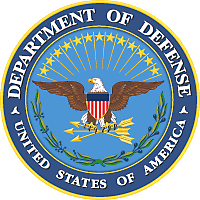 Cataloging Data and Transaction StandardsVolume 9Document Identifier Code Input / Output Formats 
(variable Length)Originating Office:	Enterprise Business Standards Office Effective:	August 2020Volume 9
Document Identifier Code Input / Output Formats(Variable Length)Change HistoryCHAPTER 1DOCUMENT IDENTIFIER CODE FORMATDOCUMENT IDENTIFIER CODE - LABTITLE - ADD U.S. NATIONAL/NATO STOCK NUMBER AS INFORMATIVE REFERENCEDEFINITION - USED TO ADD A U.S. NATIONAL/NORTH ATLANTIC TREATY ORGANIZATION/FOREIGN COUNTRY (FC) STOCK NUMBER AS AN INFORMATIVE /SECONDARY REFERENCE TO AN ITEM IDENTIFICATION WITH MATCHING CHARACTERISTICS. A U.S. ACTIVITY DIRECT SUBMITTAL WHICH IS USED TO CROSS-INDEX AU.S. ASSIGNED NSN AND A NATO/FC NSN, AS IMFORMATIVE REFERENCES IN BOTH FLIS DATA BASE FILE PACKAGES AFTER IT IS DETERMINED THAT THEY ARE INTERCHANGEABLE ITEMS OF SUPPLY.INSTRUCTIONS - FOR USE BY U.S. ACTIVITIES ONLY. MEDIA/FORMAT - VARIABLE LENGTHFUNCTIONAL DESCRIPTION SECTION -DOCUMENT IDENTIFIER CODE - LADTITLE - ADD DATA ELEMENT(S)DEFINITION - USED TO ADD ONE OR MORE DATA ELEMENTS TO AN EXISTING NSN. THOSE DATA ELEMENTS WHICH MAY BE ADDED BY THIS DIC ARE LIMITED - - SEE ATTACHED TABLE OF PERMISSIBLE DRNS.INSTRUCTIONS - SEGMENT DATA ELEMENTS WILL NOT BE INCLUDED IN COMBINATION WITH OTHER SEGMENT DATA ELEMENTS. DATA ELEMENTS WILL BE SUBMITTED IN THE SEQUENCE REFLECTED ON THE TABLE OF PERMISSIBLE DRNS. ONLY ONE DRN AND VALUE WILL BE REFLECTED IN EACH SEGMENT R SUBMITTED. ACTIONS WHICH INVOLVE SEGMENT G DATA WILL GENERATE AN OUTPUT DIC KVN ONLY.MEDIA/FORMAT - VARIABLE LENGTH FUNCTIONAL DESCRIPTION SECTION -TABLE OF PERMISSIBLE DRNsSegments for which data elements may be added are:NOTE: FLIS will process DIC LAD as DIC LCD when submitted data element is present on NSN in the FLIS data base. Transaction will process as DIC LAD with appropriate output DIC.Data element authorized to be added to the segments indicated above are as follow:Identification Data, Segment A. DRN	Title 4765	Reference/Partial Descriptive Method Reason Code *0167	Demilitarization Code (See standard note DR, chapter 9.5) 4065	Guide Number, Item Identification Guide 4080	Item Name Code 5020	Item Name, Non-Approved 4820	Type of Item Identification 3843	Criticality Code, IIG 0865	Hazardous Material Indicator Code (HMIC) 2043	Electrostatic Discharge Code (ESDC) 0802	Precious Metals Indicator Code (PMIC) 0801	Automatic Data Processing Equipment Identification Code (ADPEC)* DLA Disposition Services/DLA Logistics Information Service use only.NOTE: DIC LCD may also be used to change the Criticality Code, IIG as part of an LMD transaction (change requires Segment V data) or as a standalone (C changed to Y or N changed to X). Codes C or N may be changed to H, M, X or Y, but H, M, X or Y cannot be changed to C or N.MOE Rule Data, Segment B.The Major Organizational Entity Rule Number DRN (8290) and the applicable MOE Rule Number are the mandatory first entry in an LAD transaction when any of the following segment B DRNs are being added:1/ See standard Note NP (chapter 9.5) 2/ When DRNs 2533 and/or 2534 are submitted, they must be supplementary to those specified in the MOE Rule Number. 3/ DRN 0099 is used to update IMC statistics only and is removed before recordation on the FLIS data base.Freight Classification Data, Segment G. DRN	Title 2720	Hazardous Material Code 0864	Integrity Code 2760	Less Than Carload Rating Code 4760	Rail Variation Code 9275	Water Commodity Code 9260	Type of Cargo Code 9240	Special Handling Code 9220	Air Dimension Code 9215	Air Commodity/Special Handling CodeCatalog Management Data, Segment H. DRN	Title #2128	Date, Effective, Logistics Action #2833	Major Organizational Entity Code #0137	Maintenance Action Code 2934	Reparable Characteristics Indicator Code - DLA (Defense Logistics Agency) 2892	Recoverability Code - Army# Mandatory data elements. For DRN 2833 and 0137, see chapter 9.5, standard note AT. DRNs 2128, 2833, or 0137 are not required when a single segment R is input that contains DRN 0217 or 0794. Enter only the applicable DRN 2128, 2833, or 0137 data element value for either the DRN 0217 or 0794 data change.*Phrase Code R or Q must accompany and will dictate requirements for DRN 2893. Phrase Codes N, V, and T, numerics and symbols when no replacement NSN is applicable, are permissible for this DIC.DOCUMENT IDENTIFIER CODE - LAFTITLE - ADD FREIGHT DATADEFINITION - USED TO ADD FREIGHT CLASSIFICATION DATA TO AN EXISTING NSN.INSTRUCTIONS - THIS DIC IS AUTHORIZED FOR USE BY THE DESIGNATED ACTIVITIES WITHIN THE MILITARY SERVICES/AGENCIES WHEN AN INITIAL FREIGHT CLASSIFICATION DATA RECORD IS TO BE ESTABLISHED ON AN NSN.MEDIA/FORMAT - VARIABLE LENGTH FUNCTIONAL DESCRIPTION SECTION -DOCUMENT IDENTIFIER CODE - LAMTITLE - ADD CATALOG MANAGEMENT DATADEFINITION - A TRANSACTION SUBMITTED TO FLIS TO RECORD CATALOG MANAGEMENT DATA TO AN EXISTING NATIONAL ITEM IDENTIFICATION NUMBER (NIIN) RECORD.INSTRUCTIONS - FROM A MILITARY SERVICE OR A RECORDED INTEGRATED MATERIEL MANAGER. THE LAD DOCUMENT IDENTIFIER CODE CAN BE USED TO ADD ELEMENTS OF CATALOG MANAGEMENT DATA.MEDIA/FORMAT - VARIABLE LENGTH FUNCTIONAL DESCRIPTION SECTION -DOCUMENT IDENTIFIER CODE - LARTITLE - ADD REFERENCE NUMBER AND RELATED CODESDEFINITION - USED TO ADD A REFERENCE NUMBER AND ITS MANDATORY REFERENCE NUMBER CODES (I.E., RNAAC, DAC, RNCC, ETC.) TO AN EXISTING ITEM IDENTIFICATION (NSN).INSTRUCTIONS - REFER TO DIC LMD WHEN LAR IS TO BE ACCOMPANIED BY OTHER DIC(S) UNDER THE SAME DOCUMENT NUMBER.MEDIA/FORMAT - VARIABLE LENGTH FUNCTIONAL DESCRIPTION SECTION -DOCUMENT IDENTIFIER CODE - LASTITLE - ADD STANDARDIZATION RELATIONSHIPDEFINITION - USED TO ADD A STANDARDIZATTION REPLACEMENT RELATIONSHIP REFLECTING THE REPLACEMENT NATIONAL STOCK NUMBER AUTHORIZED FOR PROCUREMENT THAT REPLACES A NSN NOT AUTHORIZED FOR PROCUREMENT (ITEM STANDARDIZATION CODE 3 OR E) AND TO ESTABLISH GENERIC RELATIONSHIPS BETWEEN NSNS. SEGMENT E, USED AS INPUT TO AND OUTPUT FROM FLIS, CONSISTS OF THE ELEMENTS OF DATA NECESSARY TO PORTRAY THE RELATIONSHIP OF NATIONAL ITEM IDENTIFICATION NUMBERS (NIINS) INVOLVED IN A STANDARDIZATION DECISION.INSTRUCTIONS - THE MAXIMUM ENTRY FOR THE OCCURS COUNTER IS 50.ALL DATA ELEMENTS OF THE E SEGMENT WHICH FOLLOW THE OCCURS COUNTER MUST BE ENTERED FOR EACH OCCURRENCE OF A REPLACED NSN.MEDIA/FORMAT - VARIABLE LENGTH FUNCTIONAL DESCRIPTION SECTION -DOCUMENT IDENTIFIER CODE - LAUTITLE - ADD MOE RULE NUMBER AND RELATED DATADEFINITION - USED TO ADD A MOE RULE NUMBER (WHICH REPRESENTS THOSE MANAGEMENT DATA ELEMENTS (I.E., PICA, SICA, ETC.) PRE-ESTABLISHED IN THE MOE RULE TABLE BY THE U.S. SERVICES/AGENCIES) TO AN EXISTING NSN. ALSO SUBMITTED CONCURRENTLY WITH THE MOE RULE NUMBER ARE THE ITEM MANAGEMENT STATUS CODES APPLICABLE TO THE ITEMS. ANY KNOWN SUPPLEMENTARY AUTHORIZED DATA COLLABORATORS/RECEIVERS APPLICABLE TO THE II (WHICH ARE NOT REPRESENTED BY THE MOE RULE NUMBER) MAY BE INCLUDED WHEN SUBMITTING THIS DIC.INSTRUCTIONS - A MAXIMUM OF 60 MOE RULE NUMBERS MAY BE ADDED FOR A NIIN RECORD UNDER ONE DOCUMENT CONTROL NUMBER.MEDIA/FORMAT - VARIABLE LENGTH FUNCTIONAL DESCRIPTION SECTION -DOCUMENT IDENTIFIER CODE - LBCTITLE - REINSTATE PARTIAL DESCRIPTIVE METHOD II (NIIN ONLY)DEFINITION - USED TO REINSTATE AN ITEM IDENTIFICATION (II) INTO THE FEDERAL CATALOG SYSTEM WHICH HAS BEEN PREVIOUSLY CANCELLED. APPLICABLE TO TYPE 4, 4A (M), OR 4B (N) REINSTATEMENTS ONLY.INSTRUCTIONS - NOT APPLICABLE. MEDIA/FORMAT - VARIABLE LENGTH FUNCTIONAL DESCRIPTION SECTION -DOCUMENT IDENTIFIER CODE - LBKTITLE - REINSTATE REFERENCE METHOD IIDEFINITION - USED TO REINSTATE AN ITEM IDENTIFICATION (II) INTO THE FEDERAL CATALOG SYSTEM WHICH HAS BEEN PREVIOUSLY CANCELLED. APPLICABLE TO TYPE 2 REINSTATEMENTS ONLY (NATIONAL ITEM IDENTIFICATION NUMBER (NIIN) ONLY).INSTRUCTIONS - NOT APPLICABLE. MEDIA/FORMAT - VARIABLE LENGTH FUNCTIONAL DESCRIPTION SECTION -DOCUMENT IDENTIFIER CODE - LBRTITLE - REINSTATE FULL DESCRIPTIVE METHOD II WITH REFERENCE NUMBERDEFINITION - USED TO REINSTATE AN ITEM IDENTIFICATION (II) INTO THE FEDERAL CATALOG SYSTEM WHICH HAS BEEN PREVIOUSLY CANCELLED. APPLICABLE TO TYPE 1,1A (K) AND 1B (L) REINSTATEMENTS (NATIONAL ITEM IDENTIFICATION NUMBER (NIIN) ONLY).INSTRUCTIONS - NOT APPLICABLE. MEDIA/FORMAT - VARIABLE LENGTH FUNCTIONAL DESCRIPTION SECTION -DOCUMENT IDENTIFIER CODE - LBWTITLE - REINSTATE FULL DESCRIPTIVE METHOD II WITHOUT REFERENCE NUMBERDEFINITION - USED TO REINSTATE AN ITEM IDENTIFICATION (II) INTO THE FEDERAL CATALOG SYSTEM WHICH HAS BEEN PREVIOUSLY CANCELLED. APPLICABLE TO TYPE 1 REINSTATEMENTS ONLY (NATIONAL ITEM IDENTIFICATION NUMBER (NIIN) ONLY).INSTRUCTIONS - NOT APPLICABLE. MEDIA/FORMAT - VARIABLE LENGTH FUNCTIONAL DESCRIPTION SECTION -DOCUMENT IDENTIFIER CODE - LCCTITLE - CHANGE CHARACTERISTICS DATADEFINITION - USED TO ADD, CHANGE OR DELETE IIG SECTION I OR III CHARACTERISTICS DATA FOR AN EXISTING ITEM IDENTIFICATION REGARDLESS OF WHETHER THE DESCRIPTION UNDER THE ASSIGNED NATIONAL ITEM IDENTIFICATION NUMBER (NIIN) IS PARTIAL OR COMPLETE. REFER TO DIC LMD WHEN LCC IS ACCOMPANIED BY OTHER DICS UNDER THE SAME DOCUMENT NUMBER.INSTRUCTIONS - NOT APPLICABLE. MEDIA/FORMAT - VARIABLE LENGTH FUNCTIONAL DESCRIPTION SECTION -DOCUMENT IDENTIFIER CODE - LCDTITLE - CHANGE DATA ELEMENT(S)DEFINITION - USED TO CHANGE ONE OR MORE DATA ELEMENTS RECORDED ON AN EXISTING NSN. THOSE DATA ELEMENTS WHICH MAY BE CHANGED BY THIS DIC ARE LIMITED -- SEE ATTACHED TABLE OF PERMISSIBLE DRNS.INSTRUCTIONS - SEGMENT DATA ELEMENTS WILL NOT BE INCLUDED IN COMBINATION WITH OTHER SEGMENT DATA ELEMENTS. DATA ELEMENTS WILL BE SUBMITTED IN THE SEQUENCE REFLECTED ON THE TABLE OF PERMISSIBLE DRNS. ONLY ONE DRN AND VALUE WILL BE REFLECTED IN EACH SEGMENT R SUBMITTED. ACTIONS WHICH INVOLVE SEGMENT G DATA WILL GENERATE AN OUTPUT DIC KVN ONLY.MEDIA/FORMAT - VARIABLE LENGTH FUNCTIONAL DESCRIPTION SECTION -TABLE OF PERMISSIBLE DRNsSegments for which data elements may be changed are:NOTE: FLIS will process DIC LCD as DIC LAD if Submitted Data element is not present on NSN in FLIS data base. Except for DRNs 0903, 2533, and 2534. Transaction will process as DIC LCD with appropriate output DIC.Data elements authorized to be changed for the segments indicated above are as follows:Identification Data, Segment A.MOE Rule Data, Segment B.The Major Organizational Entity Rule Number DRN (8290) and the applicable MOE Rule Number is the mandatory first entry in an LCD transaction when any of the following segment B DRNs are being changed: (The data elements must be submitted in sequence as reflected.)DRN	Title 6/2128	Date, Effective, Logistics Action 1/0099	Card Identification Code, Item Management Coding 2/2871	Procurement Method Code 2/2876	Procurement Method Suffix Code 1/3/2744	Item Management Code 3/#2748	Item Management Coding Activity 7/0903	Depot Source of Repair 7/0904	Former Depot Source of Repair 4/2533	Supplementary Collaborator 4/#2931	Former Supplementary Collaborator 5/2534	Supplementary Receiver 5/#2936	Former Supplementary Receiver 2/2507	Acquisition Advice Code 6/0076	Nonconsumable Item Material Support Code# Information data elements only (cannot be changed). 1/DRN 0099 mandatory when submitting DRN 2744. DRN 0099 is used to update IMC statistics only and is removed before recordation on the FLIS data base. 2/ DRN 2871, DRN 2876, DRN 2507 may be submitted as individual items. 3/ See standard note NP ( chapter 9.5). 4/ When DRN 2533 is submitted for change, it must be supplementary to the MOE Rule and DRN 2931 must also be submitted. 5/ When DRN 2534 is submitted for change, it must be supplementary to the MOE Rule and DRN 2936 must also be submitted. 6/ When DRN 0076 is submitted, DRN 2128 must also be submitted. In addition, only DRNs 0903 and 0904 can be submitted with DRNs 2128 and 0076. 7/ When DRN 0903 is submitted for change, DRN 0904 must also be submitted. The order of DRNs is all 0903s first followed by 0904s.NOTE: This DIC cannot be used to change a supplementary receiver to a supplementary collaborator or vice versa. To accomplish this type of action requires the submittal of LDD and LAD transactions.Freight Classification Data, Segment G. DRN	Title 2720	Hazardous Materiel Code 2760	Less Than Carload Rating Code 4760	Rail Variation Code 9275	Water Commodity CodeDRN	Title 9260	Type of Cargo Code 9240	Special Handling Code 9220	Air Dimension Code 9215	Air Commodity/Special Handling Code 0864	Integrity CodeCatalog Management Data, Segment H. DRN	Title #2128	Date, Effective, Logistics Action #2833	Major Organizational Entity Code #0137	Maintenance Action Code 2507	Acquisition Advice Code 3690	Source of Supply Code 2948	Source of Supply Modifier Code 7075	Dollar Value, Unit Price 6106	Quantity per Unit Pack Code 2863	Controlled Inventory Item Code (CIIC) 2943	Shelf Life Code 2934	Reparable Characteristics Indicator Code - DLA (Defense Logistics Agency) 2892	Recoverability Code - Army 2832	Material Control Code - Navy 2655	Expendability, Recoverability, Reparability Category Code - Air Force 2891	Recoverability Code - Marine Corps 2680	Materiel Category Code - Army 2665	Accounting Requirements Code - Army 2695	Fund Code - Air Force 3765	Air Force Budget Code - Management Data List 2836	Materiel Management Aggregation Code - Air Force 2959	Stores Account - Marine Corps 3311	Combat Essentiality Code - Marine Corps 2790	Management Echelon Code - Marine Corps 4126	Materiel Identification Code - Marine Corps 0572	Operational Test Code - Marine Corps 0573	Physical Category Code - Marine Corps 2608	Cognizance Code - Navy 2834	Special Material Identification Code 0132	Issue, Repair, and/or Requisition Restriction CodeDRN	Title 0121	Special Material Content Code*0218	Unit Of Issue Change Data 0216	Former Phrase Relationship Group *2862	Phrase Code - Management Data List *8575	Quantitative Expression 0858	Price Validation Code, Air Force# Mandatory data elements. For DRN 2833 and 0137, see chapter 9.5, standard note AT. DRNs 2128, 2833, or 0137 are not required when a single segment R is input that contains DRN 0216 or 0218.* DIC LCD may be used to initiate a Unit of Issue change only when the change is from a definitive to definitive Unit of Issue or from a nondefinitive to a nondefinitive Unit of Issue. For a Unit of Issue change, DRN 0218 is mandatory. For definition of data chains, see volume 12, chapter 12.4, Data Element Dictionary.DRN 2862 may only be used for Phrase Code K which must accompany, and will dictate requirements for, DRN 8575. NOTE: A maximum of 15 Phrase Codes will be accepted on this DIC.NIIN Status/Cancellation Data, Segment K.DRN	Title 0167	Demilitarization CodePackaging Data, Segment W.DOCUMENT IDENTIFIER CODE - LCFTITLE - CHANGE FREIGHT DATADEFINITION - USED TO CHANGE FREIGHT CLASSIFICATION DATA FOR AN EXISTING NSN.INSTRUCTIONS - THIS DIC IS AUTHORIZED FOR USE BY THE DESIGNATED ACTIVITIES WITHIN THE MILITARY SERVICES/AGENCIES WHEN FREIGHT CLASSIFICATION DATA ELEMENTS ARE TO BE CHANGED ON AN EXISTING FREIGHT RECORD.MEDIA/FORMAT - VARIABLE LENGTH FUNCTIONAL DESCRIPTION SECTION -DOCUMENT IDENTIFIER CODE - LCGTITLE - CHANGE FSC, ITEM NAME, TYPE OF ITEM IDENTIFICATION, OR RPDMRCDEFINITION - USED TO CHANGE FEDERAL SUPPLY CLASS ONLY OR FSC WITH ANY COMBINATION OF CHANGES TO ITEM NAME, TYPE OF ITEM IDENTIFICATION, OR REFERENCE/PARTIAL DESCRIPTIVE METHOD REASON CODE FOR AN EXISTING ITEM IDENITFICATION (NSN).INSTRUCTIONS - SUBMIT THE COMBINATION OF DRNS REQUIRED TO ACCOMPLISH ACTION DEFINED. WHEN A CHANGE TO EITHER GUIDE NUMBER, ITEM IDENTIFICATION GUIDE (LCD) OR CHARACTERISTICS DATA (LCC) FOR AN ITEM IS ALSO INVOLVED, DIC LCD AND/OR LCC MUST BE USED UNDER AN LMD TRANSACTION. IF CONCURRENT LCC AND LCG PROCESSING IS REQUIRED, BOTH SHOULD BE SUBMITTED UNDER LMD. SEGMENT R MUST CONTAIN DRN 2128, DATE, EFFECTIVE, LOGISTICS ACTION. REFER TO DIC LMD WHEN LCG IS ACCOMPANIED BY OTHER DICS UNDER THE SAME DOCUMENT NUMBER.MEDIA/FORMAT - VARIABLE LENGTH FUNCTIONAL DESCRIPTION SECTION -DOCUMENT IDENTIFIER CODE - LCHTITLE - ADD/CHANGE/DELETE HAZARDOUS CHARACTERISTIC CODE (HCC) AND MATERIAL SAFETY DATA SHEET (MSDS) NUMBERDEFINITION - USED TO INTEGRATE HAZARDOUS/NONHAZARDOUS INFORMATION TO FLIS AT THE PART NUMBER AND NSN LEVEL. THIS DATA IS PROVIDED BY DLA AVIATION.INSTRUCTIONS - THIS TRANSACTION MAY CONTAIN AN INPUT HEADER AND 1 SEGMENT X, WITH JUST THE HCC. THIS WILL UPDATE THE HCC ON CANCELED NSNs (SEGMENT K). THE LCH MAY CONTAIN UP TO 30 SEGMENT X RECORDS FOR ONE NSN. USE OF THIS DIC IS RESTRICTED TO ACTIVITY CODE 9G.MEDIA/FORMAT - VARIABLE LENGTH FUNCTIONAL DESCRIPTION SECTION -DOCUMENT IDENTIFIER CODE - LCITITLE - CHANGE NIIN STATUS CODEDEFINITION - A TRANSACTION USED TO CHANGE THE NIIN (NATIONAL ITEM IDENTIFICATION NUMBER) STATUS CODE ON AN EXISTING NSNINSTRUCTIONS - THIS DIC WILL CONSIST OF AN INPUT HEADER AND ONE SEGMENT R RECORD. THE STAUS CODE CAN BE CHANGED FROM 0 TO 1, 1 TO 0, 1 TO 9, 6 TO 9 OR 9 TO 6 (SEE VOLUME 10, TABLE 18 FOR NIIN STATUS CODES).MEDIA/FORMAT - VARIABLE LENGTH FUNCTIONAL DESCRIPTION SECTION -DOCUMENT IDENTIFIER CODE - LCMTITLE - CHANGE CATALOG MANAGEMENT DATADEFINITION - A TRANSACTION SUBMITTED TO DLA LOGISTICS INFORMATION SERVICE TO CHANGE PREVIOUSLY SUBMITTED CATALOG MANAGEMENT DATA IN THE FLIS DATA BASE.INSTRUCTIONS - FROM A MILITARY SERVICE OR A RECORDED INTEGRATED MATERIEL MANAGER. THE LCD DOCUMENT IDENTIFIER CODE CAN BE USED TO CHANGE ELEMENTS OF CATALOG MANAGMENT DATA.MEDIA/FORMAT - VARIABLE LENGTH FUNCTIONAL DESCRIPTION SECTION -DOCUMENT IDENTIFIER CODE - LCRTITLE - CHANGE REFERENCE NUMBER RELATED CODESDEFINITION - USED TO CHANGE THE REFERENCE NUMBER CODE (S) RELATED TO A REFERENCE NUMBER RECORDED IN THE FLIS DATA BASE FOR AN EXISITNG ITEM IDENTIFICATION (NSN). THE RNAAC, AND DAC, RNCC, RNVC AND SADC MAY BE CHANGED INDEPENDENTLY OR IN COMBINATION (I.E., RNAAC AND DAC, RNCC AND RNVC, ETC.). THE RNCC CANNOT BE CHANGED FROM C WITH THIS DIC. THE REFERENCE NUMBER AND CAGE CANNOT BE CHANGED WITH THIS DIC . A COMBINATION OF AN LDR (DELETE REFERENCE NUMBER) AND AN LAR (ADD REFERENCE NUMBER) IS REQUIRED.INSTRUCTIONS - WHEN USING THIS DIC, THE REFERENCE NUMBER AND CAGE FOR WHICH THE CHANGE (S) ARE APPLICABLE MUST BE REFLECTED ON THE “SEGMENT C” INPUT RECORD. REFER TO THE DIC LMD WHEN LCR IS ACCOMPANIED BY OTHER DICS UNDER THE SAME DOCUMENT NUMBER. THE JUSTIFICATION CODE CAN BE CHANGED OR ADDED, THROUGH THE USE OF DIC LCR.MEDIA/FORMAT - VARIABLE LENGTH FUNCTIONAL DESCRIPTION SECTION -DOCUMENT IDENTIFIER CODE - LCSTITLE - CHANGE STANDARDIZATION DECISION DATA FOR A REPLACED NSN, STANDARDIZATION RELATIONSHIPDEFINITION - USED TO CHANGE THE ITEM STANDARDIZATION CODE (ISC), AND/OR ORIGINATOR, AND/OR DATE OF STANDARDIZATION OF A REPLACED NSN IN A STANDARDIZATION RELATIONSHIP; HOWEVER, THE ISC CAN ONLY BE CHANGED TO AN ISC THAT WILL RETAIN THE AFFECTED NSN IN A VALID STANDARDIZATION RELATIONSHIP. SEGMENT E, USED AS INPUT TO AND OUTPUT FROM FLIS, CONSISTS OF THE ELEMENTS OF DATA NECESSARY TO PORTRAY THE RELATIONSHIP OF NSNS INVOLVED IN A STANDARDIZATION DECISION.INSTRUCTIONS - THE ELEMENTS OF DATA COMPRISING THIS INPUT ARE CONTAINED ON A SINGLE “E” SEGMENT. MEDIA/FORMAT - VARIABLE LENGTH FUNCTIONAL DESCRIPTION SECTION -DOCUMENT IDENTIFIER CODE - LCUTITLE - CHANGE MOE RULE NUMBER AND RELATED DATADEFINITION - USED TO CHANGE A MOE RULE NUMBER (WHICH REPRESENTS THOSE MANAGEMENT DATA ELEMENTS (I.E., PICA, SICA, ETC.) PRE-ESTABLISHED IN THE MOE RULE TABLE BY THE U.S. SERVICES/AGENCIES) RECORDED AGAINST AN EXISISTING NSN OR NATO STOCK NUMBER TO A DIFFERENT MOE RULE NUMBER FOR THE SAME SERVICE/AGENCY OR TO A DIFFERENT SERVICE/AGENCY. FOR U.S. S/A ONLY, ALSO SUBMITTED CONCURRENTLY WITH THE MOE RULE NUMBER ARE THE ITEM MANAGEMENT STATUS CODES APPLICABLE TO THE ITEM. ANY KNOWN SUPPLEMENTARY AUTHORIZED DATA COLLABORATORS/RECEIVERS APPLICABLE TO THE II (WHICH ARE NOT REPRESENTED BY THE MOE RULE NUMBER) MAY BE INCLUDED WHEN SUBMITTING THIS DIC.INSTRUCTIONS - A MAXIMUM OF 60 MOE RULES MAY BE CHANGED FOR A NIIN RECORD UNDER ONE DOCUMENT CONTROL NUMBER.MEDIA/FORMAT - VARIBLE LENGTH FUNCTIONAL DESCRIPTION SECTION -DOCUMENT IDENTIFIER CODE - LCZTITLE - CHANGE ITEM STANDARDIZATION DECISION DATA NOT IN A STANDARDIZATION RELATIONSHIPDEFINITION - USED TO CHANGE THE ITEM STANDARDIZATION CODE, AND/OR ORIGINATOR, AND/OR DATE OF STANDARDIZATION DECISION FOR AN NSN NOT INCLUDED IN A STANDARDIZATION RELATIONSHIP.INSTRUCTIONS - THE ELEMENTS OF DATA COMPRISING THIS INPUT ARE CONTAINED IN A SINGLE E SEGMENT. MEDIA/FORMAT - VARIABLE LENGTH FUNCTIONAL DESCRIPTION SECTION -DOCUMENT IDENTIFIER CODE - LDDTITLE - DELETE DATA ELEMENT (S)DEFINITION - USED TO DELETE ONE OR MORE DATA ELEMENTS RECORDED AGAINST AN EXISTING NSN. THOSE DATA ELEMENTS WHICH MAY BE DELETED ARE LIMITED -- SEE ATTACHED TABLE OF PERMISSIBLE DRNS.INSTRUCTIONS - SEGMENT DATA ELEMENTS WILL NOT BE INCLUDED IN COMBINATION WITH OTHER SEGMENT DATA ELEMENTS. DATA ELEMENTS WILL BE SUBMITTED IN THE SEQUENCE REFLECTED ON THE TABLE OF PERMISSIBLE DRNS. ONLY ONE DRN AND VALUE WILL BE REFLECTED IN EACH SEGMENT R SUBMITTED. ACTIONS WHICH INVOLVE SEGMENT G DATA WILL GENERATE AN OUTPUT DIC KVN ONLYMEDIA/FORMAT - VARIABLE LENGTH FUNCTIONAL DESCRIPTION SECTION -TABLE OF PERMISSIBLE DRNsSegment for which data elements may be deleted are:Data elements authorized to be deleted from the segments indicated above are as follows:Identification Data, Segments A. DRN	Title *0167	Demilitarization (Demil) Code 3843	Criticality Code 2043	Electrostatic Discharge Code (ESDC) 0801	Automatic Data Processing Equipment Identification Code (ADPEC)* DLA DISPOSITION SERVICES/DLA LOGISTICS INFORMATION SERVICE Use Only.MOE Rule Data, Segment B.The Major Organizational Entity Rule Number (DRN 8290) and the applicable Moe Rule Number are the mandatory first entry in an LDD transaction when the following segment B DRNs are being deleted:DRN	Title 1/2533	Supplementary Collaborator 1/2534	Supplementary Receiver 2/0903	Depot Source of Repair1/ When DRN 2533 and/or 2534 are submitted, they must be supplementary to those specified in the MOE Rule Number. 2/ A maximum of one Depot Source of Repair Code may be deleted. See Standard Note GQ (Chapter 9.5).Freight Classification Data, Segment G.DRN	Title 2720	Hazardous Materiel Code 2760	Less Than Carload Rating Code 4760	Rail Variation Code 0864	Integrity CodeCatalog Management Data, Segment H. DRN	Title #2128	Date, Effective, Logistics Action #2833	Major Organizational Entity Code #0137	Maintenance Action Code 2934	Reparable Characteristics Indicator Code - DLA (Defense Logistics Agency) 2892	Recoverability Code - Army 2832	Material Control Code - Navy 2655	Expendability, Recoverability, Reparability Category Code - Air Force 2891	Recoverability Code - Marine Corps 2680	Materiel Category Code - Army 2665	Accounting Requirements Code - Army 2695	Fund Code - Air Force 3765	Air Force Budget Code - Management Data List 2836	Materiel Management Aggregation Code - Air Force 2959	Stores Account - Marine Corps 3311	Combat Essentiality Code - Marine Corps 2790	Management Echelon Code - Marine Corps 4126	Materiel Identification Code- Marine Corps 0572	Operational Test Code - Marine Corps 0573	Physical Category Code - Marine Corps 2608	Cognizance Code - Navy 2834	Special Material Identification Code 0132	Issue, Repair and/or Requisition Restriction Code 0121	Special Material Content Code 0217	Phrase Relationship Group *2862	Phrase Code - Management Data List *2893	Technical Document Number 0794	I&S Jump to Code Relationship Group 2895	Related National Stock Number 0792	Jump to Code (JTC)Informative data elements. For DRN 2833 and 0137, see chapter 9.5, standard note AT. DRNs 2128, 2833, or 0137 are not required when a single segment R is input that contains DRN 0217 or 0794. Enter only the applicable DRN 2128, 2833, or 0137 data element value for either the DRN 0217 or 0794 data chain.Phrase Code R or Q must accompany, and will dictate requirements for, DRN 2893. Phrase Codes, numerics and symbols when no replacement NSN is applicable, are permissible for this DIC.Packaging Data Segment W.DOCUMENT IDENTIFIER CODE - LDFTITLE - DELETE FREIGHT DATADEFINITION - USED TO DELETE FREIGHT CLASSIFICATION DATA FROM AN EXISITING NSN.INSTRUCTIONS - THIS DIC IS AUTHORIZED FOR USE BY THE DESIGNATED ACTIVITIES WITHIN THE MILITARY SERVICES/AGENCIES WHEN A FREIGHT CLASSIFICATION DATA RECORD IS TO BE DELETED FROM AN NSN.MEDIA/FORMAT - VARIABLE LENGTH FUNCTIONAL DESCRIPTION SECTION -DOCUMENT IDENTIFIER CODE - LDMTITLE - DELETE CATALOG MANAGEMENT DATADEFINITION - A TRANSACTION SUBMITTED TO DLA LOGISTICS INFORMATION SERVICE TO DELETE PREVIOUSLY SUBMITTED CATALOG MANAGEMENT DATA FROM THE FLIS DATA BASE.INSTRUCTIONS - FROM A MILITARY SERVICE OR A RECORDED INTEGRATED MATERIEL MANAGER. THE LDD DOCUMENT IDENTIFIER CODE CAN BE USED TO DELETE ELEMENTS OF CATALOG MANAGEMENT DATA.MEDIA/FORMAT - VARIABLE LENGTH FUNCTIONAL DESCRIPTION SECTION -DOCUMENT IDENTIFIER CODE - LDRTITLE - DELETE REFERENCE NUMBER(S)DEFINITION - USED TO DELETE A REFERENCE NUMBER(S) AND RELATED REFERENCE NUMBER CODES (I.E., RNAAC, DAC, RNCC, ETC.) RECORDED AGAINST AN EXISTING ITEM IDENTIFICATION (NSN).INSTRUCTIONS - REFER TO DIC LMD WHEN LDR IS ACCOMPANIED BY OTHER DIC(S) UNDER THE SAME DOCUMENT NUMBER. MEDIA/FORMAT - VARIABLE LENGTHFUNCTIONAL DESCRIPTION SECTION -DOCUMENT IDENTIFIER CODE - LDSTITLE - DELETE STANDARDIZATION RELATIONSHIPDEFINITION - USED TO DELETE A STANDARDIZATION RELATIONSHIP FROM THE SYSTEM. DELETION OF A RELATIONSHIP WILL REQUIRE A CHANGE TO THE ITEM STANDARDIZATION CODE OF THE REPLACED NSN. EXCEPT WHEN THE NSN IS IN GENERIC RELATIONSHIP, AND MAY REQUIRE A CHANGE TO THE ITEM STANDARDIZATION CODE OF THE REPLACEMENT NSN. SEGMENT E, USED AS INPUT TO AND OUTPUT FROM FLIS, CONSISTS OF THE ELEMENTS OF DATA NECESSARY TO PORTRAY THE RELATIONSHIP OF NATIONAL STOCK NUMBERS INVOLVED IN A STANDARDIZATION DECISION.INSTRUCTIONS - WHEN A CHANGE TO THE ITEM STANDARDIZATION CODE(S) IS REQUIRED, ENTER THE NEW ITEM STANDARDIZATION CODE(S) AS APPLICABLE. THE MAXIMUM ENTRY FOR THE OCCURS COUNTER IS 50.ALL DATA ELEMENTS OF THE E SEGMENT WHICH FOLLOW THE OCCURS COUNTER MUST BE ENTERED FOR EACH OCCURANCE OF A REPLACED NSN.MEDIA/FORMAT - VARIABLE LENGTH FUNCTIONAL DESCRIPTION SECTION -DOCUMENT IDENTIFIER CODE - LDUTITLE - DELETE MOE RULE NUMBERDEFINITION - USED TO DELETE A MOE RULE NUMBER (WHICH REPRESENTS THOSE MANAGMENT DATA ELEMENTS (I.E.; PICA, SICA, ETC.) PREESTABLISHED IN THE MOE RULE TABLE BY THE U.S. SERVICES/AGENCIES) RECORDED AGAINST AN EXISTING NSN. IN ADDITION TO THE MOE RULE NUMBER, THE APPLICABLE ITEM MANAGEMENT STATUS CODES AND AUTHORIZED DATA COLLABORATORS/RECEIVERS WHICH ARE RECORDED AS SUPPLEMENTARY TO THE MOE RULE NUMBER BEING DELETED WILL ALSO BE REMOVED.INSTRUCTIONS - A MAXIMUM OF 10 MOE RULE NUMBERS MAY BE SUBMITTED FOR DELETION FROM A NIIN RECORD UNDER ONE DOCUMENT CONTROL NUMBER.MEDIA/FORMAT - VARIABLE LENGTH FUNCTIONAL DESCRIPTION SECTION -DOCUMENT IDENTIFIER CODE - LFUTITLE - FOLLOW-UP INTERROGATIONDEFINITION - USED TO INTERROGATE THE STATUS OF A PREVIOUSLY SUBMITTED TRANSACTION, WITHIN 60 DAYS OF ITS ORIGINAL TRANSMITTAL, FOR WHICH NOTIFICATION HAS NOT BEEN RECEIVED BY THE SUBMITTING ACTIVITY.INSTRUCTIONS - NONE MEDIA/FORMAT - VARIBLE LENGTH FUNCTIONAL DESCRIPTION SECTION -DOCUMENT IDENTIFIER CODE - LKDTITLE - CANCEL-DUPLICATEDEFINITION - USED TO CANCEL AN ITEM IDENTIFICATION AS A DUPLICATE OF ANOTHER ITEM IDENTIFICATION. INSTRUCTIONS - SEE VOLUME 10, TABLE 12.MEDIA/FORMAT - VARIABLE LENGTH FUNCTIONAL DESCRIPTION SECTION -DOCUMENT IDENTIFIER CODE - LKITITLE - CANCEL-INACTIVE (DLA LOGISTICS INFORMATION SERVICE ONLY)DEFINITION - USED ONLY BY DLA LOGISTICS INFORMATION SERVICE TO CANCEL-INACTIVE (NO RECORDED MOE RULE NUMBERS FOR FIVE YEARS) AN ITEM IDENTIFICATION (NATIONAL ITEM IDENTIFICATION NUMBER (NIIN) ONLY).INSTRUCTIONS - NOT APPLICABLE MEDIA/FORMAT - VARIABLE LENGTH FUNCTIONAL DESCRIPTION SECTION -DOCUMENT IDENTIFIER CODE - LKUTITLE - CANCEL-USEDEFINITION - USED TO CANCEL AN ITEM IDENTIFICATION TO “USE” ANOTHER ITEM IDENTIFICATION WHEN IT HAS BEEN DETERMINED THAT ONE CAN BE USED FOR THE OTHER EVEN THOUGH THEY ARE NOT EXACT DUPLICATES. (NATIONAL ITEM IDENTIFICATON NUMBER (NIIN) ONLY.)INSTRUCTIONS - NOT APPPLICATBLE MEDIA/FORMAT - VARIABLE LENGTH FUNCTIONAL DESCRIPTION SECTION -DOCUMENT IDENTIFIER CODE - LKVTITLE - CANCEL-INVALIDDEFINITION - USED TO CANCEL AN INVALID ITEM IDENTIFICATION (NATIONAL ITEM IDENTIFCATION NUMBER (NIIN)) WITHOUT REPLACEMENT.INSTRUCTIONS - NOT APPLICABLE MEDIA/FORMAT - VARIABLE LENGTH FUNCTIONAL DESCRIPTION SECTION -DOCUMENT IDENTIFIER CODE - LMDTITLE - MULTIPLE DIC INPUTDEFINITION - USED AS THE PRIMARY INPUT DIC WHEN MULTIPLE DIC TRANSACTIONS ARE SUBMITTED UNDER THE SAME DOCUMENT NUMBER FOR AN EXISTING ITEM IDENTIFICATION (II) (NIIN).INSTRUCTIONS - THIS FORMAT REPRESENTS THE POSSIBLE SEGMENTS TO BE USED UNDER DIC LMD. REFER TO THE ATTACHED GRID FOR ALLOWABLE DIC COMBINATIONS. WHEN PREPARING THE LMD TRANSACTION REFER TO THE APPROPRIATE DIC FORMAT FOR APPLICABLE SEGMENTS AND NOTES REQUIRED. A STANDARD INPUT HEADER WILL INTRODUCE THE TRANSACTION PACKAGE. ANOTHER HEADER WILL APPEAR IMMEDIATELY PRECEDING THE FIRST SEGMENT OF EACH DIC IMBEDDED WITHIN DIC LMD AND WILL REFLECT ONLY THE SEGMENT LENGTH, DIC, AND PACKAGE SEQUENCE NUMBER. FOLLOWING THIS HEADER WILL BE THE APPROPRIATE SEGMENT(S) AND THEIR CORRESPONDING DATA ELEMENTS GOVERNED BY THE INSTRUCTIONS/NOTES IDENTIFIABLE TO THEIR INDIVIDUAL INPUT DICS. WHEN AN LMD TRANSACTION INVOLVES A TRANSFER FROM TYPE 2 TO ANY DESCRIPTIVE TYPE OF II, THE GUIDE NUMBER, IIG (DRN 4065) AND CRITICALITY CODE, IIG (DRN 3843) ARE MANDATORY DATA ELEMENTS IN SEGMENT R OF DIC LCD. AN LMD IS LIMITED TO A HEADER AND 9 TRANSACTIONS.MEDIA/FORMAT - VARIABLE LENGTH FUNCTIONAL DESCRIPTION SECTION -MULTIPLE DIC INPUTA combination of any of the following DICs may be included in an LMD package when applicable to system requirements. Combinations including two or more of the same DICs must contain at least one other different DIC. The following DICs may be submitted to FLIS in any sequence; however, FLIS will sequence and process them in the order reflected below:LCG, LDD, LAD, LCD, LDU, LCU, LAU, LDR, LAR, LCR, LCC.LKD with LAD or LCM; LKU with LAD or LCM.LKV with LAD, LCM.LAU with LAM or LCM. The combination of DIC LAU with LAM or LCM will be used in accordance with the return code RJ edit/validation for DIC LAU in volume 11.LDU with LDM or LCM or LAD.The combination of DIC LDU with CMD (LCM or LAD) must be used when the Delete MOE Rule (LDU) contains a Primary Inventory Control Activity Level of Authority (PICA LOA) of 01, 02, 06, 11, 15, 22, 23 (AZ), or 26 (military) and active CMD is currently recorded in the FLIS, and the MOE Rule is for the last recorded DoD/Civil manager on the item. LDM may only be used with LDU if the CMD is already inactive.The LMD must be submitted by the current item manager.The combination of DIC LDU with CMD (LCM or LAD) may be submitted by the SICA when the delete MOE Rule (LDU) contains a SICA LOA of 5D, 5G, 5H, 8C, 8D, 67, 68 9D, 9G, 9H, 96 or 97 and active CMD is currently recorded in the FLIS data base.LCU, LCU and LAU, LCU and LDU or LCU and LAU and LDU with LCM or LAM.The combination of DICs LDU/LCU/LAU with CMD (LCM or LAM) will be used when there is a logistics reassignment (that is, a change of PICA or PICA LOA) in accordance with the return code RJ edit/validation for DIC LCU in volume 11.DIC LCG may be included in this combination when there is an FSC class change on the item involved in the logistics reassignment.LCG with LCM.Only one CMD record may be included in a single LMD package and will reflect a Maintenance Action Code of MM, MS, SS, TG, or blank as appropriate.All effective dated DICs within an LMD transaction must contain the same effective date. (Effective date standard time frames for concurrent submittal of item management decisions and catalog management dataare listed in volume 10, table 145.) NOTE: T-Moe Rules cannot be effective dated and therefore cannot be added or deleted in an LMD package with effective dated actions. (See volume 6, paragraph 6.3.5.a.) LCC with LCD (Segment A data elements i.e., Type, IIG, etc.) to accommodate change type 2 or Type 4 to a Full Descriptive Type II.The combination of DICs LCG, LCM, an LCC will be used to process a FSC change with CMD and characteristics changes. DIC LCC must be future effective dated along with the FSC and CMD change.LCD with LCMThe combination of DICs LCD (DEMIL Code Change) and LCM (CIIC Change) will be usedto process a DEMIL Code and Controlled Inventory Item Code (CIIC) changes.The DEMIL portion (LCD) will be processed immediately. The Segment H (LCM) CIIC portion of the transaction remains effective dated in the futures file until the effective date.Data elements, when submitted, must be input in the following sequence within the DICs:LCG, segment R. Assigned FSC (DRN 3990) Date, Effective, Logistics Action (DRN 2128) Item Name Code (DRN 4080) Item Name, Non-Approved (DRN 5020) Type of Item Identification Code (DRN 4820) Reference/Partial Descriptive Method Reason Code (DRN 4765) Electrostatic Discharge Code (DRN 2043) only for FSCs 5905, 5961, 5962, 5963, 5998 and 5999LKD, segment T.LKU, segment T.LKV, segment T.LDD, segment R.Segment B data elements. (Not acceptable in combination with segment A/H data elements ifsegment A/H data elements are contained in DICs LAD, LCD, or LDD. Segment B data elements (DIC LDD) are not acceptable in combination with DICs LAU, LCU, or LDU.) Supplementary Collaborator (DRN 2533) Supplementary Receiver (DRN 2534) Depot Source of Repair (DRN 0903)Segment H data elements; see DIC LDD format, this volume or volume 8, for permissible sequence. (Not acceptable in combination with segment A/B data elements if segment A/B data elements are contained in DICs LAD, LCD, or LDD.)LAD, segment R:Segment A data elements. (Not acceptable in combination with segment B/H data elements if segment B/H data elements are contained in DIC LAD, LCD, or LDD.)Reference/Partial Descriptive Method Reason Code (DRN 4765).Demilitarization Code (DRN 0167) - Applicable if LMD includes LAU containing initial recording of a Military Service MOE Rule.Electrostatic Discharge Code (ESDC)(DRN 2043)Precious Metals Indicator Code (PMIC)(DRN 0802)Automatic Data Processing Equipment Identifier Code (ADPEC)(DRN 0801)Segment B data elements. (Not acceptable in combination with segment A/H data elements if segment A/H data elements are contained in DIC LAD, LCD, or LDD. Segment B data elements (DIC LAD) are not acceptable in combination with DIC LAU, LCU, or LDU.)Item Management Code (DRN 2744).Item Management Coding Activity (DRN 2748).Supplementary Collaborator (DRN 2533).Supplementary Receiver (DRN 2534).Depot Source of Repair (DRN 0903)Segment H data elements, see DIC LAD format, this volume or volume 8, for permissible sequence. (Not acceptable in combination with segment A/B data elements if segment A/B data elements are contained in DIC LAD, LCD, or LDD.)LCD, segment R.Segment A data elements. (Not acceptable in combination with segment B/H data elements ifsegment B/H data elements are contained in DIC LAD, LCD, or LDD.)Guide Number, IIG (DRN 4065).Item Name Code (DRN 4080) - If the LMD includes a concurrent LCG input, submit this data element in the LCG and do not duplicate it in the LCD.Item Name, Non-Approved (DRN 5020) - If the LMD includes a concurrent LCG input, submit this data element in the LCG and do not duplicate it in the LCD.Type of Item Identification Code (DRN 4820) - If the LMD includes a concurrent LCG input, submit this data element in the LCG and do not duplicate it in the LCD.Reference/Partial Descriptive Method Reason Code (DRN 4765) - If the LMD includes a concurrent LCG input, submit this data element in the LCG and do not duplicate it in the LCD.Demilitarization Code (DRN 0167) - Applicable to initially add or change an existing DEMIL Code if the LMD includes an LAU containing initial recording to a Military Service MOE Rule.Criticality Code, IIG (DRN 3843).Electrostatic Discharge Code (ESDC) (DRN 2043)Precious Metals Indicator Code (PMIC) (DRN 0802)Automatic Data Processing Equipment Identifier Code (ADPEC) (DRN 0801)Segment B data elements. (Not acceptable in combination with segment A/H data elements ifsegment A/H data elements are contained in DIC LAD, LCD, or LDD. Segment B data elements (DIC LCD) are not acceptable in combination with DIC LAU, LCU, or LDU.)Procurement Method Code (DRN 2871).Procurement Method Suffix Code (DRN 2876).Date, Effective, Logistics Action (DRN 2128).Item Management Code (DRN 2744).Item Management Coding Activity (DRN 2748).Depot Source of Repair (DRN 0903).Supplementary Collaborator (DRN 2533).Former Supplementary Collaborator (DRN 2931).Supplementary Receiver (DRN 2534).Former Supplementary Receiver (DRN 2936).Nonconsumable Item Material Support Code (DRN 0076).Segment H data elements, see DIC LCD format, this volume or volume 8, for permissible sequence. (Not acceptable in combination with segment A/B data elements if segment A/B data elements are contained in DIC LAD, LCD, or LDD.)LDU, segment T.LCU, segment B.LAU, segment B.LDM, segment H.LCM, segment H.LAM, segment H.LDR, LAR, LCR, segment C. A maximum of 30 reference numbers may be submitted under the same Document Control Number. If a combination of LAR/LCR/LDR transaction is submitted, the combined total of reference numbers cannot exceed 30.LCC, segment A and V. Segment A will contain IIG and Item Name Code or Item Name, Non-Approved (when applicable). Utilize the “change to” IIG and Item name Code or Item Name, Non-Approved if they are being changed within the same LMD; otherwise use the recorded FLIS data base data elements. The Guide Number, IIG or item name data in these A segments will not change the FLIS database. If they require change, include the Guide Number, IIG in the R segment of DIC LCD, and the name data in the R segment of DICLCG (IF an FSC change is also involved) or LCD (if no FSC change is involved).All effective dated DICs within an LMD transaction must contain the same effective date.The following example provides a guide for the preparation of LMD transactions:FLIS input header (DRN 9094) reflecting “LMD” as submitted DIC.When the first DIC following the input header is an LAU transaction:Modified FLIS input header (DRN 9094) consisting of “LAU” as DIC and appropriate Package Sequence Number(PSN)Refer to DIC LAU format for completion of LAU transaction.If second DIC input is an LAD transaction:Modified FLIS input header (DRN 9094) consisting of “LAD” as DIC and appropriate PSN.Refer to DIC LAD format for completion of LAD transactionOutput resulting from processing an LMD package will be produced as follows:On the date of processing output will reflect:When multiple reference number transactions are included on input, file maintenance KDR, KAR, and KCR will be generated in that sequence with DIC KMD. If only one reference number transaction (LDR or LAR or LCR) was input under LMD, KMD will not be output. The appropriate KDR or KAR or KCR will be output.Informative Data for Pending Effective Dated Actions, KIF, will be output with segment Z in the following DIC sequence of LCG, LCD, LDU, LAU, LCU, and LCC (which contains DRN 9111 only with no values to indicate that characteristics have been deleted, added, or changed). The submitted DRNs and values will be output in the same sequence as applicable to input.On the effective date of the submitted package, file maintenance will be furnished in the following DIC sequence: KMD, KCG, KDD, KAD, KCD, KDU, KAU, KCU and KTD.(If only characteristics data transactions were submitted within an LMD not including any other actions, output on processing date will be KTD. KMD will not be in the header record.Output from concurrent submittal of item management decisions and catalog management data is outlined in volume 6, appendix 6-2-B.Output resulting from segment H data submitted in an LMD will reflect the segment H DIC contained in the LMD as the input DIC.The submitter of an LMD which contains CMD may not be the activity which would normally submit the CMD. Therefore, CMD submitted in the LMD will be edited/processed as though it were submitted in accordance with the following criteria:CONDITION	SUBMITTERCancellations	Activity which submitted last Integrated Materiel Manager/Lead Service CMDWithdrawal of last DoD Manager	Activity which submitted last IMM/Lead Service CMD FSC Changes	Activity which submitted last IMM/Lead Service CMDLN\M,LB\M,LCP	*Reactivation	*Logistics Transfers	**Service/Agency Submitting	Change to this SubmitterDLA	PICA ActivityGSA	75CONDITION	SUBMITTERArmy	PICA Activity, unless the PICA is AT or AV, then change to BS.Marine Corps	PANavy	HD, HW, HX, JG, JN, or KE IF PICA; GM FOR ALL OTHERNavy PICAsAir Force	SJ, SP, or ST if PICA: TW for all other Air Force PICAsCoast Guard	PICA ActivityNOTE: This activity determined to be the CMD submitter by the above criteria will be reflected as the Submitting Activity Code in the document control number on the resulting CMD output.DOCUMENT IDENTIFIER CODE - LMXTITLE - MULTIPLE NSN INPUTDEFINITION - USED AS THE PRIMARY INPUT DIC WHEN MULTIPLE NSN TRANSACTIONS (NECESSARY TO ESTABLISH/MAINTAIN I&S DATA) ARE SUBMITTED UNDER THE SAME DOCUMENT NUMBER FOR AN I&S FAMILY/GROUP MASTER NSN.INSTRUCTIONS - 1.THIS FORMAT REPRESENTS THE POSSIBLE SEGMENTS TO BE USED UNDER DIC LMX. A STANDARD INPUT HEADER WILL INTRODUCE THE TRANSACTION PACKAGE. ANOTHER STANDARD HEADER WILL APPEAR FOR EACH DIC CONTAINED WITHIN THE LMX. FOLLOWING THIS HEADER WILL BE THE APPROPRIATE SEGMENTS AND THEIR DATA ELEMENTS GOVERNED BY THE INDIVDUAL INPUT DICS. 2. WHEN PREPARING THE LMX TRANSACTION, THE ALLOWABLE DIC COMBINATIONS AND APPLICABLE SEGMENTS ARE IDENTIFIED FOLLOWING THE FORMATS BELOW.MEDIA/FORMAT - VARIABLE LENGTH FUNCTIONAL DESCRIPTION SECTION -MULTIPLE I&S FAMILY NSN INPUTA maximum of fifty different NSNs may be submitted in an LMX package.Each NSN included in an LMX package must meet one of the following conditions:Currently recorded in a DoD I&S Family.Being added to a DoD I&S Family.Any one of the following DICs may be submitted for a NSN in anLMX package: LAU, LCU, LDU, LAM, LCM, LKU, LMD.If DIC LMD is used within an LMX it may include any of the following DICs: LAU, LCU, LDU, LCG, LAM, LCM, LKU.ANY COMBINATIONS OF DICs LDU/LCU/ LAU.Any combination of DICs LDU/LCU/LAU with CMD (LCM or LAM) must be in accordance with the Return Code RJ edit/validations in volume 11. DIC LCG may be included in this combination when there is an FSC class change on an item involved in a logistics reassignment, but no characteristic data change needed.LCG with LCM.Only one CMD record may be included in a single LMD package and will reflect a Maintenance Action Code of MM, MS, SS or blank as appropriate.Output from concurrent submittal of item management decisions and Catalog Management Data (CMD) is outlined in volume 6, appendix 6-2-B.Output resulting from Segment H data submitted in an LMD will reflect the Segment H DIC contained in the LMD as the input DIC.Data Elements, when submitted, must be input in the following sequence within the DICs.LCG, Segment Reassigned FSC (DRN 3990)Date, Effective, Logistics Action (DRN 2128)LDU, Segment T.LCU, Segment B.LAU, Segment B.LCM, Segment H.LAM, Segment H.If DIC LAM or LCM is submitted against any NSN contained within an LMX transaction, each NSN in the LMX transaction must have a DIC LAM or LCM submitted against it.All DICs within an LMX package must contain the same effective date.The LMX Input Header as well as the header for the first DIC following the input header must reflect the I&S Family Master NSN whose Order of Use, DRN 0793, is being established, changed, or deleted.The following example provides a guide for the preparation of LMX transactions:FLIS input header (DRN 9094) reflecting “LMX” as submitted DIC and the I&S Family Master NSNas the submitted NSN.When the first DIC following the input header is an LMD transaction:FLIS input header (DRN 9094) consisting of “LMD” as DIC, I&S Family Master NSN as NSN and appropriate Package Sequence Number (PSN).Refer to DIC LMD format for completion of LMD transaction.If second DIC input is an LCM transaction:FLIS input header (DRN 9094) consisting of “LCM” as DIC, I&S Related NSN as NSN and appropriate PSN.Refer to DIC LCM format for completion of LCM transaction.Output resulting from processing an LMX transaction will be produced in accordance with procedures for output that the allowable DICs would receive if submitted independently of an LMX transaction.If any DIC in an LMX transaction is invalid, the entire CMD transaction is rejected.The submitter of an LMX which contains CMD may not be the activity which would normally submit the CMD. Therefore, CMD submitted in an LMX will be edited/processed as though it were submitted in accordance with the following criteria:CONDITION	SUBMITTERWithdrawal of last DoD Manager	Activity which submitted last IMM/Lead ServiceCMDFSC Changes	Activity which submitted last IMM/Lead Service CMDLogistics Transfers	*CONDITION	SUBMITTERDLA	PICA ActivityGSA	75Army	PICA ActivityMarine Corps	PANavy		HD, HH, HW, HX, JG, JS, or KE if PICA; GM for all other Navy PICAsAir Force	SJ, SP, or ST if PICA; TW for all other Air Force PICAsNOTE: The activity determined to be the CMD submitter by the above criteria will be reflected as the Submitting Activity Code on the resulting CMD output.NOTE: When DIC LCG is submitted in a DIC LMX, there must be a DIC LCG for each NSN (for all family members) in the PICA\'s I&S Family.DOCUMENT IDENTIFIER CODE - LNCTITLE - REQUEST FOR NIIN ASSIGNMENT (PARTIAL DESCRIPTIVE METHOD)DEFINITION - USED TO SUBMIT A PROPOSED ITEM IDENTIFICATION FOR NATIONAL ITEM IDENTIFICATION NUMBER (NIIN) ASSIGNMENT. APPLICABLE TO TYPE 4, 4A (M), AND 4B (N) PROPOSALS ONLY.INSTRUCTIONS - NOT APPLICABLE. MEDIA/FORMAT - VARIABLE LENGTH FUNCTIONAL DESCRIPTION SECTION - 5173	OPTIONAL PROCEDURE INDICATOR CODE	0001A	W	02 NC \`DOCUMENT IDENTIFIER CODE - LNKTITLE - REQUEST FOR NIIN ASSIGNMENT (REFERENCE METHOD)DEFINITION - USED TO SUBMIT A PROPOSED ITEM IDENTIFICATION FOR NATIONAL ITEM IDENTIFICATION NUMBER (NIIN) ASSIGNMENT. APPLICABLE TO TYPE 2 PROPOSALS.INSTRUCTIONS - NOT APPLICABLE MEDIA/FORMAT - VARIABLE LENGTH FUNCTIONAL DESCRIPTION SECTION -DOCUMENT IDENTIFIER CODE - LNRTITLE - REQUEST FOR NIIN ASSIGNMENT (FULL DESCRIPTIVE METHOD WITH REFERENCE NUMBERS)DEFINITION - USED TO SUBMIT A PROPOSED ITEM IDENTIFICATION FOR NATIONAL ITEM IDENTIFICATION NUMBER (NIIN) ASSIGNMENT. APPLICABLE TO TYPE 1, 1A, (K) AND 1B (L) PROPOSALS.INSTRUCTIONS - NOT APPLICABLE MEDIA/FORMAT - VARIABLE LENGTH FUNCTIONAL DESCRIPTION SECTION -DOCUMENT IDENTIFIER CODE - LNWTITLE - TITLE REQUEST FOR NIIN ASSIGNMENT (FULL DESCRIPTIVE METHOD WITHOUT REFERENCE NUMBERS)DEFINITION - USED TO SUBMIT A PROPOSED ITEM IDENTIFICATION FOR NATIONAL ITEM IDENTIFICATION NUMBER (NIIN) ASSIGNMENT. APPLICABLE TO TYPE 1 PROPOSALS.INSTRUCTIONS - NOT APPLICABLE MEDIA/FORMAT - VARIABLE LENGTH FUNCTIONAL DESCRIPTION SECTION -DOCUMENT IDENTIFIER CODE - LPATITLE - ADD PACKAGING DATADEFINITION - USED TO ADD PACKAGING DATA TO AN EXISTING NSN FOR A MILITARY SERVICE AGENCY. INSTRUCTIONS - THIS DOCUMENT IDENTIFIER CODE IS AUTHORIZED FOR USE BY AUTHORIZED SUBMITTERSONLY. (PICA, SICA OR ACTIVITY CODE AN) MEDIA/FORMAT - VARIABLE LENGTH FUNCTIONAL DESCRIPTION SECTION -DOCUMENT IDENTIFIER CODE - LPCTITLE - CHANGE PACKAGING DATADEFINITION - USED TO ADD OR CHANGE COMPLETE PACKAGING DATA TO AN EXISTING NSN FOR A MILITARY SERVICE OR AGENCY.INSTRUCTIONS - THIS DOCUMENT IDENTIFIER CODE IS AUTHORIZED FOR USE BY AUTHORIZED SUBMITTERS ONLY. (PICA, SICA OR ACTIVITY CODE AN)MEDIA/FORMAT - VARIABLE LENGTH FUNCTIONAL DESCRIPTION SECTION -DOCUMENT IDENTIFIER CODE - LPDTITLE - DELETE PACKAGING DATADEFINITION - USE TO DELETE PACKAGING DATA FROM AN EXISTING NSN FOR A MILITARY SERVICE OR AGENCY INSTRUCTIONS - THIS DOCUMENT IDENTIFER CODE IS AUTHORIZED FOR USE BY THE (PICA, PICA AUTHORIZEDSUBMITTER, SICA OR ACTIVITY CODE AN) MEDIA/FORMAT - VARIABLE LENGTH FUNCTIONAL DESCRIPTION SECTION -DOCUMENT IDENTIFIER CODE - LRITITLE - REMOTE TERMINAL (CATEGORY 1) INTERROGATION BY NIINDEFINITION - USED TO INTERROGATE FOR COMPLETE OR SELECTED FILE DATA RECORDED AGAINST A SPECIFIC ITEM. INPUT IS VIA FLIS REMOTE TERMINAL SYSTEM USING IMMEDIATE RESPONSE PROCESSING (CATEGORY 1 TRANSACTION).INSTRUCTIONS - REFER TO VOLUME 10, TABLE 34 TO SELECT THE APPLICABLE OUTPUT DATA REQUEST CODE DRN OR TO VOLUME 10, TABLE 35 FOR THE INDIVIDUAL DATA ELEMENT DRN OR TO VOLUME 10, TABLE 171 FOR THE TAILORED DATA CHAIN DRN REPRESENTING FLIS DATA BASE DATA BEING INTERROGATED. SUBMIT THE DRN ASSIGNED TO THE INDIVIDUAL DATA SEGMENT, COMBINATION OF SEGMENTS, TAILORED DATA CHAIN OR ACCESS KEY DATA ELEMENTS. SEGMENT R MAY BE REPEATED A MAXIMUM OF THREE (3) TIMES IN ORDER TO ACQUIRE THE REQUIRED MIX OF SEGMENTS OR INDIVIDUAL DATA ELEMENTS TO BE EXTRACTED FROM THE FLIS DATA BASE.MEDIA/FORMAT - VARIABLE LENGTH FUNCTIONAL DESCRIPTION SECTION - D3R01DOCUMENT IDENTIFIER CODE - LRRTITLE - REMOTE TERMINAL (CATEGORY 1) SEARCH BY REFERENCE NUMBERDEFINITION - USED TO SUBMIT REFERENCE NUMBER(S) TO BE SCREENED AGAINST THE FLIS DATA BASE TO DETERMINE IF THE REFERENCE NUMBER IS RELATED TO AN EXISTING ITEM IDENTIFICATION. INPUT IS VIA FLIS REMOTE TERMINAL SYSTEM USING IMMEDIATE RESPONSE PROCESSING (CATEGORY 1 TRANSACTION).INSTRUCTIONS - REFER TO VOLUME 10, TABLE 30 TO DETERMINE THE OUTPUT DATA REQUEST CODE (DRN 4690) WHICH REPRESENTS THE SEGMENT OF DATA REQUIRED TO BE EXTRACTED FROM THE FLIS DATA BASE.MEDIA/FORMAT - VARIABLE LENGTH FUNCTIONAL DESCRIPTION SECTION - D3R01DOCUMENT IDENTIFIER CODE - LSBTITLE - REQUEST FOR CODIFICATION AND FOR REGISTRATION ON NON-U. S. MANUFACTURED ITEMSDEFINITION - REQUEST FROM U. S. ACTIVITIES FOR NORTH ATLANTIC TREATY ORGANIZATION (NATO) REFERENCE NUMBER SEARCH OF THE FLIS DATA BASE OR SUBSEQUENT CODIFICATION BY NATO NATIONAL CODIFICATION BUREAU (NCR) IF THERE IS NO CORRESPONDING ITEM IDENTIFICATION IN THE FLIS DATA BASE.INSTRUCTIONS - NATO FORM AC/135 NO. 7 MUST BE COMPLETED IN CONJUNCTION WITH THIS DIC. REFER TO VOLUME 4, PARAGRAPH 4.11.3.m AND APPENDIX 4-11-B, FOR PREPARATION AND TRANSMISSION OF NATO FORM AC/135 NO.7.MEDIA/FORMAT - VARIABLE LENGTH FUNCTIONAL DESCRIPTION SECTION -DOCUMENT IDENTIFIER CODE - LSFTITLE - SEARCH BY NATIONAL IDENTIFICATION NUMBERDEFINITION - USED TO SEARCH BY NIIN IN SUPPORT OF PROVISIONING AND OTHER PREPROCUREMENT REQUIREMENTS TO DETERMINE THE VALIDITY OF THE NIIN AND EXTRACT THE APPLICABLE FLIS DATA BASE DATA.INSTRUCTIONS - REFER TO VOLUME 10, TABLE 30 TO DETERMINE THE OUTPUT DATA REQUEST CODE (DRN 4690) WHICH REPRESENTS THE SEGMENTS OF DATA REQUIRED TO BE EXTRACTED FROM THE FLIS DATA BASE.MEDIA/FORMAT - VARIABLE LENGTH FUNCTIONAL DESCRIPTION SECTION -DOCUMENT IDENTIFIER CODE - LSNTITLE - SEARCH BY REFERENCE NUMBER FOR OTHER THAN PROVISIONING AND PREPROCUREMENTDEFINITION - USED TO SUBMIT REFERENCE NUMBERS TO BE SCREENED AGAINST THE FLIS DATA BASE TO DETERMINE IF THE REFERENCE NUMBER IS RELATED TO AN EXISTING ITEM IDENTIFICATION.INSTRUCTIONS - REFER TO VOLUME 10, TABLE 30 TO DETERMINE THE OUTPUT DATA REQUEST CODE (DRN 4690) WHICH REPRESENTS THE SEGMENTS TO BE EXTRACTED FROM THE FLIS DATA BASE.MEDIA/FORMAT - VARIABLE LENGTH FUNCTIONAL DESCRIPTION SECTION -DOCUMENT IDENTIFIER CODE - LSRTITLE - SEARCH BY REFERENCE NUMBERDEFINITION - USED TO SUBMIT REFERENCE NUMBER(S) TO BE SCREENED AGAINST THE FLIS DATA BASE TO DETERMINE IF THE REFERENCE NUMBER IS RELATED TO AN EXISTING ITEM IDENTIFICATION.INSTRUCTIONS - REFER TO VOLUME 10, TABLE 30 TO DETERMINE THE OUTPUT DATA REQUEST CODE (DRN 4690) WHICH REPRESENTS THE SEGMENTS OF DATA REQUIRED TO BE EXTRACTED FROM THE FLIS DATA BASE.MEDIA/FORMAT - VARIABLE LENGTH FUNCTIONAL DESCRIPTION SECTION -DOCUMENT IDENTIFIER CODE - LTITITLE - INTERROGATE BY NIINDEFINITION - USED TO INTERROGATE FOR COMPLETE OR SELECTED FILE DATA RECORDED AGAINST A SPECIFIC ITEM. INSTRUCTIONS - REFER TO VOLUME 10, TABLE 34 TO SELECT THE APPLICABLE OUTPUT DATA REQUEST CODE DRN OR TOTABLE 35 FOR THE INDIVIDUAL DATA ELEMENT DRN WHICH REPRESENTS THE FLIS DATA BASE DATA BEING INTERROGATED. SUBMIT THE DRNS ASSIGNED TO THE INDIVIDUAL DATA ELEMENTS, COMBINATION OF SEGMENTS, OR ACCESS KEY DATA ELEMENTS. SEGMENT R MAY BE REPEATED A MAXIMUM OF THREE (3) TIMES IN ORDER TO ACQUIRE THE REQUIRED MIX OF SEGMENTS OR INDIVIDUAL DATA ELEMENTS TO BE EXTRACTED. IN SEGMENT R ON AN INTERROGATION TRANSACTION (LTI), DATA RECORD NUMBER (DRN 0950) ONLY WILL BE SUBMITTED.MEDIA/FORMAT - VARIABLE LENGTH FUNCTIONAL DESCRIPTION SECTION -DOCUMENT IDENTIFIER CODE - LVATITLE - IMC DATADEFINITION - USED BY THE INVENTORY CONTROL POINT (ICP) TO SUBMIT ITEM MANAGEMENT CODING (IMC) DATA FOR INTEGRATED MATERIEL MANAGER (IMM) MANAGEMENT. ALSO USED BY THE IMM AS A RESULT OF A SUPPLY SUPPORT REQUEST TO OBTAIN FLIS DATA BASE DATA ON AN ITEM.INSTRUCTIONS - NONE. MEDIA/FORMAT - VARIABLE LENGTH FUNCTIONAL DESCRIPTION SECTION -DOCUMENT IDENTIFIER CODE - LVITITLE - SUBMITTAL TO UPDATE KVI SUSPENDED ITEMDEFINITION - USED TO UPDATE THE KVI SUSPENSE FILE AND ITEM MANAGEMENT CODING/ITEM MANAGEMENT CODING ACTIVITY (IMC/IMCA) STATISTICAL REPORTS.INSTRUCTIONS - DATA ELEMENTS ARE MANDATORY AND WILL BE SUBMITTED IN THE SEQUENCE REFLECTED IN THE DIC FORMAT. DATA RECORD NUMBERS AND DATA RECORD NUMBER VALUES MUST BE SEQUENCED AS FOLLOWS: (1) DRN 8290, MAJOR ORGANIZATIONAL ENTITY (MOE) RULE NUMBER, (2) DRN 0099, CARD IDENTIFICATION CODE (CIC), ITEM MANAGEMENT CODING AND (3) DRN 2744, ITEM MANAGEMENT CODE.MEDIA/FORMAT - VARIABLE LENGTH FUNCTIONAL DESCRIPTION SECTION -CHAPTER 2DOCUMENT IDENTIFIER CODE FORMATDOCUMENT IDENTIFIER CODE - KADTITLE - ADD DATA ELEMENT(S)DEFINITION - THE DATA ELEMENT(S) REFLECTED ON THIS “SEGMENT R” RECORD AND IDENTIFIED BY THE APPLICABLE DATA RECORD NUMBER (DRN) AND VALUE HAS BEEN ADDED TO THE NSN REFLECTED IN THE OUTPUT HEADER.INSTRUCTIONS - ADD THIS DATA ELEMENT(S) FOR THIS NSN TO YOUR FILE(S). MEDIA/FORMAT - VARIABLE LENGTHFUNCTIONAL DESCRIPTION SECTION -DOCUMENT IDENTIFIER CODE - KAFTITLE - ADD FREIGHT DATADEFINITION - THE FREIGHT CLASSIFICATION DATA REFLECTED IN THIS SEGMENT G RECORD IS APPLICABLE TO THE NSN INDICATED IN THE OUTPUT HEADER. THIS OUTPUT WILL BE FURNISHED TO ALL AUTHORIZED FREIGHT CLASSIFICATION DATA RECEIVERS.INSTRUCTIONS - IF FREIGHT CLASSIFICATION DATA WAS PREVIOUSLY ASSIGNED, REPLACE DATA WITH THIS RECORD. MEDIA/FORMAT - VARIABLE LENGTHFUNCTIONAL DESCRIPTION SECTION -DOCUMENT IDENTIFIER CODE - KAMTITLE - ADD CATALOG MANAGEMENT DATADEFINITION - THE INPUT TRANSACTION IDENTIFIED BY THE DIC IN THE OUTPUT HEADER HAS BEEN PROCESSED, AND THE DATA RECORDED IN THE CURRENT OR FUTURE FLIS DATA BASE AS INDICATED BY THE EFFECTIVE DATE REFLECTED IN THE SEGMENT H.INSTRUCTIONS - ADD THIS DATA FOR THIS NSN TO YOUR FILE. MEDIA/FORMAT - VARIABLE LENGTHFUNCTIONAL DESCRIPTION SECTION -DOCUMENT IDENTIFIER CODE - KARTITLE - ADD REFERENCE NUMBER AND RELATED CODESDEFINITION - THE REFERENCE NUMBER AND RELATED REFERENCE NUMBER CODES (I.E., RNAAC, DAC, RNCC, ETC.) REFLECTED IN THIS SEGMENT C RECORD HAVE BEEN ADDED TO THE FLIS DATA BASE FOR THE NSN REFLECTED IN THE OUTPUT HEADER.INSTRUCTIONS - ADD THIS DATA TO YOUR FILE(S). MEDIA/FORMAT - VARIABLE LENGTH FUNCTIONAL DESCRIPTION SECTION -DOCUMENT IDENTIFIER CODE - KASTITLE - ADD STANDARDIZATION RELATIONSHIPDEFINITION - A SUBMITTAL, WHICH CAUSED AN ADD TO A STANDARDIZATION REPLACEMENT RELATIONSHIP FOR AN NSN “NOT AUTHORIZED FOR PROCUREMENT" BEING REPLACED BY AN NSN “AUTHORIZED FOR PROCUREMENT", HAS BEEN PROCESSED AND APPROVED. THE STANDARDIZATION DATA ELEMENTS REFLECTED IN THIS SEGMENT HAVE BEEN ADDED TO THE FLIS DATA BASE FOR THE NSN REFLECTED IN THE OUTPUT HEADER.INSTRUCTIONS - ADD THE STANDARDIZATION REPLACEMENT RELATIONSHIP FOR THIS NSN TO YOUR FILE.MEDIA/FORMAT - VARIABLE LENGTH FUNCTIONAL DESCRIPTION SECTION -OCUMENT IDENTIFIER CODE - KATTITLE - ADD FLIS DATA BASE DATADEFINITION - FORWARDED IS THE FLIS DATA BASE DATA GENERATED AS A RESULT OF: (A) NEW NATIONAL ITEM IDENTIFICATION NUMBER (NIIN) ASSIGNMENT OR (B) REINSTATEMENT OF AN NSN OR (C) YOUR ACTIVITY BEING ADDED AS A DATA RECEIVER TO THIS ITEM IDENTIFICATION.INSTRUCTIONS - ADD THIS DATA TO YOUR FILE MEDIA/FORMAT - VARIABLE LENGTH FUNCTIONAL DESCRIPTION SECTION -D3A01	D3A03	D3A06	D3A07	D3F01	D3F02	D3F05	D3N01	D3Y00DOCUMENT IDENTIFIER CODE - KAUTITLE - ADD MOE RULE NUMBER AND RELATED DATADEFINITION - THE MOE RULE NUMBER (WHICH REPRESENTS THOSE MANAGEMENT DATA ELEMENTS (PRIMARY/SECONDARY INVENTORY CONTROL ACTIVITY (PICA/SICA), ETC.) PREESTABLISHED BY THE SERVICES/AGENCIES) AND ITEM MANAGEMENT STATUS CODES APPLICABLE TO THE ITEM HAVE BEEN RECORDED IN THE FLIS DATA BASE FOR THE NSN IN THE OUTPUT HEADER. THE SEGMENT B RECORD MAY ALSO REFLECT SUPPLEMENTARY AUTHORIZED DATA COLLABORATORS/RECEIVERS APPLICABLE TO THE ITEM IDENTIFICATION WHICH ARE NOT REPRESENTED BY THE MOE RULE NUMBER.INSTRUCTIONS - ADD THIS DATA TO YOUR FILE(S). MEDIA/FORMAT - VARIABLE LENGTH FUNCTIONAL DESCRIPTION SECTION -DOCUMENT IDENTIFIER CODE - KCDTITLE - CHANGE DATA ELEMENT(S)DEFINITION - THE DATA ELEMENT(S) REFLECTED IN THIS “SEGMENT R” RECORD AND IDENTIFIED BY THE APPLICABLE DATA RECORD NUMBER AND VALUE HAS BEEN CHANGED FOR THE NSN REFLECTED IN THE OUTPUT HEADER.INSTRUCTIONS - USE THE DATA ELEMENT(S) IN THIS “SEGMENT R” RECORD TO REPLACE THE CORRESPONDING DATA ELEMENT(S) FOR THIS NSN IN YOUR FILE(S).MEDIA/FORMAT - VARIABLE LENGTH FUNCTIONAL DESCRIPTION SECTION -DOCUMENT IDENTIFIER CODE - KCFTITLE - CHANGE FREIGHT DATADEFINITION - THE FREIGHT CLASSIFICATION DATA REFLECTED IN THIS SEGMENT G RECORD HAS BEEN CHANGED FOR THE NSN INDICATED IN THE OUTPUT HEADER. THIS OUTPUT WILL BE FURNISHED TO ALL AUTHORIZED FREIGHT CLASSIFICATION DATA RECEIVERS.INSTRUCTIONS - REPLACE THE FREIGHT CLASSIFICATION DATA IN YOUR FILE WITH THIS DATA. MEDIA/FORMAT - VARIABLE LENGTHFUNCTIONAL DESCRIPTION SECTION -DOCUMENT IDENTIFIER CODE - KCGTITLE - CHANGE FSCDEFINITION - A SUBMITTAL HAS BEEN PROCESSED AND APPROVED TO CHANGE: FEDERAL SUPPLY CLASS ONLY OR FSC WITH ANY COMBINATION OF CHANGES TO ITEM NAME, TYPE OF ITEM IDENTIFICATION, OR REFERENCE/PARTIAL DESCRIPTIVE METHOD REASON CODE (RPDMRC) FOR AN EXISTING ITEM IDENTIFICATION (NATIONAL ITEM IDENTIFICATION NUMBER (NIIN).INSTRUCTIONS - REPLACE THE GIVEN DATA ELEMENT(S) IN THIS SEGMENT R RECORD IN YOUR FILE. IF THE CHANGED DATA ELEMENT(S) WAS FOR A TYPE 1, 1A (K), 1B (L), 4, 4A (M) OR 4B (N) FII, REVISED CHARACTERISTICS DATA (TOTAL DATA) WILL BE FURNISHED UNDER OUTPUT DIC KTD. THE FIRST SEGMENT R RECORD WILL REFLECT THE NEW FSC, DRN 3990.THE SECOND SEGMENT R RECORD WILL REFLECT THE DATE, EFFECTIVE, LOGISTICS ACTION, DRN 2128.A THIRD AND SUBSEQUENT SEGMENT R RECORD(S) MAY APPEAR TO REFLECT ITEM NAME, TYPE, ETC. SEE NOTE 36.MEDIA/FORMAT - VARIABLE LENGTH FUNCTIONAL DESCRIPTION SECTION -DOCUMENT IDENTIFIER CODE - KCITITLE - CHANGE NIIN STATUS CODEDEFINITION - THE NIIN (NATIONAL ITEM IDENTIFICATION NUMBER) STATUS CODE REFLECTED IN THIS SEGMENT R RECORD AND IDENTIFIED BY THE APPLICABLE DATA RECORD NUMBER AND VALUE HAS BEEN CHANGED FOR THE NSN REFLECTED IN THE OUTPUT HEADER.INSTRUCTIONS - THIS DIC WILL CONSIST OF AN OUTPUT HEADER AND ONE SEGMENT R RECORD. MEDIA/FORMAT - VARIABLE LENGTHFUNCTIONAL DESCRIPTION SECTION -DOCUMENT IDENTIFIER CODE - KCMTITLE - CHANGE CATALOG MANAGEMENT DATADEFINITION - THE INPUT TRANSACTION IDENTIFIED BY THE DIC IN THE OUTPUT HEADER HAS BEEN PROCESSED, AND THE DATA RECORDED IN THE FUTURE FLIS DATA BASE AS INDICATED BY THE EFFECTIVE DATE REFLECTED IN THE SEGMENT H.INSTRUCTIONS - REPLACE THIS DATA FOR THIS NSN IN YOUR FILE WITH THIS NEW SEGMENT “H” RECORD. MEDIA/FORMAT - VARIABLE LENGTHFUNCTIONAL DESCRIPTION SECTION -DOCUMENT IDENTIFIER CODE - KCRTITLE - CHANGE REFERENCE NUMBER RELATED CODESDEFINITION - ONE OR MORE REFERENCE NUMBER CODES (I.E., RNAAC, DAC, RNCC, ETC.) RELATED TO THE REFERENCE NUMBER REFLECTED IN THIS SEGMENT C HAS BEEN CHANGED IN THE FLIS DATA BASE FOR THE NSN REFLECTED IN THE OUTPUT HEADER.INSTRUCTIONS - REPLACE THE “SEGMENT C” RECORD IN YOUR FILE (CONTAINING THIS CAGE AND REFERENCE NUMBER) WITH THIS UPDATED “SEGMENT C” RECORD.MEDIA/FORMAT - VARIABLE LENGTH FUNCTIONAL DESCRIPTION SECTION -DOCUMENT IDENTIFIER CODE - KCSTITLE - CHANGE STANDARDIZATION DECISION DATA IN A STANDARDIZATION RELATIONSHIPDEFINITION - A SUBMITTAL, WHICH CAUSED A CHANGE TO STANDARDIZATION DATA ELEMENT(S) FOR AN ITEM IN A STANDARDIZATION RELATIONSHIP, HAS BEEN PROCESSED AND APPROVED. ONE OR MORE OF THE DATA ELEMENTS OF EITHER THE NSN IN THE HEADER OR THE E SEGMENT HAS BEEN CHANGED IN THE FLIS DATA BASE.INSTRUCTIONS - REPLACE THE DATA IN YOUR FILE WITH THIS STANDARDIZATION DATA CODED KCS. MEDIA/FORMAT - VARIABLE LENGTHFUNCTIONAL DESCRIPTION SECTION -DOCUMENT IDENTIFIER CODE - KCUTITLE - CHANGE MOE RULE NUMBER AND RELATED DATADEFINITION - THE FORMER MOE RULE NUMBER REFLECTED IN THIS SEGMENT B RECORD HAS BEEN CHANGED IN THE FLIS DATA BASE FOR THE NSN REFLECTED IN THE OUTPUT HEADER. IN ADDITION TO THE FORMER MOE RULE NUMBER, THE SEGMENT B RECORD WILL REFLECT THE NEW MOE RULE NUMBER AND ALL APPLICABLE DATA.INSTRUCTIONS - REMOVE THE FORMER MOE RULE NUMBER, IT’S ASSOCIATED DATA, AND ANY SUPPLEMENTARY AUTHORIZED DATA COLLABORATORS/RECEIVERS RECORDED AGAINST THE FORMER MOE RULE NUMBER AND REPLACE WITH THIS NEW SEGMENT B RECORD.MEDIA/FORMAT - VARIABLE LENGTH FUNCTIONAL DESCRIPTION SECTION -DOCUMENT IDENTIFIER CODE - KCZTITLE - CHANGE ITEM STANDARDIZATION DECISION DATA NOT IN A STANDARDIZATION RELATIONSHIPDEFINITION - A SUBMITTAL WHICH CAUSED A CHANGE TO STANDARDIZATION DATA ELEMENTS FOR AN ITEM NOT IN A STANDARDIZATION RELATIONSHIP HAS BEEN PROCESSED AND APPROVED. ONE OR MORE OF THE DATA ELEMENTS FOR THE NSN REFLECTED IN THE OUTPUT HEADER HAS BEEN CHANGED IN THE FLIS DATA BASE.INSTRUCTIONS - REPLACE THE DATA IN YOUR FILE WITH THIS STANDARDIZATION DATA CODED KCZ. MEDIA/FORMAT - VARIABLE LENGTHFUNCTIONAL DESCRIPTION SECTION -DOCUMENT IDENTIFIER CODE - KDDTITLE - DELETE DATA ELEMENT(S)DEFINITION - THE DATA ELEMENT(S) REFLECTED IN THIS “SEGMENT R” RECORD AND IDENTIFIED BY APPLICABLE DATA RECORD NUMBER HAS BEEN DELETED FROM THE NSN REFLECTED IN THE OUTPUT HEADER.INSTRUCTIONS - DELETE THIS DATA ELEMENT(S) FOR THIS NSN FROM YOUR FILE(S) MEDIA/FORMAT - VARIABLE LENGTHFUNCTIONAL DESCRIPTION SECTION -DOCUMENT IDENTIFIER CODE - KDFTITLE - DELETE FREIGHT DATADEFINITION - THE NMFC/NMFC SUB-ITEM NUMBER/UFC REFLECTED IN THIS SEGMENT G RECORD HAS BEEN DELETED FROM THE NSN INDICATED IN THE OUTPUT HEADER.INSTRUCTIONS - DELETE THIS NMFC/NMFC SUB-ITEM NUMBER/UFC FROM THE NSN ON YOUR FILE. MEDIA/FORMAT - VARIABLE LENGTHFUNCTIONAL DESCRIPTION SECTION -DOCUMENT IDENTIFIER CODE - KDMTITLE - DELETE CATALOG MANAGEMENT DATADEFINITION - THE INPUT TRANSACTION IDENTIFIED BY THE DIC IN THE OUTPUT HEADER HAS BEEN PROCESSED, AND THE ACTION RECORDED IN THE “FUTURE” FLIS DATA BASE AS INDICATED BY THE EFFECTIVE DATE REFLECTED IN THE SEGMENT H.INSTRUCTIONS - DELETE THE DATA FOR THIS NSN FROM YOUR FILE. MEDIA/FORMAT - VARIABLE LENGTHFUNCTIONAL DESCRIPTION SECTION -DOCUMENT IDENTIFIER CODE - KDRTITLE - DELETE REFERENCE NUMBER DATADEFINITION - THE REFERENCE NUMBER REFLECTED IN THE SEGMENT C RECORD HAS BEEN DELETED FROM THE FLIS DATA BASE FOR THE NSN REFLECTED IN THE OUTPUT HEADER.INSTRUCTIONS - DELETE THE RELATED REFERENCE NUMBER (HAVING THE SAME CAGE/NATO COMMERCIAL AND GOVERNMENT ENTITY CODE) FROM YOUR FILE.MEDIA/FORMAT - VARIABLE LENGTH FUNCTIONAL DESCRIPTION SECTION -DOCUMENT IDENTIFIER CODE - KDSTITLE - DELETE STANDARDIZATION RELATIONSHIPDEFINITION - A SUBMITTAL WHICH CAUSED A DELETE TO A STANDARDIZATION REPLACEMENT RELATIONSHIP HAS BEEN PROCESSED AND APPROVED. THE STANDARDIZATION RELATIONSHIP DATA, REFLECTED AFTER THE OCCURS COUNTER IN THE E SEGMENT, HAS BEEN DELETED FROM THE FLIS DATA BASE FOR THE NATIONAL STOCK NUMBER IN THE OUTPUT HEADER. THE STANDARDIZATION DATA ELEMENTS IN THE E SEGMENT FOR THE NSN, UP TO THE OCCURS COUNTER, MAY OR MAY NOT HAVE CHANGED IN THE FLIS DATA BASE.INSTRUCTIONS - DELETE THE STANDARDIZATION REPLACEMENT RELATIONSHIP FOR THIS NSN FROM YOUR FILE. CHANGE THE STANDARDIZATION DECISION DATA FOR THE INDIVIDUAL ITEMS TO REFLECT THE NEW ITEM STANDARDIZATION CODES, ORIGINATOR AND DATE OF STANDARDIZATION, IF APPLICABLE.MEDIA/FORMAT - VARIABLE LENGTH FUNCTIONAL DESCRIPTION SECTION -DOCUMENT IDENTIFIER CODE - KDUTITLE - DELETE MOE RULE NUMBERDEFINITION - THE MOE RULE NUMBER REFLECTED IN THIS SEGMENT B RECORD HAS BEEN DELETED FROM THE FLIS DATA BASE FOR THE NSN REFLECTED IN THE OUTPUT HEADER. ALL RELATED ITEM MANAGEMENT STATUS CODES AND ANY SUPPLEMENTARY AUTHORIZED DATA COLLABORATORS/RECEIVERS WHICH MAY HAVE BEEN RECORDED AGAINST THE DELETED MOE RULE NUMBER FOR THIS ITEM HAVE ALSO BEEN REMOVED.INSTRUCTIONS - IF THIS MOE RULE NUMBER AND ITEM MANAGEMENT STATUS CODES APPLICABLE TO THIS ITEM, INCLUDING SUPPLEMENTARY AUTHORIZED DATA COLLABORATORS/RECEIVERS NOT REPRESENTED BY THE MOE RULE NUMBER, IS FOR YOUR ACTIVITY, REMOVE ALL DATA FOR THIS NSN FROM YOUR FILE(S). IF NOT FOR YOUR ACTIVITY, ONLY REMOVE THE MOE RULE NUMBER, ITEM MANAGEMENT STATUS CODES APPLICABLE TO THE ITEM AND ANY SUPPLEMENTARY AUTHORIZED DATA COLLABORATORS/RECEIVERS NOT REPRESENTED BY THE MOE RULE NUMBER.MEDIA/FORMAT - VARIABLE LENGTH FUNCTIONAL DESCRIPTION SECTION -DOCUMENT IDENTIFIER CODE - KDZTITLE - DELETE LOGISTICS TRANSFERDEFINITION - THE LOGISTICS TRANSFER REFLECTED IN THIS TRANSACTION HAS BEEN DELETED FROM THE FUTURES FILE FOR THE NSN REFLECTED IN THE OUTPUT HEADER.INSTRUCTIONS - REMOVE THE FUTURE SEGMENT B, H, AND T RECORD(S) INDICATED IN THIS NOTIFICATION. MEDIA/FORMAT - VARIABLE LENGTHFUNCTIONAL DESCRIPTION SECTION -DOCUMENT IDENTIFIER CODE - KECTITLE - OUTPUT EXCEEDS ELECTRONIC DATA TRANSFER LIMITATIONSDEFINITION - THIS IS A NOTIFICATION INDICATING THAT THE OUTPUT TRANSACTION GENERATED BY PROCESSING YOUR SUBMITTAL RESULTED IN A OUTPUT TRANSACTION PACKAGE CONSISTING OF 39,841 OR MORE CHARACTERS. THE TRANSACTION PACKAGE WILL BE FORWARDED BY MAIL AND WILL CONTAIN THE SAME DOCUMENT CONTROL NUMBER.INSTRUCTIONS - NOT APPLICABLE MEDIA/FORMAT - VARIABLE LENGTH FUNCTIONAL DESCRIPTION SECTION -D3A01 D3A03 D3A07 D3F02 D3F05 D3G06 D3G09 D3G10 D3K00 D3N04 D3Y00DOCUMENT IDENTIFIER CODE - KFATITLE - MATCH THROUGH ASSOCIATIONDEFINITION - YOUR SUBMITTAL IS A POSSIBLE DUPLICATE OF AN EXISTING FEDERAL ITEM IDENTIFICATION (FII) REVEALED BY A REFERENCE NUMBER MATCH THROUGH ASSOCIATION CODE RELATIONSHIP SCREENING. FLIS DATA BASE DATA CODED KFA IS FORWARDED. A SEGMENT 1 MAY ALSO BE PROVIDED REFLECTING THE SUBMITTED AND CHANGED VALUE. ALL SCREENING RESULTS ARE BASED ON THE USE OF THE REPLACED CAGE/NATO COMMERCIAL AND GOVERNMENT ENTITY CODE (NATO).INSTRUCTIONS - REVIEW THE FLIS DATA BASE DATA AND IF THE EXISTING FII REPRESENTS YOUR ITEM OF SUPPLY SUBMIT, IF NECESSARY, THE APPROPRIATE LAU OR LCU TRANSACTION. IF THE EXISTING FII DOES NOT REPRESENT YOUR ITEM OF SUPPLY RESUBMIT THE PROPOSAL WITH THE APPROPRIATE REFERENCE NUMBER JUSTIFICATION CODE IN ALL REFERENCE NUMBER(S) THAT CAUSED THE POSSIBLE DUPLICATION. NOTE: KFA IS SECONDARY TYPE OUTPUT WHICH IS GENERATED AS A RESULT OF INPUT DICS LAR, LBC, LBK, LBR, LCR, LNC, LNK, LNP OR LNR. PRIMARY OUTPUT IS FORWARDED UNDER KRP.MEDIA/FORMAT - VARIABLE LENGTH FUNCTIONAL DESCRIPTION SECTION -DOCUMENT IDENTIFIER CODE - KFDTITLE - FLIS DATA BASE FILE DATADEFINITION - FLIS DATA BASE FILE DATA FORWARDED BECAUSE THE SUBMITTED ITEM (1) IS A POSSIBLE DUPLICATION OF AN EXISTING ITEM OR (2) IS AN ACTUAL DUPLICATION OF AN EXISTING ITEM OR (3) WAS PREVIOUSLY CANCELLED AS A DUPLICATE (THE KFD DATA IS FOR THE DUPLICATE ITEM) OR (4) WAS CANCELLED TO USE ANOTHER ITEM (THE KFD DATA IS FOR THE “USE” ITEM) OR (5) WAS CANCELLED WITH REPLACEMENT (THE KFD DATA IS FOR THE REPLACEMENT ITEM) OR (6) IS INACTIVE (NO RECORDED MOE RULE NUMBER) OR (7) CONTAINED ERROR CONDITIONS FOUND DURING PROCESSING WHICH PROHIBIT INTRODUCING THE SUBMITTED DATA INTO THE FLIS DATA BASE.INSTRUCTIONS - REVIEW THIS FLIS DATA BASE DATA IN CONJUNCTION WITH YOUR SUBMITTAL AND THE OTHER OUTPUT DICS IN THIS PACKAGE. INITIATE ACTION AS INDICATED IN THE INSTRUCTION FOR THE OUTPUT DIC(S). KFD IS SECONDARY TYPE OUTPUT. FOR DATA CONTENT OF KFD, SEE PRIMARY OUTPUT PACKAGES AS SHOWN IN VOLUME 10, SECTION 10.2.3.SEGMENT Z DATA (DRN 9119) IS AUTOMATICALLY INCLUDED TO REFLECT AN INCOMPATIBILITY WITH PENDING FUTURE EFFECTIVE DATED ACTIONS.MEDIA/FORMAT - VARIABLE LENGTH FUNCTIONAL DESCRIPTION SECTION -D3A01 D3A03 D3A06 D3A07 D3F01 D3F02 D3F04 D3F05 D3F09 D3N01 D3Y00DOCUMENT IDENTIFIER CODE - KFETITLE - FLIS DATA BASE FILE DATA FOR REPLACEMENT OF A CANCELLED NSN, RELATED GENERIC NSN, OR REFERENCE NUMBER SCREENING RESULTSDEFINITION - FLIS DATA BASE DATA IS FORWARDED AS A RESULT OF A REFERENCE NUMBER MATCHING AN NSN. THIS DIC IS ALSO USED TO FORWARD FLIS DATA BASE DATA FOR A REPLACEMENT NSN OF AN ITEM THAT HAS BEEN CANCELLED, AND TO FORWARD FLIS DATA BASE DATA FOR A RELATED GENERIC NSN.INSTRUCTIONS - REVIEW THE FLIS DATA BASE DATA FOR SUITABILITY OF YOUR APPLICATION. KFE IS USED AS SECONDARY OUTPUT FOR CANCELLED/REPLACED ITEMS OR REFERENCE NUMBER MATCHES. PRIMARY OUTPUT IS FORWARDED AS KSR FOR REFERENCE NUMBER SCREENING (WITHOUT CAGE OR NATO COMMERCIAL AND GOVERNMENT ENTITY CODE (NCAGE)), KFS FOR NATIONAL ITEM IDENTIFICATION NUMBER (NIIN) SCREENING AND INTERROGATIONS, AND KIR FOR ITEM MANAGEMENT CODING.MEDIA/FORMAT - VARIABLE LENGTH FUNCTIONAL DESCRIPTION SECTION -DOCUMENT IDENTIFIER CODE - KFMTITLE - NOTIFICATION TO INCREMENT FMSNDEFINITION - THE TRANSACTION REPRESENTED BY THE INPUT DIC REFLECTED IN THE OUTPUT HEADER HAS BEEN PROCESSED, THE FLIS DATA BASE UPDATED, AND THE FILE MAINTENANCE SEQUENCE NUMBER (FMSN) INCREMENTED. YOUR ACTIVITY IS RECORDED AS A DATA RECEIVER FOR THE NSN ALSO REFLECTED IN THE OUTPUT HEADER. HOWEVER, MECHANIZED OUTPUT FILE MAINTENANCE DATA HAS BEEN SUPPRESSED FOR YOUR ACTIVITY.INSTRUCTIONS - USE THIS RECORD TO INCREMENT THE FILE MAINTENANCE SEQUENCE NUMBER IN YOUR MECHANIZED FILE(S).MEDIA/FORMAT - VARIABLE LENGTH FUNCTIONAL DESCRIPTION SECTION -DOCUMENT IDENTIFIER CODE - KFPTITLE - FOLLOW-UP NOTIFICATIONDEFINITION - THIS FOLLOW-UP NOTIFICATION IS FORWARDED BECAUSE DATA REQUIRED TO BE ADDED TO OR CHANGED FOR THE NSN REFLECTED IN THIS OUTPUT HEADER HAS NOT YET BEEN RECEIVED BY DLA LOGISTICS INFORMATION SERIVCE.INSTRUCTIONS - SEE VOLUME 10, SECTION 10.2.7 FOR THE APPLICABLE FOLLOW-UP CONDITION CODE DEFINITIONS CONTAINED IN SEGMENT R. REVIEW THE FOLLOW-UP CONDITION CODE AND SUBMIT THE DATA TO BE ADDED OR CHANGED AS INDICATED.MEDIA/FORMAT - VARIABLE LENGTH FUNCTIONAL DESCRIPTION SECTION -DOCUMENT IDENTIFIER CODE - KFRTITLE - FILE DATA FOR REPLACEMENT NSNS WHEN NOT AUTHORIZED FOR PROCUREMENTDEFINITION - FLIS DATA BASE DATA IS FORWARDED FOR THE REPLACEMENT NATIONAL STOCK NUMBERS WHICH ARE RELATED TO AN NSN “NOT AUTHORIZED FOR PROCUREMENT” REFLECTED IN AN ADOPTION ACTION SUBMITTED BY YOUR ACTIVITY. THE DOCUMENT NUMBER IS IDENTICAL TO THE DOCUMENT NUMBER USED IN THE ADOPTION TRANSACTION.INSTRUCTIONS - THIS DATA MAY BE ADDED TO YOUR FILE, IF APPROPRIATE. MEDIA/FORMAT - VARIABLE LENGTHFUNCTIONAL DESCRIPTION SECTION -DOCUMENT IDENTIFIER CODE - KFSTITLE - NIIN STATUS/INDEXDEFINITION - USED TO NOTIFY THE ACTIVITY IN THE DESTINATION CODE, SCREENING FIELD OR SUBMITTING ACTIVITY FIELD THAT THE SUBMITTED NATIONAL ITEM IDENTIFICATION NUMBER IS RECORDED IN THE FLIS DATA BASE WITH NIIN STATUS CODE AS REFLECTED IN THE SEGMENT K RECORD.INSTRUCTIONS - NIIN STATUS CODE DEFINITIONS ARE CONTAINED IN VOLUME 10, TABLE 18.DRNS 8875/8878 IN SEGMENT K MAY BE REPEATED, IF REQUIRED.MEDIA/FORMAT - VARIABLE LENGTH FUNCTIONAL DESCRIPTION SECTION -D3A01 D3A03 D3A07 D3F01 D3F02 D3F05 D3F09 D3G03 D3G06 D3N03 D3Y00DOCUMENT IDENTIFIER CODE - KFUTITLE - FOLLOW-UP INTERROGATION RESULTSDEFINITION - FORWARDED ARE THE RESULTS OF YOUR FOLLOW-UP INTERROGATION FOR THE STATUS OF THE DOCUMENT CONTROL NUMBER (DRN 0131) REFLECTED IN THE SEGMENT R RECORD OF THIS TRANSACTION PACKAGE. THE CURRENT STATUS OF THAT DOCUMENT CONTROL NUMBER IS REFLECTED BY THE FOLLOW-UP STATUS CODE (DRN 0166) ALSO CITED IN THE SEGMENT R RECORD.INSTRUCTIONS - REVIEW THE OUTPUT PACKAGE FOR APPROPRIATE ACTION. IF THE CITED FOLLOW-UP STATUS CODE (DRN 0166) IN THE SEGMENT R RECORD IS “GX” OR “HX”, THE TRANSACTION WILL TERMINATE WITH SEGMENT R RECORD. ALL OTHER FOLLOW-UP STATUS CODES SPECIFY WHAT ADDITIONAL DATA WILL FOLLOW THE SEGMENT R RECORD IN CONVENTIONAL SEGMENT FORMAT. IF THE FOLLOW-UP STATUS CODE INDICATES FLIS DATA BASE DATA WILL BE OUTPUT, THIS DATA WILL BE REFLECTED UNDER OUTPUT DIC KIR IN A SEPARATE PACKAGE REFLECTING THE DOCUMENT NUMBER OF THE ORIGINAL LFU/KFU PACKAGE. SEE VOLUME 10, SECTION 10.2.6 FOR KFU FOLLOW-UP STATUS CODES.MEDIA/FORMAT - VARIABLE LENGTH FUNCTIONAL DESCRIPTION SECTION -FOLLOW-UP INTERROGATION RESULTS DIC KFU/ODRC CROSS REFERENCE GRIDThe following grid depicts the Output Data Request Codes that will be used in FLIS-generated LTI, based on the DIC being followed up, and the segments interrogated as a results of the applied ODRC(s). The generation of the LTI and its KIR output only occurs when the Follow-Up Status Code returned in the KFU is AX, CX, or FX.NOTES:The following DICs are not applicable to the LFU follow-up process: LFU, LKE, LKI, LPM, LSF, LSN, LSR, LTI, and all System Support Record (SSR) and North Atlantic Treaty Organization (NATO) transactions.FLIS data base data will be output when KFU Follow-up Status Code is AX, CX, or FX per volume 10, section 10.2.6. FLIS data base data will never be output for follow-ups on DICs LAB, LAF, LCF, LCI, LDF, LDZ, LPA, LPC, LPD, LTU, LTV, LTW, LVA and LVI.DOCUMENT IDENTIFIER CODE - KIETITLE - ADVANCE INFORMATIVE FLIS DATA BASE DATADEFINITION - THIS FLIS DATA BASE FILE DATA IS FURNISHED AS A RESULT OF ONE OF THE FOLLOWING EFFECTIVE DATED TRANSACTIONS HAVING BEEN RECORDED IN THE FLIS DATA BASE FUTURE FILE: ADDING (LAU) OR CHANGING (LCU) A MOE RULE AND RELATED ITEM STATUS DATA FOR YOUR SERVICE/AGENCY: FEDERAL SUPPLY CLASS (FSC) CHANGE (LCG) FOR THE ITEM: OR AN LMD CONTAINING AN LCG AND AN LAU/LCU.INSTRUCTIONS - FILE MAINTENANCE OUTPUT WILL BE FURNISHED IN ACCORDANCE WITH NORMAL OPERATING PROCEDURES WHEN THE “EFFECTIVE DATE” HAS BEEN REACHED.MEDIA/FORMAT - VARIABLE LENGTH FUNCTIONAL DESCRIPTION SECTION -DOCUMENT IDENTIFIER CODE - KIFTITLE - INFORMATIVE DATA FOR PENDING EFFECTIVE DATED ACTIONSDEFINITION - AN EFFECTIVE DATED TRANSACTION HAS BEEN PROCESSED AND RECORDED IN THE FUTURE FILE. THE FLIS DATA BASE WILL BE UPDATED ON THE EFFECTIVE DATE INDICATED IN THE SEGMENT Z RECORD FOR THE NSN REFLECTED IN THE OUTPUT HEADER. IN ADDITION TO THE EFFECTIVE DATE, THE SEGMENT Z RECORD WILL REFLECT THE INPUT DIC AND THE ORIGINATOR OF THE TRANSACTION.INSTRUCTIONS - NOTIFICATION AND FILE MAINTENANCE OUTPUT WILL BE FURNISHED IN ACCORDANCE WITH NORMAL OPERATING PROCEDURES WHEN THE EFFECTIVE DATE HAS BEEN REACHED.MEDIA/FORMAT - VARIABLE LENGTH FUNCTIONAL DESCRIPTION SECTION -DOCUMENT IDENTIFIER CODE - KIMTITLE - CATALOG MANAGEMENT DATA AS RESULT OF IMM/LEAD SERVICE INPUTDEFINITION - AN INTEGRATED MATERIEL MANAGER (COMMODITY/WEAPONS IMM) OR LEAD SERVICE TRANSACTION HAS BEEN APPROVED AND RECORDED FOR THE NSN REFLECTED IN THE OUTPUT HEADERINSTRUCTIONS - REVIEW THE OUTPUT AND SUBMIT THE APPLICABLE TRANSACTION IN RESPONSE TO DIC LAM, LBM, LAU OR LCU REFLECTED IN THE OUTPUT HEADER. FOR DICS LCM, LDM, OR LDU REFLECTED IN THE HEADER, SUBMIT THE APPLICABLE DIC LCM, LCD, LBM, LDD, OR LDM.MEDIA/FORMAT - VARIABLE LENGTH FUNCTIONAL DESCRIPTION SECTION -DOCUMENT IDENTIFIER CODE - KIPTITLE - INTERCHANGEABILITY AND SUBSTITUTABILITY (I&S) AS A RESULT OF A SECONDARY INVENTORY CONTROL ACTIVITY (SICA) INPUT.DEFINITION - A SECONDARY INVENTORY CONTROL ACTIVITY (SICA) I&S FAMILY TRANSACTION HAS BEEN APPROVED AND RECORDED FOR THE MASTER NSN REFLECTED IN THE INPUT HEADER.INSTRUCTIONS - 1.TO ELIMINATE MULTIPLE ENTRIES OF CONTROL DATA ELEMENTS IN THE DIC FORMAT BELOW. THESE ELEMENTS ARE SHOWN IN THE FIRST IMAGE ONLY. THE PSN (DRN 1070) IN CC 4-6 MUST BE INCREMENTED BY ONE (1) IN EACH SEGMENT. 2. REVIEW THE OUTPUT AND UPDATE YOUR FILES/RECORDS TO REFLECT THE CURRENT CMD FOR THE APPLICABLE SICA\'S I&S FAMILY DATA.MEDIA/FORMAT - VARIABLE LENGTH FUNCTIONAL DESCRIPTION SECTION -DOCUMENT IDENTIFIER CODE - KIRTITLE - INTERROGATION RESULTSDEFINITION - USED FOR INTERROGATION RESULTS OF DIC LTI WHEN THE NATIONAL ITEM IDENTIFICATION NUMBER (NIIN) SUBMITTED FOR INTERROGATION IS FOUND TO BE VALID AND REQUESTED FLIS DATA IS AVAILABLE. THE REQUESTED DATA WILL BE OUTPUT TO THE SUBMITTER. IF ALL OF THE REQUESTED SEGMENTS ARE NOT INCLUDED IN THE OUTPUT AND THE PSNS ARE IN PROPER SEQUENCE, IT CAN BE ASSUMED THAT THE OMITTED SEGMENTS ARE NOT RECORDED IN THE FLIS DATA BASE.INSTRUCTIONS - COMPLETE SEGMENT DATA WILL BE FURNISHED (IF AVAILABLE) WHEN DRNS CONTAINED IN VOLUME 10, TABLE 34 ARE SUBMITTED FOR INTERROGATION.MEDIA/FORMAT - VARIABLE LENGTH FUNCTIONAL DESCRIPTION SECTION -DOCUMENT IDENTIFIER CODE - KISTITLE - SEARCH RESULTS OF NATIONAL ITEM IDENTIFICAITON NUMBER SCREENINGDEFINITION - FORWARDED IS THE FLIS DATA BASE FILE DATA REQUESTED BY YOUR ACTIVITY FOR THE NATIONAL ITEM IDENTIFICATION NUMBER (NIIN) REFLECTED IN THE OUTPUT HEADER.INSTRUCTIONS - COMPLETE SEGMENT DATA WILL BE FURNISHED IF AVAILABLE DEPENDING ON SUBMITTED OUTPUT DATA REQUEST CODE (DRN 4690).MEDIA/FORMAT - VARIABLE LENGTH FUNCTIONAL DESCRIPTION SECTION -DOCUMENT IDENTIFIER CODE - KKDTITLE - CANCEL-DUPLICATEDEFINITION - THE NSN IN THE OUTPUT HEADER WILL BE CANCELLED AS A DUPLICATE OF THE NSN IN THE SEGMENT K RECORD ON THE CITED EFFECTIVE DATE.INSTRUCTIONS - MAJOR ORGANIZATIONAL ENTITY (MOE) RULE NUMBER(S), ITEM MANAGEMENT STATUS CODES, AND ANY SUPPLEMENTARY DATA COLLABORATORS/RECEIVERS OF THE CANCELLED ITEM THAT REPRESENT A UNITED STATES ACTIVITY WILL NOT BE ADDED TO THE DUPLICATE NSN. FLIS DATA BASE DATA CODED KFD FOR THE DUPLICATE NSN IS FORWARDED. NATO AND OTHER FOREIGN GOVERNMENT (NATO/FG) MOE RULE NUMBERS RECORDED ON THE CANCELLED NSN WILL BE MOVED TO THE DUPLICATE NSN ON THE EFFECTIVE DATE IF NOT ALREADY PRESENT. FLIS DATA BASE DATA CODED KAT FOR THE DUPLICATE NSN WILL BE FORWARDED TO NEWLY RECORDED NATO/FG(S).REFERENCE NUMBERS WILL BE TRANSFERRED, IF PROCESSABLE, TO THE DUPLICATE ITEM ON THE EFFECTIVE DATE OF THE CANCELLATION. REFERENCE NUMBERS THAT CANNOT BE TRANSFERRED WILL BE RETURNED TO THE SUBMITTER OF THE CANCELLATION UNDER DIC KRE. A SEGMENT P WILL CONTAIN THE DRN OF THE DATA ELEMENT AND THE RETURN CODE RELATED TO THE ITEM OF SUPPLY CONCEPT PROBLEM FOLLOWED BY THE SEGMENT C RECORD OF THE UNPROCESSABLE REFERENCE NUMBER. COMPLETE FILE DATA OF THE REPLACEMENT ITEM WILL ALSO ACCOMPANY THIS PACKAGE UNDER DIC KFD. REFERENCE NUMBER THAT CANNOT BE TRANSFERRED BECAUSE OF RESULTANT ACTUAL OR POSSIBLE MATCH CONDITIONS WILL ALSO BE RETURNED TO THE SUBMITTER UNDER DICS KRM AND KRP RESPECTIVELY, CONTAINING THE FILE DATA OF THE MATCHING ITEM(S) AND THE SEGMENT C RECORD OF THE REFERENCE NUMBER TO BE TRANSFERRED. THE DOCUMENT NUMBER AND THE INPUT DIC OF THE ORIGINAL TRANSACTION WILL BE REFLECTED IN THE HEADERS OF THESE KRE, KRM, OR KRP OUTPUTS WITH THE EXCEPTION OF “97” IN THE ORIGINATOR FIELD. REMOVE ALL APPLICABLE DATA FOR THE CANCELLED NSN AND REPLACE WITH THIS SEGMENT K INDEX RECORD ON THE EFFECTIVE DATE SHOWN. REVIEW THE KFD DATA FOR THE DUPLICATE NSN AND, IF REQUIRED, SUBMIT THE APPLICABLE LAD, LAU, LAR OR LCU TRANSACTION. KFD DATA WILL BE FORWARDED TO ALL ACTIVITIES RECORDED ON THE CANCELLED ITEM.MEDIA/FORMAT - VARIABLE LENGTH FUNCTIONAL DESCRIPTION SECTION -DOCUMENT IDENTIFIER CODE - KKITITLE - CANCEL-INACTIVEDEFINITION - THE NSN REFLECTED IN THE OUTPUT HEADER HAS BEEN CANCELLED-INACTIVE.INSTRUCTIONS - REMOVE ALL APPLICABLE DATA FOR THE CANCELLED NSN AND REPLACE WITH SEGMENT K INDEX UNDER RECORD ON THE EFFECTIVE DATE SHOWN.MEDIA/FORMAT - VARIABLE LENGTH FUNCTIONAL DESCRIPTION SECTION -DOCUMENT IDENTIFIER CODE - KKUTITLE - CANCEL-USEDEFINITION - THE NSN REFLECTED IN THIS OUTPUT HEADER WILL BE CANCELLED TO USE THE NSN REFLECTED IN THE SEGMENT K RECORD ON THE CITED EFFECTIVE DATE. THE MAJOR ORGANIZATION ENTITY RULE NUMBER(S), ITEM MANAGEMENT STATUS CODES AND ANY SUPPLEMENTARY AUTHORIZED DATA COLLABORATORS/RECEIVERS NOT REPRESENTED BY THE MOE RULE NUMBER RECORDED ON THE ITEM WHICH WAS CANCELLED WILL NOT BE ADDED TO THE “USE” NSN. NOR WILL ANY REFERENCE NUMBER(S) BE ADDED. FLIS DATA BASE DATA CODED KFD FOR THE “USE” NSN IS FORWARDED.INSTRUCTIONS - REMOVE ALL APPLICABLE DATA FOR THE CANCELLED NSN AND REPLACE WITH THIS SEGMENT K INDEX RECORD ON THE EFFECTIVE DATE SHOWN. REVIEW THE KFD DATA FOR THE “USE” NSN AND, IF REQUIRED, SUBMIT AN LAD, LAU, LCU OR LAR TRANSACTION. KFD DATA WILL BE FORWARDED TO ACTIVITIES RECORDED ON THE CANCELLED ITEM.MEDIA/FORMAT - VARIABLE LENGTH FUNCTIONAL DESCRIPTION SECTION -DOCUMENT IDENTIFIER CODE - KKVTITLE - CANCEL-INVALIDDEFINITION - THE NSN REFLECTED IN THIS OUTPUT HEADER HAS BEEN “CANCELLED AS INVALID”. INSTRUCTIONS - REMOVE ALL APPLICABLE DATA FOR THIS NSN FROM YOUR FILES AND REPLACE WITH THISSEGMENT K INDEX RECORD ON THE EFFECTIVE DATE SHOWN. MEDIA/FORMAT - VARIABLE LENGTHFUNCTIONAL DESCRIPTION SECTION -DOCUMENT IDENTIFIER CODE - KMATITLE - ASSOCIATION CODE MATCH (SCREENING)DEFINITION - THIS OUTPUT DIC IS THE RESULT OF LSR OR LSN INPUT WHEN THE SUBMITTED CAGE AND REFERENCE NUMBER MATCHES AN IDENTICAL REFERENCE NUMBER ASSOCIATED TO A DIFFERENT CAGE WHICH HAS BEEN ESTABLISHED UNDER A CAGE ASSOCIATION CODE RELATIONSHIP WITHIN THE SAME INDUSTRIAL CORPORATE COMPLEX, DIC KMA INDICATES THAT THE MATCH IS AN ASSOCIATION MATCH. IF A MATCH IS MADE UNDER THE SUBMITTED CAGE, NO ASSOCIATION CODE MATCH SEARCH WILL BE MADE. ASSOCIATION MATCH CONDITIONS ARE TO BE CONSIDERED IN A LEVEL EQUIVALENT TO A POSSIBLE MATCH CONDITION, UNDER P TYPE SCREENING OR A PARTIAL MATCH CONDITION UNDER S TYPE SCREENING OR F TYPE SCREENING. THE SCREENING RESULTS CAN BE BASED ON BOTH THE REPLACEMENT CAGE CODE/NATO COMMERCIAL AND GOVERNMENT ENTITY CODE (NCAGE) AND THE CANCELED CAGE.INSTRUCTIONS - REVIEW THE FLIS DATA BASE DATA FOR SUITABILITY FOR YOUR APPLICATION. KMA IS SECONDARY OUTPUT WHICH IS GENERATED AS A RESULT OF INPUT DIC LSR OR LSN. PRIMARY OUTPUT IS FORWARDED UNDER DIC KSR, A SEGMENT “J” RECORD REFLECTING OUTPUT DIC KMR FOR THE MATCHING INPUT REFERENCE NUMBER(S) INCLUDED IN YOUR SUBMITTAL PACKAGE WILL ALWAYS PRECEDE THE SECONDARY OUTPUT DIC IN THIS OUTPUT PACKAGE.MEDIA/FORMAT - VARIABLE LENGTH FUNCTIONAL DESCRIPTION SECTION -DOCUMENT IDENTIFIER CODE - KMDTITLE - MULTIPLE DICSDEFINITION - USED AS THE PRIMARY OUTPUT DIC IN THE OUTPUT HEADER TO INDICATE THAT AN OUTPUT FROM FLIS CONTAINS MULTIPLE FILE MAINTENANCE OUTPUT DICS UNDER THE SAME DOCUMENT NUMBER. KMD APPEARS IN THE OUTPUT HEADER FOLLOWED BY OTHER APPLICABLE FILE MAINTENANCE OUTPUT DICS AND ASSOCIATED SEGMENTS WHICH RELATE THE PROCESSING RESULTS OF SELECTED INPUT DICS WITHIN ALLOWABLE COMBINATIONS SUBMITTED UNDER LMD.INSTRUCTIONS - THIS FORMAT REPRESENTS THE POSSIBLE SEGMENTS TO BE OUTPUT UNDER DIC KMD. A STANDARD OUTPUT HEADER WILL INTRODUCE THE TRANSACTION PACKAGE UNDER DIC KMD. ANOTHER HEADER WILL APPEAR IMMEDIATELY PRECEDING THE FIRST SEGMENT OF EACH IMBEDDED WITHIN DIC KMD AND WILL ONLY REFLECT THE SEGMENT LENGTH, DIC AND PACKAGE SEQUENCE NUMBER. FOLLOWING THIS HEADER WILL BE THE APPROPRIATE SEGMENT(S) AND THEIR CORRESPONDING DATA ELEMENTS GOVERNED BY THE INSTRUCTIONS/NOTES IDENTIFIABLE TO THEIR INDIVIDUAL OUTPUT DICS.MEDIA/FORMAT - VARIABLE LENGTH FUNCTIONAL DESCRIPTION SECTION -DOCUMENT IDENTIFIER CODE - KMETITLE - EXACT MATCH (SCREENING)DEFINITION - OUTPUT AS A RESULT OF DIC LSR OR LSN INPUT FOR TYPE S OR TYPE F CONCEPT SCREENING. DIC KME SIGNIFIES THAT THE RESULTS OF SCREENING REFLECT AN EXACT MATCH, INDICATING THERE ARE NO ADDITIONAL REFERENCE NUMBERS REFERENCED TO THE MATCHED NSN.INSTRUCTIONS - REVIEW THE FLIS DATA BASE DATA FOR SUITABILITY FOR YOUR APPLICATION. KME IS SECONDARY OUTPUT GENERATED AS A RESULT OF INPUT DIC LSR OR LSN. PRIMARY OUTPUT IS FORWARDED UNDER DIC KSR. A SEGMENT “J” RECORD REFLECTING OUTPUT DIC KMR FOR THE MATCHING INPUT REFERENCE NUMBER(S) INCLUDED IN YOUR SUBMITTAL WILL ALWAYS PRECEDE THE SECONDARY OUTPUT DIC IN THIS PACKAGE.MEDIA/FORMAT - VARIABLE LENGTH FUNCTIONAL DESCRIPTION SECTION -DOCUMENT IDENTIFIER CODE - KMGTITLE - POSSIBLE MATCH (SCREENING)DEFINITION - OUTPUT AS THE RESULT OF DIC LSR OR LSN INPUT FOR TYPE P CONCEPT SCREENING. DIC KMG SIGNIFIES THAT THE RESULTS OF SCREENING REFLECT A POSSIBLE MATCH CONDITION INDICATING THAT THE INPUT REFERENCE NUMBER, MATCHED ONE OR MORE REFERENCE NUMBERS IN THE FLIS FILE, BUT THE INPUT REFERENCE NUMBER CATEGORY CODES AND REFERENCE NUMBER VARIATION CODES DID NOT MEET A VALID RNCC/RNVC MATCHING CRITERIA.INSTRUCTIONS - REVIEW THE FLIS DATA BASE DATA FOR SUITABILITY FOR YOUR APPLICATION. KMG IS SECONDARY OUTPUT GENERATED AS A RESULT OF INPUT DIC LSR OR LSN. PRIMARY OUTPUT IS FORWARDED UNDER DIC KSR. A SEGMENT “J” RECORD REFLECTING OUTPUT DIC KMR FOR THE MATCHING INPUT REFERENCE NUMBER(S) INCLUDED IN YOUR SUBMITTAL WILL ALWAYS PRECEDE THE SECONDARY OUTPUT DIC IN THIS PACKAGE.MEDIA/FORMAT - VARIABLE LENGTH FUNCTIONAL DESCRIPTION SECTION -DOCUMENT IDENTIFIER CODE - KMHTITLE - ACTUAL MATCH (SCREENING)DEFINITION - OUTPUT AS A RESULT OF DIC LSR OR LSN INPUT FOR TYPE P CONCEPT SCREENING. DIC KMH SIGNIFIES THAT THE RESULTS OF SCREENING REFLECT AN ACTUAL MATCH CONDITION INDICATING THAT THE SUBMITTED REFERENCE NUMBER, ITS CAGE AND APPLICABLE RNCC AND RNVC MATCH A SINGLE NSN UNDER THE RULES OF THE FLIS/RNCC/RNVC VALIDATON CRITERIA.INSTRUCTIONS - REVIEW THE FLIS DATA BASE DATA FOR YOUR APPLICATION. KMH IS SECONDARY OUTPUT GENERATED AS A RESULT OF INPUT DIC LSR OR LSN. KMH IS SECONDARY OUTPUT GENERATED AS A RESULT OF INPUT DIC LSR OR LSN. PRIMARY OUTPUT IS FORWARDED UNDER DIC KSR. A SEGMENT “J” RECORD REFLECTING OUTPUT DIC KMR FOR THE MATCHING INPUT REFERENCE NUMBER(S) INCLUDED IN YOUR SUBMITTAL WILL ALWAYS PRECEDE THE SECONDARY OUTPUT DIC IN THIS PACKAGE.MEDIA/FORMAT - VARIABLE LENGTH FUNCTIONAL DESCRIPTION SECTION -DOCUMENT IDENTIFIER CODE - KMNTITLE - MATCHED STOCK NUMBER ASSIGNED BY ANOTHER NATO COUNTRY (SCREENING)DEFINITION - DIC KMN SIGNIFIES THAT DIC LSF OR LSR MATCHED A STOCK NUMBER ASSIGNED BY A NORTH ATLANTIC TREATY ORGANIZATION COUNTRY OTHER THAN THE UNITED STATES. ONLY THE STOCK NUMBER IS PROVIDED BECAUSE, ACCORDING TO AGREEMENT BY PARTICIPATING NATO COUNTRIES, NO DATA EXCEPT THE STOCK NUMBER CAN BE RELEASED FROM THE FLIS DATA BASE TO ANYONE OUTSIDE THE U.S. GOVERNMENT.INSTRUCTIONS - REVIEW THE MATCHED STOCK NUMBER TO DETERMINE THE NATO COUNTRY RESPONSIBLE FOR PROVIDING FILE DATA (COMPARE POSITIONS 5 AND 6 OF THE STOCK NUMBER WITH VOLUME 10, TABLE 9. KMN IS SECONDARY OUTPUT. PRIMARY OUTPUT IS FORWARDED UNDER DIC KIS FOR LSF. PRIMARY OUTPUT IS FORWARDED UNDER DIC KSR FOR LSR. A SEGMENT “J” RECORD REFLECTING OUTPUT DIC KMR WILL PRECEDE KMN WHEN THE SUBMITTED DIC IS LSR. 2. IN ORDER TO BE CONSIDERED FOR NATO STOCK NUMBER FILE DATA, THE FOLLOWING ACTIONS SHOULD BE TAKEN: A. THE NON- GOVERNMENT AGENCY (CONTRACTOR) SHOULD CONTACT THE GOVERNMENT ON WHOSE BEHALF THE WORK IS BEING PERFORMED. B. THE GOVERNMENT AGENCY SHOULD SUBMIT DIC LTI TO DLA LOGISTICS INFORMATION SERVICE TO OBTAIN THE FLIS DATA BASE DATA.MEDIA/FORMAT - VARIABLE LENGTH FUNCTIONAL DESCRIPTION SECTION -DOCUMENT IDENTIFIER CODE - KMPTITLE - PARTIAL MATCH (SCREENING)DEFINITION - OUTPUT AS A RESULT OF DIC LSR OR LSN INPUT FOR TYPE S OR TYPE F CONCEPT SCREENING. DIC KMP SIGNIFIES THAT THE RESULTS OF SCREENING REFLECT A PARTIAL MATCH INDICATING THE SUBMITTED REFERENCE NUMBER(S) MATCHED ONE OR MORE OR LESS REFERENCE NUMBERS (THAN THOSE SUBMITTED) REFERENCED TO THE MATCHED NSN.INSTRUCTIONS - REVIEW THE FLIS DATA BASE DATA FOR SUITABILITY FOR YOUR APPLICATION. KMP IS SECONDARY OUTPUT GENERATED AS A RESULT OF INPUT DIC LSR OR LSN. PRIMARY OUTPUT IS FORWARDED UNDER DIC KSR. A SEGMENT “J” RECORD REFLECTING OUTPUT DIC KMR FOR THE MATCHING INPUT REFERENCE NUMBER(S) INCLUDED IN YOUR SUBMITTAL WILL ALWAYS PRECEDE THE SECONDARY OUTPUT DIC IN THIS PACKAGE.MEDIA/FORMAT - VARIABLE LENGTH FUNCTIONAL DESCRIPTION SECTION -DOCUMENT IDENTIFIER CODE - KMQTITLE - PROBABLE MATCH (SCREENING)DEFINITION - OUTPUT AS A RESULT OF DIC LSR OR LSN INPUT FOR TYPE P CONCEPT SCREENING. DIC KMQ SIGNIFIES THAT THE RESULTS OF SCREENING REFLECT A PROBABLE MATCH CONDITION INDICATING THAT THE SUBMITTED REFERENCE NUMBER, ITS CAGE AND APPLICABLE RNCC AND RNVC MATCHED MORE THAN ONE NIIN UNDER THE FLIS, RNCC/RNVC VALIDATION CRITERIA.INSTRUCTIONS - REVIEW THE FLIS DATA BASE DATA FOR SUITABILITY FOR YOUR APPLICATION. KMQ IS SECONDARY OUTPUT GENERATED AS A RESULT OF INPUT DIC LSR OR LSN. PRIMARY OUTPUT IS FORWARDED UNDER DIC KSR. A SEGMENT “J” RECORD REFLECTING OUTPUT DIC KMR FOR THE MATCHING INPUT REFERENCE NUMBER(S) INCLUDED IN YOUR SUBMITTAL WILL ALWAYS PRECEDE THE SECONDARY OUTPUT DIC IN THIS PACKAGE.MEDIA/FORMAT - VARIABLE LENGTH FUNCTIONAL DESCRIPTION SECTION -DOCUMENT IDENTIFIER CODE - KMRTITLE - MATCHING REFERENCE (SCREENING)DEFINITION - THE REFERENCE NUMBER REFLECTED IN THE SEGMENT “J” RECORD CREATED A MATCH CONDITION. THE DIC REFLECTED IN THE FOLLOWING SEGMENT “L” RECORD IDENTIFIES THE TYPE/DEGREE OF MATCH CONDITION. REFERENCE NUMBER(S) NOT MATCHING WILL BE IDENTIFIED BY OUTPUT DIC KNR. THIS SEGMENT “J” CONTAINS THE REFERENCE DATA AS SUBMITTED IN THE INPUT TRANSACTION. IF THE SUBMITTED CAGE/NATO COMMERCIAL AND GOVERNMENT ENTITY CODE (NCAGE) HAS BEEN CANCELLED AND REPLACED, A SEGMENT “1” WILL FOLLOW THE APPLICABLE SEGMENT “J” INDICATING THE SUBMITTED AND CHANGED VALUE. ALL SCREENING RESULTS ARE BASED ON THE USE OF THE REPLACEMENT CAGE / NATO COMMERCIAL AND GOVERNMENT ENTITY CODE (NCAGE). THE SCREENING RESULTS CAN BE BASED ON BOTH THE REPLACEMENT CAGE CODE/ NATO COMMERCIAL AND GOVERNMENT ENTITY CODE (NCAGE) AND THE CANCELED CAGE.INSTRUCTIONS - KMR IS A SECONDARY OUTPUT AS A RESULT OF INPUT DIC LSA, LSB, LSR, OR LSN. PRIMARY OUTPUT IS FORWARDED UNDER DIC KSR.MEDIA/FORMAT - VARIABLE LENGTH FUNCTIONAL DESCRIPTION SECTION -DOCUMENT IDENTIFIER CODE - KMSTITLE - REFERENCE NUMBER SUBMITTED FOR SCREENING MATCHED TO A SECURITY CLASSIFIED ITEMDEFINITION - THE REFERENCE NUMBER SUBMITTED FOR SCREENING MATCHED AN ITEM IN THE FLIS DATA BASE THAT IS SECURITY CLASSIFIED. NO FILE DATA WILL BE OUPUT. THIS SEGMENT “J” CONTAINS THE REFERENCE DATA AS SUBMITTED IN THE INPUT TRANSACTON. IF THE SUBMITTED CAGE/ NATO COMMERCIAL AND GOVERNMENT ENTITY CODE (NCAGE) HAS BEEN CANCELLED AND REPLACED, A SEGMENT “1” WILL FOLLOW THE APPLICABLE SEGMENT “J” INDICATING THE SUBMITTED AND CHANGED VALUE. THE SCREENING RESULTS CAN BE BASED ON BOTH THE USE OF THE REPLACEMENT CAGE/ NATO COMMERCIAL AND GOVERNMENT ENTITY CODE (NCAGE) AND THE CANCELED CAGE.INSTRUCTIONS - VERIFY SUBMITTED REFERENCE NUMBER, IF IN ERROR CORRECT AND RESUBMIT. KMS IS A SECONDARY OUTPUT AS A RESULT OF INPUT DIC LSA, LSB, LSR, OR LSN. PRIMARY OUTPUT IS FORWARDED UNDER DIC KSR, DRN 4080 OR 5020 WILL BE OUTPUT WITH THIS DIC ONLY WHEN IT WAS INPUT WITH DIC LSA.MEDIA/FORMAT - VARIABLE LENGTH FUNCTIONAL DESCRIPTION SECTION -DOCUMENT IDENTIFIER CODE - KMTTITLE - STANDARDIZATION RELATIONSHIP PREFERRED ITEM DATADEFINITION - FLIS DATA BASE DATA IS FOWARDED FOR THE STANDARD OR REPLACEMENT NATIONAL STOCK NUMBER (NSN) WHICH IS RELATED TO A NON-STANDARD NSN ENCOUNTERED AS A RESULT OF A SUBMITTED TRANSACTION (LSF, LSR, LSN).INSTRUCTIONS - DATA IS OUTPUT SUBSEQUENT TO, AND IN ADDITION TO, FILE DATA FOR THE SUBMITTED NATIONAL ITEM IDENTIFICATION NUMBER (NIIN) (LSF) OR MATCHED NSN (LSR, LSN) UTILIZING THE SAME CONTROL DATA ELEMENTS.MEDIA/FORMAT - VARIABLE LENGTH FUNCTIONAL DESCRIPTION SECTION -DOCUMENT IDENTIFIER CODE - KMUTITLE - EXACT MATCH WITH ERRORS IN SUBMITTED FII (SUBMITTER)DEFINITION - YOUR SUBMITTAL, WHICH CONTAINED ERROR CONDITION(S), REQUESTING NIIN ASSIGNMENT, OR REINSTATEMENT OF AN FII (NIIN ONLY), OR REVISION OF AN FII (NIIN ONLY), REVISION (ADJUSTMENT) OF AN FII (NIIN), TRANSFER OF AN FII (NIIN ONLY), OR THE ADDITION, DELETION OR CHANGE OF REFERENCE NUMBER(S) AND RELATED DATA WAS REVEALED DURING PROCESSING TO BE AN ACTUAL DUPLICATE OF AN EXISTING FII. FLIS DATA BASE DATA CODED KFD FOR THE ACTUAL DUPLICATE IS FORWARDED. IN ADDITION, A SEGMENT P OR Q RECORD(S) IDENTIFYING THE ERROR CONDITION(S) WILL BE INCLUDED IN THE OUTPUT AND WILL PRECEDE THE KFD DATA. A SEGMENT 1 MAY ALSO BE PROVIDED REFLECTING THE SUBMITTED AND CHANGED VALUE. ALL SCREENING RESULTS ARE BASED ON THE USE OF THE REPLACED CAGE/ NATO COMMERCIAL AND GOVERNMENT ENTITY CODE (NCAGE).INSTRUCTIONS - SEE INSTRUCTIONS FOLLOWING FORMAT. MEDIA/FORMAT - VARIABLE LENGTHFUNCTIONAL DESCRIPTION SECTION -EXACT MATCH WITH ERRORS IN SUBMITTED FII (SUBMITTER) (INSTRUCTIONS)If your submittal was for National Item Identification Number (NIIN) assignment and the matching FLIS data base data contains an NSN:Review the FLIS data base data. Submit, as applicable, an LAD, LAU, or LCU transaction.If your submittal was a request for reinstatement of a Federal Item Identification (FII) and the matchingFLIS data base data contains an NSN:Review the FLIS database. If the matched NSN is suitable for your application, submit, if necessary, an LAU transaction. If not suitable, correct submittal errors and modify your submittal to differentiate it from the matching FLIS data base data and resubmit.If your submittal was a request for revision of an FII; revision (adjustment) of an FII; transfer of an FII; orthe addition, deletion, or change of reference number(s) and related data; and the matching FLIS data base data contains an NSN:Review the FLIS data base data. Submit, if applicable, an LKD transaction in accordance with the Priority for Cancellation Table (volume 10, table 12). If necessary, correct errors and resubmit.DOCUMENT IDENTIFIER CODE - KNATITLE - NOTIFICATION OF APPROVALDEFINITION - YOUR ACTIVITY WAS RECORDED IN THE ORIGINATING OR SUBMITTING ACTIVITY FIELD OF A TRANSACTION REPRESENTED BY THIS DOCUMENT NUMBER WHICH WAS PROCESSED AND APPROVED. A SEGMENT “1” MAY ALSO BE PROVIDED REFLECTING THE SUBMITTED AND CHANGED VALUE. ALL SCREENING RESULTS ARE BASED ON THE USE OF THE REPLACED CAGE/NSCN.INSTRUCTIONS - THIS NOTIFICATION IS FORWARDED TO ADVISE YOUR ACTIVITY OF THIS APPROVED ACTION. MEDIA/FORMAT - VARIABLE LENGTHFUNCTIONAL DESCRIPTION SECTION -D3A01   D3A03   D3A05   D3A06   D3A07   D3F01   D3F02   D3F04   D3F05   D3F07   D3F09   DK300   D3N01    D3N04 D3Y00DOCUMENT IDENTIFIER CODE - KNITITLE - CONFLICT NOTIFICATIONDEFINITION - THE INPUT TRANSACTION DIC IDENTIFIED IN THE OUTPUT HEADER HAS BEEN PROCESSED AND THE DATA HAS BEEN RECORDED IN THE FLIS DATA BASE “CURRENT” OR “FUTURE” FILE. A CONFLICT WAS REVEALED DURING PROCESSING.INSTRUCTIONS - SEE VOLUME 10, TABLE 109FOR THE CONFLICT CODE DEFINITION. REVIEW THE SPECIFIC CONFLICT CODE(S) CONTAINED IN THE SEGMENT “R” AND SUBMIT THE NECESSARY CORRECTIVE ACTION. THE FIRST SEGMENT “R” WILL CONTAIN THE DRN AND VALUE OF THE APPLICABLE CONFLICT CODE. THE SECOND SEGMENT “R” IN THIS OUTPUT WILL CONTAIN THE DRN AND VALUE OF THE DATA ELEMENT(S) OR DATA ELEMENT CHAIN IN CONFLICT. SEGMENT “R” WILL BE REPEATED AS REQUIRED.MEDIA/FORMAT - VARIABLE LENGTH FUNCTIONAL DESCRIPTION SECTION -D3A01 D3A03 D3A06 D3A07 D3F01 D3F04 D3F05 D3F09 D3Y00DOCUMENT IDENTIFIER CODE - KNNTITLE - NOTIFICATION OF NATIONAL CODIFICATION BUREAU (NCB) PROCESSINGDEFINITION - YOUR ACTIVITY WAS RECORDED IN THE ORIGINATING OR SUBMITTING ACTIVITY FIELD OF A TRANSACTION, REPRESENTED BY THIS DOCUMENT NUMBER, AGAINST A NATO STOCK NUMBER OR A NON-U.S. REFERENCE NUMBER. THE TRANSACTION HAS BEEN PREEDITED AND FORWARDED TO DLA LOGISTICS INFORMATION SERVICE FOR TRANSMITTAL OF AN INTERNATIONAL TRANSACTION TO THE APPROPRIATE NATO COUNTRY FOR PROCESSING. OUTPUT RESULTS WILL BE FORWARDED SUBSEQUENT TO PROCESSING THROUGH THE NATO COUNTRY DATA SYSTEM AND FLIS DATA BASE UPDATE (IF APPROPRIATE). IF A SUBMITTED NATO COMMERCIAL AND GOVERNMENT ENTITY (NATO COMMERCIAL AND GOVERNMENT ENTITY CODE (NCAGE)) HAS BEEN CANCELLED AND REPLACED, A SEGMENT “1” WILL FOLLOW THE OUTPUT HEADER INDICATING THE SUBMITTED AND CHANGED VALUE.INSTRUCTIONS - APPLICABLE TO LAR/LCR/LDR, LAU (FOR FIRST U.S. ACTIVITY REGISTRATION), LSB, LTI, LSN, AND LMD (LAR/ LCR/LDR ONLY). TO BE FORWARDED TO U.S. ACTIVITIES ONLY.MEDIA/FORMAT - VARIABLE LENGTH FUNCTIONAL DESCRIPTION SECTION -DOCUMENT IDENTIFIER CODE - KNQTITLE - TAILORED CHARACTERISTICS DATA NOT AVAILABLE (DEFENSE SUPPLY CENTERS ONLY)DEFINITION - TAILORED CHARACTERISTICS DATA IS NOT AVAILABLE FOR THE ITEM NAME REFLECTED IN THE SEGMENT “A” RECORD OF THIS NOTIFICATION (RESULTS OF AN ITEM TRANSFER UNDER LCU/LMD)INSTRUCTIONS - SUBMIT TAILORED CHARACTERISTICS REQUIREMENTS FOR THE ITEM NAME REFLECTED IN SEGMENT “A” TO DLA LOGISTICS INFORMATION SERVICE. DLA LOGISTICS INFORMATION SERVICE WILL TAKE APPROPRIATE ACTION TO ENTER YOUR TAILORED REQUIREMENTS WHICH WILL RESULT IN FUTURE ACTIONS RELATED TO THIS ITEM NAME PRODUCING TAILORED CHARACTERISTICS DATA UNDER DIC KTQ.MEDIA/FORMAT - VARIABLE LENGTH FUNCTIONAL DESCRIPTION SECTION -DOCUMENT IDENTIFIER CODE - KNRTITLE - NEGATIVE REPLY (SCREENING)DEFINITION - YOUR SUBMITTAL OF A REFERENCE NUMBER TO BE SCREENED AGAINST THE FLIS DATA BASE TO OBTAIN RELATED NSN(S) HAS BEEN PROCESSED. HOWEVER, THE SUBMITTED REFERENCE NUMBER IS NOT RECORDED IN THE FLIS DATA BASE, OR WAS NOT RELEVANT TO THE HIGHEST DEGREE OF MATCH OUTPUT FOR THE PACKAGE. SEGMENT “J” CONTAINS THE REFERENCE DATA AS SUBMITTED. IF THE SUBMITTED CAGE/ NATO COMMERCIAL AND GOVERNMENT ENTITY CODE (NCAGE) HAS BEEN CANCELLED AND REPLACED, A SEGMENT “1” WILL FOLLOW THE APPLICABLE SEGMENT “J” INDICATING THE SUBMITTED AND CHANGED VALUE. THE SCREENING RESULTS CAN BE BASED ON BOTH THE REPLACEMENT CAGE/ NATO COMMERCIAL AND GOVERNMENT ENTITY CODE (NCAGE) AND THE CANCELED CAGE.INSTRUCTIONS - DETERMINE IF THE CORRECT CAGE AND REFERENCE NUMBER WERE SUBMITTED. IF NOT, CORRECT AND RESUBMIT. KNR IS A SECONDARY OUTPUT AS A RESULT OF INPUT DIC LSA, LSB OR LSR. PRIMARY OUTPUT IS FORWARDED UNDER DIC KSR. DRN 4080 OR 5020 WILL BE OUTPUT WITH THIS DIC ONLY WHEN IT WAS INPUT WITH DIC LSA.MEDIA/FORMAT - VARIABLE LENGTH FUNCTIONAL DESCRIPTION SECTION -DOCUMENT IDENTIFIER CODE - KPATITLE - ADD PACKAGING DATADEFINITION - THE DATA ELEMENTS REFLECTED IN THE PACKAGING SEGMENT HAVE BEEN ADDED FOR THE NSN REFLECTED IN THE OUTPUT HEADER.INSTRUCTIONS - ADD THIS DATA FOR THIS NSN TO YOUR FILE. MEDIA/FORMAT - VARIABLE LENGTHFUNCTIONAL DESCRIPTION SECTION -DOCUMENT IDENTIFIER CODE - KPCTITLE - CHANGE PACKAGING DATADEFINITION - THE DATA ELEMENTS REFLECTED IN THE PACKAGING SEGMENT HAVE BEEN CHANGED FOR THE NSN REFLECTED IN THE OUTPUT HEADER.INSTRUCTIONS - REPLACE THE PACKAGING DATA IN YOUR FILE WITH THIS DATA MEDIA/FORMAT - VARIABLE LENGTHFUNCTIONAL DESCRIPTION SECTION -N/ADOCUMENT IDENTIFIER CODE - KPDTITLE - DELETE PACKAGING DATADEFINITION - PACKAGING DATA HAS BEEN DELETED FROM THE NSN REFLECTED IN THE OUTPUT HEADER. INSTRUCTIONS - DELETE PACKAGING DATA FOR THIS NSN IN YOUR FILE.MEDIA/FORMAT - VARIABLE LENGTH FUNCTIONAL DESCRIPTION SECTION -DOCUMENT IDENTIFIER CODE - KPETITLE - POSSIBLE DUPLICATE WITH ERRORS IN SUBMITTED FII (SUBMITTER)DEFINITION - YOUR SUBMITTAL (WHICH CONTAINED ERRORS) REQUESTING NIIN ASSIGNMENT, OR REINSTATEMENT OF AN FII (NIIN ONLY); REVISION OF AN FII (NIIN ONLY); REVISION (ADJUSTMENT) OF AN FII (NIIN); TRANSFER OF AN FII (NIIN ONLY); OR THE ADDITION, DELETION OR CHANGE OF REFERENCE NUMBER(S) AND RELATED DATA WAS REVEALED DURING PROCESSING TO BE A POSSIBLE DUPLICATE OF AN EXISTING FII. FLIS DATA BASE DATA CODED KFD FOR THE POSSIBLE DUPLICATE IS FORWARDED. IN ADDITION, A SEGMENT “P” OR “Q” RECORD(S) IDENTIFYING THE ERROR CONDITIONS WILL BE INCLUDED IN THE OUTPUT AND WILL PRECEDE THE KFD DATA. IF THE OUTPUT CONTAINS A PURGE DATE, THE ORIGINAL SUBMITTAL HAS BEEN PLACED IN THE SUSPENSE FILE. A SEGMENT “1” MAY ALSO BE PROVIDED REFLECTING THE SUBMITTED AND CHANGED VALUE. ALL SCREENING RESULTS ARE BASED ON THE USE OF THE REPLACED CAGE/NATO COMMERCIAL AND GOVERNMENT ENTITY CODE ( NCAGE).INSTRUCTIONS - SEE INSTRUCTIONS FOLLOWING FORMAT. MEDIA/FORMAT - VARIABLE LENGTHFUNCTIONAL DESCRIPTION SECTION -POSSIBLE DUPLICATE WITH ERRORS IN SUBMITTED FII (SUBMITTER) (INSTRUCTIONS)If your submittal was for National Item Identification Number (NIIN) assignment and the matching FLIS data base data contains an NSN:Review the FLIS data base data. If the NSN is acceptable for your application, submit, as applicable, an LAD, LAU, or LCU transaction. If the NSN is not acceptable, resubmit NIIN Assignment applying the appropriate justification code or Master Requirement Code (MRC) 9001.If your submittal was a request for reinstatement of a Federal Item Identification (FII) and the matchingFLIS data base data contains an NSN:Review the FLIS data base data. If the matched NSN is suitable for your application, submit, if necessary, an LAU transaction. If not suitable, correct submittal errors and modify your submittal to differentiate it from the matching FLIS data base data and resubmit.If your submittal was a request for revision of an FII; revision (adjustment) of an FII; transfer ofan FII; or the addition, deletion, or change of reference number(s) and related data; and the matching FLIS data base data contains an NSN:Review the FLIS data base data. If the NSN is acceptable for your application, submit, if applicable, an LAD, LAU, or LCU transaction. Submit, if applicable, an LKD, transaction in accordance with the Priority for Cancellation Table (volume 10, table 12) or correct the submittal errors, apply the appropriate justification code(s) and resubmit.DOCUMENT IDENTIFIER CODE - KPMTITLE - PROCESSING MALFUNCTIONDEFINITION - THIS DIC SIGNIFIES THAT OUTPUT TRANSACTIONS WERE GENERATED BY DLA LOGISTICS INFORMATION SERVICE DURING A HARDWARE/SOFTWARE MALFUNCTION, AND OUTPUT HAS BEEN REPROCESSED AFTER THE ERRONEOUS CONDITION HAS BEEN CORRECTED. DATA OUTPUT BY THIS DIC WILL BE USED TO REPLACE ERRONEOUS DATA PREVIOUSLY TRANSMITTED, OR MISSING OUTPUT DATA LOST BETWEEN PROCESSING.INSTRUCTIONS - USE THIS OUTPUT TO REPLACE DATA PREVIOUSLY RECEIVED WITH A MATCHING DOCUMENT CONTROL NUMBER. IF DIC DOES NOT MATCH DOCUMENT CONTROL NUMBER OF ANY DATA PREVIOUSLY RECEIVED, PROCESS AS NORMAL OUTPUT DATA.MEDIA/FORMAT - VARIABLE LENGTH FUNCTIONAL DESCRIPTION SECTION -D3A01 D3A03 D3A06 D3A07 D3F02 D3F04 D3F05 D3F07 D3Y00DOCUMENT IDENTIFIER CODE - KRETITLE - NOTIFICATION OF RETURN (SUBMITTER)DEFINITION - USED TO NOTIFY THE ACTIVITY IN THE SUBMITTING ACTIVITY FIELD THAT A TRANSACTION REPRESENTED BY THIS DOCUMENT NUMBER CONTAINED ERRORS. A MAXIMUM OF 10 ERRORS MAY BE RETURNED FOR AN INPUT TRANSACTION.INSTRUCTIONS - SEGMENTS P, Q OR K MAY BE USED WITH THIS DIC UNDER THE FOLLOWING CONDITIONS: SEGMENT P WILL REFLECT ONLY THE DRN/MRC AND THE APPLICABLE RETURN CODES IDENTIFYING THE SPECIFIC ERROR CONDITION(S). SEGMENT Q WILL BE REPEATED AS REQUIRED AND WILL REFLECT THE DRN/MRC, APPLICABLE RETURN CODE(S) IDENTIFYING THE SPECIFIC ERROR CONDITION(S) AND THE VALUE OF EACH RETURNED DRN/MRC IS INCLUDED. SEGMENT K WILL BE REPEATED AS REQUIRED AND USED WITH THIS DIC WHEN THE STATUS OF THE NIIN IS NOT APPROPRIATE FOR THE INPUT DIC. SEGMENT K WILL NEVER BE THE ONLY SEGMENT USED WITH THIS DIC. AS A MINIMUM, THERE MUST BE A CORRESPONDING SEGMENT P WITH A RETURN CODE INDICATING THE NECESSITY FOR THIS SEGMENT. SEGMENT Z DATA (DRN 9119) IS AUTOMATICALLY INCLUDED TO REFLECT AN INCOMPATIBILITY WITH PENDING FUTURE EFFECTIVE DATED ACTIONS.MEDIA/FORMAT - VARIABLE LENGTH FUNCTIONAL DESCRIPTION SECTION -D3A01   D3A03   D3A05   D3A06   D3A07   D3F01   D3F02   D3F04   D3F05   D3F07   D3F09   D3G03   D3G06    D3G09 D3G10 D3G11 D3G13 D3G17 D3K00 D3N01 D3N03 D3N04 D3Y00DOCUMENT IDENTIFIER CODE - KRFTITLE - RETURN OF CANCELLATION ACTION, RETAINED FII INVALIDDEFINITION - YOUR SUBMITTAL TO CANCEL AS DUPLICATE (LKD) OR TO CANCEL-USE (LKU) IS RETURNED BECAUSE THE NATIONAL ITEM IDENTIFICATION NUMBER IN THE REPLACEMENT NSN FIELD OF THE SUBMITTED SEGMENT “T” DOES NOT REPRESENT AN EXISTING FEDERAL ITEM IDENTIFICATION (NIIN STATUS CODE 3, 4, 5, 7 OR 8). THE STATUS CODE FOR THE PROPOSED REPLACEMENT NSN WILL BE REFLECTED IN THE RETURNED SEGMENT “K”, WHICH WILL ALSO CONTAIN A VALID REPLACEMENT/USE NIIN, IF APPLICABLE. IN ADDITION, A SEGMENT “L” REFLECTING THE SUBMITTED PROPOSED REPLACEMENT/USE NSN IS INCLUDED IN THIS OUTPUT. A SEGMENT “1” MAY ALSO BE PROVIDED REFLECTING THE SUBMITTED AND CHANGED VALUE. ALL SCREENING RESULTS ARE BASED ON THE USE OF THE REPLACED CAGE/NATO COMMERCIAL AND GOVERNMENT ENTITY CODE (NCAGE).INSTRUCTIONS - REVIEW THE REPLACEMENT NSN. IF INCORRECT, CORRECT AND RESUBMIT. IF CORRECT, TAKE APPROPRIATE ACTION BASED ON THE STATUS OF THE REPLACEMENT NSN.MEDIA/FORMAT - VARIABLE LENGTH FUNCTIONAL DESCRIPTION SECTION -9.2-200DOCUMENT IDENTIFIER CODE - KRMTITLE - NOTIFICATION OF EXACT MATCH (SUBMITTER)DEFINITION - YOUR SUBMITTAL REQUESTING NIIN ASSIGNMENT/REINSTATEMENT OF FII (NIIN ONLY); REVISION OF FII (NIIN ONLY; REVISION (ADJUSTMENT) OF FII (NIIN); TO TRANSFER FII (NIIN ONLY); OR ADDITION; DELETION OR CHANGE OF REFERENCE NUMBER(S) AND RELATED DATA; OR ATTEMPT TO TRANSFER REFERENCE NUMBER AS A RESULT OF YOUR CANCEL-DUPLICATE ACTION, WAS REVEALED DURING PROCESSING TO BE ACTUAL DUPLICATE OF EXISTING FII. FLIS DATA BASE DATA CODED KFD FOR ACTUAL DUPLICATE IS FORWARDED. SUBMITTED ADDITIONAL REFERENCE NUMBER(S), MOE RULE NUMBER(S), ITEM MANAGEMENT STATUS CODES AND OTHER SUPPLEMENTARY AUTHORIZED DATA COLLABORATORS/RECEIVERS NOT REPRESENTED BY MOE RULE NUMBER WILL NOT BE ADDED TO DUPLICATE FII (NIIN). A SEGMENT “1” MAY ALSO BE PROVIDED REFLECTING THE SUBMITTED AND CHANGED VALUE. ALL SCREENING RESULTS ARE BASED ON THE USE OF THE REPLACED CAGE/NATO COMMERCIAL AND GOVERNMENT ENTITY CODE (NCAGE).INSTRUCTIONS - SEE INSTRUCTIONS FOLLOWING FORMAT. MEDIA/FORMAT - VARIABLE LENGTHFUNCTIONAL DESCRIPTION SECTION -D3A01	D3A03	D3A07	D3Y00NOTIFICATION OF EXACT MATCH (SUBMITTER) (INSTRUCTIONS)If your submittal was for National Item Identification Number (NIIN) assignment or NSN reinstatementand the matching FLIS data base data contains an NSN:Review the FLIS data base data. Submit, as applicable, an LAD, LAU, or LCU transaction.If your submittal was for revision of a Federal Item Identification (IIG); revision (adjustment) of an FII; transfer of an FII; or the addition, deletion, or change of reference number(s) and related data; and thematching FLIS data base data contains an NSN:Review the FLIS data base data. Submit, if applicable, an LKD transaction in accordance with the Priority for Cancellation Table (volume 10, table 12).If exact match by characteristics but not by reference number (or there is no reference number in the FLIS data base data for a type I item identification) and matched item is not suitable for your application, resubmit with a reply to Master Code (MRC) 9001 (volume 4, section 4.5.4) .DOCUMENT IDENTIFIER CODE - KRPTITLE - NOTIFICATION OF POSSIBLE DUPLICATE (SUBMITTER)DEFINITION - YOUR SUBMITTAL (WHICH CONTAINED ERRORS) REQUESTING NIIN/ ASSIGNMENT OR REINSTATEMENT OF AN FII (NIIN ONLY): REVISION OF FII (NIIN ONLY); REVISION (ADJUSTMENT) OF AN FII (NIIN); TRANSFER OF AN FII (NIIN ONLY); OR THE ADDITION, DELETION OR CHANGE OF REFERENCE NUMBER(S) AND RELATED DATA; WAS REVEALED DURING PROCESSING TO BE A POSSIBLE DUPLICATE OF AN EXISTING FII. FLIS DATA BASE DATA CODED KFD FOR THE POSSIBLE DUPLICATE IS FORWARDED IN ADDITION. A SEGMENT P OR Q RECORD(S) IDENTIFYING THE ERROR CONDITIONS WILL BE INCLUDED IN THE OUTPUT AND WILL PRECEDE THE KFD DATA IF THE OUTPUT CONTAINS A PURGE DATE. THE ORIGINAL SUBMITTAL HAS BEEN PLACED IN THE SUSPENSE FILE A SEGMENT 1 MAY ALSO BE PROVIDED REFLECTING THE SUBMITTED AND CHANGED VALUE. ALL SCREENING RESULTS ARE BASED ON THE USE OF THE REPLACED CAGE/NATO COMMERCIAL AND GOVERNMENT ENTITY CODE (NCAGE).INSTRUCTIONS - SEE INSTRUCTIONS FOLLOWING FORMAT. MEDIA/FORMAT - VARIABLE LENGTHFUNCTIONAL DESCRIPTION SECTION -NOTIFICATION OF POSSIBLE DUPLICATE (SUBMITTER) (INSTRUCTIONS)If your submittal was for National Item Identification Number (NIIN) assignment or reinstatement of an NSN and the matching FLIS data base data contains an NSN:Review the FLIS data base data. If the NSN is acceptable for your application, submit, as applicable, an LAD, LAU, or LCU transaction. If the NSN is not acceptable, resubmit the transaction with the appropriate Reference Number Justification Code (volume 10, table 4).If your submittal was for revision of an NSN; revision (adjustment) of an NSN; transfer of an NSN; or the addition, deletion, or change of reference number(s) and related data; and the matching FLIS data base data contains an NSN:Review the FLIS data base data. If the NSN is acceptable for your application, submit LAD, LAU, or LCU if appropriate. Submit, if applicable, an LKD transaction in accordance with the Priority for Cancellation Table (volume 10, table 12), or apply the appropriate Reference Number Justification Code (volume 10, table 4), and resubmit.DOCUMENT IDENTIFIER CODE - KRUTITLE - NOTIFICATION OF UNPROCESSABLE PACKAGE (SUBMITTER)DEFINITION - YOUR SUBMITTAL IS RETURNED BECAUSE A CONTROL ELEMENT(S) REQUIRED FOR PROCESSING WAS MISSING OR NOT IDENTIFIABLE CAUSING THE TRANSACTION TO BE UNPROCESSABLE.INSTRUCTIONS - SINCE THIS TRANSACTION DIC WAS NOT SUBJECTED TO THE SYSTEM EDITS, SCREENS AND OTHER PROCESSES BECAUSE OF THE MISSING OR INCORRECT CONTROL ELEMENT(S) THE TRANSACTION MUST BE CORRECTED AND RESUBMITTED IN ITS ENTIRETY. SEE THE ENCLOSED SEGMENT(S) P AND/OR Q WHICH REFLECT THE RETURN CODE(S) AND APPLICABLE DRNS AND (Q ONLY) THE EDITED VALUES TO DETERMINE THE CORRECTIONS REQUIRED.MEDIA/FORMAT - VARIABLE LENGTH FUNCTIONAL DESCRIPTION SECTION -D3A01   D3A03   D3A05   D3A06   D3A07   D3F01   D3F02   D3F04   D3F05   D3F07   D3F09   D3G03   D3G09    D3G11    D3G13 D3K00 D3N01 D3N03 D3N04 D3Y00DOCUMENT IDENTIFIER CODE - KSNTITLE - RESULTS OF CHARACTERISTIC(S) SEARCH (NO MATCH)DEFINITION - DIC KSN IS USED TO INDICATE THAT YOUR SEARCH REQUEST (LSC) WITH SPECIFIC CHARACTERISTICS DATA ELEMENTS HAS BEEN PROCESSED. HOWEVER, YOUR SUBMITTED DATA DID NOT PRODUCE A RECORDED CHARACTERISTIC MATCH WITHIN THE FLIS DATA BASE FOR THE SUBMITTAL AS REFLECTED IN THE OUTPUT HEADER. THIS TRANSACTION WILL BE OUTPUT TO THE ACTIVITIES AUTHORIZED BY THE PROVISIONING SCREENING MASTER ADDRESS TABLE (VOLUME 10, TABLE 23) IN ACCORDANCE WITH THE SINGLE/MULTIPLE OUTPUT CODE F (DRN 4535) SUBMITTED ON INPUT.INSTRUCTIONS - VERIFY THE SUBMITTED SEARCH REQUEST; IF IN ERROR, CORRECT AND RESUBMIT. MEDIA/FORMAT - VARIABLE LENGTHFUCNTIONAL DESCRIPTION SECTION – D3G10DOCUMENT IDENTIFIER CODE - KSRTITLE - SCREENING RESULTSDEFINITION - USED IN THE OUTPUT HEADER AS THE PRIMARY OUTPUT DIC FOR SCREENING. ONE OR MORE OTHER DICS WILL BE INCLUDED TO REFLECT THE SPECIFIC OUTPUT SCREENING RESULTS. THE ADDITIONAL OUTPUT WILL BE A PART OF THIS PACKAGE AND WILL IMMEDIATELY FOLLOW THE KSR FLIS OUTPUT HEADER.INSTRUCTIONS - NOT APPLICABLE MEDIA/FORMAT - VARIABLE LENGTH FUNCTIONAL DESCRIPTION SECTION -DOCUMENT IDENTIFIER CODE - KTATITLE - MASS DATA RETRIEVAL RESULTS FLIS DATA BASEDEFINITION - THIS DIC IS DESIGNED TO FORWARD THE RESULTS OF A FLIS DATA BASE MASS DATA RETRIEVAL TRANSACTION. THE NSNS AND REQUESTED FLIS DATA BASE SEGMENTS APPLICABLE TO THE SUBMITTED KEY DATA ELEMENT(S) ARE FORWARDED.INSTRUCTIONS - THIS OUTPUT IS GENERATED AS A RESULT OF A FLIS INTERNAL DIC LTM, SUBMITTED AS REQUESTED BY YOUR ACTIVITY. ALL OUTPUT ITEMS APPLICABLE TO THE INPUT LTM TRANSACTION WILL INCLUDE THE SAME DOCUMENT CONTROL NUMBER. A SEPARATE KTA WILL BE OUTPUT FOR EACH NATIONAL ITEM IDENTIFICATION NUMBER WITH THE REQUESTED FLIS DATA BASE SEGMENTS. THE PACKAGE SEQUENCE NUMBER (PSN) WILL BE APPLIED TO THE RECORDS FOR EACH NIIN AS A SEPARATE PACKAGE WITHIN THE OVERALL DOCUMENT CONTROL NUMBER PACKAGE. THE ITEMS WITHIN THE OVERALL PACKAGE WILL BE IN NIIN SEQUENCE.MEDIA/FORMAT - VARIABLE LENGTH FUNCTIONAL DESCRIPTION SECTION -DOCUMENT IDENTIFIER CODE - KTDTITLE - TOTAL DATADEFINITION - TOTAL CHARACTERISTICS DATA IS FORWARDED AS A RESULT OF: (1) ADD, DELETE OR CHANGE OF CHARACTERISTICS DATA, OR (2) FEDERAL SUPPLY CLASS ONLY, OR (3) FSC AND ITEM NAME, OR (4) FSC AND TYPE, OR(5) FSC, ITEM NAME AND TYPE FOR THE NSN REFLECTED IN THE OUTPUT HEADER.INSTRUCTIONS - REPLACE THE CHARACTERISTICS DATA IN YOUR FILE FOR THE NSN WITH THIS NEW DATA. MEDIA/FORMAT - VARIABLE LENGTHFUNCTIONAL DESCRIPTION SECTION -DOCUMENT IDENTIFIER CODE - KTNTITLE - INTERROGATED/SEARCH DATA NOT AVAILABLEDEFINITION - YOUR INTERROGATION/SEARCH REQUEST FOR SPECIFIC DATA ELEMENTS OR DATA GROUPS HAS BEEN PROCESSED; HOWEVER, THE REQUESTED DATA IS NOT RECORDED IN THE FLIS DATA BASE FOR THE NSN REFLECTED IN THE OUTPUT HEADER. THE SUBMITTED NATIONAL ITEM IDENTIFICATION NUMBER IS VALID BUT THE DATA REQUESTED WAS NOT AVAILABLE, SUCH AS REQUESTED MAJOR ORGANIZATIONAL ENTITY (MOE) RULE DATA (SEGMENT B) FOR A NIIN STATUS CODE 6 ITEM OR AN ITEM WITH NO CATALOG MANAGEMENT DATA (SEGMENT H) RECORDED.INSTRUCTIONS - VERIFY THE SUBMITTED NSN: IF IN ERROR, CORRECT AND RESUBMIT. MEDIA/FORMAT - VARIABLE LENGTHFUNCTIONAL DESCRIPTION SECTION -DOCUMENT IDENTIFIER CODE - KTQTITLE - TAILORED CHARACTERISTICS DATA (DEFENSE SUPPLY CENTERS ONLY)DEFINITION - TAILORED CHARACTERISTICS DATA IS FORWARDED AS A RESULT OF: (1) ADD, DELETE OR CHANGE OF CHARACTERISTICS DATA, OR (2) FEDERAL SUPPLY CLASS ONLY, OR (3) FSC AND ITEM NAME, OR (4) FSC AND TYPE, OR(5) FSC, ITEM NAME AND TYPE FOR THE NSN REFLECTED IN THE OUTPUT HEADER.INSTRUCTIONS - REPLACE THE CHARACTERISTICS DATA IN YOUR FILE FOR THE NSN WITH THIS NEW DATA. MEDIA/FORMAT - VARIABLE LENGTHFUNCTIONAL DESCRIPTION SECTION -DOCUMENT IDENTIFIER CODE - KTSTITLE - INTERROGATION RESULTS MINUS SECURITY CLASSIFIED CHARACTERISTICS DATADEFINITION - FLIS DATA BASE/INTERCHANGEABILITY AND SUBSTITUTABILITY (FLIS DATA BASE/I&S) DATA IS FORWARDED FOR THIS NSN; HOWEVER, CHARACTERISTICS DATA IS NOT INCLUDED INASMUCH AS THIS DATA IS SECURITY CLASSIFIED.INSTRUCTIONS - CHARACTERISTICS DATA MUST BE REQUESTED FROM THE APPLICABLE PRIMARY INVENTORY CONTROL ACTIVITY. SEGMENT L IS GENERATED BY FLIS FOR I&S OUTPUT DATA. IT SERVES AS AN INTERMEDIATE HEADER IN THE OUTPUT PACKAGE IDENTIFYING THE SPECIFIC ACTION NSN, REPLACEMENT NSN FOR WHICH FILE DATA IS BEING FURNISHED.MEDIA/FORMAT - VARIABLE LENGTH FUNCTIONAL DESCRIPTION SECTION -DOCUMENT IDENTIFIER CODE - KVITITLE - ITEM MANAGEMENT CODING ADVICE NOTIFICATIONDEFINITION - FORWARDED IS THIS ITEM MANAGEMENT CODING (IMC) ADVICE NOTIFICATION RECORD. THE KVI IS OUTPUT BY SPECIAL PROJECT ONLY TO THE MILITARY SERVICE INVENTORY CONTROL POINTS (ICP(S)) HAVING PRIMARY INVENTORY CONTROL ACTIVITY (PICA) LEVEL OF AUTHORITY 06, 22, 23 OR 26. THE IMC CARD IDENTIFICATION CODE IDENTIFIES THE REASON THIS RECORD WAS GENERATED.INSTRUCTIONS - DETERMINE THE APPLICABLE ITEM MANAGEMENT CODE FOR THE NSN AND SUBMIT THE APPROPRIATE IMC INFORMATION TO DLA LOGISTICS INFORMATION SERVICE.MEDIA/FORMAT - VARIABLE LENGTH FUNCTIONAL DESCRIPTION SECTION - D3Y00CHAPTER 3 SEGMENT FORMATSFLIS INPUT HEADER (DRN 9094)POSITION	DATA ELEMENT NAME	DRNNOTES: 1/ This field is interchangeable and can contain any one of the data elements listed. Field will contain DRN 0177 or 1120 for provisioning and other preprocurement screening transactions, DICs LSR and LSF. 2/ Field will be blank unless DRN 1515 is applicable in accordance with quality assurance/files compatibility/item identification data comparison transactions. This field is included to align data elements in like relative positions. 3/ This field is interchangeable and can contain any one of the data elements listed. If the data element is not applicable in accordance with the DIC, the field will be blank.9.3-1FLIS OUTPUT HEADER (DRN 9098)POSITION	DATA ELEMENT NAME	DRNNOTES: 1/ Field will contain DRNs 0177 and 1120 for provisioning and other preprocurement screening output transactions. For all other output transactions, the field will contain DRNs 4210, 3720, 2310, 1000, and DRN 1515 when applicable. If DRN 1515 is not applicable, the three (3) positions must be blank filled or for segment H output may contain DRNs 0444 and 0568. 2/ Enter a NIIN/SCN in this field, unless none is applicable in accordance with the DIC. 3/ Enter DRN 3880 or 3890 in this field.SEGMENT 1 - NOTIFICATION OF DLA LOGISTICS INFORMATION SERVICE CHANGE DATA (DRN 9121)This segment is created by the DLA Logistics Information Service as output only to notify the activity that the submitted Commercial and Government Entity Code/Atlantic Treaty Organization (NATO) Commercial and Government Entity (CAGE/NCAGE), Deletion Reason Code, or Item Standardization Code has been changed.NOTES:This segment will contain two records for each change: First record (type S) for the submitted value andthe second record (type R) for the change value. Value for DRN 9979 is used with type S reply for DRN 0238. Value for DRN 9977 is used with type R reply for DRN 0238.Segment 1 is used in conjunction with output DICs KMR, KMS, and KNR.Segment 1 is used in FLIS as output notification only, to reflect a data element as it was submitted and the data element as it was changed mechanically by FLIS, utilizing a segment 1 format for each changed element. This segment 1 will be with an output DIC sent only to the originator/submitter, except KSR. The following data elements submitted under the cited input conditions are subject to FLIS change:Data Element	When Subject to ChangeCommercial and Government Entity Code (DRN 9250)orNATO Commercial and Government Entity (DRN 4140)Only on submittals which reflect a code which has been cancelled and replaced.Deletion Reason Code (RN 4540)	Only on cancellations or delete Major Organizational Entity (MOE)Rule actions when the recorded Item Standardization Code is 3 or E and the submitted Deletion Reason Code is other than 3.Data Element	When Subject to ChangeItem Standardization Code (DRN 2650)	Only on requests for new National Stock Number(NSN) assignment when an E segment is submitted by an unauthorized submitter of standardization and the ISC is changed to 0 or 5.The purpose for changing these data elements is (1) to permit further FLIS processing of a submittal which contained such data and (2) to provide notification to the appropriate activityof such change (e.g., file update, etc.). Segment 1 may apply to approvals, returns, match conditions, and screening results as applicable. The change feature to allow further FLIS processing of the item will not, however, exempt the submittal from any further edits which may cause an error condition and subsequent package disapproval.In instances where submittals are entered on a DLA Logistics Information Service suspense after a segment 1 change has occurred, the suspense will reflect these changes, and any subsequent Service/Agency correction submittals (e.g., LRN) must reflect the correct data as applicable.SEGMENT 2 - SCREENING REQUEST, REFERENCE NUMBER DATA (DRN 9125)POSTION	DATA ELEMENT NAME	DRNNOTES: 1/ Enter DRN 3880 (left justified - blank filled) or 3890 in this field when applicable. 2/ Enter DRN 9250 or 4140 in this field. 3/ Enter DRN 4080 or 5020 in this field when applicable. 4/ Enter DRN 0443 or 0167 in this field.SEGMENT 3 - SCREENING REQUEST, NIIN DATA (DRN 9124)POSITION	DATA ELEMENT NAME	DRNSEGMENT 7 - ITEM MANAGEMENT CODING ADVICE NOTIFICATION (DRN 0154)POSITION	DATA ELEMENT NAME	DRNNOTES: 1/ Blank fill. 2/ A counter to contain the number of repetitions of the group of related data. 3/ Related data group will be repeated as necessary to fully depict data recorded on item.SEGMENT 9 - ITEM MANAGEMENT CODING DATA (DRN 0732)SEGMENT A - IDENTIFICATION DATA (DRN 9100)NOTES: 1/ When this segment is used in conjunction with DIC LMD, the modified 10-position header will reflect the appropriate input DIC (e.g., LAR).SEGMENT - B MOE RULE DATA (DRN 9101)POSITION	DATA ELEMENT NAME	DRNNOTES: 1/ Present only on input transactions. 2/ If the Number of Data Collaborators (DRN 8375) is 1 through 9, then an equal number of Supplementary Collaborator must follow the Number of Data Receivers (DRN 8380) position. If the Number of Data Receivers (DRN 8380) is 1 through 9, then an equal number of Supplementary Receivers must follow the last Supplementary Collaborator. If the Number of Data Collaborators (DRN 8375) is zero and the Number of Data Receivers (DRN 8380) is 1 through 9, the first Supplementary Receiver (DRN 2534) will be reflected in positions 34 and 35. If the Number of Data Collaborators (DRN 8375) is zero, the Number of Data Receivers (DRN 8380) is zero, and the number of DSORs is 1 through 9, the first Depot Source of Repair Code (DRN 0903) will be reflected in positions 34 and 35. In other words, with varying data, the data is compressed and starts with position 34. Positions 26, 32, and 33 must be filled with values 0-9. If there are no collaborators, receivers, or DSORs, the relative position must contain a 0. 3/ When this segment is used in conjunction with DIC LMD, the modified 10-position header will reflect the appropriate input DIC (e.g., LAR). 4/ All A, F, M or N MOE Rules with a PICA/SICA LOA 22/8D must have a DRN 0903. 1/ Will contain either DRN 9250 or 4140. 2/ When this segment is used in conjunction with DIC LMD, the modified 10-position header will reflect the appropriate input DIC (e.g., LAR).SEGMENT E STANDARDIZATION DECISION DATA (DRN 9104)POSITION	DATA ELEMENT NAME	DRNNOTES: 1/ These data elements pertain to the assigned NSN, or Replaced NSN in the header. 2/ Either DRN 2650 or 8525 will occupy the same field. 3/ This field will indicate the number of repetitions of positions 25 through 46 that are contained in this segment. Maximum number of occurrences is 50. Field will be blank if positions 25 through 46 are blank. 4/ This field is interchangeable and may contain any of the data elements listed. Field will be blank when these data elements are not applicable. 5/ These data elements pertain to DRNs 8977/9525. These data elements will be blank when positions 25 through 46 are blank.SEGMENT F - FLIS I&S RELATIONSHIP DATA (DRN 9106)POSITION	DATA ELEMENT NAME	DRNNOTES: 1/ This data element field will contain blanks. 2/ A counter to contain the number of repetitions of the group of related data. 3/ May be up to 50 specific related NSNs for the NSN in the output header. 4/ May be up to 5 occurrences of the data element chain (DRNs 2833, 0793, 0792, 0795, 2862) for the NSN in positions 14- 26 per Service/Agency MOE.SEGMENT G - FREIGHT CLASSIFICATION DATA (DRN 9107)The data element position indicating filled and/or blank relate to the Master Freight Table segment G data records only.POSITION	Data Element Name	DRNNOTES: 1/ This code is used on all known hazardous items only. 2/ The classification tariffs do not always provide than-car rating for all entries. 3/ This code is used only when there is a variation between the rail and motor freight classification tariffs.SEGMENT H - CATALOG MANAGEMENT DATA (DRN 9108)POSITION	DATA ELEMENT NAME	DRNPOSITION	DATA ELEMENT NAME	DRNNOTES: 1/ Either the Source of Supply or the Source of Supply Modifier will be present. 2/ Either the MOE Code or the Maintenance Action Code (see standard note AT, Chapter 9.5). 3/ If present, will reflect Recoverability Code, Army; Material Control Code, Navy; Expendability, Recoverability, Reparability Category Code, Air Force; Recoverability Code, Marine Corps; Reparability Code, Coast Guard; or Reparable Characteristics Indicator Code, DLA.4/ Field will contain Management Control Data for the Army, Air Force, Marine Corps, Navy or Coast Guard, as applicable, or be blank.5/ Output only. Will be blank on input.6/ May not be input. Output only for a Unit of Issue change.7/ Either the Technical Document Number, Quantitative Expression, Related NSN, Master NSN, Generic Master NSN, Order of Use Code, or Jump To Code will be reflected as dictated by Phrase Code-MDL.8/ Mandatory for Marine Corps when Phrase Code Q is present.Mandatory for valid I&S submitter (See volume 6, chapter 6) when Phrase Code-MDL blank, G, 7, or S is present. Otherwise, blank except when positions are used for Technical Document Number.10/ OptionalSEGMENT J - SCREENING RESPONSE HEADER (DRN 9122)POSITION	DATA ELEMENT NAME	DRNNOTES: 1/ DRN 2910 and DRN 4780 will be shown only if included in the input transaction, otherwise the fields will contain blanks. 2/ Either DRN 9250 or DRN 4140 will be shown in this field. 3/ DRN 0210, 0167, 4080, 5020, and 3990 will not be shown for reference number search transactions DIC LSN and LSR. 4/ DRN 0167 will be shown only when included in input DIC LSB. 5/ DRN 3990 and either DRN 4080 or DRN 5020 will be output only when included in input DIC LSA or DIC LSB.SEGMENT K - NIIN STATUS/CANCELLATION DATA (DRN 9109)POSITION	DATA ELEMENT NAME	DRNNOTES: 1/ Pertains to the National Stock Number (NSN) in the header. 2/ Field will contain DRN 8875.SEGMENT L - OUTPUT FILE DATA HEADER (DRN 9110)POSITION	DATA ELEMENT NAME	DRNNOTES: 1/ Enter DRN 3960, 4120, 8875, 9525, 8869, 0656, 8977, 0797, or 0796 in this field as applicable. 2/ The Occurs Counter (DRN 0211) will be output for provisioning/preprocurement screening transactions. The Degree of Match Code (DRN 0595) will be output for item identification transactions.SEGMENT M - CLEAR TEXT CHARACTERISTICS (DRN 9111)POSITION	DATA ELEMENT NAME	DRNNOTES: 1/ Enter DRN 3614, 0111, or 0112 in this field, as applicable. 2/ Segment M is used to transmit clear text descriptive characteristics for printing a visual display in any format required by the user. The following paragraphs provide information relative to visual display:Each segment M record contains a counter for the segment, requirement statement and reply data, plus a constant field for the MRC and the PSN. The PSN in each segment represents the sequence in which the segment M will be printed out. Through the use of the requirement counter and the reply counter, the machine will be able to locate the variable length fields containing the requirement statement and the reply data.The requirement statement follows immediately after the MRC fixed field. The reply data begins immediately after the requirement statement variable field as designated by the requirement counter value. The end of the reply data variable field is designed by the segment length value as well as the reply counter.A standard segment M record includes the MRC, requirement statement, and reply data. When multiple characteristics data groups occur through the use of secondary address coding, and standard segment M is output for the first occurrence. For the second occurrence and all those that follow, the requirement counter field will include zeros, the MRC field will be blank, the reply counter will reflect a specific value, and the reply data will be included immediately following the blank MRC field.When multiple replies are included in the characteristics data group through the use of the AND/OR symbology ($$ or $, respectively), multiple segment M records will be output, similar to those indicated above for secondary address coding. A standard segment M will reflect the MRC, requirement statement, and reply data. A segment M record will be output for each additional reply. In these records, the requirement counter will include zeros, the MRC field will be blank, and the reply data will be included immediately following the blank MRC field. Each reply within this group, except the last reply, will end with the AND/OR, as applicable.The SR-1 and SR-5 data will be output as applicable in segment M in the same format as the clear text characteristics. On the first occurrence of an SR-1 candidate reference number, SR-1 will be recorded in the MRC field and SPEC/STD CONTROLLING DATA will be recorded as the requirement statement. The reply counter field will contain zeros, which include blanks for the MRC field. COMMERCIAL AND GOVERNMENT ENTITY CODE will be recorded as the requirement statement, and the applicable Commercial and Government Entity Code (CAGE) will be given as the reply data.The next segment M record will include blanks for the MRC field. MFR SOURCE CONTROLLING REFERENCE, DEFINITIVE GOVERNMENT SPEC/STD REFERENCE, OR NON-DEFINITIVEGOVERNMENT SPEC/STD REFERENCE (as applicable to Reference Number Category Code (RNCC) 1, 2 or 4, respectively) will be given as the requirement statement and the actual reference number will be recorded as the reply data.A fixed field of 32 positions has been allocated for SR-1 reference number information. When a reference number requires fewer than the allocated 32 positions, the remainder of the field will be blank filled. The Data Element Terminator Code will appear in the 33rd position. Additional spec/std data may be recorded by including additional segment M records for manufacturers code and the type of reference as described above.When the output is for a type K (1A), L (1B), M (4A), or N (4B) item identification, SR-5 will be recorded in the MRC field. THE MANUFACTURERS DATA will be recorded as the requirement statement, and the applicable CAGE Code will be given as the reply data. The next segment M record will include blanks for the MRC field: DESIGN CONTROL REFERENCE will be recorded as the requirement statement, and the actual reference number with RNCC 3 will be recorded as the reply data.A fixed field of 32 positions has been allocated for SR-5 reference number information. When a reference number requires fewer than the allocated 32 positions, the remainder of the field will be blank filled. The Data Element Terminator Code will appear in the 33rd position.The clear text characteristics data of the M segments will be in the following sequence: Item Identification Guide Section I Data IIG Section III Data (including) MRC ZZZV) Standard Master Requirement Codes (MRCs FEAT, ZZZS, ZZZT, ZZZW, ZZZX, ZZZY, ELRN, ELCD, and CRTL as applicable) Administrative (MRC 9001) SR-1 Data SR-5 DataThe using Services/Agencies are responsible for developing and maintaining formats for printing the clear text characteristics description in the visible display they desire. The entire content of the visible display can be extracted from the output package as follows:SEGMENT - P DATA ELEMENT ORIENTED WITHOUT VALUE (DRN 9113)NOTES: 1/ This field will be blank when MRC errors are reflected or when the output DIC was KPE or KRP.SEGMENT Q - DATA ELEMENT ORIENTED WITHVALUE AND RETURN/ACTION CODE (DRN 9114)NOTES: 1/ Will contain either DRN 8328 or 1515. 2/ Will contain either DRN 0950 or 3445. 3/ Will contain either DRN 9480 or 9315.SEGMENT R - DATA ELEMENT ORIENTED WITH VALUE (DRN 9115)NOTES:When this segment is used in conjunction with DIC LMD, the modified 10-position header will reflect the appropriate input DIC (e.g., LAR).SEGMENT T - CANCELLATION/DELETE MOE RULE (DRN 9117)POSITION	DATA ELEMENT NAME	DRNNOTES:When this segment is used in conjunction with DIC LMD, the modified 10-position header will reflect the appropriate input DIC (e.g., LAR).SEGMENT V - CODED ITEM CHARACTERISTICS DATA (DRN 9118)POSITION	DATA ELEMENT NAME	DRNNOTES: 1/ A field to be filled with blanks. This field is included in align data elements in like relative positions. 2/ A variable length data element. 3/ A special character (#) to indicate the termination of a group of characteristic data. 4/ A set of special characters (##) used to indicate the termination of the last Characteristics Data Group of a segment V variable format transaction.SEGMENT W - PACKAGING DATA SEGMENTPOSITION	DATA ELEMENT NAME	DRNThis segment may be repeated up to 3 times per National Stock Number based on the Level of Protection Code. 1/ Mandatory Entries.SEGMENT Z - FUTURE DATA (DRN 9119)This segment is generated by the DLA Logistics Information Service as output only. It is used to notify authorized data recipients of maintenance type actions which have been received by DLA Logistics Information Service and placed in a suspense status. These actions will be processed into the FLIS database on the established effective date. This segment will also be included in file data packages resulting from interrogations or screening (search). Multiple occurrences of this segment may be generated.The segment containing the effective dated data will be identified by the reply to DRN 0950. The complete effective dated segment data element values will be given in reply to the DRN Value, DRN 9975.This segment will be output in the DIC package in which the affected segment is output. The effective dated data element values will be given in reply to DRN Value, DRN 9975, in the sequence of the segment represented by the reply to DRN 0950, such as segment B, H, R or T. Segment Z will be repeated for each different segment of effective data.NOTES: 1/ This represents the originator of the future dated transactions. 2/ This DRN represents the segment that contains the futures data.CHAPTER 4VARIABLE LENGTH SEGMENT PARAMETERSREMARKS: *Minimum 20 on input, 55 on output.CHAPTER 5 STANDARDIZED DIC INPUT/OUTPUT NOTESThe following notes provide specific information for the data elements included in the DIC input/output formats and also for the edit/validation criteria contained in volume 11. All Data Record Numbers (DRNs) are listed and defined in volume 12, chapter 12.4.NOTE	DEFINITIONData element is mandatoryData element is optional. When the data element is not submitted, the field will be left blank.Data element or segment is repeated as required.Data Record Number or Master Requirement Code as appropriate. If cited Action Code is AA, AC, or AD, field must contain one or the other; except submitted DRN/MRC Value Reply (DRN 9979) field will be blank for MRC deletion actions. For segment actions AS or DS, all fields will be blank, except for segment V deletion actions which require submittal of value 9118 in the DRN 0950 field. When adding, changing, or deleting segment H data elements, it is required that DS and AS actions be submitted, as applicable, to replace the entire segment H. Action Codes AS and DS are not applicable to suspended transfer-from-type- 2 transactions.FLIS computer-generated.Right justified.Left justified.NIIN or System Control Number (SCN) mandatory. The appropriate data element will be reflected.The applicable Assigned NSN will be reflected.DRN (0950) or MRC (3445) mandatory. The appropriate data element will be reflected.Variable length data element. Format may express minimum length or arbitrary size of field developed for automatic data processing. When 9999 is reflected, it indicates a variable length field of more or less than 9999 charactersManagement Control Data, Army (DRN 8930); Management Control Data, Air Force (DRN 8925); Management Control Data, marine Corps (DRN 8935); Management Control Data, Navy (DRN 8940); or Management Control Data, Coast Guard (DRN 0707) as appropriate. Left justified; when the data element is not required, the field will be blank. DRNs are data chains consisting of codes with tables in volume 10 as follows:Mandatory when supplemental to the Major Organizational Entity (MOE) Rule Number.Item Name Code or Item Name, Non-Approved will be included only if the data element was in the input transaction. This field is used only when NATO activities are submitting to the U.S. for codification of U.S.- manufactured items or when U.S. is submitting to NATO activities for codification of foreign- manufactured items9.5-2NOTE	DEFINITIONPertains to the Assigned NSN reflected in the input/output header or the supplement output file data header (segment L).Master NSN, Generic Master NSN or Replacement NSN mandatory. The appropriate data element will be reflected.This is an optional segment.Applicable Item Name Code from Cataloging Handbook, H-6, Federal Item Name Directory, section B, will be reflected. When item name is not approved, field will be left blankWhen the Item Name Code (DRN 4080) field is blank, the Item Name, Approved/Item Name, Non- Approved will be reflected in clear text. If less than 19 positions, the remaining positions will be blank.Cancelled NSN or Cancelled PSCN mandatory. The appropriate data element will be reflected.The following data elements apply. Submit only the affected or required data element(s) with value. For example, a change in FSC from 5305 to 5306 would require DRN 3990 followed by the value (5306) in the segment R record.Sub-notes:Mandatory with this DIC.Submitted when an Item Name Code is not applicable.Submitted when not in file or requires a change.Approved output returned under DIC KCG will contain the data elements which correspond to those submitted under the LCG\'s segment R record(s).This data element brought forward from input transaction, or when output is the result of a roll-up or overlay of Catalog Management Data, the field will contain the last Document Control Number involved in the roll-up or overlay.Source of Supply Code (DRN 3690) or Source of Supply Modifier Code (DRN 2948) required. The appropriate data element will be submitted or returned.Data element is mandatory. The reference number which identifies the item of supply will be reflected. If the primary reference number exceeds 32 positions, the Extra Long Reference Number Indicator (a dash, (-)) will be reflected in the 32nd position and the complete reference number in segment V under Master Requirement Code ELRN. (The primary reference number cannot exceed 32 positions for a type 2 item identification.) Additional extra long reference numbers will employ the same technique except the complete reference number will not appear in segment V.Optional field. Quantitative Expression (DRN 8575), Related NSN (DRN 2895), Master NSN (DRN 0797), Generic Master NSN (DRN 0796), or Technical Document Number (DRN 2893) will be reflected as appropriate. For DRN 2893 the maximum record length is 20 positions and is left justified, blank filled. For all other DRNs listed above, the maximum record length is 13 positions and left justified.44	Not required for Nuclear Ordnance Cataloging Office (NOCO). Mandatory for all other activities.The Package Sequence Number of the original submittal which contained the error to be corrected will be reflected when other than characteristics data is being added (AA), changed (AC), or deleted (AD). Required for delete segment action (DS) except when segment V (DRN 9118) is being deleted. This field will always be blank for all AS actions, segment V deletions, and all Master Requirement Code deletionsNOTE	DEFINITIONNot applicable, leave field blank.When adding (AS) a segment(s) to suspended transaction, submit the segment with its related DRNs. Each segment added must reflect a blank field for the Submitted Package Sequence Number (DRN 8328). When deleting (DS) a segment(s), the Submitted Package Sequence Number will be submitted, except for segment V deletions which will be left blank. The DRN 0950 field will also be blank except for segment V deletions which will reflect DRN 9118.The appropriate data element, Reparable Characteristics Indicator Code - DLA (DRN 2934); Reparability Code - Coast Guard (DRN 0709); Recoverability Code - Army (DRN 2892); Material Control Code - Navy (DRN 2832); Expendability - Recoverability-Reparability Category Code- AF (DRN 2655); or Recoverability Code - Marine Corps (DRN 2891) will be forwarded. When no data element is applicable, the field will be left blank.51	Will contain Destination Code, Screening (DRN 3890) applicable to provisioning and other preprocurement screening results only (input DICs LSF and LSR). Destination Activity Code, Output (DRN 3880) applicable to all others.55	Submitted Federal Supply Class (DRN 9075) will be forwarded when the submitted FSC differs from the recorded FSC. When not applicable, the field will be left blank.Assigned NSN (DRN 3960) not returned when the input transaction DIC is LNC, LNK, LNR, or LNW. However, the Assigned FSC (DRN 3990) will be output followed by either the System Control Number (DRN 3735) or 9 space-filled positions.SCN (DRN 3735) will be assigned to suspended input transactions requesting assignment of NIIN.Matched NSN (DRN 4120). The appropriate DRN is returned.Item Name, Approved (DRN 5010) or Item Name Non-Approved (DRN 5020) is mandatory. The appropriate data elements will be output.NOTE	DEFINITIONSCN (DRN 3735) will be assigned to suspended input transactions requesting assignment of NIIN.Matched NSN (DRN 4120). The appropriate DRN is returned.70	Item Name, Approved (DRN 5010) or Item Name Non-Approved (DRN 5020) is mandatory. The appropriate data elements will be output.The data element or a blank field will be returned as appropriate for the NSN reflected in the output header or the Output File Data Header (segment L).This optional segment, used as input to and output from FLIS, consists of the elements of data required in the structuring of a logistics reference number, including the related item-of- supply concept codes. May be repeated. Segment not required for descriptive method without reference number item identification.Segment M is not required for a reference method item identification. Standard Requirement 1, Specification/Standard Control data (SR-1) will be included in the output of segment M when a reference number with Reference Number Category Code 1, 2, 4, or 7 is recorded. SR- 5 Manufacturers Data will be included in the output of segment M when the type of item identification is 1A (K), 1B (L), 4A (M), or 4B (N). Segment M will not be output in DIC KFD when KFD is provided as secondary output to DICs KFS, KKD, KKU, KRE, and KRM.Activity Code, Screening (DRN 0177) and Submitter Control Number (DRN 1120) apply exclusively to provisioning and preprocurement screening requests from U.S. Services/Agencies and resulting output. The following DRNs will be reflected for other type transactions: Originating Activity Code (DRN 4210), Submitting Activity Code (DRN 3720), Date Transaction (DRN 2310), Document ControlNOTE	DEFINITIONSerial Number (DRN 1000), and either File Maintenance Sequence Number (DRN 1515) forU.S. requests or NATO File Maintenance Sequence Number (DRN 1516), if available, for NATO/foreign country (FC) requests.86	The DRNs assigned to identify FLIS input/output headers and segment data chains are included for information and will not be input or output for this DIC. The length portrayed for these DRNs will be as follows:Segments appearing in both fixed and variable DIC formats will show the segment DRN length as the minimum required for the variable format (e.g., segment A, DRN 9100-0012X).Segments appearing only in fixed DIC formats will usually show the segment DRN length as 80 positions or multiples thereof (e.g., segment 6, DRN 0153-0080X).This data element must be in position 80 of a card format when applicable in accordance with conventions outlined in volume 10, sections 10.2.4 and 10.2.5.This data element is not required with this segment for this DIC. The data field will be left blank.This DIC may require use of continuation card(s) to complete this segment. See volume 10, sections 10.2.4 and 10.2.5 for detailed information concerning circumstances requiring preparation/transmittal of continuation cards.When this card image is used, at least one occurrence of either Authorized Item Identification Data Collaborator Code (DRN 2533) or Authorized Item Identification Data Receiver Code (DRN 2534) is necessary.Data element mandatory only when the reply to Address Card Sequence Code (DRN 0233) is a numeric 1 in the second position of the two- position field. If other than the number 1, the field for this data element will be blank.The card column or position associated with this data element is representative only, since it is preceded by a variable length data element.When the segment is used with this DIC, only the first card is required.This data element will be included if it is available in FLIS file(s) or was contained in the input transaction. When this note is used in conjunction with File Maintenance Sequence Number (DRN 1515) or NATO File Maintenance Sequence Number (DRN 1516), the FMSN or NFMSN will always be shown. NOTE: The NFMSN is applicable only to NATO and other foreign governments.The data element will be included when applicable.The appropriate DRN will be submitted or returned.AA	Data element is mandatory. Pertains to the NSN, as applicable, contained in the header/segment L which precedes this segment.AB	This data element is mandatory for this DIC and will be perpetuated from the input transaction. AC	Pertains to the Replaced NSN, Standardization Relationship (DRN 8977) or Replacement NSN,Standardization Relationship (DRN 9525) in the segment E record as applicable for variable format or cardcolumns 50-62 for fixed formats.AD	Computer-generated Originator of Standardization Decision (DRN 9325) extracted from Originating Activity Code (DRN 4210) field or Submitting Activity Code (DRN 3720) field, as applicable, from input transaction.AE	Computer-generated Date, Standardization Decision (DRN 2300) extracted from Date, Transaction (DRN 2310) field from input transaction.NOTE	DEFINITIONAH	Pertains to the Assigned National Stock Number or (DRN 3960); Replaced NSN, Standardization Relationship (DRN 8977) or Replacement NSN, Standardization Relationship (DRN 9525) reflected in the input/output header for variable format or in card columns 27-39 for fixed formats.AK	Data element is mandatory. The Assigned NSN (DRN 3960); Replacement NSN, Standardization Relationship (DRN 9525); Replaced NSN, Standardization Relationship (DRN 8977); Master NSN (DRN 0797); Generic Master NSN (DRN 0796) will be reflected as appropriate.AM	Data element is optional. Required when applicable NSN is cancelled. When the data element is not applicable, the field will be left blank.AN	Data element is optional. Required when standardization relationship is applicable. When a standardization relationship is not included, the field will be left blank for fixed format records. For variable length format, the record will be truncated when no data follows.AT	Major Organizational Entity (MOE) Code (DRN 2833) is required for General Services Administration when submittal is for GSA managed items for which GSA is not the Integrated Materiel Manager (IMM) for DoD Services/Agencies. MOE Code is required for Veterans Administration when submittal is for items for which the VA is the IMM for Civil Agencies. Maintenance Action Code (DRN 0137) is required for IMM Service, TACOM or GSA as Lead Service use. Code MM indicates an IMM record only, SS a Service record only, and MS both IMM and Service. When neither DRN is applicable, the field will be blank.AU	For segment H, will contain either the File Maintenance Sequence Number (DRN 1515) with a value of 001, or blanks in the first two positions with the Type of Special Processing Indicator Code (DRN 0568) in position 3 (see volume 10, table 125).AV	This field will contain the Date, Effective, Logistics Action (DRN 2128) when the segment B data was added or changed for your Service/Agency. Other B segments in this output will be left blank.AW	Data element not required when (1) an Integrated Materiel Manager/Lead Service is pre-established as the Primary Inventory Control Activity on the recorded MOE Rule or (2) for NATO recordings, foreign countries, and certain exception-type MOE Rules (e.g., Defense Industrial Plant Equipment Center, Defense Nuclear Agency, National Security Agency with PICA Level of Authority 07 or 08).AZ	Data element is mandatory. The Assigned NSN will be reflected.BB	Commercial and Government Entity Code or NATO Commercial and Government Entity Code mandatory. If a United States or Canadian manufactured item, the applicable CAGE Code from Cataloging Handbook H4/H8, Sections A and B will be reflected. Must have a Type of Organizational Entity (O.E.) Code of “A'' (manufacturer). If a NATO (foreign country (FC)) manufactured item, the applicable NATO Commercial and Government Entity Code from Cataloging Handbook H4/H8, Sections C and D will be reflected.BD	Mandatory when code P is given in reply to the Type of Screening Code (DRN 9505) (Reference Number Category Code can be 1, 2, 3, 5, or 7). Otherwise, this field will be left blank.BE	Input DIC for which the follow-up has been submitted will be reflected. Perpetuate as contained in DIC submittal (applicable DICs LAR, LAU, LCR, LDR, LDU, LFN, LMD, and LSA.)BJ	Mandatory data field. Must be zero filled when data element to which it applies is absent.BK	Same field. Will contain Major Organizational Entity Code (DRN 2833) or Submitting Activity Code (DRN 3720).BL	Enter the input DIC for which the follow-up is being submitted (applicable DICs LAR, LAU, LCR, LDU, LFN, LMD, and LSA.) If a second follow-up, “LFN” must be reflected.BN	The entry will be DRN 3921 (Document Identifier Code, Input). BQ	The entry will be DRN 0854 (Transaction Status Code)NOTE	DEFINITIONBS	Item Name Code (DRN 4080) and Non- Approved Item Name (DRN 5020) are alternate mandatory fields.If multiple reference numbers are submitted in the same Document Control Number package, the item name code or item name, non-approved will be given only in the last segment 2 record.BU	The first entry will be DRN 0131 (Document Control Number, Follow-Up) followed by the value.BV	The second entry will be DRN 3921 (Document Identifier Code, Input) followed by the value of the input DIC of the original transaction on which the follow-up was submitted.BW	The third entry will be DRN 0166 (Follow-Up Status Code) followed by the value.BX	When applicable, a fourth entry will be DRN 3920 (Document Identifier Code) followed by the value of the output DIC representing the resultant output of the original transaction on which the follow-up was submitted.BY	Data element is mandatory. Computer generated by submitting activity on input and by FLIS on output.All characters, including the count field, are added together to make up this element.BZ	Mandatory when the MOE preestablished in the MOE Rule Table is a Military Service, DoD manager, or a Defense Supply Center for the MOE Rule Number being deleted from the NIIN record or when a NIIN is being cancelled (i.e., cancel-invalid, cancel-duplicate, etc.).CA	An Association Code, CAGE/NCAGE (DRN 8855) will only be included when the Replacement Code is the new parent of a corporate complex and the new Association Code is recorded on the file. Whenever an Association Code is reflected in input, it must be equal to the Replacement Code (DRN 3595/9292) with the fifth position converted to a twelve over punch.CC	Mandatory for use with Association Code, CAGE/NCAGE (DRN 8855) on affiliate Organizational Entity records. Not applicable for parent O.E. record.CD	Applicable for O.E. type A only.CE	Submitted Package Sequence Number (DRN 8328), Data Record Number (DRN 0950), and Return Code (DRN 9480) will be used in segment 822 only by the DLA Logistics Information Service program manager for returning errors found during review of the submittal.CG	Applicable for O.E. type E only.CH	Applicable for O.E. type F only.CJ	CAGE Code (DRN 9250), or NATO Commercial and Government Entity Code (DRN 4140) as applicable. CL	This DRN value will be output in cc 23-27 only with an O.E. File Maintenance Transaction Code (DRN0244) 002 indicating that it is a correction of the erroneous code reflected in cc 2-6. No clear text data will be output. When a 002 transaction is output, there will always be a 003 transaction output in the same cycle, which will provide the valid code and the applicable clear text data. Applies to DIC KHN only.CM	Identifies the recipient of the outgoing interrogation data. The Destination Activity Code (DRN 3880) will reflect the Submitting Activity Code (DRN 3720) for Services/Agencies (external customers) submittals and the Originating Activity Code (DRN 4210) for internal FLIS submittals.CO	Replacement CAGE Code (DRN 3595), Replacement NATO Commercial and Government Entity Code as applicable.CP	Commercial and Government Entity Code (DRN 9250). NATO Commercial and Government Entity Code (DRN 4140), or Organizational Entity Fabricated Code (DRN 0074) as applicable.CT	When value of O.E. Line Segment Number (DRN 1001) is 10 (O.E. types A and F only), the entry will be followed by O.E. Clear Text Data Counter (DRN 0248) and by optional elements ZIP Code (DRN 4400), Contract Administration Office Code (DRN 8870), and Automatic Data Processing Point Code (DRN 8835) as applicable. Data Element Terminator Code (DRN 8268) will be contained in the next succeeding position when DRNs 4400 /8870/8835 are shown. Applies to DIC KHN only.CU	Not applicable as replacement for cancelled O.E. types A and E.NOTE	DEFINITIONCV	Data element is mandatory. A combination of any 7 alphanumeric characters (e.g., CPT0001) assigned for control purposes by the originator will be reflected. Must not be repeated for another transaction on the same day. For KVI special projects, the first position must be K (e.g., K000001).CX	Not applicable to O.E. type F.CZ	If no NIIN is applicable, this field will show the NCB Codes of the addressee.DA	The Package Sequence Number (PSN) is constructed of an alpha A through Z in the first position and the numerics 00 through 99 in the next two positions. If a transaction contains only one segment record the PSN will be Z01. When a transaction contains multiple records, the first segment record in a transaction package will begin with A01; the second A02; the third A03; the final record will be assigned a Z in the first position and the next sequential number in the next two position. If the package exceeds 99 segment records, the 100th segment record will be B00; the 101th B01; etc. If the package exceeds PSN Y99, then Y99 will be repeated until the final record which will be Z00. DICs LSF and LSR are an exception. The LSR input transaction cannot exceed PSN Z25 for the same Submitter Control Number (DRN 1120). If a transaction package consists of only one segment record, PSN Z01 will be used. Output from these DICs will be in alpha-numeric format. (See volume 1, paragraph 1.4.1.d).DB	Computer generated when input contains Organization Entity Designator (DRN 2620) values 3, 4, 5, 6, 7, or G.DC	When the erroneous code has been used as an Association Code (the fifth digit converted to twelve overpunch), the erroneous Association Code will automatically be changed to reflect the corrected Association Code on the parent and each affiliate record.DE	“Z” required when input contains Contract Administration Office Code (DRN 8870) and Automatic Data Processing Point Code (DRN 8835).DF	O.E. Designator (DRN 2620) values G, 3, or 6 only. DG	Applicable to type A if domestic; type E if foreign.DH	The assigned NIIN of the transaction being followed-up will be reflected, exception: a follow-up for a DIC LSA.DJ	The Military Traffic Management Command (MTMC) is the only authorized submitter of the Integrity Code. Data Element should be blank for transactions input by Services/Agencies other than MTMC.DL	O.E. Line Segment Number 08 mandatory if Minimum Address Code (DRN 2645) is not present.DM	For reference number screening results (LST) Matched NSN (DRN 4120) will be given. For FLIS data base file data for replacement of a cancelled NSN during NIIN interrogation/search (LTI or LSF), either the Replacement NSN, Cancellation (DRN 8875); Master NSN (DRN 0797); Master Generic NSN (DRN 0796); or Related NSN (DRN 2895) will be givenDO	Mandatory for all DLA Logistics Information Service-originated transactions.DP	Omission of Replacement CAGE Code (DRN 3595)/Replacement NATO Commercial and Government Entity Code in input when changing status from R or Y to N, P, U, or W will automatically cause DRN 3595 to be deleted from the O.E. record.DQ	This data element will be included if it is available in FLIS file(s) or was contained in the input transaction.When output is the result of a roll-up of Catalog Management Data, the field will contain DIC LCM. DR	The Demilitarization Code is mandatory when the MOE preestablished in the MOE Rule Table is aMilitary Service, Coast Guard activity, or Defense Agency manager recorded Primary/Secondary Inventory Control Activity (activity code AA through XC, XF through XW). Activity code XD is an exception. The Demilitarization Code is not required when the MOE preestablished in the MOE Rule Table is a Civil Agency (numeric activity code) PICA/SICA on submitted MOE Rule Number. However, if the Civil Agency is supporting a Military Service, the DEMIL Code is required (activity code of AA through XC, XF through XW is the PICA/SICA on submitted MOE Rule Number). The Demilitarization Code is notNOTE	DEFINITIONrequired when the MOE preestablished in the MOE Rule Table is a foreign country (FC) (activity code prefixed by a W, Y or Z) on the submitted MOE Rule Number. This data element will be included on output when recorded in the FLIS files. When the Demilitarization Code is not applicable, the field will be left blank.DS	Organizational Entity Code type A or F is acceptable as replacement for cancelled O.E. type F. DT	For O.E.s located in Canada, Automatic Data Processing Point Code (DRN 8835) and ContractAdministration Office Code (DRN 8870) are computer-assigned when Exception Code C is present.DU	Computer-assigned when CAO/ADP Exception Processing Code (DRN 8868) is omitted and ZIP Code (DRN 4400) is present.DV	Required when Automatic Data Processing Point Code (DRN 8835) is input. DW	Required when Contract Administration Office Code (DRN 8870) is input. DX	Required when submission is suspended for program manager review.DY	Required if resubmittal of previously suspended (or rejected) input include(s) System Support Record (SSR) name match (es).DZ	Optional if originated by Canadian government.ED	Required when the submitted MOE Rule Number is a Primary Inventory Control Activity (PICA) MOE Rule reflecting Level of Authority 22 or a Secondary Inventory Control Activity MOE Rule reflecting SICA LOA 8D.EE	DLA Logistics Information Service use only.EF	O.E. Line Segment Number (DRN 1001) 10 only. Value mandatory for O.E. types A and F when DRN 2645 is omitted in segment 820.EH	Data element is applicable to O.E. types A and F only.EJ	The Submitted Package Sequence Number (DRN 8328) will never be output for error conditions related to characteristics data (Master Requirement Code (MRC)).EK	Unless special deviation is indicated, the data applicable to this DRN will not be generated onto the O.E. SSR.EM	Required when O.E. System Support Record contains DRN 4539.EP	The code to be reinstated (DRN 9250 /4140) must be on the file in a cancelled status.ES	Unless otherwise indicated, DRN value will be computer generated upon approval of proposed input transaction.ET	Data element is required for first card of name type 0 only, or name type 2 (with DRN 4065 - all except USA); otherwise this field is blank. (DLA Logistics Information Service/DLA Disposition Services only.)EU	Optional, if originated by DLA Logistics Information Service.EV	Item Name Code (DRN 4080) or Name Code, Non-Approved (DRN 8470) is mandatory. (DLA Logistics Information Service/DLA Disposition Service only.)EW	Item Name (DRN 5000), Index Entry (DRN 0094), Basic Name (DRN 9561), or Colloquial Name (DRN 4955) is mandatory. (DLA Logistics Information Service/DLA Disposition Service only.)EX	CAGE, NCAGE, or O.E. Fabricated Code. The appropriate data elements will be reflected.EY	Data element is required for first card. (DLA Logistics Information Service/DLA Disposition Services only.)EZ	Data element is required for name type 0. (DLA Logistics Information Service/DLA Disposition Services only.)FB	External submission reflecting O.E. Line Segment Number(s) 02 through 07 and 09 are acceptable.FC	Must be coded 1 or 3 when Type of Organization Entity Code (DRN 4238) is A; 2 when type is E; 1, 2, or 3 when type is F.NOTE	DEFINITIONFD	O.E. Line Segment Number(s) 01 and 08 are not permitted.FE	The use of Old Item Name Code (DRN 0100) and Item Name Code (DRN 4080) will indicate the type of notification. Only DRN 2646 will be output for a cancel INC without replacement.Only DRN 4080 will be output for a new INC establishment. Both DRNs will be used for cancellation with replacement. Freight data and item name will apply to DRN 4080 when necessary.FF	Replacement CAGE Code or Replacement NCAGE is required when O.E. Status Designator is R or when data element is already recorded on the Organizational Entity file with an O.E. Status Designator of R. The appropriate data element will be reflected.FG	DRN 1001 not applicable for input transactions by itself; must be in combination with DRN 0010. FH	The correct code (CAGE, NCAGE) will be entered in this field in connection with DIC LHZ.FI	This data element/segment is for representative purposes only. Individual/original DIC formats should bereferenced for actual note numbers.FJ	Required if input contains Organizational Entity Line Segment Number (DRN 1001) as applies to note FB. FO	If program manager determines that Association Code, CAGE/NCAGE (DRN 8855) no longer applies to a given O.E. record, the omission of DRN 8855 in input on the parent O.E. record will cause the AssociationCode to be deleted from the parent O.E. record and the Association Code and the Type of Affiliate Codes for all records for that corporate complex.FP	Omission of Association Code, CAGE/ NCAGE (DRN 8855) in input will automatically cause deletion of Organizational Entity Designator (DRN 2620), percent symbol (\%), when transaction affects parent O.E. record.FQ	The Alternate Output Media Code (DRN 0420) is mandatory when the reply to Output Mode/Media Code (DRN 3740) is A1 or A2.FR	Change of Foreign/Domestic Code (DRN 4235) from 1 to 2 or 3 will require purging of O.E. System Support Record ZIP Code (DRN 4400).FS	Change of Foreign/Domestic Code (DRN 4235) from 2 or 3 to 1 requires inclusion of ZIP Code inO.E. input transaction.FT	Change of CAO/ADP Exception Processing Code (DRN 8868) from C to Z requires inclusion of CAO/ADP Codes in O.E. input transaction.FU	Change of CAO/ADP Exception Processing Code (DRN 8868) from Z to C requires purging of O.E. System Support Record CAO/ADP Codes (DRNs 8870 and 8835).FW	This field is optional. If not required, the field will be completely omitted by using zeros in the reply data counter field.FX	Either the Requirement Statement, SR-1 Spec/Std Controlling Data, or SR-5 Manufacturers Data may be given. If not required, the field will be completely omitted by using zeros in the Requirement Statement Counter field.FY	Required if Minimum Address Code (DRN 2645) is excluded and Foreign/Domestic Code (DRN 4235) is coded domestic.FZ	Required if O.E. Line Segment 08 is excluded from input.GA	This DIC will contain Replacement CAGE Code (DRN 3595) or Replacement NCAGE Code in the Reference Number, Logistics (DRN 3570) field as applicable. (DLA Logistics Information Service/DLA Disposition Services use only).GB	Applicable only when changing replacement code on O.E.s with status R, Y; changing status N or P to status R.GC	Replacement CAGE Code (DRN 3595) or Replacement NCAGE is applicable. (DLA Logistics Information Service/DLA Disposition Services use only.)NOTE	DEFINITIONGG	This data element is required if element Subject to Integrated Materiel Management Code (DRN 9545), Subject to Item Management Coding (DRN 9546), or Subject to Single Submitter Procedure (DRN 9544) is submitted as Y.GI	Overflow of data which requires additional card(s) to accommodate will continue beginning in cc 31 of second and/or succeeding cards.GJ	Required entry for output resulting from transactions other than requests for NIIN assignments.GO	Data Element should be blank for transactions input by the Military Traffic Management Command (MTMC). MTMC is not authorized to submit the Hazardous Materiel Code or the various MILSTAMP Codes.GP	Data Element will either be perpetuated from input transaction or extracted from FLIS file(s).GQ	All A, F, M or N MOE Rules with PICA/SICA LOA 22/80 must have a Depot Source of Repair (DSOR) Code. Civil Agency LOA 22/80 MOE Rules must not have a DSOR.GR	For LTIs submitted by “AN”, the Originating Activity Code (DRN 4210) response (alpha and/or numeric) can be either included or not included on volume 10, table 104 .GS	The occurrences of DoD I&S Family data (DRNs 2833, 0793, 0792, and 0795) will be output in the following sequence when two or more MOEs are output on the same DoD I&S Family: Integrated Materiel Manager, Army, Air Force, Marine Corps, and Navy, as applicable.GT	This field will be blank if one Mode Code is applicable, contain a Mode Code if two Mode Codes are applicable, or an asterisk (*) if three Mode Codes are applicable to a given Master Requirement Code (MRC).GU	Required for provisioning/preprocurement screening transactions. Optional for all others.GV	Value of 1-9 indicates number of times a Phrase Code appears following this field. If there are no Phrase Codes, this position will be blank. If it is also the last position of the segment (there is no other data element information following the segment), it will be truncated by omitting this space. The space will not be included in the segment length.HA	This field will reflect either the date of processing of a future effective dated Catalog Management Data and/or logistic management transfer or the processing date of withdrawal of supportHB	A maximum of 30 reference numbers may be submitted under the same Document Control Number.HC	Field can reflect a date from 30 up to 120 days in the future, adjusted to the first day of the month. Use last two digits of year and Julian day. May be zero filled (00000) only for MOE Rules reflecting Level of Authority Codes 07, 08, 11, and 48. Field must be filled, except for NATO/foreign government recordings (LOA 81) which must be zero filled or blank.HD	Can reflect a date from 30 to 180 days in the future, adjusted to the first day of a month. Use last two digits of year and Julian day. Minimum of 30 to 120 days for non-Integrated Material Manager/Lead Service transfers. Minimum of 75 to 180 days for IMM/Lead Service transfers. Minimum of 0 to 120 days for transfers of Coast Guard Moe Rules from USCG as Primary Inventory Control Activity (PICA) LOA 26 to USCG as Secondary Inventory Control Activity (SICA) LOA 5D, 5G, or 67. Field must be filled.HE	This data element and correlating related data can be repeated to a maximum of 50.HF	When there are multiple entries for this data element, the data element will be output consecutively until completed.HH	Data Element is mandatory when Q phrase code is entered for all except the Army. Otherwise, data element is optional.MD	The unused columns of this field will be zero filled. This field must be greater than zeroes.NA	Data element is mandatory and may be repeated as required. Applicable MRCs will be reflected with their mode codes and replies, using the applicability key in the appropriate Item Identification Guide (IIG). Enter the Data Element Terminator code (DRN 8268) at the end of the Characteristics Data Group, except the lastNOTE	DEFINITIONone in the segment.NB	Data element is mandatory. A crosshatch (#) must terminate each DRN value.NC	Applicable code will be reflected. See DRN to Data Code Table Cross Reference (volume 10, section 10.2.2) for proper table reference containing data codes.ND	Data element is mandatory. Applicable segment code will be reflected. NE	Data element is mandatory. Enter “99995”.NF	Data element is mandatory. Enter NATO/foreign country (FC) NSN in numeric format as follows: XXXX- XX-XXX-XXXX. Must be 16 positions.NG	Data element is mandatory. Enter either the United States/Canada or NATO/ foreign country (FC) NCAGE that is recorded in the FLIS data base against the reference number for which the related code(s) are being changed/deleted.NH	For card formats, continue the reference number from the first card. To delete a primary reference number which exceeds 32 positions and is supported with Master Requirement Code ELRN in segment V of the FLIS data base submit DIC LCC with DIC LDR under DIC LMD. DIC LCC is used to delete MRC ELRN from segment V. If MRC ELRN is not in the file, no LCC or LMD is required.NJ	Data element is mandatory for input/output for all NATO/Foreign Governments. The field will be blank for activities other than NATO/FG. Enter RNFC as recorded in FLIS data base against the reference number to be deleted.NK	Data element is mandatory. Applicable Document Identifier Code will be reflected. NL	Submitting Activity Code may be the same as Originating Activity Code.NM	Data element is mandatory. Date the transaction originated will be reflected, using the last two digits of the year and the Julian day (e.g., 83213 for 1 Aug 83).NN	Data element is mandatory. The reference number which identifies the item of supply will be reflected. If more than 16 positions are needed, a continuation card will be used. If the reference number exceeds 32 positions, the Extra Long Reference Number Indicator (a dash, (-)) will be reflected in the 32nd position and the complete reference number in segment V under MRC ELRN. (The primary reference number cannot exceed 32 positions for a type 2 item identification.) Additional extra long reference numbers will employ the same technique except the complete reference number will not appear in segment V. See volume 10, section 10.2.5 for information concerning circumstances requiring preparation of continuation cards.NP	The Item Management Coding Activity (DRN 2748) must be submitted when an Item Management Code (DRN 2744) is entered for items under Integrated Materiel Management (Primary Inventory Control Activity Level of Authority (PICA LOA) 01, 02).NQ	When submitting supplementary data collaborators, receivers, or DSOR Codes, the associated counters (DRNs 8375, 8380, and 4219) will identify the number of collaborators, receivers, or DSOR Codes submitted. If not applicable, a zero will be submitted.NR	For reference number screening results or FLIS data base file data for replacement of a cancelled NSN during NIIN interrogation/search. Either the Assigned NSN (DRN 3060); Replacement NSN, Standardization Relationship (DRN 9525); or Replaced NSN, Standardization Relationship (DRN 8977) will be given.NT	The recorded year and Julian day when a standardization decision was applied to an item under the DoD Standardization Program will be reflected, using the last two digits of the year and the Julian day (e.g., 19 March 1979 will be 79079).NU	Data element is mandatory. Enter applicable MOE Rule Number (DRN 8290) or Former MOE Rule Number (DRN 8280). See volume 10, table 104, and volume 13.NX	Data element is mandatory on input, optional on output. If characteristics are required, the applicable A orNOTE	DEFINITIONT IIG number will be reflected. First character will always be A or T. Next three characters always numeric. If the last character is 0, the fifth character must be either 0 or alphabetic. If fifth character is a dash, the last character must be alphabetic (e.g., A00100, T243-A).NY		Data element is required for type 1, 1A, 1B, 4, 4A, 4B items. Code M or E will be compatible with replies given to MRC CRTL and NHCF. Code H or E will be compatible with a reply to MRC NHCF. Code Y or F will be compatible with a reply to MRC CRTL.NZ	Data element is mandatory. Applicable Item Name Code from Cataloging Handbook H-6, Federal Item Name Directory, section B will be reflected.PB	Data element is mandatory. Enter a count to determine the number of repetitions of the group of reflected data.PC	Data element is mandatory. The applicable Federal Supply Class (FSC) for the item will be reflected (see Cataloging Handbook H6/A and H6/B, Federal Item Name Directory).PE	Data element is optional. If used, the appropriate DRN will be submitted or returned.PF	Data element is mandatory. The 17-position alphanumeric number which is used to control and sequence the transaction package will be reflected. Any locally assigned 17-position alphanumeric number may be used.PH	A crosshatch (#) will be reflected to terminate each Characteristic Data Group except the last one in the segment.PK	Data element is mandatory. The number of characters in the reference number will be reflected in numeric value.PL	Data element is mandatory. If input, the number of characters in the Item Name, Non-Approved will be reflected in numeric value. If not applicable, must be zero filled.PM	Data element is mandatory. Indicates number of sets of fixed data elements included in this output package.PN	Data element is mandatory. See DoD 4140.26-M, Defense Integrated Materiel Management for Consumable Items.PP	Used in P type screening requests only; must be Reference Number Variation Code 2; otherwise leave field blank.PR		This segment is generated by FLIS as output only. It is included in the output package(s) resulting from reference number screening requests to indicate the specific reference number that caused a match or no- match condition.PS	Field can reflect a date from 30 up to 120 days in the future, adjusted to the first day of the month. Use last two digits of year and Julian day. May be zero filled (00000) only for Defense Nuclear Agency, and Defense Special Weapons, National Security Agency, and Defense Industrial Plant Equipment Center interest-only recordings. Field must be filled. FLIS-generated LKD, LKU, and LKV transactions will reflect a date from 150 to 180 days in the future unless the item is in no- user status and segment H data is not required, then 00000 may be used. All LKI transaction will be zero filled (00000). Relative to Date, Effective, Logistics Action (DRN 2128) for Catalog Management Data (CMD) input, the field will reflect an effective date between 0 and 78 days after the date of submission (adjusted to the first of the month) or be zero filled. See volume 2, chapter 2.8.3 for specific effective date criteria and minimum/maximum timeframes.PT	A code identifying the Government activity authorizing the submittal of provisioning and other preprocurement screening requests.PU	Federal Supply Class may be submitted, but will not be edited; if other than submitted, file version will be output. No segment 1 notification will be forwarded.PZ	The document number which is constructed in Military Standard Requisitioning and Issue ProceduresNOTE	DEFINITION(MILSTRIP) format will be reflected.QA	First DRN of appropriate segment will be reflected in accordance with Table of Permissible DRNs. QB	The value for preceding field will be reflected.QC	The 16-position Document Control Number (DRN 1015) of the original transaction for which the follow- up interrogation is being submitted for the first segment R record will be reflected.QD	The input DIC of the original transaction for which the follow-up interrogation is being submitted will be reflected. Cannot be DICs LFU, LKI, LQF, LPM, LSF, LSN, LSR, LTI, all System Support Record (SSR), NATO, and Utilization and Marketing input DICs.QF	The assigned NSN being cancelled will be reflected.QG	DRN, DRN Value, and Data Element Terminator Code are repeated as required. A blank position is mandatory between each cited DRN and DRN Value (i.e., DRN, “blank”, DRN Value, and Data Element Terminator Code).QH	In the event a data group (Data Record Number, DRN 0950; Data Record Number Value, DRN 9975; and Data Element Terminator Code, DRN 8268) begins in cc 41 and cannot be completed on the same card, cc 80 will contain the Continuation Indicator Code, DRN 8555, and the entry will be continued on second and succeeding card(s) beginning in cc 41. Whenever a second and succeeding data group (DRNs 0950, 9975, and 8269) can be completed on the same card in which a preceding data group appeared, the data group may be entered on the same card. Otherwise, enter the second and succeeding data group on a new segment R card beginning in cc 41, with DRN 8555 in cc 80 of the preceding card.QI	Next DRN of appropriate segment will be reflected in accordance with Table of Permissible DRNs.QM	Enter a double crosshatch (##) (e.g., Segment V Terminator Code, DRN 0339) at the end of the last Characteristics Data Group of a transaction.QN	The variable length value of the correct reply to the DRN/Master Requirement Code will be reflected. Segment action AS or DS will be left blank. If the value exceeds 21 positions, continue value in cc 47 of continuation card and insert the Continuation Indicator Code (DRN 8555) in cc 80 of this card. Maximum of 502 positions allowed for each submitted value. If over 502 positions, delete and add segment with Action Codes DS and AS. If value is for MRC, Action Code AA or AC, the MRC must be submitted in this field with mode code and the reply.QP	The first segment H DRN must be Date, Effective, Logistics Action (DRN 2128), except Phrase Relationship Group (DRN 0217) will be entered when permissible.QQ	The standard price of the Unit of Issue, constructed as follows, will be reflected. Prices below ten million dollars will be right justified and zero filled. Right-most two digits are always cents, no decimal point provided ($18.54 is represented as 000001854). Prices of ten million dollars and above will have a D in the right-most position. No cents value or decimal point are provided ($10,000,000.00 is represented as 10000000D).QR	The applicable expression will be reflected when the Unit of Issue is non-definitive (medical items excluded).Criteria for development is as follows:First position - Decimal locator identifies position of decimal point in the quantity field: “0” whole number (no decimal)“1” decimal point before position 11 “2” decimal point before position 10 “3” decimal point before position 9 “4” decimal point before position 8Positions 2-11 - Quantity field indicates the number of Units of Measure contained in the Unit of Issue of the Catalog Management Data (CMD). NOTE: The Quantity field within the Quantitative Expression DRN will be right justified and zero filled.Positions 12-13 - Applicable Unit of Measure from volume 10, table 81.QS	The factor by which the old quantity must be multiplied to convert to a new Unit of Issue must always beNOTE	DEFINITIONsupplied when the Unit of Issue changes. Criteria for development is as follows:First position - Decimal locator identifies position of decimal point in the multiplier field.“0” whole number (no decimal) “1” decimal point before position 5 “2” decimal point before position 4 “3” decimal point before position 3 “4” decimal point before position 2Positions 2-5 - Multiplier field. Standard factors are contained in volume 10, table 79.QT	Data element is mandatory. The original input DIC causing the data element to be effective dated will be reflected.QU	Data element is mandatory. The originator of the futures dated transaction will be reflected. QV	Data element is mandatory. This DRN represents the segment that contains the futures data.QW	Data element is mandatory. The reference number extracted from the Military Standard Requisitioning and Issue Procedure requisition, which is limited to 10 positions, will be reflected. The complete reference number will be recorded in the MILSTRIP remarks position. Any reference number exceeding ten positions should not be submitted in this transaction.QX	Reference number must not exceed 32 positions. Reference number will not be submitted without its assigned Commercial and Government Entity Codes/CAGE/ NCAGE.QY	The first segment H DRN must be Date, Effective, Logistics Action (DRN 2128), except Former Phrase Relationship Group (DRN 0216) or Unit of Issue Change Data (DRN 0218) will be entered when permissible.QZ	Data element is mandatory. The North Atlantic Treaty Organization (NATO) Stock Number will be reflected.TA	The Data Element Terminator Code (#) will be reflected between and at the end of each address component of In the Clear Address (DRN 0045).TC	If the MOE Rule Status Code equals 1 (cancelled - not replaced), the cancelled MOE Rule will be retained as reference information in your file. If the status code is not present, delete this MOE Rule from file.TD	See volume 10, table 104 and volume 13.TE	Element will be included only when an actual or possible duplicate has been revealed during item identification processing.TF	Applicable code will be reflected. Source of codes is DoD 4140.17-M, supplement 1, MILSTRIP Routing Identifier Codes.TG	Correct code will be reflected when there is knowledge of possible duplication or when code presently in FLIS data base is to be changed. Otherwise field will be left blank.TH	Data element is mandatory. The  Assigned NSN (DRN 3960), Master NSN (DRN 0797), Generic Master NSN (DRN 0796), or Related NSN (DRN 2895) will be reflected as appropriate.TI	Data element is mandatory. The Master NSN (DRN 0797) or Generic Master NSN DRN 0796) will be reflected as appropriate.TJ	The Assigned NIIN or System Control Number (SCN) for the item being integrated will be reflected. If none is applicable, leave blank.TK	Submittal is mandatory for the Federal Aviation Administration, Civil Agencies with Primary Inventory Control Activity Level of Authority 48, and National Security Agency as a PICA with PICA LOA 23 or 26.TL	The field reflected for DRN 3317, Characteristics Data Group, is representative only. The data element will begin in the first column as shown, but owing to the variable length of the data element, its end cannot be predicted (990 character maximum for clear text reply; maximum of 78 replies for any single Master Requirement Code (MRC) when Secondary Address Coding (SAC) or AND/OR coding is authorized).Enter a Data Element Terminator Code (#) (DRN 8268) at the end of each Characteristics Data Group.NOTE	DEFINITIONTM	If deleting individual characteristics data (MRC by MRC), each Characteristics Data Group which is to be deleted will consist of the four-position MRC followed by the Data Element Terminator Code (#). If deleting all of the characteristics data (all MRCs) on file, the four-position MRC will be 9118 followed by the Data Element Terminator Code (#). This MRC must always be the first MRC in the LCC submittal, followed by a Data Element Terminator Code, and must be followed by characteristics data for the new description.TN	Field can reflect a date up to 180 days in the future, adjusted to the first day of a month. Use last two digits of year and Julian day. For immediate effective date, submit zeros (00000). Field must be filled, except for NATO/foreign government recordings (LOA 81) which must be zero filled or blank.TP	Data element is optional. If a change to the Criticality Code is required, the appropriate code will be selected from Volume 10, Table 181. There must be compatibility between the new Criticality Code and MRCs CRTL and NHCF in the IIG. If the Criticality Code indicates the item is nuclear hardened MRC NHCF must be answered. If the Criticality Code indicates the presence of another critical feature MRC CRTL must be answered.TQ	Enter the activity code of the activity requesting deletion of the logistics transfer. TR	Enter activity code 9T.TT	Additional cards will be used, if required, to reflect all Destination Activity Codes.TU	The appropriate Item Management Classification Agency for the FSC class should be entered from the Standard FSC Table. If the item is a DLA/General Services Administration management exception item, enter the appropriate Integrated Materiel Manager (IMM) for the item regardless of the class.TW		This card is required for all submittals, with the exception of change coding not involving estimated demand/Demand Indicator Code.TX	When the Demand Indicator Code field contains a zero (0), this field will be zero filled.TZ	Enter DRN of the segment that was effective dated but is to be deleted. Segment Z will be repeated as necessary to list all segments affected.UA	When no messages are transmitted, 0000 will appear in these card columns.UD	This data element is not applicable to a submittal by a NATO or other foreign government, or by a Primary Inventory Control Activity Level of Authority (PICA LOA) 04 (first position T MOE Rule).UE	A maximum of three (3) reference numbers is permitted under one Document Control Number when searching another country's reference numbers.UF	When a NATO Commercial and Government Entity Code (DRN 4140) is reflected, the Type of Screening Code (DRN 9505) must be S or F, the Statistical Indicator Code (DRN 3708) must be C and the Reference Number, Logistics (DRN 3570) must be formatted in accordance with volume 2, chapter 2.9 of this manual.UG	The code in this field and the manufacturers code in this search request must represent the same country. (See volume 10, table 104, for appropriate country code. The first position must be W, Y or Z.) For U.S. submittals that contain U.S. reference numbers, this field will be blank.UH	Only Reference Number Category Code (RNCC) 5 or 8 may be used when a NATO/foreign government is adding a reference number to a U.S. NSN, or a U.S. activity is adding a reference number to a NATO Stock Number. See volume 4, chapter 4.11.2 for further instructions on exceptions to that rule.UJ	NATO/foreign governments may delete only NATO/FG-assigned reference numbers with RNCC 5 or 8 from an existing U.S. NSN. U.S. Services/Agencies may delete only U.S.-assigned reference numbers with RNCC 5 or 8 from an existing NATO Stock Number in the FLIS data base. See volume 4, chapter 4.11.2 for further instructions on exceptions to that rule.UK	This data element is mandatory for this DIC and will be perpetuated from the input transaction. Exception: When DIC KIM is output resulting from DIC LAU/LCU input and the Catalog Management Data (CMD)NOTE	DEFINITIONto be pushed has already been pushed on a 45 day KIM, this data element will reflect the effective date on the last 45 day KIM pushed instead of the effective date of the input transaction.UL	If the transaction is to contain an Integrated Materiel Manager (IMM)/Lead Service/DoD manager MOE Rule (reflecting) PICA with PICA LOA 06, 22, or 23 and no Secondary Inventory Control Activity (SICA), it must be the first MOE Rule in the package.UM	Data element is mandatory. If a central file activity is extracting and submitting comparison data for multiple activities, this activity code must be reflected in the Submitting Activity Code field (DRN 3720). The Submitting Activity Code may be the same as the Originating Activity Code.UN	If an activity receives a sample NIIN which it does not have, return 999 in the File Maintenance Sequence Number field, DRN 1515.UP	When a clear text reply is given from Master Requirement Code (MRC) NAME, the first 19 positions must be identical to DRN 5020, Non- approved Item Name (NAIN).UR	Mandatory when submitted reference number contains Reference Number Category Code C. US	Input segment length 20 to 55 positions. Output segment length will always be 55 positions.UT	This data element applies only to input by or output to activity 9Z. This field will reflect a Submitting Activity Code, Related Transaction, when the Originating Activity Code (DRN 4210) is other than 9Z and the Submitting Activity Code (DRN 3720) is 9Z.UU	Catalog Management Data (segment H and R) with a Submitting Activity Code of JG and Originating Activity Code of PM will be processed as Marine Corps CMD.UY	The MDL phrase code value of G, J, S, 7, E, F, U or 3 cannot be submitted for this DIC.UZ	When the NSN in the input header is a Related NSN I&S Family, this data element will be blank.VA	Order of Use sequence for each MOE must reflect “AAA” as the lowest value. Subsequent OOU values must conform to the following criteria: The third position of the OOU must be one greater than the third position of the preceding OOU. If not, the second position must be one greater than the second position of the preceding OOU and the third position must be “A”. If not, the first position must be one greater than the first position of the preceding OOU and the second and third positions must be “AA”. The Master National Stock Number must have a highest value OOU.VB	Must be at least two subgroup values greater than the submitted OOU, and the third position must be “A”. JTC, when applied, must be recorded against the item having the greatest sequence value in a subgroup. JTC may not be applied against the Master NSN.VC	When submitting the I&S Order of Use for the Master/Generic Master NSN the Related NSN field (positions 43-55) must be blank.VD	PICA LOA 06, 22 or 23 submittals must contain an OOU value of “ZZZ” for those related NSNs that the PICA (LOA 06, 22 or 23) has Management interest only (Nonuser). The PICA (LOA 06, 22 or 23) submittals must contain an OOU value of “XXX” for the Master NSN when the PICA (LOA 06, 22 or 23) reflects an OOU value of “ZZZ” for all related NSNs. IMMs reflecting LOAs 01 or 02 must submit an OOU for each I&S Family Member.VF	When the NSN in the input header is a I&S Family Related NSN, the Phrase Code- Management Data List field (position 41) must be E, F, 3 or U when the associated Related NSN field (positions 43-55) reflect an I&S Family Master NSN Phrase Code U can only be submitted by a PICA, LOA 06, 22, or 23. The Phrase Codes other than blank, G, J, S, 7, E, F, U and 3 may be submitted as required in accordance with volume 10, table 96 .VG	Either the Assigned NSN (DRN 3960)/Master NSN (DRN 0797)/Generic Master NSN (DRN 0796)/Related NSN (DRN 2895) is mandatory. The appropriate data element will be reflected.VI	When submitting Order of Use (OOU) the associated Phrase Code Management List (MDL) field (position41) will reflect the following contents in accordance with volume 6, chapter 6 . Blank when associatedNOTE	DEFINITIONwith the I&S Family Master\'s OOU or an OOU of ZZZ.Blank when the LAM/LCM is not contained within a LMD or LMX and FLIS is to generate all I&S Phrase Code-MDL for the submitted I&S Family.Phrase Code-MDL of GS, or 7 in accordance with volume 10, table 96 if a and b above do not apply. VL	This segment will be provided with those data elements available in the FLIS file(s).VM	This data element is a mandatory data element and cannot be deleted. The submitted PMIC in Segment Amust be compatible with Characteristic Data submitted/recorded in Segment V. When an LCC adds, changes or deletes Precious Metal MRCs in Segment V, the PMIC will be automatically updated unless a PMIC is submitted within an LMD/LCC/LAD or LCD package.VN	This data element is output, if recorded, when requesting segment H file data.VO	This code is mandatory on all requests for NIIN assignments, all NIIN reinstatements, and all reactivations, when the assigned Federal Supply Class is reflected in volume 10, table 161. ADPE Code is optional for all FSCs other than those listed in table 161.VP	Data Element is mandatory. Master National Stock Number (DRN 0797), or Generic Master Stock Number (DRN 0796) will be reflected as appropriate.VS	Data element is mandatory for input/output for all NATO/foreign governments. The field will be blank for activities other than NATO/FG. An RNSC submitted by aU.S. activity other than 9Z will be ignored and processing will continue.VT	Data element is mandatory. The Data Element Terminator Code (#) will be reflected between each data field displayed on a remote system input transaction. In addition, two (2) Data Element Terminator Codes (##) will be entered at the end of each transaction.VU	Data element is mandatory. This code is used to control and sequence category 1 remote terminal transactions.VW	This data element is applicable to NATO submitters (except the U.S.) and other foreign submitters. This data element is not applicable to U.S. submitters.VX	This data element is applicable only to NATO/FG submitters and Activities 9Z, Navy and FAA. This data element is not applicable to U.S. Submitters except for Navy and FAA.VY	HMIC (D, P, and N only) automatically generated by FLIS for all NIIN assignments, reinstatements. For FSC changes, DLA Logistics Information Service updates the HMIC whenever the following conditions occur:FSC changes to a FSC in Table I or II of Federal Standard 313.Former FSC and new FSC listed on different Tables of Federal Standard 313.FSC changing from a FSC on either Table I or II of Federal Standard 313 to a FSC not on either table. Only DLA Logistics Information Service or DLA Aviation (Activity HM) authorized to submit HMIC using DICs LAD or LCD. The HMIC is not permitted on nuclear ordnance items.VZ	This data element is mandatory on all requests for NIIN assignments (LNs), NIIN reinstatements (LBs), and FSC changes (LCGs) when the assigned FSC is reflected in volume 10, table 193. ESDC is optional for all FSCs other than listed on table 193.WA	This code is automatically generated by FLIS. When the CAGE is not a Government CAGE and the RNCC/RNVC combination is 3/2, 3/1, 5/2 or 5/1, the HCC at the NSN level will be derived from the HCCs in the Reference Number Data Segment. If all HCC codes are the same, then the HCC at the NSN level will be the definitive HCC. If the HCC codes differ in the Reference Number Data Segment, an “X1” code at the NSN level will be generated.CHAPTER 6 ALPHABETIC INDEX OF DIC TITLESTITLE	DIC(s)Actual Match (Screening)	KMHAdd Catalog Management Data	LAM, KAMAdd Data Element(s)	LAD, KADAdd MOE Rule Number and Related Data	LAU, KAUAdd Freight Data	LAF, KAFAdd Reference Number and Related Codes	LAR, KARAdd Standardization Relationship	LAS, KASAdd FLIS Data Base Data	KATAdd U.S. National/NATO Stock Number as Informative Reference LABAdvance Informative FLIS Data Base File Data	KIE Association Code Match (Screening)	KMACancel-Duplicate	LKDCancel-Inactive (FLIS only)	LKICancel-Inactive	KKICancel-Invalid	LKV, KKVCancel-Use	LKU, KKUCatalog Management Data as a Result of IMM/Lead Service Input KIMChange Catalog Management Data	LCM, KCMChange Characteristics Data	LCCChange Data Element(s)	LCD, KCDChange FSC, Item Name, Type of Item Identification, or RPDMRCChange Item Standardization Decision Data not in a Standardization Relationship KCG LCZ, KCZChange MOE Rule Number and Related Data	LCU, KCU Change Freight Data	LCF, KCFChange NIIN Status Code	LCIChange Reference Number Related Codes	LCR, KCRChange Standardization Decision Data for a Replaced NSN, Standardization Relationship LCS, KCSConflict Notification	KNITITLE	DIC(s)Delete Catalog Management Data	LDM, KDMDelete Data Element(s)	LDD, KDDDelete Logistics Transfer	KDZDelete MOE Rule Number	LDU, KDUDelete Freight Data	LDF, KDFDelete Reference Number(s)	LDRDelete Reference Number Data	KDRDelete Standardization Relationship	LDS KDSExact Match (Screening)	KMEExact Match with Errors in Submitted FII (Submitter)	KMU File Data for Replacement NSNs when not Authorizedfor Procurement.FLIS Data Base Data	KFDFLIS Data Base Data File for Replacement of a Cancelled NSN or Reference Number Screening Results KFEFollow-Up Interrogation	LFUFollow-Up Interrogation Results	KFUFollow-Up Notification	KFPIMC Data	LVAInformative Data for Pending Effective Dated Actions	KIFInterchangeability and Substitutability (I&S) Data as a result of a Secondary Inventory Control Activity (SICA) InputKIPInterrogate by NIIN	LTIInterrogated/Search Data not Available	KTNInterrogation Results	KIRInterrogation Results Minus Security	KTS Classified Characteristics DataItem Management Coding Advice Notification	KVI Mass Data Retrieval Results (FLIS data base)	KTA Match Through Association	KFAMatched Stock Number Assigned by	KMN Another NATO Country (Screening)Matching Reference (Screening)	KMRMultiple DIC Input	LMDMultiple DIC(s)	KMDNegative Reply (Screening)	KNRNIIN Status/Index	KFSNotification of Approval	KNANotification of Exact Match (Submitter)	KRMNotification of National Codification Bureau (NCB) ProcessingKNNNotification of Possible Duplicate (Submitter)	KRP Notification of Return (Submitter)	KRE Notification of Unprocessable Package (Submitter) KRU Notification to Increment FMSN	KFM Output Exceeds Electronic Data Transfer Limitations KEC Partial Match (Screening)	KMPPossible Duplicate with Errors inSubmitted FII (Submitter)KPEPossible Match (Screening)	KMGProbable Match (Screening)	KMQProcessing Malfunction	KPMReference Number Submitted for Screening Matched to a Security Classified Item Reinstate Full Descriptive Method II with Reference NumberReinstate Full Descriptive Method II without Reference NumberKMS LBR LBWReinstate Partial Descriptive Method II (NIIN only)	LBC Reinstate Reference Method II	LBK Remote Terminal (Category 1) Interrogation by NIIN	LRI Remote Terminal (Category 1) Search byReference NumberRequest for Codification and for Registration on Non-U.S. Manufactured ItemsRequest for NIIN Assignment (Full Descriptive Method without Reference Numbers)Request for NIIN Assignment (Partial Descriptive Method)LRR LSB LNWLNCRequest for NIIN Assignment (Reference Method)	LNK Results of Characteristic(s) Search (No Match)	KSN Return of Cancellation Action, Retained FII Invalid	KRF Screening Results	KSRSearch by National Item Identification Number	LSF Search by Reference Number	LSRSearch by Reference Number for Other	LSN Than Provisioning and PreprocurementSearch Results of National Item Identification	KISNumber ScreeningStandardization Relationship Preferred Item Data	KMT Submittal to Update KVI Suspended Item	LVITotal Data	KTDCataloging Data Change DateChange DescriptionChange NumberN/A11/08/2018Changed cover page due to renaming of Volumes 8-13 to ‘Cataloging Data and Transaction Standards’ as agreed upon in Federal Cataloging Committee (FCC) Meeting on 11/7/2018, and added Volume 9 Change History.1N/A08/13/2020Added cover page and change history to Quick Tool.2D3A03	D3N03	D3X00SEGINST/CARDDRNDATA ELEMENT/IDENTIFIER NAMEFORMATCODENOTESCOLUMN9094FEDERAL LOGISTICS INFORMATION SYSTEM INPUT HEADER0010XIH 86 0189SEGMENT LENGTH0004NIH BY 3920DOCUMENT IDENTIFIER CODE (DIC)0003XIH NC NK 1070PACKAGE SEQUENCE NUMBER (PSN)0003XIH 01 DA 2867PRIORTY INDICATOR CODE0001NIH 01 NC 4210ORIGINATING ACTIVITY CODE0002XIH 01 NC NL 3720SUBMITTING ACTIVITY CODE0002XIH 01 NC NL 2310DATE, TRANSACTION0005NIH NM 1000DOCUMENT CONTROL SERIAL NUMBER0007XIH CV 0445EXPANSION FIELD 30003XIH 47 3960ASSIGNED NATIONAL STOCK NUMBER (NSN)0013NIH AZ9102REFERENCE NUMBER DATA SEGMENT0022XC 03 86 0189SEGMENT LENGTH0004NC BY 0443EXPANSION FIELD 10001XC 47 2910REFERENCE NUMBER CATEGORY CODE(RNCC)0001XC 01 NC 4780REFERENCE NUMBER VARIATION CODE (RNVC)0001NC 01 NC 1070PACKAGE SEQUENCE NUMBER (PSN)0003XC 01 DA 8999FEDERAL LOGISTICS INFORMATION SYSTEM SEGMENT CODE0001XC NC ND 2640DOCUMENT AVAILABILITY CODE (DAC)0001XC 01 NC 2900REFERENCE NUMBER ACTION ACTIVITY CODE (RNAAC)0002XC 01 NCDRNDATA ELEMENT/IDENTIFIER NAMEFORMATSEGCODEINST/NOTESCARDCOLUMN 0443EXPANSION FIELD 10001XC 47 2750REFERENCE NUMBER JUSTIFICATION CODE0001NC 89 9250COMMERCIAL AND GOVERNMENT ENTITY CODE0005XC NE 3570REFERENCE NUMBER, LOGISTICS0032XC NF 4672SERVICE/AGENCY DESIGNATOR CODE (SADC)0002XC 89DRND3A03	D3A07DATA ELEMENT/IDENTIFIER NAMED3F01D3F02D3F04FORMATSEG CODED3F05INST/ NOTESD3X00CARD COLUMN9094FEDERAL LOGISTICS INFORMATION SYSTEM INPUT HEADERFEDERAL LOGISTICS INFORMATION SYSTEM INPUT HEADERFEDERAL LOGISTICS INFORMATION SYSTEM INPUT HEADER0010XIH 86 0189SEGMENT LENGTHSEGMENT LENGTHSEGMENT LENGTH0004NIH BY 3920DOCUMENT IDENTIFIER CODE (DIC)DOCUMENT IDENTIFIER CODE (DIC)DOCUMENT IDENTIFIER CODE (DIC)0003XIH NC NK 1070PACKAGE SEQUENCE NUMBER (PSN)PACKAGE SEQUENCE NUMBER (PSN)PACKAGE SEQUENCE NUMBER (PSN)0003XIH 01 DA 2867PRIORTY INDICATOR CODEPRIORTY INDICATOR CODEPRIORTY INDICATOR CODE0001NIH 01 NC 4210ORIGINATING ACTIVITY CODEORIGINATING ACTIVITY CODEORIGINATING ACTIVITY CODE0002XIH 01 NC NL 3720SUBMITTING ACTIVITY CODESUBMITTING ACTIVITY CODESUBMITTING ACTIVITY CODE0002XIH 01 NC NL UU 2310DATE, TRANSACTIONDATE, TRANSACTIONDATE, TRANSACTION0005NIH NM 1000DOCUMENT CONTROL SERIAL NUMBERDOCUMENT CONTROL SERIAL NUMBERDOCUMENT CONTROL SERIAL NUMBER0007XIH CV 1515FILE MAINTENANCE SEQUENCE NUMBERFILE MAINTENANCE SEQUENCE NUMBERFILE MAINTENANCE SEQUENCE NUMBER0003NIH 89 3960ASSIGNED NATIONAL STOCK NUMBER (NSN)ASSIGNED NATIONAL STOCK NUMBER (NSN)ASSIGNED NATIONAL STOCK NUMBER (NSN)0013NIH AZ9115DATA ELEMENT ORIENTED WITH VALUE SEGMENTDATA ELEMENT ORIENTED WITH VALUE SEGMENTDATA ELEMENT ORIENTED WITH VALUE SEGMENT0015XR 03 86 0189SEGMENT LENGTHSEGMENT LENGTHSEGMENT LENGTH0004NR BY 0445EXPANSION FIELD 3EXPANSION FIELD 3EXPANSION FIELD 30003XR 47 1070PACKAGE SEQUENCE NUMBER (PSN)PACKAGE SEQUENCE NUMBER (PSN)PACKAGE SEQUENCE NUMBER (PSN)0003XR 01 DA 8999FEDERAL LOGISTICS INFORMATION SYSTEM SEGMENT CODEFEDERAL LOGISTICS INFORMATION SYSTEM SEGMENT CODEFEDERAL LOGISTICS INFORMATION SYSTEM SEGMENT CODE0001XR NC ND 0950DATA RECORD NUMBER (DRN)DATA RECORD NUMBER (DRN)DATA RECORD NUMBER (DRN)0004NR 01 03 QAQP 9975DATA RECORD NUMBER VALUEDATA RECORD NUMBER VALUEDATA RECORD NUMBER VALUE0001XR 01 03 159115DATA ELEMENT ORIENTED WITH VALUE SEGMENTDATA ELEMENT ORIENTED WITH VALUE SEGMENTDATA ELEMENT ORIENTED WITH VALUE SEGMENT0015XRQB 03 86 0189SEGMENT LENGTHSEGMENT LENGTHSEGMENT LENGTH0004NR BY 0445EXPANSION FIELD 3EXPANSION FIELD 3EXPANSION FIELD 30003XR 47 1070PACKAGE SEQUENCE NUMBER (PSN)PACKAGE SEQUENCE NUMBER (PSN)PACKAGE SEQUENCE NUMBER (PSN)0003XR 01 DA 8999FEDERAL LOGISTICS INFORMATION SYSTEM SEGMENT CODEFEDERAL LOGISTICS INFORMATION SYSTEM SEGMENT CODEFEDERAL LOGISTICS INFORMATION SYSTEM SEGMENT CODE0001XR NC ND 0950DATA RECORD NUMBER (DRN)DATA RECORD NUMBER (DRN)DATA RECORD NUMBER (DRN)0004NR 01 03 QIDRNDATA ELEMENT/IDENTIFIER NAMEFORMATSEGCODEINST/NOTESCARDCOLUMN 99759115DATA RECORD NUMBER VALUEDATA ELEMENT ORIENTED WITH VALUE SEGMENT0001X0015XRR 01 03 15QB 03 86 0189SEGMENT LENGTH0004NR BY 0445EXPANSION FIELD 30003XR 47 1070PACKAGE SEQUENCE NUMBER (PSN)0003XR 01 DA 8999FEDERAL LOGISTICS INFORMATION SYSTEM SEGMENT CODE0001XR NC ND 0950DATA RECORD NUMBER (DRN)0004NR 01 03 QI 9975DATA RECORD NUMBER VALUE0001XR 01 03 15QB9115DATA ELEMENT ORIENTED WITH VALUE SEGMENT0015XR 03 86 0189SEGMENT LENGTH0004NR BY 0445EXPANSION FIELD 30003XR 47 1070PACKAGE SEQUENCE NUMBER (PSN)0003XR 01 DA 8999FEDERAL LOGISTICS INFORMATION SYSTEM SEGMENT CODE0001XR NC ND 0950DATA RECORD NUMBER (DRN)0004NR 01 03 QI 9975DATA RECORD NUMBER VALUE0001XR 01 03 15QB9115DATA ELEMENT ORIENTED WITH VALUE SEGMENT0015XR 03 86 0189SEGMENT LENGTH0004NR BY 0445EXPANSION FIELD 30003XR 47 1070PACKAGE SEQUENCE NUMBER (PSN)0003XR 01 DA 8999FEDERAL LOGISTICS INFORMATION SYSTEM SEGMENT CODE0001XR NC ND 0950DATA RECORD NUMBER (DRN)0004NR 01 03 QI 9975DATA RECORD NUMBER VALUE0001XR 01 03 159115DATA ELEMENT ORIENTED WITH VALUE SEGMENT0015XR 03 86 0189SEGMENT LENGTH0004NR BY 0445EXPANSION FIELD 30003XR 47 1070PACKAGE SEQUENCE NUMBER (PSN)0003XR 01 DA 8999DEFENSE LOGISTICS INFORMATION SYSTEM SEGMENT CODE0001XR NC ND 0950DATA RECORD NUMBER (DRN)0004NR 01 03 QI 9975DATA RECORD NUMBER VALUE0001XR 01 03 15QB9115DATA ELEMENT ORIENTED WITH VALUE SEGMENT0015XR 03 86 0189SEGMENT LENGTH0004NR BY 0445EXPANSION FIELD 30003XR 47 1070PACKAGE SEQUENCE NUMBER (PSN)0003XR 01 DA 8999DEFENSE LOGISTICS INFORMATION SYSTEM SEGMENT CODE0001XR NC ND 0950DATA RECORD NUMBER (DRN)0004NR 01 03 QI 9975DATA RECORD NUMBER VALUE0001XR 01 03 15QBSegmentTitleParagraphAIdentification Data1BMOE Rule Data2GFreight Classification Data3HCatalog Management Data4WPackaging Data5DRNTitle 3/0099Card Identification Code, Item Management Coding (IMC) 1/2744Item Management Code 1/2748Item Management Coding Activity 0903Depot Source of Repair 2/2533Supplementary Collaborator 2/2534Supplementary Receiver 2871Acquisition Method Code 2876Acquisition Method Suffix Code 2507Acquisition Advice CodeDRNTitle 2832Material Control Code - Navy 2655Expendability, Recoverability, Reparability Category Code - AF (Air Force) 2891Recoverability Code - Marine Corps 2680Materiel Category Code - Army 2665Accounting Requirements Code - Army 2695Fund Code - Air Force 3765Air Force Budget Code - Management Data List 2836Materiel Management Aggregation Code - Air Force 2959Stores Account - Marine Corps 3311Combat Essentiality Code - Marine Corps 2790Management Echelon Code - Marine Corps 4126Materiel Identification Code - Marine Corps 0572Operational Test Code - Marine Corps 0573Physical Category Code - Marine Corps 2608Cognizance Code - Navy 2834Special Material Identification Code 0132Issue, Repair and/or Requisition Restriction Code 0121Special Material Content Code 0217Phrase Relationship Group *2862Phrase Code - Management Data List *2893Technical Document Number 0858Price Validation Code, Air Force1/0794I&S Jump to Code Relationship Group 2895Related National Stock Number 0792Jump to Code (JTC) 2507Acquisition Advice Code 3690Source of Supply Code 2948Source of Supply Modifier Code 7075Dollar Value, Unit Price 6106Quantity per Unit Pack Code 2863Controlled Inventory Item Code 2943Shelf Life Code 0218Unit of Issue Change Data 0216Former Phrase Relationship Group 8575Quantitative ExpressionDRNTitle 5099Primary Inventory Control Activity (PICA P) or SecondaryInventory Control Activity (SICA S) Code 5148Packaging Data Source 5152Intermediate Container Quantity 5153Unit Pack Weight 5154Unit Pack Size 5155Unit Pack Cube 5159Packaging Category Code 5156Item Type Storage Code 5157Unpackaged Item Weight 5158Unpackaged Item Dimensions 5160Method of Preservation Code 5161Cleaning and Drying Procedures Code 5162Preservative Material Code 5163Wrapping Material Code 5164Cushioning and Dunnage Material Code 5165Thickness of Cushioning and Dunning Code 5166Unit Container Code 5167Intermediate Container Code 5168Unit Container Level Code 5169Special Marking Code 5170Packing Requirement Code - For Level A (Maximum) Packing 5171Packing Requirement Code - For Level B (Intermediate) Packing 5172Packing Requirement Code - For Minimal Packing 5173Optional Procedure Indicator Code 5175Special Packaging Instruction Number 5176SPI Revision 5177SPI Date 5178Container National Stock Number 5179Packaging Design Activity CodeDBF02	D3X00SEGINST/CARDDRNDATA ELEMENT/IDENTIFIER NAMEFORMATCODENOTESCOLUMN9094FEDERAL LOGISTICS INFORMATION SYSTEM INPUT HEADER0010XIH 86 0189SEGMENT LENGTH0004NIH BY 3920DOCUMENT IDENTIFIER CODE (DIC)0003XIH NC NK 1070PACKAGE SEQUENCE NUMBER (PSN)0003XIH 01 DA 2867PRIORITY INDICATOR CODE0001NIH 01 NC 4210ORIGINATING ACTIVITY CODE0002XIH 01 NC NL 3720SUBMITTING ACTIVITY CODE0002XIH 01 NC NL 2310DATE, TRANSACTION0005NIH NM 1000DOCUMENT CONTROL SERIAL NUMBER0007XIH CV 0445EXPANSION FIELD 30003XIH 47 3960ASSIGNED NATIONAL STOCK NUMBER (NSN)0013NIH AZ9107FREIGHT CLASSIFICATION DATA SEGMENT0011XG 86 0189SEGMENT LENGTH0004NG BY 0444EXPANSION FIELD 20002NG 47 0864INTEGRITY CODE0001AG DJ NC 1070PACKAGE SEQUENCE NUMBER (PSN)0003XG 01 DA 8999FEDERAL LOGISTICS INFORMATION SYSTEM SEGMENT CODE0001XG NC ND 2850NATIONAL MOTOR FREIGHT CLASSIFICATION (NMFC) CODE0006NG 01 0861 3040NATIONAL MOTOR FREIGHT CLASSIFFICATION (NMFC) SUB-ITEM NUMBERUNIFORM FREIGHT CLASSIFICATION (UFC) CODE (MODIFIED)0001A0005NGG 01 01 2720HAZARDOUS MATERIEL CODE0002AG 02 NC GO 2770CLASS RATING0001AG 02 2760LESS THAN CARLOAD RATING CODE0001AG 02 NC 4760RAIL VARIATION CODE0001NG 02 9275WATER COMMODITY CODE0003XG 01 GO 9260TYPE OF CARGO CODE0001XG 01 NC GODRNDATA ELEMENT/IDENTIFIER NAMEFORMATSEGCODEINST/	CARDNOTES	COLUMN 9240SPECIAL HANDLING CODE0001XG 01 NC GO 9220AIR DIMENSION CODE0001AG 01 NC GO 9215AIR COMMODITY/SPECIAL HANDLING CODE0002XG 01 NC GO 4020FREIGHT DESCRIPTION0035XG 02D3A07	D3F01	D3X00SEGINST/CARDDRNDATA ELEMENT/IDENTIFIER NAMEFORMATCODENOTESCOLUMN9094FEDERAL LOGISTICS INFORMATION SYSTEM INPUT HEADER0010XIH 86 0189SEGMENT LENGTH0004NIH BY 3920DOCUMENT IDENTIFIER CODE(DIC)0003XIH NC NK 1070PACKAGE SEQUENCE NUMBER (PSN)0003XIH 01 DA 2867PRIORITY INDICATOR CODE0001NIH 01 NC 4210ORIGINATING ACTIVITY CODE0002XIH 01 NC NL 3720SUBMITTING ACTIVITY CODE0002XIH 01 NC NL UU 2310DATE, TRANSACTION0005NIH NM 1000DOCUMENT CONTROL SERIAL NUMBER0007XIH CV 1515FILE MAINTENANCE SEQUENCE NUMBER0003NIH 89 3960ASSIGNED NATIONAL STOCK NUMBER (NSN)0013NIH TH 0797MASTER NATIONAL STOCK NUMBER0013NIH TH 0796GENERIC MASTER NATIONAL STOCK NUMBER0013NIH TH 2895RELATED NATIONAL STOCK NUMBER0013NIH TH9108CATALOG MANAGEMENT DATA (CMD) SEGMENT0016XH 86 0189SEGMENT LENGTH0004NH BY 3690SOURCE OF SUPPLY (SOS) CODE0003XH 38 NC 2948SOURCE OF SUPPLY MODIFIER (SOSM) CODE0003AH 38 NC 1070PACKAGE SEQUENCE NUMBER (PSN)0003XH 01 DA 8999FEDERAL LOGISTICS INFORMATION SYSTEM SEGMENT CODE0001XH NC ND 2128DATE, EFFECTIVE, LOGISTICS ACTION0005NH NC PS 2833MAJOR ORGANIZATIONAL ENTITY (MOE) CODE0002XH AT 0137MAINTENANCE ACTION CODE0002AH AT 2507ACQUISTION ADVICE CODE(AAC)0001AH 01 NC 3050UNIT OF ISSUE0002AH 01 NC 7075DOLLAR VALUE, UNIT PRICE0009XH 01 QQDRNDATA ELEMENT/IDENTIFIER NAMEFORMATSEGCODEINST/NOTESCARDCOLUMN 6106QUANTITY PER UNIT PACK (QUP) CODE0001XH 01 NC 2863CONTROLLED INVENTORY ITEM CODE (CIIC)0001XH 01 NC 2943SHELF LIFE CODE0001XH 02 NC 0443EXPANSION FIELD 10001XH 47 2934REPARABLE CHARACTERISTICS INDICATOR CODE, DLA0001AH 49 NC 2892RECOVERABILITY CODE, ARMY0001AH 49 NC 2832MATERIAL CONTROL CODE, NAVY0001AH 49 NC 2655EXPENDABILITY-RECOVERABILITY-REPARABILITY CATEGORY CODE-AF0001AH 49 NC 2891RECOVERABILITY CODE, MARINE CORPS0001AH 49 NC 0709REPARABILITY CODE, COAST GUARD0001AH 49 NC 8930MANAGEMENT CONTROL DATA, ARMY0007XH 16 8925MANAGEMENT CONTROL DATA, AIR FORCE0007XH 16 8935MANAGEMENT CONTROL DATA, MARINE CORPS0007XH 16 8940MANAGEMENT CONTROL DATA, NAVY0007XH 16 0707MANAGEMENT CONTROL DATA, COAST GUARD0007XH 16 0443EXPANSION FIELD 10001XH 47 3053UNIT OF ISSUE CONVERSION FACTOR0005NH 89 8472FORMER UNIT OF ISSUE0002AH 89 0211OCCURS COUNTER/1/0001NH GV 2862PHRASE CODE-MANAGEMENT DATA LIST0001XH 02 HE NC VI VF 2893TECHNICAL DOCUMENT NUMBER0020XH 40 8575QUANTITATIVE EXPRESSION0013XH 40 QR 2895RELATED NATIONAL STOCK NUMBER0013NH 40 VC 0797MASTER NATIONAL STOCK NUMBER0013NH 40 0796GENERIC MASTER NATIONAL STOCK NUMBER0013NH 40 0793I&S ORDER OF USE CODE0003AH NC UZ VA VD 0792I&S JUMP TO CODE0003AH NC VB UZ 0443EXPANSION FIELD 10001XH 47 0106QUANTITY PER ASSEMBLY0003NH HH 03 0107UNIT OF MEASURE OF RELATED NATIONAL STOCK NUMBER0002AH HH 03 NCD3A03	D3A07	D3X00SEGINST/CARDDRNDATA ELEMENT/IDENTIFIER NAMEFORMATCODENOTESCOLUMN9094FEDERAL LOGISTICS INFORMATION SYSTEM INPUT HEADER0010XIH 86 0189SEGMENT LENGTH0004NIH BY 3920DOCUMENT IDENTIFIER CODE (DIC)0003XIH NC NK 1070PACKAGE SEQUENCE NUMBER (PSN)0003XIH 01 DA 2867PRIORITY INDICATOR CODE0001NIH 01 NC 4210ORIGINATING ACTIVITY CODE0002XIH 01 NC NL 3720SUBMITTING ACTIVITY CODE0002XIH 01 NC NL 2310DATE, TRANSACTION0005NIH NM 1000DOCUMENT CONTROL SERIAL NUMBER0007XIH CV 1515FILE MAINTENANCE SEQUENCE NUMBER0003NIH 89 3960ASSIGNED NATIONAL STOCK NUMBER (NSN)0013NIH 119102REFERENCE NUMBER DATA SEGMENT0022XC 03 86 HB 0189SEGMENT LENGTH0004NC BY 2920REFERENCE NUMBER FORMAT CODE (RNFC)0001NC VS NC 2910REFERENCE NUMBER CATEGORY CODE (RNCC)0001XC 01 NC UH 4780REFERENCE NUMBER VARIATION CODE (RNVC)0001NC 01 NC 1070PACKAGE SEQUENCE NUMBER (PSN)0003XC 01 DA 8999FEDERAL LOGISTICS INFORMATION SYSTEM SEGMENT CODE0001XC NC ND 2640DOCUMENT AVAILABILITY CODE (DAC)0001XC 01 NC 2900REFERENCE NUMBER ACTION ACTIVITY CODE (RNAAC)0002XC 01 NC VX 2923REFERENCE NUMBER STATUS CODE0001AC VS NC 2750REFERNCE NUMBER JUSTIFICATION CODE0001NC 02 NC 9250COMMERCIAL AND GOVERNMENT ENTITY CODE0005XC BB NC 4140NATO COMMERCIAL AND GOVERNMENT ENTITY CODE0005XC BB NC 3570REFERENCE NUMBER, LOGISTICS0032XC 39 4672SERVICE/AGENCY DESIGNATOR CODE (SADC)0002XC NC URD3F09	D3X00SEGINST/	CARDDRNDATA ELEMENT/IDENTIFIER NAMEFORMATCODENOTES	COLUMN9094FEDERAL LOGISTICS INFORMATION SYSTEM INPUT HEADER0010XIH 86 0189SEGMENT LENGTH0004NIH BY 3920DOCUMENT IDENTIFIER CODE (DIC)0003XIH NC NK 1070PACKAGE SEQUENCE NUMBER (PSN)0003XIH 01 DA 2867PRIORITY INDICATOR CODE0001NIH 01 NC 4210ORIGINATING ACTIVITY CODE0002XIH 01 NC NL 3720SUBMITTING ACTIVITY CODE0002XIH 01 NC NL 2310DATE, TRANSACTION0005NIH NM 1000DOCUMENT CONTROL SERIAL NUMBER0007XIH CV 1515FILE MAINTENANCE SEQUENCE NUMBER0003NIH 89 9525REPLACEMENT NSN, STANDARDIZATION RELATIONSHIP0013NIH 219104STANDARDIZATION DECISION DATA SEGMENT0011XE 86 0189SEGMENT LENGTH0004NE BY 2650ITEM STANDARDIZATION CODE (ISC)0001XE 01 AH NC 9325ORIGINATOR OF STANDARDIZATION DECISION0002XE 89 1070PACKAGE SEQUENCE NUMBER (PSN)0003XE 01 DA 8999FEDERAL LOGISTICS INFORMATION SYSTEM SEGMENT CODE0001XE NC ND 2300DATE, STANDARDIZATION DECISION0005NE 89 2670NIIN STATUS CODE0001XE 89 0781EXPANSION FIELD 50005XE 47DRNDATA ELEMENT/IDENTIFIER NAMEFORMATSEGCODEINST/NOTESCARDCOLUMN 0212OCCURS COUNTER/2/0002NE PB 8977REPLACED NATIONAL STOCK NUMBER, STANDARDIZATION RELATIONSHIP0013NE 03 AK 8525ITEM STANDARDIZATION CODE, REPLACED NATIONAL STOCKNUMBER0001XE 01 03 ACNC 9325ORIGINATOR OF STANDARDIZATION DECISION0002XE 02 03 ACNC 2300DATE, STANDARDIZATION DECISION0005NE 02 03 NT 2670NIIN STATUS CODE0001XE 89D3A07	D3FO4	D3F05	D3X00SEGINST/CARDDRNDATA ELEMENT/IDENTIFIER NAMEFORMATCODENOTESCOLUMN9094FEDERAL LOGISTICS INFORMATION SYSTEM INPUT HEADER0010XIH 86 0189SEGMENT LENGTH0004NIH BY 3920DOCUMENT IDENTIFIER CODE (DIC)0003XIH NC NX 1070PACKAGE SEQUENCE NUMBER (PSN)0003XIH 01 DA 2867PRIORITY INDICATOR CODE0001NIH 01 NC 4210ORIGINATING ACTIVITY CODE0002XIH 01 NC NL 3720SUBMITTING ACTIIVTY CODE0002XIH 01 NC NL 2310DATE, TRANSACTION0005NIH NM 1000DOCUMENT CONTROL SERIAL NUMBER0007XIH CV 1515FILE MAINTENANCE SEQUENCE NUMBER0003NIH 89 3960ASSIGNED NATIONAL STOCK NUMBER (NSN)0013NIH AZ9101MAJOR ORGANIZATIONAL ENTITY RULE DATA SEGMENT0015XB 03 86 0189SEGMENT LENGTH0004NB BY 0099CARD IDENTIFICATION CODE (CIC), ITEM MANAGEMENT CODING0001AB NC 0443EXPANSION FIELD 10001XB 47 2871ACQUISTION METHOD CODE0001NB AW NC 1070PACKAGE SEQUENCE NUMBER (PSN)0003XB 01 DA 8999FEDERAL LOGISTICS INFORMATION SYSTEM SEGMENT CODE0001XB NC ND 8290MAJOR ORGANIZATIONAL ENTITY (MOE) RULE NUMBER0004XB NU UL 2876ACQUISITION METHOD SUFFIX CODE (AMSC)0001XB AW NC 0076NONCONSUMABLE ITEM MATERIAL SUPPORT CODE0001XB ED NC 2128DATE, EFFECTIVE, LOGISTICS ACTION0005NB NC TN 2744ITEM MANAGEMENT CODE (IMC)0001XB 02 NCDRNDATA ELEMENT/IDENTIFIER NAMEFORMATSEGCODEINST/NOTESCARDCOLUMN 2748ITEM MANAGEMENT CODING ACTIVITY (IMCA)0002XB 02 NP TD 4219NUMBER OF DSOR CODES0001NB NQ 2507ACQUISITION ADVICE CODE (AAC)0001AB NC TK 8280FORMER MAJOR ORGANIZATIONAL ENTITY RULE NUMBER0004XB 89 8375NUMBER OF DATA COLLABORATORS0001NB NQ 8380NUMBER OF DATA RECEIVERS0001NB NQ 2533SUPPLEMENTARY COLLABORATOR0002XB 03 18 TD 2534SUPPLEMENTARY RECEIVER0002XB 03 18 TD 0903DEPOT SOURCE OF REPAIR (DSOR)0002XB 03 GQD3A01	D3F01	D3X00SEGINST/CARDDRNDATA ELEMENT/IDENTIFIER NAMEFORMATCODENOTESCOLUMN9094FEDERAL LOGISTICS INFORMATION SYSTEM INPUT HEADER0010XIH 86 0189SEGMENT LENGTH0004NIH BY 3920DOCUMENT IDENTIFER CODE (DIC)0003XIH NC NK 1070PACKAGE SEQUENCE NUMBER (PSN)0003XIH 01 DA 2867PRIORITY INDICATOR CODE0001NIH 01 NC 4210ORIGINATING ACTIVITY CODE0002XIH 01 NC NL 3720SUBMITTING ACTIVITY CODE0002XIH 01 NC NL 2310DATE, TRANSACTION0005NIH NM 1000DOCUMENT CONTROL SERIAL NUMBER0007XIH CV 1515FILE MAINTENANCE SEQUENCE NUMBER0003NIH 89 3960ASSIGNED NATIONAL STOCK NUMBER (NSN)0013NIH AZ9100IDENTIFICATION DATA SEGMENT0012XA 86 0189SEGMENT LENGTH0004NA BY 3843CRITICALITY CODE, ITEM IDENTIFICATION GUIDE0001AA NY 4820TYPE OF ITEM IDENTIFICATION CODE0001XA 01 NC 4765REFERENCE/PARTIAL DESCRIPTIVE METHOD REASON CODE (RPDMRC)0001NA 01 NC 1070PACKAGE SEQUENCE NUMBER (PSN)0003XA 01 DA 8999FEDERAL LOGISTICS INFORMATION SYSTEM SEGMENT CODE0001XA NC ND 0167DEMILITARIZATION (DEMIL) CODE0001AA DR NC 4065GUIDE NUMBER, ITEM IDENTIFICATION GUIDE (IIG)0006XA NX 2180DATE, NIIN ASSIGNMENT0005NA 89 4080ITEM NAME CODE (INC)0005NA 30 5020NON-APPROVED ITEM NAME (NAIN)0019XA 31 UP 0865HAZARDOUS MATERIAL INDICATOR CODE (HMIC)0001XA NC VY 2043ELECTROSTATIC DISCHARGE CODE (ESDC)0001AA NC VZ 0802PRECIOUS METALS INDICATOR CODE (PMIC)0001XA 01 NC VM 0801AUTOMATIC DATA PROCESSING EQUIPMENT IDENTIFICATION CODE (ADPEC)0001NA NC VODRNDATA ELEMENT/IDENTIFIER NAMEFORMATSEGCODEINST/NOTESCARDCOLUMN 2579HAZARDOUS CHARACTERISTICS CODE (HCC)0002XA 89 NC WA9101MAJOR ORGANIZATIONAL ENTITY RULE DATA SEGMENT0015XB 03 86 0189SEGMENT LENGTH0004NB BY 0099CARD IDENTIFICATION CODE (CIC), ITEM MANAGEMENT CODING0001AB NC 0443EXPANSION FIELD 10001XB 47 2871ACQUISITION METHOD CODE0001NB AW NC 1070PACKAGE SEQUENCE NUMBER (PSN)0003XB 01 DA 8999FEDERAL LOGISTICS INFORMATATION SYSTEM SEGMENT CODE0001XB NC ND 8290MAJOR ORGANIZATIONAL ENTITY (MOE) RULE NUMBER0004XB NU 2876ACQUISITION METHOD SUFFIX CODE (AMSC)0001XB AW NC 0076NONCONSUMABLE ITEM MATERIAL SUPPORT CODE0001XB ED NC 2128DATE, EFFECTIVE, LOGISTICS ACTION0005NB 89 2744ITEM MANAGEMENT CODE (IMC)0001XB 02 NC 2748ITEM MANAGMENT CODING ACTIVITY (IMCA)0002XB 02 NP TD 4219NUMBER OF DSOR CODES0001NB NQ 2507ACQUISITION ADVICE CODE (AAC)0001AB NC TK 8280FORMER MAJOR ORGANIZATIONAL ENTITY RULE NUMBER0004XB 89 8375NUMBER OF DATA COLLABORATORS0001NB NQ 8380NUMBER OF DATA RECEIVERS0001NB NQ 2533SUPPLEMENTARY COLLABORATOR0002XB 03 18 TD 2534SUPPLEMENTARY RECEIVER0002XB 03 18 TD 0903DEPOT SOURCE OF REPAIR (DSOR)0002XB 03 GQ9102REFERENCE NUMBER DATA SEGMENT0022XC 03 86 0189SEGMENT LENGTH0004NC BY 2920REFERENCE NUMBER FORMAT CODE (RNFC)0001NC VS NC 2910REFERENCE NUMBER CATEGORY CODE (RNCC)0001XC 01 NC 4780REFERENCE NUMBER VARIATION CODE (RNVC)0001NC 01 NC 1070PACKAGE SEQUENCE NUMBER (PSN)0003XC 01 DA 8999FEDERAL LOGISTICS INFORMATION SYSTEM SEGMENT CODE0001XC NC ND 2640DOCUMENT AVALABILITY CODE (DAC)0001XC 01 NC 2900REFERENCE NUMBER ACTION ACTIVITY CODE (RNAAC)0002XC 01 NC VX 2923REFERENCE NUMBER STATUS CODE0001AC VS NC 2750REFERENCE NUMBER JUSTIFICATION CODE0001NC 02 NC 9250COMMERCIAL AND GOVERNMENT ENTITY CODE0005XC BB NC 4140NATO COMMERCIAL AND GOVERNMENT ENTITY CODE0005XC BB NC 3570REFERENCE NUMBER, LOGISTICS0032XC 39 4672SERVICE/AGENCY DESIGNATOR CODE (SADC)0002XC 899107FREIGHT CLASSIFICATION DATA SEGMENT0011XG 29 86DRNDATA ELEMENT/IDENTIFIER NAMEFORMATSEGCODEINST/NOTESCARDCOLUMN 0189SEGMENT LENGTH0004NG BY 0444EXPANSION FIELD 20002NG 47 0864INTEGRITY CODE0001AG DJ NC 1070PACKAGE SEQUENCE NUMBER (PSN)0003XG 01 DA 8999FEDERAL LOGISTICS INFORMATION SYSTEM SEGMENT CODE0001XG NC ND 2850NATIONAL MOTOR FREIGHT CLASSIFICATION (NMFC) CODE0006NG 01 0861NATIONAL MOTOR FREIGHT CLASSIFFICATION (NMFC) SUB-ITEM NUMBER0001AG 01 3040UNIFORM FREIGHT CLASSIFICATION (UFC) CODE (MODIFIED)0005NG 01 2720HAZARDOUS MATERIEL CODE0002AG 02 NC GO 2770CLASS RATING0001AG 02 2760LESS THAN CARLOAD RATING CODE0001AG 02 NC 4760RAIL VARIATION CODE0001NG 02 9275WATER COMMODITY CODE0003XG 01 GO 9260TYPE OF CARGO CODE0001XG 01 NC GO 9240SPECIAL HANDLING CODE0001XG 01 NC GO 9220AIR DIMENSION CODE0001AG 01 NC GO 9215AIR COMMODITY/SPECIAL HANDLING CODE0002XG 01 NC GO 4020FREIGHT DESCRIPTION0035XG 029108CATALOG MANAGEMENT DATA (CMD) SEGMENT0016XH 86 0189SEGMENT LENGTH0004NH BY 3690SOURCE OF SUPPLY (SOS) CODE0003XH 38 NC 2948SOURCE OF SUPPLY MODIFIER (SOSM) CODE0003AH 38 NC 1070PACKAGE SEQUENCE NUMBER (PSN)0003XH 01 DA 8999FEDERAL LOGISTICS INFORMATION SYSTEM SEGMENT CODE0001XH NC ND 2128DATE, EFFECTIVE, LOGISTICS ACTION0005NH NC PS 2833MAJOR ORGANIZATIONAL ENTITY (MOE) CODE0002XH AT 0137MAINTENANCE ACTION CODE0002AH AT 2507ACQUISTION ADVICE CODE (AAC)0001AH 01 NC 3050UNIT OF ISSUE0002AH 01 NC 7075DOLLAR VALUE, UNIT PRICE0009XH 01 QQ 6106QUANTITY PER UNIT PACK (QUP) CODE0001XH 01 NC 2863CONTROLLED INVENTORY ITEM CODE (CIIC)0001XH 01 NC 2943SHELF LIFE CODE0001XH 02 NC 0443EXPANSION FIELD 10001AH 47 2934REPARABLE CHARACTERISTICS INDICATOR CODE, DLA0001AH 49 NC 2892RECOVERABILITY CODE, ARMY0001AH 49 NC 2832MATERIAL CONTROL CODE, NAVY0001AH 49 NCDRNDATA ELEMENT/IDENTIFIER NAMEFORMATSEGCODEINST/NOTESCARDCOLUMN 2655 2891EXPENDABILITY-RECOVERABILITY-REPARABILITY- CATEGORY CODE-AFRECOVERABILITY CODE, MARINE CORPS0001A0001AHH 49  NC 49  NC 0709REPARABILITY CODE, COAST GUARD0001AH 49 NC 8930MANAGEMENT CONTROL DATA, ARMY0007XH 16 8925MANAGEMENT CONTROL DATA, AIR FORCE0007XH 16 8935MANAGEMENT CONTROL DATA, MARINE CORPS0007XH 16 8940MANAGEMENT CONTROL DATA, NAVY0007XH 16 0707MANAGEMENT CONTROL DATA, COAST GUARD0007XH 16 0443EXPANSION FIELD 10001XH 47 3053UNIT OF ISSUE CONVERSION FACTOR0005NH 02 QS 8472FORMER UNIT OF ISSUE0002AH 89 0211OCCURS COUNTER/1/0001NH GV 2862PHRASE CODE-MANAGEMENT DATA LIST0001XH 02 HE NC UY 2893TECHNICAL DOCUMENT NUMBER0020XH 40 8575QUANTITATIVE EXPRESSION0013XH 40 QR 2895RELATED NATIONAL STOCK NUMBER0013NH 40 0797MASTER NATIONAL STOCK NUMBER0013NH 89 0796GENERIC MASTER NATIONAL STOCK NUMBER0013NH 89 0793I&S ORDER OF USE CODE0003AH 89 0792I&S JUMP TO CODE0003AH 89 0443EXPANSION FIELD 10001XH 89 0106QUANTITY PER ASSEMBLY0003NH HH 03 0107UNIT OF MEASURE OF RELATED NATIONAL STOCK NUMBER0002AH HH 03 NC9118CODED ITEM CHARACTERISTICS DATA SEGMENT0017XV 03 86 90 0189SEGMENT LENGTH0004NV BY 0445EXPANSION FIELD 30003XV 47 1070PACKAGE SEQUENCE NUMBER (PSN)0003XV 01 DA 8999FEDERAL LOGISTICS INFORMATION SYSTEM SEGMENT CODE0001XV NC ND 3317CHARACTERISTICS DATA GROUP1000XV NA TL UP 8268DATA ELEMENT TERMINATOR CODE0001XV 01 03 PH 0339SEGMENT V TERMINATOR CODE0002XV 01 QM9127PACKAGING DATA SEGMENTW 03 86 0189SEGMENT LENGTH0004NW BY 0445EXPANSION FIELD 30003XW 47 1070PACKAGE SEQUENCE NUMBER (PSN)0003XW 01 DA 8999FEDERAL LOGISTICS INFORMATION SYSTEM SEGMENT CODE0001XW NC ND 5148PACKAGING DATA SOURCE CODE0001AW 01 NCDRNDATA ELEMENT/IDENTIFIER NAMEFORMATSEGCODEINST/NOTESINST/NOTESINST/NOTESCARDCOLUMN 5099PRIMARY INVENTORY CONTROL ACTIVITY (PICA P) OR SECONDARY0001AW 01 NCINVENTORY CONTROL ACTIVITY (SICA S) CODE 5152INTERMEDIATE CONTAINER QUANTITY0003XW 02 NC 5153UNIT PACK WEIGHT0005XW 01 06NC 5154UNIT PACK SIZE0012NW 02 02 02 5155UNIT PACK CUBE0007XW 01 06NC 5159PACKAGING CATEGORY CODE0004XW 02 NC 5156ITEM TYPE STORAGE CODE0001XW 02 NC 5157UNPACKAGED ITEM WEIGHT0005XW 02 06NC 5158UNPACKAGED ITEM DIMENSIONS0012NW 02 02 02 5160METHOD OF PRESERVATION CODE0002XW 01 NC 5161CLEANING AND DRYING PROCEDURE CODE0001XW 01 NC 5162PRESERVATIVE MATERIAL CODE0002XW 01 NC 5163WRAPPING MATERIAL CODE0002XW 01 NC 5164CUSHIONING AND DUNNAGE MATERIAL CODE0002XW 01 NC 5165THICKNESS OF CUSHIONING OR DUNNAGE CODE0001XW 01 NC 5166UNIT CONTAINER CODE0002XW 01 NC 5167INTERMEDIATE CONTAINER CODE0002XW 02 NC 5168UNIT CONTAINER LEVEL CODE0001XW 02 NC 5169SPECIAL MARKING CODE0002XW 02 NC 5170PACKING REQUIREMENT CODE - FOR LEVEL A (MAXIMUM) PACKING0001XW 02 NC 5171PACKING REQUIREMENT CODE - FOR LEVEL B (INTERMEDIATE) PACKING0001XW 02 NC 5172PACKING REQUIREMENT CODE - FOR MINIMAL PACKING0001XW 02 NC 02 NC 02 NC 5173OPTIONAL PROCEDURE INDICATOR CODE0001AW 02 NC 5174SUPPLEMENTAL INSTRUCTIONS0059XW 02 07EXPANSION FIELD 80008XW 47 47 47 5175SPECIAL PACKAGING INSTRUCTION NUMBER0010XW 02 02 02 5176SPI REVISION0001AW 02 02 02 5177SPI DATE0005NW 02 02 02 5178CONTAINER NATIONAL STOCK NUMBER (NSN)0013NW 02 02 02 5179PACKAGING DESIGN ACTIVITY CODE0005XW 02 02 02D3A01	D3F01	D3X00SEGINST/CARDDRNDATA ELEMENT/IDENTIFIER NAMEFORMATCODENOTESCOLUMN9094FEDERAL LOGISTICS INFORMATION SYSTEM INPUT HEADER0010XIH 86 0189SEGMENT LENGTH0004NIH BY 3920DOCUMENT IDENTIFIER CODE (DIC)0003XIH NC NK 1070PACKAGE SEQUENCE NUMBER(PSN)0003XIH 01 DA 2867PRIORITY INDICATOR CODE0001NIH 01 NC 4210ORIGINATING ACTIVITY CODE0002XIH 01 NC NL 3720SUBMITTING ACTIVITY CODE0002XIH 01 NC NL 2310DATE, TRANSACTION0005NIH NM 1000DOCUMENT CONTROL SERIAL NUMBER0007XIH CV 1515FILE MAINTENANCE SEQUENCE NUMBER0003NIH 89 3960ASSIGNED NATIONAL STOCK NUMBER (NSN)0013NIH AZ9100IDENTIFICATION DATA SEGMENT0012XIH 86 0189SEGMENT LENGTH0004NA BY 3843CRITICALITY CODE, FEDERAL ITEM IDENTIFICATON GUIDE0001AA 02 4820TYPE OF ITEM IDENTIFICATION CODE0001XA 01 NC 4765REFERENCE/PARTIAL DESCRIPTIVE METHOD REASON CODE (RPDMRC)0001NA 44 NC 1070PACKAGE SEQUENCE NUMBER (PSN)0003XA 01 DA 8999FEDERAL LOGISTICS INFORMATION SYSTEM SEGMENT CODE0001XA NC ND 0167DEMILITARIZATION (DEMIL) CODE0001AA DR NC 4065GUIDE NUMBER, ITEM IDENTIFICATION GUIDE (IIG)0006XA 89 2180DATE, NIIN ASSIGNMENT0005NA 89 4080ITEM NAME CODE (INC)0005NA 30 5020NON-APPROVED ITEM NAME (NAIN)0019XA 31 0865HAZARDOUS MATERIAL INDICATOR CODE (HMIC)0001AA NC VY 2043ELECTROSTATIC DISCHARGE CODE (ESDC)0001AA NC VZ 0802PRECIOUS METALS INDICATOR CODE (PMIC)0001XA 01 NC VMDRNDATA ELEMENT/IDENTIFIER NAMEFORMATSEGCODEINST/NOTESCARDCOLUMN 0801 2579AUTOMATIC DATA PROCESSING EQUIPMENT IDENTIFICATION CODE (ADPEC)HAZARDOUS CHARACTERISITCS CODE (HCC)0001N0002XAA NC VO 89 NC WA9101MAJOR ORGANIZATIONAL ENTITY RULE DATA SEGMENT0015XB 03 86 0189SEGMENT LENGTH0004NB BY 0099CARD IDENTIFICATION CODE (CIC), ITEM MANAGEMENT CODING0001AB NC 0443EXPANSION FIELD 10001XB 47 2871ACQUISITION METHOD CODE0001NB AW NC 1070PACKAGE SEQUENCE NUMBER (PSN)0003XB 01 DA 8999FEDERAL LOGISTICS INFORMATION SYSTEM SEGMENT CODE0001XB NC ND 8290MAJOR ORGANIZATIONAL ENTITY CODE (MOE) RULE NUMBER0004XB NU 2876ACQUISITION METHOD SUFFIX CODE (AMSC)0001XB AW NC 0076NONCONSUMABLE ITEM MATERIAL SUPPORT CODE0001XB ED NC 2128DATE, EFFECTIVE, LOGISTICS ACTION0005NB 89 2744ITEM MANAGEMENT CODE (IMC)0001XB 02 NC 2748ITEM MANAGEMENT CODING ACTIVITY (IMCA)0002XB 02 NP TD 4219NUMBER OF DSOR CODES0001NB NQ 2507ACQUISITION ADVICE CODE (AAC)0001AB NC TK 8280FORMER MAJOR ORGANIZATIONAL ENTITY RULE NUMBER0004XB 89 8375NUMBER OF DATA COLLABORATORS0001NB NQ 8380NUMBER OF DATA RECEIVERS0001NB NQ 2533SUPPLEMENTARY COLLABORATOR0002XB 03 18 TD 2534SUPPLEMENTARY RECEIVER0002XB 03 18 TD 0903DEPOT SOURCE OF REPAIR (DSOR)0002XB 03 GQ9102REFERENCE NUMBER DATA SEGMENT0022XC 03 86 0189SEGMENT LENGTH0004NC BY 2920REFERENCE NUMBER FORMAT CODE (RNFC)0001NC VS NC 2910REFERENCE NUMBER CATEGORTY CODE (RNCC)0001XC 01 NC 4780REFERENCE NUMBER VARIATION CODE (RNVC)0001NC 01 NC 1070PACKAGE SEQUENCE NUMBER (PSN)0003XC 01 DA 8999FEDERAL LOGISTICS INFORMATION SYSTEM SEGMENT CODE0001XC NC ND 2640DOCUMENT AVAILABILITY CODE (DAC)0001XC 01 NC 2900REFERENCE NUMBER ACTION ACTIVITY CODE (RNAAC)0002XC 01 NC VX 2923REFERENCE NUMBER STATUS CODE0001AC VS NC 2750REFERENCE NUMBER JUSTIFICATION CODE0001NC 02 NC 9250COMMERCIAL AND GOVERNMENT ENTITY CODE0005XC BB NC 4140NATO COMMERCIAL AND GOVERNMENT ENTITY CODE0005XC BB NC 3570REFERENCE NUMBER, LOGISTICS0032XC 39DRNDATA ELEMENT/IDENTIFIER NAMEFORMATSEGCODEINST/NOTESCARDCOLUMN 4672SERVICE/AGENCY DESIGNATOR CODE (SADC)0002XC 899107FREIGHT CLASSIFICATION DATA SEGMENT0011XG 29 86 0189SEGMENT LENGTH0004NG BY 0444EXPANSION FIELD 20002NG 47 0864INTEGRITY CODE0001AG DJ NC 1070PACKAGE SEQUENCE NUMBER (PSN)0003XG 01 DA 8999FEDERAL LOGISTICS INFORMATION SYSTEM SEGMENT CODE0001XG NC ND 2850NATIONAL MOTOR FREIGHT CLASSIFICATION (NMFC) CODE0006NG 01 0861 3040NATIONAL MOTOR FREIGHT CLASSIFFICATION (NMFC) SUB-ITEM NUMBERUNIFORM FREIGHT CLASSIFICATION (UFC) CODE (MODIFIED)0001A0005NGG 01 01 2720HAZARDOUS MATERIEL CODE0002AG 02 NC GO 2770CLASS RATING0001AG 02 2760LESS THAN CARLOAD RATING CODE0001AG 02 NC 4760RAIL VARIATION CODE0001NG 02 9275WATER COMMODITY CODE0003XG 01 GO 9260TYPE OF CARGO CODE0001XG 01 NC GO 9240SPECIAL HANDLING CODE0001XG 01 NC GO 9220AIR DIMENSION CODE0001AG 01 NC GO 9215AIR COMMODITY/SPECIAL HANDLING CODE0002XG 01 NC GO 4020FREIGHT DESCRIPTION0035XG 029108CATALOG MANAGEMNT DATA (CMD) SEGMENT0016XH 86 0189SEGMENT LENGTH0004NH BY 3690SOURCE OF SUPPLY (SOS) CODE0003XH 38 NC 2948SOURCE OF SUPPLY MODIFIER (SOSM) CODE0003AH 38 NC 1070PACKAGE SEQUENCE NUMBER (PSN)0003XH 01 DA 8999FEDERAL LOGISTICS INFORMATION SYSTEM SEGMENT CODE0001XH NC ND 2128DATE, EFFECTIVE, LOGISTICS ACTION0005NH NC PS 2833MAJOR ORGANIZATIONAL ENTITY (MOE) CODE0002XH AT 0137MAINTENANCE ACTION CODE0002AH AT 2507ACQUISITION ADVICE CODE (AAC)0001AH 01 NC 3050UNIT OF ISSUE0002AH 01 NC 7075DOLLAR VALUE, UNIT PRICE0009XH 01 QQ 6106QUANTITY PER UNIT PACK (QUP) CODE0001XH 01 NC 2863CONTROLLED INVENTORY ITEM CODE (CIIC)0001XH 01 NC 2943SHELF LIFE CODE0001XH 02 NC 0443EXPANSION FIELD 10001XH 47 2934REPARABLE CHARACTERISTICS INDICATOR CODE, DLA0001AH 49 NCDRNDATA ELEMENT/IDENTIFIER NAMEFORMATSEGCODEINST/NOTESCARDCOLUMN 2892RECOVERABILITY CODE, ARMY0001AH 49 NC 2832MATERIAL CONTROL CODE, NAVY0001AH 49 NC 2655EXPENDABILITY-RECOVERABILITY-REPARABILITY CATEGORY CODE-AF0001AH 49 NC 2891RECOVERABILITY CODE, MARINE CORPS0001AH 49 NC 0709REPARABILITY CODE, COAST GUARD0001AH 49 NC 8930MANAGEMENT CONTROL DATA, ARMY0007XH 16 8925MANAGEMENT CONTROL DATA, AIR FORCE0007XH 16 8935MANAGEMENT CONTROL DATA, MARINE CORPS0007XH 16 8940MANAGEMENT CONTROL DATA, NAVY0007XH 16 0707MANAGEMENT CONTROL DATA, COAST GUARD0007XH 16 0443EXPANSION FIELD 10001XH 47 3053UNIT OF ISSUE CONVERSION FACTOR0005NH 02 QS 8472FORMER UNIT OF ISSUE0002AH 89 0211OCCURS COUNTER/1/0001NH GV 2862PHRASE CODE-MANAGEMENT DATA LIST0001XH 02 HE NC UY 2893TECHNICAL DOCUMENT NUMBER0020XH 40 8575QUANTITATIVE EXPRESSION0013XH 40 QR 2895RELATED NATIONAL STOCK NUMBER0013NH 40 0797MASTER NATIONAL STOCK NUMBER0013NH 89 0796GENERIC MASTER NATIONAL STOCK NUMBER0013NH 89 0793I&S ORDER OF USE CODE0003AH 89 0792I&S JUMP TO CODE0003AH 89 0443EXPANSION FIELD 10001XH 89 0106QUANTITY PER ASSEMBLY0003NH HH 03 0107UNIT OF MEASURE OF RELATED NATIONAL STOCK NUMBER0002AH HH 03 NC9127PACKAGING DATA SEGMENTW 03 86 0189SEGMENT LENGTH0004NW BY 0445EXPANSION FIELD 30003XW 47 1070PACKAGE SEQUENCE NUMBER (PSN)0003XW 01 DA 8999FEDERAL LOGISTICS INFORMATION SYSTEM SEGMENT CODE (W)0001XW NC ND 5148PACKAGING DATA SOURCE CODE0001AW 01 NC 5099PRIMARY INVENTORY CONTROL ACTIVITY (PICA P) OR SECONDARY INVENTORY CONTROL ACTIVITY (SICA S) CODE0001AW 01 NC 5152INTERMEDIATE CONTAINER QUANTITY0003XW 02 NC 5153UNIT PACK WEIGHT0005XW 01 06 NC 5154UNIT PACK SIZE0012NW 02 5155UNIT PACK CUBE0007XW 01 06 NC 5159PACKAGING CATEGORY CODE0004XW 02 NCDRNDATA ELEMENT/IDENTIFIER NAMEFORMATSEGCODEINST/NOTESCARDCOLUMN 5156ITEM TYPE STORAGE CODE0001XW 02 NC 5157UNPACKAGED ITEM WEIGHT0005XW 02 06 NC 5158UNPACKAGED ITEM DIMENSIONS0012NW 02 5160METHOD OF PRESERVATION CODE0002XW 01 NC 5161CLEANING AND DRYING PROCEDURE CODE0001XW 01 NC 5162PRESERVATIVE MATERIAL CODE0002XW 01 NC 5163WRAPPING MATERIAL CODE0002XW 01 NC 5164CUSHIONING AND DUNNAGE MATERIAL CODE0002XW 01 NC 5165THICKNESS OF CUSHIONING OR DUNNAGE CODE0001XW 01 NC 5166UNIT CONTAINER CODE0002XW 01 NC 5167INTERMEDIATE CONTAINER CODE0002XW 02 NC 5168UNIT CONTAINER LEVEL CODE0001XW 02 NC 5169SPECIAL MARKING CODE0002XW 02 NC 5170PACKING REQUIREMENT CODE- FOR LEVEL A (MAXIMUM) PACKING0001XW 02 NC 5171PACKING REQUIREMENT CODE- FOR LEVEL B (INTERMEDIATE) PACKING0001XW 02 NC 5172PACKING REQUIREMENT CODE- FOR MINIMAL PACKING0001XW 02 NC 5173OPTIONAL PROCEDURE INDICATOR CODE0001AW 02 NC 5174SUPPLEMENTAL INSTRUCTIONS0059XW 02 07EXPANSION FIELD 80008XW 47 5175SPECIAL PACKAGING INSTRUCTION NUMBER0010XW 02 5176SPI REVISION0001XW 02 5177SPI DATE0005NW 02 5178CONTAINER NATIONAL STOCK NUMBER (NSN)0013NW 02 5179PACKAGING DESIGN ACTIVITY CODE0005XW 02D3A01	D3F01	D3X00SEGINST/CARDDRNDATA ELEMENT/IDENTIFIER NAMEFORMATCODENOTESCOLUMN9094FEDERAL LOGISTICS INFORMATION SYSTEM INPUT HEADER0010XIH 86 0189SEGMENT LENGTH0004NIH BY 3920DOCUMENT IDENTIFIER CODE (DIC)0003XIH NC NK 1070PACKAGE SEQUENCE NUMBER (PSN)0003XIH 01 DA 2867PRIORTY INDICATOR CODE0001NIH 01 NC 4210ORIGINATING ACTIVITY CODE0002XIH 01 NC NL 3720SUBMITTING ACTIVITY CODE0002XIH 01 NC NL 2310DATE, TRANSACTION0005NIH NM 1000DOCUMENT CONTROL SERIAL NUMBER0007XIH CV 1515FILE MAINTENANCE SEQUENCE NUMBER0003NIH 89 3960ASSIGNED NATIONAL STOCK NUMBER (NSN)0013NIH AZ9100IDENTIFICATION DATA SEGMENT0012XA 86 0189SEGMENT LENGTH0004NA BY 3843CRITICALITY CODE, FEDERAL ITEM IDENTIFICATION GUIDE0001AA NY 4820TYPE OF ITEM IDENTIFICATION CODE0001XA 01 NC 4765REFERENCE/PARTIAL DESCRIPTIVE METHOD REASON CODE (RPDMRC)0001NA 89 1070PACKAGE SEQUENCE NUMBER (PSN)0003XA 01 DA 8999FEDERAL LOGISTICS INFORMATION SYSTEM SEGMENT CODE0001XA NC ND 0167DEMILITARIZATION (DEMIL) CODE0001AA DR NC 4065GUIDE NUMBER, ITEM IDENTIFICATION GUIDE (IIG)0006XA NX 2180DATE, NIIN ASSIGNMENT0005NA 89 4080ITEM NAME CODE (INC)0005NA NZ 5020NON-APPROVED ITEM NAME (NAIN)0019XA 89 0865HAZARDOUS MATERIAL INDICATOR CODE (HMIC)0001AA NC VY 2043ELECTROSTATIC DISCHARGE CODE (ESDC)0001AA NC VZ 0802PRECIOUS METALS INDICATOR CODE (PMIC)0001XA 01 NC NMDRNDATA ELEMENT/IDENTIFIER NAMEFORMATSEGCODEINST/NOTESCARDCOLUMN 0801 2579AUTOMATIC DATA PROCESSING EQUIPMENT IDENTIFICATION CODE (ADPEC)HAZARDOUS CHARACTERISTICS CODE (HCC)0001N0002XAA NC VO 89 NC WA9101MAJOR ORGANIZATIONAL ENTITY RULE DATA SEGEMENT0015XB 03 86 0189SEGMENT LENGTH0004NB BY 0099CARD IDENTIFICATION CODE (CIC), ITEM MANAGEMENT CODING0001AB NC 0443EXPANSION FIELD 10001XB 47 2871ACQUISTION METHOD CODE0001NB AW NC 1070PACKAGE SEQUENCE NUMBER (PSN)0003XB 01 DA 8999FEDERAL LOGISTICS INFORMATION SYSTEM SEGMENT CODE0001XB NC ND 8290MAJOR ORGANIZATIONAL ENTITY (MOE) RULE NUMBER0004XB NU 2876ACQUSITION METHOD SUFFIX CODE (AMSC)0001XB AW NC 0076NONCONSUMABLE ITEM MATERIAL SUPPORT CODE0001XB ED NC 2128DATE, EFFECTIVE, LOGISTICS ACTION0005NB 89 2744ITEM MANAGEMENT CODE (IMC)0001XB 02 NC 2748ITEM MANAGMENT CODING ACTIVITY (IMCA)0002XB 02 NP TD 4219NUMBER OF DSOR CODES0001NB NQ 2507ACQUISTION ADVICE CODE (AAC)0001AB NC TK 8280FORMER MAJOR ORGANIZATIONAL ENTITY RULE NUMBER0004XB 89 8375NUMBER OF DATA COLLABORATORS0001NB NQ 8380NUMBER OF DATA RECEIVERSS0001NB NQ 2533SUPPLEMENTARY COLLABORATOR0002XB 03 18 TD 2534SUPPLEMENTARY RECEIVER0002XB 03 18 TD 0903DEPOT SOURCE OF REPAIR (DSOR)0002XB 03 GQ9102REFERENCE NUMBER DATA SEGMENT0022XC 03 86 0189SEGMENT LENGTH0004NC BY 2920REFERENCE NUMBER FORMAT CODE (RNFC)0001NC VS NC 2910REFERENCE NUMBER CATEGORY CODE (RNCC)0001XC 01 NC 4780REFERNCE NUMBER VARIATION CODE (RNVC)0001NC 01 NC 1070PACKAGE SEQUENCE NUMBER (PSN)0003XC 01 DA 8999FEDERAL LOGISTICS INFORMATION SYSTEM SEGMENT CODE0001XC NC ND 2640DOCUMENT AVAILABILITY CODE (DAC)0001XC 01 NC 2900REFERNECE NUMBER ACTION CODE (RNAAC)0002XC 01 NC 2923REFERENCE NUMBER STATUS CODE0001AC VS NC 2750REFERENCE NUMBER JUSTIFICATION CODE0001NC 02 NC 9250COMMERCIAL AND GOVERNMENT ENTITY CODE0005XC BB NC 4140NATO COMMERCIAL AND GOVERNMENT ENTITY CODE0005XC BB NC 3570REFERENCE NUMBER, LOGISTICS0032XC 39DRNDATA ELEMENT/IDENTIFIER NAMEFORMATSEGCODEINST/NOTESCARDCOLUMN 4672SERVICE/AGENCY DESIGNATOR CODE (SADC)0002XC 899107FREIGHT CLASSIFICATION DATA SEGMENT0011XG 29 86 0189SEGMENT LENGTH0004NG BY 0444EXPANSION FIELD 20002NG 47 0864INTEGRITY CODE0001AG DJ NC 1070PACKAGE SEQUENCE NUMBER (PSN)0003XG 01 DA 8999FEDERAL LOGISTICS INFORMATION SYSTEM SEGMENT CODE0001XG NC ND 2850NATIONAL MOTOR FREIGHT CLASSIFICATION (NMFC) CODE0006NG 01 0861 3040NATIONAL MOTOR FREIGHT CLASSIFFICATION (NMFC) SUB-ITEM NUMBERUNIFORM FREIGHT CLASSIFICATION (UFC) CODE (MODIFIED)0001A0005NGG 01 01 2720HAZARDOUS MATERIEL CODE0002AG 02 NC GO 2770CLASS RATING0001AG 02 2760LESS THAN CARLOAD RATING CODE0001AG 02 NC 4760RAIL VARIATION CODE0001NG 02 9275WATER COMMODITY CODE0003XG 01 GO 9260TYPE OF CARGO CODE0001XG 01 NC GO 9240SPECIAL HANDLING CODE0001XG 01 NC GO 9220AIR DIMENSION CODE0001AG 01 NC GO 9215AIR COMMODITY/SPECIAL HANDLING CODE0002XG 01 NC GO 4020FREIGHT DESCRIPTION0035XG 029108CATALOG MANAGEMENT DATA (CMD) SEGMENT0016XH 86 0189SEGMENT LENGTH0004NH BY 3690SOURCE OF SUPPLY (SOS) CODE0003XH 38 NC 2948SOURCE OF SUPPLY MODIFIER (SOSM) CODE0003AH 38 NC 1070PACKAGE SEQUENCE NUMBER (PSN)0003XH 01 DA 8999FEDERAL LOGISTICS INFORMATION SYSTEM SEGMENT CODE0001XH NC ND 2128DATE, EFFECTIVE, LOGISTICS ACTION0005NH NC PS 2833MAJOR ORGANIZATIONAL ENTITY (MOE) CODE0002XH AT 0137MAINTENANCE ACTION CODE0002AH AT 2507ACQUISITON ADVICE CODE (AAC)0001AH 01 NC 3050UNIT OF ISSUE0002AH 01 NC 7075DOLLAR VALUE, UNIT PRICE0009XH 01 QQ 6106QUANTITY PER UNIT PACK (QUP) CODE0001XH 01 NC 2863CONTROLLED INVENTORY ITEM CODE (CIIC)0001XH 01 NC 2943SHELF LIFE CODE0001XH 02 NC 0443EXPANSION FIELD 10001XH 47 2934REPARABLE CHARACTERISTICS INDICATOR CODE, DLA0001AH 49 NCDRNDATA ELEMENT/IDENTIFIER NAMEFORMATSEGCODEINST/NOTESCARDCOLUMN 2892RECOVERABILITY CODE, ARMY0001A H49 NC 49 2832MATERIAL CONTROL CODE, NAVY0001AH 49 NC 2655EXPENABILITY-RECOVERABILITY-REPARABILITY CATEGORY CODE-0001AH 49 NCAF 2891RECOVERABILITY CODE, MARINE CORPS0001AH 49 NC 0709REPARABILITY CODE, COAST GUARD0001AH 49 NC 8930MANAGEMENT CONTROL DATA, ARMY0007XH 16 8925MANAGEMENT CONTROL DATA, AIR FORCE0007XH 16 8935MANAGEMENT CONTROL DATA, MARINE CORPS0007XH 16 8940MANAGEMENT CONTROL DATA, NAVY0007XH 16 0707MANAGEMENT CONTROL DATA, COAST GUARD0007XH 16 0443EXPANSION FIELD 10001XH 47 3053UNIT OF ISSUE CONVERSION FACTOR0005NH 02 QS 8472FORMER UNIT OF ISSUE0002AH 89 0211OCCURS COUNTER/1/0001NH GV 2862PHRASE CODE-MANAGMENT DATA LIST0001XH 02 HE NCUY 2893TECHNICAL DOCUMENT NUMBER0020XH 40 8575QUANTITATIVE EXPRESSION0013XH 40 QR 2895RELATED NATIONAL STOCK NUMBER0013NH 40 0797MASTER NATIONAL STOCK NUMBER0013NH 89 0796GENERIC MASTER NATIONAL STOCK NUMBER0013NH 89 0793I&S ORDER OF USE CODE0003AH 89 0792I&S JUMP TO CODE0003AH 89 0443EXPANSION FIELD 10001XH 89 0106QUANTITY PER ASSEMBLY0003NH HH 03 0107UNIT OF MEASURE OF RELATED NATIONAL STOCK NUMBER0002AH HH 03 NC9118CODED ITEM CHARACTERISTICS DATA SEGMENT0017XV 03 86 90 0189SEGMENT LENGTH0004NV BY 0445EXPANSION FIELD 30003XV 47 1070PACKAGE SEQUENCE NUMBER (PSN)0003XV	01 DV	01 D 8999FEDERAL LOGISTICS INFORMATION SYSTEM SEGMENT CODE0001XV NC ND 3317CHARACTERISTICS DATA GROUP1000XV NA TL 8268DATA ELEMENT TERMINATOR CODE0001XV 01 03 PH 0339SEGMENT V TERMINATOR CODE0002XV 01 QM9127PACKAGING DATA SEGMENTW 03 86 0189SEGMENT LENGTH0004NW BY 0445EXPANSION FIELD 30003XW 47 1070PACKAGE SEQUENCE NUMBER (PSN)0003XW 01 DADRNDATA ELEMENT/IDENTIFIER NAMEFORMATSEGCODEINST/NOTESCARDCOLUMN 8999FEDERAL LOGISTICS INFORMATION SYSTEM SEGMENT CODE (W)0001XW NC ND 5148PACKAGING DATA SOURCE CODE0001AW 01 NC 5099PRIMARY INVENTORY CONTROL ACTIVITY (PICA P) OR SECONDARY INVENTORY CONTROL ACTIVITY (SICA S) CODE0001AW 01 NC 5152INTERMEDIATE CONTAINER QUANTITY0003XW 02 NC 5153UNIT PACK WEIGHT0005XW 01 06 NC 5154UNIT PACK SIZE0012NW 02 5155UNIT PACK CUBE0007XW 01 06 NC 5159PACKAGING CATEGORY CODE0004XW 02 NC 5156ITEM TYPE STORAGE CODE0001XW 02 NC 5157UNPACKAGED ITEM WEIGHT0005XW 02 06 NC 5158UNPACKAGED ITEM DIMENSIONS0012NW 02 5160METHOD OF PRESERVATION CODE0002XW 01 NC 5161CLEANING AND DRYING PROCEDURE CODE0001XW 01 NC 5162PRESERVATIVE MATERIAL CODE0002XW 01 NC 5163WRAPPING MATERIAL CODE0002XW 01 NC 5164CUSHIONING AND DUNNAGE MATERIAL CODE0002XW 01 NC 5165THICKNESS OF CUSHIONING OR DUNNAGE CODE0001XW 01 NC 5166UNIT CONTAINER CODE0002XW 01 NC 5167INTERMEDIATE CONTAINER CODE0002XW 02 NC 5168UNIT CONTAINER LEVEL CODE0001XW 02 NC 5169SPECIAL MARKING CODE0002XW 02 NC 5170PACKING REQUIREMENT CODE - FOR LEVEL A (MAXIMUM) PACKING0001XW 02 NC 5171PACKING REQUIREMENT CODE - FOR LEVEL B (INTERMEDIATE) PACKING0001XW 02 NC 5172PACKING REQUIREMENT CODE - FOR MINIMAL PACKING0001XW 02 NC 5173OPTIONAL PROCEDURE INDICATOR CODE0001AW 02 NC 5174SUPPLEMENTAL INSTRUCTIONS0059XW 02 07EXPANSION FIELD 80008XW 47 5175SPECIAL PACKAGING INSTRUCTION NUMBER0010XW 02 5176SPI REVISION0001AW 02 5177SPI DATE0005NW 02 5178CONTAINER NATIONAL STOCK NUMBER (NSN)0013NW 02 5179PACKAGING DESIGN ACTIVITY CODE0005XW 02D3A01	D3F01	D3X00SEGINST/CARDDRNDATA ELEMENT/IDENTIFIER NAMEFORMATCODENOTESCOLUMN9094FEDERAL LOGISTICS INFORMATION SYSTEM INPUT HEADER0010XIH 86 0189SEGMENT LENGTH0004NIH BY 3920DOCUMENT IDENTIFIER CODE (DIC)0003XIH NC NK 1070PACKAGE SEQUENCE NUMBER (PSN)0003XIH 01 DA 2867PRIORITY INDICATOR CODE0001NIH 01 NC 4210ORIGINATING ACTIVITY CODE0002XIH 01 NC NL 3720SUBMITTING ACTIVITY CODE0002XIH 01 NC NL 2310DATE, TRANSACTION0005NIH NM 1000DOCUMENT CONTROL SERIAL NUMBER0007XIH CV 1515FILE MAINTENANCE SEQUENCE NUMBER0003NIH 89 3960ASSIGNED NATIONAL STOCK NUMBER (NSN)0013NIH AZ9100IDENTIFICATION DATA SEGMENT0012XA 86 0189SEGMENT LENGTH0004NA BY 3843CRITICALITY CODE, ITEM IDENTIFICATION GUIDE0001AA NY 4820TYPE OF ITEM IDENTIFICATION CODE0001XA 01 NC 4765REFERENCE/PARTIAL DESCRIPTIVE METHOD REASON CODE (RPDMRC)0001NA 89 1070PACKAGE SEQUENCE NUMBER (PSN)0003XA 01 DA 8999FEDERAL LOGISTICS INFORMATION SYSTEM SEGMENT CODE0001XA NC ND 0167DEMILITARIZATION (DEMIL) CODE0001AA DR NC 4065GUIDE NUMBER, ITEM IDENTIFICATION GUIDE (IIG)0006XA NX 2180DATE, NIIN ASSIGNMENT0005NA 89 4080ITEM NAME CODE (INC)0005NA NZ 5020NON-APPROVED ITEM NAME (NAIN)0019XA 89 0865HAZARDOUS MATERIAL INDICATOR CODE (HMIC)0001AA NC VY 2043ELECTROSTATIC DISCHARGE CODE (ESDIC)0001AA NC VZ 0802PRECIOUS METALS INDICATOR CODE (PMIC)0001XA 01 NC VMDRNDATA ELEMENT/IDENTIFIER NAMEFORMATSEGCODEINST/NOTESCARDCOLUMN 0801 2579AUTOMATIC DATA PROCESSING EQUIPMENT IDENTIFICATION CODE (ADPEC)HAZARDOUS CHARACTERISTICS CODE (HCC)0001N0002XAA NC VO 89 NC WA9101MAJOR ORGANIZATIONAL ENTITY RULE DATA SEGMENT0015XB 03 86 0189SEGMENT LENGTH0004NB BY 0099CARD IDENTIFICATION CODE (CIC) ITEM MANAGEMENT CODING0001AB NC 0443EXPANSION FIELD 10001XB 47 2871ACQUISITION METHOD CODE0001NB AW NC 1070PACKAGE SEQUENCE NUMBER (PSN)0003XB 01 DA 8999FEDERAL LOGISTICS INFORMATION SYSTEM SEGMENT CODE0001XB NC ND 8290MAJOR ORGANIZATIONAL ENTITY (MOE) RULE NUMBER0004XB NU 2876ACQUISITION METHOD SUFFIX CODE (AMSC)0001XB AW NC 0076NONCONSUMABLE ITEM MATERIAL SUPPORT CODE0001XB ED NC 2128DATE, EFFECTIVE, LOGISTICS ACTION0005NB 89 2744ITEM MANAGMENT CODE (IMC)0001XB 02 NC 2748ITEM MANAGEMENT CODING ACTIVITY (IMCA)0002XB 02 NP TD 4219NUMBER OF DSOR CODES0001NB NQ 2507ACQUISITION ADVICE CODE (AAC)0001AB NC TK 8280FORMER MAJOR ORGANIZATIONAL ENTITY RULE NUMBER0004XB 89 8375NUMBER OF DATA COLLABORATORS0001NB NQ 8380NUMBER OF DATA RECEIVERS0001NB NQ 2533SUPPLEMENTARY COLLABORATOR0002XB 03 18 TD 2534SUPPLEMENTARY RECEIVER0002XB 03 18 TD 0903DEPOT SOURCE OF REPAIR (DSOR)0002XB 03 GQ9107FREIGHT CLASSIFICATION DATA SEGMENT0011XG 29 86 0189SEGMENT LENGTH0004NG BY 0444EXPANSION FIELD 20002NG 47 0864INTEGRITY CODE0001AG DJ NC 1070PACKAGE SEQUENCE NUMBER (PSN)0003XG 01 DA 8999FEDERAL LOGISTICS INFORMATION SYSTEM SEGMENT CODE0001XG NC ND 2850NATIONAL MOTOR FREIGHT CLASSIFICATION (NMFC) CODE0006NG 01 0861NATIONAL MOTOR FREIGHT CLASSIFFICATION (NMFC) SUB-ITEM NUMBER0001AG 01 3040UNIFORM FREIGHT CLASSIFICATION (UFC) CODE (MODIFIED)0005NG 01 2720HAZARDOUS MATERIEL CODE0002AG 02 NC GO 2770CLASS RATING0001AG 02 2760LESS THAN CARLOAD RATING CODE0001AG 02 NC 4760RAIL VARIATION CODE0001NG 02 9275WATER COMMODITY CODE0003XG 01 GODRNDATA ELEMENT/IDENTIFIER NAMEFORMATSEGCODEINST/NOTESCARDCOLUMN 9260TYPE OF CARGO CODE0001XG 01 NC GO 9240SPECIAL HANDLING CODE0001XG 01 NC GO 9220AIR DIMENSION CODE0001AG 01 NC GO 9215AIR COMMODITY/SPECIAL HANDLING CODE0002XG 01 NC GO 4020FREIGHT DESCRIPTION0035XG 029108CATALOG MANAGEMENT DATA (CMD) SEGMENT0016XH 86 0189SEGMENT LENGTH0004NH BY 3690SOURCE OF SUPPLY (SOS) CODE0003XH 38 NC 2948SOURCE OF SUPPLY MODIFIER (SOSM) CODE0003AH 38 NC 1070PACKAGE SEQUENCE NUMBER (PSN)0003XH 01 DA 8999FEDERAL LOGISTICS INFORMATION SYSTEM SEGMENT CODE0001XH NC ND 2128DATE, EFFECTIVE, LOGISTICS ACTION0005NH NC PS 2833MAJOR ORGANIZATIONAL ENTITY (MOE) CODE0002XH AT 0137MAINTENANCE ACTION CODE0002AH AT 2507ACQUISITION ADVICE CODE (AAC)0001AH 01 NC 3050UNIT OF ISSUE0002AH 01 NC 7075DOLLAR VALUE, UNIT PRICE0009XH 01 QQ 6106QUANTITY PER UNIT PACK (QUP) CODE0001XH 01 NC 2863CONTROLLED INVENTORY ITEM CODE (CIIC)0001XH 01 NC 2943SHELF LIFE CODE0001XH 02 NC 0443EXPANSION FIELD 10001XH 47 2934REPARABLE CHARACTERISITCS INDICATOR CODE, DLA0001AH 49 NC 2892RECOVERABILITY CODE, ARMY0001AH 49 NC 2832MATERIAL CONTROL CODE, NAVY0001AH 49 NC 2655EXPENDABILITY-RECOVERABILITY-REPARABILITY CATEGORY CODE-AF0001AH 49 NC 2891RECOVERABILITY CODE, MARINE CORPS0001AH 49 NC 0709REPARABILITY CODE, COAST GUARD0001AH 49 NC 8930MANAGEMENT CONTROL DATA, ARMY0007AH 16 8925MANAGEMENT CONTROL DATA, AIR FORCE0007XH 16 8935MANAGEMENT CONTROL DATA, MARINE CORPS0007XH 16 8940MANAGEMENT CONTROL DATA, NAVY0007XH 16 0707MANAGEMENT CONTROL DATA, COAST GUARD0007XH 16 0443EXPANSION FIELD 10001XH 47 3053UNIT OF ISSUE CONVERSION FACTOR0005NH 02 QS 8472FORMER UNIT OF ISSUE0002AH 89 0211OCCURS COUNTER/1/0001NH GV 2862PHRASE CODE-MANAGEMENT DATA LIST0001XH 02 HE NC UYDRNDATA ELEMENT/IDENTIFIER NAMEFORMATSEGCODEINST/NOTESCARDCOLUMN 2893TECHNICAL DOCUMENT NUMBER0020XH 40 8575QUANTITATIVE EXPRESSION0013XH 40 QR 2895RELATED NATIONAL STOCK NUMBER0013NH 40 0797MASTER NATIONAL STOCK NUMBER0013NH 89 0796GENERIC MASTER NATIONAL STOCK NUMBER0013NH 89 0793I&S ORDER OF USE CODE0003AH 89 0792I&S JUMP TO CODE0003AH 89 0443EXPANSION FIELD 10001XH 89 0106QUANTITY PER ASSEMBLY0003NH HH 03 0107UNIT OF MEASURE OF RELATED NATIONAL STOCK NUMBER0002AH HH 03 NC9118CODED ITEM CHARACTERISTICS DATA SEGMENT0017XV 03 86 90 0189SEGMENT LENGTH0004NV BY 0445EXPANSION FIELD 30003XV 47 1070PACKAGE SEQUENCE NUMBER (PSN)0003XV 01 DA 8999FEDERAL LOGISTICS INFORMATION SYSTEM SEGMENT CODE0001XV NC ND 3317CHARACTERISITCS DATA GROUP1000XV NA TL 8268DATA ELEMENT TERMINATOR CODE0001XV 01 03 PH 0339SEGMENT V TERMINATOR CODE0002XV 01 QM9127PACKAGING DATA SEGMENTW 03 86 0189SEGMENT LENGTH0004NW BY 0445EXPANSION FIELD 30003XW 47 1070PACKAGE SEQUENCE NUMBER (PSN)0003XW 01 DA 8999FEDERAL LOGISTICS INFORMATION SYSTEM SEGMENT CODE0001XW NC ND 5099PRIMARY INVENTORY CONTROL ACTIVITY (PICA P) OR SECONDARY INVENTORY CONTROL ACTIVITY (SICA S) CODE0001AW 01 NC 5152INTERMEDIATE CONTAINER QUANTITY0003XW 02 NC 5153UNIT PACK WEIGHT0005XW 02 06 NC 5154UNIT PACK SIZE0012NW 02 5155UNIT PACK CUBE0007XW 02 06 NC 5159PACKAGING CATEGORY CODE0004XW 02 NC 5156ITEM TYPE STORAGE CODE0001XW 02 NC 5157UNPACKAGED ITEM WEIGHT0005XW 02 06 NC 5158UNPACKAGED ITEM DIMENSIONS0012NW 02 5160METHOD OF PRESERVATION CODE0002XW 01 NC 5161CLEANING AND DRYING PROCEDURE CODE0001XW 01 NC 5162PRESERVATIVE MATERIAL CODE0002XW 01 NC 5163WRAPPING MATERIAL CODE0002XW 01 NC 5164CUSHIONING AND DUNNAGE MATERIAL CODE0002XW 01 NCDRNDATA ELEMENT/IDENTIFIER NAMEFORMATSEGCODEINST/NOTESCARDCOLUMN 5165THICKNESS OF CUSHIONING OR DUNNAGE CODE0001XW 01 NC 5166UNIT CONTAINER CODE0002XW 01 NC 5167INTERMEDIATE CONTAINER CODE0002XW 02 NC 5168UNIT CONTAINER LEVEL CODE0001XW 02 NC 5169SPECIAL MARKING CODE0002XW 02 NC 5170PACKING REQUIREMENT CODE - FOR LEVEL A (MAXIMUM) PACKING0001XW 02 NC 5171PACKING REQUIREMENT CODE - FOR LEVEL B (INTERMEDIATE) PACKING0001XW 02 NC 5172PACKING REQUIREMENT CODE - FOR MINIMAL PACKING0001XW 02 NC 5173OPTIONAL PROCEDURE INDICATOR CODE0001AW 02 NC 5174SUPPLEMENTAL INSTRUCTIONS0059XW 02 07EXPANSION FIELD 80008XW 47 5175SPECIAL PACKAGING INSTRUCTION NUMBER0010XW 02 5176SPI REVISION0001AW 02 5177SPI DATE0005NW 02 5178CONTAINER NATIONAL STOCK NUMBER (NSN)0013NW 02 5179PACKAGING DESIGN ACTIVITY CODE0005XW 02D3A04	D3A07	D3X00SEGINST/CARDDRNDATA ELEMENT/IDENTIFIER NAMEFORMATCODENOTESCOLUMN9094FEDERAL LOGISTICS INFORMATION SYSTEM INPUT HEADER0010XIH 86 0189SEGMENT LENGTH0004NIH BY 3920DOCUMENT IDENTIFIER CODE (DIC)0003XIH NC NK 1070PACKAGE SEQUENCE NUMBER (PSN)0003XIH 01 DA 2867PRIORITY INDICATOR CODE0001NIH 01 NC 4210ORIGINATING ACTIVITY CODE0002XIH 01 NC NL 3720SUBMITTING ACTIVITY CODE0002XIH 01 NC NL 2310DATE, TRANSACTION0005NIH NM 1000DOCUMENT CONTROL SERIAL NUMBER0007XIH CV 1515FILE MAINTENANCE SEQUENCE NUMBER0003NIH 89 3960ASSIGNED NATIONAL STOCK NUMBER (NSN)0013NIH 119100IDENTIFICATION DATA SEGMENT0012XA 86 0189SEGMENT LENGTH0004NA BY 3843CRITICALITY CODE, ITEM IDENTIFICATION GUIDE0001AA 89 4820TYPE OF ITEM IDENTIFICATION CODE0001XA 89 4765REFERENCE/PARTIAL DESCRIPTIVE METHOD REASON CODE (RPDMRC)0001NA 89 1070PACKAGE SEQUENCE NUMBER (PSN)0003XA 01 DA 8999FEDERAL LOGISTICS INFORMATION SYSTEM SEGMENT CODE0001XA NC ND 0167DEMILITARIZATION (DEMIL) CODE0001AA 89 4065GUIDE NUMBER, ITEM IDENTIFICATION GUIDE (IIG)0006AA NX 2180DATE, NIIN ASSIGNMENT0005NA 89 4080ITEM NAME CODE (INC)0005NA 30 5010APPROVED ITEM NAME (AIN)0019XA 89 5020NON-APPROVED ITEM NAME (NAIN)0019XA 31 UP 0865HAZARDOUS MATERIAL INDICATOR CODE (HMIC)0001XA 89DRNDATA ELEMENT/IDENTIFIER NAMEFORMATSEGCODEINST/	CARDNOTES	COLUMN 2043ELECTROSTATIC DISCHARGE CODE (ESDC)0001XA 89 0802PRECIOUS METALS INDICATOR CODE (PMIC)0001XA 89 0801AUTOMATIC DATA PROCESSING EQUIPMENT IDENTIFICATION CODE (ADPEC)0001NA 89 2579HAZARDOUS CHARACTERISTICS CODE (HCC)0002XA 89 NC WA9118CODED ITEM CHARACTERISTICS DATA SEGMENT0017XV 03 86 TM 0189SEGMENT LENGTH0004NV BY 0445EXPANSION FIELD 30003XV 47 1070PACKAGE SEQUENCE NUMBER (PSN)0003XV 01 DA 8999FEDERAL LOGISTICS INFORMATION SYSTEM SEGMENT CODE0001XV NC ND 3317CHARACTERISTICS DATA GROUP1000XV NA TL TM UP 8268DATA ELEMENT TERMINATOR CODE0001XV 01 03 PH 0339SEGMENT V TERMINATOR CODE0002XV 01 QMDRND3A03	D3A07	D3F01DATA ELEMENT/IDENTIFIER NAMED3F02D3F04FORMATSEG CODED3F05INST/ NOTESD3X00CARD COLUMN9094FEDERAL LOGISTICS INFORMATION SYSTEM INPUT HEADERFEDERAL LOGISTICS INFORMATION SYSTEM INPUT HEADER0010XIH 86 0189SEGMENT LENGTHSEGMENT LENGTH0004NIH BY 3920DOCUMENT IDENTIFIER CODE (DIC)DOCUMENT IDENTIFIER CODE (DIC)0003XIH NC NK 1070PACKAGE SEQUENCE NUMBER (PSN)PACKAGE SEQUENCE NUMBER (PSN)0003XIH 01 DA 2867PRIORITY INDICATOR CODEPRIORITY INDICATOR CODE0001NIH 01 NC 4210ORIGINATING ACTIVITY CODEORIGINATING ACTIVITY CODE0002XIH 01 NC NL 3720SUBMITTING ACTIVITY CODESUBMITTING ACTIVITY CODE0002XIH 01 NC NLUU 2310DATE, TRANSACTIONDATE, TRANSACTION0005NIH NM 1000DOCUMENT CONTROL SERIAL NUMBERDOCUMENT CONTROL SERIAL NUMBER0007XIH CV 1515FILE MAINTENANCE SEQUENCE NUMBERFILE MAINTENANCE SEQUENCE NUMBER0003NIH 89 3960ASSIGNED NATIONAL STOCK NUMBER (NSN)ASSIGNED NATIONAL STOCK NUMBER (NSN)0013NIH AZ9115DATA ELEMENT ORIENTED WITH VALUE SEGMENTDATA ELEMENT ORIENTED WITH VALUE SEGMENT0015XR 03 86 0189SEGMENT LENGTHSEGMENT LENGTH0004NR BY 0445EXPANSION FIELD 3EXPANSION FIELD 30003XR 47 1070PACKAGE SEQUENCE NUMBER (PSN)PACKAGE SEQUENCE NUMBER (PSN)0003XR 01 DA 8999FEDERAL LOGISTICS INFORMATION SYSTEM SEGMENT CODEFEDERAL LOGISTICS INFORMATION SYSTEM SEGMENT CODE0001XR NC ND 0950DATA RECORD NUMBER (DRN)DATA RECORD NUMBER (DRN)0004NR 01 03 QA QY 9975DATA RECORD NUMBER VALUEDATA RECORD NUMBER VALUE0001XR 01 03 15QB9115DATA ELEMENT ORIENTED WITH VALUE SEGMENTDATA ELEMENT ORIENTED WITH VALUE SEGMENT0015XR 03 86 0189SEGMENT LENGTHSEGMENT LENGTH0004NR BY 0445EXPANSION FIELD 3EXPANSION FIELD 30003XR 47 1070PACKAGE SEQUENCE NUMBER (PSN)PACKAGE SEQUENCE NUMBER (PSN)0003XR 01 DA 8999FEDERAL LOGISTICS INFORMATION SYSTEM SEGMENT CODEFEDERAL LOGISTICS INFORMATION SYSTEM SEGMENT CODE0001XR NC NDDRNDATA ELEMENT/IDENTIFIER NAMEFORMATSEGCODEINST/NOTESCARDCOLUMN 0950DATA RECORD NUMBER (DRN)0004NR 01 03 QI 9975DATA RECORD NUMBER VALUE0001XR 01 03 15QB9115DATA RECORD ORIENTED WITH VALUE SEGMENT0015XR 03 86 0189SEGMENT LENGTH0004NR BY 0445EXPANSION FIELD 30003XR 47 1070PACKAGE SEQUENCE NUMBER (PSN)0003XR 01 DA 8999FEDERAL LOGISTICS INFORMATION SYSTEM SEGMENT CODE0001XR NC ND 0950DATA RECORD NUMBER (DRN)0004NR 01 03 QI 9975DATA RECORD NUMBER VALUE0001XR 01 03 15QB9115DATA ELEMENT ORIENTED WITH VALUE SEGMENT0015XR 03 86 0189SEGMENT LENGTH0004NR BY 0445EXPANSION FIELD 30003XR 47 1070PACKAGE SEQUENCE NUMBER (PSN)0003XR 01 DA 8999FEDERAL LOGISTICS INFORMATION SYSTEM SEGMENT0001XR NC ND 0950DATA RECORD NUMBER (DRN)0004NR 01 03 QI 9975DATA RECORD NUMBER VALUE0001XR 01 03 15QB9115DATA ELEMENT ORIENTED WITH VALUE SEGMENT0015XR 03 86 0189SEGMENT LENGTH0004NR BY 0445EXPANSION FIELD 30003XR 47 1070PACKAGE SEQUENCE NUMBER (PSN)0003XR 01 DA 8999FEDERAL LOGISTIC INFORMATION SYSTEM SEGMENT CODE0001XR NC ND 0950DATA RECORD NUMBER (DRN)0004NR 01 03 QI 9975DATA RECORD NUMBER VALUE0001XR 01 03 159115DATA ELEMENT ORIENTED WITH VALUE SEGMENT0015XR 03 86 0189SEGMENT LENGTH0004NR BY 0445EXPANSION FIELD 30003XR 47 1070PACKAGE SEQUENCE NUMBER (PSN)0003XR 01 DA 8999FEDERAL LOGISTICS INFORMATION SYSTEM SEGMENT CODE0001XR NC ND 0950DATA RECORD NUMBER (DRN)0004NR 01 03 QI 9975DATA RECORD NUMBER VALUE0001XR 01 03 15QB9115DATA ELEMENT ORIENTED WITH VALUE SEGMENT0015XR 03 86 0189SEGMENT LENGTH0004NR BY 0445EXPANSION FIELD 30003XR 47 1070PACKAGE SEQUENCE NUMBER (PSN)0003XR 01 DA 8999FEDERAL LOGISTICS INFORMATION SYSTEM SEGMENT CODE0001XR NC ND 0950DATA RECORD NUMBER (DRN)0004NR 01 03 QI9975DATA RECORD NUMBER VALUE0001XR01 03 15 QBSegmentTitleParagraphAIdentification Data1BMOE Rule Data2GFreight Classification Data3HCatalog Management Data4KNIIN Status/Cancellation Data5WPackaging Data6DRNTitle 4065Guide Number, Item Identification Guide. (When DIC LCD is being used to transfer an item fromtype 2 to any descriptive type and is submitted as partof an LMD Transaction, the Guide Number, IIG is a mandatory data element in segment R of DIC LCD.) 4080Item Name Code 5020Item Name, Non-Approved 4820Type of Item Identification 4765Reference/Partial Descriptive Method Reason Code 0167Demilitarization Code (See standard note DR, chapter 9.5.) 3843DIC LCD may also be used to change the Criticality Code, IIG as part of an LMD Transaction (may require segment V data) or as a stand alone (e.g., C changed to Y or N changed to X). Codes C or N may be changed to E, F, H, M, X, or Y, but E, F, H, M, X or Y cannot be changed to C orN. 0865Hazardous Material Indicator Code (HMIC) 2043Electrostatic Discharge Code (ESDC) 0802Precious Metals Indicator Code (PMIC) 0801Automatic Data Processing Equipment Identification Code (ADPEC)DRNTitle 5099Primary Inventory Control Activity (PICA P) to Secondary Inventory Control Activity (SICA S)Code 5148Packaging Data Source Code 5152Intermediate Container Quantity 5153Unit Pack Weight 5154Unit Pack Size 5155Unit Pack Cube 5159Packaging Category Code 5156Item Type Storage Code 5157Unpackaged Item Weight 5158Unpackaged Item Dimensions 5160Method of Preservation CodeDRNTitle 5161Cleaning and Drying Procure Code 5162Preservation Material Code 5163Wrapping Material Code 5164Cushioning and Dunnage Material Code 5165Thickness of Cushioning or Dunnage Code 5166Unit Container Code 5167Intermediate Container Code 5168Unit Container Level Code 5169Special Marking Code 5170Packing Requirement Code - For Level A (maximum) Packing 5171Packing Requirement Code - For Level B (Intermediate) Packing 5172Packing Requirement Code - For Minimal Packing 5173Optional Procedure Indicator Code 5175Special Packaging Instruction Number 5176SPI Revision 5177SPI Date 5178Container National Stock Number 5179Packaged Design Activity Code 5178Container National Stock Number 5179Packaged Design Activity CodeD3F02	D3X0DSEGINST/CARDDRNDATA ELEMENT/IDENTIFIER NAMEFORMATCODENOTESCOLUMN9094FEDERAL LOGISTICS INFORMATION SYSTEM INPUT HEADER0010XIH 86 0189SEGMENT LENGTH0004NIH BY 3920DOCUMENT IDENTIFIER CODE (DIC)0003XIH NC NK 1070PACKAGE SEQUENCE NUMBER (PSN)0003XIH 01 DA 2867PRIORITY INDICATOR CODE0001NIH 01 NC 4210ORIGINATING ACTIVITY CODE0002XIH 01 NC NL 3720SUBMITTING ACTIVITY CODE0002XIH 01 NC NL 2310DATE, TRANSACTION0005NIH NM 1000DOCUMENT CONTROL SERIAL NUMBER0007XIH CV 0445EXPANSION FIELD 30003XIH 47 3960ASSIGNED NATIONAL STOCK NUMBER (NSN)0013NIH AZ9107FREIGHT CLASSIFICATION DATA SEGMENT0011XG 86 0189SEGMENT LENGTH0004NG BY 0444EXPANSION FIELD 20002NG 47 0864INTEGRITY CODE0001AG DJ NC 1070PACKAGE SEQUENCE NUMBER (PSN)0003XG 01 DA 8999FEDERAL LOGISTICS INFORMATION SYSTEM SEGMENT CODE0001XG NC ND 2850NATIONAL MOTOR FREIGHT CLASSIFICATION (NMFC) CODE0006NG 01 0861 3040NATIONAL MOTOR FREIGHT CLASSIFICATION (NMFC) SUB-ITEM NUMBERUNIFORM FREIGHT CLASSIFICATION (UFC) CODE (MODIFIED)0001A0005NGG 01 01 2720HAZARDOUS MATERIEL CODE0002AG 02 NC GO 2770CLASS RATING0001AG 02 2760LESS THAN CARLOAD RATING CODE0001AG 02 NC 4760RAIL VARIATION CODE0001NG 02 9275WATER COMMODITY CODE0003XG 01 GO 9260TYPE OF CARGO CODE0001XG 01 NC GO9240SPECIAL HANDLING CODE0001XG01 NC GO9220AIR DIMENSION CODE0001AG01 NC GO9215AIR COMMODITY SPECIAL HANDLING CODE0002XG01 NC GO4020FREIGHT DESCRIPTION0035XG02D3A03	D3A07	D3X00SEGINST/CARDDRNDATA ELEMENT/IDENTIFIER NAMEFORMATCODENOTESCOLUMN9094FEDERAL LOGISTICS INFORMATION SYSTEM INPUT HEADER0010XIH 86 0189SEGMENT LENGTH0004NIH BY 3920DOCUMENT IDENTIFER CODE (DIC)0003XIH NC NK 1070PACKAGE SEQUENCE NUMBER (PSN)0003XIH 01 DA 2867PRIORITY INDICATOR CODE0001NIH 01 NC 4210ORIGINATING ACTIVITY CODE0002XIH 01 NC NL 3720SUBMITTING ACTIVITY CODE0002XIH 01 NC NL 2310DATE, TRANSACTION0005NIH NM 1000DOCUMENT CONTROL SERIAL NUMBER0007XIH CV 1515FILE MAINTENANCE SEQUENCE NUMBER0003NIH 89 3960ASSIGNED NATIONAL STOCK NUMBER (NSN)0013NIH 119115DATA ELEMENT ORIENTED WITH VALVE SEGMENT0015XR 03 86 0189SEGMENT LENGTH0004NR BY 0445EXPANSION FIELD 30003XR 47 1070PACKAGE SEQUENCE NUMBER (PSN)0003XR 01 DA 8999FEDERAL LOGISTICS INFORMATION SYSTEM SEGMENT CODE0001XR NC ND 0950DATA RECORD NUMBER (DRN)0004NR 01 03 36 9975DATA RECORD NUMBER VALUE0001XR 01 03 1536DRNDATA ELEMENT/IDENTIFIER NAMEFORMATSEGCODEINST/NOTESCARDCOLUMN9094DEFENSE LOGISTICS INFORMATION SYSTEM OUTPUT HEADER0010XIH 86 0189SEGMENT LENGTH0004NIH BY1-4 3920DOCUMENT IDENTIFIER CODE (DIC)0003XIH NC NK5-7 1070PACKAGE SEQUENCE NUMBER (PSN)0003XIH 01 DA8-10 2867PRIORTY INDICATOR CODE0001NIH 01 NC11 4210ORIGINATING ACTIVITY CODE0002XIH NC NL12-13 3720SUBMITTING ACTIVITY CODE0002XIH 01 NC NL14-15 2310DATE, TRANSACTION0005NIH NM16-20 1000DOCUMENT CONTROL SERIAL NUMBER0007XIH CV21-27 4000ASSIGNED NATIONAL ITEM IDENTIFICATION NUMBER (NIIN)0009NIH 1035-439115DATA ELEMENT ORIENTED WITH VALUE SEGMENT0001XX 03 86 0189SEGMENT LENGTH0004NX BY1-4 0445EXPANSION FIELD 30003XX 475-7 1070PACKAGE SEQUENCE NUMBER (PSN)0003XX 01 DA8-10 8999FEDERAL LOGISTICS INFORMATION SYSTEM SEGMENT CODE0001XX NC ND11 0445EXPANSION FIELD 30001XX 4712 2579HAZARDOUS CHARACTERISTICS CODE (HCC)0002XX 02 0313-14 0445EXPANSION FIELD 30001XX 4715 9076MATERIAL SAFETY DATA SHEET (MSDS)0005XX 02 0316-20 0445EXPANSION FIELD 30001XX 4721 9250COMMERCIAL AND GOVERNMENT ENTITY CODE0005XX 02 0322-26 4140NATO COMMERCIAL AND GOVERNMENT ENTITY CODE0005XX 02 0322-26 3570REFERENCE NUMBER, LOGISTICS0032XX 02 0327-58DRNDATA ELEMENT/IDENTIFIER NAMEFORMATSEGCODEINST/NOTESCARDCOLUMN9094FEDERAL LOGISTICS INFORMATION SYSTEM INPUT HEADER0010XIH 86 0189SEGMENT LENGTH0004NIH BY 3920DOCUMENT IDENTIFIER CODE (DIC)0003XIH NC NK 1070PACKAGE SEQUENCE NUMBER (PSN)0003XIH 01 DA 2867PRIORITY INDICATOR CODE0001NIH 01 NC 4210ORIGINATING ACTIVITY CODE0002XIH 01 NC NL 3720SUBMITTING ACTIVITY CODE0002XIH 01 NC NL 2310DATE, TRANSACTION0005NIH NM 1000DOCUMENT CONTROL SERIAL NUMBER0007XIH CV 1515FILE MAINTENANCE SEQUENCE NUMBER0003NIH 89 3960ASSIGNED NATIONAL STOCK NUMBER (NSN)0013NIH AZ9115DATA ELEMENT ORIENTED WITH VALUE SEGMENT0015XR 03 86 0189SEGMENT LENGTH0004NR BY 0445EXPANSION FIELD 30003XR 47 1070PACKAGE SEQUENCE NUMBER (PSN)0003XR 01 DA 8999FEDERAL LOGISTICS INFORMATION SYSTEM SEGMENT CODE0001XR NC ND 0950DATA RECORD NUMBER (DRN)0004NR 01 9975DATA RECORD NUMBER VALUE0001XR 01D3A07	D3F01	D3X00SEGINST/CARDDRNDATA ELEMENT/IDENTIFIER NAMEFORMATCODENOTESCOLUMN9094FEDERAL LOGISTICS INFORMATION SYSTEM INPUT HEADER0010XIH 86 0189SEGMENT LENGTH0004NIH BY 3920DOCUMENT IDENTIFIER CODE (DIC)0003XIH NC NK 1070PACKAGE SEQUENCE NUMBER (PSN)0003XIH 01 DA 2867PRIORITY INDICATOR CODE0001NIH 01 NC 4210ORIGINATING ACTIVITY CODE0002XIH NC NL 3720SUBMITTING ACTIVITY CODE0002XIH 01 NC NL UU 2310DATE, TRANSACTION0005NIH NM 1000DOCUMENT CONTROL SERIAL NUMBER0007XIH CV 1515FILE MAINTENANCE SEQUENCE NUMBER0003NIH 89 3960ASSIGNED NATIONAL STOCK NUMBER (NSN)0013NIH TH 0797MASTER NATIONAL STOCK NUMBER0013NIH TH 0796GENERIC MASTER NATIONAL STOCK NUMBER0013NIH TH 2895RELATED NATIONAL STOCK NUMBER0013NIH TH9108CATALOG MANAGEMENT DATA (CMD) SEGMENT0016XH 86 0189SEGMENT LENGTH0004NH BY 3690SOURCE OF SUPPLY (SOS) CODE0003XH NC 38 2948SOURCE OF SUPPLY MODIFIER (SOSM) CODE0003AH 38 NC 1070PACKAGE SEQUENCE NUMBER (PSN)0003XH 01 DA 8999FEDERAL LOGISTICS INFORMATION SYSTEM SEGMENT CODE0001XH NC ND 2128DATE, EFFECTIVE, LOGISTICS ACTION0005NH NC PS 2833MAJOR ORGANIZATIONAL ENTITY (MOE) CODE0002XH AT 0137MAINTENANCE ACTION CODE0002AH AT 2507ACQUISITON ADVICE CODE (AAC)0001AH 01 NC 3050UNIT OF ISSUE0002AH 01 NC 7075DOLLAR VALUE, UNIT PRICE0009XH 01 QQDRNDATA ELEMENT/IDENTIFIER NAMEFORMATSEGCODEINST/NOTESCARDCOLUMN 6106QUANTITY PER UNIT PACK (QUP) CODE0001XH 01 NC 2863CONTROLLED INVENTORY ITEM CODE (CIIC)0001XH 01 NC 2943SHELF LIFE CODE0001XH 02 NC 0443EXPANSION FIELD 10001XH 47 2934REPARABLE CHARACTERISTICS INDICATOR CODE, DLA0001AH 49 NC 2892RECOVERABILITY CODE, ARMY0001AH 49 NC 2832MATERIAL CONTROL CODE, NAVY0001AH 49 NC 2655EXPENDABILITY-RECOVERABILITY-REPARABILITY CATEGORY CODE-AF0001AH 49 NC 2891RECOVERABILITY CODE, MARINE CORPS0001AH 49 NC 0709REPARABILITY CODE, COAST GUARD0001AH 49 NC 8930MANAGEMENT CONTROL DATA, ARMY0007XH 16 8925MANAGEMENT CONTROL DATA, AIR FORCE0007XH 16 8935MANAGEMENT CONTROL DATA, MARINE CORPS0007XH 16 8940MANAGEMENT CONTROL DATA, NAVY0007XH 16 0707MANAGEMENT CONTROL DATA, COAST GUARD0007XH 16 0443EXPANSION FIELD 10001XH 47 3053UNIT OF ISSUE CONVERSION FACTOR0005NH 02 QS 8472FORMER UNIT OF ISSUE0002AH 89 0211OCCURS COUNTER/1/0001NH GV 2862PHRASE CODE-MANAGEMENT DATA LIST0001XH 02 HE NC VI VF 2893TECHNICAL DOCUMENT NUMBER0020XH 40 8575QUANTITATIVE EXPRESSION0013XH 40 QR 2895RELATED NATIONAL STOCK NUMBER0013NH 40 VC 0797MASTER NATIONAL STOCK NUMBER0013NH 40 0796GENERIC MASTER NATIONAL STOCK NUMBER0013NH 40 0793I&S ORDER OF USE CODE0003AH NC UZ VA VD 0792I&S JUMP TO CODE0003AH NC VB UZ 0443EXPANSION FIELD 10001XH 47 0106QUANTITY PER ASSEMBLY0003NH HH 03 0107UNIT OF MEASURE OF RELATED NATIONAL STOCK NUMBER0002AH HH 03 NCD3A03	D3A07	D3X00SEGINST/CARDDRNDATA ELEMENT/IDENTIFIER NAMEFORMATCODENOTESCOLUMN9094FEDERAL LOGISTICS INFORMATION SYSTEM INPUT HEADER0010XIH 86 0189SEGMENT LENGTH0004NIH BY 3920DOCUMENT IDENTIFIER CODE (DIC)0003XIH NC NK 1070PACKAGE SEQUENCE NUMBER (PSN)0003XIH 01 DA 2867PRIORITY INDICATOR CODE0001NIH 01 NC 4210ORIGINATING ACTIVITY CODE0002XIH 01 NC NL 3720SUBMITTING ACTIVITY CODE0002XIH 01 NC NL 2310DATE, TRANSACTION0005NIH NM 1000DOCUMENT CONTROL SERIAL NUMBER0007XIH CV 1515FILE MAINTENANCE SEQUENCE NUMBER0003NIH 89 3960ASSIGNED NATIONAL STOCK NUMBER (NSN)0013NIH 119102REFERENCE NUMBER DATA SEGMENT0022XC 03 86 HB 0189SEGMENT LENGTH0004NC BY 2920REFERENCE NUMBER FORMAT CODE (RNFC)0001NC VW NC 02 2910REFERENCE NUMBER CATEGORY CODE (RNCC)0001XC 02 NC 4780REFERENCE NUMBER VARIATION CODE (RNVC)0001NC 02 NC 1070PACKAGE SEQUENCE NUMBER (PSN)0003XC 01 DA 8999FEDERAL LOGISTICS INFORMATION SYSTEM SEGMENT CODE0001XC NC ND 2640DOCUMENT AVAILABILITY CODE (DAC)0001XC 02 NC 2900REFERENCE NUMBER ACTION ACTIVITY CODE (RNAAC)0002XC 02 NC VX 2923REFERENCE NUMBER STATUS CODE0001AC VW NC 02DRNDATA ELEMENT/IDENTIFIER NAMEFORMATSEGCODEINST/NOTESCARDCOLUMN 2750REFERENCE NUMBER JUSTIFICATION CODE0001NC NC TG 9250COMMERCIAL AND GOVERNMENT ENTITY CODE0005XC NC NG 4140NATO COMMERCIAL AND GOVERNMENT ENTITY CODE0005XC NC NG 3570REFERENCE NUMBER, LOGISTICS0032XC NH 4672SERVICE/AGENCY DESIGNATOR CODE (SADC)0002XC 02 NCD3F09	D3X00SEGINST/CARDDRNDATA ELEMENT/IDENTIFIER NAMEFORMATCODENOTESCOLUMN9094FEDERAL LOGISTICS INFORMATION SYSTEM INPUT HEADER0010XIH 86 0189SEGMENT LENGTH0004NIH BY 3920DOCUMENT IDENTIFIER CODE (DIC)0003XIH NC NK 1070PACKAGE SEQUENCE NUMBER (PSN)0003XIH 01 DA 2867PRIORITY INDICATOR CODE0001NIH 01 NC 4210ORIGINATING ACTIVITY CODE0002XIH 01 NC NL 3720SUBMITTING ACTIVITY CODE0002XIH 01 NC NL 2310DATE, TRANSACTION0005NIH NM 1000DOCUMENT CONTROL SERIAL NUMBER0007XIH CV 1515FILE MAINTENANCE SEQUENCE NUMBER0003NIH 89 8977REPLACED NATIONAL STOCK NUMBER, STANDARDIZATION RELATIONSHIP0013NIH AK9104STANDARDIZATION DECISION DATA SEGMENT0011XE 86 0189SEGMENT LENGTH0004NE BY 8525ITEM STANDARDIZATION CODE, REPLACED NATIONAL STOCK NUMBER0001XE 01 AH NC 9325ORIGINATOR OF STANDARDIZATION DECISION0002XE 02 AH 1070PACKAGE SEQUENCE NUMBER (PSN)0003XE 01 DA 8999FEDERAL LOGISTICS INFORMATION SYSTEM SEGMENT CODE0001XE NC ND 2300DATE, STANDARDIZATION DECISION0005NE 02 AN 2670NIIN STATUS CODE0001XE 89 0781EXPANSION FIELD 50005XE 47 0212OCCURS COUNTER/2/0002NE 89D3A07	D3F04	D3F05	D3X00SEGINST/CARDDRNDATA ELEMENT/IDENTIFIER NAMEFORMATCODENOTESCOLUMN9094FEDERAL LOGISTICS INFORMATION SYSTEM INPUT HEADER0010XIH 86 0189SEGMENT LENGTH0004NIH BY 3920DOCUMENT IDENTIFIER CODE (DIC)0003XIH NC NK 1070PACKAGE SEQUENCE NUMBER (PSN)0003XIH 01 DA 2867PRIORITY INDICATOR CODE0001NIH 01 NC 4210ORIGINATING ACTIVITY CODE0002XIH 01 NC NL 3720SUBMITTING ACTIVITY CODE0002XIH 01 NC NL 2310DATE, TRANSACTION0005NIH NM 1000DOCUMENT CONTROL SERIAL NUMBER0007XIH CV 1515FILE MAINTENANCE SEQUENCE NUMBER0003NIH 89 3960ASSIGNED NATIONAL STOCK NUMBER (NSN)0013NIH AZ9101MAJOR ORGANIZATIONAL ENTITY RULE DATA SEGMENT0015XB 03 86 0189SEGMENT LENGTH0004NB BY 0099CARD IDENTIFICATION CODE (CIC), ITEM MANAGEMENT CODING0001AB NC 0443EXPANSION FIELD 10001XB 47 2871ACQUISTION METHOD CODE0001NB AW NC 1070PACKAGE SEQUENCE NUMBER (PSN)0003XB 01 DA 8999FEDERAL LOGISTICS INFORMATION SYSTEM SEGMENT CODE0001XB NC ND 8290MAJOR ORGANIZATIONAL ENTITY (MOE) RULE NUMBER0004XB NU UL 2876ACQUISITION METHOD SUFFIX CODE (AMSC)0001XB AW NC 0076NONCONSUMABLE ITEM MATERIAL SUPPORT CODE0001XB ED NCDRNDATA ELEMENT/IDENTIFIER NAMEFORMATSEGCODEINST/NOTESCARDCOLUMN 2128DATE, EFFECTIVE, LOGISTICS ACTION0005NB HD NC 2744ITEM MANAGEMENT CODE (IMC)0001XB 02 NC 2748ITEM MANAGEMENT CODING ACTIVITY (IMCA)0002XB 02 NP TD 4219NUIMBER OF DSOR CODES0001NB NQ 2507ACQUISITION ADVICE CODE (AAC)0001AB NC TK 8280FORMER MAJOR ORGANIZATIONAL ENTITY RULE NUMBER0004XB NU 8375NUMBER OF DATA COLLABORATORS0001NB NQ 8380NUMBER OF DATA RECEIVERS0001NB NQ 2533SUPPLEMENTARY COLLABORATOR0002XB 03 18 TD 2534SUPPLEMENTARY RECEIVER0002XB 03 18 TD 0903DEPOT SOURCE OF REPAIR (DSOR)0002XB 03 GQD3F09	D3X00SEGINST/CARDDRNDATA ELEMENT/IDENTIFIER NAMEFORMATCODENOTESCOLUMN9094FEDERAL LOGISITICS INFORMATION SYSTEM OUTPUT HEADER0010XIH 86 0189SEGMENT LENGTH0004NIH BY 3920DOCUMENT IDENTIFIER CODE (DIC)0003XIH NC NK 1070PACKAGE SEQUENCE NUMBER (PSN)0003XIH 01 DA 2867PRIORITY INDICATOR CODE0001NIH 01 NC 4210ORIGINATING ACTIVITY CODE0002XIH 01 NC NL 3720SUBMITTING ACTIVITY CODE0002XIH 01 NC NL 2310DATE, TRANSACTION0005NIH NM 1000DOCUMENT CONTROL SERIAL NUMBER0007XIH CV 1515FILE MAINTENANCE SEQUENCE NUMBER0003NIH 89 3960ASSIGNED NATIONAL STOCK NUMBER (NSN)0013NIH 119104STANDARDIZATION DECISION DATA SEGMENT0011XE 86 0189SEGMENT LENGTH0004NE BY 2650ITEM STANDARDIZATION CODE (ISC)0001XE 01 20 NC 9325ORIGINATOR OF STANDARDIZATION DECISION0002XE 02 AH 1070PACKAGE SEQUENCE NUMBER (PSN)0003XE 01 DA 8999FEDERAL LOGISTICS INFORMATION SYSTEM SEGMENT CODE0001XE NC ND 2300DATE, STANDARDIZATION DECISION0005NE 02 AH 2670NIIN STATUS CODE0001XE 89 0781EXPANSION FIELD 50005XE 47 0212OCCURS COUNTER/2/0002NE 89D3A07	D3F01D3F02D3F05D3X00D3X00SEGINST/CARDDRNDATA ELEMENT/IDENTIFIER NAMEDATA ELEMENT/IDENTIFIER NAMEDATA ELEMENT/IDENTIFIER NAMEFORMATCODENOTESCOLUMN9094FEDERAL LOGISTICS INFORMATION SYSTEM INPUT HEADERFEDERAL LOGISTICS INFORMATION SYSTEM INPUT HEADERFEDERAL LOGISTICS INFORMATION SYSTEM INPUT HEADER0010XIH 86 0189SEGMENT LENGTHSEGMENT LENGTHSEGMENT LENGTH0004NIH BY 3920DOCUMENT IDENTIFIER CODE (DIC)DOCUMENT IDENTIFIER CODE (DIC)DOCUMENT IDENTIFIER CODE (DIC)0003XIH NC NK 1070PACKAGE SEQUENCE NUMBER (PSN)PACKAGE SEQUENCE NUMBER (PSN)PACKAGE SEQUENCE NUMBER (PSN)0003XIH 01 DA 2867PRIORITY INDICATOR CODEPRIORITY INDICATOR CODEPRIORITY INDICATOR CODE0001NIH 01 NC 4210ORIGINATING ACTIVITY CODEORIGINATING ACTIVITY CODEORIGINATING ACTIVITY CODE0002XIH 01 NC NL 3720SUBMITTING ACTIVITY CODESUBMITTING ACTIVITY CODESUBMITTING ACTIVITY CODE0002XIH 01 NC NL UU 2310DATE, TRANSACTIONDATE, TRANSACTIONDATE, TRANSACTION0005NIH NM 1000DOCUMENT CONTROL SERIAL NUMBERDOCUMENT CONTROL SERIAL NUMBERDOCUMENT CONTROL SERIAL NUMBER0007XIH CV 1515FILE MAINTENANCE SEQUENCE NUMBERFILE MAINTENANCE SEQUENCE NUMBERFILE MAINTENANCE SEQUENCE NUMBER0003NIH 89 3960ASSIGNED NATIONAL STOCK NUMBER (NSN)ASSIGNED NATIONAL STOCK NUMBER (NSN)ASSIGNED NATIONAL STOCK NUMBER (NSN)0013NIH AZ9115DATA ELEMENT ORIENTED WITH VALUE SEGMENTDATA ELEMENT ORIENTED WITH VALUE SEGMENTDATA ELEMENT ORIENTED WITH VALUE SEGMENT0015XR 03 86 0189SEGMENT LENGTHSEGMENT LENGTHSEGMENT LENGTH0004NR BY 0445EXPANSION FIELD 3EXPANSION FIELD 3EXPANSION FIELD 30003XR 47 1070PACKAGE SEQUENCE NUMBER (PSN)PACKAGE SEQUENCE NUMBER (PSN)PACKAGE SEQUENCE NUMBER (PSN)0003XR 01 DA 8999FEDERAL LOGISTICS INFORMATION SYSTEM SEGMENT CODEFEDERAL LOGISTICS INFORMATION SYSTEM SEGMENT CODEFEDERAL LOGISTICS INFORMATION SYSTEM SEGMENT CODE0001XR NC ND 0950DATA RECORD NUMBER (DRN)DATA RECORD NUMBER (DRN)DATA RECORD NUMBER (DRN)0004NR 01 03 QAQP 9975DATA RECORD NUMBER VALUEDATA RECORD NUMBER VALUEDATA RECORD NUMBER VALUE0001XR 01 03 15QB9115DATA ELEMENT ORIENTED WITH VALUE SEGMENTDATA ELEMENT ORIENTED WITH VALUE SEGMENTDATA ELEMENT ORIENTED WITH VALUE SEGMENT0015XR 03 86 0189SEGMENT LENGTHSEGMENT LENGTHSEGMENT LENGTH0004NR BY 0445EXPANSION FIELD 3EXPANSION FIELD 3EXPANSION FIELD 30003XR 47 1070PACKAGE SEQUENCE NUMBER (PSN)PACKAGE SEQUENCE NUMBER (PSN)PACKAGE SEQUENCE NUMBER (PSN)0003XR 01 DA 8999FEDERAL LOGISTICS INFORMATION SYSTEM SEGMENT CODEFEDERAL LOGISTICS INFORMATION SYSTEM SEGMENT CODEFEDERAL LOGISTICS INFORMATION SYSTEM SEGMENT CODE0001XR NC ND 0950DATA RECORD NUMBER (DRN)DATA RECORD NUMBER (DRN)DATA RECORD NUMBER (DRN)0004NR 01 03 QIDRNDATA ELEMENT/IDENTIFIER NAMEFORMATSEGCODEINST/NOTESCARDCOLUMN 9975DATA RECORD NUMBER VALUE0001XR 01 03 15QB9115DATA ELEMENT ORIENTED WITH VALUE SEGMENT0015XR 03 86 0189SEGMENT LENGTH0004NR BY 0445EXPANSION FIELD 30003XR 47 1070PACKAGE SEQUENCE NUMBER (PSN)0003XR 01 DA 8999FEDERAL LOGISTICS INFORMATION SYSTEM SEGMENT CODE0001XR NC ND 0950DATA RECORD NUMBER (DRN)0004NR 01 03 QI 9975DATA RECORD NUMBER VALUE0001XR 01 03 15QB9115DATA ELEMENT ORIENTED WITH VALUE SEGMENT0015XR 03 86 0189SEGMENT LENGTH0004NR BY 0445EXPANSION FIELD 30003XR 47 1070PACKAGE SEQUENCE NUMBER (PSN)0003XR 01 DA 8999FEDERAL LOGISTICS INFORMATION SYSTEM SEGMENT CODE0004NR 01 03 QI 9975DATA RECORD NUMBER VALUE0001XR 01 03 15QB9115DATA ELEMENT ORIENTED WITH VALUE SEGMENT0015XR 03 86 0189SEGMENT LENGTH0004NR BY 0445EXPANSION FIELD 30003XR 47 1070PACKAGE SEQUENCE NUMBER (PSN)0003XR 01 DA 8999FEDERAL LOGISTICS INFORMATION SYSTEM SEGMENT CODE0001XR NC ND 0950DATA RECORD NUMBER (DRN)0004NR 01 03 QI 9975DATA RECORD NUMBER VALUE0001XR 01 03 15QBSegmentTitleParagraphAIdentification Data1BMOE Rule Data2GFreight Classification Data3HCatalog Management Data4WPackaging Data5DRNTitle 5099Primary Inventory Control Activity (PICA P) or Secondary Inventory Control Activity (SICA S)Code (Input must equal that recorded in the FLIS data base) 5152Intermediate Container Quantity 5153Unit Pack Weight 5154Unit Pack Size 5155Unit Pack Cube 5159Packaging Category Code 5156Item Type Storage Code 5157Unpackaged Item Weight 5158Unpackaged Item Dimensions 5167Intermediate Container Code 5168Unit Container Level Code 5169Special Marking Code 5170Packing Requirement Code - For level A (maximum) packing 5171Packing Requirement Code - For level B (intermediate) packing 5172Packing Requirement Code - For minimal packing 5173Optional Procedure Indicator Code 5175Special Packaging Instruction Number 5176SPI Revision 5177SPI Date 5178Container National Stock Number 5179Packaging Design Activity CodeD3F02	D3X00SEGINST/CARDDRNDATA ELEMENT/IDENTIFIER NAMEFORMATCODENOTESCOLUMN9094FEDERAL LOGISTICS INFORMATION SYSTEM INPUT HEADER0010XIH 86 0189SEGMENT LENGTH0004NIH BY 3920DOCUMENT IDENTIFIER CODE (DIC)0003XIH NC NK 1070PACKAGE SEQUENCE NUMBER (PSN)0003XIH 01 DA 2867PRIORITY INDICATOR CODE0001NIH 01 NC 4210ORIGINATING ACTIVITY CODE0002XIH 01 NC NL 3720SUBMITTING ACTIVITY CODE0002XIH 01 NC NL 2310DATE, TRANSACTION0005NIH NM 1000DOCUMENT CONTROL SERIAL NUMBER0007XIH CV 1515FILE MAINTENANCE SEQUENCE NUMBER0003NIH 89 3960ASSIGNED NATIONAL STOCK NUMBER (NSN)0013NIH AZ9107FREIGHT CLASSIFICATION DATA SEGMENT0011XG 86 0189SEGMENT LENGTH0004NG BY 0444EXPANSION FIELD 20002NG 47 0864INTEGRITY CODE0001AG 89 1070PACKAGE SEQUENCE NUMBER (PSN)0003XG 01 DA 8999FEDERAL LOGISTICS INFORMATION SYSTEM SEGMENT CODE0001XG NC ND 2850NATIONAL MOTOR FREIGHT CLASSIFICATION (NMFC) CODE0006NG 01 0861NATIONAL MOTOR FREIGHT CLASSIFICATION (NMFC) SUB-ITEM NUMBER0001AG 01 3040UNIFORM FREIGHT CLASSIFICATION (UFC) CODE (MODIFIED)0005NG 01 2720HAZARDOUS MATERIEL CODE0002AG 89 2770CLASS RATING0001AG 89 2760LESS THAN CARLOAD RATING CODE0001AG 89 4760RAIL VARIATION CODE0001NG 89 9275WATER COMMODITY CODE0003XG 89 9260TYPE OF CARGO CODE0001XG 89 9240SPECIAL HANDLING CODE0001XG 899220AIR DIMENSION CODE0001AG 899215AIR COMMODITY/SPECIAL HANDLING CODE0002AG 894020FREIGHT DESCRIPTION0035XG 89D3A07	D3F01	D3X00SEGINST/CARDDRNDATA ELEMENT/IDENTIFIER NAMEFORMATCODENOTESCOLUMN9094FEDERAL LOGISTICS INFORMATION SYSTEM INPUT HEADER0010XIH 86 0189SEGMENT LENGTH0004NIH BY 3920DOCUMENT IDENTIFIER CODE (DIC)0003XIH NC NK 1070PACKAGE SEQUENCE NUMBER (PSN)0003XIH 01 DA 2867PRIORITY INDICATOR CODE0001NIH 01 NC 4210ORIGINATING ACTIVITY CODE0002XIH 01 NC NL 3720SUBMITTING ACTIVITY CODE0002XIH 01 NC NL UU 2310DATE, TRANSACTION0005NIH NM 1000DOCUMENT CONTROL SERIAL NUMBER0007XIH CV 1515FILE MAINTENANCE SEQUENCE NUMBER0003NIH 89 3960ASSIGNED NATIONAL STOCK NUMBER (NSN)0013NIH AZ9108CATALOG MANAGEMENT DATA (CMD) SEGMENT0016XH 86 0189SEGMENT LENGTH0004NH BY 3690SOURCE OF SUPPLY (SOS) CODE0003XH 89 2948SOURCE OF SUPPLY MODIFIER (SOSM) CODE0003AH 89 1070PACKAGE SEQUENCE NUMBER (PSN)0003XH 01 DA 8999FEDERAL LOGISTICS INFORMATION SYSTEM SEGMENT CODE0001XH NC ND 2128DATE, EFFECTIVE, LOGISTICS ACTION0005NH NC PS 2833MAJOR ORGANIZATIONAL ENTITY (MOE) CODE0002XH AT 0137MAINTENANCE ACTION CODE0002AH ATD3A03	D3A07	D3X00SEGINST/CARDDRNDATA ELEMENT/IDENTIFIER NAMEFORMATCODENOTESCOLUMN9094FEDERAL LOGISTICS INFORMATION SYSTEM INPUT HEADER0010XIH 86 0189SEGMENT LENGTH0004NIH BY 3920DOCUMENT IDENTIFIER CODE (DIC)0003XIH NC NK 1070PACKAGE SEQUENCE NUMBER (PSN)0003XIH 01 DA 2867PRIORITY INDICATOR CODE0001NIH 01 NC 4210ORIGINATING ACTIVITY CODE0002XIH 01 NC NL 3720SUBMITTING ACTIVITY CODE0002XIH 01 NC NL 2310DATE, TRANSACTION0005NIH NM 1000DOCUMENT CONTROL SERIAL NUMBER0007XIH CV 1515FILE MAINTENANCE SEQUENCE NUMBER0003NIH 89 3960ASSIGNED NATIONAL STOCK NUMBER (NSN)0013NIH 119102REFERENCE NUMBER DATA SEGMENT0022XC 03 86 HB 0189SEGMENT LENGTH0004NC BY 2920REFERENCE NUMBER FORMAT CODE (RNFC)0001NC NJ 2910REFERENCE NUMBER CATEGORY CODE (RNCC)0001XC 89 4780REFERENCE NUMBER VARIATION CODE (RNVC)0001NC 89 1070PACKAGE SEQUENCE NUMBER (PSN)0003XC 01 DA 8999FEDERAL LOGISTICS INFORMATION SYSTEM SEGMENT CODE0001XC NC ND 2640DOCUMENT AVAILABILITY CODE (DAC)0001XC 89 2900REFERENCE NUMBER ACTION ACTIVITY CODE (RNAAC)0002XC 89 0443EXPANSION FIELD 10001XC 47 2750REFERENCE NUMBER JUSTIFICATION CODE0001NC 89 9250COMMERCIAL AND GOVERNMENT ENTITY CODE0005XC NC NG 4140NATO COMMERCIAL AND GOVERNMENT ENTITY CODE0005XC NC NG 3570REFERENCE NUMBER, LOGISTICS0032XC NH UJ 4672SERVICE/AGENCY DESIGNATOR CODE (SADC)0002XC 89D3F09	D3X00SEGINST/	CARDDRNDATA ELEMENT/IDENTIFIER NAMEFORMATCODENOTES	COLUMN9094FEDERAL LOGISTICS INFORMATION SYSTEM INPUT HEADER0010XIH 86 0189SEGMENT LENGTH0004NIH BY 3920DOCUMENT IDENTIFIER CODE (DIC)0003XIH NC NK 1070PACKAGE SEQUENCE NUMBER (PSN)0003XIH 01 DA 2867PRIORITY INDICATOR CODE0001NIH 01 NC 4210ORIGINATING ACTIVITY CODE0002XIH 01 NC NL 3720SUBMITTING ACTIVITY CODE0002XIH 01 NC NL 2310DATE, TRANSACTION0005NIH NM 1000DOCUMENT CONTROL SERIAL NUMBER0007XIH CV 0445EXPANSION FIELD 30003XIH 47 9525REPLACEMENT NSN, STANDARDIZATION RELATIONSHIP0013NIH 219104STANDARDIZATION DECISION DATA SEGMENT0011XE 86 0189SEGMENT LENGTH0004NE BY 2650ITEM STANDARDIZATION CODE (ISC)0001XE 01 AH NC 9325ORIGINATOR OF STANDARDIZATION DECISION0002XE 89 1070PACKAGE SEQUENCE NUMBER (PSN)0003XE 01 DA 8999FEDERAL LOGISTICS INFORMATION SYSTEM SEGMENT CODE0001XE NC ND 2300DATE, STANDARDIZATION DECISION0005NE 89 2670NIIN STATUS CODE0001XE 89DRNDATA ELEMENT/IDENTIFIER NAMEFORMATSEGCODEINST/NOTESCARDCOLUMN 0781EXPANSION FIELD 50005XE 47 0212OCCURS COUNTER/2/0002XE PB 8977REPLACED NATIONAL STOCK NUMBER, STANDARDIZATION, RELATIONSHIP0013NE 03 AK 8525ITEM STANDARDIZATION CODE, REPLACED NATIONAL STOCKNUMBER0001XE 01 03 ACNC 9325ORIGINATOR OF STANDARDIZATION DECISION0002XE 02 03 AC 2300DATE, STANDARDIZATION DECISION0005NE 02 03 NT 2670NIIN STATUS CODE0001XE 89D3A07	D3F05	D3X00SEGINST/CARDDRNDATA ELEMENT/IDENTIFIER NAMEFORMATCODENOTESCOLUMN9094FEDERAL LOGISTICS INFORMATION SYSTEM INPUT HEADER0010XIH 86 0189SEGMENT LENGTH0004NIH BY 3920DOCUMENT IDENTIFIER CODE (DIC)0003XIH NC NK 1070PACKAGE SEQUENCE NUMBER (PSN)0003XIH 01 DA 2867PRIORITY INDICATOR CODE0001NIH 01 NC 4210ORIGINATING ACTIVITY CODE0002XIH 01 NC NL 3720SUBMITTING ACTIVITY CODE0002XIH 01 NC NL 2310DATE, TRANSACTION0005NIH NM 1000DOCUMENT CONTROL SERIAL NUMBER0007XIH CV 1515FILE MAINTENANCE SEQUENCE NUMBER0003XIH 89 3960ASSIGNED NATIONAL STOCK NUMBER (NSN)0013NIH AZ9117CANCELLATION/DELETE MOE RULE SEGMENT0016XT 03 86 0189SEGMENT LENGTH0004NT BY 4540DELETION REASON CODE0001NT BZ NC 0211OCCURS COUNTER/1/0001NT PB 0443EXPANSION FIELD 10001XT 47 1070PACKAGE SEQUENCE NUMBER (PSN)0003XT 01 DA 8999FEDERAL LOGISTICS INFORMATION SYSTEM SEGMENT CODE0001XT NC ND 2128DATE, EFFECTIVE, LOGISTICS ACTION0005NT HC NC 8290MAJOR ORGANIZATIONAL ENTITY (MOE) RULE NUMBER0004XT NU ULD3K00	D3N04	D3X00SEGINST/CARDDRNDATA ELEMENT/IDENTIFIER NAMEFORMATCODENOTESCOLUMN9094FEDERAL LOGISTICS INFORMATION SYSTEM INPUT HEADER0010XIH 86 0189SEGMENT LENGTH0004NIH BY 3920DOCUMENT IDENTIFIER CODE (DIC)0003XIH NC NK 1070PACKAGE SEQUENCE NUMBER (PSN)0003XIH 01 DA 2867PRIORITY INDICATOR CODE0001NIH 01 NC 4210ORIGINATING ACTIVITY CODE0002XIH 01 NC NL 3720SUBMITTING ACTIVITY CODE0002XIH 01 NC NL 2310DATE, TRANSACTION0005NIH NM 1000DOCUMENT CONTROL SERIAL NUMBER0007XIH CV 1515FILE MAINTENANCE SEQUENCE NUMBER0003NIH 89 3990ASSIGNED FEDERAL SUPPLY CLASS (FSC)0004NIH 89 4000ASSIGNED NATIONAL ITEM IDENTIFICATION NUMBER (NIIN)0009NIH TJ 3735SYSTEM CONTROL NUMBER (SCN)0009XIH TJ9115DATA ELEMENT ORIENTED WITH VALUE SEGMENT0015XR 03 86 0189SEGMENT LENGTH0004NR BY 0445EXPANSION FIELD 30003XR 47 1070PACKAGE SEQUENCE NUMBER (PSN)0003XR 01 DA 8999FEDERAL LOGISTICS INFORMATION SYSTEM SEGMENT CODE0001XR NC ND 0950DATA RECORD NUMBER (DRN)0004NR 01 BU BV 9975DATA RECORD NUMBER VALUE0001XR 01 15 QC QDD3A06	D3A07	D3X00SEGINST/CARDDRNDATA ELEMENT/IDENTIFIER NAMEFORMATCODENOTESCOLUMN9094FEDERAL LOGISTICS INFORMATION SYSTEM INPUT HEADER0010XIH 86 0189SEGMENT LENGTH0004NIH BY 3920DOCUMENT IDENTIFIER CODE (DIC)0003XIH NC NK 1070PACKAGE SEQUENCE NUMBER (PSN)0003XIH 01 DA 2867PRIORITY INDICATOR CODE0001NIH 01 NC 4210ORIGINATING ACTIVITY CODE0002XIH 01 NC NL 3720SUBMITTING ACTIVITY CODE0002XIH 01 NC NL 2310DATE, TRANSACTION0005NIH NM 1000DOCUMENT CONTROL SERIAL NUMBER0007XIH CV 1515FILE MAINTENANCE SEQUENCE NUMBER0003NIH 89 3960ASSIGNED NATIONAL STOCK NUMBER (NSN)0013NIH QF9117CANCELLATION/DELETE MOE RULE SEGMENT0016XT 86 0189SEGMENT LENGTH0004NT BY 4540DELETION REASON CODE0001NT BZ NC 0211OCCURS COUNTER/1/0001NT PB 0443EXPANSION FIELD 10001XT 47 1070PACKAGE SEQUENCE NUMBER (PSN)0003XT 01 DA 8999FEDERAL LOGISTICS INFORMATION SYSTEM SEGMENT CODE0001XT NC ND 2128DATE, EFFECTIVE, LOGISTICS ACTION0005NT NC PS 8875REPLACEMENT NATIONAL STOCK NUMBER, CANCELLATION0013NT 21D3A06	D3X00SEGINST/CARDDRNDATA ELEMENT/IDENTIFIER NAMEFORMATCODENOTESCOLUMN9094FEDERAL LOGISTICS INFORMATION SYSTEM INPUT HEADER0010XIH 86 0189SEGMENT LENGTH0004NIH BY 3920DOCUMENT IDENTIFIER CODE (DIC)0003XIH NC NK 1070PACKAGE SEQUENCE NUMBER (PSN)0003XIH 01 DA 2867PRIORITY INDICATOR CODE0001NIH 01 NC 4210ORIGINATING ACTIVITY CODE0002XIH 01 NC NL 3720SUBMITTING ACTIVITY CODE0002XIH 01 NC NL 2310DATE, TRANSACTION0005NIH NM 1000DOCUMENT CONTROL SERIAL NUMBER0007XIH CV 1515FILE MAINTENANCE SEQUENCE NUMBER0003NIH 89 3960ASSIGNED NATIONAL STOCK NUMBER (NSN)0013NIH QF9117CANCELLATION/DELETE MOE RULE SEGMENT0016XT 86 0189SEGMENT LENGTH0004NT BY 4540DELETION REASON CODE0001NT BZ NC 0211OCCURS COUNTER/1/0001NT PB 0443EXPANSION FIELD 10001XT 47 1070PACKAGE SEQUENCE NUMBER (PSN)0003XT 01 DA 8999FEDERAL LOGISTICS INFORMATION SYSTEM SEGMENT CODE0001XT NC ND 2128DATE, EFFECTIVE, LOGISTICS ACTION0005NT NC PSD3A06	D3A07	D3X00SEGINST/CARDDRNDATA ELEMENT/IDENTIFIER NAMEFORMATCODENOTESCOLUMN9094FEDERAL LOGISTICS INFORMATION SYSTEM INPUT HEADER0010XIH 86 0189SEGMENT LENGTH0004NIH BY 3920DOCUMENT IDENTIFIER CODE (DIC)0003XIH NC NK 1070PACKAGE SEQUENCE NUMBER (PSN)0003XIH 01 DA 2867PRIORITY INDICATOR CODE0001NIH 01 NC 4210ORIGINATING ACTIVITY CODE0002XIH 01 NC NL 3720SUBMITTING ACTIVITY CODE0002XIH 01 NC NL 2310DATE, TRANSACTION0005NIH NM 1000DOCUMENT CONTROL SERIAL NUMBER0007XIH CV 1515FILE MAINTENANCE SEQUENCE NUMBER0003NIH 89 3960ASSIGNED NATIONAL STOCK NUMBER (NSN)0013NIH QF9117CANCELLATION/DELETE MOE RULE SEGMENT0016XT 86 0189SEGMENT LENGTH0004NT BY 4540DELETION REASON CODE0001NT BZ NC 0211OCCURS COUNTER/1/0001NT PB 0443EXPANSION FIELD 10001XT 47 1070PACKAGE SEQUENCE NUMBER (PSN)0003XT 01 DA 8999FEDERAL LOGISTICS INFORMATION SYSTEM SEGMENT CODE0001XT NC ND 2128DATE, EFFECTIVE, LOGISTICS ACTION0005NT NC PS 8875REPLACEMENT NATIONAL STOCK NUMBER, CANCELLATION0013NT 21D3A06	D3A07	D3X00SEGINST/CARDDRNDATA ELEMENT/IDENTIFIER NAMEFORMATCODENOTESCOLUMN9094FEDERAL LOGISTICS INFORMATION SYSTEM INPUT HEADER0010XIH 86 0189SEGMENT LENGTH0004NIH BY 3920DOCUMENT IDENTIFIER CODE (DIC)0003XIH NC NK 1070PACKAGE SEQUENCE NUMBER (PSN)0003XIH 01 DA 2867PRIORITY INDICATOR CODE0001NIH 01 NC 4210ORIGINATING ACTIVITY CODE0002XIH 01 NC NL 3720SUBMITTING ACTIVITY CODE0002XIH 01 NC NL 2310DATE, TRANSACTION0005NIH NM 1000DOCUMENT CONTROL SERIAL NUMBER0007XIH CV 1515FILE MAINTENANCE SEQUENCE NUMBER0003NIH 89 3960ASSIGNED NATIONAL STOCK NUMBER (NSN)0013NIH QF9117CANCELLATION/DELETE MOE RULE SEGMENT0016XT 86 0189SEGMENT LENGTH0004NT BY 4540DELETION REASON CODE0001NT BZ NC 0211OCCURS COUNTER/1/0001NT PB 0443EXPANSION FIELD 10001XT 47 1070PACKAGE SEQUENCE NUMBER (PSN)0003XT 01 DA 8999FEDERAL LOGISTICS INFORMATION SYSTEM SEGMENT CODE0001XT NC ND 2128DATE, EFFECTIVE, LOGISTICS ACTION0005NT NC PSD3A07	D3F01	D3X00SEGINST/CARDDRNDATA ELEMENT/IDENTIFIER NAMEFORMATCODENOTESCOLUMN9094FEDERAL LOGISTICS INFORMATION SYSTEM INPUT HEADER0010XIH86 0189SEGMENT LENGTH0004NIHBY 3920DOCUMENT IDENTIFIER CODE (DIC)0003XIHNC NK 1070PACKAGE SEQUENCE NUMBER (PSN)0003XIH01 DA 2867PRIORITY INDICATOR CODE0001NIH01 NC 4210ORIGINATING ACTIVITY CODE0002XIH01 NC NL 3720SUBMITTING ACTIVITY CODE0002XIH01 NC NL 2310DATE, TRANSACTION0005NIHNM 1000DOCUMENT CONTROL SERIAL NUMBER0007XIHCV 1515FILE MAINTENANCE SEQUENCE NUMBER0003NIH89 3990ASSIGNED FEDERAL SUPPLY CLASS (FSC)0004NIHPC 4000ASSIGNED NATIONAL ITEM IDENTIFICATION NUMBER (NIIN)0009NIH109094FEDERAL LOGISTICS INFORMATION SYSTEM INPUT HEADER0010XIH86 0189SEGMENT LENGTH0004NIHBY 3920DOCUMENT IDENTIFIER CODE (DIC)0003XIHNC NK 1070PACKAGE SEQUENCE NUMBER (PSN)0003XIH01 DA9100IDENTIFICATION DATA SEGMENT0012XA86 0189SEGMENT LENGTH0004NAFI 3843CRITICALITY CODE, ITEM IDENTIFICATION GUIDE0001AAFIDRNDATA ELEMENT/IDENTIFIER NAMEFORMATSEGCODEINST/NOTESCARDCOLUMN 4820TYPE OF ITEM IDENTIFICATION CODE0001XAFI 4765REFERENCE/PARTIAL DESCRIPTIVE METHOD REASON CODE (RPDMRC)0001NAFI 1070PACKAGE SEQUENCE NUMBER (PSN)0003XA01 DA 8999FEDERAL LOGISTICS INFORMATION SYSTEM SEGMENT CODE0001XAFI 0167DEMILITARIZATION (DEMIL) CODE0001AAFI 4065GUIDE NUMBER, ITEM IDENTIFICATION GUIDE (IIG)0006XAFI 4080ITEM NAME CODE (INC)0005NAFI 5010APPROVED ITEM NAME (AIN)0019XAFI 5020NON-APPROVED ITEM NAME (NAIN)0019XAFI 0865HAZARDOUS MATERIAL INDICATOR CODE (HMIC)0001XANC VY 2043ELECTROSTATIC DISCHARGE CODE (ESDC)0001AANC VZ 0802PRECIOUS METALS INDICATOR CODE (PMIC)0001XA01 NC VM 0801AUTOMATIC DATA PROCESSING EQUIPMENT IDENTIFICATION CODE (ADPEC)0001NANC VO 2579HAZARDOUS CHARACTERISTICS CODE (HCC)0002XA89 NC WA9094FEDERAL LOGISTICS INFORMATION SYSTEM INPUT HEADER0010XIH86 0189SEGMENT LENGTH0004NIHBY 3920DOCUMENT IDENTIFIER CODE (DIC)0003XIHNC NK 1070PACKAGE SEQUENCE NUMBER (PSN)0003XIH01 DA9101MAJOR ORGANIZATIONAL ENTITY RULE DATA SEGMENT0015XB03 86 0189SEGMENT LENGTH0004NBFI 0099CARD IDENTIFICATION CODE (CIC), ITEM MANAGEMENT CODING0001ABFI 0443EXPANSION FIELD 10001XB47 2871ACQUISITION METHOD CODE0001NBFI 1070PACKAGE SEQUENCE NUMBER (PSN)0003XB01 DA 8999FEDERAL LOGISTICS INFORMATION SYSTEM SEGMENT CODE0001XBFI 8290MAJOR ORGANIZATIONAL ENTITY (MOE) RULE NUMBER0004XBFI 2876ACQUISITION METHOD SUFFIX CODE (AMSC)0001XBFI 0076NONCONSUMABLE ITEM MATERIAL SUPPORT CODE0001XBFI 2128DATE, EFFECTIVE, LOGISTICS ACTION0005NBFI 2744ITEM MANAGEMENT CODE (IMC)0001XBFI 2748ITEM MANAGEMENT CODING ACTIVITY (IMCA)0002XBFI 4219NUMBER OF DSOR CODES0001NBFI 2507ACQUISITION ADVICE CODE (AAC)0001ABFI 8280FORMER MAJOR ORGANIZATIONAL ENTITY RULE NUMBER0004XBFI 8375NUMBER OF DATA COLLABORATORS0001NBFI 8380NUMBER OF DATA RECEIVERS0001NBFI 2533SUPPLEMENTARY COLLABORATOR0002XBFIDRNDATA ELEMENT/IDENTIFIER NAMEFORMATSEGCODEINST/NOTESCARDCOLUMN 2534SUPPLEMENTARY RECEIVER0002XBFI 0903DEPOT SOURCE OF REPAIR (DSOR)0002XBFI 03 GQ9094FEDERAL LOGISITCS INFORMATION SYSTEM INPUT HEADER0010XIH86 0189SEGMENT LENGTH0004NIHBY 3920DOCUMENT IDENTIFIER CODE (DIC)0003XIHNC NK 1070PACKAGE SEQUENCE NUMBER (PSN)0003XIH01 DA9102REFERENCE NUMBER DATA SEGMENT0022XC86 0189SEGMENT LENGTH0004NCFI 2920REFERENCE NUMBER FORMAT CODE (RNFC)0001NCFI 2910REFERENCE NUMBER CATEGORY CODE (RNCC)0001XCFI 4780REFERENCE NUMBER VARIATION CODE (RNVC)0001NCFI 1070PACKAGE SEQUENCE NUMBER (PSN)0003XC01 DA 8999FEDERAL LOGISITICS INFORMATION SYSTEM SEGMENT CODE0001XCFI 2640DOCUMENT AVAILABILITY CODE (DAC)0001XCFI 2900REFERENCE NUMBER ACTION ACTIVITY CODE (RNAAC)0002XCFI VX 2923REFERENCE NUMBER STATUS CODE0001ACFI 2750REFERENCE NUMBER JUSTIFICATION CODE0001NCFI 9250COMMERCIAL AND GOVERNMENT ENTITY CODE0005XCFI 4140NATO COMMERCIAL AND GOVERNMENT ENTITY CODE0005XCFI 3570REFERENCE NUMBER, LOGISTICS0032XCFI 4672SERVICE/AGENCY DESIGNATOR CODE (SADC)0002XCFI9094FEDERAL LOGISTICS INFORMATION SYSTEM INPUT HEADER0010XIH86 0189SEGMENT LENGTH0004NIHBY 3920DOCUMENT IDENTIFIER CODE (DIC)0003XIHNC NK 1070PACKAGE SEQUENCE NUMBER (PSN)0003XIH01 DA9108CATALOG MANAGEMENT DATA (CMD) SEGMENT0016XH86 0189SEGMENT LENGTH0004NHFI 3690SOURCE OF SUPPLY (SOS) CODE0003XHFI 2948SOURCE OF SUPPLY MODIFIER (SOSM) CODE0003AHFI 1070PACKAGE SEQUENCE NUMBER (PSN)0003XH01 DA 8999FEDERAL LOGISTICS INFORMATION SYSTEM SEGMENT CODE0001XHFI 2128DATE, EFFECTIVE, LOGISTICS ACTION0005NHFI 2833MAJOR ORGANIZATIONAL ENTITY (MOE) CODE0002XHFI 0137MAINTENANCE ACTION CODE0002AHFI 2507ACQUISITION ADVICE CODE (AAC)0001AHFI 3050UNIT OF ISSUE0002AHFI 7075DOLLAR VALUE, UNIT PRICE0009XHFI 6106QUANTITY PER UNIT PACK (QUP) CODE0001XHFIDRNDATA ELEMENT/IDENTIFIER NAMEFORMATSEGCODEINST/NOTESCARDCOLUMN 2863CONTROLLED INVENTORY ITEM CODE (CIIC)0001XHFI 2943SHELF LIFE CODE0001XHFI 0443EXPANSION FIELD 10001XH47 2934REPARABLE CHARACTERISTICS INDICATOR CODE, DLA0001AHFI 2892RECOVERABILITY CODE, ARMY0001AHFI 2832MATERIAL CONTROL CODE, NAVY0001AHFI 2655EXPENDABILITY-RECOVERABILITY-REPARABILITY CATEGORY CODE-AF0001AHFI 2891RECOVERABILITY CODE, MARINE CORPS0001AHFI 0709REPARABILITY CODE, COAST GUARD0001AHFI 8930MANAGEMENT CONTROL DATA, ARMY0007XHFI 8925MANAGEMENT CONTROL DATA, AIR FORCE0007XHFI 8935MANAGEMENT CONTROL DATA, MARINE CORPS0007XHFI 8940MANAGEMENT CONTROL DATA, NAVY0007XHFI 0707MANAGEMENT CONTROL DATA, COAST GUARD0007XHFI 0443EXPANSION FIELD 10001XH47 3053UNIT OF ISSUE CONVERSION FACTOR0005NHFI 8472FORMER UNIT OF ISSUE0002AHFI 0211OCCURS COUNTER/1/0001NHFI 2862PHRASE CODE-MANAGEMENT DATA LIST0001XHFI 2893TECHNICAL DOCUMENT NUMBER0020XHFI 8575QUANTITATIVE EXPRESSION0013XHFI 2895RELATED NATIONAL STOCK NUMBER0013NHFI 0106QUANTITY PER ASSEMBLY0003NHFI 0107UNIT OF MEASURE OF RELATED NATIONAL STOCK NUMBER0002AHFI9094FEDERAL LOGISTICS INFORMATION SYSTEM INPUT HEADER0010XIH86 0189SEGMENT LENGTH0004NIHBY 3920DOCUMENT IDENTIFIER CODE (DIC)0003XIHNC NK 1070PACKAGE SEQUENCE NUMBER (PSN)0003XIH01 DA9115DATA ELEMENT ORIENTED WITH VALUE SEGMENT0015XR86 0189SEGMENT LENGTH0004NRFI 0445EXPANSION FIELD 30003XR47 1070PACKAGE SEQUENCE NUMBER (PSN)0003XR01 DA 8999FEDERAL LOGISTICS INFORMATION SYSTEM SEGMENT CODE0001XRFI 0950DATA RECORD NUMBER (DRN)0004NRFI 9975DATA RECORD NUMBER VALUE0001XRFI9094FEDERAL LOGISTICS INFORMATION SYSTEM INPUT HEADER0010XIH86 0189SEGMENT LENGTH0004NIHBYDRNDATA ELEMENT/IDENTIFIER NAMEFORMATSEGCODEINST/NOTESCARDCOLUMN 3920DOCUMENT IDENTIFIER CODE (DIC)0003XIHNC NK 1070PACKAGE SEQUENCE NUMBER (PSN)0003XIH01 DA9117CANCELLATION/DELETE MOE RULE SEGMENT0016XT86 0189SEGMENT LENGTH0004NTFI 4540DELETION REASON CODE0001NTFI 0211OCCURS COUNTER /1/0001NTFI 0443EXPANSION FIELD 10001XT47 1070PACKAGE SEQUENCE NUMBER (PSN)0003XT01 DA 8999FEDERAL LOGISTICS INFORMATION SYSTEM SEGMENT CODE0001XTFI 2128DATE, EFFECTIVE, LOGISTICS ACTION0005NTFI 8875REPLACEMENT NATIONAL STOCK NUMBER, CANCELLATION0013NTFI 8290MAJOR ORGANIZATIONAL ENTITY (MOE) RULE NUMBER0004XTFI9094FEDERAL LOGISTICS INFORMATION SYSTEM INPUT HEADER0010XIH86 0189SEGMENT LENGTH0004NIHBY 3920DOCUMENT IDENTIFIER CODE (DIC)0003XIHNC NK 1070PACKAGE SEQUENCE NUMBER (PSN)0003XIH01 DA9118CODED ITEM CHARACTERISTICS DATA SEGMENT0017XV86 0189SEGMENT LENGTH0004NVFI 0445EXPANSION FIELD 30003XV47 1070PACKAGE SEQUENCE NUMBER0003XV01 DA 8999FEDERAL LOGISTICS INFORMATION SYSTEM SEGMENT CODE0001XVFI 3317CHARACTERISTICS DATA GROUP1000XVFI 8268DATA ELEMENT TERMINATOR CODE0001XVFI 0339SEGMENT V TERMINATOR CODE0002XVFI9094FEDERAL LOGISTICS INFORMATION SYSTEM INPUT HEADER0010XIH86 0189SEGMENT LENGTH0004NIHBY 3920DOCUMENT IDENTIFIER CODE (DIC)0003XIHBY 1070PACKAGE SEQUENCE NUMBER (PSN)0003XIHNC NK 9217PACKING DATA SEGMENTW03 86 0189SEGMENT LENGTH0004NWFI 0445EXPANSION FIELD 30003XW47 1070PACKAGE SEQUENCE NUMBER (PSN)0001XW 8999FEDERAL LOGISTICS INFORMATION SYSTEM SEGMENT CODE0001XW 5099PRIMARY INVENTORY CONTROL ACTIVITY (PICA P) OR SECONDARY INVENTORY CONTROL ACTIVITY (SICA S) CODE0001AW 5152INTERMEDIATE CONTAINER QUANTITY0003XW 5153UNIT PACK WEIGHT0005XW01 06 NC 5154UNIT PACK SIZE0012NWDRNDATA ELEMENT/IDENTIFIER NAMEFORMATSEGCODEINST/NOTESCARDCOLUMN 5155UNIT PACK CUBE0007XW01 06 NC 5159PACKAGING CATEGORY CODE0004XW 5156ITEM TYPE STORAGE CODE0001XW 5157UNPACKAGED ITEM WEIGHT0005XW 5158UNPACKAGED ITEM DIMENSIONS0012NWDRND3A05	D3F01	D3F03	D3F09DATA ELEMENT/IDENTIFIER NAMED3N00FORMATSEG CODED3X00INST/ NOTESD3Z00CARD COLUMN9094FEDERAL LOGISTICS INFORMATION SYSTEM INPUT HEADER0010XIH 86 0189SEGMENT LENGTH0004NIH BY 3920DOCUMENT IDENTIFIER CODE (DIC)0003XIH NC NK 1070PACKAGE SEQUENCE NUMBER (PSN)0003XIH 01 DA 2867PRIORITY INDICATOR CODE0001NIH 01 NC 4210ORIGINATING ACTIVITY CODE0002XIH 01 NC NL 3720SUBMITTING ACTIVITY CODE0002XIH 01 NC NL 2310DATE,TRANSACTION0005NIH NM 1000DOCUMENT CONTROL SERIAL NUMBER0007XIH CV 1515FILE MAINTENANCE SEQUENCE NUMBER0003NIH 89 3960ASSIGNED NATIONAL STOCK NUMBER0013NIH TH 0796GENERIC MASTER NATIONAL STOCK NUMBER0013NIH TI 0797MASTER NATIONAL STOCK NUMBER0013NIH TI 0780SUBMITTING ACTIVITY CODE, RELATED TRANSACTION0002XIH UT9094FEDERAL LOGISTICS INFORMATION SYSTEM INPUT HEADER0010XIH 86 0189SEGMENT LENGTH0004NIH BY 3920DOCUMENT IDENTIFIER CODE (DIC)0003XIH NC NK 1070PACKAGE SEQUENCE NUMBER (PSN)0003XIH 01 DA 2867PRIORITY INDICATOR CODE0001NIH 01 NC 4210ORIGINATING ACTIVITY CODE0002XIH 01 NC NL 3720SUBMITTING ACTIVITY CODE0002XIH 01 NC NL 2310DATE, TRANSACTION0005NIH NMDRNDATA ELEMENT/IDENTIFIER NAMEFORMATSEGCODEINST/NOTESCARDCOLUMN 1000DOCUMENT CONTROL SERIAL NUMBER0007XIH CV 1515FILE MAINTENANCE SEQUENCE NUMBER0003NIH 89 3960ASSIGNED NATIONAL STOCK NUMBER (NSN)0013NIH TH 0796GENERIC MASTER NATIONAL STOCK NUMBER0013NIH TI 0797MASTER NATIONAL STOCK NUMBER0013NIH TI 0780SUBMITTING ACTIVITY CODE, RELATED TRANSACTION0002XIH UT9101MAJOR ORGANIZATIONAL ENTITY RULE DATA SEGMENT0015XB 03 86 90 8999FEDERAL LOGISTICS INFORMATION SYSTEM SEGMENT CODE0001XB NC ND 8290MAJOR ORGANIZATIONAL ENTITY (MOE) RULE NUMBER0004XB FI 0099CARD IDENTIFICATION (CIC), ITEM MANAGEMENT CODING0001AB FI 2871ACQUISITION METHOD CODE0001NB FI 2876ACQUISITION METHOD SUFFIX CODE (AMSC)0001XB FI 0076NONCONSUMABLE ITEM MATERIAL SUPPORT CODE0001XB FI 2128DATE, EFFECTIVE, LOGISTICS ACTION0005NB FI 2744ITEM MANAGEMENT CODE (IMC)0001XB FI 2748ITEM MANAGEMENT CODING (IMCA)0002XB FI 4219NUMBER OF DSOR CODES0001NB FI 2507ACQUISITION ADVICE CODE (AAC)0001AB FI 8280FORMER MAJOR ORGANIZATIONAL ENTITY RULE NUMBER0004XB FI 8375NUMBER OF DATA COLLABORATORS0001NB FI 2533SUPPLEMENTARY COLLABORATOR0002XB FI 2534SUPPLEMENTARY RECEIVER0002XB FI 0903DEPOT SOURCE OF REPAIR (DSOR)0002XB FI9094FEDERAL LOGISTICS INFORMATION SYSTEM INPUT HEADER0010XIH 86 0189SEGMENT LENGTH0004NIH 86 3920DOCUMENT IDENTIFIER CODE (DIC)0003XIH NC NK 1070PACKAGE SEQUENCE NUMBER (PSN)0003XIH 01 DA 2867PRIORITY INDICATOR CODE0001NIH 01 NC 4210ORIGINATING ACTIVITY CODE0002XIH 01 NC NL9094FEDERAL INFORMATION SYSTEM OUTPUT HEADER0010XIH 86 3920DOCUMENT IDENTIFIER CODE (DIC)0003XIH NC NK 1070PACKAGE SEQUENCE NUMBER (PSN)0003XIH 01 DA 2867PRIORITY INDICATOR CODE0001NIH 01 NC 4210ORIGINATING ACTIVITY CODE0002XIH 01 NC NL 3720SUBMITTING ACTIVITY CODE0002XIH 01 NC NL 2310DATE, TRANSACTION0005NIH NM 1000DOCUMENT CONTROL SERIAL NUMBER0007XIH CV 1515FILE MAINTENANCE SEQUENCE NUMBER0003NIH 89DRNDATA ELEMENT/IDENTIFIER NAMEFORMATSEGCODEINST/NOTESCARDCOLUMN 3960ASSIGNED NATIONAL STOCK NUMBER (NSN)0013NIH TH 0796GENERIC MASTER NATIONAL STOCK NUMBER0013NIH TI 0797MASTER NATIONAL STOCK NUMBER0013NIH TI 0780SUBMITTING ACTIVITY CODE, RELATED TRANSACTION0002XIH UT9108CATALOG MANGEMENT DATA (CMD) SEGMENT0016XH 86 90 0189SEGMENT LENGTH0004NH BY 3690SOURCE OF SUPPLY (SOS) CODE0003XH NC 38 2948SOURCE OF SUPPLY MODIFIER (SOSM) CODE0003AH 38 NC 1070PACKAGE SEQUENCE NUMBER (PSN)0003XH 01 DA 8999FEDERAL LOGISTICS INFORMATION SYSTEM SEGMENT CODE0001XH NC ND 2128DATE, EFFECTIVE, LOGISTICS ACTION0005NH FI 2833MAJOR ORGANIZATIONAL ENTITY (MOE) CODE0002XH FI 0137MAINTENANCE ACTION CODE0002AH FI 2507ACQUSITION ADVICE CODE (AAC)0001AH 01 NC 3050UNIT OF ISSUE0002AH 01 NC 7075DOLLAR VALUE, UNIT PRICE0009XH 01 QQ 8999FEDERAL LOGISTICS INFORMATION SYSTEM SEGMENT CODE0001XH NC ND 6106QUANTITY PER UNIT PACK (QUP) CODE0001XH FI 2863CONTROLLED INVENTORY ITEM CODE (CIIC)0001XH FI 2943SHELF LIFE CODE0001XH FI 0443EXPANSION FIELD 10001XH 47 2934REPARABLE CHARACTERISTICS INDICATOR CODE, DLA0001AH FI 2892RECOVERABILITY CODE, ARMY0001AH FI 2832MATERIAL CONTROL CODE, NAVY0001AH FI 2655EXPENDABILITY-RECOVERABILITY-REPARABILITY CATEGORY CODE-AF0001AH FI 2891RECOVERABILITY CODE, MARINE CORPS0001AH FI 0709REPARABILITY CODE, COAST GUARD0001AH FI 8930MANAGEMENT CONTROL DATA, ARMY0007XH FI 8925MANAGEMENT CONTROL DATA, AIR FORCE0007XH FI 8935MANAGEMENT CONTROL DATA, MARINE CORPS0007XH FI 8940MANAGEMENT CONTROL DATA, NAVY0007XH FI 0707MANAGEMENT CONTROL DATA, COAST GUARD0007XH FI 3053UNIT OF ISSUE CONVERSION FACTOR0005NH FI 0443EXPANSION FIELD 10001XH 47 8472FORMER UNIT OF ISSUE0002AH FI 0211OCCURS COUNTER /1/0001NH GV 8555CONTINUATION INDICATOR CODE0001XH 88DRNDATA ELEMENT/IDENTIFIER NAMEFORMATSEGCODEINST/NOTESCARDCOLUMN 8999FEDERAL LOGISTICS INFORMATION SYSTEM SEGMENT CODE0001XH NC ND 2862PHRASE CODE-MANAGEMENT DATA LIST0001XH FI 2893TECHNICAL DOCUMENT NUMBER0020XH FI 8575QUANTITATIVE EXPRESSION0013XH FI 2895RELATED NATIONAL STOCK NUMBER0013NH FI 0797MASTER NATIONAL STOCK NUMBER0013NH FI 0796GENERIC MASTER NATIONAL STOCK NUMBER0013NH FI 0793I&S ORDER OF USE CODE0003AH FI 0792I&S JUMP TO CODE0003AH FI 0443EXPANSION FIELD 10001XH 47 0106QUANTITY PER ASSEMBLY0003NH FI 0107UNIT OF MEASURE OF RELATED NATIONAL STOCK NUMBER0002AH FI 8555CONTINUATION INDICATOR CODE0001XH 889094FEDERAL LOGISTICS INFORMATION SYSTEM INPUT HEADER0010XIH 86 0189SEGMENT LENGTH0004NIH BY 3920DOCUMENT IDENTIFIER CODE (DIC)0003XIH NC NK 1070PACKAGE SEQUENCE NUMBER (PSN)0003XIH 01 DA 2867PRIORITY INDICATOR CODE0001NIH 01 NC 4210ORIGINATING ACTIVITY CODE0002XIH 01 NC NL 3720SUBMITTING ACTIVITY CODE0002XIH 01 NC NL 2310DATE, TRANSACTION0005NIH NM 1000DOCUMENT CONTROL SERIAL NUMBER0007XIH CV 1515FILE MAINTENANCE SEQUENCE NUMBER0003NIH 89 3960ASSIGNED NATIONAL STOCK NUMBER (NSN)0013NIH TH 0796GENERIC MASTER NATIONAL STOCK NUMBER0013NIH TI 0797MASTER NATIONAL STOCK NUMBER0013NIH TI 2895RELATED NATIONAL STOCK NUMBER0013NH 40 VC 0780SUBMITTING ACTIVITY CODE, RELATED TRANSACTION0002XIH UT9115DATA ELEMENT ORIENTED WITH VALUE SEGMENT0015XR 86 8999FEDERAL LOGISTICS INFORMATION SYSTEM SEGMENT CODE0001XR NC ND 0950DATA RECORD NUMBER (DRN)0004NR FI 9975DATA RECORD NUMBER VALUE0001XR FI 8268DATA ELEMENT TERMINATOR CODE0001XR FI 8555CONTINUATION INDICATOR CODE0001XR FI9094FEDERAL LOGISTICS INFORMATION SYSTEM INPUT HEADER0010XIH 86 0189SEGMENT LENGTH0004NIH BY 3920DOCUMENT IDENTIFIER CODE (DIC)0003XIH NC NK 1070PACKAGE SEQUENCE NUMBER (PSN)0003XIH 01 DADRNDATA ELEMENT/IDENTIFIER NAMEFORMATSEGCODEINST/NOTESCARDCOLUMN 2867PRIORITY INDICATOR CODE0001NIH 01 NC 4210ORIGINATING ACTIVITY CODE0002XIH 01 NC NL 3720SUBMITTING ACTIVITY CODE0002XIH 01 NC NL 2310DATE, TRANSACTION0005NIH NM 1000DOCUMENT CONTROL SERIAL NUMBER0007XIH CV 1515FILE MAINTENANCE SEQUENCE NUMBER0003NIH 89 3960ASSIGNED NATIONAL STOCK NUMBER (NSN)0013NIH TH 0796GENERIC MASTER NATIONAL STOCK NUMBER0013NIH TI 0797MASTER NATIONAL STOCK NUMBER0013NIH TI 2895RELATED NATIONAL STOCK NUMBER0013NIH TH 0780SUBMITTING ACTIVITY CODE, RELATED TRANSACTION0002XIH UT9117CANCELLATION/DELETE MOE RULE SEGMENT0016XT 86 8999FEDERAL LOGISTICS INFORMATION SYSTEM SEGMENT CODE0001XT NC ND 8290MAJOR ORGANIZATIONAL ENTITY (MOE) RULE NUMBER0004XT FI 4540DELETION REASON CODE0001NT FI 2128DATE, EFFECTIVE, LOGISTICS ACTION0005NT FI 8875REPLACEMENT NATIONAL STOCK NUMBER, CANCELLATION0013NT FID3A01	D3F01	D3X00SEGINST/CARDDRNDATA ELEMENT/IDENTIFIER NAMEFORMATCODENOTESCOLUMN9094FEDERAL LOGISTICS INFORMATION SYSTEM INPUT HEADER0010XIH 86 0189SEGMENT LENGTH0004NIH BY 3920DOCUMENT IDENTIFIER CODE (DIC)0003XIH NC NK 1070PACKAGE SEQUENCE NUMBER (PSN)0003XIH 01 DA 2867PRIORITY INDICATOR CODE0001NIH 01 NC 4210ORIGINATING ACTIVITY CODE0002XIH 01 NC NL 3720SUBMITTING ACTIVITY CODE0002XIH 01 NC NL 2310DATE, TRANSACTION0005NIH NM 1000DOCUMENT CONTROL SERIAL NUMBER0007XIH CV 1515FILE MAINTENANCE SEQUENCE NUMBER0003NIH 89 3990ASSIGNED FEDERAL SUPPLY CLASS (FSC)0004NIH PC9100IDENTIFICATION DATA SEGMENT0012XA 86 0189SEGMENT LENGTH0004NA BY 3843CRITICALITY CODE, ITEM IDENTIFICATION GUIDE0001AA NY 4820TYPE OF ITEM IDENTIFICATION CODE0001XA 01 NC 4765REFERENCE/PARTIAL DESCRIPTIVE METHOD REASON CODE (RPDMRC)0001NA 01 NC 1070PACKAGE SEQUENCE NUMBER (PSN)0003NA 01 DA 8999FEDERAL LOGISTICS INFORMATION SYSTEM SEGMENT CODE0001XA NC ND 0167DEMILITARIZATION (DEMIL) CODE0001AA DR NC 4065GUIDE NUMBER, ITEM IDENTIFICATION GUIDE(IIG)0006XA NX 2180DATE, NIIN ASSIGNMENT0005NA 89 4080ITEM NAME CODE (INC)0005NA 30 5020NON-APPROVED ITEM NAME (NAIN)0019XA 31 UP 0865HAZARDOUS MATERIAL INDICATOR CODE (HMIC)0001AA NC VY 2043ELECTROSTATIC DISCHARGE CODE (ESDC)0001AA NC VZ 0802PRECIOUS METALS INDICATOR CODE (PMIC)0001XA 01 NC VM 0801AUTOMATIC DATA PROCESSING EQUIPMENT IDENTIFICATION CODE (ADPEC)0001NA NC VODRNDATA ELEMENT/IDENTIFIER NAMEFORMATSEGCODEINST/NOTESCARDCOLUMN 2579HAZARDOUS CHARACTERISTICS CODE (HCC)0002XA 89 NC WA9101MAJOR ORGNIZATIONAL ENTITY RULE DATA SEGMENT0015XB 03 86 0189SEGMENT LENGTH0004NB BY 0099CARD IDENTIFICATION CODE (CIC), ITEM MANAGEMENT CODING0001AB NC 0443EXPANSION FIELD 10001XB 47 2871ACQUISITION METHOD CODE0001NB NC AW 1070PACKAGE SEQUENCE NUMBER (PSN)0003XB 01 DA 8999FEDERAL LOGISTICS INFORMATION SYSTEM SEGMENT CODE0001XB NC ND 8290MAJOR ORGANIZATIONAL ENTITY (MOE) RULE NUMBER0004XB NU 2876ACQUISITION METHOD SUFFIX CODE (AMSC)0001XB NC AW 0076NONCONSUMABLE ITEM MATERIAL SUPPORT CODE0001XB ED NC 2128DATE, EFFECTIVE, LOGISTICS ACTION0005NB 89 2744ITEM MANAGEMENT CODE (IMC)0001XB 02 NC 2748ITEM MANAGMENT CODING ACTIVITY (IMCA)0002XB 02 NP TD 4219NUMBER OF DSOR CODES0001NB NQ 2507ACQUISITION ADVICE CODE (AAC)0001AB NC TK 8280FORMER MAJOR ORGANIZATIONAL ENTITY RULE NUMBER0004XB 89 8375NUMBER OF DATA COLLABORATORS0001NB NQ 8380NUMBER OF DATA RECEIVERS0001NB NQ 2533SUPPLEMENTARY COLLABORATOR0002XB 03 18 TD 2534SUPPLEMENTARY RECEIVER0002XB 03 18 TD 0903DEPOT SOURCE OF REPAIR (DSOR)0002XB 03 GQ9102REFERENCE NUMBER DATA SEGMENT0022XC 03 86 HB 0189SEGMENT LENGTH0004NC BY 2920REFERENCE NUMBER FORMAT CODE (RNFC)0001NC VS NC 2910REFERENCE NUMBER CATEGORY CODE (RNCC)0001XC 01 NC 4780REFERENCE NUMBER VARIATION CODE (RNVC)0001NC 01 NC 1070PACKAGE SEQUENCE NUMBER (PSN)0003XC 01 DA 8999FEDERAL LOGISTICS INFORMATION SYSTEM SEGMENT CODE0001XC NC ND 2640DOCUMENT AVAILABILITY CODE (DAC)0001XC 01 NC 2900REFERENCE NUMBER ACTION ACTIVITY CODE (RNAAC)0002XC 01 NC VX 2923REFERENCE NUMBER STATUS CODE0001AC VS NC 2750REFERENCE NUMBER JUSTIFICATION CODE0001NC 97 NC 9250COMMERCIAL AND GOVERNMENT ENTITY CODE0005XC BB NC 4140NATO COMMERCIAL AND GOVERNMENT ENTITY CODE0005XC BB NC 3570REFERENCE NUMBER, LOGISTICS0032XC 39 4672SERVICE/AGENCY DESIGNATOR CODE (SADC)0002XC 899104STANDARDIZATION DECISION DATA SEGMENT0011XE 03 29 86DRNDATA ELEMENT/IDENTIFIER NAMEFORMATSEGCODEINST/NOTESCARDCOLUMN 0189SEGMENT LENGTH0004NE BY 2650ITEM STANDARDIZATION CODE (ISC)0001XE 01 NC 9325ORIGINATOR OF STANDARDIZATION DECISION0002XE 89 1070PACKAGE SEQUENCE NUMBER (PSN)0003XE 01 DA 8999FEDERAL LOGISTICS INFORMATION SYSTEM SEGMENT CODE0001XE NC ND 2300DATE, STANDARDIZATION DECISION0005NE 89 2670NIIN STATUS CODE0001XE 89 0781EXPANSION FIELD 50005XE 47 0212OCCURRS COUNTER/2/0002NE PB 8977REPLACED NATIONAL STOCK NUMBER, STANDARDIZATION RELATIONSHIP0013NE AN 8525ITEM STANDARDIZATION CODE, REPLACED NATIONAL STOCKNUMBER0001XE AC AN NC 9325ORIGINATOR OF STANDARDIZATION DECISION0002XE AC AN 2300DATE, STANDARDIZATION DECISION0005NE 02 AC NT 2670NIIN STATUS CODE0001XE 899107FREIGHT CLASSIFICATION DATA SEGMENT0011XG 29 86 0189SEGMENT LENGTH0004NG BY 0444EXPANSION FIELD 20002NG 47 0864INTEGRITY CODE0001AG DJ NC 1070PACKAGE SEQUENCE NUMBER (PSN)0003XG 01 DA 8999FEDERAL LOGISTICS INFORMATION SYSTEM SEGMENT CODE0001XG NC ND 2850NATIONAL MOTOR FREIGHT CLASSIFICATION (NMFC) CODE0006NG 01 0861NATIONAL MOTOR FREIGHT CLASSIFFICATION (NMFC) SUB-ITEM NUMBER0001AG 01 3040UNIFORM FREIGHT CLASSIFICATION (UFC) CODE (MODIFIED)0005NG 01 2720HAZARDOUS MATERIEL CODE0002AG 02 NC GO 2770CLASS RATING0001AG 02 2760LESS THAN CARLOAD RATING CODE0001AG 02 NC 4760RAIL VARIATION CODE0001NG 02 9275WATER COMMODITY CODE0003XG 01 GO 9260TYPE OF CARGO CODE0001XG 01 NC GO 9240SPECIAL HANDLING CODE0001XG 01 NC GO 9220AIR DIMENSION CODE0001AG 01 NC GO 9215AIR COMMODITY/SPECIAL HANDLING CODE0002XG 01 NC GO 4020FREIGHT DESCRIPTION0035XG 029108CATALOG MANAGEMENT DATA (CMD) SEGMENT0016XH 86 0189SEGMENT LENGTH0004NH BY 3690SOURCE OF SUPPLY (SOS) CODE0003XH 38 NC 2948SOURCE OF SUPPLY MODIFIER (SOSM) CODE0003AH 38 NCDRNDATA ELEMENT/IDENTIFIER NAMEFORMATSEGCODEINST/NOTESCARDCOLUMN 1070PACKAGE SEQUENCE NUMBER (PSN)0003XH 01 DA 8999FEDERAL LOGISTICS INFORMATION SYSTEM SEGMENT CODE0001XH NC ND 2128DATE, EFFECTIVE, LOGISTICS ACTION0005NH NC PS 2833MAJOR ORGANIZATIONAL ENTITY (MOE) CODE0002XH AT 0137MAINTENANCE ACTION CODE0002AH AT 2507ACQUISITION ADVICE CODE (AAC)0001AH 01 NC 3050UNIT OF ISSUE0002AH 01 NC 7075DOLLAR VALUE, UNIT PRICE0009XH 01 QQ 6106QUANTITY PER UNIT PACK (QUP) CODE0001XH 01 NC 2863CONTROLLED INVENTORY ITEM CODE (CIIC)0001XH 01 NC 2943SHELF LIFE CODE0001XH 02 NC 0443EXPANSION FIELD 10001XH 47 2934REPARABLE CHARACTERISTICS INDICATOR CODE, DLA0001AH 49 NC 2892RECOVERABILITY CODE, ARMY0001AH 49 NC 2832MATERIAL CONTROL CODE, NAVY0001AH 49 NC 2655EXPENDABILITY-RECOVERABILITY-REPARABILITY CATEGORY CODE-AF0001AH 49 NC 2891RECOVERABILITY CODE, MARINE CORPS0001AH 49 NC 0709REPARABILITY CODE, COAST GUARD0001AH 49 NC 8930MANAGEMENT CONTROL DATA, ARMY0007XH 16 8925MANAGEMENT CONTROL DATA, AIR FORCE0007XH 16 8935MANAGEMENT CONTROL DATA, MARINE CORPS0007XH 16 8940MANAGEMENT CONTROL DATA, NAVY0007XH 16 0707MANAGEMENT CONTROL DATA, COAST GUARD0007XH 16 3053UNIT OF ISSUE CONVERSION FACTOR0005NH 02 QS 0443EXPANSION FIELD 10001XH 47 8472FORMER UNIT OF ISSUE0002AH 89 0211OCCURS COUNTER/1/0001NH GV 2862 2893PHRASE CODE-MANAGEMENT DATA LISTTECHNICAL DOCUMENT NUMBER0001X0020XHH 02 HE NC UY 40 8575QUANTITATIVE EXPRESSION0013XH 40 QR 2895RELATED NATIONAL STOCK NUMBER0013NH 40 0797MASTER NATIONAL STOCK NUMBER0013NH 89 0796GENERIC MASTER NATIONAL STOCK NUMBER0013NH 89 0793I&S ORDER OF USE CODE0003AH 89 0792I&S JUMP TO CODE0003AH 89 0443EXPANSION FIELD 10001XH 89 0106QUANTITY PER ASSEMBLY0003NH HH 03DRNDATA ELEMENT/IDENTIFIER NAMEFORMATSEGCODEINST/NOTESCARDCOLUMN 0107UNIT OF MEASURE OF RELATED NATIONAL STOCK NUMBER0002AH HH 03 NC9118CODED ITEM CHARACTERISICS DATA SEGMENT0017XV 86 0189SEGMENT LENGTH0004NV BY 0445EXPANSION FIELD 30003XV 47 1070PACKAGE SEQUENCE NUMBER (PSN)0003XV 01 DA 8999FEDERAL LOGISTICS INFORMATION SYSTEM SEGMENT CODE0001XV NC ND 3317CHARACTERISTICS DATA GROUP1000XV NA TL UP 8268DATA ELEMENT TERMINATOR CODE0001XV 01 03 PH 0339SEGMENT V TERMINATOR CODE0002XV 01 QM9127PACKAGING DATA SEGMENTW 03 86 0189SEGMENT LENGTH0004NW BY 0445EXPANSION FIELD 30003XW 47 1070PACKAGE SEQUENCE NUMBER (PSN)0003XW 01 DA 8999FEDERAL LOGISTICS INFORMATION SYSTEM SEGMENT CODE0001XW NC ND 5148PACKAGING DATA SOURCE CODE0001AW 01 NC 5099PRIMARY INVENTORY CONTROL ACTIVITY (PICA P) OR SECONDARY INVENTORY CONTROL ACTIVITY (SICA S) CODE0001AW 01 NC 5152INTERMEDIATE CONTAINER QUANTITY0003XW 02 NC 5153UNIT PACK WEIGHT0005XW 01 06 NC 5154UNIT PACK SIZE0012NW 02 5155UNIT PACK CUBE0007XW 01 06 NC 5159PACKAGING CATEGORY CODE0004XW 02 NC 5156ITEM TYPE STORAGE CODE0001XW 02 NC 5157UNPACKAGED ITEM WEIGHT0005XW 02 06 NC 5158UNPACKAGED ITEM DIMENSIONS0012NW 02 5160METHOD OF PRESERVATION CODE0002XW 01 NC 5161CLEANING AND DRYING PROCEDURE CODE0001XW 01 NC 5162PRESERVATIVE MATERIAL CODE0002XW 01 NC 5163WRAPPING MATERIAL CODE0002XW 01 NC 5164CUSHIONING AND DUNNAGE MATERIAL CODE0002XW 01 NC 5165THICKNESS OF CUSHIONING OR DUNNAGE CODE0001XW 01 NC 5166UNIT CONTAINER CODE0002XW 01 NC 5167INTERMEDIATE CONTAINER CODE0002XW 02 NC 5168UNIT CONTAINER LEVEL CODE0001XW 02 NC 5169SPECIAL MARKING CODE0002XW 02 NC 5170PACKING REQUIREMENT CODE - FOR LEVEL A (MAXIMUM) PACKING0001XW 02 NC 5171 5172PACKING REQUIREMENT CODE - FOR LEVEL B (INTERMEDIATE) PACKINGPACKING REQUIREMENT CODE - FOR MINIMAL PACKING0001X0001XWW 02  NC 02  NCSEGINST/CARDDRNDATA ELEMENT/IDENTIFIER NAMEFORMATCODENOTESCOLUMN 5174SUPPLEMENTAL INSTRUCTIONS0059XW 02 07EXPANSION FIELD 80008XW 47 5175SPECIAL PACKAGING INSTRUCTIONS NUMBER0010XW 02 5176SPI REVISION0001AW 02 5177SPI DATE0005NW 02 5178CONTAINER STOCK NUMBER (NSN)0013NW 02 5179PACKAGING DESIGN ACTIVITY CODE0005XW 02D3A01	D3F01	D3X00SEGINST/CARDDRNDATA ELEMENT/IDENTIFIER NAMEFORMATCODENOTESCOLUMN9094FEDERAL LOGISTICS INFORMATION SYSTEM INPUT HEADER0010XIH 86 0189SEGMENT LENGTH0004NIH BY 3920DOCUMENT INDENTIFIER CODE (DIC)0003XIH NC NK 1070PACKAGE SEQUENCE NUMBER (PSN)0003XIH 01 DA 2867PRIORITY INDICATOR CODE0001NIH 01 NC 4210ORIGINATING ACTIVITY CODE0002XIH 01 NC NL 3720SUBMITTING ACTIVITY CODE0002XIH 01 NC NL 2310DATE, TRANSACTION0005NIH NM 1000DOCUMENT CONTROL SERIAL NUMBER0007XIH CV 1515FILE MAINTENANCE SEQUENCE NUMBER0003NIH 89 3990ASSIGNED FEDERAL SUPPLY CLASS (FSC)0004NIH PC9100IDENTIFICATION DATA SEGMENT0012XA 86 0189SEGMENT LENGTH0004NA BY 3843CRITICALITY CODE, ITEM IDENTIFICATION GUIDE0001AA 02 4820TYPE OF ITEM IDENTIFICATION CODE0001XA 01 NC 4765REFERENCE/PARTIAL DESCRIPTIVE METHOD REASON CODE (RPDMRC)0001NA 44 NC 1070PACKAGE SEQUENCE NUMBER (PSN)0003XA 01 DA 8999FEDERAL LOGISTICS INFORMATION SYSTEM SEGMENT CODE0001XA NC ND 0167DEMILITARIZATION (DEMIL) CODE0001AA DR NC 4065GUIDE NUMBER, ITEM IDENTIFICATION GUIDE (IIG)0006XA 89 2180DATE, NIIN ASSIGNMENT0005NA 89 4080ITEM NAME CODE (INC)0005NA 30 5020NON-APPROVED ITEM NAME (NAIN)0019XA 31 0865HAZARDOUS MATERIAL INDICATOR CODE (HMIC)0001AA NC VY 2043ELECTROSTATIC DISCHARGE CODE (ESDC)0001AA NC NZ 0802PRECIOUS METALS INDICATOR CODE (PMIC)0001XA 01 NC VM 0801AUTOMATIC DATA PROCESSING EQUIPMENT IDENTIFICATION CODE (ADPEC)0001NA VODRNDATA ELEMENT/IDENTIFIER NAMEFORMATSEGCODEINST/NOTESCARDCOLUMN 2579HAZARDOUS CHARACTERISTICS CODE (HCC)0002XA 89 NC WA9101MAJOR ORGANIZATIONAL ENTITY RULE DATA SEGMENT0015XB 03 86 0189SEGMENT LENGTH0004NB BY 0099CARD IDENTIFICATION CODE (CIC), ITEM MANAGEMENT CODING0001AB NC 0443EXPANSION FIELD 10001XB 47 2871ACQUISITION METHOD CODE0001NB NC AW 1070PACKAGE SEQUENCE NUMBER (PSN)0003XB 01 DA 8999FEDERAL LOGISTICS INFORMATION SYSTEM SEGMENT CODE0001XB NC ND 8290MAJOR ORGANIZATIONAL ENTITY (MOE) RULE NUMBER0004XB NU 2876ACQUISITION METHOD SUFFIX CODE (AMSC)0001XB NC AW 0076NONCONSUMABLE ITEM MATERIAL SUPPORT CODE0001XB ED NC 2128DATE, EFFECTIVE, LOGISTICS ACTION0005NB 89 2744ITEM MANAGEMENT CODE (IMC)0001XB 02 NC 2748ITEM MANAGEMENT CODING ACTIVITY (IMCA)0002XB 02 NP TD 4219NUMBER OF DSOR CODES0001NB NQ 2507ACQUISITION ADVICE CODE (AAC)0001AB NC TK 8280FORMER MAJOR ORGANIZATIONAL ENTITY RULE NUMBER0004XB 89 8375NUMBER OF DATA COLLABORATORS0001NB NQ 8380NUMBER OF DATA RECEIVERS0001NB NQ 2533SUPPLEMENTARY COLLABORATOR0002XB 03 18 TD 2534SUPPLEMENTARY RECEIVER0002XB 03 18 TD 0903DEPOT SOURCE OF REPAIR (DSOR)0002XB 03 GQ 0189SEGMENT LENGTH0004NC BY 2920REFERENCE NUMBER FORMAT CODE (RNFC)0001NC VS NC 2910REFERENCE NUMBER CATEGORY CODE (RNCC)0001XC 01 NC 4780REFERENCE NUMBER VARIATION CODE (RNVC)0001NC 01 NC 1070PACKAGE SEQUENCE NUMBER (PSN)0003XC 01 DA 8999FEDERAL LOGISTICS INFORMATION SYSTEM SEGMENT CODE0001XC NC ND 2640DOCUMENT AVAILABILITY CODE (DAC)0001XC 01 NC 2900REFERENCE NUMBER ACTION ACTIVITY CODE (RNAAC)0002XC 01 NC VX 2923REFERENCE NUMBER STATUS CODE0001AC VS NC 2750REFERENCE NUMBER JUSTIFICATION CODE0001NC 97 NC 9250COMMERCIAL AND GOVERNMENT ENTITY CODE0005XC BB NC 4140NATO COMMERCIAL AND GOVERNMENT ENTITY CODE0005XC BB NC 3570REFERENCE NUMBER, LOGISTICS0032XC 39 4672SERVICE/AGENCY DESIGNATOR CODE (SADC)0002XC 899104STANDARDIZATION DECISION DATA SEGMENT0011XE 03 29 86 0189SEGMENT LENGTH0004NE BYDRNDATA ELEMENT/IDENTIFIER NAMEFORMATSEGCODEINST/NOTESCARDCOLUMN 2650ITEM STANDARDIZATION CODE (ISC)0001XE 01 NC 9325ORIGINATOR OF STANDARDIZATION DECISION0002XE 89 1070PACKGE SEQUENCE NUMBER (PSN)0003XE 01 DA 8999FEDERAL LOGISTICS INFORMATION SYSTEM SEGMENT CODE0001XE NC ND 2300DATE, STANDARDIZATION DECISION0005NE 89 2670NIIN STATUS CODE0001XE 89 0781EXPANSION FIELD 50005XE 47 0212OCCURS COUNTER/2/0002NE PB 8977 8525REPLACED NATIONAL STOCK NUMBER, STANDARDIZATION RELATIONSHIPITEM STANDARDIZATION CODE, REPLACED NATIONAL STOCK0013N0001XEE AN AC AN NCNUMBER 9325ORIGINATOR OF STANDARDIZATION DECISION0002XE AC AN 2300DATE, STANDARDIZATION DECISION0005NE 01 AC NT 2670NIIN STATUS CODE0001XE 899107FREIGHT CLASSIFICATION DATA SEGMENT0011XG 29 86 0189SEGMENT LENGTH0004NG BY 0444EXPANSION FIELD 20002NG 47 0864INTEGRITY CODE0001AG DJ NC 1070PACKAGE SEQUENCE NUMBER (PSN)0003XG 01 DA 8999FEDERAL LOGISTICS INFORMATION SYSTEM SEGMENT CODE0001XG NC ND 2850NATIONAL MOTOR FREIGHT CLASSIFICATION (NMFC) CODE0006NG 01 0861NATIONAL MOTOR FREIGHT CLASSIFFICATION (NMFC) SUB-ITEM NUMBER0001AG 01 3040UNIFORM FREIGHT CLASSIFICATION (UFC) CODE (MODIFIED)0005NG 01 2720HAZARDOUS MATERIEL CODE0002AG 02 NC GO 2770CLASS RATING0001AG 02 2760LESS THAN CARLOAD RATING CODE0001AG 02 NC 4760RAIL VARIATION CODE0001NG 02 9275WATER COMMODITY CODE0003XG 01 GO 9260TYPE OF CARGO CODE0001XG 01 NC GO 9240SPECIAL HANDLING CODE0001XG 01 NC GO 9220AIR DIMENSION CODE0001AG 01 NC GO 9215AIR COMMODITY/SPECIAL HANDLING CODE0002XG 01 NC GO 4020FREIGHT DESCRIPTION0035XG 029108CATALOG MANAGEMENT DATA (CMD) SEGMENT0016XH 86 0189SEGMENT LENGTH0004NH BY 3690SOURCE OF SUPPLY (SOS) CODE0003XH 38 NC 2948SOURCE OF SUPPLY MODIFIER (SOSM) CODE0003AH 38 NC 1070PACKAGE SEQUENCE NUMBER (PSN)0003XH 01 DADRNDATA ELEMENT/IDENTIFIER NAMEFORMATSEGCODEINST/NOTESCARDCOLUMN 8999FEDERAL LOGISTICS INFORMATION SYSTEM SEGMENT CODE0001XH NC ND 2128DATE, EFFECTIVE, LOGISTICS ACTION0005NH NC PS 2833MAJOR ORGANIZATIONAL ENTITY (MOE) CODE0002XH AT 0137MAINTENANCE ACTION CODE0002AH AT 2507ACQUISITION ADVICE CODE (AAC)0001AH 01 NC 3050UNIT OF ISSUE0002AH 01 NC 7075DOLLAR VALUE, UNIT PRICE0009XH 01 QQ 6106QUANTITY PER UNIT PACK (QUP) CODE0001XH 01 NC 2863CONTROLLED INVENTORY ITEM CODE (CIIC)0001XH 01 NC 2943SHELF LIFE CODE0001XH 02 NC 0443EXPANSION FIELD 10001XH 47 2934REPARABLE CHARACTERISTICS INDICATOR CODE, DLA0001AH 49 NC 2892RECOVERABILITY CODE, ARMY0001AH 49 NC 2832MATERIAL CONTROL CODE, NAVY0001AH 49 NC 2655EXPENDABILITY-RECOVERABILITY-REPARABILITY CATEGORY CODE-AF0001AH 49 NC 2891RECOVERABILITY CODE, MARINE CORPS0001AH 49 NC 0709REPARABILITY CODE, COAST GUARD0001AH 49 NC 8930MANAGEMENT CONTROL DATA, ARMY0007XH 16 8925MANAGEMENT CONTROL DATA, AIR FORCE0007XH 16 8935MANAGEMENT CONTROL DATA, MARINE CORPS0007XH 16 8940MANAGEMENT CONTROL DATA, NAVY0007XH 16 0707MANAGEMENT CONTROL DATA, COAST GUARD0007XH 16 0443EXPANSION FIELD 10001XH 47 3053UNIT OF ISSUE CONVERSION FACTOR0005NH 02 QS 8472FORMER UNIT OF ISSUE0002AH 89 0211OCCURS COUNTER/1/0001NH GV 2862PHRASE CODE-MANAGEMENT DATA LIST0001XH 02 HE NC UY 2893TECHNICAL DOCUMENT NUMBER0020XH 40 8575QUANTITATIVE EXPRESSION0013XH 40 QR 2895RELATED NATIONAL STOCK NUMBER0013NH 40 0797MASTER NATIONAL STOCK NUMBER0013NH 89 0796GENERIC MASTER NATIONAL STOCK NUMBER0013NH 89 0793I&S ORDER OF USE CODE0003AH 89 0792I&S JUMP TO CODE0003AH 89 0443EXPANSION FIELD 10001XH 89 0106QUANTITY PER ASSEMBLY0003NH HH 03 0107UNIT OF MEASURE OF RELATED NATIONAL STOCK NUMBER0002AH HH 03 NCDRNDATA ELEMENT/IDENTIFIER NAMEFORMATSEGCODEINST/NOTESCARDCOLUMN9127PACKAGING DATA SEGMENTW 03 86 0189SEGMENT LENGTH0004NW BY 0445EXPANSION FIELD 30003XW 47 1070PACKAGE SEQUENCE NUMBER (PSN)0003XW 01 DA 8999FEDERAL LOGISTICS INFORMATION SYSTEM SEGMENT CODE0001XW NC ND 5148PACKAGING DATA SOURCE CODE0001AW 01 NC 5099PRIMARY INVENTORY CONTROL ACTIVITY (PICA P) OR SECONDARY INVENTORY CONTROL ACTIVITY (SICA S) CODE0001AW 01 NC 5152INTERMEDIATE CONTAINER QUANTITY0003XW 02 NC 5153UNIT PACK WEIGHT0005XW 01 06 NC 5154UNIT PACK SIZE0012NW 02 5155UNIT PACK CUBE0007XW 01 06 NC 5159PACKAGING CATEGORY CODE0004XW 02 NC 5156ITEM TYPE STORAGE CODE0001XW 02 NC 5157UNPACKAGED ITEM WEIGHT0005XW 02 06 NC 5158UNPACKAGED ITEM DIMENSIONS0012NW 02 5160METHOD OF PRESERVATION CODE0002XW 01 NC 5161CLEANING AND DRYING PROCEDURE CODE0001XW 01 NC 5162PRESERVATIVE MATERIAL CODE0002XW 01 NC 5163WRAPPING MATERIAL CODE0002XW 01 NC 5164CUSHIONING AND DUNNAGE MATERIAL CODE0002AW 01 NC 5165THICKNESS OF CUSHIONING OR DUNNAGE CODE0001XW 01 NC 5166UNIT CONTAINER CODE0002XW 01 NC 5167INTERMEDIATE CONTAINER CODE0002XW 02 NC 5168UNIT CONTAINER LEVEL CODE0001XW 02 NC 5169SPECIAL MARKING CODE0002XW 02 NC 5170PACKING REQUIREMENT CODE - FOR LEVEL A (MAXIMUM) PACKING0001XW 02 NC 5171PACKING REQUIREMENT CODE - FOR LEVEL B (INTERMEDIATE) PACKING0001XW 02 NC 5172PACKING REQUIREMENT CODE - FOR MINIMAL PACKING0001XW 02 NC 5173OPTIONAL PROCEDURE INDICATOR CODE0001AW 02 NC 5174SUPPLEMENTAL INSTRUCTIONS0059XW 02 07EXPANSION FIELD 80008XW 47 5175SPECIAL PACKAGING INSTRUCTION NUMBER0010XW 02 5176SPI REVISION0001AW 02 5177SPI DATE0005NW 02 5178CONTAINER NATIONAL STOCK NUMBER (NSN)0013NW 02 5179PACKAGING DESIGN ACTIVITY CODE0005XW 02D3A01	D3F01	D3X00SEGINST/CARDDRNDATA ELEMENT/IDENTIFIER NAMEFORMATCODENOTESCOLUMN9094FEDERAL LOGISTICS INFORMATION SYSTEM INPUT HEADER0010XIH 86 0189SEGMENT LENGTH0004NIH BY 3920DOCUMENT IDENTIFIER CODE (DIC)0003XIH NC NK 1070PACKAGE SEQUENCE NUMBER (PSN)0003XIH 01 DA 2867PRIORITY INDICATOR CODE0001NIH 01 NC 4210ORIGINATING ACTIVITY CODE0002XIH 01 NC NL 3720SUBMITTING ACTIVITY CODE0002XIH 01 NC NL 2310DATE, TRANSACTION0005NIH NM 1000DOCUMENT CONTROL SERIAL NUMBER0007XIH CV 1515FILE MAINTENANCE SEQUENCE NUMBER0003NIH 89 3990ASSIGNED FEDERAL SUPPLY CLASS (FSC)0004NIH PC9100IDENTIFICATION DATA SEGMENT0012XA 86 0189SEGMENT LENGTH0004NA BY 3843CRITICALITY CODE, ITEM IDENTIFICATION GUIDE0001AA NY 4820TYPE OF ITEM IDENTIFICATION CODE0001XA 01 NC 4765REFERENCE/PARTIAL DESCRITIVE METHOD REASON CODE (RPDMRC)0001NA 89 1070PACKAGE SEQUENCE NUMBER (PSN)0003NA 01 DA 8999FEDERAL LOGISTICS INFORMATION SYSTEM SEGMENT CODE0001XA NC ND 0167DEMILITARIZATION (DEMIL) CODE0001AA DR NC 4065GUIDE NUMBER ITEM IDENTIFICATION GUIDE (IIG)0006XA NX 2180DATE, NIIN ASSIGNMENT0005NA 89 4080ITEM NAME CODE (INC)0005NA NZ 5020NON-APPROVED ITEM NAME (NAIN)0019XA 89 0865HAZARDOUS MATERIAL INDICATOR CODE (HMIC)0001AA NC VY 2043ELECTROSTATIC DISCHARGE CODE (ESDC)0001AA NC VZ 0802PRECIOUS METALS INDICATOR CODE (PMIC)0001XA 01 NC VM 0801AUTOMATIC DATA PROCESSING EQUIPMENT IDENTIFICATION CODE (ADPEC)0001NA NC VODRNDATA ELEMENT/IDENTIFIER NAMEFORMATSEGCODEINST/NOTESCARDCOLUMN 2579HAZARDOUS CHARACTERISTICS CODE (HCC)0002XA 89 NC WA9101MAJOR ORGANIZATIONAL ENTITY RULE DATA SEGMENT0015XB 03 86 0189SEGMENT LENGTH0004NB BY 0099CARD IDENTIFICATION CODE (CIC), ITEM MANAGEMENT CODING0001AB NC 0443EXPANSION FIELD 10001XB 47 2871ACQUISITION METHOD CODE0001NB NC AW 1070PACKAGE SEQUENCE NUMBER (PSN)0003XB 01 DA 8999FEDERAL LOGISTICS INFORMATION SYSTEM SEGMENT CODE0001XB NC ND 8290MAJOR ORGANIZATIONAL ENTITY (MOE) RULE NUMBER0004XB NU 2876ACQUISITION METHOD SUFFIX CODE (AMSC)0001XB NC AW 0076NONCONSUMABLE ITEM MATERIAL SUPPORT CODE0001XB ED NC 2128DATE, EFFECTIVE, LOGISTICS ACTION0005NB 89 2744ITEM MANAGEMENT CODE (IMC)0001XB 02 NC 2748ITEM MANAGEMENT CODING ACTIVITY (IMCA)0002XB 02 NP TD 4219NUMBER OF DSOR CODES0001NB NQ 2507ACQUISITION ADVICE CODE (AAC)0001AB NC TK 8280FORMER MAJOR ORGANIZATIONAL ENTITY RULE NUMBER0004XB 89 8375NUMBER OF DATA COLLABORATORS0001NB NQ 8380NUMBER OF DATA RECEIVERS0001NB NQ 2533SUPPLEMENTARY COLLABORATOR0002XB 03 18 TD 2534SUPPLEMENTARY RECEIVER0002XB 01 18 TD 0903DEPOT SOURCE OF REPAIR (DSOR)0002XB 03 GQ9102REFERENCE NUMBER DATA SEGMENT0022XC 03 86 HB 0189SEGMENT LENGTH0004NC BY 2920REFERENCE NUMBER FORMAT CODE (RNFC)0001NC VS NC 2910REFERENCE NUMBER CATEGORY CODE (RNCC)0001XC 01 NC 4780REFERENCE NUMBER VARIATION CODE (RNVC)0001NC 01 NC 1070PACKAGE SEQUENCE NUMBER (PSN)0003XC 01 DA 8999FEDERAL LOGISTICS INFORMATION SYSTEM SEGMENT CODE0001XC NC ND 2640DOCUMENT AVAILABILITY CODE (DAC)0001XC 01 NC 2900REFERENCE NUMBER ACTION ACTIVITY CODE (RNAAC)0002XC 01 NC VX 2923REFERENCE NUMBER STATUS CODE0001AC VS NC 2750REFERENCE NUMBER JUSTIFICATION CODE0001NC 97 NC 9250COMMERCIAL AND GOVERNMENT ENTITY CODE0005XC BB NC 4140NATO COMMERCIAL AND GOVERNMENT ENTITY CODE0005XC BB NC 3570REFERENCE NUMBER, LOGISTICS0032XC 39 4672SERVICE/AGENCY DESIGNATOR CODE (SADC)0002XC 899104STANDARDIZATION DECISION DATA SEGMENT0011XE 03 29 86DRNDATA ELEMENT/IDENTIFIER NAMEFORMATSEGCODEINST/NOTESCARDCOLUMN 0189SEGMENT LENGTH0004NE BY 2650ITEM STANDARDIZATION CODE (ISC)0001XE 01 NC 9325ORIGINATOR OF STANDARDIZATION DECISION0002XE 89 1070PACKAGE SEQUENCE NUMBER (PSN)0003XE 01 DA 8999FEDERAL LOGISTICS INFORMATION SYSTEM SEGMENT CODE0001XE NC ND 2300DATE, STANDARDIZATION DECISION0005NE 89 2670NIIN STATUS CODE0001XE 89 0781EXPANSION FIELD 50005XE 47 0212OCCURRS COUNTER/2/0002NE PB 8977REPLACED NATIONAL STOCK NUMBER, STANDARDIZATION RELATIONSHIP0013NE AN 8525ITEM STANDARDIZATION CODE, REPLACED NATIONAL STOCKNUMBER0001XE AC AN NC 9325ORIGINATOR OF STANDARDIZATION DECISION0002XE AC AN 2300DATE, STANDARDIZATION DECISION0005NE 02 AC NT 2670NIIN STATUS CODE0001XE 899107FREIGHT CLASSIFICATION DATA SEGMENT0011XG 29 86 0189SEGMENT LENGTH0004NG BY 0444EXPANSION FIELD 20002NG 47 0864INTEGRITY CODE0001AG DJ NC 1070PACKAGE SEQUENCE NUMBER (PSN)0003XG 01 DA 8999FEDERAL LOGISTICS INFORMATION SYSTEM SEGMENT CODE0001XG NC ND 2850NATIONAL MOTOR FREIGHT CLASSIFICATION (NMFC) CODE0006NG 01 0861NATIONAL MOTOR FREIGHT CLASSIFFICATION (NMFC) SUB-ITEM NUMBER0001AG 01 3040UNIFORM FREIGHT CLASSIFICATION (UFC) CODE (MODIFIED)0005NG 01 2720HAZARDOUS MATERIEL CODE0002AG 02 NC GO 2770CLASS RATING0001AG 02 2760LESS THAN CARLOAD RATING CODE0001AG 02 NC 4760RAIL VARIATION CODE0001NG 02 9275WATER COMMODITY CODE0003XG 01 GO 9260TYPE OF CARGO CODE0001XG 01 NC GO 9240SPECIAL HANDLING CODE0001XG 01 NC GO 9220AIR DIMENSION CODE0001AG 01 NC GO 9215AIR COMMODITY/SPECIAL HANDLING CODE0002XG 01 NC GO 4020FREIGHT DESCRIPTION0035XG 029108CATALOG MANAGEMENT DATA (CMD) SEGMENT0016XH 86 0189SEGMENT LENGTH0004NH BY 3690SOURCE OF SUPPLY (SOS) CODE0003XH 38 NC 2948SOURCE OF SUPPLY MODIFIER (SOSM) CODE0003AH 38 NCDRNDATA ELEMENT/IDENTIFIER NAMEFORMATSEGCODEINST/NOTESCARDCOLUMN 1070PACKAGE SEQUENCE NUMBER (PSN)0003XH 01 DA 8999FEDERAL LOGISTICS INFORMATION SYSTEM SEGMENT CODE0001XH NC ND 2128DATE, EFFECTIVE, LOGISTICS ACTION0005NH NC PS 2833MAJOR ORGANIZATIONAL ENTITY (MOE) CODE0002XH AT 0137MAINTENANCE ACTION CODE0002AH AT 2507ACQUISITION ADVICE CODE (AAC)0001AH 01 NC 3050UNIT OF ISSUE0002AH 01 NC 7075DOLLAR VALUE, UNIT PRICE0009XH 01 QQ 6106QUANTITY PER UNIT PACK (QUP) CODE0001XH 01 NC 2863CONTROLLED INVENTORY ITEM CODE (CIIC)0001XH 01 NC 2943SHELF LIFE CODE0001XH 02 NC 0443EXPANSION FIELD 10001XH 47 2934REPARABLE CHARACTERISTICS INDICATOR CODE, DLA0001AH 49 NC 2892RECOVERABILITY CODE, ARMY0001AH 49 NC 2832MATERIAL CONTROL CODE, NAVY0001AH 49 NC 2655EXPENDABILITY-RECOVERABILITY-REPARABILITY CATEGORY CODE-AF0001AH 49 NC 2891RECOVERABILITY CODE, MARINE CORPS0001AH 49 NC 0709REPARABILITY CODE, COAST GUARD0001AH 49 NC 8930MANAGEMENT CONTROL DATA, ARMY0007XH 16 8925MANAGEMENT CONTROL DATA, AIR FORCE0007XH 16 8935MANAGEMENT CONTROL DATA, MARINE CORPS0007XH 16 8940MANAGEMENT CONTROL DATA, NAVY0007XH 16 0707MANAGEMENT CONTROL DATA, COAST GUARD0007XH 16 3053UNIT OF ISSUE CONVERSION FACTOR0005NH 02 QS 0443EXPANSION FIELD 10001XH 47 8472FORMER UNIT OF ISSUE0002AH 89 0211OCCURS COUNTER/1/0001NH GV 2862 2893PHRASE CODE-MANAGEMENT DATA LISTTECHNICAL DOCUMENT NUMBER0001X0020XHH 02 HE NC UY 40 8575QUANTITATIVE EXPRESSION0013XH 40 QR 2895RELATED NATIONAL STOCK NUMBER0013NH 40 0797MASTER NATIONAL STOCK NUMBER0013NH 89 0796GENERIC MASTER NATIONAL STOCK NUMBER0013NH 89 0793I & S ORDER OF USE CODE0003AH 89 0792I & S JUMP TO CODE0003AH 89 0443EXPANSION FIELD 10001XH 89 0106QUANTITY PER ASSEMBLY0003NH HH 03DRNDATA ELEMENT/IDENTIFIER NAMEFORMATSEGCODEINST/NOTESCARDCOLUMN 0107UNIT OF MEASURE OF RELATED NATIONAL STOCK NUMBER0002AH HH 03 NC9118CODED ITEM CHARACTERISTICS DATA SEGMENT0017XV 86 0189SEGMENT LENGTH0004NV BY 0445EXPANSION FIELD 30003XV 47 1070PACKAGE SEQUENCE NUMBER (PSN)0003XV 01 DA 8999FEDERAL LOGISTICS INFORMATION SYSTEM SEGMENT CODE0001XV NC ND 3317CHARACTERISITCS DATA GROUP1000XV NA TL UP 8268DATA ELEMENT TERMINATOR CODE0001XV 01 03 PH 0339SEGMENT V TERMINATOR CODE0002XV 01 QM9127PACKAGING DATA SEGMENTW 03 86 0189SEGMENT LENGTH0004NW BY 0445EXPANSION FIELD 30003XW 47 1070PACKAGE SEQUENCE NUMBER (PSN)0003XW 01 DA 8999FEDERAL LOGISTICS INFORMATION SYSTEM SEGMENT CODE0001XW NC ND 5148PACKAGING DATA SOURCE CODE0001AW 01 NC 5099PRIMARY INVENTORY CONTROL ACTIVITY (PICA P) OR SECONDARY INVENTORY CONTROL ACTIVITY (SICA S) CODE0001AW 01 NC 5152INTERMEDIATE CONTAINER QUANTITY0003XW 02 NC 5153UNIT PACK WEIGHT0005XW 01 06 NC 5154UNIT PACK SIZE0012NW 02 5155UNIT PACK CUBE0007XW 01 06 NC 5159PACKAGING CATEGORY CODE0004XW 02 NC 5156ITEM TYPE STORAGE CODE0001XW 02 NC 5157UNPACKAGED ITEM WEIGHT0005XW 02 06 NC 5158UNPACKAGED ITEM DIMENSIONS0012NW 02 5160METHOD OF PRESERVATION CODE0002XW 01 NC 5161CLEANING AND DRYING PROCEDURE CODE0001XW 01 NC 5162PRESERVATIVE MATERIAL CODE0002XW 01 NC 5163WRAPPING MATERIAL CODE0002XW 01 NC 5164CUSHIONING AND DUNNAGE MATERIAL CODE0002XW 01 NC 5165THICKNESS OF CUSHIONING OR DUNNAGE CODE0001XW 01 NC 5166UNIT CONTAINER CODE0002XW 01 NC 5167INTERMEDIATE CONTAINER CODE0002XW 02 NC 5168UNIT CONTAINER LEVEL CODE0001XW 02 NC 5169SPECIAL MARKING CODE0002XW 02 NC 5170PACKING REQUIREMENT CODE - FOR LEVEL A (MAXIMUM) PACKING0001XW 02 NC 5171 5172PACKING REQUIREMENT CODE - FOR LEVEL B (INTERMEDIATE) PACKINGPACKING REQUIREMENT CODE - FOR MINIMAL PACKING0001X0001XWW 02  NC 02  NCDRNDATA ELEMENT/IDENTIFIER NAMEFORMATSEGCODEINST/NOTESCARDCOLUMN 5173OPTIONAL PROCEDURE INDICATOR CODE0001AW 02 NC 5174SUPPLEMENTAL INSTRUCTIONS0059XW 02 07EXPANSION FIELD 80008XW 47 5175SPECIAL PACKAGING INSTRUCTIONS NUMBER0010XW 02 5176SPI REVISION0001AW 02 5177SPI DATE0005NW 02 5178CONTAINER STOCK NUMBER (NSN)0013NW 02 5179PACKAGING DESIGN ACTIVITY CODE0005XW 02D3A01	D3F01	D3X00SEGINST/CARDDRNDATA ELEMENT/IDENTIFIER NAMEFORMATCODENOTESCOLUMN9094FEDERAL LOGISTICS INFORMATION SYSTEM INPUT HEADER0010XIH 86 0189SEGMENT LENGTH0004NIH BY 3920DOCUMENT IDENTIFIER CODE (DIC)0003XIH NC NK 1070PACKAGE SEQUENCE NUMBER (PSN)0003XIH 01 DA 2867PRIORITY INDICATOR CODE0001NIH 01 NC 4210ORIGINATING ACTIVITY CODE0002XIH 01 NC NL 3720SUBMITTING ACTIVITY CODE0002XIH 01 NC NL 2310DATE, TRANSACTION0005NIH NM 1000DOCUMENT CONTROL SERIAL NUMBER0007XIH CV 1515FILE MAINTENANCE SEQUENCE NUMBER0003NIH 89 3990ASSIGNED FEDERAL SUPPLY CLASS (FSC)0004NIH PC9100IDENTIFICATION DATA SEGMENT0012XA 86 0189SEGMENT LENGTH0004NA BY 3843CRITICALITY CODE, FEDERAL ITEM IDENTIFICAITON GUIDE0001AA NY 4820TYPE OF ITEM IDENTIFICATION CODE0001XA 01 NC 4765REFERENCE/PARTIAL DESCRIPTIVE METHOD REASON CODE (RPDMRC)0001NA 89 1070PACKAGE SEQUENCE NUMBER (PSN)0003XA 01 DA 8999FEDERAL LOGISTICS INFORMATION SYSTEM SEGMENT CODE0001XA NC ND 0167DEMILITARIZATION (DEMIL) CODE0001AA DR NC 4065GUIDE NUMBER, ITEM IDENTIFICATION GUIDE (IIG)0006XA NX 2180DATE, NIIN ASSIGNMENT0005NA 89 4080ITEM NAME CODE (INC)0005NA NZ 5020NON-APPROVED ITEM NAME (NAIN)0019XA 89 0865HAZARDOUS MATERIAL INDICATOR CODE (HMIC)0001AA NC VY 2043ELECTROSTATIC DISCHARGE CODE (ESDC)0001AA NC VZ 0802PRECIOUS METALS INDICATOR CODE (PMIC)0001XA 01 NC VM 0801AUTOMATIC DATA PROCESSING EQUIPMENT IDENTIFICATION CODE (ADPEC)0001NA NC VODRNDATA ELEMENT/IDENTIFIER NAMEFORMATSEGCODEINST/NOTESCARDCOLUMN 2579HAZARDOUS CHARACTERISTICS CODE (HCC)0002XA 89 NC WA9101MAJOR ORGANIZATIONAL ENTITY RULE DATA SEGMENT0015XB 03 86 0189SEGMENT LENGTH0004NB BY 0099CARD IDENTIFICATION CODE (CIC), ITEM MANAGEMENT CODE0001AB NC 0443EXPANSION FIELD 10001XB 47 2871ACQUISITION METHOD CODE0001NB AW NC 1070PACKAGE SEQUENCE NUMBER (PSN)0003XB 01 DA 8999FEDERAL LOGISTICS INFORMATION SYSTEM SEGMENT CODE0001XB NC ND 8290MAJOR ORGANIZATIONAL ENTITY (MOE) RULE NUMBER0004XB NU 2876ACQUISITION METHOD SUFFIX CODE (AMSC)0001XB AW NC 0076NONCONSUMABLE ITEM MATERIAL SUPPORT CODE0001XB ED NC 2128DATE, EFFECTIVE, LOGISTICS ACTION0005NB 89 2744ITEM MANAGEMENT CODE (IMC)0001XB 02 NC 2748ITEM MANAGEMENT CODING ACTIVITY (IMCA)0002XB 02 NP TD 4219NUMBER OF DSOR CODES0001NB NQ 2507ACQUISITION ADVICE CODE (AAC)0001AB NC TK 8280FORMER MAJOR ORGANIZATIONAL ENTITY RULE NUMBER0004XB 89 8375NUMBER OF DATA COLLABORATORS0001NB NQ 8380NUMBER OF DATA RECEIVERS0001NB NQ 2533SUPPLEMENTARY COLLABORATOR0002XB 03 18 TD 2534SUPPLEMENTARY RECEIVER0002XB 03 18 TD 0903DEPOT SOURCE OF REPAIR (DSOR)0002XB 03 GQ9104STANDARDIZATION DECISION DATA SEGMENT0011XE 29 86 0189SEGMENT LENGTH0004NE BY 2650ITEM STANDARDIZATION CODE (ISC)0001XE 01 AH NC 9325ORIGINATOR OF STANDARDIZATION DECISION0002XE 89 1070PACKAGE SEQUENCE NUMBER (PSN)0003XE 01 DA 8999FEDERAL LOGISTICS INFORMATION SYSTEM SEGMENT CODE0001XE NC ND 2300DATE, STANDARDIZATION DECISION0005NE 89 2670NIIN STATUS CODE0001XE 89 0781EXPANSION FIELD 50005XE 47 0212OCCURS COUNTER/2/0002NE PB 8977REPLACED NATIONAL STOCK NUMBER, STANDARDIZATION RELATIONSHIP0013NE AN 8525ITEM STANDARDIZATION CODE, REPLACED NATIONAL STOCKNUMBER0001XE AC AN NC 9325ORIGINATOR OF STANDARDIZATION DECISION0002XE AC AN 2300DATE, STANDARDIZATION DECISION0005NE 02 AC NT 2670NIIN STATUS CODE0001XE 89DRNDATA ELEMENT/IDENTIFIER NAMEFORMATSEGCODEINST/NOTESCARDCOLUMN9107FREIGHT CLASSIFICATION DATA SEGMENT0011XG 29 86 0189SEGMENT LENGTH0004NG BY 0444EXPANSION FIELD 20002NG 47 0864INTEGRITY CODE0001AG DJ NC 1070PACKAGE SEQUENCE NUMBER (PSN)0003XG 01 DA 8999FEDERAL LOGISTICS INFORMATION SYSTEM SEGMENT CODE0001XG NC ND 2850NATIONAL MOTOR FREIGHT CLASSIFICATION (NMFC) CODE0006NG 01 0861NATIONAL MOTOR FREIGHT CLASSIFFICATION (NMFC) SUB-ITEM NUMBER0001AG 01 3040UNIFORM FREIGHT CLASSIFICATION (UFC) CODE (MODIFIED)0005NG 01 2720HAZARDOUS MATERIEL CODE0002AG 02 NC GO 2770CLASS RATING0001AG 02 2760LESS THAN CARLOAD RATING CODE0001AG 02 NC 4760RAIL VARIATION CODE0001NG 02 9275WATER COMMODITY CODE0003XG 01 GO 9260TYPE OF CARGO CODE0001XG 01 NC GO 9240SPECIAL HANDLING CODE0001XG 01 NC GO 9220AIR DIMENSION CODE0001AG 01 NC GO 9215AIR COMMODITY/SPECIAL HANDLING CODE0002XG 01 NC GO 4020FREIGHT DESCRIPTION0035XG 029108CATALOG MANAGEMENT DATA (CMD) SEGMENT0016XH 86 0189SEGMENT LENGTH0004NH BY 3690SOURCE OF SUPPLY (SOS) CODE0003XH 38 NC 2948SOURCE OF SUPPLY MODIFIER (SOSM) CODE0003AH 38 NC 1070PACKAGE SEQUENCE NUMBER (PSN)0003XH 01 DA 8999FEDERAL LOGISTICS INFORMATION SYSTEM SEGMENT CODE0001XH NC ND 2128DATE, EFFECTIVE, LOGISTICS ACTION0005NH NC PS 2833MAJOR ORGANIZATIONAL ENTITY (MOE) CODE0002XH AT 0137MAINTENANCE ACTION CODE0002AH AT 2507ACQUISITION ADVICE CODE (AAC)0001AH 01 NC 3050UNIT OF ISSUE0002AH 01 NC 7075DOLLAR VALUE, UNIT PRICE0009XH 01 QQ 6106QUANTITY PER UNIT PACK (QUP)0001XH 01 NC 2863CONTROLLED INVENTORY ITEM CODE (CIIC)0001XH 01 NC 2943SHELF LIFE CODE0001XH 02 NC 0443EXPANSION FIELD 10001XH 47 2934REPARABLE CHARACTERISTICS INDICATOR CODE, DLA0001AH 49 NC 2892RECOVERABILITY CODE, ARMY0001AH 49 NCDRNDATA ELEMENT/IDENTIFIER NAMEFORMATSEGCODEINST/NOTESCARDCOLUMN 2832MATERIAL CONTROL CODE, NAVY0001AH 49 NC 2655EXPENDABILITY-RECOVERABILITY-REPARABILITY CATEGORY CODE - AF0001AH 49 NC 2891RECOVERABILITY CODE, MARINE CORPS0001AH 49 NC 0709REPARABILITY CODE, COAST GUARD0001AH 49 NC 8930MANAGEMENT CONTROL DATA, ARMY0007XH 16 8925MANAGEMENT CONTROL DATA, AIR FORCE0007XH 16 8935MANAGEMENT CONTROL DATA, MARINE CORPS0007XH 16 8940MANAGEMENT CONTROL DATA, NAVY0007XH 16 0707MANAGEMENT CONTROL DATA, COAST GUARD0007XH 16 0443EXPANSION FIELD 10001XH 47 3053UNIT OF ISSUE CONVERSION FACTOR0005NH 02 QS 8472FORMER UNIT OF ISSUE0002AH 89 0211OCCURS COUNTER/1/0001NH GV 2862 0797PHRASE CODE-MANAGEMENT DATA LISTMASTER NATIONAL STOCK NUMBER0001X0013NHH 02 HE NC UY 89 0796GENERIC MASTER NATIONAL STOCK NUMBER0013NH 89 0793I&S ORDER OF USE CODE0003AH 89 0792I&S JUMP TO CODE0003AH 89 0443EXPANSION FIELD 10001XH 89 2893TECHNICAL DOCUMENT NUMBER0020XH 40 8575QUANTITATIVE EXPRESSION0013XH 40 QR 2895RELATED NATIONAL STOCK NUMBER0013NH 40 0106QUANTITY PER ASSEMBLY0003NH HH 03 0107UNIT OF MEASURE OF RELATED NATIONAL STOCK NUMBER0002AH HH 03 NC9118CODED ITEM CHARACTERISTICS DATA SEGMENT0017XV 86 0189SEGMENT LENGTH0004NV BY 0445EXPANSION FIELD 30003XV 47 1070PACKAGE SEQUENCE NUMBER (PSN)0003XV 01 DA 8999FEDERAL LOGISTICS INFORMATION SYSTEM SEGMENT CODE0001XV NC ND 3317CHARACTERISTICS DATA GROUP1000XV NA TL 8268DATA ELEMENT TERMINATOR CODE0001XV 01 03 PH 0339SEGMENT V TERMINATOR CODE0002XV 01 QM9127PACKAGING DATA SEGMENTW 03 86 0189SEGMENT LENGTH0004NW BY 0445EXPANSION FIELD 30003XW 47 1070PACKAGE SEQUENCE NUMBER (PSN)0003XW 01 DA 8999FEDERAL LOGISTICS INFORMATION SYSTEM SEGMENT CODE0001XW NC NDDRNDATA ELEMENT/IDENTIFIER NAMEFORMATSEGCODEINST/NOTESINST/NOTESINST/NOTESCARDCOLUMN 5099PRIMARY INVENTORY CONTROL ACTIVITY (PICA P) OR SECONDARY0001AW 01 NCINVENTORY CONTROL ACTIVITY (SICA S) CODE 5152INTERMEDIATE CONTAINER QUANTITY0003XW 02 NC 5153UNIT PACK WEIGHT0005XW 02 06NC 5154UNIT PACK SIZE0012NW 02 02 02 5155UNIT PACK CUBE0007XW 02 06NC 5159PACKAGING CATEGORY CODE0004XW 02 NC 5156ITEM TYPE STORAGE CODE0001XW 02 NC 5157UNPACKAGED ITEM WEIGHT0005XW 02 06NC 5158UNPACKAGED ITEM DIMENSIONS0012NW 02 02 02 5160METHOD OF PRESERVATION CODE0002XW 01 NC 5161CLEANING AND DRYING PROCEDURE CODE0001XW 01 NC 5162PRESERVATIVE MATERIAL CODE0002XW 01 NC 5163WRAPPING MATERIAL CODE0002XW 01 NC 5164CUSHIONING AND DUNNAGE MATERIAL CODE0002XW 01 NC 5165THICKNESS OF CUSHIONING OR DUNNAGE CODE0001XW 01 NC 5166UNIT CONTAINER CODE0002XW 01 NC 5167INTERMEDIATE CONTAINER CODE0002XW 02 NC 5168UNIT CONTAINER LEVEL CODE0001XW 02 NC 5169SPECIAL MARKING CODE0002XW 02 NC 5170PACKING REQUIREMENT CODE - FOR LEVEL A (MAXIMUM) PACKING0001XW 02 NC 5171PACKING REQUIREMENT CODE - FOR LEVEL B (INTERMEDIATE) PACKING0001XW 02 NC 5172PACKING REQUIREMENT CODE - FOR MINIMAL PACKING0001XW 02 NC 5173OPTIONAL PROCEDURE INDICATOR CODE0001AW 02 NC 5174SUPPLEMENTAL INSTRUCTIONS0059XW 02 07EXPANSION FIELD 80008XW 47 47 47 5175SPECIAL PACKAGING INSTRUCTION NUMBER0010XW 02 02 02 5176SPI REVISION0001AW 02 02 02 5177SPI DATE0005NW 02 02 02 5178CONTAINER NATIONAL STOCK NUMBER (NSN)0013NW 02 02 02 5179PACKAGING DESIGN ACTIVITY CODE0005XW 02 02 02DRNDATA ELEMENT/IDENTIFIER NAMEFORMATSEGCODEINST/NOTESCARDCOLUMN 9094FEDERAL LOGISTICS INFORMATION SYSTEM INPUT HEADER0010XIH 86 0189SEGMENT LENGTH0004NIH BY 3920DOCUMENT IDENTIFIER CODE (DIC)0003XIH NC NK 1070PACKAGE SEQUENCE NUMBER (PSN)0003XIH 01 DA 2867PRIORITY INDICATOR CODE (USE CODE 4)0001NIH 01 NC 4210ORIGINATING ACTIVITY CODE0002XIH 01 NC NL 3720SUBMITTING ACTIVITY CODE0002XIH 01 NC NL 2310DATE, TRANSACTION0005NIH NM 1000DOCUMENT CONTROL SERIAL NUMBER0007XIH CV 1515FILE MAINTENANCE SEQUENCE NUMBER0003NIH 89 3960ASSIGNED NATIONAL STOCK NUMBER (NSN)0013NIH AZ 9127PACKAGING DATA SEGMENTW 03 86 0189SEGMENT LENGTH0004NW BY 0445EXPANSION FIELD 30003XW 47 1070PACKAGE SEQUENCE NUMBER (PSN)0003XW 01 DA 8999FEDERAL LOGISTICS INFORMATION SYSTEM SEGMENT CODE (W)0001XW NC ND 5148PACKAGING DATA SOURCE CODE0001AW 01 NC 5099PICA (P)/SICA (S) INDICATOR CODE0001AW 01 NC 5152INTERMEDIATE CONTAINER QUANTITY0003XW 02 NC 5153UNIT PACK WEIGHT0005XW 01 06 NC 5154UNIT PACK SIZE0012NW 02 5155UNIT PACK CUBE0007XW 01 06 NC 5159PACKAGING CATEGORY CODE0004XW 02 NC 5156ITEM TYPE STORAGE CODE0001XW 02 NC 5157UNPACKAGED ITEM WEIGHT0005XW 02 06 NC 5158UNPACKAGED ITEM DIMENSIONS0012NW 02 5160METHOD OF PRESERVATION CODE0002XW 01 NCDRNDATA ELEMENT/IDENTIFIER NAMEFORMATSEGCODEINST/NOTESCARDCOLUMN 5161CLEANING AND DRYING PROCEDURE CODE0001XW 01 NC 5162PRESERVATIVE MATERIAL CODE0002XW 01 NC 5163WRAPPING MATERIAL CODE0002XW 01 NC 5164CUSHIONING AND DUNNAGE MATERIAL CODE0002XW 01 NC 5165THICKNESS OF CUSHIONING OR DUNNAGE CODE0001XW 01 NC 5166UNIT CONTAINER CODE0002XW 01 NC 5167INTERMEDIATE CONTAINER CODE0002XW 02 NC 5168UNIT CONTAINER LEVEL CODE0001XW 02 NC 5169SPECIAL MARKING CODE0002XW 02 NC 5170PACKING REQUIREMENT CODE - FOR LEVEL A (MAXIMUM) PACKING0001XW 02 NC 5171PACKING REQUIREMENT CODE - FOR LEVEL B (INTERMEDIATE) PACKING0001XW 02 NC 5172PACKING REQUIREMENT CODE - FOR MINIMAL PACKING0001XW 02 NC 5173OPTIONAL PROCEDURE INDICATOR CODE0001AW 02 NC 5174SUPPLEMENTAL INSTRUCTIONS0059XW 02 07EXPANSION FIELD 80008XW 47 5175SPECIAL PACKAGING INSTRUCTION NUMBER0010XW 02 5176SPI REVISION0001AW 02 5177SPI DATE0005NW 02 5178CONTAINER NATIONAL STOCK NUMBER0013NW 02 5179PACKAGING DESIGN ACTIVITY CODE0005XW 02DRNDATA ELEMENT/IDENTIFIER NAMEFORMATSEGCODEINST/NOTESCARDCOLUMN 9094FEDERAL LOGISTICS INFORMATION SYSTEM INPUT HEADER0010XIH 86 0189SEGMENT LENGTH0004NIH BY 3920DOCUMENT IDENTIFIER CODE (DIC)0003XIH NC NK 1070PACKAGE SEQUENCE NUMBER (PSN)0003XIH 01 DA 2867PRIORITY INDICATOR CODE (USE CODE 4)0001NIH 01 NC 4210ORIGINATING ACTIVITY CODE0002XIH 01 NC NL 3720SUBMITTING ACTIVITY CODE0002XIH 01 NC NL 2310DATE, TRANSACTION0005NIH NM 1000DOCUMENT CONTROL SERIAL NUMBER0007XIH CV 1515FILE MAINTENANCE SEQUENCE NUMBER0003NIH 89 3960ASSIGNED NATIONAL STOCK NUMBER (NSN)0013NIH AZ 9127PACKAGING DATA SEGMENTW 03 86 0189SEGMENT LENGTH0004NW BY 0445EXPANSION FIELD 30003XW 47 1070PACKAGE SEQUENCE NUMBER (PSN)0003XW 01 DA 8999FEDERAL LOGISTICS INFORMATION SYSTEM SEGMENT CODE (W)0001XW NC ND 5148PACKAGING DATA SOURCE CODE0001AW 01 NC 5099PICA (P)/SICA (S) INDICATOR CODE0001AW 01 5152INTERMEDIATE CONTAINER QUANTITY0003XW 02 NC 5153UNIT PACK WEIGHT0005XW 01 06 NC 5154UNIT PACK SIZE0012NW 02 5155UNIT PACK CUBE0007XW 01 06 NC 5159PACKAGING CATEGORY CODE0004XW 02 NC 5156ITEM TYPE STORAGE CODE0001Xw 02 NC 5157UNPACKAGED ITEM WEIGHT0005XW 02 06 NC 5158UNPACKAGED ITEM DIMENSIONS0012NW 02DRNDATA ELEMENT/IDENTIFIER NAMEFORMATSEGCODEINST/NOTESCARDCOLUMN 5160METHOD OF PRESERVATION CODE0002XW 01 NC 5161CLEANING AND DRYING PROCEDURE CODE0001XW 01 NC 5162PRESERVATIVE MATERIAL CODE0002XW 01 NC 5163WRAPPING MATERIAL CODE0002XW 01 NC 5164CUSHIONING AND DUNNAGE MATERIAL CODE0002XW 01 NC 5165THICKNESS OF CUSHIONING OR DUNNAGE CODE0001XW 01 NC 5166UNIT CONTAINER CODE0002XW 01 NC 5167INTERMEDIATE CONTAINER CODE0002XW 02 NC 5168UNIT CONTAINER LEVEL CODE0001XW 02 NC 5169SPECIAL MARKING CODE0002XW 02 NC 5170PACKING REQUIREMENT CODE - FOR LEVEL A (MAXIMUM) PACKING0001XW 02 NC 5171PACKING REQUIREMENT CODE - FOR LEVEL B (INTERMEDIATE) PACKING0001XW 02 NC 5172PACKING REQUIREMENT CODE - FOR MINIMAL PACKING0001XW 02 NC 5173OPTIONAL PROCEDURE INDICATOR CODE0001AW 02 NC 5174SUPPLEMENTAL INSTRUCTIONS0059XW 02 07EXPANSION FIELD 80008XW 47 5175SPECIAL PACKAGING INSTRUCTION NUMBER0010XW 02 5176SPI REVISION0001AW 02 5177SPI DATE0005NW 02 5178CONTAINER NATIONAL STOCK NUMBER0013NW 02 5179PACKAGING DESIGN ACTIVITY CODE0005XW 02DRNDATA ELEMENT/IDENTIFIER NAMEFORMATSEGCODEINST/NOTESCARDCOLUMNNOTEDIC LPD DELETE PACKAGE DATA WILL CONTAIN ONLY THEFOLLOWING:9094FEDERAL LOGISTICS INFORMATION SYSTEM INPUT HEADER0010XIH 86 0189SEGMENT LENGTH0004NIH BY 3920DOCUMENT IDENTIFIER CODE (DIC)0003XIH NC NK 1070PACKAGE SEQUENCE NUMBER (PSN)0003XIH 01 DA 2867PRIORITY INDICATOR CODE (USE CODE 4)0001NIH 01 NC 4210ORIGINATING ACTIVITY CODE0002XIH 01 NC NL 3720SUBMITTING ACTIVITY CODE0002XIH 01 NC NL 2310DATE, TRANSACTION0005NIH NM 1000DOCUMENT CONTROL SERIAL NUMBER0007XIH CV 1515FILE MAINTENANCE SEQUENCE NUMBER0003NIH 89 3960ASSIGNED NATIONAL STOCK NUMBER (NSN)0013NIH AZ9127PACKAGING DATA SEGMENTW 03 86 0189SEGMENT LENGTH0004NW BY 0445EXPANSION FIELD 30003XW 47 1070PACKAGE SEQUENCE NUMBER (PSN)0003XW 01 DA 8999FEDERAL LOGISTICS INFORMATION SYSTEM SEGMENT CODE (W)0001XW NC ND 5099PICA (P)/SICA (S) INDICATOR CODE0001AW 01DRNDATA ELEMENT/IDENTIFIER NAMEFORMATSEGCODEINST/NOTESCARDCOLUMN3920DOCUMENT IDENTIFIER CODE (DIC)0003X NC NK 8268DATA ELEMENT TERMINATOR CODE0001X VT 0839SUBMITTER IDENTIFICATION NUMBER0012X VU 8268DATA ELEMENT TERMINATOR CODE0001X VT 0841REMOTE OUTPUT FORMAT CODE0001A 01 NC 8268DATA ELEMENT TERMINATOR CODE0001X VT 0849REMOTE OUTPUT DEVICE CODE0001A 02 8268DATA ELEMENT TERMINATOR CODE0001X VT 4000ASSIGNED NATIONAL ITEM IDENTIFICATION NUMBER (NIIN)0009N 10 8268DATA ELEMENT TERMINATOR CODE0001X VT 4690OUTPUT DATA REQUEST CODE0004N 01 03 NC 0950DATA RECORD NUMBER0004N 01 03 NC 8268DATA ELEMENT TERMINATOR CODE0001X VT 4690OUTPUT DATA REQUEST CODE0004N 01 03 NC 0950DATA RECORD NUMBER (DRN)0004N 01 03 NC 8268DATA ELEMENT TERMINATOR CODE0001X VT 4690OUTPUT DATA REQUEST CODE0004N 01 03 NC 0950DATA RECORD NUMBER (DRN)0004N 01 03 NC 8268DATA ELEMENT TERMINATOR CODE0001X VTDRNDATA ELEMENT/IDENTIFIER NAMEFORMATSEGCODEINST/NOTESCARDCOLUMN3920DOCUMENT IDENTIFIER CODE (DIC)0003X NC NK 8268DATA ELEMENT TERMINATOR CODE0001X VT 0839SUBMITTER IDENTIFICATION NUMBER0012X VU 8268DATA ELEMENT TERMINATOR CODE0001X VT 0841REMOTE OUTPUT FORMAT CODE0001A 01 NC 8268DATA ELEMENT TERMINATOR CODE0001X VT 3708STATISTICAL INDICATOR CODE0001X 01 NC 8268DATA ELEMENT TERMINATOR CODE0001X VT 9505TYPE OF SCREENING CODE0001A 01 NC 8268DATA ELEMENT TERMINATOR CODE0001X VT 4690OUTPUT DATA REQUEST CODE0004N 01 NC 8268DATA ELEMENT TERMINATOR CODE0001X VT 0849REMOTE OUTPUT DEVICE CODE0001A 02 8268DATA ELEMENT TERMINATOR CODE0001X VT 9250COMMERCIAL AND GOVERNMENT ENTITY CODE0005X BB NC 4140NATO COMMERCIAL AND GOVERNMENT ENTITY CODE0005X BB NC 8268DATA ELEMENT TERMINATOR CODE0001X VT 3570REFERENCE NUMBER, LOGISTICS0032X QX 8268DATA ELEMENT TERMINATOR CODE0001X VT 2910REFERENCE NUMBER CATEGORY CODE (RNCC)0001X BD NC 8268DATA ELEMENT TERMINATOR CODE0001X VT 4780REFERENCE NUMBER VARIATION CODE (RNVC)0001N NC PP 8268DATA ELEMENT TERMINATOR CODE0001X VTD3F01	D3N01	D3X00SEGINST/CARDDRNDATA ELEMENT/IDENTIFIER NAMEFORMATCODENOTESCOLUMN9094FEDERAL LOGISTICS INFORMATION SYSTEM INPUT HEADER0010XIH 86 0189SEGMENT LENGTH0004NIH BY 3920DOCUMENT IDENTIFIER CODE (DIC)0003XIH NC NK 1070PACKAGE SEQUENCE NUMBER (PSN)0003XIH 01 DA 2867PRIORITY INDICATOR CODE0001NIH 01 NC 4210ORIGINATING ACTIVITY CODE0002XIH 01 NC NL 3720SUBMITTING ACTIVITY CODE0002XIH 01 NC NL 2310DATE, TRANSACTION0005NIH NM 1000DOCUMENT CONTROL SERIAL NUMBER0007XIH CV 0445EXPANSION FIELD 30003XIH 47 3990ASSIGNED FEDERAL SUPPLY CLASS (FSC)0004NIH PC9125SCREENING REQUEST, REFERENCE NUMBER DATA SEGMENT0034X2 03 86 0189SEGMENT LENGTH0004N2 BY 3708STATISTICAL INDICATOR CODE0001X2 01 NC 4535SINGLE/MULTIPLE OUTPUT CODE0001N2 89 0167DEMILITARIZATION (DEMIL) CODE0001A2 DR NC 1070PACKAGE SEQUENCE NUMBER (PSN)0003X2 01 DA 8999FEDERAL LOGISTICS INFORMATION SYSTEM SEGMENT CODE0001X2 NC ND 3880DESTINATION ACTIVITY CODE, OUTPUT0002X2 89 0445EXPANSION FIELD 30003X2 47 4690OUTPUT DATA REQUEST CODE0004N2 89 9505TYPE OF SCREENING CODE0001A2 89 2910REFERENCE NUMBER CATEGORY CODE (RNCC)0001X2 89 4780REFERENCE NUMBER VARIATION CODE (RNVC)0001N2 89DRNDATA ELEMENT/IDENTIFIER NAMEFORMATSEGCODEINST/NOTESCARDCOLUMN 2920REFERENCE NUMBER FORMAT CODE (RNFC)0001N2 89 9250COMMERCIAL AND GOVERNMENT ENTITY CODE0005X2 BB NC 4140NATO COMMERCIAL AND GOVERNMENT ENTITY CODE0005X2 BB NC 0209REFERENCE NUMBER CHARACTER COUNTER0002N2 PK 0210ITEM NAME CHARACTER COUNTER0002N2 PL 3570REFERENCE NUMBER, LOGISTICS0032X2 QX UE 4080ITEM NAME CODE (INC)0005N2 19 BS 5020NON-APPROVED ITEM NAME (NAIN)0019X2 19 BS9101MAJOR ORGANIZATIONAL ENTITY RULE DATA SEGMENT0015XB 03 86 0189SEGMENT LENGTH0004NB BY 0099CARD IDENTIFICATION CODE (CIC), ITEM MANAGEMENT CODING0001AB NC 0443EXPANSION FIELD 10001XB 47 2871ACQUISITION METHOD CODE0001XB AW NC 1070PACKAGE SEQUENCE NUMBER (PSN)0003XB 01 DA 8999FEDERAL LOGISTICS INFORMATION SYSTEM SEGMENT CODE0001XB NC ND 8290MAJOR ORGANIZATIONAL ENTITY (MOE) RULE NUMBER0004XB NU 2876ACQUISITION METHOD SUFFIX CODE (AMSC)0001XB AW NC 0076NONCONSUMABLE ITEM MATERIAL SUPPORT CODE0001XB ED NC 2128DATE, EFFECTIVE, LOGISTICS ACTION0005NB 89 2744ITEM MANAGEMENT CODE (IMC)0001XB 02 NC 2748ITEM MANAGEMENT CODING ACTIVITY (IMCA)0002XB 02 NP TD 4219NUMBER OF DSOR CODES0001NB NQ 2507ACQUISITION ADVICE CODE (AAC)0001AB NC TK 8280FORMER MAJOR ORGANIZATIONAL ENTITY RULE NUMBER0004XB 89 8375NUMBER OF DATA COLLABORATORS0001NB NQ 8380NUMBER OF DATA RECEIVERS0001NB NQ 2533SUPPLEMENTARY COLLABORATOR0002XB 03 18 TD 2534SUPPLEMENTARY RECEIVER0002XB 03 18 TD 0903DEPOT SOURCE OF REPAIR (DSOR)0002XB 03 GQ9108CATALOG MANAGEMENT DATA (CMD) SEGMENT0016XH 86 0189SEGMENT LENGTH0004NH BY 3690SOURCE OF SUPPLY (SOS) CODE0003XH 38 NC 2948SOURCE OF SUPPLY MODIFIER (SOSM) CODE0003AH 38 NC 1070PACKAGE SEQUENCE NUMBER (PSN)0003XH 01 DA 8999FEDERAL LOGISTICS INFORMATION SYSTEM SEGMENT CODE0001XH NC ND 2128DATE, EFFECTIVE, LOGISTICS ACTION0005NH NC PS 2833MAJOR ORGANIZATIONAL ENTITY (MOE) CODE0002XH AT 0137MAINTENANCE ACTION CODE0002AH ATDRNDATA ELEMENT/IDENTIFIER NAMEFORMATSEGCODEINST/NOTESCARDCOLUMN 2507ACQUISITION ADVICE CODE (AAC)0001AH 01 NC 3050UNIT OF ISSUE0002AH 01 NC 7075DOLLAR VALUE, UNIT PRICE0009XH 01 QQ 6106QUANTITY PER UNIT PACK (QUP) CODE0001XH 01 NC 2863CONTROLLED INVENTORY ITEM CODE (CIIC)0001XH 01 NC 2943SHELF LIFE CODE0001XH 02 NC 0443EXPANSION FIELD 10001XH 47 2934REPARABLE CHARACTERISTICS INDICATOR CODE, DLA0001AH 49 NC 2892RECOVERABILITY CODE, ARMY0001AH 49 NC 2832MATERIAL CONTROL CODE, NAVY0001AH 49 NC 2655EXPENDABILITY-RECOVERABILITY-REPARABILITY CATEGORY CODE-AF0001AH 49 NC 2891RECOVERABILITY CODE, MARINE CORPS0001AH 49 NC 0709REPARABILITY CODE, COAST GUARD0001AH 49 NC 8930MANAGEMENT CONTROL DATA, ARMY0007XH 16 8925MANAGEMENT CONTROL DATA, AIR FORCE0007XH 16 8935MANAGEMENT CONTROL DATA, MARINE CORPS0007XH 16 8940MANAGEMENT CONTROL DATA, NAVY0007XH 16 0707MANAGEMENT CONTROL DATA, COAST GUARD0007XH 16 0443EXPANSION FIELD 10001XH 47 3053UNIT OF ISSUE CONVERSION FACTOR0005NH 02 QS 8472FORMER UNIT OF ISSUE0002AH 89 0211OCCURS COUNTER/1/0001NH GV 2862PHRASE CODE-MANAGEMENT DATA LIST0001XH 02 HE NC 2893TECHNICAL DOCUMENT NUMBER0020XH 40 8575QUANTITATIVE EXPRESSION0013XH 40 QR 2895RELATED NATIONAL STOCK NUMBER0013NH 40 0797MASTER NATIONAL STOCK NUMBER0013NH 03 40 0796GENERIC MASTER NATIONAL STOCK NUMBER0013NH 03 40 0793I&S ORDER OF USE CODE0003AH 03 HE HF NC 0792I&S JUMP TO CODE0003AH 03 NC 0106QUANTITY PER ASSEMBLY0003NH HH 03 0107UNIT OF MEASURE OF RELATED NATIONAL STOCK NUMBER0002AH HH 03 NCD3G06	D3X00SEGINST/CARDDRNDATA ELEMENT/IDENTIFIER NAMEFORMATCODENOTESCOLUMN9094FEDERAL LOGISTICS INFORMATION SYSTEM INPUT HEADER0010XIH 86 0189SEGMENT LENGTH0004NIH BY 3920DOCUMENT IDENTIFIER CODE (DIC)0003XIH NC NK 1070PACKAGE SEQUENCE NUMBER (PSN)0003XIH 01 DA 2867PRIORITY INDICATOR CODE0001NIH 01 NC 0177ACTIVITY CODE, SCREENING0002XIH 75 PT 1120SUBMITTER CONTROL NUMBER0017XIH 75 PF 3990ASSIGNED FEDERAL SUPPLY CLASS (FSC)0004NIH PU 4000ASSIGNED NATIONAL ITEM IDENTIFICATION NUMBER (NIIN)0009NIH PN9124SCREENING REQUEST, NIIN DATA SEGMENT0020X3 86 0189SEGMENT LENGTH0004N3 BY 3708STATISTICAL INDICATOR CODE0001X3 01 NC 4535SINGLE/MULTIPLE OUTPUT CODE0001N3 01 NC 0443EXPANSION FIELD 10001X3 47 1070PACKAGE SEQUENCE NUMBER (PSN)0003X3 01 DA 8999FEDERAL LOGISTICS INFORMATION SYSTEM SEGMENT CODE0001X3 NC ND 3890DESTINATION CODE, SCREENING0005X3 01 NC 4690OUTPUT DATA REQUEST CODE0004N3 01 NCD3G09	D3X00SEGINST/CARDDRNDATA ELEMENT/IDENTIFIER NAMEFORMATCODENOTESCOLUMN9094FEDERAL LOGISTICS INFORMATION SYSTEM INPUT HEADER0010XIH 86 0189SEGMENT LENGTH0004NIH BY 3920DOCUMENT IDENTIFIER CODE (DIC)0003XIH NC NK 1070PACKAGE SEQUENCE NUMBER (PSN)0003XIH 01 DA 2867PRIORITY INDICATOR CODE0001NHI 01 NC 4210ORIGINATING ACTIVITY CODE0002XIH 01 NC NL 3720SUBMITTING ACTIVITY CODE0002XIH 01 NC NL 2310DATE, TRANSACTION0005NIH NM 1000DOCUMENT CONTROL SERIAL NUMBER0007XIH CV9125SCREENING REQUEST, REFERENCE NUMBER DATA SEGMENT0034X2 03 86 0189SEGMENT LENGTH0004N2 BY 3708STATISTICAL INDICATOR CODE0001X2 01 NC UF 4535SINGLE/MULTIPLE OUTPUT CODE0001N2 89 0443EXPANSION FIELD 10001X2 47 1070PACKAGE SEQUENCE NUMBER (PSN)0003X2 01 DA 8999FEDERAL LOGISTICS INFORMATION SYSTEM SEGMENT CODE0001X2 NC ND 3880DESTINATION ACTIVITY CODE, OUTPUT0002X2 02 UG 0445EXPANSION FIELD 30003X2 47 4690OUTPUT DATA REQUEST CODE0004N2 01 NC 9505TYPE OF SCREENING CODE0001A2 01 NC UF 2910REFERENCE NUMBER CATEGORY CODE (RNCC)0001X2 BD NC 4780REFERENCE NUMBER VARIATION CODE (RNVC)0001N2 BD NC 2920REFERENCE NUMBER FORMAT CODE (RNFC)0001N2 VS NC UF 9250COMMERCIAL AND GOVERNMENT ENTITY CODE0005X2 BB NC 4140NATO COMMERCIAL AND GOVERNMENT ENTITY CODE0005X2 BB NC UF 0209REFERENCE NUMBER CHARACTER COUNTER0002N2 PK 0210ITEM NAME CHARACTER COUNTER2 PL 3570REFERENCE NUMBER, LOGISTICS2 QX UE UFD3G06	D3X00SEGINST/CARDDRNDATA ELEMENT/IDENTIFIER NAMEFORMATCODENOTESCOLUMN9094FEDERAL LOGISTICS INFORMATION SYSTEM INPUT HEADER0010XIH 86 0189SEGMENT LENGTH0004NIH BY 3920DOCUMENT IDENTIFIER CODE (DIC)0003XIH NC NK 1070PACKAGE SEQUENCE NUMBER (PSN)0003XIH 01 DA 2867PRIORITY INDICATOR CODE0001NIH 01 NC 0177ACTIVITY CODE, SCREENING0002XIH 75 PT 1120SUBMITTER CONTROL NUMBER0017XIH 75 PF9125SCREENING REQUEST, REFERENCE NUMBER DATA SEGMENT0034X2 03 86 0189SEGMENT LENGTH0004N2 BY 3708STATISTICAL INDICATOR CODE0001X2 01 NC 4535SINGLE/MULTIPLE OUTPUT CODE0001N2 01 NC 0443EXPANSION FIELD 10001X2 47 1070PACKAGE SEQUENCE NUMBER (PSN)0003X2 01 DA 8999FEDERAL LOGISTICS INFORMATION SYSTEM SEGMENT CODE0001X2 NC ND 3890DESTINATION CODE, SCREENING0005X2 51 NC 4690OUTPUT DATA REQUEST CODE0004N2 01 NC 9505TYPE OF SCREENING CODE0001A2 01 NC 2910REFERENCE NUMBER CATEGORY CODE (RNCC)0001X2 BD NC 4780REFERENCE NUMBER VARIATION CODE (RNVC)0001N2 NC PP 0443EXPANSION FIELD 10001X2 47 9250COMMERCIAL AND GOVERNMENT ENTITY CODE0005X2 BB NC 4140NATO COMMERCIAL AND GOVERNMENT ENTITY CODE0005X2 BB NC 0209REFERENCE NUMBER CHARACTER COUNTER0002N2 PK 0210ITEM NAME CHARACTER COUNTER0002N2 PL 3570REFERENCE NUMBER, LOGIST9IC.1S -1330032X2 QXD3G03	D3N03	D3X00SEGINST/CARDDRNDATA ELEMENT/IDENTIFIER NAMEFORMATCODENOTESCOLUMN9094FEDERAL LOGISTICS INFORMATION SYSTEM INPUT HEADER0010XIH 86 0189SEGMENT LENGTH0004NIH BY 3920DOCUMENT IDENTIFIER CODE (DIC)0003XIH NC NK 1070PACKAGE SEQUENCE NUMBER (PSN)0003XIH 01 DA 2867PRIORITY INDICATOR CODE0001NIH 01 NC 4210ORIGINATING ACTIVITY CODE0002XIH 01 NC GR 3720SUBMITTING ACTIVITY CODE0002XIH 01 NC NL 2310DATE, TRANSACTION0005NIH NM 1000DOCUMENT CONTROL SERIAL NUMBER0007XIH CV 1515FILE MAINTENANCE SEQUENCE NUMBER0003NIH 89 3990ASSIGNED FEDERAL SUPPLY CLASS (FSC)0004NIH 89 4000ASSIGNED NATIONAL ITEM IDENTIFICATION NUMBER (NIIN)0009NIH 109115DATA ELEMENT ORIENTED WITH VALUE SEGMENT0015XR 03 86 0189SEGMENT LENGTH0004NR BY 0445EXPANSION FIELD 30003XR 47 1070PACKAGE SEQUENCE NUMBER (PSN)0003XR 01 DA 8999FEDERAL LOGISTICS INFORMATION SYSTEM SEGMENT CODE0001XR NC ND 0950DATA RECORD NUMBER (DRN)0004NR 01 03D3F04	D3X00SEGINST/CARDDRNDATA ELEMENT/IDENTIFIER NAMEFORMATCODENOTESCOLUMN9094FEDERAL LOGISTICS INFORMATION SYSTEM INPUT HEADER0010XIH 86 0189SEGMENT LENGTH0004NIH BY 3920DOCUMENT IDENTIFIER CODE (DIC)0003XIH NC NK 1070PACKAGE SEQUENCE NUMBER (PSN)0003XIH 01 DA 2867PRIORITY INDICATOR CODE0001NIH 01 NC 4210ORIGINATING ACTIVITY CODE0002XIH 01 NC NL 3720SUBMITTING ACTIVITY CODE0002XIH 01 NC NL 2310DATE, TRANSACTION0005NIH NM 1000DOCUMENT CONTROL SERIAL NUMBER0007XIH CV 3960ASSIGNED NATIONAL STOCK NUMBER (NSN)0013NIH AZ0732ITEM MANAGEMENT CODING DATA SEGMENT0020X9 86 90 0189SEGMENT LENGTH0004N9 BY 4075ITEM MANAGEMENT CLASSIFICATION ACTIVITY (IMC)0002X9 01 TD TU 0099CARD IDENTIFICATION CODE (CIC), ITEM MANAGEMENT CODING0001A9 01 NC 1070PACKAGE SEQUENCE NUMBER (PSN)0003X9 01 DA 8999FEDERAL LOGISTICS INFORMATION SYSTEM SEGMENT CODE0001X9 01 ND 0721NORMAL SOURCE OF PROCUREMENT CODE0001N9 02 NC 0722NUMBER OF UNITS, ON HAND/DUE IN0007N9 02 NC 0723TYPE OF MOBILIZATION RESERVE REQUIREMENT CODE0001N9 02 NC 2744ITEM MANAGEMENT CODE (IMC)0001X9 02 NC 0725SPECIAL PACKAGING REQUIREMENT CODE0001N9 02 NC 0726DATE, OPERATIONAL NEED0005N9 02 NC 3050UNIT OF ISSUE0002A9 02 NC 2533SUPPLEMENTARY COLLABORATOR0002X9 02 NC 2534SUPPLEMENTARY RECEIVER0002X9 02 NC 0727NUMBER OF UNITS, ESTIMATED DEMAND0007N9 02 NCDRNDATA ELEMENT/IDENTIFIER NAMEFORMATSEGCODEINST/NOTESCARDCOLUMN 0728DEMAND INDICATOR CODE0001N9 02 NC 2507ACQUISITION ADVICE CODE (AAC)0001A9 02 NC 0729TYPE OF FINANCIAL MANAGEMENT CONTROL CODE0001A9 02 NC 2943SHELF LIFE CODE0001X9 02 NC 0730NUMBER OF MONTHS, PRODUCTION LEAD TIME0002N9 02 NC 0731ESTIMATED OR ACTUAL PRICE CODE0001A9 02 NC 7080DOLLAR VALUE, STANDARD UNIT PRICE0007X9 02 NC TXDRNDATA ELEMENT/IDENTIFIER NAMEFORMATSEGCODEINST/NOTESCARDCOLUMN9094FEDERAL LOGISTICS INFORMATION SYSTEM INPUT HEADER0010XIH 86 0189SEGMENT LENGTH0004NIH BY 3920DOCUMENT IDENTIFIER CODE (DIC)0003XIH NC NK 1070PACKAGE SEQUENCE NUMBER (PSN)0003XIH 01 DA 2867PRIORITY INDICATOR CODE0001NIH 01 NC 4210ORIGINATING ACTIVITY CODE0002XIH 01 NC NL 3720SUBMITTING ACTIVITY CODE0002XIH 01 NC NL 2310DATE, TRANSACTION0005NIH NM 1000DOCUMENT CONTROL SERIAL NUMBER0007XIH CV 1515FILE MAINTENANCE SEQUENCE NUMBER0003NIH 89 3960ASSIGNED NATIONAL STOCK NUMBER (NSN)0013NIH AZ9115DATA ELEMENT ORIENTED WITH VALUE SEGMENT0015XR 03 86 0189SEGMENT LENGTH0004NR BY 0445EXPANSION FIELD 30003XR 47 1070PACKAGE SEQUENCE NUMBER (PSN)0003XR 01 DA 8999FEDERAL LOGISTICS INFORMATION SYSTEM SEGMENT CODE0001XR NC ND 0950DATA RECORD NUMBER (DRN)0004NR 01 9975DATA RECORD NUMBER VALUE0001XR 01 QB QG 0950DATA RECORD NUMBER (DRN)0004NR QG 9975DATA RECORD NUMBER VALUE0001XR 01 QB QG 0950DATA RECORD NUMBER (DRN)0004NR 01 QG 9975DATA RECORD NUMBER VALUE0001XR 01 QB QGDRND3A03	D3A07	D3F01	D3F02DATA ELEMENT/IDENTIFIER NAMED3F04FORMATSEG CODED3F05INST/ NOTESD3Y00CARD COLUMN9098FEDERAL LOGISTICS INFORMATION SYSTEM OUTPUT HEADER0010XOH 86 0189SEGMENT LENGTH0004NOH BY 3920DOCUMENT IDENTIFIER CODE (DIC)0003XOH NC NK 1070PACKAGE SEQUENCE NUMBER (PSN)0003XOH 01 DA 2867PRIORITY INDICATOR CODE0001NOH AB NC 4210ORIGINATING ACTIVITY CODE0002XOH AB NC NL 3720SUBMITTING ACTIVITY CODE0002XOH AB NC NL 2310DATE, TRANSACTION0005NOH AB 1000DOCUMENT CONTROL SERIAL NUMBER0007XOH AB 1515FILE MAINTENANCE SEQUENCE NUMBER0003NOH 97 3960ASSIGNED NATIONAL STOCK NUMBER (NSN)0013NOH AZ 3921DOCUMENT IDENTIFIER CODE, INPUT0003XOH AB 3880DESTINATION ACTIVITY CODE, OUTPUT0002XOH 019115DATA ELEMENT ORIENTED WITH VALUE SEGMENT0015XR 03 86 0189SEGMENT LENGTH0004NR BY 0445EXPANSION FIELD 30003XR 47 1070PACKAGE SEQUENCE NUMBER (PSN)0003XR 01 DA 8999FEDERAL LOGISTICS INFORMATION SYSTEM SEGMENT CODE0001XR NC ND 0950DATA RECORD NUMBER (DRN)0004NR 01 03 QA 9975DATA RECORD NUMBER VALUE0001XR 01 03 15QBDRND3A01	D3A03	D3A07	D3F02DATA ELEMENT/IDENTIFIER NAMED3F05FORMATSEG CODED3Y00INST/ NOTESCARD COLUMN9098FEDERAL LOGISTICS INFORMATION SYSTEM OUTPUT HEADER0010XOH 86 0189SEGMENT LENGTH0004NOH BY 3920DOCUMENT IDENTIFIER CODE (DIC)0003XOH NC NK 1070PACKAGE SEQUENCE NUMBER (PSN)0003XOH 01 DA 2867PRIORITY INDICATOR CODE0001NOH AB NC 4210ORIGINATING ACTIVITY CODE0002XOH AB NC NL 3720SUBMITTING ACTIVITY CODE0002XOH AB NC NL 2310DATE, TRANSACTION0005NOH AB 1000DOCUMENT CONTROL SERIAL NUMBER0007XOH AB 1515FILE MAINTENANCE SEQUENCE NUMBER0003NOH 97 3960ASSIGNED NATIONAL STOCK NUMBER (NSN)0013NOH AZ 3921DOCUMENT IDENTIFIER CODE, INPUT0003XOH AB 3880DESTINATION ACTIVITY CODE, OUTPUT0002XOH 019107FREIGHT CLASSIFICATION DATA SEGMENT0011XG 86 0189SEGMENT LENGTH0004NG BY 2866PRIMARY INVENTORY CONTROL ACTIVITY (PICA)0002XG NC 0864INTEGRITY CODE0001AG 97 NC 1070PACKAGE SEQUENCE NUMBER (PSN)0003XG 01 DA 8999FEDERAL LOGISTICS INFORMATION SYSTEM SEGMENT CODE0001XG NC ND 2850NATIONAL MOTOR FREIGHT CLASSIFICATION (NMFC) CODE0006NG GP 0861NATIONAL MOTOR FREIGHT CLASSIFICATION (NMFC) SUB-ITEM NUMBER0001AG GP 3040UNIFORM FREIGHT CLASSIFICATION (UFC) CODE (MODIFIED)0005NG GP 2720HAZARDOUS MATERIEL CODE0002AG 97 NCDRNDATA ELEMENT/IDENTIFIER NAMEFORMATSEGCODEINST/NOTESCARDCOLUMN 2770CLASS RATING0001AG GP NC 2760LESS THAN CARLOAD RATING CODE0001AG 97 NC 4760RAIL VARIATION CODE0001NG 97 9275WATER COMMODITY CODE0003XG 97 9260TYPE OF CARGO CODE0001XG 97 NC 9240SPECIAL HANDLING CODE0001XG 97 NC 9220AIR DIMENSION CODE0001AG 97 NC 9215AIR COMMODITY/SPECIAL HANDLING CODE0002XG 97 NC 4020FREIGHT DESCRIPTION0035XG GPDRND3A01	D3A03	D3A07	D3F01DATA ELEMENT/IDENTIFIER NAMED3F05FORMATSEG CODED3N01INST/ NOTESD3Y00CARD COLUMN9098FEDERAL LOGISTICS INFORMATION SYSTEM OUTPUT HEADER0010XOH 86 0189SEGMENT LENGTH0004NOH BY 3920DOCUMENT IDENTIFIER CODE (DIC)0003XOH NC NK 1070PACKAGE SEQUENCE NUMBER (PSN)0003XOH 01 DA 2867PRIORITY INDICATOR CODE0001NOH AB NC 4210ORIGINATING ACTIVITY CODE0002XOH AB NC 3720SUBMITTING ACTIVITY CODE0002XOH AB NC 2310DATE, TRANSACTION0005NOH AB 1000DOCUMENT CONTROL SERIAL NUMBER0007XOH AB 1515FILE MAINTENANCE SEQUENCE NUMBER0003NOH AU 0444EXPANSION FIELD 20002XOH 47 AU 0568TYPE OF SPECIAL PROCESSING INDICATOR CODE0001AOH AU NC 3960ASSIGNED NATIONAL STOCK NUMBER (NSN)0013NOH VG 0797MASTER NATIONAL STOCK NUMBER0013NOH VG 0796GENERIC MASTER NATIONAL STOCK NUMBER0013NOH VG 2895RELATED NATIONAL STOCK NUMBER0013NOH VG 3921DOCUMENT IDENTIFIER CODE, INPUT0003XOH AB 3880DESTINATION ACTIVITY CODE, OUTPUT0002XOH 019108CATALOG MANAGEMENT DATA (CMD) SEGMENT0016XH 86 VL 0189SEGMENT LENGTH0004NH BY 3690SOURCE OF SUPPLY (SOS) CODE0003XH 38 AB NC 2948SOURCE OF SUPPLY MODIFIER (SOSM) CODE0003AH 38 AB NC 1070PACKAGE SEQUENCE NUMBER (PSN)0003XH 01 DA 8999FEDERAL LOGISTICS INFORMATION SYSTEM SEGMENT CODE0001XH NC ND 2128DATE, EFFECTIVE, LOGISTICS ACTION0005NH AB NC 2833MAJOR ORGANIZATIONAL ENTITY (MOE) CODE0002XH 01 NCDRNDATA ELEMENT/IDENTIFIER NAMEFORMATSEGCODEINST/NOTESCARDCOLUMN 0137MAINTENANCE ACTION CODE0002AH 89 2507ACQUISITION ADVICE CODE (AAC)0001AH AB NC 3050UNIT OF ISSUE0002AH AB NC 7075DOLLAR VALUE, UNIT PRICE0009XH AB NC Q 6106QUANTITY PER UNIT PACK (QUP) CODE0001XH AB NC 2863CONTROLLED INVENTORY ITEM CODE (CIIC)0001XH AB NC 2943SHELF LIFE CODE0001XH 98 NC 0443EXPANSION FIELD 10001XH 47 2934REPARABLE CHARACTERISTICS INDICATOR CODE, DLA0001AH 49 97 NC 2892RECOVERABILITY CODE, ARMY0001AH 49 97 NC 2832MATERIAL CONTROL CODE, NAVY0001AH 49 97 NC 2655EXPENDABILITY-RECOVERABILITY-REPARABILITY CATEGORY CODE-AF0001AH 49 97 NC 2891RECOVERABILITY CODE, MARINE CORPS0001AH 49 97 NC 8930MANAGEMENT CONTROL DATA, ARMY0007XH 16 97 8925MANAGEMENT CONTROL DATA, AIR FORCE0007XH 16 97 8935MANAGEMENT CONTROL DATA, MARINE CORPS0007XH 16 97 8940MANAGEMENT CONTROL DATA, NAVY0007XH 16 97 0745USING SERVICE CODE0001AH 05 NC 3053UNIT OF ISSUE CONVERSION FACTOR0005NH 89 8472FORMER UNIT OF ISSUE0002AH 89 0211OCCURS COUNTER/1/0001NH GV 2862PHRASE CODE-MANAGEMENT DATA LIST0001XH 97 HE NC 2893TECHNICAL DOCUMENT NUMBER0020XH 03 40 97 8575QUANTITATIVE EXPRESSION0013XH 40 97 NC QR 2895RELATED NATIONAL STOCK NUMBER0013NH 03 40 97 0797MASTER NATIONAL STOCK NUMBER0013NH 03 40 97 0796GENERIC MASTER NATIONAL STOCK NUMBER0013NH 03 40 97 0793 0792I&S ORDER OF USE CODEI&S JUMP TO CODE0003A0003AHH 03 HE HF NC 03 97 NC 0443EXPANSION FIELD 10001XH 47 0106QUANTITY PER ASSEMBLY0003NH 03 97 0107UNIT OF MEASURE OF RELATED NATIONAL STOCK NUMBER0002AH 03 97 NCDRND3A03	D3A06	D3A07	D3E00DATA ELEMENT/IDENTIFIER NAMED3F07FORMATSEG CODED3Y00INST/ NOTECARD COLUMN9098FEDERAL LOGISTICS INFORMATION SYSTEM OUTPUT HEADER0010XOH 86 0189SEGMENT LENGTH0004NOH BY 3920DOCUMENT IDENTIFIER CODE (DIC)0003XOH NC NK 1070PACKAGE SEQUENCE NUMBER (PSN)0003XOH 01 DA 2867PRIORITY INDICATOR CODE0001NOH AB NC 4210ORIGINATING ACTIVITY CODE0002XOH AB NC NL 3720SUBMITTING ACTIVITY CODE0002XOH AB NC NL 2310DATE, TRANSACTION0005NOH AB 1000DOCUMENT CONTROL SERIAL NUMBER0007XOH AB 1515FILE MAINTENANCE SEQUENCE NUMBER0003NOH 97 3960ASSIGNED NATIONAL STOCK NUMBER (NSN)0013NOH 11 3921DOCUMENT IDENTIFIER CODE, INPUT0003XOH AB 3880DESTINATION ACTIVITY CODE, OUTPUT0002XOH 019102REFERENCE NUMBER DATA SEGMENT0022XC 03 86 0189SEGMENT LENGTH0004NC BY 2920REFERENCE NUMBER FORMAT CODE (RNFC)0001NC VS NC 2910REFERENCE NUMBER CATEGORY CODE (RNCC)0001XC 01 NC 4780REFERENCE NUMBER VARIATION CODE (RNVC)0001NC 01 NC 1070PACKAGE SEQUENCE NUMBER (PSN)0003XC 01 DA 8999FEDERAL LOGISTICS INFORMATION SYSTEM SEGMENT CODE0001XC NC ND 2640DOCUMENT AVAILABILITY CODE (DAC)0001XC 01 NC 2900REFERENCE NUMBER ACTION ACTIVITY CODE (RNAAC)0002XC 01 NC VX 2923REFERENCE NUMBER STATUS CODE0001AC VS NC 2750REFERENCE NUMBER JUSTIFICATION CODE0001NC 97 NC 9250COMMERCIAL AND GOVERNMENT ENTITY CODE0005XC BB NC 4140NATO COMMERCIAL AND GOVERNMENT ENTITY CODE0005XC BB NC 3570REFERENCE NUMBER, LOGISTICS0032XC394672SERVICE/AGENCY DESIGNATOR CODE (SADC)0002XC97 NCDRND3A01	D3A03	D3A06	D3A07DATA ELEMENT/IDENTIFIER NAMED3F09FORMATSEG CODED3Y00INST/ NOTESCARD COLUMN9098FEDERAL LOGISTICS INFORMATION SYSTEM OUTPUT HEADER0010XOH 86 0189SEGMENT LENGTH0004NOH BY 3920DOCUMENT IDENTIFIER CODE (DIC)0003XOH NC NK 1070PACKAGE SEQUENCE NUMBER (PSN)0003XOH 01 DA 2867PRIORITY INDICATOR CODE0001NOH AB NC 4210ORIGINATING ACTIVITY CODE0002XOH AB NC NL 3720SUBMITTING ACTIVITY CODE0002XOH AB NC NL 2310DATE, TRANSACTION0005NOH AB 1000DOCUMENT CONTROL SERIAL NUMBER0007XOH AB 1515FILE MAINTENANCE SEQUENCE NUMBER0003NOH 97 8977 9525REPLACED NATIONAL STOCK NUMBER, STANDARDIZATION RELATIONSHIPREPLACEMENT NSN, STANDARDIZATION RELATIONSHIP0013N0013NOHOH AK AK 3921DOCUMENT IDENTIFIER CODE, INPUT0003XOH AB 3880DESTINATION ACTIVITY CODE, OUTPUT0002XOH 019104STANDARDIZATION DECISION DATA SEGMENT0011XE 86 0189SEGMENT LENGTH0004NE BY 2650ITEM STANDARDIZATION CODE (ISC)0001XE 01 AH NC 8525ITEM STANDARDIZATION CODE, REPLACED NATIONAL STOCK NUMBER0001XE 01 AH NC 9325ORIGINATOR OF STANDARDIZATION DECISION0002XE 01 AD AH 1070PACKAGE SEQUENCE NUMBER (PSN)0003XE 01 DA 8999FEDERAL LOGISTICS INFORMATION SYSTEM SEGMENT CODE0001XE NC ND 2300DATE, STANDARDIZATION DECISION0005NE 01 AE AH 2670NIIN STATUS CODE0001XE 01 AH NC 0781EXPANSION FIELD 50005XE 47DRNDATA ELEMENT/IDENTIFIER NAMEFORMATSEGCODEINST/NOTESCARDCOLUMN 0212OCCURS COUNTER/2/0002NE PB 8977REPLACED NATIONAL STOCK NUMBER, STANDARDIZATION RELATIONSHIP0013NE 03 AK 9525REPLACEMENT NSN, STANDARDIZATION RELATIONSHIP0013NE AK 2650ITEM STANDARDIZATION CODE (ISC)0001XE 01 03 AC NC 8525ITEM STANDARDIZATION CODE, REPLACED NATIONAL STOCKNUMBER0001XE 01 03 ACNC 9325ORIGINATOR OF STANDARDIZATION DECISION0002XE 01 03 ACAD 2300DATE, STANDARDIZATION DECISION0005NE 01 03 ACAE 2670NIIN STATUS CODE0001XE 01 03 ACNCDRNDATA ELEMENT/IDENTIFIER NAMEFORMATSEGCODEINST/NOTESCARDCOLUMN9098FEDERAL LOGISTICS INFORMATION SYSTEM OUTPUT HEADER0010XOH 86 0189SEGMENT LENGTH0004NOH BY 3920DOCUMENT IDENTIFIER CODE (DIC)0003XOH NC NK 1070PACKAGE SEQUENCE NUMBER (PSN)0003XOH 01 DA 2867PRIORITY INDICATOR CODE0001NOH AB NC 4210ORIGINATING ACTIVITY CODE0002XOH AB NC NL 3720SUBMITTING ACTIVITY CODE0002XOH AB NC NL 2310DATE, TRANSACTION0005NOH AB 1000DOCUMENT CONTROL SERIAL NUMBER0007XOH AB 1515FILE MAINTENANCE SEQUENCE NUMBER0003NOH 97 3960ASSIGNED NATIONAL STOCK NUMBER (NSN)0013NOH 11 3921DOCUMENT IDENTIFIER CODE, INPUT0003XOH AB 3880DESTINATION ACTIVITY CODE, OUTPUT0002XOH 019100IDENTIFICATION DATA SEGMENT0012XA 86 0189SEGMENT LENGTH0004NA BY 3843CRITICALITY CODE, ITEM IDENTIFICATION GUIDE0001AA 4820TYPE OF ITEM IDENTIFICATION CODE0001XA 01 NC 4765REFERENCE/PARTIAL DESCRIPTIVE METHOD REASON CODE (RPDMRC)0001NA 72 NC 1070PACKAGE SEQUENCE NUMBER (PSN)0003XA 01 DA 8999FEDERAL LOGISTICS INFORMATION SYSTEM SEGMENT CODE0001XA NC ND 0167DEMILITARIZATION (DEMIL) CODE0001AA DR NC 4065GUIDE NUMBER,ITEM IDENTIFICATION GUIDE (IIG)0006XA NX 2180DATE, NIIN ASSIGNMENT0005NA 01 4080ITEM NAME CODE (INC)0005NA NZ 5010APPROVED ITEM NAME (AIN)0019XA 70DRNDATA ELEMENT/IDENTIFIER NAMEFORMATSEGCODEINST/NOTESCARDCOLUMN 5020NON-APPROVED ITEM NAME (NAIN)0019XA 70 0865HAZARDOUS MATERIAL INDICATOR CODE (HMIC)0001AA NC VY 2043ELECTROSTATIC DISCHARGE CODE (ESDC)0001AA 97 NC VZ 0802PRECIOUS METALS INDICATOR CODE (PMIC)0001XA 01 NC VM 0801AUTOMATIC DATA PROCESSING EQUIPMENT IDENTIFICATION CODE (ADPEC)0001NA 97 NC VO 2579HAZARDOUS CHARACTERISTICS CODE (HCC)0002XA 97 NC3009ENVIRONMENTAL DATA CHAIN0006XA97 NC9101MAJOR ORGANIZATIONAL ENTITY RULE DATA SEGMENT0015XB 03 86 0189SEGMENT LENGTH0004NB BY 0099CARD IDENTIFICATION CODE (CIC), ITEM MANAGEMENT CODING0001AB 89 0443EXPANSION FIELD 10001XB 47 2871ACQUISITION METHOD CODE0001NB 01 NC 1070PACKAGE SEQUENCE NUMBER (PSN)0003XB 01 DA 8999FEDERAL LOGISTICS INFORMATION SYSTEM SEGMENT CODE0001XB NC ND 8290MAJOR ORGANIZATIONAL ENTITY (MOE) RULE NUMBER0004XB NU 2876ACQUISITION METHOD SUFFIX CODE (AMSC)0001XB 01 NC 0076NONCONSUMABLE ITEM MATERIAL SUPPORT CODE0001XB 97 NC 2128DATE, EFFECTIVE, LOGISTICS ACTION0005NB 89 2744ITEM MANAGEMENT CODE (IMC)0001XB 97 NC 2748ITEM MANAGEMENT CODING ACTIVITY (IMCA)0002XB 97 TD 4219NUMBER OF DSOR CODES0001NB 97 NQ 2507ACQUISITION ADVICE CODE (AAC)0001AB NC TK 8280FORMER MAJOR ORGANIZATIONAL ENTITY RULE NUMBER0004XB 89 8375NUMBER OF DATA COLLABORATORS0001NB 97 NQ 8380NUMBER OF DATA RECEIVERS0001NB 97 NQ 2533SUPPLEMENTARY COLLABORATOR0002XB 97 TD 2534SUPPLEMENTARY RECEIVER0002XB 97 TD 0903DEPOT SOURCE OF REPAIR (DSOR)0002XB 97 03 GQ9102REFERENCE NUMBER DATA SEGMENT0022XC 03 73 86 0189SEGMENT LENGTH0004NC BY 2920REFERENCE NUMBER FORMAT CODE (RNFC)0001NC VS NC 2910REFERENCE NUMBER CATEGORY CODE (RNCC)0001XC 01 NC 4780REFERENCE NUMBER VARIATION CODE (RNVC)0001NC 01 NC 1070PACKAGE SEQUENCE NUMBER (PSN)0003XC 01 DA 8999FEDERAL LOGISTICS INFORMATION SYSTEM SEGMENT CODE0001XC NC ND 2640DOCUMENT AVAILABILITY CODE (DAC)0001XC 01 NC 2900REFERENCE NUMBER ACTION ACTIVITY CODE (RNAAC)0002XC 01 NC VX 2923REFERENCE NUMBER STATUS CODE0001AC VS NCDRNDATA ELEMENT/IDENTIFIER NAMEFORMATSEGCODEINST/NOTESCARDCOLUMN 2750REFERENCE NUMBER JUSTIFICATION CODE0001NC 97 NC 9250COMMERCIAL AND GOVERNMENT ENTITY CODE0005XC BB NC 4140NATO COMMERCIAL AND GOVERNMENT ENTITY CODE0005XC BB NC 3570REFERENCE NUMBER, LOGISTICS0032XC 39 4672SERVICE/AGENCY DESIGNATOR CODE (SADC)0002XC 97 NC9104STANDARDIZATION DECISION DATA SEGMENT0011XE 03 29 86 0189SEGMENT LENGTH0004NE BY 2650ITEM STANDARDIZATION CODE (ISC)0001XE 01 AH NC 8525ITEM STANDARDIZATION CODE, REPLACED NATIONAL STOCK0001XE 01 AH NCNUMBER 9325ORIGINATOR OF STANDARDIZATION DECISION0002XE 01 AH 1070PACKAGE SEQUENCE NUMBER (PSN)0003XE 01 DA 8999FEDERAL LOGISTICS INFORMATION SYSTEM SEGMENT CODE0001XE NC ND 2300DATE, STANDARDIZATION DECISION0005NE 01 AH NT 2670NIIN STATUS CODE0001XE 01 AH NC 0781EXPANSION FIELD 50005XE 47 0212OCCURS COUNTER/2/0002NE PB 8977REPLACED NATIONAL STOCK NUMBER, STANDARDIZATION RELATIONSHIP0013NE AN 9525REPLACEMENT NSN, STANDARDIZATION RELATIONSHIP0013NE AN 2650ITEM STANDARDIZATION CODE (ISC)0001XE AC AN NC AC AN NC 8525ITEM STANDARDIZATION CODE, REPLACED NATIONAL STOCK0001XE AC AN NNUMBER 9325ORIGINATOR OF STANDARDIZATION DECISION0002XE AC AN 2300DATE, STANDARDIZATION DECISION0005NE AC AN NT 2670NIIN STATUS CODE0001XE AC AN NC AC AN NC9108CATALOG MANAGEMENT DATA (CMD) SEGMENT0016XH 29 86 VL 0189SEGMENT LENGTH0004NH BY 3690SOURCE OF SUPPLY (SOS) CODE0003XH 38 NC 2948SOURCE OF SUPPLY MODIFIER (SOSM) CODE0003AH 38 NC 1070PACKAGE SEQUENCE NUMBER (PSN)0003XH 01 DA 8999FEDERAL LOGISTICS INFORMATION SYSTEM SEGMENT CODE0001XH NC ND 2128DATE, EFFECTIVE, LOGISTICS ACTION0005NH NC PS 2833MAJOR ORGANIZATIONAL ENTITY (MOE) CODE0002XH 01 NC 0137MAINTENANCE ACTION CODE0002AH 89 2507ACQUISITION ADVICE CODE (AAC)0001AH 01 NC 3050UNIT OF ISSUE0002AH 01 NC 7075DOLLAR VALUE, UNIT PRICE0009XH 01 NC QQ 6106QUANTITY PER UNIT PACK (QUP) CODE0001XH 01 NC 2863CONTROLLED INVENTORY ITEM CODE (CIIC)0001XH 01 NCDRNDATA ELEMENT/IDENTIFIER NAMEFORMATSEGCODEINST/NOTESCARDCOLUMN 2943SHELF LIFE CODE0001XH 98 NC 0443EXPANSION FIELD 10001XH 47 2934REPARABLE CHARACTERISTICS INDICATOR CODE, DLA0001AH 49 97 NC 2892RECOVERABILITY CODE, ARMY0001AH 49 97 NC 2832MATERIAL CONTROL CODE, NAVY0001AH 49 97 NC 2655EXPENDABILITY-RECOVERABILITY-REPARABILITY CATEGORY CODE-AF0001AH 49 97 NC 2891RECOVERABILITY CODE, MARINE CORPS0001AH 49 97 NC 0709REPARABILITY CODE, COAST GUARD0001AH 49 97 NC 8930MANAGEMENT CONTROL DATA, ARMY0007XH 16 97 8925MANAGEMENT CONTROL DATA, AIR FORCE0007XH 16 97 8935MANAGEMENT CONTROL DATA, MARINE CORPS0007XH 16 97 8940MANAGEMENT CONTROL DATA, NAVY0007XH 16 97 0707MANAGEMENT CONTROL DATA, COAST GUARD0007XH 16 97 0745USING SERVICE CODE0001AH 05 NC 3053UNIT OF ISSUE CONVERSION FACTOR0005NH 97 NC QS 8472FORMER UNIT OF ISSUE0002AH 97 NC 0211OCCURS COUNTER/1/0001NH 97 GV 2862PHRASE CODE-MANAGEMENT DATA LIST0001XH 97 HE NC 2893TECHNICAL DOCUMENT NUMBER0020XH 03 40 97 8575QUANTITATIVE EXPRESSION0013XH 40 97 NC QR 2895RELATED NATIONAL STOCK NUMBER0013NH 03 40 97 0797MASTER NATIONAL STOCK NUMBER0013NH 03 40 97 0796GENERIC MASTER NATIONAL STOCK NUMBER0013NH 03 40 97 0793I&S ORDER OF USE CODE0003AH 03 HE HF NC 0792I&S JUMP TO CODE0003AH 03 97 NC 0443EXPANSION FIELD 10001XH 47 0106QUANTITY PER ASSEMBLY0003NH 03 97 0107UNIT OF MEASURE OF RELATED NATIONAL STOCK NUMBER0002AH 03 97 NC9111CLEAR TEXT CHARACTERISTICS SEGMENT0019XM 03 74 86 0189SEGMENT LENGTH0004NM BY 0213REQUIREMENT STATEMENT CHARACTER CTR0003NM 01 1070PACKAGE SEQUENCE NUMBER (PSN)0003XM 01 DA 8999FEDERAL LOGISTICS INFORMATION SYSTEM SEGMENT CODE0001XM NC ND 0214MASTER REQUIREMENT CODE CLEAR TEXT REPLY CHARACTER COUNTER0003NM 01 3445MASTER REQUIREMENT CODE (MRC)0004XM 01 3614REQUIREMENT STATEMENT0110XM FXDRNDATA ELEMENT/IDENTIFIER NAMEFORMATSEGCODEINST/NOTESCARDCOLUMN 0111 0112STANDARD REQUIREMENT-1 SPECIFICATION/STANDARD CONTROL DATASTANDARD REQUIREMENT-5 THE MANUFACTURERS DATA0110X0110XMM FX FX 0113MASTER REQUIREMENT CODE CLEAR TEXT REPLY FIELD0999XM FW9118CODED ITEM CHARACTERISTICS DATA SEGMENT0017XV 29 86 VS 0189SEGMENT LENGTH0004NV BY 0445EXPANSION FIELD 30003XV 47 1070PACKAGE SEQUENCE NUMBER (PSN)0003XV 01 DA 8999FEDERAL LOGISTICS INFORMATION SYSTEM SEGMENT CODE0001XV NC ND 3317CHARACTERISTICS DATA GROUP1000XV 15 NA 8268DATA ELEMENT TERMINATOR CODE0001XV 01 03 PH 0339SEGMENT V TERMINATOR CODE0002XV 01 QMNOTE:SEGMENT CODE V DATA PROVIDED FOR NATO/FGs USE ONLY9127PACKAGING DATA SEGMENTW 03 86 0189SEGMENT LENGTH0004NW BY 0445EXPANSION FIELD 30003XW 47 1070PACKAGE SEQUENCE NUMBER (PSN)0003XW 01 DA 8999FEDERAL LOGISTICS INFORMATION SYSTEM SEGMENT CODE0001XW NC ND 5099PRIMARY INVENTORY CONTROL ACTIVITY (PICA P) OR SECONDARY INVENTORY CONTROL ACTIVITY (SICA S) CODE0001AW AB 5152INTERMEDIATE CONTAINER QUANTITY0003XW 97 NC 5153UNIT PACK WEIGHT0005XW 97 NC 5154UNIT PACK SIZE0012NW 97 5155UNIT PACK CUBE0007XW 97 NC 5159PACKAGING CATEGORY CODE0004XW 97 NC 5156ITEM TYPE STORAGE CODE0001XW 97 NC 5157UNPACKAGED ITEM WEIGHT0005XW NC 97 5158UNPACKAGED ITEM DIMENSIONS0012NW 97 5160METHOD OF PRESERVATION CODE0002XW AB NC 5161CLEANING AND DRYING PROCEDURE CODE0001XW AB NC 5162PRESERVATIVE MATERIAL CODE0002XW AB NC 5163WRAPPING MATERIAL CODE0002XW AB NC 5164CUSHIONING AND DUNNAGE MATERIAL CODE0002XW AB NC 5165THICKNESS OF CUSHIONING OR DUNNAGE CODE0001XW AB NC 5166UNIT CONTAINER CODE0002XW AB NC 5167INTERMEDIATE CONTAINER CODE0002XW AB NC 5168UNIT CONTAINER LEVEL CODE0001XW 97 NC 5169SPECIAL MARKING CODE0002XW 97 NC 5170PACKING REQUIREMENT CODE - FOR LEVEL A (MAXIMUM) PACKING0001XW 97 NCDRNDATA ELEMENT/IDENTIFIER NAMEFORMATSEGCODEINST/NOTESCARDCOLUMN 5171PACKING REQUIREMENT CODE - FOR LEVEL B (INTERMEDIATE)0001XW 97 NCPACKING 5172PACKING REQUIREMENT CODE - FOR MINIMAL PACKING0001XW 97 NC 5173OPTIONAL PROCEDURE INDICATOR CODE0001AW 97 NC 5174SUPPLEMENTAL INSTRUCTIONS0059XW 97EXPANSION FIELD 80008XW 47 5175SPECIAL PACKAGING INSTRUCTION NUMBER0010XW 97 5176SPI REVISION0001AW 97 5177SPI DATE0005NW 97 5178CONTAINER NATIONAL STOCK NUMBER (NSN)0013NW 97 5179PACKAGING DESIGN ACTIVITY CODE0005XW 97D3F04	D3F05	D3N01	D3Y00SEGINST/CARDDRNDATA ELEMENT/IDENTIFIER NAMEFORMATCODENOTESCOLUMN9098FEDERAL LOGISTICS INFORMATION SYSTEM OUTPUT HEADER0010XOH 86 0189SEGMENT LENGTH0004NOH BY 3920DOCUMENT IDENTIFIER CODE (DIC)0003XOH NC NK 1070PACKAGE SEQUENCE NUMBER (PSN)0003XOH 01 DA 2867PRIORITY INDICATOR CODE0001NOH AB NC 4210ORIGINATING ACTIVITY CODE0002XOH AB NC NL 3720SUBMITTING ACTIVITY CODE0002XOH AB NC NL 2310DATE, TRANSACTION0005NOH AB 1000DOCUMENT CONTROL SERIAL NUMBER0007XOH AB 1515FILE MAINTENANCE SEQUENCE NUMBER0003NOH 97 3960ASSIGNED NATIONAL STOCK NUMBER (NSN)0013NOH AZ 3921DOCUMENT IDENTIFIER CODE, INPUT0003XOH AB 3880DESTINATION ACTIVITY CODE, OUTPUT0002XOH 019101MAJOR ORGANIZATIONAL ENTITY RULE DATA SEGMENT0015XB 03 86 0189SEGMENT LENGTH0004NB BY 0099CARD IDENTIFICATION CODE (CIC), ITEM MANAGEMENT CODING0001AB 89 0443EXPANSION FIELD 10001XB 47 2871ACQUISITION METHOD CODE0001NB 01 NC 1070PACKAGE SEQUENCE NUMBER (PSN)0003XB 01 DA 8999FEDERAL LOGISTICS INFORMATION SYSTEM SEGMENT CODE0001XB NC ND 8290MAJOR ORGANIZATIONAL ENTITY (MOE) RULE NUMBER0004XB NU 2876ACQUISITION METHOD SUFFIX CODE (AMSC)0001XB 01 NC 0076NONCONSUMABLE ITEM MATERIAL SUPPORT CODE0001XB 97 NC 2128DATE, EFFECTIVE, LOGISTICS ACTION0005NB AB NCDRNDATA ELEMENT/IDENTIFIER NAMEFORMATSEGCODEINST/NOTESCARDCOLUMN 2744ITEM MANAGEMENT CODE (IMC)0001XB 97 NC 2748ITEM MANAGEMENT CODING ACTIVITY (IMCA)0002XB 97 TD 0443EXPANSION FIELD 10001XB 47 2507ACQUISITION ADVICE CODE (AAC)0001AB NC TK 8280FORMER MAJOR ORGANIZATIONAL ENTITY RULE NUMBER0004XB 89 8375NUMBER OF DATA COLLABORATORS0001NB 97 NQ 8380NUMBER OF DATA RECEIVERS0001NB 97 NQ 2533SUPPLEMENTARY COLLABORATOR0002XB 97 TD 2534SUPPLEMENTARY RECEIVER0002XB 97 TD 0903DEPOT SOURCE OF REPAIR (DSOR)0002XB 97 03 GQD3A07	D3F04	D3F05	D3Y00SEGINST/CARDDRNDATA ELEMENT/IDENTIFIER NAMEFORMATCODENOTESCOLUMN9098FEDERAL LOGISTICS INFORMATION SYSTEM OUTPUT HEADER0010XOH 86 0189SEGMENT LENGTH0004NOH BY 3920DOCUMENT IDENTIFIER CODE (DIC)0003XOH NC NK 1070PACKAGE SEQUENCE NUMBER (PSN)0003XOH 01 DA 2867PRIORITY INDICATOR CODE0001NOH AB NC 4210ORIGINATING ACTIVITY CODE0002XOH AB NC NL 3720SUBMITTING ACTIVITY CODE0002XOH AB NC NL 2310DATE, TRANSACTION0005NOH AB 1000DOCUMENT CONTROL SERIAL NUMBER0007XOH AB 1515FILE MAINTENANCE SEQUENCE NUMBER0003NOH 97 3960ASSIGNED NATIONAL STOCK NUMBER (NSN)0013NOH AZ 3921DOCUMENT IDENTIFIER CODE, INPUT0003XOH AB 3880DESTINATION ACTIVITY CODE, OUTPUT0002XOH 019115DATA ELEMENT ORIENTED WITH VALUE SEGMENT0015XR 03 86 0189SEGMENT LENGTH0004NR BY 0445EXPANSION FIELD 30003XR 47 1070PACKAGE SEQUENCE NUMBER (PSN)0003XR 01 DA 8999FEDERAL LOGISTICS INFORMATION SYSTEM SEGMENT CODE0001XR NC ND 0950DATA RECORD NUMBER (DRN)0004NR 01 03 QA 9975DATA RECORD NUMBER VALUE0001XR 01 03 15QBD3A03	D3A07	D3F02	D3Y00SEGINST/CARDDRNDATA ELEMENT/IDENTIFIER NAMEFORMATCODENOTESCOLUMN9098FEDERAL LOGISTICS INFORMATION SYSTEM OUTPUT HEADER0010XOH 86 0189SEGMENT LENGTH0004NOH BY 3920DOCUMENT IDENTIFIER CODE (DIC)0003XOH NC NK 1070PACKAGE SEQUENCE NUMBER (PSN)0003XOH 01 DA 2867PRIORITY INDICATOR CODE0001NOH AB NC 4210ORIGINATING ACTIVITY CODE0002XOH AB NC NL 3720SUBMITTING ACTIVITY CODE0002XOH AB NC NL 2310DATE, TRANSACTION0005NOH AB 1000DOCUMENT CONTROL SERIAL NUMBER0007XOH AB 1515FILE MAINTENANCE SEQUENCE NUMBER0003NOH 97 3960ASSIGNED NATIONAL STOCK NUMBER (NSN)0013NOH AZ 3921DOCUMENT IDENTIFIER CODE, INPUT0003XOH AB 3880DESTINATION ACTIVITY CODE, OUTPUT0002XOH 019107FREIGHT CLASSIFICATION DATA SEGMENT0011XG 86 0189SEGMENT LENGTH0004NG BY 2866PRIMARY INVENTORY CONTROL ACTIVITY (PICA)0002XG NC 0864INTEGRITY CODE0001AG 97 NC 1070PACKAGE SEQUENCE NUMBER (PSN)0003XG 01 DA 8999FEDERAL LOGISTICS INFORMATION SYSTEM SEGMENT CODE0001XG NC ND 2850NATIONAL MOTOR FREIGHT CLASSIFICATION (NMFC) CODE0006NG GP 0861NATIONAL MOTOR FREIGHT CLASSIFICATION (NMFC) SUB-ITEM NUMBER0001AG GP 3040UNIFORM FREIGHT CLASSIFICATION (UFC) CODE (MODIFIED)0005NG GP 2720HAZARDOUS MATERIEL CODE0002AG 97 NC 2770CLASS RATING0001AG GP NC 2760LESS THAN CARLOAD RATING CODE0001AG 97 NC 4760RAIL VARIATION CODE0001NG 97DRNDATA ELEMENT/IDENTIFIER NAMEFORMATSEGCODEINST/NOTESCARDCOLUMN 9275WATER COMMODITY CODE0003XG 97 9260TYPE OF CARGO CODE0001XG 97 NC 9240SPECIAL HANDLING CODE0001XG 97 NC 9220AIR DIMENSION CODE0001AG 97 NC 9215AIR COMMODITY/SPECIAL HANDLING CODE0002XG 97 NC 4020FREIGHT DESCRIPTION0035XG GPD3A03	D3A07	D3D00SEGINST/	CARDDRNDATA ELEMENT/IDENTIFIER NAMEFORMATCODENOTES	COLUMN9098FEDERAL LOGISTICS INFORMATION SYSTEM OUTPUT HEADER0010XOH 86 0189SEGMENT LENGTH0004NOH BY 3920DOCUMENT IDENTIFIER CODE (DIC)0003XOH NC NK 1070PACKAGE SEQUENCE NUMBER (PSN)0003XOH 01 DA 2867PRIORITY INDICATOR CODE0001NOH AB NC 4210ORIGINATING ACTIVITY CODE0002XOH AB NC NL 3720SUBMITTING ACTIVITY CODE0002XOH AB 2310DATE, TRANSACTION0005NOH AB 1000DOCUMENT CONTROL SERIAL NUMBER0007XOH AB 1515FILE MAINTENANCE SEQUENCE NUMBER0003NOH 97 3960ASSIGNED NATIONAL STOCK NUMBER (NSN)0013NOH 11 3921DOCUMENT IDENTIFIER CODE, INPUT0003XOH AB 3880DESTINATION ACTIVITY CODE, OUTPUT0002XOH 019115DATA ELEMENT ORIENTED WITH VALUE SEGMENT0015XR 03 86 0189SEGMENT LENGTH0004NR BY 0445EXPANSION FIELD 30003XR 47 1070PACKAGE SEQUENCE NUMBER (PSN)0003XR 01 DA 8999FEDERAL LOGISTICS INFORMATION SYSTEM SEGMENT CODE0001XR NC ND 0950DATA RECORD NUMBER (DRN)0004NR 01 36 9975DATA RECORD NUMBER VALUE0001XR 01 15 36DRNDATA ELEMENT/IDENTIFIER NAMEFORMATSEGCODEINST/NOTESCARDCOLUMN9098FEDERAL LOGISTICS INFORMATION SYSTEM OUTPUT HEADER0010XOH 86 0189SEGMENT LENGTH0004NOH BY 3920DOCUMENT IDENTIFIER CODE (DIC)0003XOH NC NK 1070PACKAGE SEQUENCE NUMBER (PSN)0003XOH 01 DA 2867PRIORITY INDICATOR CODE0001NOH AB NC 4210ORIGINATING ACTIVITY CODE0002XOH AB NC NL 3720SUBMITTING ACTIVITY CODE0002XOH AB 2310DATE, TRANSACTION0005NOH AB 1000DOCUMENT CONTROL SERIAL NUMBER0007XOH AB 1515FILE MAINTENANCE SEQUENCE NUMBER0003NOH 97 3960ASSIGNED NATIONAL STOCK NUMBER (NSN)0013NOH AZ 3921DOCUMENT IDENTIFIER CODE, INPUT0003XOH AB 3880DESTINATION ACTIVITY CODE, OUTPUT0002XOH 019115DATA ELEMENT ORIENTED WITH VALUE SEGMENT0015XR 03 86 0189SEGMENT LENGTH0004NR BY 0445EXPANSION FIELD 30003XR 47 1070PACKAGE SEQUENCE NUMBER (PSN)0003XR 01 DA 8999FEDERAL LOGISTICS INFORMATION SYSTEM SEGMENT CODE0001XR NC ND 0950DATA RECORD NUMBER (DRN)0004NR 01 36 9975DATA RECORD NUMBER VALUE0001XR 01D3A03	D3A07	D3F01	D3F05D3Y00D3Y00SEGINST/CARDDRNDATA ELEMENT/IDENTIFIER NAMEFORMATCODENOTESCOLUMN9098FEDERAL LOGISTICS INFORMATION SYSTEM OUTPUT HEADER0010XOH 86 0189SEGMENT LENGTH0004NOH BY 3920DOCUMENT IDENTIFIER CODE (DIC)0003XOH NC NK 1070PACKAGE SEQUENCE NUMBER (PSN)0003XOH 01 DA 2867PRIORITY INDICATOR CODE0001NOH AB NC 4210ORIGINATING ACTIVITY CODE0002XOH AB NC 3720SUBMITTING ACTIVITY CODE0002XOH 37 NC 2310DATE, TRANSACTION0005NOH 37 1000DOCUMENT CONTROL SERIAL NUMBER0007XOH 37 1515FILE MAINTENANCE SEQUENCE NUMBER0003NOH AU 0444EXPANSION FIELD 20002XOH 47 AU 0568TYPE OF SPECIAL PROCESSING INDICATOR CODE0001AOH AU NC 3960ASSIGNED NATIONAL STOCK NUMBER (NSN)0013NOH VG 0797MASTER NATIONAL STOCK NUMBER0013NOH VG 0796GENERIC MASTER NATIONAL STOCK NUMBER0013NOH VG 2895RELATED NATIONAL STOCK NUMBER0013NOH VG 3921DOCUMENT IDENTIFIER CODE, INPUT0003XOH DQ 3880DESTINATION ACTIVITY CODE, OUTPUT0002XOH 019108CATALOG MANAGEMENT DATA (CMD) SEGMENT0016XH 86 VL 0189SEGMENT LENGTH0004NH BY 3690SOURCE OF SUPPLY (SOS) CODE0003XH 38 AB NC 2948SOURCE OF SUPPLY MODIFIER (SOSM) CODE0003AH 38 AB NC 1070PACKAGE SEQUENCE NUMBER (PSN)0003XH 01 DA 8999FEDERAL LOGISTICS INFORMATION SYSTEM SEGMENT CODE0001XH NC ND 2128DATE, EFFECTIVE, LOGISTICS ACTION0005NH AB NC 2833MAJOR ORGANIZATIONAL ENTITY (MOE) CODE0002XH 01 NCDRNDATA ELEMENT/IDENTIFIER NAMEFORMATSEGCODEINST/NOTESCARDCOLUMN 0137MAINTENANCE ACTION CODE0002AH 89 2507ACQUISITION ADVICE CODE (AAC)0001AH AB NC 3050UNIT OF ISSUE0002AH AB NC 7075DOLLAR VALUE, UNIT PRICE0009XH AB NC Q 6106QUANTITY PER UNIT PACK (QUP) CODE0001XH AB NC 2863CONTROLLED INVENTORY ITEM CODE (CIIC)0001XH AB NC 2943SHELF LIFE CODE0001XH 98 NC 0443EXPANSION FIELD 10001XH 47 2934REPARABLE CHARACTERISTICS INDICATOR CODE, DLA0001AH 49 97 NC 2892RECOVERABILITY CODE, ARMY0001AH 49 97 NC 2832MATERIAL CONTROL CODE, NAVY0001AH 49 97 NC 2655EXPENDABILITY-RECOVERABILITY-REPARABILITY CATEGORY CODE-AF0001AH 49 97 NC 2891RECOVERABILITY CODE, MARINE CORPS0001AH 49 97 NC 8930MANAGEMENT CONTROL DATA, ARMY0007XH 16 97 8925MANAGEMENT CONTROL DATA, AIR FORCE0007XH 16 97 8935MANAGEMENT CONTROL DATA, MARINE CORPS0007XH 16 97 8940MANAGEMENT CONTROL DATA, NAVY0007XH 16 97 0745USING SERVICE CODE0001AH 05 NC 3053UNIT OF ISSUE CONVERSION FACTOR0005NH 97 NC 8472FORMER UNIT OF ISSUE0002AH 97 NC 0211OCCURS COUNTER/1/0001NH GV 2862PHRASE CODE-MANAGEMENT DATA LIST0001XH 97 HE NC 2893TECHNICAL DOCUMENT NUMBER0020XH 03 40 97 8575QUANTITATIVE EXPRESSION0013XH 40 97 NC QR 2895RELATED NATIONAL STOCK NUMBER0013NH 03 40 97 0797MASTER NATIONAL STOCK NUMBER0013NH 03 40 97 0796GENERIC MASTER NATIONAL STOCK NUMBER0013NH 03 40 97 0793 0792I&S ORDER OF USE CODEI&S JUMP TO CODE0003A0003AHH 03 HE HF NC 03 97 NC 0443EXPANSION FIELD 10001XH 47 0106QUANTITY PER ASSEMBLY0003NH 03 97 0107UNIT OF MEASURE OF RELATED NATIONAL STOCK NUMBER0002AH 03 97 NCD3A03	D3A07	D3E00	D3Y00SEGINST/CARDDRNDATA ELEMENT/IDENTIFIER NAMEFORMATCODENOTESCOLUMN9098FEDERAL LOGISTICS INFORMATION SYSTEM OUTPUT HEADER0010XOH 86 0189SEGMENT LENGTH0004NOH BY 3920DOCUMENT IDENTIFIER CODE (DIC)0003XOH NC NK 1070PACKAGE SEQUENCE NUMBER (PSN)0003XOH 01 DA 2867PRIORITY INDICATOR CODE0001NOH AB NC 4210ORIGINATING ACTIVITY CODE0002XOH AB NC NL 3720SUBMITTING ACTIVITY CODE0002XOH AB NC NL 2310DATE, TRANSACTION0005NOH AB 1000DOCUMENT CONTROL SERIAL NUMBER0007XOH AB 1515FILE MAINTENANCE SEQUENCE NUMBER0003NOH 97 3960ASSIGNED NATIONAL STOCK NUMBER (NSN)0013NOH 11 3921DOCUMENT IDENTIFIER CODE, INPUT0003XOH AB 3880DESTINATION ACTIVITY CODE, OUTPUT0002XOH 019102REFERENCE NUMBER DATA SEGMENT0022XC 03 86 0189SEGMENT LENGTH0004NC BY 2920REFERENCE NUMBER FORMAT CODE (RNFC)0001NC VS NC 2910REFERENCE NUMBER CATEGORY CODE (RNCC)0001XC 01 NC 4780REFERENCE NUMBER VARIATION CODE (RNVC)0001NC 01 NC 1070PACKAGE SEQUENCE NUMBER (PSN)0003XC 01 DA 8999FEDERAL LOGISTICS INFORMATION SYSTEM SEGMENT CODE0001XC NC ND 2640DOCUMENT AVAILABILITY CODE (DAC)0001XC 01 NC 2900REFERENCE NUMBER ACTION ACTIVITY CODE (RNAAC)0002XC 01 NC VX 2923REFERENCE NUMBER STATUS CODE0001AC VS NC 2750REFERENCE NUMBER JUSTIFICATION CODE0001NC 97 NC 9250COMMERCIAL AND GOVERNMENT ENTITY CODE0005XC BB NC 4140NATO COMMERCIAL AND GOVERNMENT ENTITY CODE0005XC BB NC3570REFERENCE NUMBER, LOGISTICS0032XC394672SERVICE/AGENCY DESIGNATOR CODE (SADC)0002XC97 NCDRND3A03	D3A06	D3A07	D3F05DATA ELEMENT/IDENTIFIER NAMED3F09FORMATSEG CODED3N01INST/ NOTESD3Y00CARD COLUMN9098FEDERAL LOGISTICS INFORMATION SYSTEM OUTPUT HEADER0010XOH 86 0189SEGMENT LENGTH0004NOH BY 3920DOCUMENT IDENTIFIER CODE (DIC)0003XOH NC NK 1070PACKAGE SEQUENCE NUMBER (PSN)0003XOH 01 DA 2867PRIORITY INDICATOR CODE0001NOH AB NC 4210ORIGINATING ACTIVITY CODE0002XOH AB NC NL 3720SUBMITTING ACTIVITY CODE0002XOH AB NC NL 2310DATE, TRANSACTION0005NOH AB 1000DOCUMENT CONTROL SERIAL NUMBER0007XOH AB 1515FILE MAINTENANCE SEQUENCE NUMBER0003NOH 97 8977REPLACED NATIONAL STOCK NUMBER, STANDARDIZATION RELATIONSHIP0013NOH AK 9525REPLACEMENT NSN, STANDARDIZATION RELATIONSHIP0013NOH AK 3921DOCUMENT IDENTIFIER CODE, INPUT0003XOH AB 3880DESTINATION ACTIVITY CODE, OUTPUT0002XOH 019104STANDARDIZATION DECISION DATA SEGMENT0011XE 86 0189SEGMENT LENGTH0004NE BY 2650ITEM STANDARDIZATION CODE (ISC)0001XE 01 AH NC 9325ORGINATOR OF STANDARDIZATION DECISION0002XE 01 AD AH 1070PACKAGE SEQUENCE NUMBER (PSN)0003XE 01 DA 8999FEDERAL LOGISTICS INFORMATION SYSTEM SEGMENT CODE0001XE NC ND 2300DATE, STANDARDIZATION DECISION0005NE 01 AE AH 2670NIIN STATUS CODE0001XE 01 AH NC 0781EXPANSION FIELD 50005XE 47 0212OCCURS COUNTER/2/0002NE PB 8977REPLACED NATIONAL STOCK NUMBER, STANDARDIZATION RELATIONSHIP0013NE AKDRNDATA ELEMENT/IDENTIFIER NAMEFORMATSEGCODEINST/	CARDNOTES	COLUMN 9525REPLACEMENT NSN, STANDARDIZATION RELATIONSHIP0013NE AK 2650ITEM STANDARDIZATION CODE (ISC)0001XE 01 AC NC 8525ITEM STANDARDIZATION CODE, REPLACED NATIONAL STOCK NUMBER0001XE 01 AC NC 9325ORIGINATOR OF STANDARDIZATION DECISION0002XE 01 AC AD 2300DATE, STANDARDIZATION DECISION0005NE 01 AC AE 2670NIIN STATUS CODE0001XE 01 AC NCD3A07	D3F04	D3F05	D3Y00SEGINST/CARDDRNDATA ELEMENT/IDENTIFIER NAMEFORMATCODENOTESCOLUMN9098FEDERAL LOGISTICS INFORMATION SYSTEM OUTPUT HEADER0010XOH 86 0189SEGMENT LENGTH0004NOH BY 3920DOCUMENT IDENTIFIER CODE (DIC)0003XOH NC NK 1070PACKAGE SEQUENCE NUMBER (PSN)0003XOH 01 DA 2867PRIORITY INDICATOR CODE0001NOH AB NC 4210ORIGINATING ACTIVITY CODE0002XOH AB NC NL 3720SUBMITTING ACTIVITY CODE0002XOH AB NC NL 2310DATE, TRANSACTION0005NOH AB 1000DOCUMENT CONTROL SERIAL NUMBER0007XOH AB 1515FILE MAINTENANCE SEQUENCE NUMBER0003NOH 97 3960ASSIGNED NATIONAL STOCK NUMBER (NSN)0013NOH AZ 3921DOCUMENT IDENTIFIER CODE, INPUT0003XOH AB 3880DESTINATION ACTIVITY CODE, OUTPUT0002XOH 019101MAJOR ORGANIZATIONAL ENTITY RULE DATA SEGMENT0015XB 03 86 0189SEGMENT LENGTH0004NB BY 0099CARD IDENTIFICATION CODE (CIC), ITEM MANAGEMENT CODING0001AB 89 0443EXPANSION FIELD 10001XB 47 2871ACQUISITION METHOD CODE0001NB 01 NC 1070PACKAGE SEQUENCE NUMBER (PSN)0003XB 01 DA 8999FEDERAL LOGISTICS INFORMATION SYSTEM SEGMENT CODE0001XB NC ND 8290MAJOR ORGANIZATIONAL ENTITY (MOE) RULE NUMBER0004XB NU 2876ACQUISITION METHOD SUFFIX CODE (AMSC)0001XB 01 NC 0076NONCONSUMABLE ITEM MATERIAL SUPPORT CODE0001XB 97 NC 2128DATE, EFFECTIVE, LOGISTICS ACTION0005NB AB NCDRNDATA ELEMENT/IDENTIFIER NAMEFORMATSEGCODEINST/NOTESCARDCOLUMN 2744ITEM MANAGEMENT CODE (IMC)0001XB 97 NC 2748ITEM MANAGEMENT CODING ACTIVITY (IMCA)0002XB 97 TD 4219NUMBER OF DSOR CODES0001NB 97 NQ 2507ACQUISITION ADVICE CODE (AAC)0001AB NC TK 8280FORMER MAJOR ORGANIZATIONAL ENTITY RULE NUMBER0004XB AB NU 8375NUMBER OF DATA COLLABORATORS0001NB 97 NQ 8380NUMBER OF DATA RECEIVERS0001NB 97 NQ 2533SUPPLEMENTARY COLLABORATOR0002XB 97 TD 2534SUPPLEMENTARY RECEIVER0002XB 97 TD 0903DEPOT SOURCE OF REPAIR (DSOR)0002XB 97 03 GQD3A03	D3A07	D3F09	D3Y00SEGINST/CARDDRNDATA ELEMENT/IDENTIFIER NAMEFORMATCODENOTESCOLUMN9098FEDERAL LOGISTICS INFORMATION SYSTEM OUTPUT HEADER0010XOH 86 0189SEGMENT LENGTH0004NOH BY 3920DOCUMENT IDENTIFIER CODE (DIC)0003XOH NC NK 1070PACKAGE SEQUENCE NUMBER (PSN)0003XOH 01 DA 2867PRIORITY INDICATOR CODE0001NOH AB NC 4210ORIGINATING ACTIVITY CODE0002XOH AB NC NL 3720SUBMITTING ACTIVITY CODE0002XOH AB NC NL 2310DATE, TRANSACTION0005NOH AB 1000DOCUMENT CONTROL SERIAL NUMBER0007XOH AB 1515FILE MAINTENANCE SEQUENCE NUMBER0003NOH 97 3960ASSIGNED NATIONAL STOCK NUMBER (NSN)0013NOH 11 3921DOCUMENT IDENTIFIER CODE, INPUT0003XOH AB 3880DESTINATION ACTIVITY CODE, OUTPUT0002XOH 019104STANDARDIZATION DECISION DATA SEGMENT0011XE 86 0189SEGMENT LENGTH0004NE BY 2650ITEM STANDARDIZATION CODE (ISC)0001XE 01 20 NC 9325ORIGINATOR OF STANDARDIZATION DECISION0002XE 01 20 1070PACKAGE SEQUENCE NUMBER (PSN)0003XE 01 DA 8999FEDERAL LOGISTICS INFORMATION SYSTEM SEGMENT CODE0001XE NC ND 2300DATE, STANDARDIZATION DECISION0005NE 01 20 2670NIIN STATUS CODE0001XE 01 AH NCD3A07	D3F01	D3F02	D3F05D3Y00D3Y00SEGINST/CARDDRNDATA ELEMENT/IDENTIFIER NAMEFORMATCODENOTESCOLUMN9098FEDERAL LOGISTICS INFORMATION SYSTEM OUTPUT HEADER0010XOH 86 0189SEGMENT LENGTH0004NOH BY 3920DOCUMENT IDENTIFIER CODE (DIC)0003XOH NC NK 1070PACKAGE SEQUENCE NUMBER (PSN)0003XOH 01 DA 2867PRIORITY INDICATOR CODE0001NOH AB NC 4210ORIGINATING ACTIVITY CODE0002XOH AB NC NL 3720SUBMITTING ACTIVITY CODE0002XOH AB NC NL 2310DATE, TRANSACTION0005NOH AB 1000DOCUMENT CONTROL SERIAL NUMBER0007XOH AB 1515FILE MAINTENANCE SEQUENCE NUMBER0003NOH 97 3960ASSIGNED NATIONAL STOCK NUMBER (NSN)0013NOH AZ 3921DOCUMENT IDENTIFIER CODE, INPUT0003XOH AB 3880DESTINATION ACTIVITY CODE, OUTPUT0002XOH 019115DATA ELEMENT ORIENTED WITH VALUE SEGMENT0015XR 03 86 0189SEGMENT LENGTH0004NR BY 0445EXPANSION FIELD 30003XR 47 1070PACKAGE SEQUENCE NUMBER (PSN)0003XR 01 DA 8999FEDERAL LOGISTICS INFORMATION SYSTEM SEGMENT CODE0001XR NC ND 0950DATA RECORD NUMBER (DRN)0004NR 01 03 QA 9975DATA RECORD NUMBER VALUE0001XR 01 03 15QBD3F02	D3Y00SEGINST/CARDDRNDATA ELEMENT/IDENTIFIER NAMEFORMATCODENOTESCOLUMN9098FEDERAL LOGISTICS INFORMATION SYSTEM OUTPUT HEADER0010XOH 86 0189SEGMENT LENGTH0004NOH BY 3920DOCUMENT IDENTIFIER CODE (DIC)0003XOH NC NK 1070PACKAGE SEQUENCE NUMBER (PSN)0003XOH 01 DA 2867PRIORITY INDICATOR CODE0001NOH AB NC 4210ORIGINATING ACTIVITY CODE0002XOH AB NC NL 3720SUBMITTING ACTIVITY CODE0002XOH AB NC NL 2310DATE, TRANSACTION0005NOH AB 1000DOCUMENT CONTROL SERIAL NUMBER0007XOH AB 1515FILE MAINTENANCE SEQUENCE NUMBER0003NOH 97 3960ASSIGNED NATIONAL STOCK NUMBER (NSN)0013NOH AZ 3921DOCUMENT IDENTIFIER CODE, INPUT0003XOH AB 3880DESTINATION ACTIVITY CODE, OUTPUT0002XOH 019107FREIGHT CLASSIFICATION DATA SEGMENT0011XG 86 0189SEGMENT LENGTH0004NG BY 2866PRIMARY INVENTORY CONTROL ACTIVITY (PICA)0002XG 89 0864INTEGRITY CODE0001AG 89 1070PACKAGE SEQUENCE NUMBER (PSN)0003XG 01 DA 8999FEDERAL LOGISTICS INFORMATION SYSTEM SEGMENT CODE0001XG NC ND 2850NATIONAL MOTOR FREIGHT CLASSIFICATION (NMFC) CODE0006NG GP 0861NATIONAL MOTOR FREIGHT CLASSIFICATION (NMFC) SUB-ITEM NUMBER0001AG GP 3040UNIFORM FREIGHT CLASSIFICATION (UFC) CODE (MODIFIED)0005NG GP 2720HAZARDOUS MATERIEL CODE0002AG 89 2770CLASS RATING0001AG 89 2760LESS THAN CARLOAD RATING CODE0001AG 89 4760RAIL VARIATION CODE0001NG 89 9275WATER COMMODITY CODE0003XG 89DRNDATA ELEMENT/IDENTIFIER NAMEFORMATSEGCODEINST/NOTESCARDCOLUMN 9260TYPE OF CARGO CODE0001XG 89 9240SPECIAL HANDLING CODE0001XG 89 9220AIR DIMENSION CODE0001AG 89 9215AIR COMMODITY/SPECIAL HANDLING CODE0002XG 89 4020FREIGHT DESCRIPTION0035XG 89D3A07	D3F01	D3Y00SEGINST/CARDDRNDATA ELEMENT/IDENTIFIER NAMEFORMATCODENOTESCOLUMN9098FEDERAL LOGISTICS INFORMATION SYSTEM OUTPUT HEADER0010XOH 86 0189SEGMENT LENGTH0004NOH BY 3920DOCUMENT IDENTIFIER CODE (DIC)0003XOH NC NK 1070PACKAGE SEQUENCE NUMBER (PSN)0003XOH 01 DA 2867PRIORITY INDICATOR CODE0001NOH AB NC 4210ORIGINATING ACTIVITY CODE0002XOH AB NC 3720SUBMITTING ACTIVITY CODE0002XOH AB NC 2310DATE, TRANSACTION0005NOH AB 1000DOCUMENT CONTROL SERIAL NUMBER0007XOH AB 1515FILE MAINTENANCE SEQUENCE NUMBER0003NOH 97 3960ASSIGNED NATIONAL STOCK NUMBER (NSN)0013NOH AB 3921DOCUMENT IDENTIFIER CODE, INPUT0003XOH AB 3880DESTINATION ACTIVITY CODE, OUTPUT0002XOH 019108CATALOG MANAGEMENT DATA (CMD) SEGMENT0016XH 86 0189SEGMENT LENGTH0004NH BY 3690SOURCE OF SUPPLY (SOS) CODE0003XH 89 2948SOURCE OF SUPPLY MODIFIER (SOSM) CODE0003AH 89 1070PACKAGE SEQUENCE NUMBER (PSN)0003XH 01 DA 8999FEDERAL LOGISTICS INFORMATION SYSTEM SEGMENT CODE0001XH NC ND 2128DATE, EFFECTIVE, LOGISTICS ACTION0005NH AB NC 2833MAJOR ORGANIZATIONAL ENTITY (MOE) CODE0002XH 01 NC 0137MAINTENANCE ACTION CODE0002AH 89D3A03	D3A07	D3E00	D3Y00SEGINST/CARDDRNDATA ELEMENT/IDENTIFIER NAMEFORMATCODENOTESCOLUMN9098FEDERAL LOGISTICS INFORMATION SYSTEM OUTPUT HEADER0010XOH 86 0189SEGMENT LENGTH0004NOH BY 3920DOCUMENT IDENTIFIER CODE (DIC)0003XOH NC NK 1070PACKAGE SEQUENCE NUMBER (PSN)0003XOH 01 DA 2867PRIORITY INDICATOR CODE0001NOH AB NC 4210ORIGINATING ACTIVITY CODE0002XOH AB NC NL 3720SUBMITTING ACTIVITY CODE0002XOH AB NC NL 2310DATE, TRANSACTION0005NOH AB 1000DOCUMENT CONTROL SERIAL NUMBER0007XOH AB 1515FILE MAINTENANCE SEQUENCE NUMBER0003NOH 97 3960ASSIGNED NATIONAL STOCK NUMBER (NSN)0013NOH 11 3921DOCUMENT IDENTIFIER CODE, INPUT0003XOH AB 3880DESTINATION ACTIVITY CODE, OUTPUT0002XOH 019102REFERENCE NUMBER DATA SEGMENT0022XC 03 86 0189SEGMENT LENGTH0004NC BY 2920REFERENCE NUMBER FORMAT CODE (RNFC)0001NC VS NC 2910REFERENCE NUMBER CATEGORY CODE (RNCC)0001XC 89 4780REFERENCE NUMBER VARIATION CODE (RNVC)0001NC 89 1070PACKAGE SEQUENCE NUMBER (PSN)0003XC 01 DA 8999FEDERAL LOGISTICS INFORMATION SYSTEM SEGMENT CODE0001XC NC ND 2640DOCUMENT AVAILABILITY CODE (DAC)0001XC 89 2900REFERENCE NUMBER ACTION ACTIVITY CODE (RNAAC)0002XC 89 VX 0443EXPANSION FIELD 10001XC 47 2750REFERENCE NUMBER JUSTIFICATION CODE0001NC 89 9250COMMERCIAL AND GOVERNMENT ENTITY CODE0005XC BB NC 4140NATO COMMERCIAL AND GOVERNMENT ENTITY CODE0005XC BB NC3570REFERENCE NUMBER, LOGISTICS0032XC394672SERVICE/AGENCY DESIGNATOR CODE (SADC)0002XC89DRND3A01	D3A03	D3A06	D3A07DATA ELEMENT/IDENTIFIER NAMED3F09FORMATSEG CODED3Y00INST/ NOTESCARD COLUMN9098FEDERAL LOGISTICS INFORMATION SYSTEM OUTPUT HEADER0010XOH 86 0189SEGMENT LENGTH0004NOH BY 3920DOCUMENT IDENTIFIER CODE (DIC)0003XOH NC NK 1070PACKAGE SEQUENCE NUMBER (PSN)0003XOH 01 DA 2867PRIORITY INDICATOR CODE0001NOH AB NC 4210ORIGINATING ACTIVITY CODE0002XOH AB NC NL 3720SUBMITTING ACTIVITY CODE0002XOH AB NC NL 2310DATE, TRANSACTION0005NOH AB 1000DOCUMENT CONTROL SERIAL NUMBER0007XOH AB 1515FILE MAINTENANCE SEQUENCE NUMBER0003NOH 97 8977REPLACED NATIONAL STOCK NUMBER, STANDARDIZATION0013NOH AKRELATIONSHIP 9525REPLACEMENT NSN, STANDARDIZATION RELATIONSHIP0013NOH AK 3921DOCUMENT IDENTIFIER CODE, INPUT0003XOH AB 3880DESTINATION ACTIVITY CODE, OUTPUT0002XOH 019104STANDARDIZATION DECISION DATA SEGMENT0011XE 86 0189SEGMENT LENGTH0004NE BY 2650ITEM STANDARDIZATION CODE (ISC)0001XE 01 AH NC 8525ITEM STANDARDIZATION CODE, REPLACED NATIONAL STOCK0001XE 01 AH NCNUMBER 9325ORIGINATOR OF STANDARDIZATION DECISION0002XE 01 AD AH 1070PACKAGE SEQUENCE NUMBER (PSN)0003XE 01 DA 8999FEDERAL LOGISTICS INFORMATION SYSTEM SEGMENT CODE0001XE NC ND 2300DATE, STANDARDIZATION DECISION0005NE 01 AE AHDRNDATA ELEMENT/IDENTIFIER NAMEFORMATSEGCODEINST/NOTESCARDCOLUMN 2670NIIN STATUS CODE0001XE 01 AH NC 01 AH NC 0781EXPANSION FIELD 50005XE 47 47 0212OCCURS COUNTER/2/0002NE PB PB 8977REPLACED NATIONAL STOCK NUMBER, STANDARDIZATION RELATIONSHIP0013NE 03 AK 03 AK 9525REPLACEMENT NSN, STANDARDIZATION RELATIONSHIP0013NE AK AK 2650ITEM STANDARDIZATION CODE (ISC)0001XE 01 AC NC 01 AC NC 8525ITEM STANDARDIZATION CODE, REPLACED NATIONAL STOCK0001XE 01 03 AC 01 03 ACNUMBERNCNC 9325ORIGINATOR OF STANDARDIZATION DECISION0002XE 01 03 AC 01 03 ACADAD 2300DATE, STANDARDIZATION DECISION0005NE 01 03 AE 01 03 AE 2670NIIN STATUS CODE0001XE 01 03 AC NC 01 03 AC NCD3A07	D3F05	D3Y00SEGINST/CARDDRNDATA ELEMENT/IDENTIFIER NAMEFORMATCODENOTESCOLUMN9098FEDERAL LOGISTICS INFORMATION SYSTEM OUTPUT HEADER0010XOH 86 0189SEGMENT LENGTH0004NOH BY 3920DOCUMENT IDENTIFIER CODE (DIC)0003XOH NC NK 1070PACKAGE SEQUENCE NUMBER (PSN)0003XOH 01 DA 2867PRIORITY INDICATOR CODE0001NOH AB NC 4210ORIGINATING ACTIVITY CODE0002XOH AB NC NL 3720SUBMITTING ACTIVITY CODE0002XOH AB NC NL 2310DATE, TRANSACTION0005NOH AB 1000DOCUMENT CONTROL SERIAL NUMBER0007XOH AB 1515FILE MAINTENANCE SEQUENCE NUMBER0003NOH 97 3960ASSIGNED NATIONAL STOCK NUMBER (NSN)0013NOH AZ 3921DOCUMENT IDENTIFIER CODE, INPUT0003XOH AB 3880DESTINATION ACTIVITY CODE, OUTPUT0002XOH 019101MAJOR ORGANIZATIONAL ENTITY RULE DATA SEGMENT0015XB 03 86 0189SEGMENT LENGTH0004NB BY 0099CARD IDENTIFICATION CODE (CIC), ITEM MANAGEMENT CODING0001AB 89 0443EXPANSION FIELD 10001XB 47 2871ACQUISITION METHOD CODE0001NB 89 1070PACKAGE SEQUENCE NUMBER (PSN)0003XB 01 DA 8999FEDERAL LOGISTICS INFORMATION SYSTEM SEGMENT CODE0001XB NC ND 8290MAJOR ORGANIZATIONAL ENTITY (MOE) RULE NUMBER0004XB NUD3F05	D3Y00SEGINST/CARDDRNDATA ELEMENT/IDENTIFIER NAMEFORMATCODENOTESCOLUMN9098FEDERAL LOGISTICS INFORMATION SYSTEM OUTPUT HEADER0010XOH 86 0189SEGMENT LENGTH0004NOH BY 3920DOCUMENT IDENTIFIER CODE (DIC)0003XOH NC NK 1070PACKAGE SEQUENCE NUMBER (PSN)0003XOH 01 DA 2867PRIORITY INDICATOR CODE0001NOH AB NC 0131DOCUMENT CONTROL NUMBER, FOLLOW-UP0016XOH AB 1515FILE MAINTENANCE SEQUENCE NUMBER0003NOH 97 3960ASSIGNED NATIONAL STOCK NUMBER (NSN)0013NOH AZ 3921DOCUMENT IDENTIFIER CODE, INPUT0003XOH AB 3880DESTINATION ACTIVITY CODE, OUTPUT0002XOH AB 3720SUBMITTING ACTIVITY CODE0002XOH AB9119FUTURE DATA SEGMENT0022XZ 03 86 0189SEGMENT LENGTH0004NZ BY 3922DOCUMENT IDENTIFIER CODE, ORIGINAL INPUT0003XZ AB 1070PACKAGE SEQUENCE NUMBER (PSN)0003XZ 01 DA 8999FEDERAL LOGISTICS INFORMATION SYSTEM SEGMENT CODE0001XZ NC ND 2128DATE, EFFECTIVE, LOGISTICS ACTION0005NZ AB 4210ORIGINATING ACTIVITY CODE0002XZ AB 0950DATA RECORD NUMBER (DRN)0004NZ 01 QG TZ 9975DATA RECORD NUMBER VALUE0001XZ 01 15 QB QGDRNDATA ELEMENT/IDENTIFIER NAMEFORMATSEGCODEINST/NOTESCARDCOLUMN9098FEDERAL LOGISTICS INFORMATION SYSTEM OUTPUT HEADER0010XOH 86 0189SEGMENT LENGTH0004NOH BY 3920DOCUMENT IDENTIFIER CODE (DIC)0003XOH NC NK 1070PACKAGE SEQUENCE NUMBER (PSN)0003XOH 01 DA 2867PRIORITY INDICATOR CODE0001NOH AB NC 4210 0177ORIGINATING ACTIVITY CODEACTIVITY CODE, SCREENING0002X0002XOHOH 75 AB NC NL 75 AB PT 3720SUBMITTING ACTIVITY CODE0002XOH 75 AB NC NL 2310DATE, TRANSACTION0005NOH 75 AB 1000DOCUMENT CONTROL SERIAL NUMBER0007XOH 75 AB 1515FILE MAINTENANCE SEQUENCE NUMBER0003NOH 75 97 1120SUBMITTER CONTROL NUMBER0017XOH 75 AB PF 3990ASSIGNED FEDERAL SUPPLY CLASS (FSC)0004NOH AB 4000ASSIGNED NATIONAL ITEM IDENTIFICATION NUMBER (NIIN)0009NOH 10 AB 3735SYSTEM CONTROL NUMBER (SCN)0009XOH 10 AB 3921DOCUMENT IDENTIFIER CODE, INPUT0003XOH AB 3880DESTINATION ACTIVITY CODE, OUTPUT0002XOH 51 3890DESTINATION CODE, SCREENING0005XOH 51 NCD3A01	D3A03	D3A07	D3Y00SEGINST/CARDDRNDATA ELEMENT/IDENTIFIER NAMEFORMATCODENOTESCOLUMN9110OUTPUT FILE DATA HEADER SEGMENT0027XL 86 0189SEGMENT LENGTH0004NL BY 3920DOCUMENT IDENTIFIER CODE (DIC)0003XL NC NK 1070PACKAGE SEQUENCE NUMBER (PSN)0003XL 01 DA 8999FEDERAL LOGISTICS INFORMATION SYSTEM SEGMENT CODE0001XL NC ND 1515FILE MAINTENANCE SEQUENCE NUMBER0003NL 97 4120MATCHED NATIONAL STOCK NUMBER0013NL 68 0211OCCURS COUNTER/1/0001NL PB9100IDENTIFICATION DATA SEGMENT0012XA 86 0189SEGMENT LENGTH0004NA BY 3843CRITICALITY CODE, ITEM IDENTIFICATION GUIDE0001AA 4820TYPE OF ITEM IDENTIFICATION CODE0001XA 01 NC 4765 1070REFERENCE/PARTIAL DESCRIPTIVE METHOD REASON CODE (RPDMRC)PACKAGE SEQUENCE NUMBER (PSN)0001N0003XAA 72  NC 01  DA 8999FEDERAL LOGISTICS INFORMATION SYSTEM SEGMENT CODE0001XA NC ND 0167DEMILITARIZATION (DEMIL) CODE0001AA DR NC 4065GUIDE NUMBER, ITEM IDENTIFICATION GUIDE (IIG)0006XA NX 2180DATE, NIIN ASSIGNMENT0005NA 01 4080ITEM NAME CODE (INC)0005NA NZ 5010APPROVED ITEM NAME (AIN)0019XA 70DRNDATA ELEMENT/IDENTIFIER NAMEFORMATSEGCODEINST/NOTESCARDCOLUMN 5020NON-APPROVED ITEM NAME (NAIN)0019XA 70 0865HAZARDOUS MATERIAL INDICATOR CODE (HMIC)0001AA NC VY 2043ELECTROSTATIC DISCHARGE CODE (ESDC)0001AA 97 NC VZ 0802PRECIOUS METALS INDICATOR CODE (PMIC)0001XA 01 NC VM 0801AUTOMATIC DATA PROCESSING EQUIPMENT IDENTIFICATION CODE (ADPEC)0001NA 97 NC VO 2579HAZARDOUS CHARACTERISTICS CODE (HCC)0002XA 97 NC3009ENVIRONMENTAL DATA CHAIN0006XA97 NC9101MAJOR ORGANIZATIONAL ENTITY RULE DATA SEGMENT0015XB 03 86 0189SEGMENT LENGTH0004NB BY 0099CARD IDENTIFICATION CODE (CIC), ITEM MANAGEMENT CODING0001AB 89 0443EXPANSION FIELD 10001XB 47 2871ACQUISITION METHOD CODE (AMC)0001NB 01 NC 1070PACKAGE SEQUENCE NUMBER (PSN)0003XB 01 DA 8999FEDERAL LOGISTICS INFORMATION SYSTEM SEGMENT CODE0001XB NC ND 8290MAJOR ORGANIZATIONAL ENTITY (MOE) RULE NUMBER0004XB NU 2876ACQUISITION METHOD SUFFIX CODE (AMSC)0001XB 01 NC 0076NONCONSUMABLE ITEM MATERIAL SUPPORT CODE0001XB 97 NC 2128DATE, EFFECTIVE, LOGISTICS ACTION0005NB 89 2744ITEM MANAGEMENT CODE (IMC)0001XB 97 NC 2748ITEM MANAGEMENT CODING ACTIVITY (IMCA)0002XB 97 TD 4219NUMBER OF DSOR CODES0001NB 97 NQ 2507ACQUISITION ADVICE CODE (AAC)0001AB NC TK 8280FORMER MAJOR ORGANIZATIONAL ENTITY RULE NUMBER0004XB 89 8375NUMBER OF DATA COLLABORATORS0001NB 97 NQ 8380NUMBER OF DATA RECEIVERS0001NB 97 NQ 2533SUPPLEMENTARY COLLABORATOR0002XB 97 TD 2534SUPPLEMENTARY RECEIVER0002XB 97 TD 0903DEPOT SOURCE OF REPAIR0002XB 97 03 GQ9102REFERENCE NUMBER DATA SEGMENT0022XC 03 73 86 0189SEGMENT LENGTH0004NC BY 2920REFERENCE NUMBER FORMAT CODE (RNFC)0001NC VS NC 2910REFERENCE NUMBER CATEGORY CODE (RNCC)0001XC 01 NC 4780REFERENCE NUMBER VARIATION CODE (RNVC)0001NC 01 NC 1070PACKAGE SEQUENCE NUMBER (PSN)0003XC 01 DA 8999FEDERAL LOGISTICS INFORMATION SYSTEM SEGMENT CODE0001XC NC ND 2640DOCUMENT AVAILABILITY CODE (DAC)0001XC 01 NC 2900REFERENCE NUMBER ACTION ACTIVITY CODE (RNAAC)0002XC 01 NC VX 2923REFERENCE NUMBER STATUS CODE0001AC VS NCDRNDATA ELEMENT/IDENTIFIER NAMEFORMATSEGCODEINST/NOTESCARDCOLUMN 2750REFERENCE NUMBER JUSTIFICATION CODE0001NC 97 NC 9250COMMERCIAL AND GOVERNMENT ENTITY CODE0005XC BB NC 4140NATO COMMERCIAL AND GOVERNMENT ENTITY CODE0005XC BB NC 3570REFERENCE NUMBER, LOGISTICS0032XC 39 4672SERVICE/AGENCY DESIGNATOR CODE (SADC)0002XC 97 NC9104STANDARDIZATION DECISION DATA SEGMENT0011XE 03 29 7386 0189SEGMENT LENGTH0004NE BY 2650ITEM STANDARDIZATION CODE (ISC)0001XE 01 AH NC 8525ITEM STANDARDIZATION CODE, REPLACED NATIONAL STOCK NUMBER0001XE 01 AH NC 9325ORIGINATOR OF STANDARDIZATION DECISION0002XE 01 AH 1070PACKAGE SEQUENCE NUMBER (PSN)0003XE 01 DA 8999FEDERAL LOGISTICS INFORMATION SYSTEM SEGMENT CODE0001XE NC ND 2300DATE, STANDARDIZATION DECISION0005NE 01 AH NT 2670NIIN STATUS CODE0001XE 01 AH NC 0781EXPANSION FIELD 50005XE 47 0212OCCURS COUNTER/2/0002NE PB 3960ASSIGNED NATIONAL STOCK NUMBER (NSN)0013NE AN 8977REPLACED NATIONAL STOCK NUMBER, STANDARDIZATION RELATIONSHIP0013NE AN 9525REPLACEMENT NSN, STANDARDIZATION RELATIONSHIP0013NE AN 2650ITEM STANDARDIZATION CODE (ISC)0001XE AC AN NC 8525ITEM STANDARDIZATION CODE, REPLACED NATIONAL STOCK NUMBER0001XE AC AN NC 9325ORIGINATOR OF STANDARDIZATION DECISION0002XE AC AN 2300DATE, STANDARDIZATION DECISION0005NE AC AN NT 2670NIIN STATUS CODE0001XE AC AN NC9107FREIGHT CLASSIFICATION DATA SEGMENT0011XG 29 86 0189SEGMENT LENGTH0004NG BY 2866PRIMARY INVENTORY CONTROL ACTIVITY (PICA)0002XG 97 NC 0864INTEGRITY CODE0001AG 97 NC 1070PACKAGE SEQUENCE NUMBER (PSN)0003XG 01 DA 8999FEDERAL LOGISTICS INFORMATION SYSTEM SEGMENT CODE0001XG NC ND 2850NATIONAL MOTOR FREIGHT CLASSIFICATION (NMFC) CODE0006NG 97 0861NATIONAL MOTOR FREIGHT CLASSIFICATION (NMFC) SUB-ITEM NUMBER0001AG 97 3040UNIFORM FREIGHT CLASSIFICATION (UFC) CODE (MODIFIED)0005NG 97 2720HAZARDOUS MATERIEL CODE0002AG 97 NC 2770CLASS RATING0001AG 97 NC 2760LESS THAN CARLOAD RATING CODE0001AG 97 NCDRNDATA ELEMENT/IDENTIFIER NAMEFORMATSEGCODEINST/NOTESCARDCOLUMN 4760RAIL VARIATION CODE0001NG 97 9275WATER COMMODITY CODE0003XG 97 9260TYPE OF CARGO CODE0001XG 97 NC 9240SPECIAL HANDLING CODE0001XG 97 NC 9220AIR DIMENSION CODE0001AG 97 NC 9215AIR COMMODITY/SPECIAL HANDLING CODE0002XG 97 NC 4020FREIGHT DESCRIPTION0035XG 979111CLEAR TEXT CHARACTERISTICS SEGMENT0019XM 03 74 86 0189SEGMENT LENGTH0004NM BY 0213REQUIREMENT STATEMENT CHARACTER CTR0003NM 01 1070PACKAGE SEQUENCE NUMBER (PSN)0003XM 01 8999FEDERAL LOGISTICS INFORMATION SYSTEM SEGMENT CODE0001XM NC ND 0214MASTER REQUIREMENT CODE CLEAR TEXT REPLY CHARACTER COUNTER0003NM 01 3445MASTER REQUIREMENT CODE (MRC)0004XM 01 3614REQUIREMENT STATEMENT0110XM FX 0111STANDARD REQUIREMENT-1 SPECIFICATION/STANDARD CONTROL DATA0110XM FX 0112STANDARD REQUIREMENT-5 THE MANUFACTURERS DATA0110XM FX 0113MASTER REQUIREMENT CODE CLEAR TEXT REPLY FIELD0999XM FW9127PACKAGING DATA SEGMENTW 03 86 0189SEGMENT LENGTH0004NW BY 0445EXPANSION FIELD 30003XW 47 1070PACKAGE SEQUENCE NUMBER (PSN)0003XW 01 DA 8999FEDERAL LOGISTICS INFORMATION SYSTEM SEGMENT CODE0001XW NC ND 5099PRIMARY INVENTORY CONTROL ACTIVITY (PICA P) OR SECONDARY INVENTORY CONTROL ACTIVITY (SICA S) CODE0001AW AB 5152INTERMEDIATE CONTAINER QUANTITY0003XW 97 NC 5153UNIT PACK WEIGHT0005XW 97 NC 5154UNIT PACK SIZE0012NW 97 5155UNIT PACK CUBE0007XW 97 NC 5159PACKAGING CATEGORY CODE0004XW 97 NC 5156ITEM TYPE STORAGE CODE0001XW 97 NC 5157UNPACKAGED ITEM WEIGHT0005XW NC 97 5158UNPACKAGED ITEM DIMENSIONS0012NW 97 5160METHOD OF PRESERVATION CODE0002XW AB NC 5161CLEANING AND DRYING PROCEDURE CODE0001XW AB NC 5162PRESERVATION MATERIAL CODE0002XW AB NC 5163WRAPPING MATERIAL CODE0002XW AB NC 5164CUSHIONING AND DUNNAGE MATERIAL CODE0002XW AB NCDRNDATA ELEMENT/IDENTIFIER NAMEFORMATSEGCODEINST/NOTESCARDCOLUMN 5165THICKNESS OF CUSHIONING OR DUNNAGE CODE0001XW AB NC 5166UNIT CONTAINER CODE0002XW AB NC 5167INTERMEDIATE CONTAINER CODE0002XW 97 NC 5168UNIT CONTAINER LEVEL CODE0001XW 97 NC 5169SPECIAL MARKING CODE0002XW 97 NC 5170PACKING REQUIREMENT CODE - FOR LEVEL A (MAXIMUM) PACKING0001XW 97 NC 5171PACKING REQUIREMENT CODE - FOR LEVEL B (INTERMEDIATE) PACKING0001XW 97 NC 5172PACKING REQUIREMENT CODE - FOR MINIMAL PACKING0001XW 97 NC 5173OPTIONAL PROCEDURE INDICATOR CODE0001AW 97 NC 5174SUPPLEMENTAL INSTRUCTIONS0059XW 97EXPANSION FIELD 80008XW 47 5175SPECIAL PACKAGING INSTRUCTION NUMBER0010XW 97 5176SPI REVISION0001AW 97 5177SPI DATE0005NW 97 5178CONTAINER NATIONAL STOCK NUMBER0013NW 97 5179PACKAGING DESIGN ACTIVITY CODE0005XW 979121NOTIFICATION OF FLIS CHANGE DATA SEGMENT0017X1 05 86 0189SEGMENT LENGTH0004N1 BY 8328SUBMITTED PACKAGE SEQUENCE NUMBER0003X1 01 1070PACKAGE SEQUENCE NUMBER (PSN)0003X1 DA 8999FEDERAL LOGISTICS INFORMATION SYSTEM SEGMENT CODE0001X1 01 0950DATA RECORD NUMBER (DRN)0004N1 01 0238TYPE OF VALUE CODE0001A1 01 9979SUBMITTED DRN/MRC VALUE/REPLY9999X1 01 9977CHANGED DRN/MRC VALUE/REPLY0005XD1 01DRNDATA ELEMENT/IDENTIFIER NAMEFORMATSEGCODEINST/NOTESCARDCOLUMN9110OUTPUT FILE DATA HEADER SEGMENT0027XL 86 0189SEGMENT LENGTH0004NL BY 3920DOCUMENT IDENTIFIER CODE (DIC)0003XL NC NK 1070PACKAGE SEQUENCE NUMBER (PSN)0003XL 01 DA 8999FEDERAL LOGISTICS INFORMATION SYSTEM SEGMENT CODE0001XL NC ND 1515FILE MAINTENANCE SEQUENCE NUMBER0003NL 97 3960ASSIGNED NATIONAL STOCK NUMBER (NSN)0013NL 99 4120MATCHED NATIONAL STOCK NUMBER0013NL 99 0797MASTER NATIONAL STOCK NUMBER0013NH 03 40 97 0796GENERIC MASTER NATIONAL STOCK NUMBER0013NH 03 40 97 0793I&S ORDER OF USE CODE0003AH 03 HE HF 0792I&S JUMP TO CODE0003AH 03 97 NC 0443EXPANSION FIELD 10001XH 47 0106QUANTITY PER ASSEMBLY0003NH 03 97 8875REPLACEMENT NATIONAL STOCK NUMBER, CANCELLATION0013NL 99 0595DEGREE OF MATCH CODE0001AL NC TE9100IDENTIFICATION DATA SEGMENT0012XA 86 0189SEGMENT LENGTH0004NA BY 3843CRITICALITY CODE, ITEM IDENTIFICATION GUIDE0001AA 02 NCDRNDATA ELEMENT/IDENTIFIER NAMEFORMATSEGCODEINST/NOTESCARDCOLUMN 4820TYPE OF ITEM IDENTIFICATION CODE0001XA 01 NC 4765REFERENCE/PARTIAL DESCRIPTIVE METHOD REASON CODE (RPDMRC)0001NA 72 NC 1070PACKAGE SEQUENCE NUMBER (PSN)0003XA 01 DA 8999FEDERAL LOGISTICS INFORMATION SYSTEM SEGMENT CODE0001XA NC ND 0167DEMILITARIZATION (DEMIL) CODE0001AA DR NC 4065GUIDE NUMBER, ITEM IDENTIFICATION GUIDIIG)0006XA NX 2180DATE, NIIN ASSIGNMENT0005NA 01 4080ITEM NAME CODE (INC)0005NA NZ 5010APPROVED ITEM NAME (AIN)0019XA 70 5020NON-APPROVED ITEM NAME (NAIN)0019XA 70 0865HAZARDOUS MATERIAL INDICATOR CODE (HMIC)0001AA NC VY 2043ELECTROSTATIC DISCHARGE CODE (ESDC)0001AA 97 NC VZ 0802PRECIOUS METALS INDICATOR CODE (PMIC)0001XA 01 NC VM 0801 2579AUTOMATIC DATA PROCESSING EQUIPMENT IDENTIFICATION CODE (ADPEC)HAZARDOUS CHARACTERISTICS CODE (HCC)0001N0002XAA 97 NC VO 97 NC3009ENVIRONMENTAL DATA CHAIN0006XA97 NC9101MAJOR ORGANIZATIONAL ENTITY RULE DATA SEGMENT0015XB 03 86 0189SEGMENT LENGTH0004NB BY 0099CARD IDENTIFICATION CODE (CIC), ITEM MANAGEMENT CODING0001AB 89 0443EXPANSION FIELD 10001XB 47 2871ACQUISITION METHOD CODE0001NB 01 NC 1070PACKAGE SEQUENCE NUMBER (PSN)0003XB 01 DA 8999FEDERAL LOGISTICS INFORMATION SYSTEM SEGMENT CODE0001XB NC ND 8290MAJOR ORGANIZATIONAL ENTITY (MOE) RULE NUMBER0004XB NU 2876ACQUISITION METHOD SUFFIX CODE (AMSC)0001XB 01 NC 0076NONCONSUMABLE ITEM MATERIAL SUPPORT CODE0001XB 97 NC 2128DATE, EFFECTIVE, LOGISTICS ACTION0005NB 89 2744ITEM MANAGEMENT CODE (IMC)0001XB 97 NC 2748ITEM MANAGEMENT CODING ACTIVITY (IMCA)0002XB 97 TD 4219NUMBER OF DSOR CODES0001NB 97 NQ 2507ACQUISITION ADVICE CODE (AAC)0001AB NC TK 8280FORMER MAJOR ORGANIZATIONAL ENTITY RULE NUMBER0004XB 89 8375NUMBER OF DATA COLLABORATORS0001NB 97 NQ 8380NUMBER OF DATA RECEIVERS0001NB 97 NQ 2533SUPPLEMENTARY COLLABORATOR0002XB 97 TD 2534SUPPLEMENTARY RECEIVER0002XB 97 TD 0903DEPOT SOURCE OF REPAIR (DSOR)0002XB 97 03 GQ9102REFERENCE NUMBER DATA SEGMENT0022XC 03 73 86DRNDATA ELEMENT/IDENTIFIER NAMEFORMATSEGCODEINST/NOTESCARDCOLUMN 0189SEGMENT LENGTH0004NC BY 2920REFERENCE NUMBER FORMAT CODE (RNFC)0001NC VS NC 2910REFERENCE NUMBER CATEGORY CODE (RNCC)0001XC 01 NC 4780REFERENCE NUMBER VARIATION CODE (RNVC)0001NC 01 NC 1070PACKAGE SEQUENCE NUMBER (PSN)0003XC 01 DA 8999FEDERAL LOGISTICS INFORMATION SYSTEM SEGMENT CODE0001XC NC ND 2640DOCUMENT AVAILABILITY CODE (DAC)0001XC 01 NC 2900REFERENCE NUMBER ACTION ACTIVITY CODE (RNAAC)0002XC 01 NC VX 2923REFERENCE NUMBER STATUS CODE0001AC VS NC 2750REFERENCE NUMBER JUSTIFICATION CODE0001NC 97 NC 9250COMMERCIAL AND GOVERNMENT ENTITY CODE0005XC BB NC 4140NATO COMMERCIAL AND GOVERNMENT ENTITY CODE0005XC BB NC 3570REFERENCE NUMBER, LOGISTICS0032XC 39 4672SERVICE/AGENCY DESIGNATOR CODE (SADC)0002XC 97 NC9104STANDARDIZATION DECISION DATA SEGMENT0011XE 03 86 0189SEGMENT LENGTH0004NE BY 2650ITEM STANDARDIZATION CODE (ISC)0001XE 01 AH NC 8525ITEM STANDARDIZATION CODE, REPLACED NATIONAL STOCK NUMBER0001XE 01 AH NC 9325ORIGINATOR OF STANDARDIZATION DECISION0002XE 01 AH 1070PACKAGE SEQUENCE NUMBER (PSN)0003XE 01 DA 8999FEDERAL LOGISTICS INFORMATION SYSTEM SEGMENT CODE0001XE NC ND 2300DATE, STANDARDIZATION DECISION0005NE 01 AH NT 2670NIIN STATUS CODE0001XE 01 AH NC 0781EXPANSION FIELD 50005XE 47 0212OCCURS COUNTER/2/0002NE PB 8977REPLACED NATIONAL STOCK NUMBER, STANDARDIZATION RELATIONSHIP0013NE AN 9525REPLACEMENT NSN, STANDARDIZATION RELATIONSHIP0013NE AN 2650ITEM STANDARDIZATION CODE (ISC)0001XE AC AN NC 8525ITEM STANDARDIZATION CODE, REPLACED NATIONAL STOCK NUMBER0001XE AC AN NC 9325ORIGINATOR OF STANDARDIZATION DECISION0002XE AC AN 2300DATE, STANDARDIZATION DECISION0005NE AC AN NT 2670NIIN STATUS CODE0001XE AC AN NC9107FREIGHT CLASSIFICATION DATA SEGMENT0011XG 29 86 0189SEGMENT LENGTH0004NG BY 2866PRIMARY INVENTORY CONTROL ACTIVITY (PICA)0002XG 97 NC 0864INTEGRITY CODE0001AG 97 NC 1070PACKAGE SEQUENCE NUMBER (PSN)0003XG 01 DADRNDATA ELEMENT/IDENTIFIER NAMEFORMATSEGCODEINST/NOTESCARDCOLUMN 8999FEDERAL LOGISTICS INFORMATION SYSTEM SEGMENT CODE0001XG NC ND 2850NATIONAL MOTOR FREIGHT CLASSIFICATION (NMFC) CODE0006NG 97 0861NATIONAL MOTOR FREIGHT CLASSIFICATION (NMFC) SUB-ITEM NUMBER0001AG 97 3040UNIFORM FREIGHT CLASSIFICATION (UFC) CODE (MODIFIED)0005NG 97 2720HAZARDOUS MATERIEL CODE0002AG 97 NC 2770CLASS RATING0001AG 97 NC 2760LESS THAN CARLOAD RATING CODE0001AG 97 NC 4760RAIL VARIATION CODE0001NG 97 9275WATER COMMODITY CODE0003XG 97 9260TYPE OF CARGO CODE0001XG 97 NC 9240SPECIAL HANDLING CODE0001XG 97 NC 9220AIR DIMENSION CODE0001AG 97 NC 9215AIR COMMODITY/SPECIAL HANDLING CODE0002XG 97 NC 4020FREIGHT DESCRIPTION0035XG 979108CATALOG MANAGEMENT DATA (CMD) SEGMENT0016XH 29 86 VL 0189SEGMENT LENGTH0004NH BY 3690SOURCE OF SUPPLY (SOS) CODE0003XH 38 NC 2948SOURCE OF SUPPLY MODIFIER (SOSM) CODE0003AH 38 NC 1070PACKAGE SEQUENCE NUMBER (PSN)0003XH 01 DA 8999FEDERAL LOGISTICS INFORMATION SYSTEM SEGMENT CODE0001XH NC ND 2128DATE, EFFECTIVE, LOGISTICS ACTION0005NH NC PS 2833MAJOR ORGANIZATIONAL ENTITY (MOE) CODE0002XH 01 NC 0137MAINTENANCE ACTION CODE0002AH 89 2507ACQUISITION ADVICE CODE (AAC)0001AH 01 NC 3050UNIT OF ISSUE0002AH 01 NC 7075DOLLAR VALUE, UNIT PRICE0009XH 01 NC QQ 6106QUANTITY PER UNIT PACK (QUP) CODE0001XH 01 NC 2863CONTROLLED INVENTORY ITEM CODE (CIIC)0001XH 01 NC 2943SHELF LIFE CODE0001XH 98 NC 0443EXPANSION FIELD 10001XH 47 2934REPARABLE CHARACTERISTICS INDICATOR CODE, DLA0001AH 49 97 NC 2892RECOVERABILITY CODE, ARMY0001AH 49 97 NC 2832MATERIAL CONTROL CODE, NAVY0001AH 49 97 NC 2655EXPENDABILITY-RECOVERABILITY-REPARABILITY CATEGORY CODE-AF0001AH 49 97 NC 2891RECOVERABILITY CODE, MARINE CORPS0001AH 49 97 NC 0709REPARABILITY CODE, COAST GUARD0001AH 49 97 NC 8930MANAGEMENT CONTROL DATA, ARMY0007XH 16 97DRNDATA ELEMENT/IDENTIFIER NAMEFORMATSEGCODEINST/NOTESCARDCOLUMN 8925MANAGEMENT CONTROL DATA, AIR FORCE0007XH 16 97 2650ITEM STANDARDIZATION CODE (ISC)0001XE 01 AH NC 8935MANAGEMENT CONTROL DATA, MARINE CORPS0007XH 16 97 8940MANAGEMENT CONTROL DATA, NAVY0007XH 16 97 0707MANAGEMENT CONTROL DATA, COAST GUARD0007XH 16 97 0745USING SERVICE CODE0001AH 05 NC 3053UNIT OF ISSUE CONVERSION FACTOR0005NH 97 NC QS 8472FORMER UNIT OF ISSUE0002AH 97 NC 0211OCCURS COUNTER/1/0001NH 97 GV 2862PHRASE CODE-MANAGEMENT DATA LIST0001XH 97 HE NC 2893TECHNICAL DOCUMENT NUMBER0020XH 03 40 97 8575QUANTITATIVE EXPRESSION0013XH 40 97 NC QR 2895RELATED NATIONAL STOCK NUMBER0013NH 03 40 97 0106QUANTITY PER ASSEMBLY0003NH 03 97 0107UNIT OF MEASURE OF RELATED NATIONAL STOCK NUMBER0002AH 03 97 NC9111CLEAR TEXT CHARACTERISTICS SEGMENT0019XM 03 74 86 0189SEGMENT LENGTH0004NM BY 0213REQUIREMENT STATEMENT CHARACTER CTR0003NM 01 1070PACKAGE SEQUENCE NUMBER (PSN)0003XM 01 DA 8999FEDERAL LOGISTICS INFORMATION SYSTEM SEGMENT CODE0001XM NC ND 0214MASTER REQUIREMENT CODE CLEAR TEXT REPLY CHARACTER COUNTER0003NM 01 3445MASTER REQUIREMENT CODE (MRC)0004XM 01 3614REQUIREMENT STATEMENT0110XM FX 0111STANDARD REQUIREMENT-1 SPECIFICATION/STANDARD CONTROL DATA0110XM FX 0112STANDARD REQUIREMENT-5 THE MANUFACTURERS DATA0110XM FX 0113MASTER REQUIREMENT CODE CLEAR TEXT REPLY FIELD0999XM FW9127PACKAGING DATA SEGMENTW 03 86 0189SEGMENT LENGTH0004NW BY 0445EXPANSION FIELD 30003XW 47 1070PACKAGE SEQUENCE NUMBER (PSN)0003XW 01 DA 8999FEDERAL LOGISTICS INFORMATION SYSTEM SEGMENT CODE0001XW NC ND 5099PRIMARY INVENTORY CONTROL ACTIVITY (PICA P) OR SECONDARY INVENTORY CONTROL ACTIVITY (SICA S) CODE0001AW AB 5152INTERMEDIATE CONTAINER QUANTITY0003XW 97 NC 5153UNIT PACK WEIGHT0005XW 97 NC 5154UNIT PACK SIZE0012NW 97 5155UNIT PACK CUBE0007XW 97 NCDRNDATA ELEMENT/IDENTIFIER NAMEFORMATSEGCODEINST/NOTESCARDCOLUMN 5159PACKAGING CATEGORY CODE0004XW 97 NC 5156ITEM TYPE STORAGE CODE0001XW 97 NC 5157UNPACKAGED ITEM WEIGHT0005XW NC 97 5158UNPACKAGED ITEM DIMENSIONS0012NW 97 5160METHOD OF PRESERVATION CODE0002XW AB NC 5161CLEANING AND DRYING PROCEDURE CODE0001XW AB NC 5162PRESERVATION MATERIAL CODE0002XW AB NC 5163WRAPPING MATERIAL CODE0002XW AB NC 5164CUSHIONING AND DUNNAGE MATERIAL CODE0002XW AB NC 5165THICKNESS OF CUSHIONING OR DUNNAGE CODE0001XW AB NC 5166UNIT CONTAINER CODE0002XW AB NC 5167INTERMEDIATE CONTAINER CODE0002XW 97 NC 5168UNIT CONTAINER LEVEL CODE0001XW 97 NC 5169SPECIAL MARKING CODE0002XW 97 NC 5170PACKING REQUIREMENT CODE - FOR LEVEL A (MAXIMUM) PACKING0001XW 97 NC 5171PACKING REQUIREMENT CODE - FOR LEVEL B (INTERMEDIATE) PACKING0001XW 97 NC 5172PACKING REQUIREMENT CODE - FOR MINIMAL PACKING0001XW 97 NC 5173OPTIONAL PROCEDURE INDICATOR CODE0001AW 97 NC 5174SUPPLEMENTAL INSTRUCTIONS0059XW 97EXPANSION FIELD 80008XW 47 5175SPECIAL PACKAGING INSTRUCTION NUMBER0010XW 97 5176SPI REVISION0001AW 97 5177SPI DATE0005NW 97 5178CONTAINER NATIONAL STOCK NUMBER0013NW 97 5179PACKAGING DESIGN ACTIVITY CODE0005XW 97DRND3F01	D3F04	D3G03	D3G06DATA ELEMENT/IDENTIFIER NAMED3N03FORMATSEG CODED3Y00INST/ NOTESCARD COLUMN9110OUTPUT FILE DATA HEADER SEGMENT0027XL 03 86 0189SEGMENT LENGTH0004NL BY 3920DOCUMENT IDENTIFIER CODE (DIC)0003XL NC NK 1070PACKAGE SEQUENCE NUMBER (PSN)0003XL 01 DA 8999FEDERAL LOGISTICS INFORMATION SYSTEM SEGMENT CODE0001XL NC ND 1515FILE MAINTENANCE SEQUENCE NUMBER0003NL 97 4120MATCHED NATIONAL STOCK NUMBER0013NL DM 8875REPLACEMENT NATIONAL STOCK NUMBER, CANCELLATION0013NL DM 0797MASTER NATIONAL STOCK NUMBER0013NL DM 0796GENERIC MASTER NATIONAL STOCK NUMBER0013NL DM9100IDENTIFICATION DATA SEGMENT0012XA 29 86 0189SEGMENT LENGTH0004NA BY 3843CRITICALITY CODE, ITEM IDENTIFICATION GUIDE (IIG)0001AA 02 NC 4720ASSETS AVAILABILITY CODE0001NA 4820TYPE OF ITEM IDENTIFICATION CODE0001XA 01 NC 4765 1070REFERENCE/PARTIAL DESCRIPTIVE METHOD REASON CODE (RPDMRC)PACKAGE SEQUENCE NUMBER (PSN)0001N0003XAA 72 NC 01  DA 8999FEDERAL LOGISTICS INFORMATION SYSTEM SEGMENT CODE0001XA NC ND 0167DEMILITARIZATION (DEMIL) CODE0001AA DR NC 4065GUIDE NUMBER, ITEM IDENTIFICATION GUIDE (IIG)0006XA NX 2180DATE, NIIN ASSIGNMENT0005NA 01 4080ITEM NAME CODE (INC)0005NA NZDRNDATA ELEMENT/IDENTIFIER NAMEFORMATSEGCODEINST/NOTESCARDCOLUMN 5010APPROVED ITEM NAME (AIN)0019XA 70 5020NON-APPROVED ITEM NAME (NAIN)0019XA 70 0865HAZARDOUS MATERIAL INDICATOR CODE (HMIC)0001AA NC VY 2043ELECTROSTATIC DISCHARGE CODE (ESDC)0001AA NC VZ 0802PRECIOUS METALS INDICATOR CODE (PMIC)0001XA 01 NC VM 0801AUTOMATIC DATA PROCESSING EQUIPMENT IDENTIFICATION CODE (ADPEC)0001NA NC VO 2579HAZARDOUS CHARACTERISTICS CODE (HCC)0002XA 97 NC3009ENVIRONMENTAL DATA CHAIN0006XA97 NC9101MAJOR ORGANIZATIONAL ENTITY RULE DATA SEGMENT0015XB 03 29 86 0189SEGMENT LENGTH0004NB BY 0099CARD IDENTIFICATION CODE (CIC), ITEM MANAGEMENT CODING0001AB 89 0443EXPANSION FIELD 10001XB 47 2871ACQUISITION METHOD CODE0001NB 01 NC 1070PACKAGE SEQUENCE NUMBER (PSN)0003XB 01 DA 8999FEDERAL LOGISTICS INFORMATION SYSTEM SEGMENT CODE0001XB NC ND 8290MAJOR ORGANIZATIONAL ENTITY (MOE) RULE NUMBER0004XB NU 2876ACQUISITION METHOD SUFFIX CODE (AMSC)0001XB 01 NC 0076NONCONSUMABLE ITEM MATERIAL SUPPORT CODE0001XB 97 NC 2128DATE, EFFECTIVE, LOGISTICS ACTION0005NB 89 2744ITEM MANAGEMENT CODE (IMC)0001XB 97 NC 2748ITEM MANAGEMENT CODING ACTIVITY (IMCA)0002XB 97 TD 4219NUMBER OF DSOR CODES0002NB 97 NQ 2507ACQUISITION ADVICE CODE (AAC)0001AB NC TK 8280FORMER MAJOR ORGANIZATIONAL ENTITY RULE NUMBER0004XB 89 8375NUMBER OF DATA COLLABORATORS0001NB 97 NQ 8380NUMBER OF DATA RECEIVERS0001NB 97 NQ 2533SUPPLEMENTARY COLLABORATOR0002XB 97 TD 2534SUPPLEMENTARY RECEIVER0002XB 97 TD 0903DEPOT SOURCE OF REPAIR (DSOR)0002XB 97 03 GQ9102REFERENCE NUMBER DATA SEGMENT0022XC 03 29 73 0189SEGMENT LENGTH0004NC BY 2920REFERENCE NUMBER FORMAT CODE (RNFC)0001NC VS NC 2910REFERENCE NUMBER CATEGORY CODE (RNCC)0001XC 01 NC 4780REFERENCE NUMBER VARIATION CODE (RNVC)0001NC 01 NC 1070PACKAGE SEQUENCE NUMBER (PSN)0003XC 01 DA 8999FEDERAL LOGISTICS INFORMATION SYSTEM SEGMENT CODE0001XC NC ND 2640DOCUMENT AVAILABILITY CODE (DAC)0001XC 01 NC 2900REFERENCE NUMBER ACTION ACTIVITY CODE (RNAAC)0002XC 01 NC VXDRNDATA ELEMENT/IDENTIFIER NAMEFORMATSEGCODEINST/NOTESCARDCOLUMN 2923REFERENCE NUMBER STATUS CODE0001AC VS NC 2750REFERENCE NUMBER JUSTIFICATION CODE0001NC 97 NC 9250COMMERCIAL AND GOVERNMENT ENTITY CODE0005XC BB NC 4140NATO COMMERCIAL AND GOVERNMENT ENTITY CODE0005XC BB NC 3570REFERENCE NUMBER, LOGISTICS0032XC 39 4672SERVICE/AGENCY DESIGNATOR CODE (SADC)0002XC 97 NC9104STANDARDIZATION DECISION DATA SEGMENT0011XE 29 86 0189SEGMENT LENGTH0004NE BY 2650ITEM STANDARDIZATION CODE (ISC)0001XE 01 AH NC 8525ITEM STANDARDIZATION CODE, REPLACED NATIONAL STOCK NUMBER0001XE 01 AH NC 9325ORIGINATOR OF STANDARDIZATION DECISION0002XE 01 AH 1070PACKAGE SEQUENCE NUMBER (PSN)0003XE 01 DA 8999FEDERAL LOGISTICS INFORMATION SYSTEM SEGMENT CODE0001XE NC ND 2300DATE, STANDARDIZATION DECISION0005NE 01 AH NT 2670NIIN STATUS CODE0001XE 01 NC 0781EXPANSION FIELD 50005XE 47 0212OCCURS COUNTER/2/0002NE PB 8977REPLACED NATIONAL STOCK NUMBER, STANDARDIZATION RELATIONSHIP0013NE AN 9525REPLACEMENT NSN, STANDARDIZATION RELATIONSHIP0013NE AN 2650ITEM STANDARDIZATION CODE (ISC)0001XE AC AN NC 8525ITEM STANDARDIZATION CODE, REPLACED NATIONAL STOCK NUMBER0001XE AC AN NC 9325ORIGINATOR OF STANDARDIZATION DECISION0002XE AC AN 2300DATE, STANDARDIZATION DECISION0005NE AC AN NT 2670NIIN STATUS CODE0001XE AC AN NC9107FREIGHT CLASSIFICATION DATA SEGMENT0011XG 29 86 0189SEGMENT LENGTH0004NG BY 2866PRIMARY INVENTORY CONTROL ACTIVITY (PICA)0002XG 97 NC 0864INTEGRITY CODE0001AG 97 NC 1070PACKAGE SEQUENCE NUMBER (PSN)0003XG 01 DA 8999FEDERAL LOGISTICS INFORMATION SYSTEM SEGMENT CODE0001XG NC ND 2850NATIONAL MOTOR FREIGHT CLASSIFICATION (NMFC) CODE0006NG 97 0861NATIONAL MOTOR FREIGHT CLASSIFICATION (NMFC) SUB-ITEM NUMBER0001AG 97 3040UNIFORM FREIGHT CLASSIFICATION (UFC) CODE (MODIFIED)0005NG 97 2720HAZARDOUS MATERIEL CODE0002AG 97 NC 2770LESS THAN TRUCKLOAD RATING CODE0001AG 97 NC 2760LESS THAN CARLOAD RATING CODE0001AG 97 NCDRNDATA ELEMENT/IDENTIFIER NAMEFORMATSEGCODEINST/NOTESCARDCOLUMN 4760RAIL VARIATION CODE0001NG 97 9275WATER COMMODITY CODE0003XG 97 9260TYPE OF CARGO CODE0001XG 97 NC 9240SPECIAL HANDLING CODE0001XG 97 NC 9220AIR DIMENSION CODE0001AG 97 NC 9215AIR COMMODITY/SPECIAL HANDLING CODE0002XG 97 NC 4020FREIGHT DESCRIPTION0035XG 979108CATALOG MANAGEMENT DATA (CMD) SEGMENT0016XH 29 86 VL 0189SEGMENT LENGTH0004NH BY 3690SOURCE OF SUPPLY (SOS) CODE0003XH 38 NC 2948SOURCE OF SUPPLY MODIFIER (SOSM) CODE0003AH 38 NC 1070PACKAGE SEQUENCE NUMBER (PSN)0003XH 01 DA 8999FEDERAL LOGISTICS INFORMATION SYSTEM SEGMENT CODE0001XH NC ND 2128DATE, EFFECTIVE, LOGISTICS ACTION0005NH NC PS 2833MAJOR ORGANIZATIONAL ENTITY (MOE) CODE0002XH 01 NC 0137MAINTENANCE ACTION CODE0002AH 89 2507ACQUISITION ADVICE CODE (AAC)0001AH 01 NC 3050UNIT OF ISSUE0002AH 01 NC 7075DOLLAR VALUE, UNIT PRICE0009XH 01 NC QQ 6106QUANTITY PER UNIT PACK (QUP) CODE0001XH 01 NC 2863CONTROLLED INVENTORY ITEM CODE (CIIC)0001XH 01 NC 2943SHELF LIFE CODE0001XH 98 NC 0443EXPANSION FIELD 10001XH 47 2934REPARABLE CHARACTERISTICS INDICATOR CODE, DLA0001AH 49 97 NC 2892RECOVERABILITY CODE, ARMY0001AH 49 97 NC 2832MATERIAL CONTROL CODE, NAVY0001AH 49 97 NC 2655EXPENDABILITY-RECOVERABILITY-REPARABILITY CATEGORY CODE-AF0001AH 49 97 NC 2891RECOVERABILITY CODE, MARINE CORPS0001AH 49 97 NC 0709REPARABILITY CODE, COAST GUARD0001AH 49 97 NC 8930MANAGEMENT CONTROL DATA, ARMY0007XH 16 97 8925MANAGEMENT CONTROL DATA, AIR FORCE0007XH 16 97 8935MANAGEMENT CONTROL DATA, MARINE CORPS0007XH 16 97 8940MANAGEMENT CONTROL DATA, NAVY0007XH 16 97 0707MANAGEMENT CONTROL DATA, COAST GUARD0007XH 16 97 0745USING SERVICE CODE0001AH 05 NC 3053UNIT OF ISSUE CONVERSION FACTOR0005NH 97 NC QS 8472FORMER UNIT OF ISSUE0002AH 97 NCDRNDATA ELEMENT/IDENTIFIER NAMEFORMATSEGCODEINST/NOTESCARDCOLUMN 0211OCCURS COUNTER/1/0001NH 97 GV 2862PHRASE CODE-MANAGEMENT DATA LIST0001XH 97 HE NC 2893TECHNICAL DOCUMENT NUMBER0020XH 03 40 97 8575QUANTITATIVE EXPRESSION0013XH 40 97 NC QR 2895RELATED NATIONAL STOCK NUMBER0013NH 03 40 97 0797MASTER NATIONAL STOCK NUMBER0013NH 03 40 97 0796GENERIC MASTER NATIONAL STOCK NUMBER0013NH 03 40 97 0793I&S ORDER OF USE CODE0003AH 03 HE HF NC 0792I&S JUMP TO CODE0003AH 03 97 NC 0443EXPANSION FIELD 10001XH 47 0106QUANTITY PER ASSEMBLY0003NH 03 97 0107UNIT OF MEASURE OF RELATED NATIONAL STOCK NUMBER0002AH 03 97 NC9111CLEAR TEXT CHARACTERISTICS SEGMENT0019XM 03 29 7486 0189SEGMENT LENGTH0004NM BY 0213REQUIREMENT STATEMENT CHARACTER CTR0003NM 01 1070PACKAGE SEQUENCE NUMBER (PSN)0003XM 01 DA 8999FEDERAL LOGISTICS INFORMATION SYSTEM SEGMENT CODE0001XM NC ND 0214MASTER REQUIREMENT CODE CLEAR TEXT REPLY CHARACTER COUNTER0003NM 01 3445MASTER REQUIREMENT CODE (MRC)0004XM 01 3614REQUIREMENT STATEMENT0110XM FX 0111STANDARD REQUIREMENT-1 SPECIFICATIONS/STANDARD CONTROL DATA0110XM FX 0112STANDARD REQUIREMENT-5 THE MANUFACTURERS DATA0110XM FX 0113MASTER REQUIREMENT CODE CLEAR TEXT REPLY FIELD0999XM FW9118CODED ITEM CHARACTERISTICS DATA SEGMENT0017XV 29 86 0189SEGMENT LENGTH0004NV BY 0445EXPANSION FIELD 30003XV 47 1070PACKAGE SEQUENCE NUMBER (PSN)0003XV 01 DA 8999FEDERAL LOGISTICS INOFRMATION SYSTEM SEGMENT CODE0001XV NC ND 3317CHARACTERISTICS DATA GROUP1000XV 15 NA 8268DATA ELEMENT TERMINATOR CODE0001XV 01 03 PH 0339SEGMENT V TERMINATOR CODE0002XV 01 QM9106FEDERAL LOGISTICS INFORMATION SYSTEM I&S RELATIONSHIP DATA SEGMENT0031XF 03 29 8690 VL 0189SEGMENT LENGTH0004NF BY 0445EXPANSION FIELD 30003XF 47 1070PACKAGE SEQUENCE NUMBER (PSN)0003XF 01 DA 8999FEDERAL LOGISTICS INFORMATION SYSTEM SEGMENT CODE0001XF NC NDDRNDATA ELEMENT/IDENTIFIER NAMEFORMATSEGCODEINST/NOTESCARDCOLUMN 0212OCCURS COUNTER/2/0002NF PB 0797MASTER NATIONAL STOCK NUMBER0013NF 97 0796GENERIC MASTER NATIONAL STOCK NUMBER0013NF 97 2895RELATED NATIONAL STOCK NUMBER0013NF 97 2833MAJOR ORGANIZATIONAL ENTITY (MOE) CODE0002XF 03 GS NC 0793I&S ORDER OF USE CODE0003AF 03 98 0792I&S JUMP TO CODE0003AF 03 98 0795GENERIC ITEM INDICATOR CODE0001NF 03 98 2862PHRASE CODE-MANAGEMENT DATA LIST0001XF 98 HE NC 2833MAJOR ORGANIZATIONAL ENTITY (MOE) CODE0002XF 03 98 NC 0793I&S ORDER OF USE CODE0003AF 03 98 0792I&S JUMP TO CODE0003AF 03 98 0795GENERIC ITEM INDICATOR CODE0001NF 03 98 2862PHRASE CODE-MANAGEMENT DATA LIST0001XF 98 HE NC 2833MAJOR ORGANIZATIONAL ENTITY (MOE) CODE0002XF 03 GS NC 0793I&S ORDER OF USE CODE0003AF 03 98 0792I&S JUMP TO CODE0003AF 03 98 0795GENERIC ITEM INDICATOR CODE0001NF 03 98 2862PHRASE CODE-MANAGEMENT DATA LIST0001XF 98 HE NC 2833MAJOR ORGANIZATIONAL ENTITY (MOE) CODE0002XF 03 GS NC 0793I&S ORDER OF USE CODE0003AF 03 98 0792I&S JUMP TO CODE0003AF 03 98 0795GENERIC ITEM INDICATOR CODE0001NF 03 98 2862PHRASE CODE-MANAGEMENT DATA LIST0001XF 98 HE NC 2833MAJOR ORGANIZATIONAL ENTITY (MOE) CODE0002XF 03 GS NC 0793I&S ORDER OF USE CODE0003AF 03 98 0792I&S JUMP TO CODE0003AF 03 98 0795GENERIC ITEM INDICATOR CODE0001NF 03 98 2862PHRASE CODE-MANAGEMENT DATA LIST0001XF 98 HE NC9127PACKAGING DATA SEGMENTW 03 86 0189SEGMENT LENGTH0004NW BY 0445EXPANSION FIELD 30003XW 47 1070PACKAGE SEQUENCE NUMBER (PSN)0003XW 01 DA 8999FEDERAL LOGISTICS INFORMATION SYSTEM SEGMENT CODE0001XW NC ND 5099PRIMARY INVENTORY CONTROL ACTIVITY (PICA P) OR SECONDARY INVENTORY CONTROL ACTIVITY (SICA S) CODE0001AW AB 5152INTERMEDIATE CONTAINER QUANTITY0003XW 97 NC 5153UNIT PACK WEIGHT0005XW 97 NCDRNDATA ELEMENT/IDENTIFIER NAMEFORMATSEGCODEINST/NOTESCARDCOLUMN 5154UNIT PACK SIZE0012NW 97 5155UNIT PACK CUBE0007XW 97 NC 5159PACKAGING CATEGORY CODE0004XW 97 NC 5156ITEM TYPE STORAGE CODE0001XW 97 NC 5157UNPACKAGED ITEM WEIGHT0005XW NC 97 5158UNPACKAGED ITEM DIMENSIONS0012NW 97 5160METHOD OF PRESERVATION CODE0002XW AB NC 5161CLEANING AND DRYING PROCEDURE CODE0001XW AB NC 5162PRESERVATION MATERIAL CODE0002XW AB NC 5163WRAPPING MATERIAL CODE0002XW AB NC 5164CUSHIONING AND DUNNAGE MATERIAL CODE0002XW AB NC 5165THICKNESS OF CUSHIONING OR DUNNAGE CODE0001XW AB NC 5166UNIT CONTAINER CODE0002XW AB NC 5167INTERMEDIATE CONTAINER CODE0002XW 97 NC 5168UNIT CONTAINER LEVEL CODE0001XW 97 NC 5169SPECIAL MARKING CODE0002XW 97 NC 5170PACKING REQUIREMENT CODE - FOR LEVEL A (MAXIMUM) PACKING0001XW 97 NC 5171PACKING REQUIREMENT CODE - FOR LEVEL B (INTERMEDIATE) PACKING0001XW 97 NC 5172PACKING REQUIREMENT CODE - FOR MINIMAL PACKING0001XW 97 NC 5173OPTIONAL PROCEDURE INDICATOR CODE0001AW 97 NC 5174SUPPLEMENTAL INSTRUCTIONS0059XW 97EXPANSION FIELD 80008XW 47 5175SPECIAL PACKAGING INSTRUCTION NUMBER0010XW 97 5176SPI REVISION0001AW 97 5177SPI DATE0005NW 97 5178CONTAINER NATIONAL STOCK NUMBER0013NW 97 5179PACKAGING DESIGN ACTIVITY CODE0005XW 97DRND3A01	D3A03	D3A06	D3A07DATA ELEMENT/IDENTIFIER NAMED3F05FORMATSEG CODED3N01INST/ NOTESD3Y00CARD COLUMN9098FEDERAL LOGISTICS INFORMATION SYSTEM OUTPUT HEADER0010XOH 86 0189SEGMENT LENGTH0004NOH BY 3920DOCUMENT IDENTIFIER CODE (DIC)0003XOH NC NK 1070PACKAGE SEQUENCE NUMBER (PSN)0003XOH 01 DA 2867PRIORITY INDICATOR CODE0001NOH AB NC 4210ORIGINATING ACTIVITY CODE0002XOH AB NC NL 3720SUBMITTING ACTIVITY CODE0002XOH AB NC NL 2310DATE, TRANSACTION0005NOH AB 1000DOCUMENT CONTROL SERIAL NUMBER0007XOH AB 1515FILE MAINTENANCE SEQUENCE NUMBER0003NOH 01 3960ASSIGNED NATIONAL STOCK NUMBER (NSN)0013NOH 11 3921DOCUMENT IDENTIFIER CODE, INPUT0003XOH AB 3880DESTINATION ACTIVITY CODE, OUTPUT0002XOH 01DRND3A01	D3A03	D3A07	D3F01DATA ELEMENT/IDENTIFIER NAMED3F05FORMATSEG CODED3F07INST/ NOTESD3Y00CARD COLUMN9098FEDERAL LOGISTICS INFORMATION SYSTEM OUTPUT HEADER0010XOH 86 0189SEGMENT LENGTH0004NOH BY 3920DOCUMENT IDENTIFIER CODE (DIC)0003XOH NC NK 1070PACKAGE SEQUENCE NUMBER (PSN)0003XOH 01 DA 2867PRIORITY INDICATOR CODE0001NOH AB NC 4210ORIGINATING ACTIVITY CODE0002XOH AB NC NL 3720SUBMITTING ACTIVITY CODE0002XOH AB NC NL 2310DATE, TRANSACTION0005NOH AB 1000DOCUMENT CONTROL SERIAL NUMBER0007XOH AB 1515FILE MAINTENANCE SEQUENCE NUMBER0003NOH 97 3960ASSIGNED NATIONAL STOCK NUMBER (NSN)0013NOH AZ 3921DOCUMENT IDENTIFIER CODE, INPUT0003XOH AB 3880DESTINATION ACTIVITY CODE, OUTPUT0002XOH 019115DATA ELEMENT ORIENTED WITH VALUE SEGMENT0015XR 03 86 0189SEGMENT LENGTH0004NR BY 0445EXPANSION FIELD 30003XR 47 1070PACKAGE SEQUENCE NUMBER (PSN)0003XR 01 DA 8999FEDERAL LOGISTICS INFORMATION SYSTEM SEGMENT CODE0001XR NC ND 0950DATA RECORD NUMBER (DRN)0004NR 01 03 QA 9975DATA RECORD NUMBER VALUE0001XR 01 03 15QBD3A07	D3F05	D3Y00SEGINST/CARDDRNDATA ELEMENT/IDENTIFIER NAMEFORMATCODENOTESCOLUMN9110OUTPUT FILE DATA HEADER SEGMENT0027XL 86 0189SEGMENT LENGTH0004NL BY 3920DOCUMENT IDENTIFIER CODE (DIC)0003XL NC NK 1070PACKAGE SEQUENCE NUMBER (PSN)0003XL 01 DA 8999FEDERAL LOGISTICS INFORMATION SYSTEM SEGMENT CODE0001XL NC ND 1515FILE MAINTENANCE SEQUENCE NUMBER0003NL 97 9525REPLACEMENT NSN, STANDARDIZATION RELATIONSHIP0013NL 21 0797MASTER NATIONAL STOCK NUMBER0013NL 21 0796GENERIC MASTER NATIONAL STOCK NUMBER0013NL 219100IDENTIFICATION DATA SEGMENT0012XA 86 0189SEGMENT LENGTH0004NA BY 3843CRITICALITY CODE, ITEM IDENTIFICATION GUIDE (IIG)0001AA 4820TYPE OF ITEM IDENTIFICATION CODE0001XA 01 NC 4765REFERENCE/PARTIAL DESCRIPTIVE METHOD REASON CODE (RPDMRC)0001NA 72 NC 1070PACKAGE SEQUENCE NUMBER (PSN)0003XA 01 DA 8999FEDERAL LOGISTICS INFORMATION SYSTEM SEGMENT CODE0001XA NC ND 0167DEMILITARIZATION (DEMIL) CODE0001AA DR NC 4065GUIDE NUMBER, ITEM IDENTIFICATION GUIDE (IIG)0006XA NX 2180DATE, NIIN ASSIGNMENT0005NA 01 4080ITEM NAME CODE (INC)0005NA NZ 5010APPROVED ITEM NAME (AIN)0019XA 70 5020NON-APPROVED ITEM NAME (NAIN)0019XA 70 0865HAZARDOUS MATERIAL INDICATOR CODE (HMIC)0001AA NC VY 2043ELECTROSTATIC DISCHARGE CODE (ESDC)0001AA 97 NC VZ 0802PRECIOUS METALS INDICATOR CODE (PMIC)0001XA 01 NC VMDRNDATA ELEMENT/IDENTIFIER NAMEFORMATSEGCODEINST/NOTESCARDCOLUMN 0801AUTOMATIC DATA PROCESSING EQUIPMENT IDENTIFICATION CODE0001NA 97 NC VO(ADPEC) 2579HAZARDOUS CHARACTERISTICS CODE (HCC)0002XA 97 NC3009ENVIRONMENTAL DATA CHAIN0006XA97 NC9101MAJOR ORGANIZATIONAL ENTITY (MOE) RULE DATA SEGMENT0015XB 03 86 0189SEGMENT LENGTH0004NB BY 0099CARD IDENTIFICATION CODE (CIC), ITEM MANAGEMENT CODING0001AB 89 0443EXPANSION FIELD 10001XB 47 2871ACQUISITION METHOD CODE0001NB 01 NC 1070PACKAGE SEQUENCE NUMBER (PSN)0003XB 01 DA 8999FEDERAL LOGISTICS INFORMATION SYSTEM SEGMENT CODE0001XB NC ND 8290MAJOR ORGANIZATIONAL ENTITY (MOE) RULE NUMBER0004XB NU 2876ACQUISITION METHOD SUFFIX CODE (AMSC)0001XB 01 NC 0076NONCONSUMABLE ITEM MATERIAL SUPPORT CODE0001XB 97 NC 2128DATE, EFFECTIVE, LOGISTICS ACTION0005NB 89 2744ITEM MANAGEMENT CODE (IMC)0001XB 97 NC 2748ITEM MANAGEMENT CODING ACTIVITY (IMCA)0002XB 97 TD 4219NUMBER OF DSOR CODES0001NB 97 NQ 2507ACQUISITION ADVICE CODE0001AB NC TK 8280FORMER MAJOR ORGANIZATIONAL ENTITY RULE NUMBER0004XB 89 8375NUMBER OF DATA COLLABORATORS0001NB 97 NQ 8380NUMBER OF DATA RECEIVERS0001NB 97 NQ 2533SUPPLEMENTARY COLLABORATOR0002XB 97 TD 2534SUPPLEMENTARY RECEIVER0002XB	97 TD 0B	97 TD 0 0903DEPOT SOURCE OF REPAIR (DSOR)0002XB 97 03 GQ9102REFERENCE NUMBER DATA SEGMENT0022XC 03 73 86 0189SEGMENT LENGTH0004NC BY 2920REFERENCE NUMBER FORMAT CODE (RNFC)0001NC VS NC 2910REFERENCE NUMBER CATEGORY CODE (RNCC)0001XC 01 NC 4780REFERENCE NUMBER VARIATION CODE (RNVC)0001NC 01 NC 1070PACKAGE SEQUENCE NUMBER (PSN)0003XC 01 DA 8999FEDERAL LOGISTICS INFORMATION SYSTEM SEGMENT CODE0001XC NC ND 2640DOCUMENT AVAILABILITY CODE (DAC)0001XC 01 NC 2900REFERENCE NUMBER ACTION ACTIVITY CODE (RNAAC)0002XC 01 NC VX 2923REFERENCE NUMBER STATUS CODE0001AC VS NC 2750REFERENCE NUMBER JUSTIFICATION CODE0001NC 97 NC 9250COMMERCIAL AND GOVERNMENT ENTITY CODE0005XC BB NC 4140NATO COMMERCIAL AND GOVERNMENT ENTITY CODE0005XC BB NC 3570REFERENCE NUMBER, LOGISTICS0032XC 39DRNDATA ELEMENT/IDENTIFIER NAMEFORMATSEGCODEINST/NOTESCARDCOLUMN 4672SERVICE/AGENCY DESIGNATOR CODE (SADC)0002XC 97 NC9104STANDARDIZATION DECISION DATA SEGMENT0011XE 03 29 86 0189SEGMENT LENGTH0004NE BY 2650ITEM STANDARDIZATION CODE (ISC)0001XE 01 AH NC 9325ORIGINATOR OF STANDARDIZATION DECISION0002XE 01 AH 1070PACKAGE SEQUENCE NUMBER (PSN)0003XE 01 DA 8999FEDERAL LOGISTICS INFORMATION SYSTEM SEGMENT CODE0001XE NC ND 2300DATE, STANDARDIZATION DECISION0005NE 01 AH NT 2670NIIN STATUS CODE0001XE 01 AH NC 0781EXPANSION FIELD 50005XE 47 0212OCCURS COUNTER/2/0002NE PB 8977REPLACED NATIONAL STOCK NUMBER, STANDARDIZATION RELATIONSHIP0013NE 01 03 8525ITEM STANDARDIZATION CODE, REPLACED NATIONAL STOCKNUMBER0001XE 01 03 ACNC 9325ORIGINATOR OF STANDARDIZATION DECISION0002XE 01 03 AC 2300DATE, STANDARDIZATION DECISION0005NE 01 03 NT 2670NIIN STATUS CODE0001XE 01 03 AC NC9107FREIGHT CLASSIFICATION DATA SEGMENT0011XG 29 86 0189SEGMENT LENGTH0004NG BY 2866PRIMARY INVENTORY CONTROL ACTIVITY (PICA)0002XG 97 NC 0864INTEGRITY CODE0001AG 97 NC 1070PACKAGE SEQUENCE NUMBER (PSN)0003XG 01 DA 8999FEDERAL LOGISTICS INFORMATION SYSTEM SEGMENT CODE0001XG NC ND 2850NATIONAL MOTOR FREIGHT CLASSIFICATION (NMFC) CODE0006NG 97 0861NATIONAL MOTOR FREIGHT CLASSIFICATION (NMFC) SUB-ITEM NUMBER0001AG 97 3040UNIFORM FREIGHT CLASSIFICATION (UFC) CODE (MODIFIED)0005NG 97 2720HAZARDOUS MATERIEL CODE0002AG 97 NC 2770CLASS RATING0001AG 97 NC 2760LESS THAN CARLOAD RATING CODE0001AG 97 NC 4760RAIL VARIATION CODE0001NG 97 9275WATER COMMODITY CODE0003XG 97 9260TYPE OF CARGO CODE0001XG 97 NC 9240SPECIAL HANDLING CODE0001XG 97 NC 9220AIR DIMENSION CODE0001AG 97 NC 9215AIR COMMODITY/SPECIAL HANDLING CODE0002XG 97 NC 4020FREIGHT DESCRIPTION0035XG 979108CATALOG MANAGEMENT DATA (CMD) SEGMENT0016XH 29 86 VLDRNDATA ELEMENT/IDENTIFIER NAMEFORMATSEGCODEINST/NOTESCARDCOLUMN 8999FEDERAL LOGISTICS INFORMATION SYSTEM SEGMENT CODE0001XH NC ND 0189SEGMENT LENGTH0004NH BY 3690SOURCE OF SUPPLY (SOS) CODE0003XH 38 NC 2948SOURCE OF SUPPLY MODIFIER (SOSM) CODE0003AH 38 NC 1070PACKAGE SEQUENCE NUMBER (PSN)0003XH 01 DA 2128DATE, EFFECTIVE, LOGISTICS ACTION0005NH NC PS 2833MAJOR ORGANIZATIONAL ENTITY (MOE) CODE0002XH 01 NC 0137MAINTENANCE ACTION CODE0002AH 89 2507ACQUISITION ADVICE CODE (AAC)0001AH 01 NC 3050UNIT OF ISSUE0002AH 01 NC 7075DOLLAR VALUE, UNIT PRICE0009XH 01 NC QQ 6106QUANTITY PER UNIT PACK (QUP) CODE0001XH 01 NC 2863CONTROLLED INVENTORY ITEM CODE (CIIC)0001XH 01 NC 2943SHELF LIFE CODE0001XH 98 NC 0443EXPANSION FIELD 10001XH 47 2934REPARABLE CHARACTERISTICS INDICATOR CODE, DLA0001AH 49 97 NC 2892RECOVERABILITY CODE, ARMY0001AH 49 97 NC 2832MATERIAL CONTROL CODE, NAVY0001AH 49 97 NC 2655EXPENDABILITY-RECOVERABILITY-REPARABILITY CATEGORY CODE-AF0001AH 49 97 NC 2891RECOVERABILITY CODE, MARINE CORPS0001AH 49 97 NC 0709REPARABILITY CODE, COAST GUARD0001AH 49 97 NC 8930MANAGEMENT CONTROL DATA, ARMY0007XH 16 97 8925MANAGEMENT CONTROL DATA, AIR FORCE0007XH 16 97 8935MANAGEMENT CONTROL DATA, MARINE CORPS0007XH 16 97 8940MANAGEMENT CONTROL DATA, NAVY0007XH 16 97 0707MANAGEMENT CONTROL DATA, COAST GUARD0007XH 16 97 0745USING SERVICE CODE0001AH 05 NC 3053UNIT OF ISSUE CONVERSION FACTOR0005NH 97 NC QS 8472FORMER UNIT OF ISSUE0002AH 97 NC 0211OCCURS COUNTER/1/0001NH 97 GV 2862PHRASE CODE-MANAGEMENT DATA LIST0001XH 97 HE NC 2893TECHNICAL DOCUMENT NUMBER0020XH 03 40 97 8575QUANTITATIVE EXPRESSION0013XH 40 97 NC QR 2895RELATED NATIONAL STOCK NUMBER0013NH 03 40 97 0797MASTER NATIONAL STOCK NUMBER0013NH 03 40 97 0796GENERIC MASTER NATIONAL STOCK NUMBER0013NH 03 40 97 0793I&S ORDER OF USE CODE0003AH 03 HE HF NCDRNDATA ELEMENT/IDENTIFIER NAMEFORMATSEGCODEINST/NOTESCARDCOLUMN 0792I&S JUMP TO CODE0003AH 03 97 NC 0443EXPANSION FIELD 10001XH 47 0106QUANTITY PER ASSEMBLY0003NH 03 97 0107UNIT OF MEASURE OF RELATED NATIONAL STOCK NUMBER0002AH 03 97 NC9111CLEAR TEXT CHARACTERISTICS SEGMENT0019XM 03 29 7486 0189SEGMENT LENGTH0004NM BY 0213REQUIREMENT STATEMENT CHARACTER CTR0003NM 01 1070PACKAGE SEQUENCE NUMBER (PSN)0003XM 01 DA 8999FEDERAL LOGISTICS INFORMATION SYSTEM SEGMENT CODE0001XM NC ND 0214MASTER REQUIREMENT CODE CLEAR TEXT REPLY CHARACTER COUNTER0003NM 01 3445MASTER REQUIREMENT CODE (MRC)0004XM 01 3614REQUIREMENT STATEMENT0110XM FX 0111STANDARD REQUIREMENT-1 SPECIFICATION/STANDARD CONTROL DATA0110XM FX 0112STANDARD REQUIREMENT-5 THE MANUFACTURERS DATA0110XM FX 0113MASTER REQUIREMENT CODE CLEAR TEXT REPLY FIELD0999XM FX9127PACKAGING DATA SEGMENTW 03 86 0189SEGMENT LENGTH0004NW BY 0445EXPANSION FIELD 30003XW 47 1070PACKAGE SEQUENCE NUMBER (PSN)0003XW 01 DA 8999FEDERAL LOGISTICS INFORMATION SYSTEM SEGMENT CODE0001XW NC ND 5099PRIMARY INVENTORY CONTROL ACTIVITY (PICA P) OR SECONDARY INVENTORY CONTROL ACTIVITY (SICA S) CODE0001AW AB 5152INTERMEDIATE CONTAINER QUANTITY0003XW 97 NC 5153UNIT PACK WEIGHT0005XW 97 NC 5154UNIT PACK SIZE0012NW 97 5155UNIT PACK CUBE0007XW 97 NC 5159PACKAGING CATEGORY CODE0004XW 97 NC 5156ITEM TYPE STORAGE CODE0001XW 97 NC 5157UNPACKAGED ITEM WEIGHT0005XW NC 97 5158UNPACKAGED ITEM DIMENSIONS0012NW 97 5160METHOD OF PRESERVATION CODE0002XW AB NC 5161CLEANING AND DRYING PROCEDURE CODE0001XW AB NC 5162PRESERVATION MATERIAL CODE0002XW AB NC 5163WRAPPING MATERIAL CODE0002XW AB NC 5164CUSHIONING AND DUNNAGE MATERIAL CODE0002XW AB NC 5165THICKNESS OF CUSHIONING OR DUNNAGE CODE0001XW AB NC 5166UNIT CONTAINER CODE0002XW AB NCDRNDATA ELEMENT/IDENTIFIER NAMEFORMATSEGCODEINST/NOTESCARDCOLUMN 5167INTERMEDIATE CONTAINER CODE0002XW 97 NC 5168UNIT CONTAINER LEVEL CODE0001XW 97 NC 5169SPECIAL MARKING CODE0002XW 97 NC 5170PACKING REQUIREMENT CODE - FOR LEVEL A (MAXIMUM) PACKING0001XW 97 NC 5171PACKING REQUIREMENT CODE - FOR LEVEL B (INTERMEDIATE) PACKING0001XW 97 NC 5172PACKING REQUIREMENT CODE - FOR MINIMAL PACKING0001XW 97 NC 5173OPTIONAL PROCEDURE INDICATOR CODE0001AW 97 NC 5174SUPPLEMENTAL INSTRUCTIONS0059XW 97EXPANSION FIELD 80008XW 47 5175SPECIAL PACKAGING INSTRUCTION NUMBER0010XW 97 5176SPI REVISION0001AW 97 5177SPI DATE0005NW 97 5178CONTAINER NATIONAL STOCK NUMBER0013NW 97 5179PACKAGING DESIGN ACTIVITY CODE0005XW 97DRNDATA ELEMENT/IDENTIFIER NAMEFORMATSEGCODEINST/NOTESCARDCOLUMN9098FEDERAL LOGISTICS INFORMATION SYSTEM OUTPUT HEADER0010XOH 86 0189SEGMENT LENGTH0004NOH BY 3920DOCUMENT IDENTIFIER CODE (DIC)0003XOH NC NK 1070PACKAGE SEQUENCE NUMBER (PSN)0003XOH 01 DA 2867PRIORITY INDICATOR CODE0001NOH AB NC 4210 0177ORIGINATING ACTIVITY CODEACTIVITY CODE, SCREENING0002X0002XOHOH 75 AB NC NL 75 AB PT 3720SUBMITTING ACTIVITY CODE0002XOH 75 AB NC NL 2310DATE, TRANSACTION0005NOH 75 AB 1000DOCUMENT CONTROL SERIAL NUMBER0007XOH 75 AB 1515FILE MAINTENANCE SEQUENCE NUMBER0003NOH 75 97 1120SUBMITTER CONTROL NUMBER0017XOH 75 AB PF 3960ASSIGNED NATIONAL STOCK NUMBER (NSN)0013NOH 99 3790CANCELLED NATIONAL STOCK NUMBER0013NOH 99 3921DOCUMENT IDENTIFIER CODE, INPUT0003XOH AB 3880DESTINATION ACTIVITY CODE, OUTPUT0002XOH 51 3890DESTINATION CODE, SCREENING0005XOH 51 NC9109NIIN STATUS-CANC DATA SEGMENT0017XK 86 0189SEGMENT LENGTH0004NK BY 2670NIIN STATUS CODE0001XK AA NC 0211OCCURS COUNTER/1/0001NK 05 PB 0443EXPANSION FIELD 10001XK 47 1070PACKAGE SEQUENCE NUMBER (PSN)0003XK 01 DA 8999FEDERAL LOGISTICS INFORMATION SYSTEM SEGMENT CODE0001XK NC NDDRNDATA ELEMENT/IDENTIFIER NAMEFORMATSEGCODEINST/NOTESCARDCOLUMN 0167DEMILITARIZATION (DEMIL) CODE0001AK DR NC 2128DATE, EFFECTIVE, LOGISTICS ACTION0005NK NC PS 0865HAZARDOUS MATERIAL INDICATOR CODE (HMIC)0001AK NC VY 2043ELECTROSTATIC DISCHARGE CODE (ESDC)0001AK 97 NC VZ 0802PRECIOUS METALS INDICATOR CODE (PMIC)0001XK 01 NC VM 0801AUTOMATIC DATA PROCESSING EQUIPMENT IDENTIFICATION CODE (ADPEC)0001NK 97 NC VO 8875REPLACEMENT NATIONAL STOCK NUMBER, CANCELLATION0013NK 03 99 2579HAZARDOUS CHARACTERISTICS CODE (HCC)0002XK 97 NC 3843CRITICALITY CODE, ITEM IDENTIFICATION GUIDE0001AK 02 NC9104STANDARDIZATION DECISION DATA SEGMENT0011XE 29 86 0189SEGMENT LENGTH0004NE BY 2650ITEM STANDARDIZATION CODE (ISC)0001XE 01 AH NC 8525ITEM STANDARDIZATION CODE, REPLACED NATIONAL STOCK NUMBER0001XE 01 AH NC 9325ORIGINATOR OF STANDARDIZATION DECISION0002XE 01 AH 1070PACKAGE SEQUENCE NUMBER (PSN)0003XE 01 DA 8999FEDERAL LOGISTICS INFORMATION SYSTEM SEGMENT CODE0001XE NC ND 2300DATE, STANDARDIZATION DECISION0005NE 01 AH NT 2670NIIN STATUS CODE0001XE 01 AH NC 0781EXPANSION FIELD 50005XE 47 0212OCCURS COUNTER/2/0002NE PB 8977REPLACED NATIONAL STOCK NUMBER, STANDARDIZATON RELATIONSHIP0013NE AN 9525REPLACEMENT NSN, STANDARDIZATION RELATIONSHIP0013NE AN 2650ITEM STANDARDIZATION CODE (ISC)0001XE AC AN NC 8525ITEM STANDARDIZATION CODE, REPLACED NATIONAL STOCK NUMBER0001XE AC AN NC 9325ORIGINATOR OF STANDIZATION DECISION0002XE AC AN 2300DATE, STANDARDIZATION DECISION0005NE AC AN NT 2670NIIN STATUS CODE0001XE AC AN NC9108CATALOG MANAGEMENT DATA (CMD) SEGMENT0016XH 29 86 VL 0189SEGMENT LENGTH0004NH BY 3690SOURCE OF SUPPLY (SOS) CODE0003XH 38 NC 2948SOURCE OF SUPPLY MODIFIER (SOSM) CODE0003AH 38 NC 1070PACKAGE SEQUENCE NUMBER (PSN)0003XH 01 DA 8999FEDERAL LOGISTICS INFORMATION SYSTEM SEGMENT CODE0001XH NC ND 2128DATE, EFFECTIVE, LOGISTICS ACTION0005NH NC PS 2833MAJOR ORGANIZATIONAL ENTITY (MOE) CODE0002XH 01 NC 0137MAINTENANCE ACTION CODE0002AH 89DRNDATA ELEMENT/IDENTIFIER NAMEFORMATSEGCODEINST/NOTESCARDCOLUMN 2507ACQUISITION ADVICE CODE (AAC)0001AH 01 NC 3050UNIT OF ISSUE0002AH 01 NC 7075DOLLAR VALUE, UNIT PRICE0009XH 01 NC QQ 6106QUANTITY PER UNIT PACK (QUP) CODE0001XH 01 NC 2863CONTROLLED INVENTORY ITEM CODE (CIIC)0001XH 01 NC 2943SHELF LIFE CODE0001XH 98 NC 0443EXPANSION FIELD 10001XH 47 2934REPARABLE CHARACTERISTICS INDICATOR CODE, DLA0001AH 49 97 NC 2892RECOVERABILITY CODE, ARMY0001AH 49 97 NC 2832MATERIAL CONTROL CODE, NAVY0001AH 49 97 NC 2655EXPENDABILITY-RECOVERABILITY-REPARABILITY CATEGORY CODE-AF0001AH 49 97 NC 2891RECOVERABILITY CODE, MARINE CORPS0001AH 49 97 NC 0709REPARABILITY CODE, COAST GUARD0001AH 49 97 NC 8930MANAGEMENT CONTROL DATA, ARMY0007XH 16 97 8925MANAGEMENT CONTROL DATA, AIR FORCE0007XH 16 97 8935MANAGEMENT CONTROL DATA, MARINE CORPS0007XH 16 97 8940MANAGEMENT CONTROL DATA, NAVY0007XH 16 97 0707MANAGEMENT CONTROL DATA, COAST GUARD0007XH 16 97 0745USING SERVICE CODE0001AH 05 NC 3053UNIT OF ISSUE CONVERSION FACTOR0005NH 97 NC QS 8472FORMER UNIT OF ISSUE0002AH 97 NC 0211OCCURS COUNTER/1/0001NH 97 GV 2862PHRASE CODE-MANAGEMENT DATA LIST0001XH 97 HE NC 2893TECHNICAL DOCUMENT NUMBER0020XH 03 40 97 8575QUANTITATIVE EXPRESSION0013XH 40 97 NC QR 2895RELATED NATIONAL STOCK NUMBER0013NH 03 40 97 0797MASTER NATIONAL STOCK NUMBER0013NH 03 40 97 0796GENERIC MASTER NATIONAL STOCK NUMBER0013NH 03 40 97 0793I&S ORDER OF USE CODE0003AH 03 HE HF NC 0792I&S JUMP TO CODE0003AH 03 97 NC 0443EXPANSION FIELD 10001XH 47 0106QUANTITY PER ASSEMBLY0003NH 03 97 0107UNIT OF MEASURE OF RELATED NATIONAL STOCK NUMBER0002AH 03 97 NC9127PACKAGING DATA SEGMENTW 03 86 0189SEGMENT LENGTH0004NW BY 0445EXPANSION FIELD 30003XW 47 1070PACKAGE SEQUENCE NUMBER (PSN)0003XW 01 DADRNDATA ELEMENT/IDENTIFIER NAMEFORMATSEGCODEINST/NOTESCARDCOLUMN 8999FEDERAL LOGISTICS INFORMATION SYSTEM SEGMENT CODE0001XW NC ND 5099PRIMARY INVENTORY CONTROL ACTIVITY (PICA P) OR SECONDARY INVENTORY CONTROL ACTIVITY (SICA S) CODE0001AW AB 5152INTERMEDIATE CONTAINER QUANTITY0003XW 97 NC 5153UNIT PACK WEIGHT0005XW 97 NC 5154UNIT PACK SIZE0012NW 97 5155UNIT PACK CUBE0007XW 97 NC 5159PACKAGING CATEGORY CODE0004XW 97 NC 5156ITEM TYPE STORAGE CODE0001XW 97 NC 5157UNPACKAGED ITEM WEIGHT0005XW NC 97 5158UNPACKAGED ITEM DIMENSIONS0012NW 97 5160METHOD OF PRESERVATION CODE0002XW AB NC 5161CLEANING AND DRYING PROCEDURE CODE0001XW AB NC 5162PRESERVATION MATERIAL CODE0002XW AB NC 5163WRAPPING MATERIAL CODE0002XW AB NC 5164CUSHIONING AND DUNNAGE MATERIAL CODE0002XW AB NC 5165THICKNESS OF CUSHIONING OR DUNNAGE CODE0001XW AB NC 5166UNIT CONTAINER CODE0002XW AB NC 5167INTERMEDIATE CONTAINER CODE0002XW 97 NC 5168UNIT CONTAINER LEVEL CODE0001XW 97 NC 5169SPECIAL MARKING CODE0002XW 97 NC 5170PACKING REQUIREMENT CODE - FOR LEVEL A (MAXIMUM) PACKING0001XW 97 NC 5171 5172PACKING REQUIREMENT CODE - FOR LEVEL B (INTERMEDIATE) PACKINGPACKING REQUIREMENT CODE - FOR MINIMAL PACKING0001X0001XWW 97  NC 97  NC 5173OPTIONAL PROCEDURE INDICATOR CODE0001AW 97 NC 5174SUPPLEMENTAL INSTRUCTIONS0059XW 97EXPANSION FIELD 80008XW 47 5175SPECIAL PACKAGING INSTRUCTION NUMBER0010XW 97 5176SPI REVISION0001AW 97 5177SPI DATE0005NW 97 5178CONTAINER NATIONAL STOCK NUMBER0013NW 97 5179PACKAGING DESIGN ACTIVITY CODE0005XW 97D3K00	D3N04	D3Y00SEGINST/CARDDRNDATA ELEMENT/IDENTIFIER NAMEFORMATCODENOTESCOLUMN9098FEDERAL LOGISTICS INFORMATION SYSTEM OUTPUT HEADER0010XOH 86 0189SEGMENT LENGTH0004NOH BY 3920DOCUMENT IDENTIFIER CODE(DIC)0003XOH NC NK 1070PACKAGE SEQUENCE NUMBER (PSN)0003XOH 01 DA 2876PRIORITY INDICATOR CODE0001NOH AB NC 4210ORIGINATING ACTIVITY CODE0002XOH AB NC NL 3720SUBMITTING ACTIVITY CODE0002XOH AB NC NL 2310DATE, TRANSACTION0005NOH AB 1000DOCUMENT CONTROL SERIAL NUMBER0007XOH AB 1515FILE MAINTENANCE SEQUENCE NUMBER0003NOH 97 3990ASSIGNED FEDERAL SUPPLY CLASS (FSC)0004NOH 97 4000ASSIGNED NATIONAL ITEM IDENTIFICATION NUMBER (NIIN)0009NOH 10 97 3735SYSTEM CONTROL NUMBER (SCN)0009XOH 10 97 3921DOCUMENT IDENTIFIER CODE, INPUT0003XOH AB 3880DESTINATION ACTIVITY CODE, OUTPUT0002XOH 019115DATA ELEMENT ORIENTED WITH VALUE SEGMENT0015XR 03 86 0189SEGMENT LENGTH0004NR BY 0445EXPANSION FIELD 30003XR 47 1070PACKAGE SEQUENCE NUMBER (PSN)0003XR 01 DA 8999FEDERAL LOGISTICS INFORMATION SYSTEM SEGMENT CODE0001XR NC ND 0950DATA RECORD NUMBER (DRN)0004NR 01 BU BV BW BX9975DATA RECORD NUMBER VALUE0001XR01 15DIC(s)ODRC(s)Segment(s)LNC, LNR, LNW, LBC, LBR, LBW9912, 9952A, B, C, E, G, H, M, ZLNK, LBK9911, 9952A, B, C, E, G, H, ZLCC, LCG9942A, M, ZLAR, LCR, LDR9948C, ZLKD, LKU, LKV9902A/K, H, ZLAS, LCS, LDS, LCZ9949E, ZLAM, LCM, LDM9932H (by submitter's MajorOrganizational Entity (MOE)), ZLAU, LCP, LCU, LMD, LMX9912, 9952A, B, C, E, G, H, M, ZLDU9939B, ZLNP9903, 9942A, C, E, M, ZLAD, LCD, LDD9904A, B, G , H, W, ZDRND3A03	D3A07	D3D00	D3F01DATA ELEMENT/IDENTIFIER NAMED3F05FORMATSEG CODED3Y00INST/ NOTESCARD COLUMN9098FEDERAL LOGISTICS INFORMATION SYSTEM OUTPUT HEADER0010XOH 86 0189SEGMENT LENGTH0004NOH BY 3920DOCUMENT IDENTIFIER CODE (DIC)0003XOH NC NK 1070PACKAGE SEQUENCE NUMBER (PSN)0003XOH 01 DA 2867PRIORITY INDICATOR CODE0001NOH AB NC 4210ORIGINATING ACTIVITY CODE0002XOH AB NC NL 3720SUBMITTING ACTIVITY CODE0002XOH AB NC NL 2310DATE, TRANSACTION0005NOH AB 1000DOCUMENT CONTROL SERIAL NUMBER0007XOH AB 1515FILE MAINTENANCE SEQUENCE NUMBER0003NOH 97 3960ASSIGNED NATIONAL STOCK NUMBER (NSN)0013NOH AZ 3921DOCUMENT IDENTIFIER CODE, INPUT0003XOH AB 3880DESTINATION ACTIVITY CODE, OUTPUT0002XOH 019100IDENTIFICATION DATA SEGMENT0012XA 86 0189SEGMENT LENGTH0004NA BY 3843CRITICALITY CODE, ITEM IDENTIFICATION GUIDE (IIG)0001AA 4820TYPE OF ITEM IDENTIFICATION CODE0001XA 01 NC 4765REFERENCE/PARTIAL DESCRIPTIVE METHOD REASON CODE (RPDMRC)0001NA 72 NC 1070PACKAGE SEQUENCE NUMBER (PSN)0003XA 01 DA 8999FEDERAL LOGISTICS INFORMATION SYSTEM SEGMENT CODE0001XA NC ND 0167DEMILITARIZATION (DEMIL) CODE0001AA DR NC 4065GUIDE NUMBER, ITEM IDENTIFICATION GUIDE (IG)0006XA NX 2180DATE, NIIN ASSIGNMENT0005NA 01 4080ITEM NAME CODE (INC)0005NA NZDRNDATA ELEMENT/IDENTIFIER NAMEFORMATSEGCODEINST/NOTESCARDCOLUMN 5010APPROVED ITEM NAME (AIN)0019XA 70 5020NON-APPROVED ITEM NAME (NAIN)0019XA 70 0865HAZARDOUS MATERIAL INDICATOR CODE (HMIC)0001AA NC VY 2043ELECTROSTATIC DISCHARGE CODE (ESDC)0001AA 97 NC VZ 0802PRECIOUS METALS INDICATOR CODE (PMIC)0001XA 01 NC VM 0801AUTOMATIC DATA PROCESSING EQUIPMENT IDENTIFICATION CODE (ADPEC)0001NA 97 NC VO 2579HAZARDOUS CHARACTERISTICS CODE (HCC)0002XA 97 NC9101MAJOR ORGANIZATIONAL ENTITY (MOE) RULE DATA SEGMENT0015XB 03 86 0189SEGMENT LENGTH0004NB BY 0099CARD IDENTIFICATION CODE (CIC), ITEM MANAGEMENT CODING0001AB 89 0443EXPANSION FIELD 10001XB 47 2871ACQUISITION METHOD CODE0001NB 01 NC 1070PACKAGE SEQUENCE NUMBER (PSN)0003XB 01 DA 8999FEDERAL LOGISTICS INFORMATION SYSTEM SEGMENT CODE0001XB NC ND 8290MAJOR ORGANIZATIONAL ENTITY (MOE) RULE NUMBER0004XB NU 2876ACQUISITION METHOD SUFFIX CODE (AMSC)0001XB 01 NC 0076NONCONSUMABLE ITEM MATERIAL SUPPORT CODE0001XB 97 NC 2128DATE, EFFECTIVE, LOGISTICS ACTION0005NB AV NC 2744ITEM MANAGEMENT CODE (IMC)0001XB 97 NC 2748ITEM MANAGEMENT CODING ACTIVITY (IMCA)0002XB 97 TD 4219NUMBER OF DSOR CODES0001NB 97 NQ 2507ACQUISITION ADVICE CODE (AAC)0001AB NC TK 8280FORMER MAJOR ORGANIZATIONAL ENTITY (MOE) RULE NUMBER0004XB 89 8375NUMBER OF DATA COLLABORATORS0001NB 97 NQ 8380NUMBER OF DATA RECEIVERS0001NB 97 NQ 2533SUPPLEMENTARY COLLABORATOR0002XB 97 TD 2534SUPPLEMENTARY RECEIVER0002XB 97 TD 0903DEPOT SOURCE OF REPAIR (DSOR)0002XB 97 03 GQ9102REFERENCE NUMBER DATA SEGMENT0022XC 03 73 86 0189SEGMENT LENGTH0004NC BY 0443EXPANSION FIELD 10001XC 47 2910REFERENCE NUMBER CATEGORY CODE (RNCC)0001XC 01 NC 4780REFERENCE NUMBER VARIATION CODE (RNVC)0001NC 01 NC 1070PACKAGE SEQUENCE NUMBER (PSN)0003XC 01 DA 8999FEDERAL LOGISTICS INFORMATION SYSTEM SEGMENT CODE0001XC NC ND 2640DOCUMENT AVAILABILITY CODE (DAC)0001XC 01 NC 2900REFERENCE NUMBER ACTION ACTIVITY CODE (RNAAC)0002XC 01 NC VXDRNDATA ELEMENT/IDENTIFIER NAMEFORMATSEGCODEINST/NOTESCARDCOLUMN 0443EXPANSION FIELD 10001XC 47 2750REFERENCE NUMBER JUSTIFICATION CODE0001NC 97 NC 9250COMMERCIAL AND GOVERNMENT ENTITY CODE0005XC BB NC 4140NATO COMMERCIAL AND GOVERNMENT ENTITY CODE0005XC BB NC 3570REFERENCE NUMBER, LOGISTICS0032XC 39 4672SERVICE/AGENCY DESIGNATOR CODE (SADC)0002XC 97 NC9104STANDARDIZATION DECISION DATA SEGMENT0011XE 03 29 86 0189SEGMENT LENGTH0004NE BY 2650ITEM STANDARDIZATION CODE (I&S)0001XE 01 AH NC 8525ITEM STANDARDIZATION CODE, REPLACED NATIONAL STOCK NUMBER0001XE 01 AH NC 9325ORIGINATOR OF STANDARDIZATION DECISION0002XE 01 AH 1070PACKAGE SEQUENCE NUMBER (PSN)0003XE 01 DA 8999FEDERAL LOGISTICS INFORMATION SYSTEM SEGMENT CODE0001XE NC ND 2300DATE, STANDARDIZATION DECISION0005NE 01 AH NT 2670NIIN STATUS CODE0001XE 01 AH NC 0781EXPANSION FIELD 50005XE 47 0212OCCURS COUNTER/2/0002NE PB 8977REPLACED NATIONAL STOCK NUMBER, STANDARDIZATION RELATIONSHIP0013NE AN 9525REPLACEMENT NSN, STANDARDIZATION RELATIONSHIP0013NE AN 2650ITEM STANDARDIZATION CODE (ISC)0001XE AC AN NC 8525ITEM STANDARDIZATION CODE (ISC), REPLACED NATIONAL STOCK NUMBER0001XE AC AN NC 9325ORIGINATOR OF STANDARDIZATION DECISION0002XE AC AN 2300DATE, STANDARDIZATION DECISION0005NE AC AN NT 2670NIIN STATUS CODE0001XE AC AN NC9107FREIGHT CLASSIFICATION DATA SEGMENT0011XG 29 86 0189SEGMENT LENGTH0004NG BY 2866PRIMARY INVENTORY CONTROL ACTIVITY (PICA)0002XG 97 NC 0864INTEGRITY CODE0001AG 97 NC 1070PACKAGE SEQUENCE NUMBER (PSN)0003XG 01 DA 8999FEDERAL LOGISTICS INFORMATION SYSTEM SEGMENT CODE0001XG NC ND 2850NATIONAL MOTOR FREIGHT CLASSIFICATION (NMFC) CODE0006NG 97 0861NATIONAL MOTOR FREIGHT CLASSIFICATION (NMFC) SUB-ITEM NUMBER0001AG 97 3040UNIFORM FREIGHT CLASSIFICATION (UFC) CODE (MODIFIED)0005NG 97 2720HAZARDOUS MATERIEL CODE0002AG 97 NC 2770CLASS RATING0001AG 97 NC 2760LESS THAN CARLOAD RATING CODE0001AG 97 NCDRNDATA ELEMENT/IDENTIFIER NAMEFORMATSEGCODEINST/NOTESCARDCOLUMN 4760RAIL VARIATION CODE0001NG 97 9275WATER COMMODITY CODE0003XG 97 9260TYPE OF CARGO CODE0001XG 97 NC 9240SPECIAL HANDLING CODE0001XG 97 NC 9220AIR DIMENSION CODE0001AG 97 NC 9215AIR COMMODITY/SPECIAL HANDLING CODE0002XG 97 NC 4020FREIGHT DESCRIPTION0035XG 979108CATALOG MANAGEMENT DATA (CMD) SEGMENT0016XH 29 86 VL 0189SEGMENT LENGTH0004NH BY 3690SOURCE OF SUPPLY (SOS) CODE0003XH 38 NC 2948SOURCE OF SUPPLY MODIFIER (SOSM) CODE0003AH 38 NC 1070PACKAGE SEQUENCE NUMBER (PSN)0003XH 01 DA 8999FEDERAL LOGISTICS INFORMATION SYSTEM SEGMENT CODE0001XH NC ND 2128DATE, EFFECTIVE, LOGISTICS ACTION0005NH NC PS 2833MAJOR ORGANIZATIONAL ENTITY (MOE) CODE0002XH 01 NC 0137MAINTENANCE ACTION CODE0002AH 89 2507ACQUISITION ADVICE CODE (AAC)0001AH 01 NC 3050UNIT OF ISSUE0002AH 01 NC 7075DOLLAR VALUE, UNIT PRICE0009XH 01 NC QQ 6106QUANTITY PER UNIT PACK (QUP) CODE0001XH 01 NC 2863CONTROLLED INVENTORY ITEM CODE (CIIC)0001XH 01 NC 2943SHELF LIFE CODE0001XH 98 NC 0443EXPANSION FIELD 10001XH 47 2934REPARABLE CHARACTERISTICS INDICATOR CODE, DLA0001AH 49 97 NC 2892RECOVERABILITY CODE, ARMY0001AH 49 97 NC 2832MATERIAL CONTROL CODE, NAVY0001AH 49 97 NC 2655EXPENDABILITY-RECOVERABILITY-REPARABILITY CATEGORY CODE-AF0001AH 49 97 NC 2891RECOVERABILITY CODE, MARINE CORPS0001AH 49 97 NC 0709REPARABILITY CODE, COAST GUARD0001AH 49 97 NC 8930MANAGEMENT CONTROL DATA, ARMY0007XH 16 97 8925MANAGEMENT CONTROL DATA, AIR FORCE0007XH 16 97 8935MANAGEMENT CONTROL DATA, MARINE CORPS0007XH 16 97 8940MANAGEMENT CONTROL DATA, NAVY0007XH 16 97 0707MANAGEMENT CONTROL DATA, COAST GUARD0007XH 16 97 0745USING SERVICE CODE0001AH 05 NC 3053UNIT OF ISSUE CONVERSION FACTOR0005NH 97 NC QS 8472FORMER UNIT OF ISSUE0002AH 97 NCDRNDATA ELEMENT/IDENTIFIER NAMEFORMATSEGCODEINST/NOTESCARDCOLUMN 0211OCCURS COUNTER/1/0001NH 97 GV 2862PHRASE CODE-MANAGEMENT DATA LIST0001XH 97 HE NC 2893TECHNICAL DOCUMENT NUMBER0020XH 03 40 97 8575QUANTITATIVE EXPRESSION0013XH 40 97 NC QR 2895RELATED NATIONAL STOCK NUMBER0013NH 03 40 97 0797MASTER NATIONAL STOCK NUMBER0013NH 03 40 97 0796GENERIC MASTER NATIONAL STOCK NUMBER0013NH 03 40 97 0793I&S ORDER OF USE CODE0003AH 03 HE HF NC 0792I&S JUMP TO CODE0003AH 03 97 NC 0443EXPANSION FIELD 10001XH 47 0106QUANTITY PER ASSEMBLY0003NH 03 97 0107UNIT OF MEASURE OF RELATED NATIONAL STOCK NUMBER0002AH 03 97 NC9111CLEAR TEXT CHARACTERISTICS SEGMENT0019XM 03 29 7486 0189SEGMENT LENGTH0004NM BY 0213REQUIREMENT STATEMENT CHARACTER CTR0003NM 01 1070PACKAGE SEQUENCE NUMBER (PSN)0003XM 01 DA 8999FEDERAL LOGISTICS INFORMATION SYSTEM SEGMENT CODE0001XM NC ND 0214MASTER REQUIREMENT CODE CLEAR TEXT REPLY CHARACTER COUNTER0003NM 01 3445MASTER REQUIREMENT CODE (MRC)0004XM 01 3614REQUIREMENT STATEMENT0110XM FX 0111STANDARD REQUIREMENT-1 SPECIFICATION/STANDARD CONTROL DATA0110XM FX 0112STANDARD REQUIREMENT-5 THE MANUFACTURERS DATA0110XM FX 0113MASTER REQUIREMENT CODE CLEAR TEXT REPLY FIELD0999XM FW9127PACKAGING DATA SEGMENTW 03 86 0189SEGMENT LENGTH0004NW BY 0445EXPANSION FIELD 30003XW 47 1070PACKAGE SEQUENCE NUMBER (PSN)0003XW 01 DA 8999FEDERAL LOGISTICS INFORMATION SYSTEM SEGMENT CODE0001XW NC ND 5099PRIMARY INVENTORY CONTROL ACTIVITY (PICA P) OR SECONDARY INVENTORY CONTROL ACTIVITY (SICA S) CODE0001AW AB 5152INTERMEDIATE CONTAINER QUANTITY0003XW 97 NC 5153UNIT PACK WEIGHT0005XW 97 NC 5154UNIT PACK SIZE0012NW 97 5155UNIT PACK CUBE0007XW 97 NC 5159PACKAGING CATEGORY CODE0004XW 97 NC 5156ITEM TYPE STORAGE CODE0001XW 97 NC 5157UNPACKAGED ITEM WEIGHT0005XW NC 97DRNDATA ELEMENT/IDENTIFIER NAMEFORMATSEGCODEINST/NOTESCARDCOLUMN 5158UNPACKAGED ITEM DIMENSIONS0012NW 97 5160METHOD OF PRESERVATION CODE0002XW AB NC 5161CLEANING AND DRYING PROCEDURE CODE0001XW AB NC 5162PRESERVATION MATERIAL CODE0002XW AB NC 5163WRAPPING MATERIAL CODE0002XW AB NC 5164CUSHIONING AND DUNNAGE MATERIAL CODE0002XW AB NC 5165THICKNESS OF CUSHIONING OR DUNNAGE CODE0001XW AB NC 5166UNIT CONTAINER CODE0002XW AB NC 5167INTERMEDIATE CONTAINER CODE0002XW 97 NC 5168UNIT CONTAINER LEVEL CODE0001XW 97 NC 5169SPECIAL MARKING CODE0002XW 97 NC 5170PACKING REQUIREMENT CODE - FOR LEVEL A (MAXIMUM) PACKING0001XW 97 NC 5171PACKING REQUIREMENT CODE - FOR LEVEL B (INTERMEDIATE) PACKING0001XW 97 NC 5172PACKING REQUIREMENT CODE - FOR MINIMAL PACKING0001XW 97 NC 5173OPTIONAL PROCEDURE INDICATOR CODE0001AW 97 NC 5174SUPPLEMENTAL INSTRUCTIONS0059XW 97EXPANSION FIELD 80008XW 47 5175SPECIAL PACKAGING INSTRUCTION NUMBER0010XW 97 5176SPI REVISION0001AW 97 5177SPI DATE0005NW 97 5178CONTAINER NATIONAL STOCK NUMBER0013NW 97 5179PACKAGING DESIGN ACTIVITY CODE0005XW 97D3A03	D3A07	D3DOO	D3FO1D3FO5D3YOOSEGCARDDRNDATA ELEMENT/IDENTIFIER NAMEFORMATCODEINS/ NOTESCOLUMN9098FEDERAL LOGISTICS INFORMATION SYSTEM OUTPUT HEADER0010XOH 86 0189SEGMENT LENGTH0004NOH BY 3920DOCUMENT IDENTIFIER CODE (DIC)0003XOH NC NK 1070PACKAGE SEQUENCE NUMBER (PSN)0003XOH 01 DA 2867PRIORITY INDICATOR CODE0001NOH AB NC 4210ORIGINATING ACTIVITY CODE0002XOH AB NC NL 3720SUBMITTING ACTIVITY CODE0002XOH 37 NC NL 2310DATE, TRANSACTION0005NOH 37 1000DOCUMENT CONTROL SERIAL NUMBER0007XOH 37 1515FILE MAINTENANCE SEQUENCE NUMBER0003NOH AU 0444EXPANSION FIELD 20002XOH 47 AU 0568TYPE OF SPECIAL PROCESSING INDICATOR CODE0001AOH AU NC 3960ASSIGNED NATIONAL STOCK NUMBER (NSN)0013NOH 11 3921DOCUMENT IDENTIFIER CODE, INPUT0003XOH DQ 3860DESTINATION ACTIVITY CODE, OUTPUT0002XOH 019119FUTURE DATA SEGMENT0022XZ 03 86 0189SEGMENT LENGTH0004NZ BY 3922DOCUMENT IDENTIFIER CODE, ORIGINAL INPUT0003XZ 01 NC 1070PACKAGE SEQUENCE NUMBER (PSN)0003XZ 01 DA 8999FEDERAL LOGISTICS INFORMATION SYSTEM SEGMENT CODE0001XZ NC ND 2128DATE, EFFECTIVE, LOGISTICS ACTION0005NZ NC PS 4210ORIGINATING ACTIVITY CODE0002XZ AN NC 0950DATA RECORD NUMBER (DRN)0004NZ QV 9975DATA RECORD NUMBER VALUE0001XZ 01 15DRND3A01	D3A03	D3DO7	D3FO1DATA ELEMENT/IDENTIFIER NAMED3FO5FORMATSEG CODED3YOOINST/ NOTESCARD COLUMN9098FEDERAL LOGISTICS INFORMATION SYSTEM OUTPUT HEADER0010XOH 86 0189SEGMENT LENGTH0004NOH BY 3920DOCUMENT IDENTIFIER CODE (DIC)0003XOH NC NK 1070PACKAGE SEQUENCE NUMBER (PSN)0003XOH 01 DA 2867PRIORITY INDICATOR CODE0001NOH AB NC 4210ORIGINATING ACTIVITY CODE0002XOH AB NC 3720SUBMITTING ACTIVITY CODE0002XOH 37 NC 2310DATE, TRANSACTION0005NOH 37 1000DOCUMENT CONTROL SERIAL NUMBER0007XOH 37 1515FILE MAINTENANCE SEQUENCE NUMBER0003NOH AU 0444EXPANSION FIELD 20002XOH 47 AU 0568TYPE OF SPECIAL PROCESSING INDICATOR CODE0001AOH AU NC 3960ASSIGNED NATIONAL STOCK NUMBER (NSN)0013NOH AB 3921DOCUMENT IDENTIFIER CODE, INPUT0003XOH DQ 3860DESTINATION ACTIVITY CODE, INPUT0002XOH 019108CATALOG MANAGEMENT DATA (CMD) SEGMENT0016XH 86 VL 0189SEGMENT LENGTH0004NH BY 3690SOURCE OF SUPPLY (SOS) CODE0003XH 38 97 NC 2948SOURCE OF SUPPLY MODIFIER (SOSM) CODE0003AH 38 97 NC 1070PACKAGE SEQUENCE NUMBER (PSN)0003XH 01 DA 8999FEDERAL LOGISTICS INFORMATION SYSTEM SEGMENT CODE0001XH NC ND 2128DATE, EFFECTIVE, LOGISTICS ACTION0005NH NC NK 2833MAJOR ORGANIZATIONAL ENTITY (MOE) CODE0002XH 01 NCDRNDATA ELEMENT/IDENTIFIER NAMEFORMATSEGCODEINST/NOTESCARDCOLUMN 0137MAINTENANCE ACTION CODE0002AH 89 2507ACQUISITION ADVICE CODE (AAC)0001AH AB NC 3050UNIT OF ISSUE0002AH AB NC 7075DOLLAR VALUE, UNIT PRICE0009XH AB NC Q 6106QUANITY PER UNIT PACK (QUP) CODE0001XH AB NC 2863CONTROLLED INVENTORY ITEM CODE (CIIC)0001XH AB NC 2943SHELF LIFE CODE0001XH 98 NC 0443EXPANSION FIELD 10001XH 47 2934REPARABLE CHARACTERISTICS INDICATOR CODE,DLA0001AH 49 97 NC 2892RECOVERABILITY CODE, ARMY0001AH 89 2832MATERIAL CONTROL CODE, NAVY0001AH 89 2655EXPENDABILITY-RECOVERABILITY-REPAIRABILITY CATEGORY CODE-AF0001AH 89 2891RECOVERABILITY CODE, MARINE CORPS0001AH 89 8930MANAGEMENT CONTROL DATA, ARMY0007XH 89 8925MANAGEMENT CONTROL DATA, AIR FORCE0007XH 89 8935MANAGEMENT CONTROL DATA, MARINE CORPS0007XH 89 8940MANAGEMENT CONTROL DATA, NAVY0007XH 89 0745USING SERVICE CODE0001AH 05 NC 3053UNIT OF ISSUE CONVERSION FACTOR0005NH 97 NC 8472FORMER UNIT OF ISSUE0002AH 97 NC 0211OCCURS COUNTER/1/0001NH 97 GV 2862PHRASE CODE-MANAGEMENT DATA LIST0001XH 97 HE NC 2863TECHNICAL DOCUMENT NUMBER0020XH 03 40 97 8575 2895QUANTITATIVE EXPRESSIONRELATED NATIONAL STOCK NUMBER0013X0013NHH 40 97 NC QR 03 40 97 0797MASTER NATIONAL STOCK NUMBER0013NH 03 40 97 0796GENERIC MASTER NATIONAL STOCK NUMBER0013NH 03 40 97 0793I&S ORDER OF USE CODE0003AH 03 HE HF NC 0792I&S JUMP TO CODE0003AH 03 97 NC 0443EXPANSION FIELD 10001XH 03 97 0106QUANTITY PER ASSEMBLY0003NH 03 97 NC 0107UNIT OF MEASURE OF RELATED NATIONAL STOCK NUMBER0002AH 03 97 NCDRND3A01	D3A03	D3DO7	D3FO1DATA ELEMENT/IDENTIFIER NAMED3FO3FORMATSEG NOTED3FO5INST/ NOTESD3YOOCARD COLUMN9098FEDERAL LOGISTICS INFORMATION SYSTEM OUTPUT HEADER0010XOH 86 0189SEGMENT LENGTH0004NOH BY 3920DOCUMENT IDENTIFIER CODE (DIC)0003XOH NC NK 1070PACKAGE SEQUENCE NUMBER (PSN)0003XOH 01 DA 2867PRIORITY INDICATOR CODE0001NOH AB NC 4210ORIGINATING ACTIVITY CODE0002XOH AB NC 3720SUBMITTING ACTIVITY CODE0002XOH 37 NC 2310DATE, TRANSACTION0005NOH 37 1000DOCUMENT CONTROL SERIAL NUMBER0007XOH 37 1515FILE MAINTENANCE SEQUENCE NUMBER0003NOH AU 0444EXPANSION FIELD 20002XOH 47 AU 0568TYPE OF SPECIAL PROCESSING INDICATOR CODE0001AOH AU NC 3960ASSIGNED NATIONAL STOCK NUMBER (NSN)0013NOH AB 0797MASTER NATIONAL STOCK NUMBER0013NOH 03 97 VP 0796GENERIC MASTER IDENTIFIER CODE, INPUT0003XOH 03 97 VP 3921DOCUMENT IDENTIFIER CODE, INPUT0003XOH DQ 3860DESTINATION ACTIVITY CODE, INPUT0002XOH 019108CATALOG MANAGMENT DATA (CMD) SEGMENT0016XH 86 VL 0189SEGMENT LENGTH0004NH BY 3690SOURCE OF SUPPLY (SOS) CODE0003XH 38 97 NC 2948SOURCE OF SUPPLY MODIFIER (SOSM) CODE0003AH 38 97 NC 1070PACKAGE SEQUENCE NUMBER (PSN)0003XH 01 DA 8999FEDERAL LOGISTICS INFORMATION SYSTEM SEGMENT CODE0001XH NC ND 2128DATE, EFFECTIVE, LOGISTICS ACTION0005NH NC NKDRNDATA ELEMENT/IDENTIFIER NAMEFORMATSEGNOTEINST/NOTESCARDCOLUMN 2833MAJOR ORGANIZATIONAL ENTITY (MOE) CODE0002XH 01 NC 0137MAINTENANCE ACTION CODE0002AH 89 2507ACQUISITION ADVICE CODE (AAC)0001AH AB NC 3050UNIT OF ISSUE0002AH AB NC 7075DOLLAR VALUE, UNIT PRICE0009XH AB NC QQ 6106QUANITY PER UNIT PACK (QUP) CODE0001XH AB NC 2863CONTROLLED INVENTORY ITEM CODE (CIIC)0001XH AB NC 2943SHELF LIFE CODE0001XH 98 NC 0443EXPANSION FIELD 10001XH 47 2934REPARABLE CHARACTERISTICS INDICATOR CODE,DLA0001AH 49 97 NC 2892RECOVERABILITY CODE, ARMY0001AH 89 2832MATERIAL CONTROL CODE, NAVY0001AH 89 2655EXPENDABILITY-RECOVERABILITY-REPAIRABILITY CATEGORY CODE-AF0001AH 89 2891RECOVERABILITY CODE, MARINE CORPS0001AH 89 8930MANAGEMENT CONTROL DATA, ARMY0007XH 89 8925MANAGEMENT CONTROL DATA, AIR FORCE0007XH 89 8935MANAGEMENT CONTROL DATA, MARINE CORPS0007XH 89 8940MANAGEMENT CONTROL DATA, NAVY0007XH 89 0745USING SERVICE CODE0001AH 05 NC 3053UNIT OF ISSUE CONVERSION FACTOR0005NH 97 NC 8472FORMER UNIT OF ISSUE0002AH 97 NC 0211OCCURS COUNTER/1/0001NH 97 GV 2862PHRASE CODE-MANAGEMENT DATA LIST0001XH 97 HE NC 2863TECHNICAL DOCUMENT NUMBER0020XH 03 40 97 8575QUANTITATIVE EXPRESSION0013XH 40 97 NC QR 2895RELATED NATIONAL STOCK NUMBER0013NH 03 40 97 0793I&S ORDER OF USE CODE0003AH 03 HE HF NC 0792I&S JUMP TO CODE0003AH 03 97 NC 0443EXPANSION FIELD 10001XH 03 97 0106QUANTITY PER ASSEMBLY0003NH 03 97 NC 0107UNIT OF MEASURE OF RELATED NATIONAL STOCK NUMBER0002AH 03 97 NCD3A06	D3A07	D3F01	D3F04D3F05D3G03D3N03D3Y00D3Y00D3Y00D3Y00D3Y00D3Y00DRNDATA ELEMENT/IDENTIFIER NAMEFORMATSEG CODEINST/ NOTESCARD COLUMN9098FEDERAL LOGISTICS INFORMATION SYSTEM OUTPUT HEADER0010XOH 86 0189SEGMENT LENGTH0004NOH BY 3920DOCUMENT IDENTIFIER CODE (DIC)0003XOH NC NK 1070PACKAGE SEQUENCE NUMBER (PSN)0003XOH 01 DA 2867PRIORITY INDICATOR CODE0001NOH AB NC 4210ORIGINATING ACTIVITY CODE0002XOH AB NC NL 3720SUBMITTING ACTIVITY CODE0002XOH AB NC NL 2310DATE, TRANSACTION0005NOH AB 1000DOCUMENT CONTROL SERIAL NUMBER0007XOH AB 1515FILE MAINTENANCE SEQUENCE NUMBER0003NOH 97 3960ASSIGNED NATIONAL STOCK NUMBER (NSN)0013NOH 11 3921DOCUMENT IDENTIFIER CODE, INPUT0003XOH AB 3880DESTINATION ACTIVITY CODE, OUTPUT0002XOH 019100IDENTIFICATION DATA SEGMENT0012XA 29 86 0189SEGMENT LENGTH0004NA BY 3843CRITICALITY CODE, ITEM IDENTIFICATION GUIDE (IIG)0001AA 4820TYPE OF ITEM IDENTIFICATION CODE0001XA 01 NC 4765REFERENCE/PARTIAL DESCRIPTIVE METHOD REASON CODE (RPDMRC)0001NA 72 NC 1070PACKAGE SEQUENCE NUMBER (PSN)0003XA 01 DA 8999FEDERAL LOGISTICS INFORMATION SYSTEM SEGMENT CODE0001XA NC ND 0167DEMILITARIZATION (DEMIL) CODE0001AA DR NC 4065GUIDE NUMBER, ITEM IDENTIFICATION GUIDE (IIG)0006XA NX 2180DATE, NIIN ASSIGNMENT0005NA 01DRNDATA ELEMENT/IDENTIFIER NAMEFORMATSEGCODEINST/NOTESCARDCOLUMN 4080ITEM NAME CODE (INC)0005NA NZ 5010APPROVED ITEM NAME (AIN)0019XA 70 5020NON-APPROVED ITEM NAME (NAIN)0019XA 70 0865HAZARDOUS MATERIAL INDICATOR CODE (HMIC)0001AA NC VY 2043ELECTROSTATIC DISCHARGE CODE (ESDC)0001AA 97 NC VZ 0802PRECIOUS METALS INDICATOR CODE (PMIC)0001XA 01 NC VM 0801AUTOMATIC DATA PROCESSING EQUIPMENT IDENTIFICATION CODE (ADPEC)0001NA 97 NC VO 2579HAZARDOUS CHARACTERISTICS CODE (HCC)0002XA 97 NC3009ENVIRONMENTAL DATA CHAIN0006XA97 NC9101MAJOR ORGANIZATIONAL ENTITY (MOE) RULE DATA SEGMENT0015XB 03 29 8690 0189SEGMENT LENGTH0004NB BY 0099CARD IDENTIFICATION CODE (CIC), ITEM MANAGEMENT CODING0001AB 89 0443EXPANSION FIELD 10001XB 47 2871ACQUISITION METHOD CODE0001NB 01 NC 1070PACKAGE SEQUENCE NUMBER (PSN)0003XB 01 DA 8999FEDERAL LOGISTICS INFORMATION SYSTEM SEGMENT CODE0001XB NC ND 8290MAJOR ORGANIZATIONAL ENTITY (MOE) RULE NUMBER0004XB NU 2876ACQUISITION METHOD SUFFIX CODE (AMSC)0001XB 01 NC 0076NONCONSUMABLE ITEM MATERIAL SUPPORT CODE0001XB 97 NC 2128DATE, EFFECTIVE, LOGISTICS ACTION0005NB 97 NC 2744ITEM MANAGEMENT CODE (IMC)0001XB 97 NC 2748ITEM MANAGEMENT CODING ACTIVITY (IMCA)0002XB 97 TD 4219NUMBER OF DSOR CODES0001NB 97 NQ 2507ACQUISITION ADVICE CODE (AAC)0001AB NC TK 8280FORMER MAJOR ORGANIZATIONAL ENTITY (MOE) RULE NUMBER0004XB 89 8375NUMBER OF DATA COLLABORATORS0001NB 97 NQ 8380NUMBER OF DATA RECEIVERS0001NB 97 NQ 2533SUPPLEMENTARY COLLABORATOR0002XB 97 TD 2534SUPPLEMENTARY RECEIVER0002XB 97 TD 0903DEPOT SOURCE OF REPAIR (DSOR)0002XB 97 03 GQ9102REFERENCE NUMBER DATA SEGMENT0022XC 03 29 86 0189SEGMENT LENGTH0004NC BY 2920REFERENCE NUMBER FORMAT CODE (RNFC)0001NC VS NC 2910REFERENCE NUMBER CATEGORY CODE (RNCC)0001XC 01 NC 4780REFERENCE NUMBER VARIATION CODE (RNVC)0001NC 01 NC 1070PACKAGE SEQUENCE NUMBER (PSN)0003XC 01 DA 8999DFEDERAL LOGISTICS INFORMATION SYSTEM SEGMENT CODE0001XC NC ND 2640DOCUMENT AVAILABILITY CODE (DAC)0001XC 01 NCDRNDATA ELEMENT/IDENTIFIER NAMEFORMATSEGCODEINST/NOTESCARDCOLUMN 2900REFERENCE NUMBER ACTION ACTIVITY CODE (RNAAC)0002XC 01 NC VX 2923REFERENCE NUMBER STATUS CODE0001AC VS NC 2750REFERENCE NUMBER JUSTIFICATION CODE0001NC 97 NC 9250COMMERCIAL AND GOVERNMENT ENTITY CODE0005XC BB NC 4140NATO COMMERCIAL AND GOVERNMENT ENTITY CODE0005XC BB NC 3570REFERENCE NUMBER, LOGISTICS0032XC 39 4672SERVICE/AGENCY DESIGNATOR CODE (SADC)0002XC 97 NC9104STANDARDIZATION DECISION DATA SEGMENT0011XE 29 86 0189SEGMENT LENGTH0004NE BY 2650ITEM STANDARDIZATION CODE (ISC)0001XE 01 AH NC 8525ITEM STANDARDIZATION CODE, REPLACED NATIONAL STOCK NUMBER0001XE 01 AH NC 9325ORIGINATOR OF STANDARDIZATION DECISION0002XE 01 AH 1070PACKAGE SEQUENCE NUMBER0003XE 01 DA 8999FEDERAL LOGISTICS INFORMATION SYSTEM SEGMENT CODE0001XE NC ND 2300DATE, STANDARDIZATION DECISION0005NE 01 AH NT 2670NIIN STATUS CODE0001XE 01 AH NC 0781EXPANSION FIELD 50005XE 47 0212OCCURS COUNTER/2/0002NE PB 8977REPLACED NATIONAL STOCK NUMBER, STANDARDIZATION RELATIONSHIP0013NE AN 9525REPLACEMENT NSN, STANDARDIZATION RELATIONSHIP0013NE AN 2650ITEM STANDARDIZATION CODE (ISC)0001XE AC AN NC 8525ITEM STANDARDIZATION CODE (ISC), REPLACED NATIONAL STOCK NUMBER0001XE AC AN NC 9325ORIGINATOR OF STANDARDIZATION DECISION0002XE AC AN 2300DATE, STANDARDIZATION DECISION0005NE AC AN NT 2670NIIN STATUS CODE0001XE AC AN NC9107FREIGHT CLASSIFICATION DATA SEGMENT0011XG 29 86 0189SEGMENT LENGTH0004NG BY 2866PRIMARY INVENTORY CONTROL ACTIVITY (PICA)0002XG 97 NC 0864INTEGRITY CODE0001AG 97 NC 1070PACKAGE SEQUENCE NUMBER (PSN)0003XG 01 DA 8999FEDERAL LOGISTICS INFORMATION SYSTEM SEGMENT CODE0001XG NC ND 2850NATIONAL MOTOR FREIGHT CLASSIFICATION (NMFC) CODE0006NG 97 0861 3040NATIONAL MOTOR FREIGHT CLASSIFICATION (NMFC) SUB-ITEM NUMBERUNIFORM FREIGHT CLASSIFICATION (UFC) CODE (MODIFIED)0001A0005NGG 97 97 2720HAZARDOUS MATERIEL CODE0002AG 97 NC 2770CLASS RATING0001AG 97 NCDRNDATA ELEMENT/IDENTIFIER NAMEFORMATSEGCODEINST/NOTESCARDCOLUMN 2760LESS THAN CARLOAD RATING CODE0001AG 97 NC 4760RAIL VARIATION CODE0001NG 97 9275WATER COMMODITY CODE0003XG 97 9260TYPE OF CARGO CODE0001XG 97 NC 9240SPECIAL HANDLING CODE0001XG 97 NC 9220AIR DIMENSION CODE0001AG 97 NC 9215AIR COMMODITY/SPECIAL HANDLING CODE0002XG 97 NC 4020FREIGHT DESCRIPTION0035XG 979108CATALOG MANAGEMENT DATA (CMD) SEGMENT0016XH 29 86 VL 0189SEGMENT LENGTH0004NH BY 3690SOURCE OF SUPPLY (SOS) CODE0003XH 38 NC 2948SOURCE OF SUPPLY MODIFIER (SOSM) CODE0003AH 38 NC 1070PACKAGE SEQUENCE NUMBER (PSN)0003XH 01 DA 8999FEDERAL LOGISTICS INFORMATION SYSTEM SEGMENT CODE0001XH NC ND 2128DATE, EFFECTIVE, LOGISTICS ACTION0005NH NC PS 2833MAJOR ORGANIZATIONAL ENTITY (MOE) CODE0002XH 01 NC 0137MAINTENANCE ACTION CODE0002AH 89 2507ACQUISITION ADVICE CODE (AAC)0001AH 01 NC 3050UNIT OF ISSUE0002AH 01 NC 7075DOLLAR VALUE, UNIT PRICE0009XH 01 NC QQ 6106QUANTITY PER UNIT PACK (QUP) CODE0001XH 01 NC 2863CONTROLLED INVENTORY ITEM CODE (CIIC)0001XH 01 NC 2943SHELF LIFE CODE0001XH 98 NC 0443EXPANSION FIELD 10001XH 47 2934REPARABLE CHARACTERISTICS INDICATOR CODE, DLA0001AH 49 97 NC 2892RECOVERABILITY CODE, ARMY0001AH 49 97 NC 2832MATERIAL CONTROL CODE, NAVY0001AH 49 97 NC 2655EXPENDABILITY-RECOVERABILITY-REPARABILITY CATEGORY CODE-AF0001AH 49 97 NC 2891RECOVERABILITY CODE, MARINE CORPS0001AH 49 97 NC 0709REPARABILITY CODE, COAST GUARD0001AH 49 97 NC 8930MANAGEMENT CONTROL DATA, ARMY0007XH 16 97 8925MANAGEMENT CONTROL DATA, AIR FORCE0007XH 16 97 8935MANAGEMENT CONTROL DATA, MARINE CORPS0007XH 16 97 8940MANAGEMENT CONTROL DATA, NAVY0007XH 16 97 0707MANAGEMENT CONTROL DATA, COAST GUARD0007XH 16 97 0745USING SERVICE CODE0001AH 05 NC 3053UNIT OF ISSUE CONVERSION FACTOR0005NH 97 NC QSDRNDATA ELEMENT/IDENTIFIER NAMEFORMATSEGCODEINST/NOTESCARDCOLUMN 8472FORMER UNIT OF ISSUE0002AH 97 NC 0211OCCURS COUNTER/1/0001NH 97 GV 2862 2893PHRASE CODE-MANAGEMENT DATA LISTTECHNICAL DOCUMENT NUMBER0001X0020XHH 97 HE NC VL 03 40 97 8575QUANTITATIVE EXPRESSION0013XH 40 97 NC QR 2895RELATED NATIONAL STOCK NUMBER0013NH 03 40 97 0797MASTER NATIONAL STOCK NUMBER0013NH 03 40 97 0796GENERIC MASTER NATIONAL STOCK NUMBER0013NH 03 40 97 0793I&S ORDER OF USE CODE0003AH 03 HE HF NC 0792I&S JUMP TO CODE0003AH 03 97 NC 0443EXPANSION FIELD 10001XH 47 0106QUANTITY PER ASSEMBLY0003NH 03 97 0107UNIT OF MEASURE OF RELATED NATIONAL STOCK NUMBER0002AH 03 97 NC9111CLEAR TEXT CHARACTERISTICS SEGMENT0019XM 03 29 74 0189SEGMENT LENGTH0004NM BY 0213REQUIREMENT STATEMENT CHARACTER CTR0003NM 01 1070PACKAGE SEQUENCE NUMBER (PSN)0003XM 01 DA 8999FEDERAL LOGISTICS INFORMATION SYSTEM SEGMENT CODE0001XM NC ND 0214 3445MASTER REQUIREMENT CODE CLEAR TEXT REPLY CHARACTER COUNTERMASTER REQUIREMENT CODE (MRC)0003N0004XMM 01 01 3614REQUIREMENT STATEMENT0110XM FX 0111 0112STANDARD REQUIREMENT-1 SPECIFICATION/STANDARD CONTROL DATASTANDARD REQUIREMENT-5 THE MANUFACTURERS DATA0110X0110XMM FX FX 0113MASTER REQUIREMENT CODE CLEAR TEXT REPLY FIELD0999XM FW 8999FEDERAL LOGISTICS INFORMATION SYSTEM SEGMENT CODE0001XR ND 0274DATA RETRIEVAL DEFENSE AUTOMATIC ADDRESS SYSTEM SOS (DR DLA TRANSACTION SERVICES SOS)0004XR	02 , 05 ,29R	02 , 05 ,29R	02 , 05 ,29BLANK0001RRR 9401INTEGRATED MATERIAL MANAGER SOURCE OF SUPPLY CODE (IMM0004XR	97 , QGR	97 , QGR	97 , QGSOS)BLANK0001RIMM SOS CODE REPLY0003XRQBQB8268DATE ELEMENT TERMINATOR CODE0001XR01, 9501, 959402ARMY SOURCE OF SUPPLY CODE (AR SOS)0004XR97, QG97, QGBLANK0001RAR SOS REPLY0003XRQBQBSEGINST/CARDDRNDATA ELEMENT/IDENTIFIER NAMEFORMATCODENOTESCOLUMN 9403AIR FORCE SOURCE OF SUPPLY CODE (AF SOS)BLANK0004X0001RR97 , QGAF SOS REPLY0003XR QB 8268DATA ELEMENT TERMINATOR CODE0001XR	01 , 95R	01 , 95 9404NAVY SOURCE OF SUPPLY CODE (NVY SOS)0004XR	97 , QGR	97 , QGBLANK0001RNVY SOS REPLY0003XR QB 8555CONTINUATION INDICATOR CODE0001XR 88 8999FEDERAL LOGISTICS INFORMATION SYSTEM SEGMENT CODE0001XR NDNVY SOS REPLY (CONTINUED)0001XR QB 8268DATA ELEMENT TERMINATOR CODE0001XR	01 , 95R	01 , 95 0135NAVY SPECIAL SOURCE OF SUPPLY CODE (NVY SP SOS)0004XR	97 , QGR	97 , QGBLANK0001RNVY SP SOS REPLY0002XR QB 8268DATA ELEMENT TERMINATOR CODE0001XR	01 , 95R	01 , 959118CODED ITEM CHARACTERISTICS DATA SEGMENT0017XV 29 86 0189SEGMENT LENGTH0004NV BY 0445EXPANSION FIELD 30003XV 47 1070PACKAGE SEQUENCE NUMBER (PSN)0003XV 01 DA 8999FEDERAL LOGISTICS INFORMATION SYSTEM SEGMENT CODE0001XV NC ND 3317CHARACTERISTICS DATA GROUP1000XV 15 NA 8268DATA ELEMENT TERMINATOR CODE0001XV 01 03 PH 0339SEGMENT V TERMINATOR CODE0002XV 01 QM9106FEDERAL LOGISTICS INFORMATION SYSTEM I&S RELATIONSHIP0031XF 03 29 86DATA SEGMENT90 VL 0189SEGMENT LENGTH0004NF BY 0445EXPANSION FIELD 30003XF 47 1070PACKAGE SEQUENCE NUMBER (PSN)0003XF 01 DA 8999FEDERAL LOGISTICS INFORMATION SYSTEM SEGMENT CODE0001XF NC ND 0212OCCURS COUNTER/2/0002NF PB 0797MASTER NATIONAL STOCK NUMBER0013NF 97 0796GENERIC MASTER NATIONAL STOCK NUMBER0013NF 97 2895RELATED NATIONAL STOCK NUMBER0013NF 97 2833MAJOR ORGANIZATIONAL ENTITY (MOE) CODE0002XF 03 GS NC 0793I&S ORDER OF USE CODE0003AF 03 98 0792I&S JUMP TO CODE0003AF 03 98 0795GENERIC ITEM INDICATOR CODE0001NF 03 98 2862PHRASE CODE-MANAGEMENT DATA LIST0001XF 98 HE NCDRNDATA ELEMENT/IDENTIFIER NAMEFORMATSEGCODEINST/NOTESCARDCOLUMN 2833MAJOR ORGANIZATIONAL ENTITY (MOE) CODE0002XF 03 GS NC 0793I&S ORDER OF USE CODE0003AF 03 98 0792I&S JUMP TO CODE0003AF 03 98 0795GENERIC ITEM INDICATOR CODE0001NF 03 98 2862PHRASE CODE-MANAGEMENT DATA LIST0001XF 98 HE NC 2833MAJOR ORGANIZATIONAL ENTITY (MOE) CODE0002XF 03 GS NC 0793I&S ORDER OF USE CODE0003AF 03 98 0792I&S JUMP TO CODE0003AF 03 98 0795GENERIC ITEM INDICATOR CODE0001NF 03 98 2862PHRASE CODE-MANAGEMENT DATA LIST0001XF 98 HE NC 2833MAJOR ORGANIZATIONAL ENTITY (MOE) CODE0002XF 03 GS NC 0793I&S ORDER OF USE CODE0003AF 03 98 0792I&S JUMP TO CODE0003AF 03 98 0795GENERIC ITEM INDICATOR CODE0001NF 03 98 2862PHRASE CODE-MANAGEMENT DATA LIST0001XF 98 HE NC 2833MAJOR ORGANIZATIONAL ENTITY (MOE) CODE0002XF 03 GS NC 0793I&S ORDER OF USE CODE0003AF 03 98 0792I&S JUMP TO CODE0003AF 03 98 0795GENERIC ITEM INDICATOR CODE0001NF 03 98 2862PHRASE CODE-MANAGEMENT DATA LIST0001XF 98 HE NC9127PACKAGING DATA SEGMENTW 03 86 0189SEGMENT LENGTH0004NW BY 0445EXPANSION FIELD 30003XW 47 1070PACKAGE SEQUENCE NUMBER (PSN)0003XW 01 DA 8999FEDERAL LOGISTICS INFORMATION SYSTEM SEGMENT CODE0001XW NC ND 5099PRIMARY INVENTORY CONTROL ACTIVITY (PICA P) OR SECONDARY INVENTORY CONTROL ACTIVITY (SICA S) CODE0001AW AB 5152INTERMEDIATE CONTAINER QUANTITY0003XW 97 NC 5153UNIT PACK WEIGHT0005XW 97 NC 5154UNIT PACK SIZE0012NW 97 5155UNIT PACK CUBE0007XW 97 NC 5159PACKAGING CATEGORY CODE0004XW 97 NC 5156ITEM TYPE STORAGE CODE0001XW 97 NC 5157UNPACKAGED ITEM WEIGHT0005XW NC 97 5158UNPACKAGED ITEM DIMENSIONS0012NW 97 5160METHOD OF PRESERVATION CODE0002XW AB NC 5161CLEANING AND DRYING PROCEDURE CODE0001XW AB NC 5162PRESERVATION MATERIAL CODE0002XW AB NCDRNDATA ELEMENT/IDENTIFIER NAMEFORMATSEGCODEINST/NOTESCARDCOLUMN 5163WRAPPING MATERIAL CODE0002XW AB NC 5164CUSHIONING AND DUNNAGE MATERIAL CODE0002XW AB NC 5165THICKNESS OF CUSHIONING OR DUNNAGE CODE0001XW AB NC 5166UNIT CONTAINER CODE0002XW AB NC 5167INTERMEDIATE CONTAINER CODE0002XW 97 NC 5168UNIT CONTAINER LEVEL CODE0001XW 97 NC 5169SPECIAL MARKING CODE0002XW 97 NC 5170PACKING REQUIREMENT CODE - FOR LEVEL A (MAXIMUM) PACKING0001XW 97 NC 5171 5172PACKING REQUIREMENT CODE - FOR LEVEL B (INTERMEDIATE) PACKINGPACKING REQUIREMENT CODE - FOR MINIMAL PACKING0001X0001XWW 97  NC 97  NC 5173OPTIONAL PROCEDURE INDICATOR CODE0001AW 97 NC 5174SUPPLEMENTAL INSTRUCTIONS0059XW 97EXPANSION FIELD 80008XW 47 5175SPECIAL PACKAGING INSTRUCTION NUMBER0010XW 97 5176SPI REVISION0001AW 97 5177SPI DATE0005NW 97 5178CONTAINER NATIONAL STOCK NUMBER0013NW 97 5179PACKAGING DESIGN ACTIVITY CODE0005XW 970732ITEM MANAGEMENT CODING DATA SEGMENT0020X9 29 86 US 0189SEGMENT LENGTH0004N9 BY 4075ITEM MANAGEMENT CLASSIFICATION ACTIVITY (IMCA)0002X9 01 NC 0099CARD IDENTIFICATION CODE (CIC), ITEM MANAGEMENT CODING0001A9 01 NC 1070PACKAGE SEQUENCE NUMBER (PSN)0003X9 01 DA 8999FEDERAL LOGISTICS INFORMATION SYSTEM SEGMENT CODE0001X9 NC ND 0721NORMAL SOURCE OF PROCUREMENT CODE0001N9 97 NC 0722NUMBER OF UNITS, ON HAND/DUE IN0007N9 97 NC 0723TYPE OF MOBILIZATION RESERVE REQUIREMENT CODE0001N9 97 NC 2744ITEM MANAGEMENT CODE (IMC)0001X9 97 NC 0725SPECIAL PACKAGING REQUIREMENT CODE0001N9 97 NC 0726DATE, OPERATIONAL NEED0005N9 97 NC 3050UNIT OF ISSUE0002A9 97 NC 2533SUPPLEMENTARY COLLABORATOR0002X9 97 NC 2534SUPPLEMENTARY RECEIVER0002X9 97 NC 0727NUMBER OF UNITS, ESTIMATED DEMAND0007N9 97 NC 0728DEMAND INDICATOR CODE0001N9 97 NC 2507ACQUISITION ADVICE CODE (AAC)0001A9 97 NC 0729TYPE OF FINANCIAL MANAGEMENT CONTROL CODE0001A9 97 NC2943SHELF LIFE CODE0001X997 NC0730NUMBER OF MONTHS, PRODUCTION LEAD TIME0002N997 NC0731EXTIMATED OR ACTUAL PRICE CODE0001A997 NC7080DOLLAR VALUE, STANDARD UNIT PRICE0007X997 NCD3G06	D3Y00SEGINST/CARDDRNDATA ELEMENT/IDENTIFIER NAMEFORMATCODENOTESCOLUMN9098FEDERAL LOGISTICS INFORMATION SYSTEM OUTPUT HEADER0010XOH 86 0189SEGMENT LENGTH0004NOH BY 3920DOCUMENT IDENTIFIER CODE (DIC)0003XOH NC NK 1070PACKAGE SEQUENCE NUMBER (PSN)0003XOH 01 DA 2867PRIORITY INDICATOR CODE0001NOH AB NC 0177ACTIVITY CODE, SCREENING0002XOH AB PT 1120SUBMITTER CONTROL NUMBER0017XOH AB PF 4120MATCHED NATIONAL STOCK NUMBER0013NOH 01 3921DOCUMENT IDENTIFIER CODE, INPUT0003XOH AB 3890DESTINATION CODE, SCREENING0005XOH NC9100IDENTIFICATION DATA SEGMENT0012XA 29 86 0189SEGMENT LENGTH0004NA BY 4820TYPE OF ITEM IDENTIFICATION CODE0001XA 01 NC 4765REFERENCE/PARTIAL DESCRIPTIVE METHOD REASON CODE (RPDMRC)0001NA 72 NC 1070PACKAGE SEQUENCE NUMBER (PSN)0003XA 01 DA 8999FEDERAL LOGISTICS INFORMATION SYSTEM SEGMENT CODE0001XA NC ND 0167DEMILITARIZATION (DEMIL) CODE0001AA DR NC 4065GUIDE NUMBER, IDENTIFICATION GUIDE (IIG)0006XA NX 2180DATE, NIIN ASSIGNMENT0005NA 01 4080ITEM NAME CODE (INC)0005NA NZ 5010APPROVED ITEM NAME (AIN)0019XA 70 5020NON-APPROVED ITEM NAME (NAIN)0019XA 70 0865HAZARDOUS MATERIAL INDICATOR CODE (HMIC)0001AA NC VY 2043ELECTROSTATIC DISCHARGE CODE (ESDC)0001AA 97 NC VZ 0802PRECIOUS METALS INDICATOR CODE (PMIC)0001XA 01 NC VM 0801AUTOMATIC DATA PROCESSING EQUIPMENT IDENTIFICATION CODE (ADPEC)0001NA 97 NC VODRNDATA ELEMENT/IDENTIFIER NAMEFORMATSEGCODEINST/NOTESCARDCOLUMN 2579HAZARDOUS CHARACTERISTICS CODE (HCC)0002XA 97 NC3009ENVIRONMENTAL DATA CHAIN0006XA97 NC9101MAJOR ORGANIZATIONAL ENTITY RULE DATA SEGMENT0015XB 03 29 86 0189SEGMENT LENGTH0004NB BY 0099CARD IDENTIFICATION CODE (CIC), ITEM MANAGEMENT CODING0001AB 89 0443EXPANSION FIELD 10001XB 47 2871ACQUISITION METHOD CODE0001NB 01 NC 1070PACKAGE SEQUENCE NUMBER (PSN)0003XB 01 DA 8999FEDERAL LOGISTICS INFORMATION SYSTEM SEGMENT CODE0001XB NC ND 8290MAJOR ORGANIZATIONAL ENTITY (MOE) RULE NUMBER0004XB NU 2876ACQUISTION METHOD SUFFIX CODE (AMSC)0001XB 01 NC 0076NONCONSUMABLE ITEM MATERIAL SUPPORT CODE0001XB 97 NC 2128DATE, EFFECTIVE LOGISTICS ACTION0005NB 89 2744ITEM MANAGEMENT CODE (IMC)0001XB 97 NC 2748ITEM MANAGEMENT CODING ACTIVITY (IMCA)0002XB 97 TD 4219NUMBER OF DSOR CODES0001NB 97 NQ 2507ACQUISTION ADVICE CODE (AAC)0001AB NC TK 8280FORMER MAJOR ORGANIZATIONAL ENTITY (MOE) RULE NUMBER0004XB 89 8375NUMBER OF DATA COLLABORATORS0001NB 97 NQ 8380NUMBER OF DATA RECEIVERS0001NB 97 NQ 2533SUPPLEMENTARY COLLABORATOR0002XB 97 TD 2534SUPPLEMENTARY RECEIVER0002XB 97 TD 0903DEPOT SOURCE OF REPAIR (DSOR)0002XB 97 03 GQ9102REFERENCE NUMBER DATA SEGMENT0022XC 03 29 7386 0189SEGMENT LENGTH0004NC BY 0443EXPANSION FIELD 10001XC 47 2910REFERENCE NUMBER CATEGORY CODE (RNCC)0001XC 01 NC 4780REFERENCE NUMBER VARIATION CODE (RNVC)0001NC 01 NC 1070PACKAGE SEQUENCE NUMBER (PSN)0003XC 01 DA 8999FEDERAL LOGISTICS INFORMATION SYSTEM SEGMENT CODE0001XC NC ND 2640DOCUMENT AVAILABILITY CODE (DAC)0001XC 01 NC 2900REFERENCE NUMBER ACTION ACTIVITY CODE (RNAAC)0002XC 01 NC VX 0443EXPANSION FIELD 10001XC 47 2750REFERENCE NUMBER JUSTIFICATION CODE0001NC 97 NC 9250COMMERCIAL AND GOVERNMENT ENTITY CODE0005XC BB NC 4140NATO COMMERCIAL AND GOVERNMENT ENTITY CODE0005XC BB NC 3570REFERENCE NUMBER, LOGISTICS0032XC 39 4672SERVICE/AGENCY DESIGNATOR CODE (SADC)0002XC 97 NCDRNDATA ELEMENT/IDENTIFIER NAMEFORMATSEGCODEINST/NOTESCARDCOLUMN9104STANDARDIZATION DECISION DATA SEGMENT0011XE 03 29 86 0189SEGMENT LENGTH0004NE BY 2650ITEM STANDARDIZATION CODE (ISC)0001XE 01 AH NC 8525ITEM STANDARDIZATION CODE, REPLACED NATIONAL STOCK NUMBER0001XE 01 AH NC 9325ORIGINATOR OF STANDARDIZATION DECISION0002XE 01 AH 1070PACKAGE SEQUENCE NUMBER (PSN)0003XE 01 DA 8999FEDERAL LOGISTICS INFORMATION SYSTEM SEGMENT CODE0001XE NC ND 2300DATE, STANDARDIZATION DECISION0005NE 01 AH NT 2670NIIN STATUS CODE0001XE 01 AH NC 0781EXPANSION FIELD 50005XE 47 0212OCCURS COUNTER/2/0002NE PB 8977REPLACED NATIONAL STOCK NUMBER, STANDARDIZATION RELATIONSHIP0013NE AN 9525REPLACEMENT NSN, STANDARDIZATION RELATIONSHIP0013NE AN 2650ITEM STANDARDIZATION CODE (ISC)0001XE AC AN NC 8525ITEM STANDARDIZATION CODE, REPLACED NATIONAL STOCK NUMBER0001XE AC AN NC 9325ORIGINATOR OF STANDARDIZATION DECISION0002XE AC AN 2300DATE, STANDARDIZATION DECISION0005NE AC AN NT 2670NIIN STATUS CODE0001XE AC AN NC9108CATALOG MANAGEMENT DATA (CMD) SEGMENT0016XH 29 86 VL 0189SEGMENT LENGTH0004NH BY 3690SOURCE OF SUPPLY (SOS) CODE0003XH 38 NC 2948SOURCE OF SUPPLY MODIFIER (SOSM) CODE0003AH 38 NC 1070PACKAGE SEQUENCE NUMBER (PSN)0003XH 01 DA 8999FEDERAL LOGISTICS INFORMATION SYSTEM SEGMENT CODE0001X NC ND 2128DATE, EFFECTIVE, LOGISTICS ACTION0005NH NC PS 2833MAJOR ORGANIZATIONAL ENTITY (MOE) CODE0002XH 01 NC 0137MAINTENANCE ACTION CODE0002AH 89 2507ACQUISITION ADVICE CODE (AAC)0001AH 01 NC 3050UNIT OF ISSUE0002AH 01 NC 7075DOLLAR VALUE, UNIT PRICE0009XH 01 NC QQ 6106QUANTITY PER UNIT PACK (QUP) CODE0001XH 01 NC 2863CONTROLLED INVENTORY ITEM CODE (CIIC)0001XH 01 NC 2943SHELF LIFE CODE0001XH 98 NC 0443EXPANSION FIELD 10001XH 47 2943REPARABLE CHARACTERISTICS INDICATOR CODE, DLA0001AH 49 97 NC 2892RECOVERABILITY CODE, ARMY0001AH 49 97 NC 2832MATERIAL CONTROL CODE, NAVY0001AH 49 97 NCDRNDATA ELEMENT/IDENTIFIER NAMEFORMATSEGCODEINST/NOTESCARDCOLUMN 2655EXPENDABILITY-RECOVERABILITY-REPARABILITY CATEGORY0001AH 49 97 NCCODE-AF 2891RECOVERABILITY CODE, MARINE CORPS0001AH 49 97 NC 0709REPARABILITY CODE, COAST GUARD0001AH 49 97 NC 8930MANAGEMENT CONTROL DATA, ARMY0007XH 16 97 8925MANAGEMENT CONTROL DATA, AIR FORCE0007XH 16 97 8935MANAGEMENT CONTROL DATA, MARINE CORPS0007XH 16 97 8940MANAGEMENT CONTROL DATA, NAVY0007XH 16 97 0707MANAGEMENT CONTROL DATA, COAST GUARD0007XH 16 97 0745USING SERVICE CODE0001AH 05 NC 3053UNIT OF ISSUE CONVERSION FACTOR0005NH 97 NC QS 8472FORMER UNIT OF ISSUE0002AH 97 NC 0211OCCURS COUNTER/1/0001NH 97 GV 2862PHRASE CODE-MANAGEMENT DATA LIST0001XH 97 HE NC 2893TECHNICAL DOCUMENT NUMBER0020XH 03 40 97 8575QUANTITATIVE EXPRESSION0013XH 40 97 NC QR 2895RELATED NATIONAL STOCK NUMBER0013NH 03 40 97 0797MASTER NATIONAL STOCK NUMBER0013NH 03 40 97 0796GENERIC MASTER NATIONAL STOCK NUMBER0013NH 03 40 97 0793I&S ORDER OF USE CODE0003AH 03 HE HF 0792I&S JUMP TO CODE0003AH 03 97 NC 0443EXPANSION FIELD 10001XH 47 0106QUANTITY PER ASSEMBLY0003NH 03 97 0107UNIT OF MEASURE OF RELATED NATIONAL STOCK NUMBER0002AH 03 97 NC 8555CONTINUATION INDICATOR CODE0001XH 889106FEDERAL LOGISTICS INFORMATION SYSTEM I&S RELATIONSHIP DATA SEGMENT0031XF 03 29 8690 VL 0189SEGMENT LENGTH0004NF BY 0445EXPANSION FIELD 30003XF 47 1070PACKAGE SEQUENCE NUMBER (PSN)0003XF 01 DA 8999FEDERAL LOGISTICS INFORMATION SYSTEM SEGMENT CODE0001XF NC ND 0212OCCURS COUNTER/2/0002NF PB 0797MASTER NATIONAL STOCK NUMBER0013NF 97 0796GENERIC MASTER NATIONAL STOCK NUMBER0013NF 97 2895RELATED NATIONAL STOCK NUMBER0013NF 97 2833MAJOR ORGANIZATIONAL ENTITY (MOE) CODE0002XF 03 GS NC 0793I&S ORDER OF USE CODE0003AF 03 98 0792I&S JUMP TO CODE0003AF 03 98 0795GENERIC ITEM INDICATOR CODE0001NF 03 98DRNDATA ELEMENT/IDENTIFIER NAMEFORMATSEGCODEINST/NOTESCARDCOLUMN 2862PHRASE CODE-MANAGEMENT DATA LIST0001XF 93 HE NC 2833MAJOR ORGANIZATIONAL ENTITY (MOE) CODE0002XF 03 GS NC 0793I&S ORDER OF USE CODE0003AF 03 98 0792I&S JUMP TO CODE0003AF 03 98 0795GENERIC ITEM INDICATOR CODE0001NF 03 98 2862PHRASE CODE-MANAGEMENT DATA LIST0001XF 98 HE NC 2833MAJOR ORGANIZATIONAL ENTITY (MOE) CODE0002XF 03 GS NC 0793I&S ORDER OF USE CODE0003AF 03 98 0792I&S JUMP TO CODE0003AF 03 98 0795GENERIC ITEM INDICATOR CODE0001NF 03 98 2862PHRASE CODE-MANAGEMENT DATA LIST0001XF 98 HE NC 2833MAJOR ORGANIZATIONAL ENTITY (MOE) CODE0002XF 03 GS NC 0793I&S ORDER OF USE CODE0003AF 03 98 0792I&S JUMP TO CODE0003AF 03 98 0795GENERIC ITEM INDICATOR CODE0001NF 03 98 2862PHRASE CODE-MANAGEMENT DATA LIST0001XF 98 HE NC 2833MAJOR ORGANIZATIONAL ENTITY (MOE) CODE0002XF 03 GS NC 0793I&S ORDER OF USE CODE0003AF 03 98 0792I&S JUMP TO CODE0003AF 03 98 0795GENERIC ITEM INDICATOR CODE0001NF 03 98 2862PHRASE CODE-MANAGEMENT DATA LIST0001XF 98 HE NC9127PACKAGING DATA SEGMENTW 03 86 0189SEGMENT LENGTH0004NW BY 0445EXPANSION FIELD 30003XW 47 1070PACKAGE SEQUENCE NUMBER (PSN)0003XW 01 DA 8999FEDERAL LOGISTICS INFORMATION SYSTEM SEGMENT CODE0001XW NC ND 5099PRIMARY INVENTORY CONTROL ACTIVITY (PICA P) OR SECONDARY INVENTORY CONTROL ACTIVITY (SICA S) CODE0001AW AB 5152INTERMEDIATE CONTAINER QUANTITY0003XW 97 NC 5153UNIT PACK WEIGHT0005XW 97 NC 5154UNIT PACK SIZE0012NW 97 5155UNIT PACK CUBE0007XW 97 NC 5159PACKAGING CATEGORY CODE0004XW 97 NC 5156ITEM TYPE STORAGE CODE0001XW 97 NC 5157UNPACKAGED ITEM WEIGHT0005XW NC 97 5158UNPACKAGED ITEM DIMENSIONS0012NW 97 5160METHOD OF PRESERVATION CODE002XW AB NC 5161CLEANING AND DRYING PROCEDURE CODE0001XW AB NCDRNDATA ELEMENT/IDENTIFIER NAMEFORMATSEGCODEINST/NOTESCARDCOLUMN 5162PRESERVATIVE MATERIAL CODE0002XW AB NC 5163WRAPPING MATERIAL CODE0002XW AB NC 5164CUSHIONING AND DUNNAGE MATERIAL CODE0002XW AB NC 5165THICKNESS OF CUSHIONING OR DUNNAGE CODE0001XW AB NC 5166UNIT CONTAINER CODE0002XW AB NC 5167INTERMEDIATE CONTAINER CODE0002XW 97 NC 5168UNIT CONTAINER LEVEL CODE0001XW 97 NC 5169SPECIAL MARKING CODE0002XW 97 NC 5170PACKING REQUIREMENT CODE - FOR LEVEL A (MAXIMUM) PACKING0001XW 97 NC 5171PACKING REQUIREMENT CODE - FOR LEVEL B (INTERMEDIATE) PACKING0001XW 97 NC 5172PACKING REQUIREMENT CODE - FOR MINIMAL PACKING0001XW 97 NC 5173OPTIONAL PROCEDURE INDICATOR CODE0001AW 97 NC 5174SUPPLEMENTAL INSTRUCTIONS0059XW 97EXPANSION FIELD 80008XW 47 5175SPECIAL PACKAGING INSTRUCTION NUMBER0010XW 97 5176SPI REVISION0001AW 97 5177SPI DATE0005NW 97 5178CONTAINER NATIONAL STOCK NUMBER0013NW 97 5179PACKAGING DESIGN ACTIVITY CODE0005XW 97D3A06	D3A07	D3Y00SEGINST/	CARDDRNDATA ELEMENT/IDENTIFIER NAMEFORMATCODENOTES	COLUMN9098FEDERAL LOGISTICS INFORMATION SYSTEM OUTPUT HEADER0010XOH 86 0189SEGMENT LENGTH0004NOH BY 3920DOCUMENT IDENTIFIER CODE (DIC)0003XOH NC NK 1070PACKAGE SEQUENCE NUMBER (PSN)0003XOH 01 DA 2867PRIORITY INDICATOR CODE0001NOH AB NC 4210ORIGINATING ACTIVITY CODE0002XOH AB NC NL 3720SUBMITTING ACTIVITY CODE0002XOH AB NC NL 2310DATE, TRANSACTION0005NOH AB 1000DOCUMENT CONTROL SERIAL NUMBER0007XOH ABDRNDATA ELEMENT/IDENTIFIER NAMEFORMATSEGCODEINST/	CARDNOTES	COLUMN 1515FILE MAINTENANCE SEQUENCE NUMBER0003NOH 97 3790CANCELLED NATIONAL STOCK NUMBER0013NOH 35 3921DOCUMENT IDENTIFIER CODE, INPUT0003XOH AB 3880DESTINATION ACTIVITY CODE, OUTPUT0002XOH 019109NIIN STATUS-CANC DATA SEGMENT0017XK 86 0189SEGMENT LENGTH0004NK BY 2670NIIN STATUS CODE0001XK AA 0211OCCURS COUNTER/1/0001NK 01 05 0443EXPANSION FIELD 10001XK 47 1070PACKAGE SEQUENCE NUMBER (PSN)0003XK 01 DA 8999FEDERAL LOGISTICS INFORMATION SYSTEM SEGMENT CODE0001XK NC ND 0167DEMILITARIZATION (DEMIL) CODE0001AK DR NC 2128DATE, EFFECTIVE, LOGISTICS ACTION0005NK NC PS 0865HAZARDOUS MATERIAL INDICATOR CODE (HMIC)0001AK NC VY 2043ELECTROSTATIC DISCHARGE CODE (ESDC)0001AK 97 NC VZ 0802PRECIOUS METALS INDICATOR CODE (PMIC)0001XK 01 NC VM 0801 8875AUTOMATIC DATA PROCESSING EQUIPMENT IDENTIFICATION CODE (ADPEC)REPLACEMENT NATIONAL STOCK NUMBER, CANCELLATION0001N0013NKK 97 NC VO 21 2579HAZARDOUS CHARACTERISTICS CODE (HCC)0002XK 97 NC 3843CRITICALITY CODE, ITEM IDENTIFICATION GUIDE0001AK 02 NCD3A06	D3Y00SEGINST/CARDDRNDATA ELEMENT/IDENTIFIER NAMEFORMATCODENOTESCOLUMN9098FEDERAL LOGISTICS INFORMATION SYSTEM OUTPUT HEADER0010XOH 86 0189SEGMENT LENGTH0004NOH BY 3920DOCUMENT IDENTIFIER CODE (DIC)0003XOH NC NK 1070PACKAGE SEQUENCE NUMBER (PSN)0003XOH 01 DA 2867PRIORITY INDICATOR CODE0001NOH AB NC 4210ORIGINATING ACTIVITY CODE0002XOH AB NC NL 3720SUBMITTING ACTIVITY CODE0002XOH AB NC NL 2310DATE, TRANSACTION0005NOH AB 1000DOCUMENT CONTROL SERIAL NUMBER0007XOH AB 1515FILE MAINTENANCE SEQUENCE NUMBER0003NOH 97 3790CANCELLED NATIONAL STOCK NUMBER0013NOH 01 3921DOCUMENT IDENTIFIER CODE, INPUT0003XOH AB 3880DESTINATION ACTIVITY CODE, OUTPUT0002XOH 019109NIIN STATUS-CANC DATA SEGMENT0017XK 86 0189SEGMENT LENGTH0004NK BY 2670NIIN STATUS CODE0001XK AA NC 0211OCCURS COUNTER/1/0001NK PB 0443EXPANSION FIELD 10001XK 47 1070PACKAGE SEQUENCE NUMBER (PSN)0003XK 01 DA 8999FEDERAL LOGISTICS INFORMATION SYSTEM SEGMENT CODE0001XK NC ND 0167DEMILITARIZATION (DEMIL) CODE0001AK DR NC 2128DATE, EFFECTIVE, LOGISTICS ACTION0005NK NC PS 0865HAZARDOUS MATERIAL INDICATOR CODE (HMIC)0001AK NC VY 2043ELECTROSTATIC DISCHARGE CODE (ESDC)0001AK 97 NC VZ 0802PRECIOUS METALS INDICATOR CODE (PMIC)0001XK 01 NC VM 0801AUTOMATIC DATA PROCESSING EQUIPMENT IDENTIFICATION CODE (ADPEC)0001NK 97 NC VO 2579HAZARDOUS CHARACTERISTICS CODE (HCC)0002XK 97 NC3843CRITICALITY CODE, ITEM IDENTIFICATION CUIDE0001AK02 NCD3A06	D3A07	D3Y00SEGINST/CARDDRNDATA ELEMENT/IDENTIFIER NAMEFORMATCODENOTESCOLUMN9098FEDERAL LOGISTICS INFORMATION SYSTEM OUTPUT HEADER0010XOH 86 0189SEGMENT LENGTH0004NOH BY 3920DOCUMENT IDENTIFIER CODE (DIC)0003XOH NC NK 1070PACKAGE SEQUENCE NUMBER (PSN)0003XOH 01 DA 2867PRIORITY INDICATOR CODE0001NOH AB NC 4210ORIGINATING ACTIVITY CODE0002XOH AB NC NL 3720SUBMITTING ACTIVITY CODE0002XOH AB NC NL 2310DATE, TRANSACTION0005NOH AB 1000DOCUMENT CONTROL SERIAL NUMBER0007XOH AB 1515FILE MAINTENANCE SEQUENCE NUMBER0003NOH 97 3790CANCELLED NATIONAL STOCK NUMBER0013NOH 01 3921DOCUMENT IDENTIFIER CODE, INPUT0003XOH AB 3880DESTINATION ACTIVITY CODE, OUTPUT0002XOH 019109NIIN STATUS-CANC DATA SEGMENT0017XK 86 0189SEGMENT LENGTH0004NK BY 2670NIIN STATUS CODE0001XK AA NC 0211OCCURS COUNTER/1/0001NK 01 05 0443EXPANSION FIELD 10001XK 47 1070PACKAGE SEQUENCE NUMBER (PSN)0003XK 01 DA 8999FEDERAL LOGISTICS INFORMATION SYSTEM SEGMENT CODE0001XK NC ND 0167DEMILITARIZATION (DEMIL) CODE0001AK DR NCDRNDATA ELEMENT/IDENTIFIER NAMEFORMATSEGCODEINST/	CARDNOTES	COLUMN 2128DATE, EFFECTIVE, LOGISTICS ACTION0005NK NC PS 0865HAZARDOUS MATERIAL INDICATOR CODE (HMIC)0001AK NC VY 2043ELECTROSTATIC DISCHARGE CODE (ESDC)0001AK 97 NC VZ 0802PRECIOUS METALS INDICATOR CODE (PMIC)0001XK 01 NC VM 0801AUTOMATIC DATA PROCESSING EQUIPMENT IDENTIFICATION CODE (ADPEC)0001NK 97 NC VO 2579HAZARDOUS CHARACTERISTICS CODE (HCC)0002XK 97 NC 3843CRITICALITY CODE, ITEM IDENTIFICATION GUIDE0001AK 02 NC 8875REPLACEMENT NATIONAL STOCK NUMBER, CANCELLATION0013NK 01D3A06	D3A07	D3Y00SEGINST/CARDDRNDATA ELEMENT/IDENTIFIER NAMEFORMATCODENOTESCOLUMN9098FEDERAL LOGISTICS INFORMATION SYSTEM OUTPUT HEADER0010XOH 86 0189SEGMENT LENGTH0004NOH BY 3920DOCUMENT IDENTIFIER CODE (DIC)0003XOH NC NK 1070PACKAGE SEQUENCE NUMBER (PSN)0003XOH 01 DA 2867PRIORITY INDICATOR CODE0001NOH AB NC 4210ORIGINATING ACTIVITY CODE0002XOH AB NC NL 3720SUBMITTING ACTIVITY CODE0002XOH AB NC NL 2310DATE, TRANSACTION0005NOH AB 1000DOCUMENT CONTROL SERIAL NUMBER0007XOH AB 1515FILE MAINTENANCE SEQUENCE NUMBER0003NOH 97 3790CANCELLED NATIONAL STOCK NUMBER0013NOH 35 3921DOCUMENT IDENTIFIER CODE, INPUT0003XOH AB 3880DESTINATION ACTIVITY CODE, OUTPUT0002XOH 019109NIIN STATUS-CANC DATA SEGMENT0017XK 86 0189SEGMENT LENGTH0004NK BY 2670NIIN STATUS CODE0001XK AA NC 0211OCCURS COUNTER/1/0001NK PB 0443EXPANSION FIELD 10001XK 47 1070PACKAGE SEQUENCE NUMBER (PSN)0003XK 01 DA 8999FEDERAL LOGISTICS INFORMATION SYSTEM SEGMENT CODE0001XK NC ND 0167DEMILITARIZATION (DEMIL) CODE0001AK DR NC 2128DATE, EFFECTIVE, LOGISTICS ACTION0005NK NC PS 0865HAZARDOUS MATERIAL INDICATOR CODE (HMIC)0001AK NC VY 2043ELECTROSTATIC DISCHARGE CODE (ESDC)0001AK NC VZ WA 0802PRECIOUS METALS INDICATOR CODE (PMIC)0001XK 01 NC VM 0801AUTOMATIC DATA PROCESSING EQUIPMENT IDENTIFICATION CODE (ADPEC)0001NK NC VO WA 2579HAZARDOUS CHARACTERISTICS CODE (HCC)0002XK 97 NC3843CRITICALITY CODE, ITEM IDENTIFICATION GUIDE0001AK02 NCD3G06	D3G09	D3Y00SEGINST/CARDDRNDATA ELEMENT/IDENTIFIER NAMEFORMATCODENOTESCOLUMN9110OUTPUT FILE DATA HEADER SEGMENT0027XL 03 86 0189SEGMENT LENGTH0004NL BY 3920DOCUMENT IDENTIFIER CODE (DIC)0003XL NC NK 1070PACKAGE SEQUENCE NUMBER (PSN)0003XL 01 DA 8999FEDERAL LOGISTICS INFORMATION SYSTEM SEGMENT CODE0001XL NC ND 1515FILE MAINTENANCE SEQUENCE NUMBER0003NL 97 4120MATCHED NATIONAL STOCK NUMBER0013NL 68 0211OCCURS COUNTER/1/0001NL PB 8252ASSOCIATION PACKAGE SEQUENCE NUMBER0003XL 03 AB9100IDENTIFICATION DATA SEGMENT0012XA 29 86 0189SEGMENT LENGTH0004NA BY 3843CRITICALITY CODE, ITEM IDENTIFICATION GUIDE0001AA 4820TYPE OF ITEM IDENTIFICATION CODE0001XA 01 NC 4765 1070REFERENCE/PARTIAL DESCRIPTIVE METHOD REASON CODE (RPDMRC)PACKAGE SEQUENCE NUMBER (PSN)0001N0003XAA 72  NC 01  DA 8999FEDERAL LOGISTICS INFORMATION SYSTEM SEGMENT CODE0001XA NC ND 0167DEMILITARIZATION (DEMIL) CODE0001AA DR NCDRNDATA ELEMENT/IDENTIFIER NAMEFORMATSEGCODEINST/NOTESCARDCOLUMN 4065GUIDE NUMBER, ITEM IDENTIFICATION GUIDE (IIG)0006XA NX 2180DATE, NIIN ASSIGNMENT0005NA 01 4080ITEM NAME CODE (INC)0005NA NZ 5010APPROVED ITEM NAME (AIN)0019XA 70 5020NON-APPROVED ITEM NAME (NAIN)0019XA 70 0865HAZARDOUS MATERIAL INDICATOR CODE (HMIC)0001AA NC VY 2043ELECTROSTATIC DISCHARGE CODE (ESDC)0001AA 97 NC VZ 0802PRECIOUS METALS INDICATOR CODE (PMIC)0001XA 01 NC VM 0801 2579AUTOMATIC DATA PROCESSING EQUIPMENT IDENTIFICATION CODE (ADPEC)HAZARDOUS CHARACTERISTICS CODE (HCC)0001N0002XAA 97 NC VO 97 NC3009ENVIRONMENTAL DATA CHAIN0006XA97 NC9101MAJOR ORGANIZATIONAL ENTITY RULE DATA SEGMENT0015XB 03 29 86 0189SEGMENT LENGTH0004NB BY 0099CARD IDENTIFICATION CODE (CIC), ITEM MANAGEMENT CODING0001AB 89 0443EXPANSION FIELD 10001XB 47 2871ACQUISITION METHOD CODE0001NB 01 NC 1070PACKAGE SEQUENCE NUMBER (PSN)0003XB 01 DA 8999FEDERAL LOGISTICS INFORMATION SYSTEM SEGMENT CODE0001XB NC ND 8290MAJOR ORGANIZATIONAL ENTITY (MOE) RULE NUMBER0004XB NU 2876ACQUISITION METHOD SUFFIX CODE (AMSC)0001XB 01 NC 0076NONCONSUMABLE ITEM MATERIAL SUPPORT CODE0001XB 97 NC 2128DATE, EFFECTIVE, LOGISTICS ACTION0005NB 89 2744ITEM MANAGEMENT CODE (IMC)0001XB 97 NC 2748ITEM MANAGEMENT CODING ACTIVITY (IMCA)0002XB 97 TD 4219NUMBER OF DSOR CODES0001NB 97 NQ 2507ACQUISITION ADVICE CODE (AAC)0001AB NC TK 8280FORMER MAJOR ORGANIZATIONAL ENTITY RULE NUMBER0004XB 89 8375NUMBER OF DATA COLLABORATORS0001NB 97 NQ 8380NUMBER OF DATA RECEIVERS0001NB 97 NQ 2533SUPPLEMENTARY COLLABORATOR0002XB 97 TD 2534SUPPLEMENTARY RECEIVER0002XB 97 TD 0903DEPOT SOURCE OF REPAIR (DSOR)0002XB 97 03 GQ9102REFERENCE NUMBER DATA SEGMENT0022XC 03 29 73 0189SEGMENT LENGTH0004NC86 BY 2920REFERENCE NUMBER FORMAT CODE (RNFC)0001NC VS NC 2910REFERENCE NUMBER CATEGORY CODE (RNCC)0001XC 01 NC 4780REFERENCE NUMBER VARIATION CODE (RNVC)0001NC 01 NC 1070PACKAGE SEQUENCE NUMBER (PSN)0003XC 01 DADRNDATA ELEMENT/IDENTIFIER NAMEFORMATSEGCODEINST/NOTESCARDCOLUMN 8999FEDERAL LOGISTICS INFORMATION SYSTEM SEGMENT CODE0001XC NC ND 2640DOCUMENT AVAILABILITY CODE (DAC)0001XC 01 NC 2900REFERENCE NUMBER ACTION ACTIVITY CODE (RNAAC)0002XC 01 NC VX 2923REFERENCE NUMBER STATUS CODE0001AC VS NC 2750REFERENCE NUMBER JUSTIFICATION CODE0001NC 97 NC 9250COMMERCIAL AND GOVERNMENT ENTITY CODE0005XC BB NC 4140NATO COMMERCIAL AND GOVERNMENT ENTITY CODE0005XC BB NC 3570REFERENCE NUMBER, LOGISTICS0032XC 39 4672SERVICE/AGENCY DESIGNATOR CODE (SADC)0002XC 97 NC9104STANDARDIZATION DECISION DATA SEGMENT0011XC 03 29 86 0189SEGMENT LENGTH0004NE BY 2650ITEM STANDARDIZATION CODE (ISC)0001XE 01 AH NC 8525ITEM STANDARDIZATION CODE, REPLACED NATIONAL STOCK NUMBER0001XE 01 AH NC 9325ORIGINATOR OF STANDARDIZATION DECISION0002XE 01 AH 1070PACKAGE SEQUENCE NUMBER (PSN)0003XE 01 DA 8999FEDERAL LOGISTICS INFORMATION SYSTEM SEGMENT CODE0001XE NC ND 2300DATE, STANDARDIZATION DECISION0005NE 01 AH NT 2670NIIN STATUS CODE0001XE 01 AH NC 0781EXPANSION FIELD 50005XE 47 0212OCCURS COUNTER/2/0002NE PB 8977REPLACED NATIONAL STOCK NUMBER, STANDARDIZATION RELATIONSHIP0013NE AN 9525REPLACEMENT NSN, STANDARDIZATION RELATIONSHIP0013NE AN 2650ITEM STANDARDIZATION CODE (ISC)0001XE AC AN NC 8525ITEM STANDARDIZATION CODE, REPLACED NATIONAL STOCK NUMBER0001XE AC AN NC 9325ORIGINATOR OF STANDARDIZATION DECISION0002XE AC AN 2300DATE, STANDARDIZATION DECISION0005NE AC AN NT 2670NIIN STATUS CODE0001XE AC AN NC9108CATALOG MANAGEMENT DATA (CMD) SEGMENT0016XE 29 86 VL 0189SEGMENT LENGTH0004NH BY 3690SOURCE OF SUPPLY (SOS) CODE0003XH 38 NC 2948SOURCE OF SUPPLY MODIFIER (SOSM) CODE0003AH 38 NC 1070PACKAGE SEQUENCE NUMBER (PSN)0003XH 01 DA 8999FEDERAL LOGISTICS INFORMATION SYSTEM SEGMENT CODE0001XH NC ND 2128DATE, EFFECTIVE, LOGISTICS ACTION0005NH NC PS 2833MAJOR ORGANIZATIONAL ENTITY (MOE) CODE0002XH 01 NC 0137MAINTENANCE ACTION CODE0002AH 89 2507ACQUISITION ADVICE CODE (ACC)0001AH 01 NCDRNDATA ELEMENT/IDENTIFIER NAMEFORMATSEGCODEINST/NOTESCARDCOLUMN 3050UNIT OF ISSUE0002AH 01 NC 7075DOLLAR VALUE, UNIT PRICE0009XH 01 NC QQ 6106QUANTITY PER UNIT PACK (QUP) CODE0001XH 01 NC 2863CONTROLLED INVENTORY ITEM CODE (CIIC)0001XH 01 NC 2943SHELF LIFE CODE0001XH 98 NC 0443EXPANSION FIELD 10001XH 47 2934REPARABLE CHARACTERISTICS INDICATOR CODE, DLA0001AH 49 97 NC 2892RECOVERABILITY CODE, ARMY0001AH 49 97 NC 2832MATERIAL CONTROL CODE, NAVY0001AH 49 97 NC 2655EXPENDABILITY-RECOVERABILITY-REPARABILITY CATEGORY0001AH 49 97 NCCODE-AF 2891RECOVERABILITY CODE, MARINE CORPS0001AH 49 97 NC 0709REPARABILITY CODE, COAST GUARD0001AH 49 97 NC 8930MANAGEMENT CONTROL DATA, ARMY0007XH 16 97 8925MANAGEMENT CONTROL DATA, AIR FORCE007XH 16 97 8935MANAGEMENT CONTROL DATA, MARINE CORPS0007XH 16 97 8940MANAGEMENT CONTROL DATA, NAVY0007XH 16 97 0707MANAGEMENT CONTROL DATA, COAST GUARD0007XH 16 97 0745USING SERVICE CODE0001AH 05 NC 3053UNIT OF ISSUE CONVERSION FACTOR0005NH 97 NC QS 8472FORMER UNIT OF ISSUE0002AH 97 NC 0211OCCURS COUNTER/1/0001NH 97 GV 2862PHRASE CODE-MANAGEMENT DATA LISTS0001XH 97 HE NC 2893TECHNICAL DOCUMENT NUMBER0020XH 03 40 97 8575QUANTITATIVE EXPRESSION0013XH 40 97 NCQR 2895RELATED NATIONAL STOCK NUMBER0013NH 03 40 97 0797MASTER NATIONAL STOCK NUMBER0013NH 03 40 97 0796GENERIC MASTER NATIONAL STOCK NUMBER0013NH 03 40 97 0793I&S ORDER OF USE CODE0003AH 03 HE HFNC 0792I&S JUMP TO CODE0003AH 03 97 NC 0443EXPANSION FIELD 10001XH 47 0106QUANTITY PER ASSEMBLY0003NH 03 97 0107UNIT OF MEASURE OF RELATED NATIONAL STOCK NUMBER0002AH	03 97 CH	03 97 C9111CLEAR TEXT CHARACTERISTICS SEGMENT0019XM 03 29 7486 0189SEGMENT LENGTH0004NM BY 0213REQUIREMENT STATEMENT CHARACTER CTR0003NM 01 1070PACKAGE SEQUENCE NUMBER (PSN)0003XM 01 DADRNDATA ELEMENT/IDENTIFIER NAMEFORMATSEGCODEINST/NOTESCARDCOLUMN 8999FEDERAL LOGISTICS INFORMATION SYSTEM SEGMENT CODE0001XM NC ND 0214MASTER REQUIREMENT CODE CLEAR TEXT REPLY CHARACTER COUNTER0003NM 01 3445MASTER REQUIREMENT CODE (MRC)0004XM 01 3614REQUIREMENT STATEMENT0110XM FX 0111STANDARD REQUIREMENT-1 SPECIFICATIONS/STANDARD CONTROL DATA0110XM FX 0112STANDARD REQUIREMENT-5 THE MANUFACTURERS DATA0110XM FX 0113MASTER REQUIREMENT CODE CLEAR TEXT REPLY FIELD0999XM FW9118CODED ITEM CHARACTERISTICS DATA SEGMENT0017XV 29 86 0189SEGMENT LENGTH0004NV BY 0445EXPANSION FIELD 30003XV 47 1070PACKAGE SEQUENCE NUMBER (PSN)0003XV 01 DA 8999FEDERAL LOGISTICS INFORMATION SYSTEM SEGMENT CODE0001XV NC ND 3317CHARACTERISTICS DATA GROUP1000XV 15 NA 8268DATA ELEMENT TERMINATOR CODE0001XV 01 03 PH 0339SEGMENT V TERMINATOR CODE0002XV 01 QM9106FEDERAL LOGISTICS INFORMATION SYSTEM I&S RELATIONSHIP DATA SEGMENT0031XF 03 29 8690 VL 0189SEGMENT LENGTH0004NF BY 0445EXPANSION FIELD 30003XF 47 1070PACKAGE SEQUENCE NUMBER (PSN)0003XF 01 DA 8999FEDERAL LOGISTICS INFORMATION SYSTEM SEGMENT CODE0001XF NC ND 0212OCCURS COUNTER/2/0002NF PB 0797MASTER NATIONAL STOCK NUMBER0013NF 97 0796GENERIC MASTER NATIONAL STOCK NUMBER0013NF 97 2895RELATED NATIONAL STOCK NUMBER0013NF 97 2833MAJOR ORGANIZATIONAL ENTITY (MOE) CODE0002XF 03 GS NC 0793I&S ORDER OF USE CODE0003AF 03 98 0792I&S JUMP TO CODE0003AF 03 98 0795GENERIC ITEM INDICATOR CODE0001NF 03 98 2862PHRASE CODE-MANAGEMENT DATA LIST0001XF 98 HE NC 2833MAJOR ORGANIZATIONAL ENTITY (MOE) CODE0002XF 03 GS NC 0793I&S ORDER OF USE CODE0003AF 03 98 0792I&S JUMP TO CODE0003AF 03 98 0795GENERIC ITEM INDICATOR CODE0001NF 03 98 2862PHRASE CODE-MANAGEMENT DATA LIST0001XF 98 HE NC 2833MAJOR ORGANIZATIONAL ENTITY (MOE)0002XF 03 GS NC 0793I&S ORDER OF USE CODE0003AF 03 98 0792I&S JUMP TO CODE0003AF 03 98DRNDATA ELEMENT/IDENTIFIER NAMEFORMATSEGCODEINST/NOTESCARDCOLUMN 0795GENERIC ITEM INDICATOR CODE0001NF 03 98 2862PHRASE CODE-MANAGEMENT DATA LIST0001XF 98 HE NC 2833MAJOR ORGANIZATIONAL ENTITY (MOE) CODE0002XF 03 GS NC 0793I&S ORDER OF USE CODE0003AF 03 98 0792I&S JUMP TO CODE0003AF 03 98 0795GENERIC ITEM INDICATOR CODE0001NF 03 98 2862PHRASE CODE-MANAGEMENT DATA LIST0001XF 98 HE NC 2833MAJOR ORGANIZATIONAL ENTITY (MOE) CODE0002XF 03 GS NC 0793I&S ORDER OF USE CODE0003AF 03 98 0792I&S JUMP TO CODE0003AF 03 98 0795GENERIC ITEM INDICATOR CODE0001NF 03 98 2862PHRASE CODE-MANAGEMENT DATA LIST0001XF 98 HE NC9127PACKAGING DATA SEGMENTW 03 86 0189SEGMENT LENGTH0004NW BY 0445EXPANSION FIELD 30003XW 47 1070PACKAGE SEQUENCE NUMBER (PSN)0003XW 01 DA 8999FEDERAL LOGISTICS INFORMATION SYSTEM SEGMENT CODE0001XW NC ND 5099PRIMARY INVENTORY CONTROL ACTIVITY (PICA P) OR SECONDARY INVENTORY CONTROL ACTIVITY (SICA S) CODE0001AW AB 5152INTERMEDIATE CONTAINER QUANTITY0003XW 97 NC 5153UNIT PACK WEIGHT0005XW 97 NC 5154UNIT PACK SIZE0012NW 97 5155UNIT PACK CUBE0007XW 97 NC 5159PACKAGING CATEGORY CODE0004XW 97 NC 5156ITEM TYPE STORAGE CODE0001XW 97 NC 5157UNPACKAGED ITEM WEIGHT0005XW NC 97 5158UNPACKAGED ITEM DIMENSIONS0012NW 97 5160METHOD OF PRESERVATION CODE0002XW AB NC 5161CLEANING AND DRYING PROCEDURE CODE0001XW AB NC 5162PRESERVATIVE MATERIAL CODE0002XW AB NC 5163WRAPPING MATERIAL CODE0002XW AB NC 5164CUSHIONING AND DUNNAGE MATERIAL CODE0002XW AB NC 5165THICKNESS OF CUSHIONING OR DUNNAGE CODE0001XW AB NC 5166UNIT CONTAINER CODE0002XW AB NC 5167INTERMEDIATE CONTAINER CODE0002XW 97 NC 5168UNIT CONTAINER LEVEL CODE0001XW 97 NC 5169SPECIAL MARKING CODE0002XW 97 NC 5170PACKING REQUIREMENT CODE - FOR LEVEL A (MAXIMUM) PACKING0001XW 97 NCDRNDATA ELEMENT/IDENTIFIER NAMEFORMATSEGCODEINST/NOTESCARDCOLUMN 5171PACKING REQUIREMENT CODE - FOR LEVEL B (INTERMEDIATE)0001XW 97 NCPACKING 5172PACKING REQUIREMENT CODE - FOR MINIMAL PACKING0001XW 97 NC 5173OPTIONAL PROCEDURE INDICATOR CODE0001AW 97 NC 5174SUPPLEMENTAL INSTRUCTIONS0059XW 97EXPANSION FIELD 80008XW 47 5175SPECIAL PACKAGING INSTRUCTION NUMBER0010XW 97 5176SPI REVISION0001AW 97 5177SPI DATE0005NW 97 5178CONTAINER NATIONAL STOCK NUMBER0013NW 97 5179PACKAGING DESIGN ACTIVITY CODE0005XW 97D3A07	D3F01	D3Y00SEGINST/CARDDRNDATA ELEMENT/IDENTIFIER NAMEFORMATCODENOTESCOLUMN 8999FEDERAL LOGISTICS INFORMATION SYSTEM SEGMENT CODE0010XOH 86 0189SEGMENT LENGTH0004NOH BY 3920DOCUMENT IDENTIFIER CODE (DIC)0003XOH NC NK 1070PACKAGE SEQUENCE NUMBER (PSN)0003XOH 01 DA 2867PRIORITY INDICATOR CODE0001NOH AB NC 4210ORIGINATING ACTIVITY CODE0002XOH AB NC NL 3720SUBMITTING ACTIVITY CODE0002XOH AB NC NL 2310DATE, TRANSACTION0005NOH AB 1000DOCUMENT CONTROL SERIAL NUMBER0007XOH AB 1515FILE MAINTENANCE SEQUENCE NUMBER0003NOH 97 3960ASSIGNED NATIONAL STOCK NUMBER (NSN)0013NOH 11 3921DOCUMENT IDENTIFIER CODE, INPUT0003XOH AB 3880DESTINATION ACTIVITY CODE, OUTPUT0002XOH 019098FEDERAL LOGISTICS INFORMATION SYSTEM OUTPUT HEADER0010XOH 86 0189SEGMENT LENGTH0004NOH BY 3920DOCUMENT IDENTIFIER CODE (DIC)0003XOH NC NK 1070PACKAGE SEQUENCE NUMBER (PSN)0003XOH 01 DA9100IDENTIFICATION DATA SEGMENT0012XA 86 0189SEGMENT LENGTH0004NA FI 3843CRITICALITY CODE, ITEM IDENTIFICATION GUIDE0001AA FI 4820TYPE OF ITEM IDENTIFICATION CODE0001XA FIDRNDATA ELEMENT/IDENTIFIER NAMEFORMATSEGCODEINST/NOTESCARDCOLUMN 4765 1070REFERENCE/PARTIAL DESCRIPTIVE METHOD REASON CODE (RPDMRC)PACKAGE SEQUENCE NUMBER (PSN)0001N0003XAA FI FI 8999FEDERAL LOGISTICS INFORMATION SYSTEM SEGMENT CODE0001XA FI 0167DEMILITARIZATION (DEMIL) CODE0001AA FI 4065GUIDE NUMBER, ITEM IDENTIFICATION GUIDE (IIG)0006XA FI 2180DATE, NIIN ASSIGNMENT0005NA FI 4080ITEM NAME CODE (INC)0005NA FI 5010APPROVED ITEM NAME (AIN)0019XA FI 5020NON-APPROVED ITEM NAME (NAIN)0019XA FI 0865HAZARDOUS MATERIAL INDICATOR CODE (HMIC)0001AA NC VY 2043ELECTROSTATIC DISCHARGE CODE (ESDC)0001AA 97 NC VZ 0802PRECIOUS METALS INDICATOR CODE (PMIC)0001XA 01 NC VM 0801AUTOMATIC DATA PROCESSING EQUIPMENT IDENTIFICATION CODE (ADPEC)0001NA 97 NC VO9098FEDERAL LOGISTICS INFORMATION SYSTEM OUTPUT HEADER0010XOH 86 0189SEGMENT LENGTH0004NOH BY 3920DOCUMENT IDENTIFIER CODE (DIC)0003XOH NC NK 1070PACKAGE SEQUENCE NUMBER (PSN)0003XOH 01 DA9101MAJOR ORGANIZATIONAL ENTITY RULE DATA SEGMENT0015XB 86 0189SEGMENT LENGTH0004NB FI 0099CARD IDENTIFICATION CODE (CIC), ITEM MANAGEMENT CODING0001AB FI 0443EXPANSION FIELD 10001XB 47 2871ACQUISITION METHOD CODE0001NB FI 1070PACKAGE SEQUENCE NUMBER (PSN)0003XB FI 8999FEDERAL LOGISTICS INFORMATION SYSTEM SEGMENT CODE0001XB FI 8290MAJOR ORGANIZATIONAL ENTITY (MOE) RULE NUMBER0004XB FI 2876ACQUISITION METHOD SUFFIX CODE (AMSC)0001XB FI 0076NONCONSUMABLE ITEM MATERIAL SUPPORT CODE0001XB FI 2128DATE, EFFECTIVE, LOGISTICS ACTION0005NB FI 2744ITEM MANAGEMENT CODE (IMC)0001XB FI 2748ITEM MANAGEMENT CODING ACTIVITY (IMCA)0002XB FI 4219NUMBER OF DSOR CODES0001NB 97 NQ 2507ACQUISITION ADVICE CODE (AAC)0001AB FI 8280FORMER MAJOR ORGANIZATIONAL ENTITY RULE NUMBER0004XB FI 8375NUMBER OF DATA COLLABORATORS0001NB FI 8380NUMBER OF DATA RECEIVERS0001NB FI 2533SUPPLEMENTARY COLLABORATOR0002XB FI 2534SUPPLEMENTARY RECEIVER0002XB FIDRNDATA ELEMENT/IDENTIFIER NAMEFORMATSEGCODEINST/NOTESCARDCOLUMN 0903DEPOT SOURCE OF REPAIR (DSOR)0002XB FI 03 GQ9098FEDERAL LOGISTICS INFORMATION SYSTEM OUTPUT HEADER0010XOH 86 0189SEGMENT LENGTH0004NOH BY 3920DOCUMENT IDENTIFIER CODE (DIC)0003XOH NC NK 1070PACKAGE SEQUENCE NUMBER (PSN)0003XOH 01 DA9102REFERENCE NUMBER DATA SEGMENT0022XC 86 0189SEGMENT LENGTH0004NC FI 2920REFERENCE NUMBER FORMAT CODE (RNFC)0001NC FI 2910REFERENCE NUMBER CATEGORY CODE (RNCC)0001XC FI 4780REFERENCE NUMBER VARIATION CODE (RNVC)0001NC FI 1070PACKAGE SEQUENCE NUMBER (PSN)0003XC FI 8999FEDERAL LOGISTICS INFORMATION SYSTEM SEGMENT CODE0001XC FI 2640DOCUMENT AVAILABILITY CODE (DAC)0001XC FI 2900REFERENCE NUMBER ACTION CODE (RNAAC)0002XC FI VX 2923REFERENCE NUMBER STATUS CODE0001AC FI 2750REFERENCE NUMBER JUSTIFICATION CODE0001NC FI 9250COMMERCIAL AND GOVERNMENT ENTITY CODE0005XC FI 4140NATO COMMERCIAL AND GOVERNMENT ENTITY CODE0005XC FI 3570REFERENCE NUMBER, LOGISTICS0032XC FI 4672SERVICE/AGENCY DESIGNATOR CODE (SADC)0002XC FI9098FEDERAL LOGISTICS INFORMATION SYSTEM OUTPUT HEADER0010XOH 86 0189SEGMENT LENGTH0004NOH BY 3920DOCUMENT IDENTIFIER CODE (DIC)0003XOH NC NK 1070PACKAGE SEQUENCE NUMBER (PSN)0003XOH 01 DA9108CATALOG MANAGEMENT DATA (CMD) SEGMENT0016XH 86 VL 0189SEGMENT LENGTH0004NH FI 3690SOURCE OF SUPPLY (SOS) CODE0003XH FI 2948SOURCE OF SUPPLY MODIFIER (SOSM) CODE0003AH FI 1070PACKAGE SEQUENCE NUMBER (PSN)0003XH FI 8999FEDERAL LOGISTICS INFORMATION SYSTEM SEGMENT CODE0001XH FI 2128DATE, EFFECTIVE, LOGISTICS ACTION0005NH FI 2833MAJOR ORGANIZATIONAL ENTITY (MOE) CODE0002XH FI 0137MAINTENANCE ACTION CODE0002AH FI 2507ACQUISITION ADVICE CODE (AAC)0001AH FI 3050UNIT OF ISSUE0002AH FI 7075DOLLAR VALUE, UNIT PRICE0009XH FI 6106QUANTITY PER UNIT PACK (QUP) CODE0001XH FI 2863CONTROLLED INVENTORY ITEM CODE (CIIC)0001XH FIDRNDATA ELEMENT/IDENTIFIER NAMEFORMATSEGCODEINST/NOTESCARDCOLUMN 2943SHELF LIFE CODE0001XH FI 0443EXPANSION FIELD 10001XH 47 2934REPARABLE CHARACTERISTICS INDICATOR CODE, DLA0001AH FI 2892RECOVERABILITY CODE, ARMY0001AH FI 0709REPARABILITY CODE, COAST GUARD0001AH FI 2832MATERIAL CONTROL CODE, NAVY0001AH FI 2655EXPENDABILITY-RECOVERABILITY-REPARABILITY CATEGORY CODE-AF0001AH FI 2891RECOVERABILITY CODE, MARINE CORPS0001AH FI 8930MANAGEMENT CONTROL DATA, ARMY0007XH FI 8925MANAGEMENT CONTROL DATA, AIR FORCE0007XH FI 8935MANAGEMENT CONTROL DATA, MARINE CORPS0007XH FI 8940MANAGEMENT CONTROL DATA, NAVY0007XH FI 0707MANAGEMENT CONTROL DATA, COAST GUARD0007XH FI 3053UNIT OF ISSUE CONVERSION FACTOR0005NH FI 8472FORMER UNIT OF ISSUE0002AH FI 0211OCCURS COUNTER/1/0001NH FI 2862PHRASE CODE-MANAGEMENT DATA LIST0001XH FI 2893TECHNICAL DOCUMENT NUMBER0020XH FI 8575QUANTITATIVE EXPRESSION0013XH FI 2895RELATED NATIONAL STOCK NUMBER0013NH FI 0106QUANTITY PER ASSEMBLY0003NH FI 0107UNIT OF MEASURE OF RELATED NATIONAL STOCK NUMBER0002AH FI9098FEDERAL LOGISTICS INFORMATION SYSTEM OUTPUT HEADER0010XOH 86 0189SEGMENT LENGTH0004NOH BY 3920DOCUMENT IDENTIFIER CODE (DIC)0003XOH NC NK 1070PACKAGE SEQUENCE NUMBER (PSN)0003XOH 01 DA9111CLEAR TEXT CHARACTERISTICS SEGMENT0019XM 86 0189SEGMENT LENGTH0004NM FI 0213REQUIREMENT STATEMENT CHARACTER CTR0003NM FI 1070PACKAGE SEQUENCE NUMBER (PSN)0003XM FI 8999FEDERAL LOGISTICS INFORMATION SYSTEM SEGMENT CODE0001XM FI 0214MASTER REQUIREMENT CODE CLEAR TEXT CHARACTER COUNTER0003NM FI 3445MASTER REQUIREMENT CODE (MRC)0004XM FI 3614REQUIREMENT STATEMENT0110XM FI 0111STANDARD REQUIREMENT-1 SPECIFICATION/STANDARD CONTROL DATA0110XM FI 0112STANDARD REQUIREMENT-5 THE MANUFACTURERS DATA0110XM FI 0113MASTER REQUIREMENT CODE CLEAR TEXT REPLY FIELD0999XM FIDRNDATA ELEMENT/IDENTIFIER NAMEFORMATSEGCODEINST/NOTESCARDCOLUMN9098FEDERAL LOGISTICS INFORMATION SYSTEM OUTPUT HEADER0010XOH 86 0189SEGMENT LENGTH0004NOH BY 3920DOCUMENT IDENTIFIER CODE (DIC)0003XOH NC NK 1070PACKAGE SEQUENCE NUMBER (PSN)0003XOH 01 DA9115DATA ELEMENT ORIENTED WITH VALUE SEGMENT0015XR 86 0189SEGMENT LENGTH0004NR FI 0445EXPANSION FIELD 30003XR 47 1070PACKAGE SEQUENCE NUMBER (PSN)0003XR FI 8999FEDERAL LOGISTICS INFORMATION SYSTEM SEGMENT CODE0001XR FI 0950DATA RECORD NUMBER (DRN)0004NR FI 9975DATA RECORD NUMBER VALUE0001XR FI9098FEDERAL LOGISTICS INFORMATION SYSTEM OUTPUT HEADER0010XOH 86 0189SEGMENT LENGTH0004NOH BY 3920DOCUMENT IDENTIFIER CODE (DIC)0003XOH NC NK 1070PACKAGE SEQUENCE NUMBER (PSN)0003XOH 01 DA9127PACKAGING DATA SEGMENTW 03 86 0189SEGMENT LENGTH0004NW BY 0445EXPANSION FIELD 30003XW 47 1070PACKAGE SEQUENCE NUMBER (PSN)0003XW 01 DA 8999FEDERAL LOGISTICS INFORMATION SYSTEM SEGMENT CODE0001XW NC ND 5099PRIMARY INVENTORY CONTROL ACTIVITY (PICA P) OR SECONDARY INVENTROY CONTROL ACTIVITY (SICA S) CODE0001AW AB 5152INTERMEDIATE CONTAINER QUANTITY0003XW 97 NC 5153UNIT PACK WEIGHT0005XW 97 NC 5154UNIT PACK SIZE0012NW 97 5155UNIT PACK CUBE0007XW 97 NC 5159PACKAGING CATEGORY CODE0004XW 97 NC 5156ITEM TYPE STORAGE CODE0001XW 97 NC 5157UNPACKAGE ITEM WEIGHT0005XW NC 97 5158UNPACKAGED ITEM DIMENSIONS0012NW 97 5160METHOD OF PRESERVATION CODE0002XW AB NC 5161CLEANING AND DRYING PROCEDURE CODE0001XW AB NC 5162PRESERVATION MATERIAL CODE0002XW AB NC 5163WRAPPING MATERIAL CODE0002XW AB NC 5164CUSHIONING AND DUNNAGE MATERIAL CODE0002XW AB NC 5165THICKNESS OF CUSHIONING OR DUNNAGE CODE0001XW AB NC 5166UNIT CONTAINER CODE0002XW AB NC 5167INTERMEDIATE CONTAINER CODE0002XW 97 NCDRNDATA ELEMENT/IDENTIFIER NAMEFORMATSEGCODEINST/NOTESCARDCOLUMN 5168UNIT CONTAINER LEVEL CODE0001XW 97 NC 5169SPECIAL MARKING CODE0002XW 97 NC 5170PACKING REQUIREMENT CODE - FOR LEVEL A (MAXIMUM) PACKING0001XW 97 NC 5171PACKING REQUIREMENT CODE - FOR LEVEL B (INTERMEDIATE) PACKING0001XW 97 NC 5172PACKING REQUIREMENT CODE - FOR MINIMAL PACKING0001XW 97 NC 5173OPTIONAL PROCEDURE INDICATOR CODE0001AW 97 NC 5174SUPPLEMENTAL INSTRUCTIONS0059XW 97EXPANSION FIELD 80008XW 47 5175SPECIAL PACKAGING INSTRUCTION NUMBER0010XW 97 5176SPI REVISION0001AW 97 5177SPI DATE0005NW 97 5178CONTAINER NATIONAL STOCK NUMBER0013NW 97 5179PACKAGING DESIGN ACTIVITY CODE0005XW 97D3F01	D3G06	D3G09	D3Y00SEGINST/CARDDRNDATA ELEMENT/IDENTIFIER NAMEFORMATCODENOTESCOLUMN9110OUTPUT FILE DATA HEADER SEGMENT0027XL 03 86 0189SEGMENT LENGTH0004NL BY 3920DOCUMENT IDENTIFIER CODE (DIC)0003XL NC NK 1070PACKAGE SEQUENCE NUMBER (PSN)0003XL 01 DA 8999FEDERAL LOGISTICS INFORMATION SYSTEM SEGMENT CODE0001XL NC ND 1515FILE MAINTENANCE SEQUENCE NUMBER0003NL 97 4120MATCHED NATIONAL STOCK NUMBER0013NL 689100IDENTIFICATION DATA SEGMENT0012XA 29 86 0189SEGMENT LENGTH0004NA BY 3843CRITICALITY CODE, ITEM IDENTIFICATION GUIDE0001AA 4820TYPE OF ITEM IDENTIFICATION CODE0001XA 01 NC 4765REFERENCE/PARTIAL DESCRIPTIVE METHOD REASON CODE (RPDMRC)0001NA 72 NC 1070PACKAGE SEQUENCE NUMBER (PSN)0003XA 01 DA 8999FEDERAL LOGISTICS INFORMATION SYSTEM SEGMENT CODE0001XA NC ND 0167DEMILITARIZATION (DEMIL) CODE0001AA DR NC 4065GUIDE NUMBER, ITEM IDENTIFICATION GUIDE (IIG)0006XA NX 2180DATE, NIIN ASSIGNMENT0005NA 01 4080ITEM NAME CODE (INC)0005NA NZ 5010APPROVED ITEM NAME (AIN)0019XA 70 5020NON-APPROVED ITEM NAME (NAIN)0019XA 70 0865HAZARDOUS MATERIAL INDICATOR CODE (HMIC)0001AA NC VY 2043ELECTROSTATIC DISCHARGE CODE (ESDC)0001AA 97 NC VZ 0802PRECIOUS METALS INDICATOR CODE (PMIC)0001XA 01 NC VMDRNDATA ELEMENT/IDENTIFIER NAMEFORMATSEGCODEINST/NOTESCARDCOLUMN 0801 2579AUTOMATIC DATA PROCESSING EQUIPMENT IDENTIFICATION CODE (ADPEC)HAZARDOUS CHARACTERISTICS CODE (HCC)0001N0002XAA 97 NC VO 97 NC3009ENVIRONMENTAL DATA CHAIN0006XA97 NC9101MAJOR ORGANIZATIONAL ENTITY RULE DATA SEGMENT0015XB 03 29 86 0189SEGMENT LENGTH0004NB BY 0099CARD IDENTIFICATION CODE (CIC), ITEM MANAGEMENT CODING0001AB 89 0443EXPANSION FIELD 10001XB 47 2871ACQUISITION METHOD CODE0001NB 01 NC 1070PACKAGE SEQUENCE NUMBER (PSN)0003XB 01 DA 8999FEDERAL LOGISTICS INFORMATION SYSTEM SEGMENT CODE0001XB NC ND 8290MAJOR ORGANIZATIONAL ENTITY (MOE) RULE NUMBER0004XB NU 2876ACQUISITION METHOD SUFFIX CODE (AMSC)0001XB 01 NC 0076NONCONSUMABLE ITEM MATERIAL SUPPORT CODE0001XB 97 NC 2128DATE, EFFECTIVE, LOGISTICS ACTION0005NB 89 2744ITEM MANAGEMENT CODE (IMC)0001XB 97 NC 2748ITEM MANAGEMENT CODING ACTIVITY (IMCA)0002XB 97 TD 4219NUMBER OF DSOR CODES0001NB 97 NQ 2507ACQUISITION ADVICE CODE (AAC)0001AB NC TK 8280FORMER MAJOR ORGANIZATIONAL ENTITY RULE NUMBER0004XB 89 8375NUMBER OF DATA COLLABORATORS0001NB 97 NQ 8380NUMBER OF DATA RECEIVERS0001NB 97 NQ 2533SUPPLEMENTARY COLLABORATOR0002XB 97 TD 2534SUPPLEMENTARY RECEIVER0002XB 97 TD 0903DEPOT SOURCE OF REPAIR (DSOR)0002XB 97 03 GQ9102REFERENCE NUMBER DATA SEGMENT0022XC 03 29 7386 0189SEGMENT LENGTH0004NC BY 2920REFERENCE NUMBER FORMAT CODE (RNFC)0001NC VS NC 2910REFERENCE NUMBER CATEGORY CODE (RNCC)0001XC 01 NC 4780REFERENCE NUMBER VARIATION CODE (RNVC)0001NC 01 NC 1070PACKAGE SEQUENCE NUMBER (PSN)0003XC 01 DA 8999FEDERAL LOGISTICS INFORMATION SYSTEM SEGMENT CODE0001XC NC ND 2640DOCUMENT AVAILABILITY CODE (DAC)0001XC 01 NC 2900REFERENCE NUMBER ACTION ACTIVITY CODE (RNAAC)0002XC 01 NC VX 2923REFERENCE NUMBER STATUS CODE0001AC VS NC 2750REFERENCE NUMBER JUSTIFICATION CODE0001NC 97 NC 9250COMMERCIAL AND GOVERNMENT ENTITY CODE0005XC BB NC 4140NATO COMMERCIAL AND GOVERNMENT ENTITY CODE0005XC BB NC 3570REFERENCE NUMBER, LOGISTICS0032XC 39DRNDATA ELEMENT/IDENTIFIER NAMEFORMATSEGCODEINST/NOTESCARDCOLUMN 4672SERVICE/AGENCY DESIGNATOR CODE (SADC)0002XC 97 NC9104STANDARDIZATION DECISION DATA SEGMENT0011XE 03 29 86 0189SEGMENT LENGTH0004NE BY 2650ITEM STANDARDIZATION CODE (ISC)0001XE 01 AH NC 8525ITEM STANDARDIZATION CODE, REPLACED NATIONAL STOCK NUMBER0001XE 01 AH NC 9325ORIGINATOR OF STANDARDIZATION DECISION0002XE 01 AH 1070PACKAGE SEQUENCE NUMBER (PSN)0003XE 01 DA 8999FEDERAL LOGISTICS INFORMATION SYSTEM SEGMENT CODE0001XE NC ND 2300DATE, STANDARDIZATION DECISION0005NE 01 AH NT 2670NIIN STATUS CODE0001XE 01 AH NC 0781EXPANSION FIELD 50005NE 47 0212OCCURS COUNTER/2/0002NE PB 8977REPLACED NATIONAL STOCK NUMBER, STANDARDIZATION RELATIONSHIP0013NE AN 9525REPLACEMENT NSN, STANDARDIZATION RELATIONSHIP0013NE AN 2650ITEM STANDARDIZATION CODE (ISC)0001XE AC AN NC 8525ITEM STANDARDIZATION CODE, REPLACED NATIONAL STOCK NUMBER0001XE AC AN NC 9325ORIGINATOR OF STANDARDIZATION DECISION0002XE AC AN 2300DATE, STANDARDIZATION DECISION0005NE AC AN NT 2670NIIN STATUS CODE0001XE AC AN NC9108CATALOG MANAGEMENT DATA (CMD) SEGMENT0016XH 29 86 VL 0189SEGMENT LENGTH0004NH BY 3690SOURCE OF SUPPLY (SOS) CODE0003XH 38 NC 2948SOURCE OF SUPPLY MODIFIER (SOSM) CODE0003AH 38 NC 1070PACKAGE SEQUENCE NUMBER (PSN)0003XH 01 DA 8999FEDERAL LOGISTICS INFORMATION SYSTEM SEGMENT CODE0001XH NC ND 2128DATE, EFFECTIVE, LOGISTICS ACTION0005NH NC PS 2833MAJOR ORGANIZATIONAL ENTITY (MOE) CODE0002XH 01 NC 0137MAINTENANCE ACTION CODE0002AH 89 2507ACQUISITION ADVICE CODE (AAC)0001AH 01 NC 3050UNIT OF ISSUE0002AH 01 NC 7075DOLLAR VALUE, UNIT PRICE0009XH 01 NC QQ 6106QUANTITY PER UNIT PACK (QUP) CODE0001XH 01 NC 2863CONTROLLED INVENTORY ITEM CODE (CIIC)0001XH 01 NC 2943SHELF LIFE CODE0001XH 98 NC 0802PRECIOUS METALS INDICATOR CODE (PMIC)0001XH NC VN 0801AUTOMATIC DATA PROCESSING EQUIPMENT IDEN CODE (ADPEC)0001NH NC VN 0443EXPANSION FIELD 10001XH 47DRNDATA ELEMENT/IDENTIFIER NAMEFORMATSEGCODEINST/NOTESCARDCOLUMN 2934REPARABLE CHARACTERISTICS INDICATOR CODE, DLA0001AH 49 97 NC 2892RECOVERABILITY CODE, ARMY0001AH 49 97 NC 2832MATERIAL CONTROL CODE, NAVY0001AH 49 97 NC 2655EXPENDABILITY-RECOVERABILITY-REPARABILITY CATEGORY CODE-AF0001AH 49 97 NC 2891RECOVERABILITY CODE, MARINE CORPS0001AH 49 97 NC 0709REPARABILITY CODE, COAST GUARD0001AH 49 97 NC 8930MANAGEMENT CONTROL DATA, ARMY0007XH 16 97 8925MANAGEMENT CONTROL DATA, AIR FORCE0007XH 16 97 8935MANAGMENT CONTROL DATA, MARINE CORPS0007XH 16 97 8940MANAGEMENT CONTROL DATA, NAVY0007XH 16 97 0707MANAGEMENT CONTROL DATA, COAST GUARD0007XH 16 97 0745USING SERVICE CODE0001AH 05 NC 3053UNIT OF ISSUE CONVERSION FACTOR0005NH 97 NC QS 8472FORMER UNIT OF ISSUE0002AH 97 NC 0211OCCURS COUNTER/1/0001NH 97 GV 2862PHRASE CODE-MANAGEMENT DATA LIST0001XH 97 HE NC 2893TECHNICAL DOCUMENT NUMBER0020XH 03 40 97 8575QUANTITATIVE EXPRESSION0013XH 40 97 NC QR 2895RELATED NATIONAL STOCK NUMBER0013NH 03 40 97 0797MASTER NATIONAL STOCK NUMBER0013NH 03 40 97 0796GENERIC MASTER NATIONAL STOCK NUMBER0013NH 03 40 97 0793I&S ORDER OF USE CODE0003AH 03 HE HF NC 0792I&S JUMP TO CODE0003AH 03 97 NC 0443EXPANSION FIELD 10001XH 47 0106QUANTITY PER ASSEMBLY0003NH 03 97 0107UNIT OF MEASURE OF RELATED NATIONAL STOCK NUMBER0002AH 03 97 NC9111CLEAR TEXT CHARACTERISTICS SEGMENT0019XM 03 29 7486 0189SEGMENT LENGTH0004NM BY 0213REQUIREMENT STATEMENT CHARACTER CTR0003NM 01 1070PACKAGE SEQUENCE NUMBER (PSN)0003XM 01 DA 8999FEDERAL LOGISTICS INFORMATION SYSTEM SEGMENT CODE0001XM NC ND 0214MASTER REQUIREMENT CODE CLEAR TEXT REPLY CHARACTER COUNTER0003NM 01 3445MASTER REQUIREMENT CODE (MRC)0004XM 01 3614REQUIREMENT STATEMENT0110XM FX 0111STANDARD REQUIREMENT-1 SPECIFICATIONS/STANDARD CONTROL DATA0110XM FX 0112STANDARD REQUIREMENT-5 THE MANUFACTURERS DATA0110XM FXDRNDATA ELEMENT/IDENTIFIER NAMEFORMATSEGCODEINST/NOTESCARDCOLUMN 0113MASTER REQUIREMENT CODE CLEAR TEXT REPLY FIELD0999XM FW9118CODED ITEM CHARACTERISTICS DATA SEGMENT0017XV 29 86 0189SEGMENT LENGTH0004NV BY 0445EXPANSION FIELD 30003XV 47 1070PACKAGE SEQUENCE NUMBER (PSN)0003XV 01 DA 8999FEDERAL LOGISTICS INFORMATION SYSTEM SEGMENT CODE0001XV NC ND 3317CHARACTERISTICS DATA GROUP1000XV 15 NA 8268DATA ELEMENT TERMINATOR CODE0001XV 01 03 PH 0339SEGMENT V TERMINATOR CODE0002XV 01 QM9106FEDERAL LOGISTICS INFORMATION SYSTEM I&S RELATIONSHIP DATA SEGMENT0031XF 03 29 8690 VL 0189SEGMENT LENGTH0004NF BY 0445EXPANSION FIELD 30003XF 47 1070PACKAGE SEQUENCE NUMBER (PSN)0003XF 01 DA 8999FEDERAL LOGISTICS INFORMATION SYSTEM SEGMENT CODE0001XF NC ND 0212OCCURS COUNTER/2/0002NF PB 0797MASTER NATIONAL STOCK NUMBER0013NF 97 0796GENERIC MASTER NATIONAL STOCK NUMBER0013NF 97 2895RELATED NATIONAL STOCK NUMBER0013NF 97 2833MAJOR ORGANIZATIONAL ENTITY (MOE) CODE0002XF 03 GS NC 0793I&S ORDER OF USE CODE0003AF 03 98 0792I&S JUMP TO CODE0003AF 03 98 0795GENERIC ITEM INDICATOR CODE0001NF 03 98 2862PHRASE CODE-MANAGEMENT DATA LIST0001XF 98 HE NC 2833MAJOR ORGANIZATIONAL ENTITY (MOE) CODE0002XF 03 GS NC 0793I&S ORDER OF USE CODE0003AF 03 98 0792I&S JUMP TO CODE0003AF 03 98 0795GENERIC ITEM INDICATOR CODE0001NF 03 98 2862PHRASE CODE-MANAGEMENT DATA LIST0001XF 98 HE NC 2833MAJOR ORGANIZATIONAL ENTITY (MOE) CODE0002XF 03 GS NC 0793I&S ORDER OF USE CODE0003AF 03 98 0792I&S JUMP TO CODE0003AF 03 98 0795GENERIC ITEM INDICATOR CODE0001NF 03 98 2862PHRASE CODE-MANAGEMENT DATA LIST0001XF 98 HE NC 2833MAJOR ORGANIZATIONAL ENTITY (MOE) CODE0002XF 03 GS NC 0793I&S ORDER OF USE CODE0003AF 03 98 0792I&S JUMP TO CODE0003AF 03 98 0795GENERIC ITEM INDICATOR CODE0001NF 03 98DRNDATA ELEMENT/IDENTIFIER NAMEFORMATSEGCODEINST/NOTESCARDCOLUMN 2862PHRASE CODE-MANAGEMENT DATA LIST0001XF 98 HE NC 2833MAJOR ORGANIZATIONAL ENTITY (MOE) CODE0002XF 03 GS NC 0793I&S ORDER OF USE CODE0003AF 03 98 0792I&S JUMP TO CODE0003AF 03 98 0795GENERIC ITEM INDICATOR CODE0001NF 03 98 2862PHRASE CODE-MANAGEMENT DATA LIST0001XF 98 HE NC9127PACKAGING DATA SEGMENTW 03 86 0189SEGMENT LENGTH0004NW BY 0445EXPANSION FIELD 30003XW 47 1070PACKAGE SEQUENCE NUMBER (PSN)0003XW 01 DA 8999FEDERAL LOGISTICS INFORMATION SYSTEM SEGMENT CODE0001XW NC ND 5099PRIMARY INVENTORY CONTROL ACTIVITY (PICA P) OR SECONDARY INVENTORY CONTROL ACTIVITY (SICA S) CODE0001AW AB 5152INTERMEDIATE CONTAINER QUANTITY0003XW 97 NC 5153UNIT PACK WEIGHT0005XW 97 NC 5154UNIT PACK SIZE0012NW 97 5155UNIT PACK CUBE0007XW 97 NC 5159PACKAGING CATEGORY CODE0004XW 97 NC 5156ITEM TYPE STORAGE CODE0001XW 97 NC 5157UNPACKAGED ITEM WEIGHT0005XW NC 97 5158UNPACKAGED ITEM DIMENSIONS0012NW 97 5160METHOD OF PRESERVATION CODE0002XW AB NC 5161CLEANING AND DRYING PROCEDURE CODE0001XW AB NC 5162PRESERVATION MATERIAL CODE0002XW AB NC 5163WRAPPING MATERIAL CODE0002XW AB NC 5164CUSHIONING AND DUNNAGE MATERIAL CODE0002XW AB NC 5165THICKNESS OF CUSHIONING OR DUNNAGE CODE0001XW AB NC 5166UNIT CONTAINER CODE0002XW AB NC 5167INTERMEDIATE CONTAINER CODE0002XW 97 NC 5168UNIT CONTAINER LEVEL CODE0001XW 97 NC 5169SPECIAL MARKING CODE0002XW 97 NC 5170PACKING REQUIREMENT CODE - FOR LEVEL A (MAXIMUM) PACKING0001XW 97 NC 5171PACKING REQUIREMENT CODE - FOR LEVEL B (INTERMEDIATE) PACKING0001XW 97 NC 5172PACKING REQUIREMENT CODE - FOR MINIMAL PACKING0001XW 97 NC 5173OPTIONAL PROCEDURE INDICATOR CODE0001AW 97 NC 5174SUPPLEMENTAL INSTRUCTIONS0059XW 97EXPANSION FIELD 80008XW 47 5175SPECIAL PACKAGING INSTRUCTIONS NUMBER0010XW 975176SPI REVISION0001AW975177SPI DATE0005NW975178SONTAINER NATIONAL STOCK NUMBER0013NW975179PACKAGING DESIGN ACTIVITY CODE0005XW97D3F01	D3G06	D3G09	D3Y00SEGINST/CARDDRNDATA ELEMENT/IDENTIFIER NAMEFORMATCODENOTESCOLUMN9110OUTPUT FILE DATA HEADER SEGMENT0027XL 03 86 0189SEGMENT LENGTH0004NL BY 3920DOCUMENT IDENTIFIER CODE (DIC)0003XL NC NK 1070PACKAGE SEQUENCE NUMBER (PSN)0003XL 01 DA 8999FEDERAL LOGISTICS INFORMATION SYSTEM SEGMENT CODE0001XL NC ND 1515FILE MAINTENANCE SEQUENCE NUMBER0003NL 97 4120MATCHED NATIONAL STOCK NUMBER0013NL 689100IDENTIFICATION DATA SEGMENT0012XA 29 86 0189SEGMENT LENGTH0004NA BY 3843CRITICALITY CODE, ITEM IDENTIFICATION GUIDE0001AA 4820TYPE OF ITEM IDENTIFICATION CODE0001XA 01 NC 4765REFERENCE/PARTIAL DESCRIPTIVE METHOD REASON CODE (RPDMRC)0001NA 72 NC 1070PACKAGE SEQUENCE NUMBER (PSN)0003XA 01 DA 8999FEDERAL LOGISTICS INFORMATION SYSTEM SEGMENT CODE0001XA NC ND 0167DEMILITARIZATION (DEMIL) CODE0001AA DR NC 4065GUIDE NUMBER, ITEM IDENTIFICATION GUIDE (IIG)0006XA NX 2180DATE, NIIN ASSIGNMENT0005NA 01 4080ITEM NAME CODE (INC)0005NA NZ 5010APPROVED ITEM NAME (AIN)0019XA 70 5020NON-APPROVED ITEM NAME (NAIN)0019XA 70 0865HAZARDOUS MATERIAL INDICATOR CODE (HMIC)0001AA NC VYDRNDATA ELEMENT/IDENTIFIER NAMEFORMATSEGCODEINST/NOTESCARDCOLUMN 2043ELECTROSTATIC DISCHARGE CODE (ESDC)0001AA 97 NC VZ 0802PRECIOUS METALS INDICATOR CODE (PMIC)0001XA 01 NC VM 0801AUTOMATIC DATA PROCESSING EQUIPMENT IDENTIFICATION CODE (ADPEC)0001NA 97 NC VO 2579HAZARDOUS CHARACTERISTICS CODE (HCC)0002XA 97 NC3009ENVIRONMENTAL DATA CHAIN0006XA97 NC9101MAJOR ORGANIZATIONAL ENTITY RULE DATA SEGMENT0015XB 03 29 86 0189SEGMENT LENGTH0004NB BY 0099CARD IDENTIFICATION CODE (CIC), ITEM MANAGEMENT CODING0001AB 89 0443EXPANSION FIELD 10001XB 47 2871ACQUISITION METHOD CODE0001NB 01 NC 1070PACKAGE SEQUENCE NUMBER (PSN)0003XB 01 DA 8999FEDERAL LOGISTICS INFORMATION SYSTEM SEGMENT CODE0001XB NC ND 8290MAJOR ORGANIZATIONAL ENTITY (MOE) RULE NUMBER0004XB NU 2876ACQUISTION METHOD SUFFIX CODE (AMSC)0001XB 01 NC 0076NONCONSUMABLE ITEM MATERIAL SUPPORT CODE0001XB 97 NC 2128DATE, EFFECTIVE, LOGISTICS ACTION0005NB 89 2744ITEM MANAGEMENT CODE (IMC)0001XB 97 NC 2748ITEM MANAGEMENT CODING ACTIVITY (IMC)0002XB 97 TD 4219NUMBER OF DSOR CODES0001NB 97 NQ 2507ACQUISITION ADVICE CODE (AAC)0001AB NC TK 8280FORMER MAJOR ORGANIZATIONAL ENTITY RULE NUMBER0004XB 89 8375NUMBER OF DATA COLLABORATORS0001NB 97 NQ 8380NUMBER OF DATA RECEIVERS0001NB 97 NQ 2533SUPPLEMENTARY COLLABORATOR0002XB 97 TD 2534SUPPLEMENTARY RECEIVER0002XB 97 TD 0903DEPOT SOURCE OF REPAIR (DSOR)0002XB 97 03 GQ9102REFERENCE NUMBER DATA SEGMENT0022XC 03 29 7386 0189SEGMENT LENGTH0004NC BY 2920REFERENCE NUMBER FORMAT CODE (RNFC)0001NC VS NC 2910REFERENCE NUMBER CATEGORY CODE (RNCC)0001XC 01 NC 4780REFERENCE NUMBER VARIATION CODE (RNVC)0001NC 01 NC 1070PACKAGE SEQUENCE NUMBER (PSN)0003XC 01 DA 8999FEDERAL LOGISTICS INFORMATION SYSTEM SEGMENT CODE0001XC NC ND 2640DOCUMENT AVAILABILITY CODE (DAC)0001XC 01 NC 2900REFERENCE NUMBER ACTION ACTIVITY CODE (RNAAC)0002XC 01 NC VX 2923REFERENCE NUMBER STATUS CODE0001AC VS NC 2750REFERENCE NUMBER JUSTIFICATION CODE0001NC 97 NC 9250COMMERCIAL AND GOVERNMENT ENTITY CODE0005XC BB NCDRNDATA ELEMENT/IDENTIFIER NAMEFORMATSEGCODEINST/NOTESCARDCOLUMN 4140NATO COMMERCIAL AND GOVERNMENT ENTITY CODE0005XC BB NC 3570REFERENCE NUMBER, LOGISTICS0032XC 39 4672SERVICE/AGENCY DESIGNATOR CODE (SADC)0002XC 97 NC9104STANDARDIZATION DECISION DATA SEGMENT0011XE 03 29 86 0189SEGMENT LENGTH0004NE BY 2650ITEM STANDARDIZATION CODE (ISC)0001XE 01 AH NC 8525ITEM STANDARDIZATION CODE, REPLACED NATIONAL STOCK NUMBER0001XE 01 AH NC 9325ORIGINATOR OF STANDARDIZATION DECISION0002XE 01 AH 1070PACKAGE SEQUENCE NUMBER (PSN)0003XE 01 DA 8999FEDERAL LOGISTICS INFORMATION SYSTEM SEGMENT CODE0001XE NC ND 2300DATE, STANDARDIZATION DECISION0005NE 01 AH NT 2670NIIN STATUS CODE0001XE 01 AH NC 0781EXPANSION FIELD 50005XE 47 0212OCCURS COUNTER/2/0002NE PB 8977REPLACED NATIONAL STOCK NUMBER, STANDARDIZATION RELATIONSHIP0013NE AN 9525REPLACEMENT NSN, STANDARDIZATION RELATIONSHIP0013NE AN 2650ITEM STANDARDIZATION CODE (ISC)0001XE AC AN NC 8525ITEM STANDARDIZATION CODE, REPLACED NATIONAL STOCK NUMBER0001XE AC AN NC 9325ORIGINATOR OF STANDARDIZATION DECISION0002XE AC AN 2300DATE, STANDARDIZATION DECISION0005NE AC AN NT 2670NIIN STATUS CODE0001XE AC AN NC9108CATALOG MANAGEMENT DATA (CMD) SEGMENT0016XH 29 86 VL 0189SEGMENT LENGTH0004NH BY 3690SOURCE OF SUPPLY (SOS) CODE0003XH 38 NC 2948SOURCE OF SUPPLY MODIFIER (SOSM) CODE0003AH 38 NC 1070PACKAGE SEQUENCE NUMBER (PSN)0003XH 01 DA 8999FEDERAL LOGISTICS INFORMATION SYSTEM SEGMENT CODE0001XH NC ND 2128DATE, EFFECTIVE, LOGISTICS ACTION0005NH NC PS 2833MAJOR ORGANIZATIONAL ENTITY (MOE) CODE0002XH 01 NC 0137MAINTENANCE ACTION CODE0002AH 89 2507ACQUISITION ADVICE CODE (AAC)0001AH 01 NC 3050UNIT OF ISSUE0002AH 01 NC 7075DOLLAR VALUE, UNIT PRICE0009XH 01 NC QQ 6106QUANTITY PER UNIT PACK (QUP) CODE0001XH 01 NC 2863CONTROLLED INVENTORY ITEM CODE (CIIC)0001XH 01 NC 2943SHELF LIFE CODE0001XH 98 NC 0443EXPANSION FIELD 10001XH 47DRNDATA ELEMENT/IDENTIFIER NAMEFORMATSEGCODEINST/NOTESCARDCOLUMN 2943REPARABLE CHARACTERISTICS INDICATOR CODE, DLA0001AH 49 97 NC 2892RECOVERABILITY CODE, ARMY0001AH 49 97 NC 2832MATERIAL CONTROL CODE, NAVY0001AH 49 97 NC 2655EXPENDABILITY-RECOVERABILITY-REPARABILITY CATEGORY CODE-AF0001AH 49 97 NC 2891RECOVERABILITY CODE, MARINE CORPS0001AH 49 97 NC 0709REPARABILITY CODE, COAST GUARD0001AH 49 97 NC 8930MANAGEMENT CONTROL DATA, ARMY0007XH 16 97 8925MANAGEMENT CONTROL DATA, AIR FORCE0007XH 16 97 8935MANAGEMENT CONTROL DATA, MARINE CORPS0007XH 16 97 8940MANAGEMENT CONTROL DATA, NAVY0007XH 16 97 0707MANAGEMENT CONTROL DATA, COAST GUARD0007XH 16 97 0745USING SERVICE CODE0001AH 05 NC 3053UNIT OF ISSUE CONVERSION FACTOR0005NH 97 NC QS 8472FORMER UNIT OF ISSUE0002AH 97 NC 0211OCCURS COUNTER/1/0001NH 97 GV 2862PHRASE CODE-MANAGEMENT DATA LIST0001XH 97 HE NC 2893TECHNICAL DOCUMENT NUMBER0020XH 03 40 97 8575QUANTITATIVE EXPRESSION0013XH 40 97 NC QR 2895RELATED NATIONAL STOCK NUMBER0013NH 03 40 97 0797MASTER NATIONAL STOCK NUMBER0013NH 03 40 97 0796GENERIC MASTER NATIONAL STOCK NUMBER0013NH 03 40 97 0793I&S ORDER OF USE CODE0003AH 03 HE HF NC 0792I&S JUMP TO CODE0003AH 03 97 NC 0443EXPANSION FIELD 10001XH 47 0106QUANTITY PER ASSEMBLY0003NH 03 97 0107UNIT OF MEASURE OF RELATED NATIONAL STOCK NUMBER0002AH 03 97 NC9111CLEAR TEXT CHARACTERISTICS SEGMENT0019XM 03 29 7486 0189SEGMENT LENGTH0004NM BY 0213REQUIREMENT STATEMENT CHARACTER CTR0003NM 01 1070PACKAGE SEQUENCE NUMBER (PSN)0003XM 01 DA 8999FEDERAL LOGISTICS INFORMATION SYSTEM SEGMENT CODE0001XM NC ND 0214MASTER REQUIREMENT CODE CLEAR TEXT REPLY CHARACTER COUNTER0003NM 01 3445MASTER REQUIREMENT CODE (MRC)0004XM 01 3614REQUIREMENT STATEMENT0110XM FX 0111STANDARD REQUIREMENT-1 SPECIFICATIONS/STANDARD CONTROL DATA0110XM FX 0112STANDARD REQUIREMENT-5 THE MANUFACTURERS DATA0110XM FXDRNDATA ELEMENT/IDENTIFIER NAMEFORMATSEGCODEINST/NOTESCARDCOLUMN 0113MASTER REQUIREMENT CODE CLEAR TEXT REPLY FIELD0999XM FW9118CODED ITEM CHARACTERISTICS DATA SEGMENT0017XV 29 86 0189SEGMENT LENGTH0004NV BY 0445EXPANSION FIELD 30003XV 47 1070PACKAGE SEQUENCE NUMBER (PSN)0003XV 01 DA 8999FEDERAL LOGISTICS INFORMATION SYSTEM SEGMENT CODE0001XV NC ND 3317CHARACTERISTICS DATA GROUP1000XV 15 NA 8268DATA ELEMENT TERMINATOR CODE0001XV 01 03 PH 0339SEGMENT V TERMINATOR CODE0002XV 01 QM9106FEDERAL LOGISTICS INFORMATION SYSTEM I&S RELATIONSHIP DATA SEGMENT0031XF 03 29 8690 VL 0189SEGMENT LENGTH0004NF BY 0445EXPANSION FIELD 30003XF 47 1070PACKAGE SEQUENCE NUMBER (PSN)0003XF 01 DA 8999FEDERAL LOGISTICS INFORMATION SYSTEM SEGMENT CODE0001XF NC ND 0212OCCURS COUNTER/2/0002NF PB 0797MASTER NATIONAL STOCK NUMBER0013NF 97 0796GENERIC MASTER NATIONAL STOCK NUMBER0013NF 97 2895RELATED NATIONAL STOCK NUMBER0013NF 97 2833MAJOR ORGANIZATIONAL ENTITY (MOE) CODE0002XF 03 GS NC 0793I&S ORDER OF USE CODE0003AF 03 98 0792I&S JUMP TO CODE0003AF 03 98 0795GENERIC ITEM INDICATOR CODE0001NF 03 98 2862PHRASE CODE-MANAGEMENT DATA LIST0001XF 98 HE NC 2833MAJOR ORGANIZATIONAL ENTITY (MOE) CODE0002XF 03 GS NC 0793I&S ORDER OF USE CODE0003AF 03 98 0792I&S JUMP TO CODE0003AF 03 98 0795GENERIC ITEM INDICATOR CODE0001NF 03 98 2862PHRASE CODE-MANAGEMENT DATA LIST0001XF 98 HE NC 2833MAJOR ORGANIZATIONAL ENTITY (MOE) CODE0002XF 03 GS NC 0793I&S ORDER OF USE CODE0003AF 03 98 0792I&S JUMP TO CODE0003AF 03 98 0795GENERIC ITEM INDICATOR CODE0001NF 03 98 2862PHRASE CODE-MANAGEMENT DATA LIST0001XF 98 HE NC 2833MAJOR ORGANIZATIONAL ENTITY (MOE) CODE0002XF 03 GS NC 0793I&S ORDER OF USE CODE0003AF 03 98 0792I&S JUMP TO CODE0003AF 03 98 0795GENERIC ITEM INDICATOR CODE0001NF 03 98DRNDATA ELEMENT/IDENTIFIER NAMEFORMATSEGCODEINST/NOTESCARDCOLUMN 2862PHRASE CODE-MANAGEMENT DATA LIST0001XF 98 HE NC 2833MAJOR ORGANIZATIONAL ENTITY (MOE) CODE0002XF 03 GS NC 0793I&S ORDER OF USE CODE0003AF 03 98 0792I&S JUMP TO CODE0003AF 03 98 0795GENERIC ITEM INDICATOR CODE0001NF 03 98 2862PHRASE CODE-MANAGEMENT DATA LIST0001XF 98 HE NC9127PACKAGING DATA SEGMENTW 03 86 0189SEGMENT LENGTH0004NW BY 0445EXPANSION FIELD 30003XW 47 1070PACKAGE SEQUENCE NUMBER (PSN)0003XW 01 DA 8999FEDERAL LOGISTICS INFORMATION SYSTEM SEGMENT CODE0001XW NC ND 5099PRIMARY INVENTORY CONTROL ACTIVITY (PICA P) OR SECONDARY INVENTORY CONTROL ACTIVITY (SICA S) CODE0001AW AB 5152INTERMEDIATE CONTAINER QUANTITY0003XW 97 NC 5153UNIT PACK WEIGHT0005XW 97 NC 5154UNIT PACK SIZE0012NW 97 5155UNIT PACK CUBE0007XW 97 NC 5159PACKAGING CATEGORY CODE0004XW 97 NC 5156ITEM TYPE STORAGE CODE0001XW 97 NC 5157UNPACKAGED ITEM WEIGHT0005XW NC 97 5158UNPACKAGED ITEM DIMENSIONS0012NW 97 5160METHOD OF PRESERVATION CODE0002XW AB NC 5161CLEANING AND DRYING PROCEDURE CODE0001XW AB NC 5162PRESERVATIVE MATERIAL CODE0002XW AB NC 5163WRAPPING MATERIAL CODE0002XW AB NC 5164CUSHIONING AND DUNNAGE MATERIAL CODE0002XW AB NC 5165THICKNESS OF CUSHIONING OR DUNNAGE CODE0001XW AB NC 5166UNIT CONTAINER CODE0002XW AB NC 5167INTERMEDIATE CONTAINER CODE0002XW 97 NC 5168UNIT CONTAINER LEVEL CODE0001XW 97 NC 5169SPECIAL MARKING CODE0002XW 97 NC 5170PACKING REQUIREMENT CODE - FOR LEVEL A (MAXIMUM) PACKING0001XW 97 NC 5171PACKING REQUIREMENT CODE - FOR LEVEL B (INTERMEDIATE) PACKING0001XW 97 NC 5172PACKING REQUIREMENT CODE - FOR MINIMAL PACKING0001XW 97 NC 5173OPTIONAL PROCEDURE INDICATOR CODE0001AW 97 NC 5174SUPPLEMENTAL INSTRUCTIONS0059XW 97EXPANSION FIELD 80008XW 47 5175SPECIAL PACKAGING INSTRUCTION NUMBER0010XW 975176SPI REVISION0001AW975177SPI DATE0005NW975178CONTAINER NATIONAL STOCK NUMBER0013NW975179PACKAGING DESIGN ACTIVITY CODE0005XW97D3F01	D3G06	D3G09	D3Y00SEGINST/CARDDRNDATA ELEMENT/IDENTIFIER NAMEFORMATCODENOTESCOLUMN9110OUTPUT FILE DATA HEADER SEGMENT0027XL 03 86 0189SEGMENT LENGTH0004NL BY 3920DOCUMENT IDENTIFIER CODE (DIC)0003XL NC NK 1070PACKAGE SEQUENCE NUMBER (PSN)0003XL 01 DA 8999FEDERAL LOGISTICS INFORMATION SYSTEM SEGMENT CODE0001XL NC ND 1515FILE MAINTENANCE SEQUENCE NUMBER0003NL 97 4120MATCHED NATIONAL STOCK NUMBER0013NL 689100IDENTIFICATION DATA SEGMENT0012XA 29 86 0189SEGMENT LENGTH0004NA BY 3843CRITICALITY CODE, ITEM IDENTIFICATION GUIDE0001AA 4820TYPE OF ITEM IDENTIFICATION CODE0001XA 01 NC 4765REFERENCE/PARTIAL DESCRIPTIVE METHOD REASON CODE (RPDMRC)0001NA 72 NC 1070PACKAGE SEQUENCE NUMBER (PSN)0003XA 01 DA 8999FEDERAL LOGISTICS INFORMATION SYSTEM SEGMENT CODE0001XA NC ND 0167DEMILITARIZATION (DEMIL) CODE0001AA DR NC 4065GUIDE NUMBER, ITEM IDENTIFICATION GUIDE (IIG)0006XA NX 2180DATE, NIIN ASSIGNMENT0005NA 01 4080ITEM NAME CODE (INC)0005NA NZ 5010APPROVED ITEM NAME (AIN)0019XA 70 5020NON-APPROVED ITEM NAME (NAIN)0019XA 70 0865HAZARDOUS MATERIAL INDICATOR CODE (HMIC)0001AA NC VY 2043ELECTROSTATIC DISCHARGE CODE (ESDC)0001AA 97 NC VZDRNDATA ELEMENT/IDENTIFIER NAMEFORMATSEGCODEINST/NOTESCARDCOLUMN 0802PRECIOUS METALS INDICATOR CODE (PMIC)0001XA 01 NC VM 0801AUTOMATIC DATA PROCESSING EQUIPMENT IDENTIFICATION CODE0001NA 97 NC VO(ADPEC) 2579HAZARDOUS CHARACTERISTICS CODE (HCC)0002XA 97 NC3009ENVIRONMENTAL DATA CHAIN0006XA97 NC9101MAJOR ORGANIZATIONAL ENTITY RULE DATA SEGMENT0015XB 03 29 86 0189SEGMENT LENGTH0004NB BY 0099CARD IDENTIFICATION CODE (CIC), ITEM MANAGEMENT CODING0001AB 89 0443EXPANSION FIELD 10001XB 47 2871ACQUISITION METHOD CODE0001NB 01 NC 1070PACKAGE SEQUENCE NUMBER (PSN)0003XB 01 DA 8999FEDERAL LOGISTICS INFORMATION SYSTEM SEGMENT CODE0001XB NC ND 8290MAJOR ORGANIZATIONAL ENTITY (MOE) RULE NUMBER0004XB NU 2876ACQUISITION METHOD SUFFIX CODE (AMSC)0001XB 01 NC 0076NONCONSUMABLE ITEM MATERIAL SUPPORT CODE0001XB 97 NC 2128DATE, EFFECTIVE, LOGISTICS ACTION0005NB 89 2744ITEM MANAGEMENT CODE (IMC)0001XB 97 NC 2748ITEM MANAGEMENT CODING ACTIVITY (IMCA)0002XB 97 TD 4219NUMBER OF DSOR CODES0001NB 97 NQ 2507ACQUISITION ADVICE CODE (AAC)0001AB NC TK 8280FORMER MAJOR ORGANIZATIONAL ENTITY RULE NUMBER0004XB 89 8375NUMBER OF DATA COLLABORATORS0001NB 97 NQ 8380NUMBER OF DATA RECEIVERS0001NB 97 NQ 2533SUPPLEMENTARY COLLABORATOR0002XB 97 TD 2534SUPPLEMENTARY RECEIVER0002XB 97 TD 0903DEPOT SOURCE OF REPAIR (DSOR)0002XB	97 03 gqB	97 03 gq 0903DEPOT SOURCE OF REPAIR (DSOR)0002XB 97 03 GQ9102REFERENCE NUMBER DATA SEGMENT0022XC 03 29 7386 0189SEGMENT LENGTH0004NC BY 2920REFERENCE NUMBER FORMAT CODE (RNFC)0001NC VS NC 2910REFERENCE NUMBER CATEGORY CODE (RNCC)0001XC 01 NC 4780REFERENCE NUMBER VARIATION CODE (RNVC)0001NC 01 NC 1070PACKAGE SEQUENCE NUMBER (PSN)0003XC 01 DA 8999FEDERAL LOGISTICS INFORMATION SYSTEM SEGMENT CODE0001XC NC ND 2640DOCUMENT AVAILABILITY CODE (DAC)0001XC 01 NC 2900REFERENCE NUMBER ACTION ACTIVITY CODE (RNAAC)0002XC 01 NC VX 2923REFERENCE NUMBER STATUS CODE0001AC VS NC 2750REFERENCE NUMBER JUSTIFICATION CODE0001NC 97 NC 9250COMMERCIAL AND GOVERNMENT ENTITY CODE0005XC BB NCDRNDATA ELEMENT/IDENTIFIER NAMEFORMATSEGCODEINST/NOTESCARDCOLUMN 4140NATO COMMERCIAL AND GOVERNMENT ENTITY CODE0005XC BB NC 3570REFERENCE NUMBER, LOGISTICS0032XC 39 4672SERVICE/AGENCY DESIGNATOR CODE (SADC)0002XC 97 NC9104STANDARDIZATION DECISION DATA SEGMENT0011XE 03 29 86 0189SEGMENT LENGTH0004NE BY 2650ITEM STANDARDIZATION CODE (ISC)0001XE 01 AH NC 8525ITEM STANDARDIZATION CODE, REPLACED NATIONAL STOCK NUMBER0001XE 01 AH NC 9325ORIGINATOR OF STANDARDIZATION DECISION0002XE 01 AH 1070PACKAGE SEQUENCE NUMBER (PSN)0003XE 01 DA 8999FEDERAL LOGISTICS INFORMATION SYSTEM SEGMENT CODE0001XE NC ND 2300DATE, STANDARDIZATION DECISION0005NE 01 AH NT 2670NIIN STATUS CODE0001XE 01 AH NC 0781EXPANSION FIELD 50005XE 47 0212OCCURS COUNTER/2/0002NE PB 8977REPLACED NATIONAL STOCK NUMBER, STANDARDIZATION RELATIONSHIP0013NE AN 9525REPLACEMENT NSN, STANDARDIZATION RELATIONSHIP0013NE AN 2650ITEM STANDARDIZATION CODE (ISC)0001XE AC AN NC 8525ITEM STANDARDIZATION CODE, REPLACED NATIONAL STOCK NUMBER0001XE AC AN NC 9325ORIGINATOR OF STANDARDIZATION DECISION0002XE AC AN 2300DATE, STANDARDIZATION DECISION0005NE AC AN NT 2670NIIN STATUS CODE0001XE AC AN NC9108CATALOG MANAGEMENT DATA (CMD) SEGMENT0016XH 29 86 VL 0189SEGMENT LENGTH0004NH BY 3690SOURCE OF SUPPLY (SOS) CODE0003XH 38 NC 2948SOURCE OF SUPPLY MODIFIER (SOSM) CODE0003AH 38 NC 1070PACKAGE SEQUENCE NUMBER (PSN)0003XH 01 DA 8999FEDERAL LOGISTICS INFORMATION SYSTEM SEGMENT CODE0001XH NC ND 2128DATE, EFFECTIVE, LOGISTICS ACTION0005NH NC PS 2833MAJOR ORGANIZATIONAL ENTITY (MOE) CODE0002XH 01 NC 0137MAINTENANCE ACTION CODE0002AH 89 2507ACQUISITION ADVICE CODE (AAC)0001AH 01 NC 3050UNIT OF ISSUE0002AH 01 NC 7075DOLLAR VALUE, UNIT PRICE0009XH 01 NC QQ 6106QUANTITY PER UNIT PACK (QUP) CODE0001XH 01 NC 2863CONTROLLED INVENTORY ITEM CODE (CIIC)0001XH 01 NC 2943SHELF LIFE CODE0001XH 98 NC 0443EXPANSION FIELD 10001XH 47DRNDATA ELEMENT/IDENTIFIER NAMEFORMATSEGCODEINST/NOTESCARDCOLUMN 2934REPARABLE CHARACTERISTICS INDICATOR CODE, DLA0001AH 49 97 NC 2892RECOVERABILITY CODE, ARMY0001AH 49 97 NC 2832MATERIAL CONTROL CODE, NAVY0001AH 49 97 NC 2655EXPENDABILITY-RECOVERABILITY-REPARABILITY CATEGORY CODE-AF0001AH 49 97 NC 2891RECOVERABILITY CODE, MARINE CORPS0001AH 49 97 NC 0709REPARABILITY CODE, COAST GUARD0001AH 49 97 NC 8930MANAGEMENT CONTROL DATA, ARMY0007XH 16 97 8925MANAGEMENT CONTROL DATA, AIR FORCE0007XH 16 97 8935MANAGEMENT CONTROL DATA, MARINE CORPS0007XH 16 97 8940MANAGEMENT CONTROL DATA, NAVY0007XH 16 97 0707MANAGEMENT CONTROL DATA, COAST GUARD0007XH 16 97 0745USING SERVICE CODE0001AH 05 NC 3053UNIT OF ISSUE CONVERSION FACTOR0005NH 97 NC QS 8472FORMER UNIT OF ISSUE0002AH 97 NC 0211OCCURS COUNTER/1/0001NH 97 GV 2862PHRASE CODE-MANAGEMENT DATA LIST0001XH 97 HE NC 2893TECHNICAL DOCUMENT NUMBER0020XH 03 40 97 8575QUANTITATIVE EXPRESSION0013XH 40 97 NC QR 2895RELATED NATIONAL STOCK NUMBER0013NH 03 40 97 0797MASTER NATIONAL STOCK NUMBER0013NH 03 40 97 0796GENERIC MASTER NATIONAL STOCK NUMBER0013NH 03 40 97 0793I&S ORDER OF USE CODE0003AH 03 HE HF NC 0792I&S JUMP TO CODE0003AH 03 97 NC 0443EXPANSION FIELD 10001XH 47 0106QUANTITY PER ASSEMBLY0003NH 03 97 0107UNIT OF MEASURE OF RELATED NATIONAL STOCK NUMBER0002AH 03 97 NC9111CLEAR TEXT CHARACTERISTICS SEGMENT0019XM 03 29 7486 0189SEGMENT LENGTH0004NM BY 0213REQUIREMENT STATEMENT CHARACTER CTR0003NM 01 1070PACKAGE SEQUENCE NUMBER (PSN)0003XM 01 DA 8999FEDERAL LOGISTICS INFORMATION SYSTEM SEGMENT CODE0001XM NC ND 0214MASTER REQUIREMENT CODE CLEAR TEXT REPLY CHARACTER COUNTER0003NM 01 3445MASTER REQUIREMENT CODE (MRC)0004XM 01 3614REQUIREMENT STATEMENT0110XM FX 0111STANDARD REQUIREMENT-1 SPECIFICATIONS/STANDARD CONTROL DATA0110XM FX 0112STANDARD REQUIREMENT-5 THE MANUFACTURERS DATA0110XM FXDRNDATA ELEMENT/IDENTIFIER NAMEFORMATSEGCODEINST/NOTESCARDCOLUMN 0113MASTER REQUIREMENT CODE CLEAR TEXT REPLY FIELD0999XM FW9118CODED ITEM CHARACTERISTICS DATA SEGMENT0017XV 29 86 0189SEGMENT LENGTH0004NV BY 0445EXPANSION FIELD 30003XV 47 1070PACKAGE SEQUENCE NUMBER (PSN)0003XV 01 DA 8999FEDERAL LOGISTICS INFORMATION SYSTEM SEGMENT CODE0001XV NC ND 3317CHARACTERISTICS DATA GROUP1000XV 15 NA 8268DATA ELEMENT TERMINATOR CODE0001XV 01 03 PH 0339SEGMENT V TERMINATOR CODE0002XV 01 QM9106FEDERAL LOGISTICS INFORMATION SYSTEM I&S RELATIONSHIP DATA SEGMENT0031XF 03 29 8690 VL 0189SEGMENT LENGTH0004NF BY 0445EXPANSION FIELD 30003XF 47 1070PACKAGE SEQUENCE NUMBER (PSN)0003XF 01 DA 8999FEDERAL LOGISTICS INFORMATION SYSTEM SEGMENT CODE0001XF NC ND 0212OCCURS COUNTER/2/0002NF PB 0797MASTER NATIONAL STOCK NUMBER0013NF 97 0796GENERIC MASTER NATIONAL STOCK NUMBER0013NF 97 2895RELATED NATIONAL STOCK NUMBER0013NF 97 2833MAJOR ORGANIZATIONAL ENTITY (MOE) CODE0002XF 03 GS NC 0793I&S ORDER OF USE CODE0003AF 03 98 0792I&S JUMP TO CODE0003AF 03 98 0795GENERIC ITEM INDICATOR CODE0001NF 03 98 2862PHRASE CODE-MANAGEMENT DATA LIST0001XF 98 HE NC 2833MAJOR ORGANIZATIONAL ENTITY (MOE) CODE0002XF 03 GS NC 0793I&S ORDER OF USE CODE0003AF 03 98 0792I&S JUMP TO CODE0003AF 03 98 0795GENERIC ITEM INDICATOR CODE0001NF 03 98 2862PHRASE CODE-MANAGEMENT DATA LIST0001XF 98 HE NC 2833MAJOR ORGANIZATIONAL ENTITY (MOE) CODE0002XF 03 GS NC 0793I&S ORDER OF USE CODE0003AF 03 98 0792I&S JUMP TO CODE0003AF 03 98 0795GENERIC ITEM INDICATOR CODE0001NF 03 98 2862PHRASE CODE-MANAGEMENT DATA LIST0001XF 98 HE NC 2833MAJOR ORGANIZATIONAL ENTITY (MOE) CODE0002XF 03 GS NC 0793I&S ORDER OF USE CODE0003AF 03 98 0792I&S JUMP TO CODE0003AF 03 98 0795GENERIC ITEM INDICATOR CODE0001NF 03 98DRNDATA ELEMENT/IDENTIFIER NAMEFORMATSEGCODEINST/NOTESCARDCOLUMN 2862PHRASE CODE-MANAGEMENT DATA LIST0001XF 98 HE NC 2833MAJOR ORGANIZATIONAL ENTITY (MOE) CODE0002XF 03 GS NC 0793I&S ORDER OF USE CODE0003AF 03 98 0792I&S JUMP TO CODE0003AF 03 98 0795GENERIC ITEM INDICATOR CODE0001NF 03 98 2862PHRASE CODE-MANAGEMENT DATA LIST0001XF 98 HE NC9127PACKAGING DATA SEGMENTW 03 86 0189SEGMENT LENGTH0004NW BY 0445EXPANSION FIELD 30003XW 47 1070PACKAGE SEQUENCE NUMBER (PSN)0003XW 01 DA 8999FEDERAL LOGISTICS INFORMATION SYSTEM SEGMENT CODE0001XW NC ND 5099PRIMARY INVENTORY CONTROL ACTIVITY (PICA P) OR SECONDARY INVENTORY CONTROL ACTIVITY (SICA S) CODE0001AW AB 5152INTERMEDIATE CONTAINER QUANTITY0003XW 97 NC 5153UNIT PACK WEIGHT0005XW 97 NC 5154UNIT PACK SIZE0012NW 97 5155UNIT PACK CUBE0007XW 97 NC 5159PACKAGING CATEGORY CODE0004XW 97 NC 5156ITEM TYPE STORAGE CODE0001XW 97 NC 5157UNPACKAGED ITEM WEIGHT0005XW NC 97 5158UNPACKAGED ITEM DIMENSIONS0012NW 97 5160METHOD OF PRESERVATION CODE0002XW AB NC 5161CLEANING AND DRYING PROCEDURE CODE0001XW AB NC 5162PRESERVATION MATERIAL CODE0002XW AB NC 5163WRAPPING MATERIAL CODE0002XW AB NC 5164CUSHIONING AND DUNNAGE MATERIAL CODE0002XW AB NC 5165THICKNESS OF CUSHIONING OR DUNNAGE CODE0001XW AB NC 5166UNIT CONTAINER CODE0002XW AB NC 5167INTERMEDIATE CONTAINER CODE0002XW 97 NC 5168UNIT CONTAINER LEVEL CODE0001XW 97 NC 5169SPECIAL MARKING CODE0002XW 97 NC 5170PACKING REQUIREMENT CODE - FOR LEVEL A (MAXIMUM) PACKING0001XW 97 NC 5171PACKING REQUIREMENT CODE - FOR LEVEL B (INTERMEDIATE) PACKING0001XW 97 NC 5172PACKING REQUIREMENT CODE - FOR MINIMAL PACKING0001XW 97 NC 5173OPTIONAL PROCEDURE INDICATOR CODE0001AW 97 NC 5174SUPPLEMENTAL INSTRUCTIONS0059XW 97EXPANSION FIELD 80008XW 47 5175SPECIAL PACKAGING INSTRUCTION NUMBER0010XW 975176SPI REVISION0001AW975177SPI DATE0005NW975178CONTAINER NATIONAL STOCK NUMBER0013NW975179PACKAGING DESIGN ACTIVITY CODE0005XW97D3G06	D3G10	D3Y00SEGINST/CARDDRNDATA ELEMENT/IDENTIFIER NAMEFORMATCODENOTESCOLUMN9110OUTPUT FILE DATA HEADER SEGMENT0027XL 86 0189SEGMENT LENGTH0004NL BY 3920DOCUMENT IDENTIFIER CODE (DIC)0003XL NC NK 1070PACKAGE SEQUENCE NUMBER (PSN)0003XL 01 DA 8999FEDERAL LOGISTICS INFORMATION SYSTEM SEGMENT CODE0001XL NC ND 1515FILE MAINTENANCE SEQUENCE NUMBER0003NL 89 4120MATCHED NATIONAL STOCK NUMBER0013NL 68D3F01	D3G06	D3G09	D3Y00SEGINST/CARDDRNDATA ELEMENT/IDENTIFIER NAMEFORMATCODENOTESCOLUMN9110OUTPUT FILE DATA HEADER SEGMENT0027XL 03 86 0189SEGMENT LENGTH0004NL BY 3920DOCUMENT IDENTIFIER CODE (DIC)0003XL NC NK 1070PACKAGE SEQUENCE NUMBER (PSN)0003XL 01 DA 8999FEDERAL LOGISTICS INFORMATION SYSTEM SEGMENT CODE0001XL NC ND 1515FILE MAINTENANCE SEQUENCE NUMBER0003NL 97 4120MATCHED NATIONAL STOCK NUMBER0013NL 689100IDENTIFICATION DATA SEGMENT0012XA 29 86 0189SEGMENT LENGTH0004NA BY 3843CRITICALITY CODE, ITEM IDENTIFICATION GUIDE0001AA 4820TYPE OF ITEM IDENTIFICATION CODE0001XA 01 NC 4765REFERENCE/PARTIAL DESCRIPTIVE METHOD REASON CODE (RPDMRS)0001NA 72 NC 1070PACKAGE SEQUENCE NUMBER (PSN)0003XA 01 DA 8999FEDERAL LOGISTICS INFORMATION SYSTEM SEGMENT CODE0001XA NC ND 0167DEMILITARIZATION (DEMIL) CODE0001AA DR NC 4065GUIDE NUMBER, ITEM IDENTIFICATION GUIDE (IIG)0006XA NX 2180DATE, NIIN ASSIGNMENT0005NA 01 4080ITEM NAME CODE (INC)0005NA NZ 5010APPROVED ITEM NAME (AIN)0019XA 70 5020NON-APPROVED ITEM NAME (NAIN)0019XA 70 0865HAZARDOUS MATERIAL INDICATOR CODE (HMIC)0001AA NC VY 2043ELECTROSTATIC DISCHARGE CODE (ESDC)0001AA 97 NC VZDRNDATA ELEMENT/IDENTIFIER NAMEFORMATSEGCODEINST/NOTESCARDCOLUMN 0802PRECIOUS METAL INDICATOR CODE (PMIC)0001XA 01 NC VM 0801AUTOMATIC DATA PROCESSING EQUIPMENT IDENTIFICATION CODE (ADPEC)0001NA 97 NC VO 2579HAZARDOUS CHARACTERISTICS CODE (HCC)0002XA 97 NC3009ENVIRONMENTAL DATA CHAIN0006XA97 NC9101MAJOR ORGANIZATIONAL ENTITY RULE DATA SEGMENT0015XB 03 29 7386 0189SEGMENT LENGTH0004NB BY 0099CARD IDENTIFICATION CODE (CIC), ITEM MANAGEMENT CODING0001AB 89 0443EXPANSION FIELD 10001XB 47 2871ACQUISITION METHOD CODE0001NB 01 NC 1070PACKAGE SEQUENCE NUMBER (PSN)0003XB 01 DA 8999FEDERAL LOGISTICS INFORMATION SYSTEM SEGMENT CODE0001XB NC ND 8290MAJOR ORGANIZATIONAL ENTITY (MOE) RULE NUMBER0004XB NU 2876ACQUISITION METHOD SUFFIX CODE (AMSC)0001XB 01 NC 0076NONCONSUMABLE ITEM MATERIAL SUPPORT CODE0001XB 97 NC 2128DATE, EFFECTIVE, LOGISTICS ACTION0005NB 89 2744ITEM MANAGEMENT CODE (IMC)0001XB 97 NC 2748ITEM MANAGEMENT CODING ACTIVITY (IMCA)0002XB 97 TD 4219NUMBER OF DSOR CODES0001NB 97 NQ 2507ACQUISITION ADVICE CODE (AAC)0001AB NC TK 8280FORMER MAJOR ORGANIZATIONAL ENTITY RULE NUMBER0004XB 89 8375NUMBER OF DATA COLLABORATORS0001NB 97 NQ 8380NUMBER OF DATA RECEIVERS0001NB 97 NQ 2533SUPPLEMENTARY COLLABORATOR0002XB 97 TD 2534SUPPLEMENTARY RECEIVER0002XB 97 TD 0903DEPOT SOURCE OF REPAIR (DSOR)0002XB 97 03 GQ 0903DEPOT SOURCE OF REPAIR (DSOR)0002XB 97 03 GQ9102REFERENCE NUMBER DATA SEGMENT0022XC 03 29 7386 0189SEGMENT LENGTH0004NC BY 2920REFERENCE NUMBER FORMAT CODE (RNFC)0001NC VS NC 2910REFERENCE NUMBER CATEGORY CODE (RNCC)0001XC 01 NC 4780REFERENCE NUMBER VARIATION CODE (RNVC)0001NC 01 NC 1070PACKAGE SEQUENCE NUMBER (PSN)0003XC 01 DA 8999FEDERAL LOGISTICS INFORMATION SYSTEM SEGMENT CODE0001XC NC ND 2640DOCUMENT AVAILABILITY CODE (DAC)0001XC 01 NC 2900REFERENCE NUMBER ACTION ACTIVITY CODE (RNAAC)0002XC 01 NC VX 2923REFERENCE NUMBER STATUS CODE0001AC VS NC 2750REFERENCE NUMBER JUSTIFICATION CODE0001NC 97 NCDRNDATA ELEMENT/IDENTIFIER NAMEFORMATSEGCODEINST/NOTESCARDCOLUMN 9250COMMERCIAL AND GOVERNMENT ENTITY CODE0005XC BB NC 4140NATO COMMERCIAL AND GOVERNMENT ENTITY CODE0005XC BB NC 3570REFERENCE NUMBER, LOGISTICS0032XC 39 4672SERVICE/AGENCY DESIGNATOR CODE (SADC)0002XC 97 NC9104STANDARDIZATION DECISION DATA SEGMENT0011XE 03 29 86 0189SEGMENT LENGTH0004NE BY 2650ITEM STANDARDIZATION CODE (ISC)0001XE 01 AH NC 8525ITEM STANDARDIZATION CODE, REPLACED NATIONAL STOCK NUMBER0001XE 01 AH NC 9325ORIGINATOR OF STANDARDIZATION DECISION0002XE 01 AH 1070PACKAGE SEQUENCE NUMBER (PSN)0003XE 01 DA 8999FEDERAL LOGISTICS INFORMATION SYSTEM SEGMENT CODE0001XE NC ND 2300DATE, STANDARDIZATION DECISION0005NE 01 AH NT 2670NIIN STATUS CODE0001XE 01 AH NC 0781EXPANSION FIELD 50005XE 47 0212OCCURS COUNTER/2/0002NE PB 8977REPLACED NATIONAL STOCK NUMBER, STANDARDIZATION RELATIONSHIP0013NE AN 9525REPLACEMENT NSN, STANDARDIZATION RELATIONSHIP0013NE AN 2650ITEM STANDARDIZATION CODE (ISC)0001XE AC AN NC 8525ITEM STANDARDIZATION CODE, REPLACED NATIONAL STOCK NUMBER0001XE AC AN NC 9325ORIGINATOR OF STANDARDIZATION DECISION0002XE AC AN 2300DATE, STANDARDIZATION DECISION0005NE AC AN NT 2670NIIN STATUS CODE0001XE AC AN NC9108CATALOG MANAGEMENT DATA (CMD) SEGMENT0016XH 29 86 VL 0189SEGMENT LENGTH0004NH BY 3690SOURCE OF SUPPLY (SOS) CODE0003XH 38 NC 2948SOURCE OF SUPPLY MODIFIER (SOSM) CODE0003AH 38 NC 1070PACKAGE SEQUENCE NUMBER (PSN)0003XH 01 DA 8999FEDERAL LOGISTICS INFORMATION SYSTEM SEGMENT CODE0001XH NC ND 2128DATE, EFFECTIVE, LOGISTICS ACTION0005NH NC PS 2833MAJOR ORGANIZATIONAL ENTITY (MOE) CODE0002XH 01 NC 0137MAINTENANCE ACTION CODE0002AH 89 2507ACQUISITION ADVICE CODE (AAC) CODE0001AH 01 NC 3050UNIT OF ISSUE0002AH 01 NC 7075DOLLAR VALUE, UNIT PRICE0009XH 01 NC QQ 6106QUANTITY PER UNIT PACK (QUP) CODE0001XH 01 NC 2863CONTROLLED INVENTORY ITEM CODE (CIIC)0001XH 01 NC 2943SHELF LIFE CODE0001XH 98 NCDRNDATA ELEMENT/IDENTIFIER NAMEFORMATSEGCODEINST/NOTESCARDCOLUMN 0443EXPANSION FIELD 10001XH 47 2934REPARABLE CHARACTERISTICS INDICATOR CODE, DLA0001AH 49 97 NC 2892RECOVERABILITY CODE, ARMY0001AH 49 97 NC 2832MATERIAL CONTROL CODE, NAVY0001AH 49 97 NC 2655EXPENDABILITY-RECOVERABILITY-REPARABILITY CATEGORY CODE-AF0001AH 49 97 NC 2891RECOVERABILITY CODE, MARINE CORPS0001AH 49 97 NC 0709REPARABILITY CODE, COAST GUARD0001AH 49 97 NC 8930MANAGEMENT CONTROL DATA, ARMY0007XH 16 97 8925MANAGEMENT CONTROL DATA, AIR FORCE0007XH 16 97 8935MANAGEMENT CONTROL DATA, MARINE CORPS0007XH 16 97 8940MANAGEMENT CONTROL DATA, NAVY0007XH 16 97 0707MANAGEMENT CONTROL DATA, COAST GUARD0007XH 16 97 0745USING SERVICE CODE0001AH 05 NC 3053UNIT OF ISSUE CONVERSION FACTOR0005NH 97 NC QS 8472FORMER UNIT OF ISSUE0002AH 97 NC 0211OCCURS COUNTER/1/0001NH 97 GV 2862PHRASE CODE-MANAGEMENT DATA LIST0001XH 97 HE NC 2893TECHNICAL DOCUMENT NUMBER0020XH 03 40 97 8575QUANTITATIVE EXPRESSION0013XH 40 97 NC QR 2895RELATED NATIONAL STOCK NUMBER0013NH 03 40 97 0797MASTER NATIONAL STOCK NUMBER0013NH 03 40 97 0796GENERIC MASTER NATIONAL STOCK NUMBER0013NH 03 40 97 0793I&S ORDER OF USE CODE0003AH 03 HE HF NC 0792I&S JUMP TO CODE0003AH 03 97 NC 0443EXPANSION FIELD 10001XH 47 0106QUANTITY PER ASSEMBLY0003NH 03 97 0107UNIT OF MEASURE OF RELATED NATIONAL STOCK NUMBER0002AH09111CLEAR TEXT CHARACTERISTICS SEGMENT0019XM 03 29 7486 0189SEGMENT LENGTH0004NM BY 0213REQUIREMENT STATEMENT CHARACTER CTR0003NM 01 1070PACKAGE SEQUENCE NUMBER (PSN)0003XM 01 DA 8999FEDERAL LOGISTICS INFORMATION SYSTEM SEGMENT CODE0001XM NC ND 0214 3445MASTER REQUIREMENT CODE CLEAR TEXT REPLY CHARACTER COUNTERMASTER REQUIREMENT CODE (MRC)0003N0004XMM 01 01 3614REQUIREMENT STATEMENT0110XM FX 0111STANDARD REQUIREMENT-1 SPECIFICATIONS/STANDARD CONTROL DATA0110XM FXDRNDATA ELEMENT/IDENTIFIER NAMEFORMATSEGCODEINST/NOTESCARDCOLUMN 0112STANDARD REQUIREMENT-5 THE MANUFACTURERS DATA0110XM FX 0113MASTER REQUIREMENT CODE CLEAR TEXT REPLY FIELD0999XM FW9118CODED ITEM CHARACTERISTICS DATA SEGMENT0017XV 29 86 0189SEGMENT LENGTH0004NV BY 0445EXPANSION FIELD 30003XV 47 1070PACKAGE SEQUENCE NUMBER (PSN)0003XV 01 DA 8999FEDERAL LOGISTICS INFORMATION SYSTEM SEGMENT CODE0001XV NC ND 3317CHARACTERISTICS DATA GROUP1000XV 15 NA 8268DATA ELEMENT TERMINATOR CODE0001XV 01 03 PH 0339SEGMENT V TERMINATOR CODE0002XV	01 QM 3 97V	01 QM 3 97NC9106FEDERAL LOGISTICS INFORMATION SYSTEM I&S RELATIONSHIP0031XF 03 29 86DATA SEGMENT90 VL 0189SEGMENT LENGTH0004NF BY 0445EXPANSION FIELD 30003XF 47 1070PACKAGE SEQUENCE NUMBER (PSN)0003XF 01 DA 8999FEDERAL LOGISTICS INFORMATION SYSTEM SEGMENT CODE0001XF NC ND 0212OCCURS COUNTER/2/0002NF PB 0797MASTER NATIONAL STOCK NUMBER0013NF 97 0796GENERIC MASTER NATIONAL STOCK NUMBER0013NF 97 2895RELATED NATIONAL STOCK NUMBER0013NF 97 2833MAJOR ORGANIZATION ENTITY (MOE) CODE0002XF 03 GS NC 0793I&S ORDER OF USE CODE0003AF 03 98 0792I&S JUMP TO CODE0003AF 03 98 0795GENERIC ITEM INDICATOR CODE0001NF 03 98 2862PHRASE CODE-MANAGEMENT DATA LIST0001XF 98 HE NC 2833MAJOR ORGANIZATIONAL ENTITY (MOE) CODE0002XF 03 GS NC 0793I&S ORDER OF USE CODE0003AF 03 98 0792I&S JUMP TO CODE0003AF 03 98 0795GENERIC ITEM INDICATOR CODE0001NF 03 98 2862PHRASE CODE-MANAGEMENT DATA LIST0001XF 98 HE NC 2833MAJOR ORGANIZATIONAL ENTITY (MOE) CODE0002XF 03 GS NC 0793I&S ORDER OF USE CODE0003AF 03 98 0792I&S JUMP TO CODE0003AF 03 98 0795GENERIC ITEM INDICATOR CODE0001NF 03 98 2862PHRASE CODE-MANAGEMENT DATA LIST0001XF 98 HE NC 2833MAJOR ORGANIZATIONAL ENTITY (MOE) CODE0002XF 03 GS NC 0793I&S ORDER OF USE CODE0003AF 03 98 0792I&S JUMP TO CODE0003AF 03 98DRNDATA ELEMENT/IDENTIFIER NAMEFORMATSEGCODEINST/NOTESCARDCOLUMN 0795GENERIC ITEM INDICATOR CODE0001NF 03 98 2862PHRASE CODE-MANAGEMENT DATA LIST0001XF 98 HE NC 2833MAJOR ORGANIZATION ENTITY (MOE) CODE0002XF 03 GS NC 0793I&S ORDER OF USE CODE0003AF 03 98 0792I&S JUMP TO CODE0003AF 03 98 0795GENERIC ITEM INDICATOR CODE0001NF 03 98 2862PHRASE CODE-MANAGEMENT DATA LIST0001XF 98 HE NC9127PACKAGING DATA SEGMENTW 03 86 0189SEGMENT LENGTH0004NW BY 0445EXPANSION FIELD 30003XW 47 1070PACKAGE SEQUENCE NUMBER (PSN)0003XW 01 DA 8999FLIS SEGMENT CODE0001XW NC ND 5099PRIMARY INVENTORY CONTROL ACTIVITY (PICA P) OR SECONDARY INVENTORY CONTROL ACTIVITY (SICA S) CODE0001AW AB 5152INTERMEDIATE CONTAINER QUANTITY0003XW 97 NC 5153UNIT PACK WEIGHT0005XW 97 NC 5154UNIT PACK SIZE0012NW 97 5155UNIT PACK CUBE0007XW 97 NC 5159PACKAGING CATEGORY CODE0004XW 97 NC 5156ITEM TYPE STORAGE CODE0001XW 97 NC 5157UNPACKAGED ITEM WEIGHT0005XW NC 97 5158UNPACKAGED ITEM DIMENSIONS0012NW 97 5160METHOD OF PRESERVATION CODE0002XW AB NC 5161CLEANING AND DRYING PROCEDURE CODE0001XW AB NC 5162PRESERVATION MATERIAL CODE0002XW AB NC 5163WRAPPING MATERIAL CODE0002XW AB NC 5164CUSHIONING AND DUNNAGE MATERIAL CODE0002XW AB NC 5165THICKNESS OF CUSHIONING OR DUNNAGE CODE0001XW AB NC 5166UNIT CONTAINER CODE0002XW AB NC 5167INTERMEDIATE CONTAINER CODE0002XW 97 NC 5168UNIT CONTAINER LEVEL CODE0001XW 97 NC 5169SPECIAL MARKING CODE0002XW 97 NC 5170PACKING REQUIREMENT CODE - FOR LEVEL A (MAXIMUM) PACKING0001XW 97 NC 5171PACKING REQUIREMENT CODE - FOR LEVEL B (INTERMEDIATE) PACKING0001XW 97 NC 5172PACKING REQUIREMENT CODE - FOR MINIMAL PACKING0001XW 97 NC 5173OPTIONAL PROCEDURE INDICATOR CODE0001AW 97 NC 5174SUPPLEMENTAL INSTRUCTIONS0059XW 97EXPANSION FIELD 80008XW 47 5175SPECIAL PACKAGING INSTRUCTION NUMBERW 97 5176SPI REVISIONW 97 5177SPI DATEW 97 5178CONTAINER NATIONAL STOCK NUMBERW 97 5179PACKAGING DESIGN ACTIVITY CODEW 97D3F01	D3G06	D3G09	D3Y00SEGINST/CARDDRNDATA ELEMENT/IDENTIFIER NAMEFORMATCODENOTESCOLUMN9110OUTPUT FILE DATA HEADER SEGMENT0027XL 03 86 0189SEGMENT LENGTH0004NL BY 3920DOCUMENT IDENTIFIER CODE (DIC)0003XL NC NK 1070PACKAGE SEQUENCE NUMBER (PSN)0003XL 01 DA 8999FEDERAL LOGISTICS INFORMATION SYSTEM SEGMENT CODE0001XL NC ND 1515FILE MAINTENANCE SEQUENCE NUMBER0003NL 97 4120MATCHED NATIONAL STOCK NUMBER0013NL 689100IDENTIFICATION DATA SEGMENT0012XA 29 86 0189SEGMENT LENGTH0004NA BY 3843CRITICALITY CODE, ITEM IDENTIFICATION GUIDE0001AA 4820TYPE OF ITEM IDENTIFICATION CODE0001XA 01 NC 4765REFERENCE/PARTIAL DESCRIPTIVE METHOD REASON CODE (RPDMRC)0001NA 72 NC 1070PACKAGE SEQUENCE NUMBER (PSN)0003XA 01 DA 8999FEDERAL LOGISTICS INFORMATION SYSTEM SEGMENT CODE0001XA NC ND 0167DEMILITARIZATION (DEMIL) CODE0001AA DR NC 4065GUIDE NUMBER, ITEM IDENTIFICATION GUIDE (IIG)0006XA NX 2180DATE, NIIN ASSIGNMENT0005NA 01 4080ITEM NAME CODE (INC)0005NA NZ 5010APPROVED ITEM NAME (AIN)0019XA 70 5020NON-APPROVED ITEM NAME (NAIN)0019XA 70 0865HAZARDOUS MATERIAL INDICATOR CODE (HMIC)0001AA NC VY 2043ELECTROSTATIC DISCHARGE CODE (ESDC)0001AA 97 NC VZDRNDATA ELEMENT/IDENTIFIER NAMEFORMATSEGCODEINST/NOTESCARDCOLUMN 0802PRECIOUS METALS INDICATOR CODE (PMIC)0001XA 01 NC VM 0801AUTOMATIC DATA PROCESSING EQUIPMENT IDENTIFICATION CODE (ADPEC)0001NA 97 NC VO 2579HAZARDOUS CHARACTERISTICS CODE (HCC)0002XA 97 NC3009ENVIRONMENTAL DATA CHAIN0006XA97 NC9101MAJOR ORGANIZATIONAL ENTITY RULE DATA SEGMENT0015XB 03 29 86 0189SEGMENT LENGTH0004NB BY 0099CARD IDENTIFICATION CODE (CIC), ITEM MANAGEMENT CODING0001AB 89 0443EXPANSION FIELD 10001XB 47 2871ACQUISITION METHOD CODE0001NB 01 NC 1070PACKAGE SEQUENCE NUMBER (PSN)0003XB 01 DA 8999FEDERAL LOGISTICS INFORMATION SYSTEM SEGMENT CODE0001XB NC ND 8290MAJOR ORGANIZATIONAL ENTITY (MOE) RULE NUMBER0004XB NU 2876ACQUISITION METHOD SUFFIX CODE (AMSC)0001XB 01 NC 0076NONCONSUMABLE ITEM MATERIAL SUPPORT CODE0001XB 97 NC 2128DATE, EFFECTIVE, LOGISTICS ACTION0005NB 89 2744ITEM MANAGEMENT CODE (IMC)0001XB 97 NC 2748ITEM MANAGEMENT CODING ACTIVITY (IMCA)0002XB 97 TD 4219NUMBER OF DSOR CODES0001NB 97 NQ 2507ACQUISITION ADVICE CODE (AAC)0001AB NC TK 8280FORMER MAJOR ORGANIZATIONAL ENTITY RULE NUMBER0004XB 89 8375NUMBER OF DATA COLLABORATORS0001NB 97 NQ 8380NUMBER OF DATA RECEIVERS0001NB 97 NQ 2533SUPPLEMENTARY COLLABORATOR0002XB 97 TD 2534SUPPLEMENTARY RECEIVER0002XB 97 TD 0903DEPOT SOURCE OF REPAIR (DSOR)0002XB 97 03 GQ9102REFERENCE NUMBER DATA SEGMENT0022XC 03 29 73 0189SEGMENT LENGTH0004NC86 BY 2920REFERENCE NUMBER FORMAT CODE (RNFC)0001NC VS NC 2910REFERENCE NUMBER CATEGORY CODE (RNCC)0001XC 01 NC 4780REFERENCE NUMBER VARIATION CODE (RNVC)0001NC 01 NC 1070PACKAGE SEQUENCE NUMBER (PSN)0003XC 01 DA 8999FEDERAL LOGISTICS INFORMATION SYSTEM SEGMENT CODE0001XC NC ND 2640DOCUMENT AVAILABILITY CODE (DAC)0001XC 01 NC 2900REFERENCE NUMBER ACTION ACTIVITY CODE (RNAAC)0002XC 01 NC VX 2923REFERENCE NUMBER STATUS CODE0001AC VS NC 2750REFERENCE NUMBER JUSTIFICATION CODE0001NC 97 NC 9250COMMERCIAL AND GOVERNMENT ENTITY CODE0005XC BB NC 4140NATO COMMERCIAL AND GOVERNMENT ENTITY CODE0005XC BB NCDRNDATA ELEMENT/IDENTIFIER NAMEFORMATSEGCODEINST/NOTESCARDCOLUMN 3570REFERENCE NUMBER, LOGISTICS0032XC 39 4672SERVICE/AGENCY DESIGNATOR CODE (SADC)0002XC 97 NC9104STANDARDIZATION DECISION DATA SEGMENT0011XE 03 29 86 0189SEGMENT LENGTH0004NE BY 2650ITEM STANDARDIZATION CODE (ISC)0001XE 01 AH NC 8525ITEM STANDARDIZATION CODE, REPLACED NATIONAL STOCK NUMBER0001XE 01 AH NC 9325ORIGINATOR OF STANDARDIZATION DECISION0002XE 01 AH 1070PACKAGE SEQUENCE NUMBER (PSN)0003XE 01 DA 8999FEDERAL LOGISTICS INFORMATION SYSTEM SEGMENT CODE0001XE NC ND 2300DATA, STANDARDIZATION DECISION0005NE 01 AH NT 2670NIIN STATUS CODE0001XE 01 AH NC 0781EXPANSION FIELD 50005XE 47 0212OCCURS COUNTER/2/0002NE 01 NC 8977 9525REPLACED NATIONAL STOCK NUMBER, STANDARDIZATION RELATIONSHIPREPLACEMENT NSN, STANDARDIZATION RELATIONSHIP0013N0013NEE AN AN 2650ITEM STANDARDIZATION CODE (ISC)0001XE AC AN NC 8525ITEM STANDARDIZATION CODE, REPLACED NATIONAL STOCK NUMBER0001XE AC AN NC 9325ORIGINATOR OF STANDARDIZATION DECISION0002XE AC AN 2300DATE, STANDARDIZATION DECISION0005NE AC AN NT 2670NIIN STATUS CODE0001XE AC AN NC9108CATALOG MANAGEMENT DATA (CMD) SEGMENT0016XH 29 86 VL 0189SEGMENT LENGTH0004NH BY 3690SOURCE OF SUPPLY (SOS) CODE0003XH 38 NC 2948SOURCE OF SUPPLY MODIFIER (SOSM) CODE0003AH 38 NC 1070PACKAGE SEQUENCE NUMBER (PSN)0003XH 01 DA 8999FEDERAL LOGISTICS INFORMATION SYSTEM SEGMENT CODE0001XH NC ND 2128DATE, EFFECTIVE, LOGISTICS ACTION0005NH NC PS 2833MAJOR ORGANIZATIONAL ENTITY (MOE) CODE0002XH 01 NC 0137MAINTENANCE ACTION CODE0002AH 89 2507ACQUISITION ADVICE CODE (AAC)0001AH 01 NC 3050UNIT OF ISSUE0002AH 01 NC 7075DOLLAR VALUE, UNIT PRICE0009XH 01 NC QQ 6106QUANTITY PER UNIT PACK (QUP) CODE0001XH 01 NC 2863CONTROLLED INVENTORY ITEM CODE (CIIC)0001XH 01 NC 2943SHELF LIFE CODE0001XH 98 NC 0443EXPANSION FIELD 10001XH 47 2934REPARABLE CHARACTERISTICS INDICATOR CODE, DLA0001AH 49 97 NCDRNDATA ELEMENT/IDENTIFIER NAMEFORMATSEGCODEINST/NOTESCARDCOLUMN 2892RECOVERABILITY CODE, ARMY0001AH 49 97 NC 2832MATERIAL CONTROL CODE, NAVY0001AH 49 97 NC 2655EXPENDABILITY-RECOVERABILITY-REPARABILITY CATEGORY CODE-AF0001AH 49 97 NC 2891RECOVERABILITY CODE, MARINE CORPS0001AH 49 97 NC 0709REPARABILITY CODE, COAST GUARD0001AH 49 97 NC 8930MANAGEMENT CONTROL DATA, ARMY0007XH 16 97 8925MANAGEMENT CONTROL DATA, AIR FORCE0007XH 16 97 8935MANAGEMENT CONTROL DATA, MARINE CORPS0007XH 16 97 8940MANAGEMENT CONTROL DATA, NAVY0007XH 16 97 0707MANAGEMENT CONTROL DATA, COAST GUARD0007XH 16 97 0707MANAGEMENT CONTROL DATA, COAST GUARD0007XH 16 97 0745USING SERVICE CODE0001AH 05 NC 3053UNIT OF ISSUE CONVERSION FACTOR0005NH 97 NC QS 8472FORMER UNIT OF ISSUE0002AH 97 NC 0211OCCURS COUNTER/1/0001NH 97 GV 2862PHRASE CODE-MANAGEMENT DATA LIST0001XH 97 HE NC 2893TECHNICAL DOCUMENT NUMBER0020XH 03 40 97 8575QUANTITATIVE EXPRESSION0013XH 40 97 NC QR 2895RELATED NATIONAL STOCK NUMBER0013NH 03 40 97 0797MASTER NATIONAL STOCK NUMBER0013NH 03 40 97 0796GENERIC MASTER NATIONAL STOCK NUMBER0013NH 03 40 97 0793I&S ORDER OF USE CODE0003AH 03 HE HF NC 0792I&S JUMP TO CODE0003AH 03 97 NC 0443EXPANSION FIELD 10001XH 47 0106QUANTITY PER ASSEMBLY0003NH 03 97 0107UNIT OF MEASURE OF RELATED NATIONAL STOCK NUMBER0002AH 03 97 NC9111CLEAR TEXT CHARACTERISTICS SEGMENT0019XM 03 29 7486 0189SEGMENT LENGTH0004NM BY 0213REQUIREMENT STATEMENT CHARACTER CTR0003NM 01 1070PACKAGE SEQUENCE NUMBER (PSN)0003XM 01 DA 8999FEDERAL LOGISTICS INFORMATION SYSTEM SEGMENT CODE0001XM NC ND 0214MASTER REQUIREMENT CODE CLEAR TEXT REPLY CHARACTER COUNTER0003NM 01 3445MASTER REQUIREMENT CODE (MRC)0004XM 01 3614REQUIREMENT STATEMENT0110XM FX 0111STANDARD REQUIREMENT-1 SPECIFICATIONS/STANDARD CONTROL DATA0110XM FX 0112STANDARD REQUIREMENT-5 THE MANUFACTURERS DATA0110XM FXDRNDATA ELEMENT/IDENTIFIER NAMEFORMATSEGCODEINST/NOTESCARDCOLUMN 0113MASTER REQUIREMENT CODE CLEAR TEXT REPLY FIELD0999XM FW9118CODED ITEM CHARACTERISTICS DATA SEGMENT0017XV 29 86 0189SEGMENT LENGTH0004NV BY 0445EXPANSION FIELD 30003XV 47 1070PACKAGE SEQUENCE NUMBER (PSN)0003XV 01 DA 8999FEDERAL LOGISTICS INFORMATION SYSTEM SEGMENT CODE0001XV NC ND 3317CHARACTERISTICS DATA GROUP1000XV 15 NA 8268DATA ELEMENT TERMINATOR CODE0001XV 01 03 PH 0339SEGMENT V TERMINATOR CODE0002XV 01 QM9106FEDERAL LOGISTICS INFORMATION SYSTEM I&S RELATIONSHIP DATA SEGMENT0031XF 03 29 8690 VL 0189SEGMENT LENGTH0004NF BY 0445EXPANSION FIELD 30003XF 47 1070PACKAGE SEQUENCE NUMBER (PSN)0003XF 01 DA 8999FEDERAL LOGISTICS INFORMATION SYSTEM SEGMENT CODE0001XF NC ND 0212OCCURS COUNTER/2/0002NF PB 0797MASTER NATIONAL STOCK NUMBER0013NF 97 0796GENERIC MASTER NATIONAL STOCK NUMBER0013NF 97 2895RELATED NATIONAL STOCK NUMBER0013NF 97 2833MAJOR ORGANIZATIONAL ENTITY (MOE) CODE0002XF 03 GS NC 0793I&S ORDER OF USE CODE0003AF 03 98 0792I&S JUMP TO CODE0003AF 03 98 0795GENERIC ITEM INDICATOR CODE0001NF 03 98 2862PHRASE CODE-MANAGEMENT DATA LIST0001XF 98 HE NC 2833MAJOR ORGANIZATIONAL ENTITY (MOE) CODE0002XF 03 GS NC 0793I&S ORDER OF USE CODE0003AF 03 98 0792I&S JUMP TO CODE0003AF 03 98 0795GENERIC ITEM INDICATOR CODE0001NF 03 98 2862PHRASE CODE-MANAGEMENT DATA LIST0001XF 98 HE NC 2833MAJOR ORGANIZATIONAL ENTITY (MOE) CODE0002XF 03 GS NC 0793I&S ORDER OF USE CODE0003AF 03 98 0792I&S JUMP TO CODE0003AF 03 98 0795GENERIC ITEM INDICATOR CODE0001NF 03 98 2862PHRASE CODE-MANAGEMENT DATA LIST0001XF 98 HE NC 2833MAJOR ORGANIZATIONAL ENTITY (MOE) CODE0002XF 03 GS NC 0793I&S ORDER OF USE CODE0003AF 03 98 0792I&S JUMP TO CODE0003AF 03 98 0795GENERIC ITEM INDICATOR CODE0001NF 03 98DRNDATA ELEMENT/IDENTIFIER NAMEFORMATSEGCODEINST/NOTESCARDCOLUMN 2862PHRASE CODE-MANAGEMENT DATA LIST0001XF 98 HE NC 2833MAJOR ORGANIZATIONAL ENTITY (MOE) CODE0002XF 03 GS NC 0793I&S ORDER OF USE CODE0003AF 03 98 0792I&S JUMP TO CODE0003AF 03 98 0795GENERIC ITEM INDICATOR CODE0001NF 03 98 2862PHRASE CODE-MANAGEMENT DATA LIST0001XF 98 HE NC9127PACKAGING DATA SEGMENTW 03 86 0189SEGMENT LENGTH0004NW BY 0445EXPANSION FIELD 30003XW 47 1070PACKAGE SEQUENCE NUMBER (PSN)0003XW 01 DA 8999FEDERAL LOGISTICS INFORMATION SYSTEM SEGMENT CODE0001XW NC ND 5099PRIMARY INVENTORY CONTROL ACTIVITY (PICA P) OR SECONDARY INVENTORY CONTROL ACTIVITY (SICA S) CODE0001AW AB 5152INTERMEDIATE CONTAINER QUANTITY0003XW 97 NC 5153UNIT PACK WEIGHT0005XW 97 NC 5154UNIT PACK SIZE0012NW 97 5155UNIT PACK CUBE0007XW 97 NC 5159PACKAGING CATEGORY CODE0004XW 97 NC 5156ITEM TYPE STORAGE CODE0001XW 97 NC 5157UNPACKAGED ITEM WEIGHT0005XW NC 97 5158UNPACKAGED ITEM DIMENSIONS0012NW 97 5160METHOD OF PRESERVATION CODE0002XW AB NC 5161CLEANING AND DRYING PROCEDURE CODE0001XW AB NC 5162PRESERVATION MATERIAL CODE0002XW AB NC 5163WRAPPING MATERIAL CODE0002XW AB NC 5164CUSHIONING AND DUNNAGE MATERIAL CODE0002XW AB NC 5165THICKNESS OF CUSHIONING OR DUNNAGE CODE0001XW AB NC 5166UNIT CONTAINER CODE0002XW AB NC 5167INTERMEDIATE CONTAINER CODE0002XW 97 NC 5168UNIT CONTAINER LEVEL CODE0001XW 97 NC 5169SPECIAL MARKING CODE0002XW 97 NC 5170PACKING REQUIREMENT CODE - FOR LEVEL A (MAXIMUM) PACKING0001XW 97 NC 5171PACKING REQUIREMENT CODE - FOR LEVEL B (INTERMEDIATE) PACKING0001XW 97 NC 5172PACKING REQUIREMENT CODE - FOR MINIMAL PACKING0001XW 97 NC 5173OPTIONAL PROCEDURE INDICATOR CODE0001AW 97 NC 5174SUPPLEMENTAL INSTRUCTIONS0059XW 97EXPANSION FIELD 80008XW 47 5175SPECIAL PACKAGING INSTRUCTION NUMBER0010XW 97 5176SPI REVISIONW 97 5177SPI DATEW 97 5178CONTAINER NATIONAL STOCK NUMBERW 97 5179PACKAGING DESIGN ACTIVITY CODEW 97D3F01	D3G06	D3G09	D3N01D3Y00D3Y00SEGINST/CARDDRNDATA ELEMENT/IDENTIFIER NAMEFORMATCODENOTESCOLUMN9122SCREENING RESPONSE HEADER SEGMENT0024XJ 86 PR 0189SEGMENT LENGTH0004NJ BY 3920DOCUMENT IDENTIFIER CODE (DIC)0003XJ NC NK 1070PACKAGE SEQUENCE NUMBER (PSN)0003XJ 01 DA 8999FEDERAL LOGISTICS INFORMATION SYSTEM SEGMENT CODE0001XJ NC ND 0443EXPANSION FIELD 10001XJ 47 2910REFERENCE NUMBER CATEGORY CODE (RNCC)0001XJ 97 NC 4780REFERENCE NUMBER VARIATION CODE (RNVC)0001NJ 97 NC 9250COMMERCIAL AND GOVERNMENT ENTITY CODE0005XJ BB NC 4140NATO GOVERNMENT ENTITY CODE0005XJ BB NC 0209REFERENCE NUMBER CHARACTER COUNTER0002NJ 01 0210ITEM NAME CHARACTER COUNTER0002NJ BJ 3570REFERENCE NUMBER, LOGISTICS0032XJ 39 0167DEMILITARIZATION (DEMIL) CODE0001AJ DR NC 4080ITEM NAME CODE (INC)0005NJ 19 5020NON-APPROVED ITEM NAME (NAIN)0019XJ 19 3990ASSIGNED FEDERAL SUPPLY CLASS (FSC)0004NJ 029121NOTIFICATION OF FLIS CHANGE DATA SEGMENT0017X1 05 86 0189SEGMENT LENGTH0004N1 BY 8328SUBMITTED PACKAGE SEQUENCE NUMBER0003X1 01 1070PACKAGE SEQUENCE NUMBER (PSN)0003X1 DA 8999FEDERAL LOGISTICS INFORMATION SYSTEM SEGMENT CODE0001X1 01 0950DATA RECORD NUMBER (DRN)0004N1 01 0238TYPE OF VALUE CODE0001A1 01 9979SUBMITTED DRN/MRC VALUE/REPLY9999X1 01 9977CHANGED DRN/MRC VALUE/REPLY0005X1 01D3G06	D3G09	D3Y00SEGINST/CARDDRNDATA ELEMENT/IDENTIFIER NAMEFORMATCODENOTESCOLUMN9122SCREENING RESPONSE HEADER SEGMENT0024XJ 86 PR 0189SEGMENT LENGTH0004NJ BY 3920DOCUMENT IDENTIFIER CODE (DIC)0003XJ NC NK 1070PACKAGE SEQUENCE NUMBER (PSN)0003XJ 01 DA 8999FEDERAL LOGISTICS INFORMATION SYSTEM SEGMENT CODE0001XJ NC ND 0443EXPANSION FIELD 10001XJ 47 2910REFERENCE NUMBER CATEGORY CODE (RNCC)0001XJ 97 NC 4780REFERENCE NUMBER VARIATION CODE (RNVC)0001NJ 97 NC 9250COMMERCIAL AND GOVERNMENT ENTITY CODE0005XJ BB NC 4140NATO COMMERCIAL AND GOVERNMENT ENTITY CODE0005XJ BB NC 0209REFERENCE NUMBER CHARACTER COUNTER0002NJ 01 0210ITEM NAME CHARACTER COUNTER0002NJ BJ 3570REFERENCE NUMBER, LOGISTICS0032XJ 39 4080ITEM NAME CODE (INC)0005NJ 19 5020NON-APPROVED ITEM NAME (NAIN)0019XJ 199121NOTIFICATION OF FLIS CHANGE DATA SEGMENT0017X1 05 86 0189SEGMENT LENGTH0004N1 BY 8328SUBMITTED PACKAGE SEQUENCE NUMBER0003X1 01 1070PACKAGE SEQUENCE NUMBER (PSN)0003X1 DA 8999FEDERAL LOGISTICS INFORMATION SYSTEM SEGMENT CODE0001X1 01 0950DATA RECORD NUMBER (DRN)0004N1 01 0238TYPE OF VALUE CODE1 01 9979SUBMITTED DRN/MRC VALUE/REPLY1 01 9977CHANGED DRN/MRC VALUE/REPLY1 01D30F1	D3G06	D3G09	D3G10D3Y00D3Y00SEGINST/CARDDRNDATA ELEMENT/IDENTIFIER NAMEFORMATCODENOTESCOLUMN9110OUTPUT FILE DATA HEADER SEGMENT0027XL 03 86 0189SEGMENT LENGTH0004NL BY 3920DOCUMENT IDENTIFIER CODE (DIC)0003XL NC NK 1070PACKAGE SEQUENCE NUMBER (PSN)0003XL 01 DA 8999FEDERAL LOGISTICS INFORMATION SYSTEM SEGMENT CODE0001XL NC ND 1515FILE MAINTENANCE SEQUENCE NUMBER0003NL 97 4120MATCHED NATIONAL STOCK NUMBER0013NL 689100IDENTIFICATION DATA SEGMENT0012XA 29 86 0189SEGMENT LENGTH0004NA BY 3843CRITICALITY CODE, ITEM IDENTIFICATION GUIDE0001AA 4820TYPE OF ITEM IDENTIFICATION CODE0001XA 01 NC 4765 1070REFERENCE/PARTIAL DESCRIPTIVE METHOD REASON CODE (RPDMRC)PACKAGE SEQUENCE NUMBER (PSN)0001N0003XAA 72  NC 01  DA 8999FEDERAL LOGISTICS INFORMATION SYSTEM SEGMENT CODE0001XA NC ND 0167DEMILITARIZATION (DEMIL) CODE0001AA DR NC 4065GUIDE NUMBER ITEM IDENTIFICATION GUIDE (IIG)0006XA NX 2180DATE, NIIN ASSIGNMENT0005NA 01 4080ITEM NAME CODE (INC)0005NA NZ 5010APPROVED ITEM NAME (AIN)0019XA 70 5020NON-APPROVED ITEM NAME (NAIN)0019XA 70 0865HAZARDOUS MATERIAL INDICATOR CODE (HMIC)0001AA NC VY 2043ELECTROSTATIC DISCHARGE CODE (ESDC)0001AA 97 NC VZ 0802PRECIOUS METALS INDICATOR CODE (PMIC)0001XA 01 NC VM 0801AUTOMATIC DATA PROCESSING EQUIPMENT IDENTIFICATION CODE (ADPEC)0001NA 97 NC VODRNDATA ELEMENT/IDENTIFIER NAMEFORMATSEGCODEINST/NOTESCARDCOLUMN 2579HAZARDOUS CHARACTERISTICS CODE (HCC)0002XA 97 NC3009ENVIRONMENTAL DATA CHAIN0006XA97 NC9101MAJOR ORGANIZATIONAL ENTITY RULE DATA SEGMENT0015XB 03 29 86 0189SEGMENT LENGTH0004NB BY 0099CARD IDENTIFICATION CODE (CIC), ITEM MANAGEMENT CODING0001AB 89 0443EXPANSION FIELD 10001XB 47 2871ACQUISITION METHOD CODE0001NB 01 NC 1070PACKAGE SEQUENCE NUMBER (PSN)0003XB 01 DA 8999FEDERAL LOGISTICS INFORMATION SYSTEM SEGMENT CODE0001XB NC ND 8290MAJOR ORGANIZATIONAL ENTITY (MOE) RULE NUMBER0004XB NU 2876ACQUISITION METHOD SUFFIX CODE (AMSC)0001XB 01 NC 0076NONCONSUMABLE ITEM MATERIAL SUPPORT CODE0001XB 97 NC 2128DATE, EFFECTIVE, LOGISTICS ACTION0005NB 89 2744ITEM MANAGEMENT CODE (IMC)0001XB 97 NC 2748ITEM MANAGEMENT CODING ACTIVITY (IMCA)0002XB 97 TD 4219NUMBER OF DSOR CODES0001NB 97 NQ 2507ACQUISITION ADVICE CODE (AAC)0001AB NC TK 8280FORMER MAJOR ORGANIZATIONAL ENTITY RULE NUMBER0004XB 89 8375NUMBER OF DATA COLLABORATORS0001NB 97 NQ 8380NUMBER OF DATA RECEIVERS0001NB 97 NQ 2533SUPPLEMENTARY COLLABORATOR0002XB 97 TD 2534SUPPLEMENTARY RECEIVER0002XB 97 TD 0903DEPOT SOURCE OF REPAIR (DSOR)0002XB 97 03 GQ9102REFERENCE NUMBER DATA SEGMENT0022XC 03 29 7386 0189SEGMENT LENGTH0004NC BY 2920REFERENCE NUMBER FORMAT CODE (RNFC)0001NC VS NC 2910REFERENCE NUMBER CATEGORY CODE (RNCC)0001XC 01 NC 4780REFERENCE VARIATION CODE (RNVC)0001NC 01 NC 1070PACKAGE SEQUENCE NUMBER (PSN)0003XC 01 DA 8999FEDERAL LOGISTICS INFORMATION SYSTEM SEGMENT CODE0001XC NC ND 2640DOCUMENT AVAILABILITY CODE (DAC)0001XC 01 NC 2900REFERENCE NUMBER ACTION ACTIVITY CODE (RNAAC)0002XC 01 NC VX 2923REFERENCE NUMBER STATUS CODE0001AC VS NC 2750REFERENCE NUMBER JUSTIFICATION CODE0001NC 97 NC 9250COMMERCIAL AND GOVERNMENT ENTITY CODE0005XC BB NC 4140NATO COMMERCIAL AND GOVERNMENT ENTITY CODE0005XC BB NC 3570REFERENCE NUMBER, LOGISTICS0032XC 39 4672SERVICE/AGENCY DESIGNATOR CODE (SADC)0002XC 89DRNDATA ELEMENT/IDENTIFIER NAMEFORMATSEGCODEINST/NOTESCARDCOLUMN9104STANDARDIZATION DECISION DATA SEGMENT0011XE 03 29 86 0189SEGMENT LENGTH0004NE BY 2650ITEM STANDARDIZATION CODE (ISC)0001XE 01 AH NC 8525ITEM STANDARDIZATION CODE, REPLACED NATIONAL STOCK NUMBER0001XE 01 AH NC 9325ORIGINATOR OF STANDARDIZATION DECISION0002XE 01 AH 1070PACKAGE SEQUENCE NUMBER (PSN)0003XE 01 DA 8999FEDERAL LOGISTICS INFORMATION SYSTEM SEGMENT CODE0001XE NC ND 2300DATE, STANDARDIZATION DECISION0005NE 01 AH NT 2670NIIN STATUS CODE0001XE 01 AH NC 0781EXPANSION FIELD 50005XE 47 0212OCCURS COUNTER/2/0002NE PB 8977REPLACED NATIONAL STOCK NUMBER, STANDARDIZATION RELATIONSHIP0013NE AN 9525REPLACEMENT NSN, STANDARDIZATION RELATIONSHIP0013NE AN 2650ITEM STANDARDIZATION CODE (ISC)0001XE AC AN NC 8525ITEM STANDARDIZATION CODE, REPLACED NATIONAL STOCK NUMBER0001XE AC AN NC 9325ORIGINATOR OF STANDARDIZATION DECISION0002XE AC AN 2300DATE, STANDARDIZATION DECISION0005NE AC AN NT 2670NIIN STATUS CODE0001XE AC AN NC9108CATALOG MANAGEMENT DATA (CMD) SEGMENT0016XH 29 86 VL 0189SEGMENT LENGTH0004NH BY 3690SOURCE OF SUPPLY (SOS) CODE0003XH 38 NC 2948SOURCE OF SUPPLY MODIFIER (SOSM) CODE0003AH 38 NC 1070PACKAGE SEQUENCE NUMBER (PSN)0003XH 01 DA 8999FEDERAL LOGISTICS INFORMATION SYSTEM SEGMENT CODE0001XH NC ND 2128DATE, EFFECTIVE, LOGISTICS ACTION0005NH NC PS 2833MAJOR ORGANIZATIONAL ENTITY (MOE) CODE0002XH 01 NC 0137MAINTENANCE ACTION CODE0002AH 89 2507ACQUISITION ADVICE CODE (AAC)0001AH 01 NC 3050UNIT OF ISSUE0002AH 01 NC 7075DOLLAR VALUE, UNIT PRICE0009XH 01 NC QQ 6106QUANTITY PER UNIT PACK (QUP) CODE0001XH 01 NC 2863CONTROLLED INVENTORY ITEM CODE (CIIC)0001XH 01 NC 2943SHELF LIFE CODE0001XH 98 NC 0443EXPANSION FIELD 10001XH 47 2934REPARABLE CHARACTERISTICS INDICATOR CODE, DLA0001AH 49 97 NC 2892RECOVERABILITY CODE, ARMY0001AH 49 97 NC 2832MATERIAL CONTROL CODE, NAVY0001AH 49 97 NCDRNDATA ELEMENT/IDENTIFIER NAMEFORMATSEGCODEINST/NOTESCARDCOLUMN 2655 2891EXPENDABILITY-RECOVERABILITY-REPARABILITY CATEGORY CODE, AFRECOVERABILITY CODE, MARINE CORPS0001A0001AHH 49  97  NC 49  97  NC 0709REPARABILITY CODE, COAST GUARD0001AH 49 97 NC 8930MANAGEMENT CONTROL DATA, ARMY0007XH 16 97 8925MANAGEMENT CONTROL DATA, AIR FORCE0007XH 16 97 8935MANAGEMENT CONTROL DATA, MARINE CORPS0007XH 16 97 8940MANAGEMENT CONTROL DATA, NAVY0007XH 16 97 0707MANAGEMENT CONTROL DATA, COAST GUARD0007XH 16 97 0745USING SERVICE CODE0001AH 05 NC 3053UNIT OF ISSUE CONVERSION FACTOR0005NH 97 NC QS 8472FORMER UNIT OF ISSUE0002AH 97 NC 0211OCCURS COUNTER/1/0001NH 97 GV 2862PHRASE CODE-MANAGEMENT DATA LIST0001XH 03 97 NC 2893TECHNICAL DOCUMENT NUMBER0020XH 03 40 97 8575QUANTITATIVE EXPRESSION0013XH 40 97 NC QR 2895RELATED NATIONAL STOCK NUMBER0013NH 03 40 97 0797MASTER NATIONAL STOCK NUMBER0013NH 03 40 97 0796GENERIC MASTER NATIONAL STOCK NUMBER0013NH 03 40 97 0793I&S ORDER OF USE CODE0003AH 03 HE HF NC 0792I&S JUMP TO CODE0003AH 03 97 NC 0443EXPANSION FIELD 10001XH 47 0106QUANTITY PER ASSEMBLY0003NH 03 97 0107UNIT OF MEASURE OF RELATED NATIONAL STOCK NUMBER0002AH 03 97 NC9111CLEAR TEXT CHARACTERISTICS SEGMENT0019XM 03 29 7486 0189SEGMENT LENGTH0004NM BY 0213REQUIREMENT STATEMENT CHARACTER CTR0003NM 01 1070PACKAGE SEQUENCE NUMBER (PSN)0003XM 01 DA 8999FEDERAL LOGISTICS INFORMATIN SYSTEM SEGMENT CODE0001XM NC ND 0214MASTER REQUIREMENT CODE CLEAR TEXT REPLY CHARACTER COUNTER0003NM 01 3445MASTER REQUIREMENT CODE (MRC)0004XM 01 3614REQUIREMENT STATEMENT0110XM FX 0111STANDARD REQUIREMENT-1SPECIFICATIONS/STANDARD CONTROL DATA0110XM FX 0112STANDARD REQUIREMENT-5 THE MANUFACTURERS DATA0110XM FX 0113MASTER REQUIREMENT CODE CLEAR TEXT REPLY FIELD0999XM FW9118CODED ITEM CHARACTERISTICS DATA SEGMENT0017XV 29 86 0189SEGMENT LENGTH0004NV BYDRNDATA ELEMENT/IDENTIFIER NAMEFORMATSEGCODEINST/NOTESCARDCOLUMN 0445EXPANSION FIELD 30003XV 47 1070PACKAGE SEQUENCE NUMBER (PSN)0003XV 01 DA 8999FEDERAL LOGISTICS INFORMATION SYSTEM SEGMENT CODE0001XV NC ND 3317CHARACTERISTICS DATA GROUP1000XV 15 NA 8268DATA ELEMENT TERMINATOR CODE0001XV 01 03 PH 0339SEGMENT V TERMINATOR CODE0002XV	01 QV	01 Q9118CODED ITEM CHARACTERISTICS DATA SEGMENT0017XV 29 86 0189SEGMENT LENGTH0004NV BY 0445EXPANSION FIELD 30003XV 47 1070PACKAGE SEQUENCE NUMBER (PSN)0003XV 01 DA 8999FEDERAL LOGISTICS INOFRMATION SYSTEM SEGMENT CODE0001XV NC ND 3317CHARACTERISTICS DATA GROUP1000XV 15 NA 8268DATA ELEMENT TERMINATOR CODE0001XV 01 03 PH 0339SEGMENT V TERMINATOR CODE0002XV	01 QM MV	01 QM M9106FEDERAL LOGISTICS INFORMATION SYSTEM I&S RELATIONSHIP0031XF 03 29 86DATA SEGMENT90 VL 0189SEGMENT LENGTH0004NF BY 0445EXPANSION FIELD 30003XF 47 1070PACKAGE SEQUENCE NUMBER (PSN)0003XF 01 DA 8999FEDERAL LOGISTICS INFORMATION SYSTEM SEGMENT CODE0001XF NC ND 0212OCCURS COUNTER/2/0002NF PB 0797MASTER NATIONAL STOCK NUMBER0013NF 97 0796GENERIC MASTER NATIONAL STOCK NUMBER0013NF 97 2895RELATED NATIONAL STOCK NUMBER0013NF 97 2833MAJOR ORGANIZATIONAL ENTITY (MOE) CODE0002XF 03 GS NC 0793I&S ORDER OF USE CODE0003AF 03 98 0792I&S JUMP TO CODE0003AF 03 98 0795GENERIC ITEM INDICATOR CODE0001NF 03 98 2862PHRASE CODE-MANAGEMENT DATA LIST0001XF 98 HE NC 2833MAJOR ORGANIZATIONAL ENTITY (MOE) CODE0002XF 03 GS NC 0793I&S ORDER OF USE CODE0003AF 03 98 0792I&S JUMP TO CODE0003AF 03 98 0795GENERIC ITEM INDICATOR CODE0001NF 03 98 2862PHRASE CODE-MANAGEMENT DATA LIST0001XF 98 HE NC 2833MAJOR ORGANIZATIONAL ENTITY (MOE) CODE0002XF 03 GS NC 0793I&S ORDER OF USE CODE0003AF 03 98 0792I&S JUMP TO CODE0003AF 03 98 0795GENERIC ITEM INDICATOR CODE0001NF 03 98DRNDATA ELEMENT/IDENTIFIER NAMEFORMATSEGCODEINST/NOTESCARDCOLUMN 2862PHRASE CODE-MANAGEMENT DATA LIST0001XF 98 HE NC 2833MAJOR ORGANIZATIONAL ENTITY (MOE) CODE0002XF 03 GS NC 0793I&S ORDER OF USE CODE0003AF 03 98 0792I&S JUMP TO CODE0003AF 03 98 0795GENERIC ITEM INDICATOR CODE0001NF 03 98 2862PHRASE CODE-MANAGEMENT DATA LIST0001XF 98 HE NC 2833MAJOR ORGANIZATIONAL ENTITY (MOE) CODE0002XF 03 GS NC 0793I&S ORDER OF USE CODE0003AF 03 98 0792I&S JUMP TO CODE0003AF 03 98 0795GENERIC ITEM INDICATOR CODE0001NF 03 98 2862PHRASE CODE-MANAGEMENT DATA LIST0001XF 98 HE NC9127PACKAGING DATA SEGMENTW 03 86 0189SEGMENT LENGTH0004NW BY 0445EXPANSION FIELD 30003XW 47 1070PACKAGE SEQUENCE NUMBER (PSN)0003XW 01 DA 8999FEDERAL LOGISTICS INFORMATION SYSTEM SEGMENT CODE0001XW NC ND 5099 5152PRIMARY INVENTORY CONTROL ACTIVITY (PICA P) OR SECONDARY INVENTORY CONTROL ACTIVITY (SICA S) CODEINTERMEDIATE CONTAINER QUANTITY0001A0003XWW AB 97 NC 5153UNIT PACK WEIGHT0005XW 97 NC 5154UNIT PACK SIZE0012NW 97 5155UNIT PACK CUBE0007XW 97 NC 5159PACKAGING CATEGORY CODE0004XW 97 NC 5156ITEM TYPE STORAGE CODE0001XW 97 NC 5157UNPACKAGED ITEM WEIGHT0005XW NC 97 5158UNPACKAGED ITEM DIMENSIONS0012NW 97 5160METHOD OF PRESERVATION CODE0002XW AB NC 5161CLEANING AND DRYING PROCEDURE CODE0001XW AB NC 5162PRESERVATION MATERIAL CODE0002XW AB NC 5163WRAPPING MATERIAL CODE0002XW AB NC 5164CUSHIONING AND DUNNAGE MATERIAL CODE0002XW AB NC 5165THICKNESS OF CUSHIONING OR DUNNAGE CODE0001XW AB NC 5166UNIT CONTAINER CODE0002XW AB NC 5167INTERMEDIATE CONTAINER CODE0002XW 97 NC 5168UNIT CONTAINER LEVEL CODE0001XW 97 NC 5169SPECIAL MARKING CODE0002XW 97 NC 5170PACKING REQUIREMENT CODE - FOR LEVEL A (MAXIMUM) PACKING0001XW 97 NC 5171PACKING REQUIREMENT CODE - FOR LEVEL B (INTERMEDIATE) PACKING0001XW 97 NCDRNDATA ELEMENT/IDENTIFIER NAMEFORMATSEGCODEINST/NOTESCARDCOLUMN 5172PACKING REQUIREMENT CODE - FOR MINIMAL PACKING0001XW 97 NC 5173OPTIONAL PROCEDURE INDICATOR CODE0001AW 97 NC 5174SUPPLEMENTAL INSTRUCTIONS0059XW 97EXPANSION FIELD 80008XW 47 5175SPECIAL PACKAGING INSTRUCTION NUMBER0010XW 97 5176SPI REVISION0001AW 97 5177SPI DATE0005NW 97 5178CONTAINER NATIONAL STOCK NUMBER0013NW 97 5179PACKAGING DESIGN ACTIVITY CODE0005XW 97D3A01	D3A03	D3A07	D3F01D3Y00D3Y00SEGINST/CARDDRNDATA ELEMENT/IDENTIFIER NAMEFORMATCODENOTESCOLUMN9098FEDERAL LOGISTICS INFORMATION SYSTEM OUTPUT HEADER0010XOH 86 0189SEGMENT LENGTH0004NOH BY 3920DOCUMENT IDENTIFIER CODE (DIC)0003XOH NC NK 1070PACKAGE SEQUENCE NUMBER (PSN)0003XOH 01 DA 2867PRIORITY INDICATOR CODE0001NOH AB NC 4210ORIGINATING ACTIVITY CODE0002XOH AB NC NL 3720SUBMITTING ACTIVITY CODE0002XOH AB NC NL 2310DATE, TRANSACTION0005NOH AB 1000DOCUMENT CONTROL SERIAL NUMBER0007XOH AB 1515FILE MAINTENANCE SEQUENCE NUMBER0003NOH GJ 3960ASSIGNED NATIONAL STOCK NUMBER (NSN)0013NOH 66 3921DOCUMENT IDENTIFIER CODE, INPUT0003XOH AB 3880DESTINATION ACTIVITY CODE, OUTPUT0002XOH 019113DATA ELEMENT ORIENTED WITHOUT VALUE SEGMENT0025XP 86 0189SEGMENT LENGTH0004NP BY 0212OCCURS COUNTER/2/0002NP 05 PB 0443EXPANSION FIELD 10001XP 47 1070PACKAGE SEQUENCE NUMBER (PSN)0003XP 01 DA 8999FEDERAL LOGISTICS INFORMATION SYSTEM SEGMENT CODE0001XP NC ND 8680DATE, SUSPENSE PURGE0005NP 89 8328SUBMITTED PACKAGE SEQUENCE NUMBER0003XP 03 AB EJDRNDATA ELEMENT/IDENTIFIER NAMEFORMATSEGCODEINST/NOTESCARDCOLUMN 0950DATA RECORD NUMBER (DRN)0004NP 03 12 3445MASTER REQUIREMENT CODE (MRC)0004XP 03 12 9480RETURN CODE0002XP 01 039114DATA ELEMENT ORIENTED W/VALUE-RETURN ACTION SEGMENT0022XQ 03 86 0189SEGMENT LENGTH0004NQ BY 8328SUBMITTED PACKAGE SEQUENCE NUMBER0003XQ 03 AB EJ 1070PACKAGE SEQUENCE NUMBER (PSN)0003XQ 01 DA 8999FEDERAL LOGISTICS INFORMATION SYSTEM SEGMENT CODE0001XQ NC ND 8680DATE, SUSPENSE PURGE0005NQ 89 0950DATA RECORD NUMBER (DRN)0004NQ 03 12 3445MASTER REQUIREMENT CODE (MRC)0004XQ 03 12 9480RETURN CODE0002XQ 01 9979SUBMITTED DRN/MRC VALUE/REPLY9999XQ 01 159121NOTIFICATION OF FLIS CHANGE DATA SEGMENT0017X1 05 86 0189SEGMENT LENGTH0004N1 BY 8328SUBMITTED PACKAGE SEQUENCE NUMBER0003X1 01 1070PACKAGE SEQUENCE NUBMER (PSN)0003X1 DA 8999FEDERAL LOGISTICS INFORMATION SYSTEM SEGMENT CODE0001X1 01 0950DATA RECORD NUMBER (DRN)0004N1 01 0238TYPE OF VALUE CODE0001A1 01 9979SUBMITTED DRN/MRC VALUE/REPLY9999X1 01 9977CHANGED DRN/MRC VALUE/REPLY0005X1 01DRNDATA ELEMENT/IDENTIFIER NAMEFORMATSEGCODEINST/NOTESCARDCOLUMN9098FEDERAL LOGISTICS INFORMATION SYSTEM OUTPUT HEADER0010XOH 86 0189SEGMENT LENGTH0004NOH BY 3920DOCUMENT IDENTIFIER CODE (DIC)0003XOH NC NK 1070PACKAGE SEQUENCE NUMBER (PSN)0003XOH 01 DA 2867PRIORITY INDICATOR CODE0001NOH AB NC 4210ORIGINATING ACTIVITY CODE0002XOH AB NC NL 3720SUBMITTING ACTIVITY CODE0002XOH AB NC NL 2310DATE, TRANSACTION0005NOH AB 1000DOCUMENT CONTROL SERIAL NUMBER0007XOH AB 1515FILE MAINTENANCE SEQUENCE NUMBER0003NOH AU 0444EXPANSION FIELD 20002XOH 47 AU 0568TYPE OF SPECIAL PROCESSING INDICATOR CODE0001AOH AU NC 3990ASSIGNED FEDERAL SUPPLY CLASS (FSC)0004NOH PC 4000ASSIGNED NATIONAL ITEM IDENTIFICATION NUMBER (NIIN)0009NOH 10 3735SYSTEM CONTROL NUMBER (SCN)0009XOH 10 3921DOCUMENT IDENTIFIER CODE, INPUT0003XOH AB 3880DESTINATION ACTIVITY CODE, OUTPUT0002XOH 019121NOTIFICATION OF FLIS CHANGE DATA SEGMENT0017X1 05 86 0189SEGMENT LENGTH0004N1 BY 8328SUBMITTED PACKAGE SEQUENCE NUMBER0003X1 01 1070PACKAGE SEQUENCE NUMBER (PSN)0003X1 DA 8999FEDERAL LOGISTICS INFORMATION SYSTEM SEGMENT CODE0001X1 01 0950DATA RECORD NUMBER (DRN)0004N1 01 0238TYPE OF VALUE CODE0001A1 019979SUBMITTED DRN/MRC VALUE/REPLY9999X1019977CHANGED DRN/MRC VALUE/REPLY0005X101DRNDATA ELEMENT/IDENTIFIER NAMEFORMATSEGCODEINST/NOTESCARDCOLUMN9098FEDERAL LOGISTICS INFORMATION SYSTEM OUTPUT HEADER0010XOH 86 0189SEGMENT LENGTH0004NOH BY 3920DOCUMENT IDENTIFIER CODE (DIC)0003XOH NC NK 1070PACKAGE SEQUENCE NUMBER (PSN)0003XOH 01 DA 2867PRIORITY INDICATOR CODE0001NOH AB NC 4210ORIGINATING ACTIVITY CODE0002XOH AB NC NL 3720SUBMITTING ACTIVITY CODE0002XOH AB NC NL 2310DATE, TRANSACTION0005NOH AB 1000DOCUMENT CONTROL SERIAL NUMBER0007XOH AB 1515FILE MAINTENANCE SEQUENCE NUMBER0003NOH 97 3960ASSIGNED NATIONAL STOCK NUMBER (NSN)0013NOH AZ 3921DOCUMENT IDENTIFIER CODE, INPUT0003XOH 3880DESTINATION ACTIVITY CODE, OUTPUT0002XOH 019115DATA ELEMENT ORIENTED WITH VALUE SEGMENT0015XR 03 86 0189SEGMENT LENGTH0004NR BY 0445EXPANSION FIELD 30003XR 47 1070PACKAGE SEQUENCE NUMBER (PSN)0003XR 01 DA 8999FEDERAL LOGISTICS INFORMATION SYSTEM SEGMENT CODE0001XR NC ND 0950DATA RECORD NUMBER (DRN)0004NR 01 03 9975DATA RECORD NUMBER VALUE0001XR 01 03 15DRND3A03	D3A07	D3F05	D3N01DATA ELEMENT/IDENTIFIER NAMED3N03FORMATSEG CODED3Y00INST/ NOTESCARD COLUMN9098FEDERAL LOGISTICS INFORMATION SYSTEM OUTPUT HEADER0010XOH 86 0189SEGMENT LENGTH0004NOH BY 3920DOCUMENT IDENTIFIER CODE (DIC)0003XOH NC NK 1070PACKAGE SEQUENCE NUMBER (PSN)0003XOH 01 DA 2867PRIORITY INDICATOR CODE0001NOH AB NC 4210ORIGINATING ACTIVITY CODE0002XOH AB NC NL 3720SUBMITTING ACTIVITY CODE0002XOH AB NC NL 2310DATE, TRANSACTION0005NOH AB 1000DOCUMENT CONTROL SERIAL NUMBER0007XOH AB 1515FILE MAINTENANCE SEQUENCE NUMBER0003NOH 89 3990ASSIGNED FEDERAL SUPPLY CLASS (FSC)0004NOH 02 4000ASSIGNED NATIONAL ITEM IDENTIFICATION NUMBER (NIIN)0009NOH 02 3921DOCUMENT IDENTIFIER CODE, INPUT0003XOH AB 3880DESTINATION ACTIVITY CODE, OUTPUT0002XOH 019121NOTIFICATION OF FLIS CHANGE DATA SEGMENT0017X1 05 86 0189SEGMENT LENGTH0004N1 BY 8328SUBMITTED PACKAGE SEQUENCE NUMBER0003X1 01 1070PACKAGE SEQUENCE NUMBER (PSN)0003X1 DA 8999FEDERAL LOGISTICS INFORMATION SYSTEM SEGMENT CODE0001X1 01 0950DATA RECORD NUMBER (DRN)0004N1 01 0238TYPE OF VALUE CODE0001A1 019979SUBMITTED DRN/MRC VALUE/REPLY9999X1019977CHANGED DRN/ARM VALUE/REPLY0005X101GUIDE	UPDAT	PROCESEGINST/CARDDRNDATA ELEMENT/IDENTIFER NAMEFORMATCODENOTESCOLUMN9098FEDERAL LOGISTICS INFORMATION SYSTEM SEGMENT CODE0010XOH 86 0189SEGMENT LENGTH0004NOH BY 3920DOCUMENT IDENTIFER CODE (DIC)0003XOH NC NK 1070PACKAGE SEQEUENCE NUMBER (PSN)0003XOH 01 DA 2867PRIORITY INDICATOR CODE0001NOH AB NC 4210ORIGINATING ACTIVITY CODE0002XOH AB NC NL 3720SUBMITTING ACTIVITY CODE0002XOH AB NC NL 2310DATE, TRANSACTION0005NOH AB 1000DOCUMENT CONTROL SERIAL NUMBER0007XOH AB 1515FILE MAINTENANCE SEQUENCE NUMBER0003NOH 97 3960ASSIGNED NATIONAL STOCK NUMBER (NSN)0013NOH 11 3921DOCUMENT IDENTIFIER CODE, INPUT0003XOH AB 3880DESTINATION ACTIVITY CODE, OUTPUT0002XOH 019100IDENTIFICATION DATA SEGMENT0012XA 86 0189SEGMENT LENGTH0004NA FI 3843CRITICALITY CODE, ITEM IDENTIFICATION GUIDE0001AA FI 4820TYPE OF ITEM IDENTIFICATION CODE0001XA FI 4765REFERENCE/PARTIAL DESCRIPTIVE METHOD REASON CODE (PRDMRC)0001NA FI 1070PACKAGE SEQUENCE NUMBER (PSN)0003XA FI 8999FEDERAL LOGISTICS INFORMATION SYSTEM SEGMENT CODE0001XA FI 0167DEMILITARIZATION (DEMIL) CODE0001AA FI 4065GUIDE NUMBER, ITEM IDENTIFICATION GUIDE (IIG)0006XA FI 2180DATE, NIIN ASSIGNMENT0005NA FI 4080ITEM NAME CODE (INC)0005NA FIDRNDATA ELEMENT/IDENTIFER NAMEFORMATSEGCODEINST/	CARDNOTES	COLUMN 5010APPROVED ITEM NAME (AIN)0019XA FI 5020NON-APPROVED ITEM NAME (NAIN)0019XA FI 0865HAZARDOUS MATERIAL INDICATOR CODE (HMIC)0001AA NC VY 2043ELECTROSTATIC DISCHARGE CODE (ESDC)0001AA 97 NC VZ 0802PRECIOUS METALS INDICATOR CODE (PMIC)0001XA 01 NC VM 0801AUTOMATIC DATA PROCESSING EQUIPMENT IDENTIFICATION CODE (ADPEC)0001NA 97 NC VO 2579HAZARDOUS CHARACTERISTICS CODE (HCC)0002XA 97 NC3009ENVIRONMENTAL DATA CHAIN0006XA97 NCD3G06	D3G09	D3N01	D3Y00SEGINST/CARDDRNDATA ELEMENT/IDENTIFIER NAMEFORMATCODENOTESCOLUMN9122SCREENING RESPONSE HEADER SEGMENT0024XJ 86 PR 0189SEGMENT LENGTH0004NJ BY 3920DOCUMENT IDENTIFIER CODE (DIC)0003XJ NC NK 1070PACKAGE SEQUENCE NUMBER (PSN)0003XJ 01 DA 8999FEDERAL LOGISTICS INFORMATION SYSTEM SEGMENT CODE0001XJ NC ND 0443EXPANSION FIELD 10001XJ 47 2910REFERENCE NUMBER CATEGORY CODE (RNCC)0001XJ 97 NC 4780REFERENCE NUMBER VARIATION CODE (RNVC)0001NJ 97 NC 9250COMMERCIAL AND GOVERNMENT ENTITY CODE0005XJ BB NC 4140NATO COMMERCIAL AND GOVERNMENT ENTITY CODE0005XJ BB NC 0209REFERENCE NUMBER CHARACTER COUNTER0002NJ 01 0210ITEM NAME CHARACTER COUNTER0002NJ BJ 3570REFERENCE NUMBER, LOGISTICS0032XJ 39 0167DEMILITARIZATION (DEMIL) CODE0001AJ DR NC 4080ITEM NAME CODE (INC)0005NJ 19 5020NON-APPROVED ITEM NAME (NAIN)0019XJ 19 3990ASSIGNED FEDERAL SUPPLY CLASS (FSC)0004NJ 029121NOTIFICATION OF FLIS CHANGE DATA SEGMENT0017X1 05 86 0189SEGMENT LENGTH0004N1 BYDRNDATA ELEMENT/IDENTIFIER NAMEFORMATSEGCODEINST/NOTESCARDCOLUMN 8328SUBMITTED PACKAGE SEQUENCE NUMBER0003X1 01 1070PACKAGE SEQUENCE NUMBER (PSN)0003X1 DA 8999FEDERAL LOGISTICS INFORMATION SYSTEM SEGMENT CODE0001X1 01 0950DATA RECORD NUMBER (DRN)0004N1 01 0238TYPE OF VALUE CODE0001A1 01 9979SUBMITTED DRN/MRC VALUE/REPLY9999X1 01 9977CHANGED DRN/MRC VALUE/REPLY0005X1 01DRNDATA ELEMENT/IDENTIFIER NAMEFORMATSEGCODEINST/NOTESCARDCOLUMN9098FEDERAL LOGISTICS INFORMATION SYSTEM OUTPUT HEADER0010XOH 86 0189SEGMENT LENGTH0004NOH BY 3920DOCUMENT IDENTIFIER CODE (DIC)0003XOH NC NK 1070PACKAGE SEQUENCE NUMBER (PSN)0003XOH 01 DA 2867PRIORITY INDICATOR CODE (CODE 4)0001NOH AB NC 4210ORIGINATING ACTIVITY CODE0002XOH AB NC NL 3720SUBMITTING ACTIVITY CODE0002XOH AB NC NL 2310DATE, TRANSACTION0005NOH AB 1000DOCUMENT CONTROL SERIAL NUMBER0007XOH AB 1515FILE MAINTENANCE SEQUENCE NUMBER0003NOH 97 3960ASSIGNED NATIONAL STOCK NUMBER (NSN)0013NOH AB 3921DOCUMENT IDENTIFIER CODE, INPUT0003XOH AN 3880DESTINATION ACTIVITY CODE, OUTPUT0002XOH 019127PACKAGING DATA SEGMENTW 03 86 0189SEGMENT LENGTH0004NW BY 0445EXPANSION FIELD 30003XW 47 1070PACKAGE SEQUENCE NUMBER (PSN)0003XW 01 DA 8999FEDERAL LOGISTICS INFORMATION SYSTEM SEGMENT CODE0001XW NC ND 5148PACKAGING DATA SOURCE CODE0001AW 01 NC 5099PICA (P)/SICA (S) INDICATOR0001AW AB 5152INTERMEDIATE CONTAINER QUANTITY0003XW NC 97 5153UNIT PACK WEIGHT0005XW NC 97 5154UNIT PACK SIZE0012NW 97 5155UNIT PACK CUBE0007XW NC 97 5159PACKAGING CATEGORY CODE0004XW NC 97 5156ITEM TYPE STORAGE CODE0001XW NC 97 5157UNPACKAGED ITEM WEIGHT0005XW NC 97DRNDATA ELEMENT/IDENTIFIER NAMEFORMATSEGCODEINST/NOTESCARDCOLUMN 5158UNPACKAGED ITEM DIMENSIONS0012NW 97 5160METHOD OF PRESERVATION CODE0002XW AB NC 5161CLEANING AND DRYING PROCEDURE CODE0001XW AB NC 5162PRESERVATION MATERIAL CODE0002XW AB NC 5163WRAPPING MATERIAL CODE0002XW AB NC 5164CUSHIONING AND DUNNAGE MATERIAL CODE0002XW AB NC 5165THICKNESS OF CUSHIONING OR DUNNAGE CODE0001XW AB NC 5166UNIT CONTAINER CODE0002XW AB NC 5167INTERMEDIATE CONTAINER CODE0002XW 97 NC 5168UNIT CONTAINER LEVEL CODE0001XW 97 NC 5169SPECIAL MARKING CODE0002XW 97 NC 5170PACKING REQUIREMENT CODE - FOR LEVEL A (MAXIMUM) PACKING0001XW 97 NC 5171PACKING REQUIREMENT CODE - FOR LEVEL B (INTERMEDIATE) PACKING0001XW 97 NC 5172PACKING REQUIREMENT CODE - FOR MINIMAL PACKING0001XW 97 NC 5173OPTIONAL PROCEDURE INDICATOR CODE0001AW 97 NC 5174SUPPLEMENTAL INSTRUCTIONS0059XW 97EXPANSION FIELD 80008XW 47 5175SPECIAL PACKAGING INSTRUCTION NUMBER0010XW 97 5176SPI REVISION0001AW 97 5177SPI DATE0005NW 97 5178CONTAINER NATIONAL STOCK NUMBER0013NW 97 5179PACKAGING DESIGN ACTIVITY CODE0005XW 97DRNDATA ELEMENT/IDENTIFIER NAMEFORMATSEGCODEINST/NOTESCARDCOLUMN9098FEDERAL LOGISTICS INFORMATION SYSTEM OUTPUT HEADER0010XOH 86 0189SEGMENT LENGTH0004NOH BY 3920DOCUMENT IDENTIFIER CODE (DIC)0003XOH NC NK 1070PACKAGE SEQUENCE NUMBER (PSN)0003XOH 01 DA 2867PRIORITY INDICATOR CODE (CODE 4)0001NOH AB NC 4210ORIGINATING ACTIVITY CODE0002XOH AB NC NL 3720SUBMITTING ACTIVITY CODE0002XOH AB NC NL 2310DATE, TRANSACTION0005NOH AB 1000DOCUMENT CONTROL SERIAL NUMBER0007XOH AB 1515FILE MAINTENANCE SEQUENCE NUMBER0003NOH 97 3960ASSIGNED NATIONAL STOCK NUMBER (NSN)0013NOH AB 3921DOCUMENT IDENTIFIER CODE, INPUT0003XOH AB 3880DESTINATION ACTIVITY CODE, OUTPUT0002XOH 019127PACKAGING DATA SEGMENTW 03 86 0189SEGMENT LENGTH0004NW BY 0445EXPANSION FIELD 30003XW 47 1070PACKAGE SEQUENCE NUMBER (PSN)0003XW 01 DA 8999FEDERAL LOGISTICS INFORMATION SYSTEM SEGMENT CODE0001XW NC ND 5099PRIMARY INVENTORY CONTROL ACTIVITY (PICA P) OR SECONDARY INVENTORY CONTROL ACTIVITY (SICA S) CODE0001AW AB 5148PACKAGING DATA SOURCE CODE0001AW 01 NC 5152INTERMEDIATE CONTAINER QUANTITY0003XW 97 NC 5153UNIT PACK WEIGHT0005XW 97 NC 5154UNIT PACK SIZE0012NW 97 5155UNIT PACK CUBE0007XW 97 NC 5159PACKAGING CATEGORY CODE0004XW 97 NC 5156ITEM TYPE STORAGE CODE0001XW 97 NC 5157UNPACKAGED ITEM WEIGHT0005XW NC 97DRNDATA ELEMENT/IDENTIFIER NAMEFORMATSEGCODEINST/NOTESCARDCOLUMN 5158UNPACKAGED ITEM DIMENSIONS0012NW 97 5160METHOD OF PRESERVATION CODE0002XW AB NC 5161CLEANING AND DRYING PROCEDURE CODE0001XW AB NC 5162PRESERVATION MATERIAL CODE0002XW AB NC 5163WRAPPING MATERIAL CODE0002XW AB NC 5164CUSHIONING AND DUNNAGE MATERIAL CODE0002XW AB NC 5165THICKNESS OF CUSHIONING OR DUNNAGE CODE0001XW AB NC 5166UNIT CONTAINER CODE0002XW AB NC 5167INTERMEDIATE CONTAINER CODE0002XW 97 NC 5168UNIT CONTAINER LEVEL CODE0001XW 97 NC 5169SPECIAL MARKING CODE0002XW 97 NC 5170PACKING REQUIREMENT CODE - FOR LEVEL A (MAXIMUM) PACKING0001XW 97 NC 5171PACKING REQUIREMENT CODE - FOR LEVEL B (INTERMEDIATE) PACKING0001XW 97 NC 5172PACKING REQUIREMENT CODE - FOR MINIMAL PACKING0001XW 97 NC 5173OPTIONAL PROCEDURE INDICATOR CODE0001AW 97 NC 5174SUPPLEMENTAL INSTRUCTIONS0059XW 97EXPANSION FIELD 80008XW 47 5175SPECIAL PACKAGING INSTRUCTION NUMBER0010XW 97 5176SPI REVISION0001AW 97 5177SPI DATE0005NW 97 5178CONTAINER NATIONAL STOCK NUMBER0013NW 97 5179PACKAGING DESIGN ACTIVITY CODE0005XW 97DRNDATA ELEMENT/IDENTIFIER NAMEFORMATSEGCODEINST/NOTESCARDCOLUMN9098FEDERAL LOGISTICS INFORMATION SYSTEM OUTPUT HEADER0010XOH 86 0189SEGMENT LENGTH0004NOH BY 3920DOCUMENT IDENTIFIER CODE (DIC)0003XOH NC NK 1070PACKAGE SEQUENCE NUMBER (PSN)0003XOH 01 DA 2867PRIORITY INDICATOR CODE0001NOH AB NC 4210ORIGINATING ACTIVITY CODE0002XOH AB NC 3720SUBMITTING ACTIVITY CODE0002XOH AB NC 2310DATE, TRANSACTION0005NOH AB 1000DOCUMENT CONTROL SERIAL NUMBER0007XOH AB 1515FILE MAINTENANCE SEQUENCE NUMBER0003NOH 97 3960ASSIGNED NATIONAL STOCK NUMBER (NSN)0013NOH AB 3921DOCUMENT IDENTIFIER CODE, INPUT0003XOH AB 3880DESTINATION ACTIVITY CODE, OUTPUT0002XOH 019127PACKAGING DATA SEGMENT0002XW 86 0189SEGMENT LENGTH0004NW 89 1070PACKAGE SEQUENCE NUMBER (PSN)0003XW 01 DA 8999FEDERAL LOGISTICS INFORMATION SYSTEM SEGMENT CODE0001XW NC ND 5099PRIMARY INVENTORY CONTROL ACTIVITY (PICA P) OR SECONDARY INVENTORY CONTROL ACTIVITY (SICA S) CODE0001AW 01 NCD3A01	D3A03	D3A07	D3Y00SEGINST/CARDDRNDATA ELEMENT/IDENTIFIER NAMEFORMATCODENOTESCOLUMN9098FEDERAL LOGISTICS INFORMATION SYSTEM OUTPUT HEADER0010XOH 86 0189SEGMENT LENGTH0004NOH BY 3920DOCUMENT IDENTIFIER CODE (DIC)0003XOH NC NK 1070PACKAGE SEQUENCE NUMBER (PSN)0003XOH 01 DA 2867PRIORITY INDICATOR CODE0001NOH AB NC 4210ORIGINATING ACTIVITY CODE0002XOH AB NC NL 3720SUBMITTING ACTIVITY CODE0002XOH AB NC NL 2310DATE, TRANSACTION0005NOH AB 1000DOCUMENT CONTROL SERIAL NUMBER0007XOH AB 1515FILE MAINTENANCE SEQUENCE NUMBER0003NOH GJ 3960ASSIGNED NATIONAL STOCK NUMBER (NSN)0013NOH 66 3921DOCUMENT IDENTIFIER CODE, INPUT0003XOH AB 3880DESTINATION ACTIVITY CODE, OUTPUT0002XOH 019113DATA ELEMENT ORIENTED WITHOUT VALUE SEGMENT0025XP 86 0189SEGMENT LENGTH0004NP BY 0212OCCURS COUNTER/2/0002NP 05 PB 0443EXPANSION FIELD 10001XP 47 1070PACKAGE SEQUENCE NUMBER (PSN)0003XP 01 DA 8999FEDERAL LOGISTICS INFORMATION SYSTEM SEGMENT CODE0001XP NC ND 8680DATE, SUSPENSE PURGE0005NP 89 8328SUBMITTED PACKAGE SEQUENCE NUMBER0003XP 03 AB EJDRNDATA ELEMENT/IDENTIFIER NAMEFORMATSEGCODEINST/NOTESCARDCOLUMN 0950DATA RECORD NUMBER (DRN)0004NP 03 12 3445MASTER REQUIREMENT CODE (MRC)0004XP 03 12 9480RETURN CODE0002XP 01 039114DATA ELEMENT ORIENTED W/VALUE-RETURN ACTION SEGMENT0022XQ 03 86 0189SEGMENT LENGTH0004NQ BY 8328SUBMITTED PACKAGE SEQUENCE NUMBER0003XQ 03 AB EJ 1070PACKAGE SEQUENCE NUMBER (PSN)0003XQ 01 DA 8999FEDERAL LOGISTICS INFORMATION SYSTEM SEGMENT CODE0001XQ NC ND 8680DATE, SUSPENSE PURGE0005NQ 98 0950DATA RECORD NUMBER (DRN)0004NQ 03 12 3445MASTER REQUIREMENT CODE (MRC)0004XQ 03 12 9480RETURN CODE0002XQ 01 03 9979SUBMITTED DRN/MRC VALUE/REPLY9999XQ 01 159121NOTIFICATION OF FLIS CHANGE DATA SEGMENT0017X1 05 86 0189SEGMENT LENGTH0004N1 BY 8328SUBMITTED PACKAGE SEQUENCE NUMBER0003X1 01 1070PACKAGE SEQUENCE NUMBER (PSN)0003X1 DA 8999FEDERAL LOGISTICS INFORMATION SYSTEM SEGMENT CODE0001X1 01 0950DATA RECORD NUMBER (DRN)0004N1 01 0238TYPE OF VALUE CODE0001A1 01 9979SUBMITTED DRN/MRC VALUE/REPLY9999X1 01 9977CHANGED DRN/MRC VALUE /REPLY0005X1 01DRNDATA ELEMENT/IDENTIFIER NAMEFORMATSEGCODEINST/NOTESCARDCOLUMN9098FEDERAL LOGISTICS INFORMATION SYSTEM OUTPUT HEADER 0010OH 86 0189SEGMENT LENGTH0004NOH BY 3920DOCUMENT IDENTIFIER CODE (DIC)0003XOH NC NK 1070PACKAGE SEQUENCE NUMBER (PSN)0003XOH 01 DA 2867PRIORITY INDICATOR CODE0001NOH 05 NC 4210ORIGINATING ACTIVITY CODE0002XOH 05 NC NL 3720SUBMITTING ACTIVITY CODE0002XOH 05 NC NL 2310DATE, TRANSACTION0005NOH 05 1000DOCUMENT CONTROL SERIAL NUMBER0007XOH 05 1515FILE MAINTENANCE SEQUENCE NUMBER0003NOH 97 3960ASSIGNED NATIONAL STOCK NUMBER (NSN)0013NOH 11 3921DOCUMENT IDENTIFIER CODE, INPUT0003XOH 97 3880DESTINATION ACTIVITY CODE, OUTPUT0002XOH 019100IDENTIFICATION DATA SEGMENT0012XA 86 0189SEGMENT LENGTH0004NA BY 3843CRITICALITY CODE, ITEM IDENTIFICATION GUIDE0001AA 4820TYPE OF ITEM IDENTIFICATION CODE0001XA 01 NC 4765 1070REFERENCE/PARTIAL DESCRIPTIVE METHOD REASON CODE (PRDMRC)PACKAGE SEQUENCE NUMBER (PSN)0001N0003XAA 72  NC 01  DA 8999FEDERAL LOGISTICS INFORMATION SYSTEM SEGMENT CODE0001XA NC ND 0167DEMILITARIZATION (DEMIL) CODE0001AA DR NC 4065GUIDE NUMBER ITEM IDENTIFICATION GUIDE (IIG)0006XA NXDRNDATA ELEMENT/IDENTIFIER NAMEFORMATSEGCODEINST/NOTESCARDCOLUMN 2180DATE, NIIN ASSIGNMENT0005NA 01 4080ITEM NAME CODE (INC)0005NA NZ 5010APPROVED ITEM NAME (AIN)0019XA 70 5020NON-APPROVED ITEM NAME (NAIN)0019XA 70 0865HAZARDOUS MATERIAL INDICATOR CODE (HMIC)0001AA NC VY 2043ELECTROSTATIC DISCHARGE CODE (ESDC)0001AA 97 NC VZ 0802PRECIOUS METALS INDICATOR CODE (PMIC)0001XA 01 NC VM 0801AUTOMATIC DATA PROCESSING EQUIPMENT IDENTIFICATION CODE (ADPEC)0001NA 97 NC VO 2579HAZARDOUS CHARACTERISTICS CODE (HCC)0002XA 97 NC3009ENVIRONMENTAL DATA CHAIN0006XA97 NC9101MAJOR ORGANIZATIONAL ENTITY RULE DATA SEGMENT0015XB 03 86 0189SEGMENT LENGTH0004NB BY 0099CARD IDENTIFICATION CODE (CIC), ITEM MANAGEMENT CODING0001AB 89 0443EXPANSION FIELD 10001XB 47 2871ACQUISITION METHOD CODE0001NB 01 NC 1070PACKAGE SEQUENCE NUMBER (PSN)0003XB 01 DA 8999FEDERAL LOGISTICS INFORMATION SYSTEM SEGMENT CODE0001XB NC ND 8290MAJOR ORGANIZATIONAL ENTITY (MOE) RULE NUMBER0004XB NU 2876ACQUISITION METHOD SUFFIX CODE (AMSC)0001XB 01 NC 0076NONCONSUMABLE ITEM MATERIAL SUPPORT CODE0001XB 97 NC 2128DATE, EFFECTIVE, LOGISTICS ACTION0005NB 89 2744ITEM MANAGEMENT CODE (IMC)0001XB 97 NC 2748ITEM MANAGEMENT CODING ACTIVITY (IMCA)0002XB 97 TD 4219NUMBER OF DSOR CODES0001NB 97 NQ 2507ACQUISITION ADVICE CODE (AAC)0001AB NC TK 8280FORMER MAJOR ORGANIZATIONAL ENTITY RULE NUMBER0004XB 89 8375NUMBER OF DATA COLLABORATORS0001NB 01 NQ 8380NUMBER OF DATA RECEIVERS0001NB 01 NQ 2533SUPPLEMENTARY COLLABORATOR0002XB 97 TD 2534SUPPLEMENTARY RECEIVER0002XB 97 TD 0903DEPOT SOURCE OF REPAIR (DSOR)0002XB 97 03 GQ9102REFERENCE NUMBER DATA SEGMENT0022XC 03 29 73 0189SEGMENT LENGTH0004NC BY 2920REFERENCE NUMBER FORMAT CODE (RNFC)0001NC VS NC 2910REFERENCE NUMBER CATEGORY CODE (RNCC)0001XC 01 NC 4780REFERENCE VARIATION CODE (RNVC)0001NC 01 NC 1070PACKAGE SEQUENCE NUMBER (PSN)0003XC 01 DA 8999FEDERAL LOGISTICS INFORMATION SYSTEM SEGMENT CODE0001XC NC NDDRNDATA ELEMENT/IDENTIFIER NAMEFORMATSEGCODEINST/NOTESCARDCOLUMN 2640DOCUMENT AVAILABILITY CODE (DAC)0001XC 01 NC 2900REFERENCE NUMBER ACTION ACTIVITY CODE (RNAAC)0002XC 01 NC VX 2923REFERENCE NUMBER STATUS CODE0001AC VS NC 2750REFERENCE NUMBER JUSTIFICATION CODE0001NC 97 NC 9250COMMERCIAL AND GOVERNMENT ENTITY CODE0005XC BB NC 4140NATO COMMERCIAL AND GOVERNMENT ENTITY CODE0005XC BB NC 3570REFERENCE NUMBER, LOGISTICS0032XC 39 4672SERVICE/AGENCY DESIGNATOR CODE (SADC)0002XC 97 NC9104STANDARDIZATION DECISION DATA SEGMENT0011XE 29 86 0189SEGMENT LENGTH0004NE BY 2650ITEM STANDARDIZATION CODE (ISC)0001XE 01 AH NC 8525ITEM STANDARDIZATION CODE, REPLACED NATIONAL STOCK NUMBER0001XE 01 AH NC 9325ORGINATOR OF STANDARDIZATION DECISION0002XE 01 AH 1070PACKAGE SEQUENCE NUMBER (PSN)0003XE 01 DA 8999FEDERAL LOGISTICS INFORMATION SYSTEM SEGMENT CODE0001XE NC ND 2300DATE, STANDARDIZATION DECISION0005NE 01 AH NT 2670NIIN STATUS CODE0001XE 01 AH NC 0781EXPANSION FIELD 50005XE 47 0212OCCURS COUNTER/2/0002NE PB 8977REPLACED NATIONAL STOCK NUMBER, STANDARDIZATION RELATIONSHIP0013NE AN 9525REPLACEMENT NSN, STANDARDIZATION RELATIONSHIP0013NE AN 2650ITEM STANDARDIZATION CODE (ISC)0001XE AC AN NC 8525ITEM STANDARDIZATION CODE, REPLACE NATIONAL STOCK NUMBER0001XE AC AN NC 9325ORIGINATOR OF STANDARDIZATION DECISION0002XE AC AN 2300DATE, STANDARDIZATION DECISION0005NE AC AN NT 2670NIIN STATUS CODE0001XE AC AN NC9107FREIGHT CLASSIFICATION DATA SEGMENT0011XG 29 86 0189SEGMENT LENGTH0004NG BY 2866PRIMARY INVENTORY CONTROL ACTIVITY (PICA)0002XG 97 NC 0864INTEGRITY CODE0001AG 97 NC 1070PACKAGE SEQUENCE NUMBER (PSN)0003XG 01 DA 8999FEDERAL LOGISTICS INFORMATION SYSTEM SEGMENT CODE0001XG NC ND 2850NATIONAL MOTOR FREIGHT CLASSIFICATION (NMFC) CODE0006NG 97 0861NATIONAL MOTOR FREIGHT CLASSIFICATION (NMFC) SUB-ITEM NUMBER0001AG 97 3040UNIFORM FREIGHT CLASSIFICATION (UFC) CODE (MODIFIED)0005NG 97 2720HAZARDOUS MATERIEL CODE0002AG 97 NCDRNDATA ELEMENT/IDENTIFIER NAMEFORMATSEGCODEINST/NOTESCARDCOLUMN 2770CLASS RATING0001AG 97 NC 2760LESS THAN CARLOAD RATING CODE0001AG 97 NC 4760RAIL VARIATION CODE0001NG 97 9275WATER COMMODITY CODE0003XG 97 9260TYPE OF CARGO CODE0001XG 97 NC 9240SPECIAL HANDLING CODE0001XG 97 NC 9220AIR DIMENSION CODE0001AG 97 NC 9215AIR COMMODITY/SPECIAL HANDLING CODE0002XG 97 NC 4020FREIGHT DESCRIPTION0035XG 979108CATALOG MANAGEMENT DATA (CMD) SEGMENT0016XH 29 86 VL 0189SEGMENT LENGTH0004NH BY 3690SOURCE OF SUPPLY (SOS) CODE0003XH 38 NC 2948SOURCE OF SUPPLY MODIFIER (SOSM) CODE0003AH 38 NC 1070PACKAGE SEQUENCE NUMBER (PSN)0003XH 01 DA 8999FEDERAL LOGISTICS INFORMATION SYSTEM SEGMENT CODE0001XH NC ND 2128DATE, EFFECTIVE, LOGISTICS ACTION0005NH NC PS 2833MAJOR ORGANIZATIONAL ENTITY (MOE) CODE0002XH 01 NC 0137MAINTENANCE ACTION CODE0002AH 89 2507ACQUISITION ADVICE CODE (AAC)0001AH 01 NC 3050UNIT OF ISSUE0002AH 01 NC 7075DOLLAR VALUE, UNIT PRICE0009XH 01 NC QQ 6106QUANTITY PER UNIT PACK (QUP) CODE0001XH 01 NC 2863CONTROLLED INVENTORY ITEM CODE (CIIC)0001XH 01 NC 2943SHELF LIFE CODE0001XH 98 NC 0443EXPANSION FIELD 10001XH 47 2934REPARABLE CHARACTERISTICS INDICATOR CODE, DLA0001AH 49 97 NC 2892RECOVERABILITY CODE, ARMY0001AH 49 97 NC 2832MATERIAL CONTROL CODE, NAVY0001AH 49 97 NC 2655EXPENDABILITY-RECOVERABILITY-REPARABILITY CATEGORY CODE-AF0001AH 49 97 NC 2891RECOVERABILITY CODE, MARINE CORPS0001AH 49 97 NC 0709REPARABILITY CODE, COAST GUARD0001AH 49 97 NC 8930MANAGEMENT CONTROL DATA, ARMY0007XH 16 97 8925MANAGEMENT CONTROL DATA, AIR FORCE0007XH 16 97 8935MANAGEMENT CONTROL DATA, MARINE CORPS0007XH 16 97 8940MANAGEMENT CONTROL DATA, NAVY0007XH 16 97 0707MANAGEMENT CONTROL DATA, COAST GUARD0007XH 16 97 0745USING SERVICE CODE0001AH 05 NCDRNDATA ELEMENT/IDENTIFIER NAMEFORMATSEGCODEINST/NOTESCARDCOLUMN 3053UNIT OF ISSUE CONVERSION FACTOR0005NH 97 NC QS 8472FORMER UNIT OF ISSUE0002AH 97 NC 0211OCCURS COUNTER/1/0001NH 97 GV 2862PHRASE CODE-MANAGEMENT DATA LIST0001XH 97 HE NC 2893TECHNICAL DOCUMENT NUMBER0020XH 03 40 97 8575QUANTITATIVE EXPRESSION0013XH 40 97 NC QR 2895RELATED NATIONAL STOCK NUMBER0013NH 03 40 97 0106QUANTITY PER ASSEMBLY0003NH 03 97 0107UNIT OF MEASURE OF RELATED NATIONAL STOCK NUMBER0002AH 03 97 NC9111CLEAR TEXT CHARACTERISTICS SEGMENT0019XM 03 74 86 0189SEGMENT LENGTH0004NM BY 0213REQUIREMENT STATEMENT CHARACTER CTR0003NM 01 1070PACKAGE SEQUENCE NUMBER (PSN)0003XM 01 DA 8999FEDERAL LOGISTICS INFORMATION SYSTEM SEGMENT CODE0001XM NC ND 0214MASTER REQUIREMENT CODE CLEAR TEXT REPLY CHARACTER COUNTER0003NM 01 3445MASTER REQUIREMENT CODE (MRC)0004XM 01 3614REQUIREMENT STATEMENT0110XM FX 0111STANDARD REQUIREMENT-1 SPECIFICATION/STANDARD CONTROL DATA0110XM FX 0112STANDARD REQUIREMENT-5 THE MANUFACTURERS DATA0110XM FX 0113MASTER REQUIREMENT CODE CLEAR TEXT REPLY FIELD0999XM FW9127PACKAGING DATA SEGMENTW 03 86 0189SEGMENT LENGTH0004NW BY 0445EXPANSION FIELD 30003XW 47 1070PACKAGE SEQUENCE NUMBER (PSN)0003XW 01 DA 8999FEDERAL LOGISTICS INFORMATION SYSTEM SEGMENT CODE0001XW NC ND 5099PRIMARY INVENTORY CONTROL ACTIVITY (PICA P) OR SECONDARY INVENTORY CONTROL ACTIVITY (SICA S) CODE0001AW AB 5152INTERMEDIATE CONTAINER QUANTITY0003XW 97 NC 5153UNIT PACK WEIGHT0005XW 97 NC 5154UNIT PACK SIZE0012NW 97 5155UNIT PACK CUBE0007XW 97 NC 5159PACKAGING CATEGORY CODE0004XW 97 NC 5156ITEM TYPE STORAGE CODE0001XW 97 NC 5157UNPACKAGED ITEM WEIGHT0005XW NC 97 5158UNPACKAGED ITEM DIMENSIONS0012NW 97 5160METHOD OF PRESERVATION CODE0002XW AB NC 5161CLEANING AND DRYING PROCEDURE CODE0001XW AB NCDRNDATA ELEMENT/IDENTIFIER NAMEFORMATSEGCODEINST/NOTESCARDCOLUMN 5162PRESERVATION MATERIAL CODE0002XW AB NC 5163WRAPPING MATERIAL CODE0002XW AB NC 5164CUSHIONING AND DUNNAGE MATERIAL CODE0002XW AB NC 5165THICKNESS OF CUSHIONING OR DUNNAGE CODE0001XW AB NC 5166UNIT CONTAINER CODE0002XW AB NC 5167INTERMEDIATE CONTAINER CODE0002XW 97 NC 5168UNIT CONTAINER LEVEL CODE0001XW 97 NC 5169SPECIAL MARKING CODE0002XW 97 NC 5170PACKING REQUIREMENT CODE - FOR LEVEL A (MAXIMUM) PACKING0001XW 97 NC 5171PACKING REQUIREMENT CODE - FOR LEVEL B (INTERMEDIATE) PACKING0001XW 97 NC 5172PACKING REQUIREMENT CODE - FOR MINIMAL PACKING0001XW 97 NC 5173OPTIONAL PROCEDURE INDICATOR CODE0001AW 97 NC 5174SUPPLEMENTAL INSTRUCTIONS0059XW 97EXPANSION FIELD 80008XW 47 5175SPECIAL PACKAGING INSTRUCTION NUMBER0010XW 97 5176SPI REVISION0001AW 97 5177SPI DATE0005NW 97 5178CONTAINER NATIONAL STOCK NUMBER0013NW 97 5179PACKAGING DESIGN ACTIVITY CODE0005XW 979119FUTURE DATA SEGMENT0022XZ 03 86 0189SEGMENT LENGTH0004NZ BY 3922DOCUMENT IDENTIFIER CODE, ORIGINAL INPUT0003XZ 01 NC 1070PACKAGE SEQUENCE NUMBER (PSN)0003XZ 01 DA 8999FEDERAL LOGISTICS INFORMATION SYSTEM SEGMENT CODE0001XZ NC ND 2128DATE, EFFECTIVE, LOGISTICS ACTION0005NZ NC PS 4210ORIGINATING ACTIVITY CODE0002XZ AU NC 0950DATA RECORD NUMBER (DRN)0004NZ QV 9975DATA RECORD NUMBER VALUE0001XZ 01 15DRNDATA ELEMENT/IDENTIFIER NAMEFORMATSEGCODEINST/NOTESCARDCOLUMN9098FEDERAL LOGISTICS INFORMATION SYSTEM OUTPUT HEADER0010XOH 86 0189SEGMENT LENGTH0004NOH BY 3920DOCUMENT IDENTIFIER CODE (DIC)0003XOH NC NK 1070PACKAGE SEQUENCE NUMBER (PSN)0003XOH 01 DA 2867PRIORITY INDICATOR CODE0001NOH AB NC 4210ORIGINATING ACTIVITY CODE0002XOH 75 AB NC NL 0177ACTIVITY CODE, SCREENING0002XOH 75 AB PT 3720SUBMITTING ACTIVITY CODE0002XOH 75 AB NC NL 2310DATE, TRANSACTION0005NOH 75 AB 1000DOCUMENT CONTROL SERIAL NUMBER0007XOH 75 AB 1515FILE MAINTENANCE SEQUENCE NUMBER0003NOH 75 AU GJ 0444EXPANSION FIELD 20002XOH 47 AU 0568TYPE OF SPECIAL PROCESSING INDICATOR CODE0001AOH AU NC 1120SUBMITTER CONTROL NUMBER0017XOH 75 AB 3990ASSIGNED FEDERAL SUPPLY CLASS (FSC)0004NOH 97 4000ASSIGNED NATIONAL ITEM IDENTIFICATION NUMBER (NIIN)0009NOH 10 66DRNDATA ELEMENT/IDENTIFIER NAMEFORMATSEGCODEINST/NOTESCARDCOLUMN 3735SYSTEM CONTROL NUMBER (SCN)0009XOH 10 67 3921DOCUMENT IDENTIFIER CODE, INPUT0003XOH AB 3880DESTINATION ACTIVITY CODE, OUTPUT0002XOH 51 3890DESTINATION CODE, SCREENING0005XOH 51 NC9113DATA ELEMENT ORIENTED WITHOUT VALUE SEGMENT0025XP 86 0189SEGMENT LENGTH0004NP BY 0212OCCURS COUNTER/2/0002NP 05 PB 0443EXPANSION FIELD 10001XP 47 1070PACKAGE SEQUENCE NUMBER (PSN)0003XP 01 DA 8999FEDERAL LOGISTICS INFORMATION SYSTEM SEGMENT CODE0001XP NC ND 8680DATE, SUSPENSE PURGE0005NP 98 8328SUBMITTED PACKAGE SEQUENCE NUMBER0003XP 03 99 AB EJ 1515FILE MAINTENANCE SEQUENCE NUMBER0003NP 03 99 0950DATA RECORD NUMBER (DRN)0004NP 03 12 3445MASTER REQUIREMENT CODE (MRC)0004XP 03 12 9480RETURN CODE0002XP 01 039114DATA ELEMENT ORIENTED W/VALUE-RETURN ACTION SEGMENT0022XQ 03 86 0189SEGMENT LENGTH0004NQ BY 8328SUBMITTED PACKAGE SEQUENCE NUMBER0003XQ 99 AB EJ 1515FILE MAINTENANCE SEQUENCE NUMBER0003NQ 03 99 1070PACKAGE SEQUENCE NUMBER (PSN)0003XQ 01 DA 8999FEDERAL LOGISTICS INFORMATION SYSTEM SEGMENT CODE0001XQ NC ND 8680DATE, SUSPENSE PURGE0005NQ 98 0950DATA RECORD NUMBER (DRN)0004NQ 03 12 3445MASTER REQUIREMENT CODE (MRC)0004XQ 03 12 9480RETURN CODE0002XQ 01 03 9979RECORDED SUBMITTED DRN/MRC VALUE/REPLY0050XQ 01 03 159109NIIN STATUS-CANC DATA SEGMENT0017XK 03 86 0189SEGMENT LENGTH0004NK BY 2670NIIN STATUS CODE0001XK AA 0211OCCURS COUNTER/1/0001NK 05 PB 0443EXPANSION FIELD 10001XK 47 1070PACKAGE SEQUENCE NUMBER (PSN)0003XK 01 DA 8999FEDERAL LOGISTICS INFORMATION SYSTEM SEGMENT CODE0001XK NC ND 0167DEMILITARIZATION (DEMIL) CODE0001AK DR NC 2128DATE, EFFECTIVE, LOGISTICS ACTION0005NK NC PS 0865HAZARDOUS MATERIAL INDICATOR CODE (HMIC)0001AK NC VYDRNDATA ELEMENT/IDENTIFIER NAMEFORMATSEGCODEINST/	CARDNOTES	COLUMN 2043ELECTROSTATIC DISCHARGE CODE (ESDC)0001AK 97 NC VZ 0802PRECIOUS METALS INDICATOR CODE (PMIC)0001XK 01 NC VM 0801AUTOMATIC DATA PROCESSING EQUIPMENT IDENTIFICATION CODE (ADPEC)0001NK 97 NC VO 8875REPLACEMENT NATIONAL STOCK NUMBER, CANCELLATION0013NK 03 99D3A06	D3A07	D3Y00SEGINST/CARDDRNDATA ELEMENT/IDENTIFIER NAMEFORMATCODENOTESCOLUMN9098FEDERAL LOGISTICS INFORMATION SYSTEM OUTPUT HEADER0010XOH 86 0189SEGMENT LENGTH0004NOH BY 3920DOCUMENT IDENTIFIER CODE (DIC)0003XOH NC NK 1070PACKAGE SEQUENCE NUMBER (PSN)0003XOH 01 DA 2867PRIORITY INDICATOR CODE0001NOH AB NC 4210ORIGINATING ACTIVITY CODE0002XOH AB NC NL 3720SUBMITTING ACTIVITY CODE0002XOH AB NC NL 2310DATE, TRANSACTION0005NOH AB 1000DOCUMENT CONTROL SERIAL NUMBER0007XOH AB 1515FILE MAINTENANCE SEQUENCE NUMBER0003NOH 97 3960ASSIGNED NATIONAL STOCK NUMBER (NSN)0013NOH 11 3921DOCUMENT IDENTIFIER CODE, INPUT0003XOH AB 3880DESTINATION ACTIVITY CODE, OUTPUT0002XOH 019110OUTPUT FILE DATA HEADER SEGMENT0027XL 86 0189SEGMENT LENGTH0004NL BY 3920DOCUMENT IDENTIFIER CODE (DIC)0003XL 89 1070PACKAGE SEQUENCE NUMBER (PSN)0003XL 01 DA 8999FEDERAL LOGISTICS INFORMATION SYSTEM SEGMENT CODE0001XL NC ND 1515FILE MAINTENANCE SEQUENCE NUMBER0003NL 97 8875REPLACEMENT NATIONAL STOCK NUMBER, CANCELLATION0013NL 219109NIIN STATUS-CANC DATA SEGMENT0017XK 86DRNDATA ELEMENT/IDENTIFIER NAMEFORMATSEGCODEINST/NOTESCARDCOLUMN 0189SEGMENT LENGTH0004NK BY 2670NIIN STATUS CODE0001XK AA NC 0211OCCURS COUNTER/1/0001NK 01 05 0443EXPANSION FIELD 10001XK 47 1070PACKAGE SEQUENCE NUMBER (PSN)0003XK 01 DA 8999FEDERAL LOGISTICS INFORMATION SYSTEM SEGMENT CODE0001XK NC ND 0167DEMILITARIZATION (DEMIL) CODE0001AK DR NC 0865HAZARDOUS MATERIAL INDICATORS CODE (HMIC)0001AK NC VY 2043ELECTROSTATIC DISCHARGE CODE (ESDC)0001AK 97 NC VZ 0802PRECIOUS METAL INDICATOR CODE (PMIC)0001XK 01 NC VM 0801AUTOMATIC DATA PROCESSING EQUIPMENT IDENTIFICATION CODE (ADPEC)0001NK 97 NC VO 2128DATE, EFFECTIVE, LOGISTICS ACTION0005NK NC PS 9075SUBMITTED FEDERAL SUPPLY CLASS0004NK 55 8875REPLACEMENT NATIONAL STOCK NUMBER, CANCELLATION0013NK 03 97 2579HAZARDOUS CHARACTERISTICS CODE (HCC)0002XK 97 NC 3843CRITICALITY CODE, ITEM IDENTIFICATION GUIDE0001AK 02 NC9121NOTIFICATION OF FLIS CHANGE DATA SEGMENT0017X1 05 86 0189SEGMENT LENGTH0004N1 BY 8328SUBMITTED PACKAGE SEQUENCE NUMBER0003X1 01 1070PACKAGE SEQUENCE NUMBER (PSN)0003X1 DA 8999FEDERAL LOGISTICS INFORMATION SYSTEM SEGMENT CODE0001X1 01 0950DATA RECORD NUMBER (DRN)0004N1 01 0238TYPE OF VALUE CODE0001A1 01 9979SUBMITTED DRN/MRC VALUE/REPLY9999X1 01 9977CHANGED DRN/MRC VALUE/REPLY0005X1 01DRNDATA ELEMENT/IDENTIFIER NAMEFORMATSEG CODEINST/ NOTESCARD9098FEDERAL LOGISTICS INFORMATION SYSTEM OUTPUT HEADER0010XOH 86 0189SEGMENT LENGTH0004NOH BY 3920DOCUMENT IDENTIFIER CODE (DIC)0003XOH NC NK 1070PACKAGE SEQUENCE NUMBER (PSN)0003XOH 01 DA 2867PRIORITY INDICATOR CODE0001NOH AB NC 4210ORIGINATING ACTIVITY CODE0002XOH AB NC NL 3720SUBMITTING ACTIVITY CODE0002XOH AB NC NL 2310DATE, TRANSACTION0005NOH AB 1000DOCUMENT CONTROL SERIAL NUMBER0007XOH AB 1515FILE MAINTENANCE SEQUENCE NUMBER0003NOH GJ 3960ASSIGNED NATIONAL STOCK NUMBER (NSN)0013NOH 66 3921DOCUMENT IDENTIFIER CODE, INPUT0003XOH AB 3880DESTINATION ACTIVITY CODE, OUTPUT0002XOH 01 0189SEGMENT LENGTH0004N1 BY 8328SUBMITTED PACKAGE SEQUENCE NUMBER0003X1 01 1070PACKAGE SEQUENCE NUMBER (PSN)0003X1 DA 8999FEDERAL LOGISTICS INFORMATION SYSTEM SEGMENT CODE0001X1 01 0950DATA RECORD NUMBER (DRN)0004N1 01 0238TYPE OF VALUE CODE0001A1 01 9979SUBMITTED DRN/MRC VALUE/REPLY9999X1 01 9977CHANGED DRN/MRC VALUE/REPLY0005X1 01D3A01	D3A03	D3A07	D3Y00SEGINST/CARDDRNDATA ELEMENT/IDENTIFIER NAMEFORMATCODENOTESCOLUMN9098FEDERAL LOGISTICS INFORMATION SYSTEM OUTPUT HEADER0010XOH 86 0189SEGMENT LENGTH0004NOH BY 3920DOCUMENT IDENTIFIER CODE (DIC)0003XOH NC NK 1070PACKAGE SEQUENCE NUMBER (PSN)0003XOH 01 DA 2867PRIORITY INDICATOR CODE0001NOH AB NC 4210ORIGINATING ACTIVITY CODE0002XOH AB NC NL 3720SUBMITTING ACTIVITY CODE0002XOH AB NC NL 2310DATE, TRANSACTION0005NOH AB 1000DOCUMENT CONTROL SERIAL NUMBER0007XOH AB 1515FILE MAINTENANCE SEQUENCE NUMBER0003NOH GJ 3960ASSIGNED NATIONAL STOCK NUMBER (NSN)0013NOH 66 3921DOCUMENT IDENTIFIER CODE, INPUT0003XOH AB 3880DESTINATION ACTIVITY CODE, OUTPUT0002XOH 019113DATA ELEMENT ORIENTED WITHOUT VALUE SEGMENT0025XP 86 0189SEGMENT LENGTH0004NP BY 0212OCCURS COUNTER/2/0002NP 05 PB 0443EXPANSION FIELD 10001XP 47 1070PACKAGE SEQUENCE NUMBER (PSN)0003XP 01 DA 8999FEDERAL LOGISTICS INFORMATION SYSTEM SEGMENT CODE0001XP NC ND 8680DATE, SUSPENSE PURGE0005NP 98 8328SUBMITTED PACKAGE SEQUENCE NUMBER0003XP 03 AB EJDRNDATA ELEMENT/IDENTIFIER NAMEFORMATSEGCODEINST/NOTESCARDCOLUMN 0950DATA RECORD NUMBER (DRN)0004NP 03 12 3445MASTER REQUIREMENT CODE (MRC)0004XP 03 12 9480RETURN CODE0002XP 01 039121NOTIFICATION OF FLIS CHANGE DATA SEGMENT0017X1 05 86 0189SEGMENT LENGTH0004N1 BY 8328SUBMITTED PACKAGE SEQUENCE NUMBER0003X1 01 1070PACKAGE SEQUENCE NUMBER (PSN)0003X1 DA 8999FEDERAL LOGISTICS INFORMATION SYSTEM SEGMENT CODE0001X1 01 0950DATA RECORD NUMBER (DRN)0004N1 01 0238TYPE OF VALUE CODE0001A1 01 9979SUBMITTED DRN/MRC VALUE/REPLY9999X1 01 9977CHANGED DRN/MRC VALUE/REPLY0005X1 01DRNDATA ELEMENT/IDENTIFIER NAMEFORMATSEGCODEINST/NOTESCARDCOLUMN9098FEDERAL LOGISTICS INFORMATION SYSTEM OUTPUT HEADER0010XOH 86 0189SEGMENT LENGTH0004NOH BY 3920DOCUMENT IDENTIFIER CODE (DIC)0003XOH NC NK 1070PACKAGE SEQUENCE NUMBER (PSN)0003XOH 01 DA 2867PRIORITY INDICATOR CODE0001NOH AB NC 4210ORIGINATING ACTIVITY CODE0002XOH 75 97 NC NL 3720SUBMITTING ACTIVITY CODE0002XOH 75 97 NCNL 2310DATE, TRANSACTION0005NOH 75 97 1000DOCUMENT CONTROL SERIAL NUMBER0007XOH 75 97 1515FILE MAINTENANCE SEQUENCE NUMBER0003NOH 89 3990ASSIGNED FEDERAL SUPPLY CLASS (FSC)0004NOH 97 4000ASSIGNED NATIONAL ITEM IDENTIFICATION NUMBER (NIIN)0009NOH 10 97 3735SYSTEM CONTROL NUMBER (SCN)0009XOH 10 97 3921DOCUMENT IDENTIFIER CODE, INPUT0003XOH AB 3880DESTINATION ACTIVITY CODE, OUTPUT0002XOH 019113DATA ELEMENT ORIENTED WITHOUT VALUE SEGMENT0025XP 86 0189SEGMENT LENGTH0004NP BY 0212OCCURS COUNTER/2/0002NP 05 PB 0443EXPANSION FIELD 10001XP 47 1070PACKAGE SEQUENCE NUMBER (PSN)0003XP 01 DA 8999FEDERAL LOGISTICS INFORMATION SYSTEM SEGMENT CODE0001XP NC ND 8680DATE, SUSPENSE PURGE0005NP 89DRNDATA ELEMENT/IDENTIFIER NAMEFORMATSEGCODEINST/	CARDNOTES	COLUMN 8328SUBMITTED PACKAGE SEQUENCE NUMBER0003XP 03 AB GU 0950DATA RECORD NUMBER (DRN)0004NP 03 12 3445MASTER REQUIREMENT CODE (MRC)0004XP 03 12 9480RETURN CODE0002XP 01 039114DATA ELEMENT ORIENTED W/VALUE-RETURN ACTION SEGMENT0022XQ 03 86 0189SEGMENT LENGTH0004NQ BY 8328SUBMITTED PACKAGE SEQUENCE NUMBER0003XQ 03 GU 1070PACKAGE SEQUENCE NUMBER (PSN)0003XQ 01 DA 8999FEDERAL LOGISTICS INFORMATION SYSTEM SEGMENT CODE0001XQ NC ND 8680DATE, SUSPENSE PURGE0005NQ 89 0950DATA RECORD NUMBER (DRN)0004NQ 03 12 3445MASTER REQUIREMENT CODE (MRC)0004XQ 03 12 9480RETURN CODE0002XQ 01 03 9979SUBMITTED DRN/MRC VALUE/REPLY9999XQ 01 03 15DRNDATA ELEMENT/IDENTIFIER NAMEFORMATSEGCODEINST/NOTESCARDCOLUMN9098FEDERAL LOGISTICS INFORMATION SYSTEM OUTPUT HEADER0010XOH 86 0189SEGMENT LENGTH0004NOH BY 3920DOCUMENT IDENTIFIER CODE (DIC)0003XOH NC NK 1070PACKAGE SEQUENCE NUMBER (PSN)0003XOH 01 DA 2867PRIORITY INDICATOR CODE0001NOH AB NC 0177ACTIVITY CODE, SCREENING0002XOH AB PT 1120SUBMITTER CONTROL NUMBER0017XOH AB PF 3960ASSIGNED NATIONAL STOCK NUMBER (NSN)0013NOH 89 3921DOCUMENT IDENTIFIER CODE, INPUT0003XOH AB 3890DESTINATION CODE, SCREENING0005XOH 51 NCD3G06	D3G09	D3G10	D3N01D3Y00D3Y00SEGINST/CARDDRNDATA ELEMENT/IDENTIFIER NAMEFORMATCODENOTESCOLUMN9098FEDERAL LOGISTICS INFORMATION SYSTEM OUTPUT HEADER0010XOH 86 0189SEGMENT LENGTH0004NOH BY 3920DOCUMENT IDENTIFIER CODE (DIC)0003XOH NC NK 1070PACKAGE SEQUENCE NUMBER (PSN)0003XOH 01 DA 2867PRIORITY INDICATOR CODE0001NOH AB NC 4210ORIGINATING ACTIVITY CODE0002XOH 75 AB NC NL 0177ACTIVITY CODE, SCREENING0002XOH AB 75 PT 3720SUBMITTING ACTIVITY CODE0002XOH 75 AB NC NL 2310DATE, TRANSACTION0005NOH 75 AB 1000DOCUMENT CONTROL SERIAL NUMBER0007XOH 75 AB 1515FILE MAINTENANCE SEQUENCE NUMBER0003NOH 75 1120SUBMITTER CONTROL NUMBER0017XOH 75 AB PF 3921DOCUMENT IDENTIFIER CODE, INPUT0003XOH AB 3890DESTINATION CODE, SCREENING0005XOH 51 NCD3G04	D3Y00SEGINST/CARDDRNDATA ELEMENT/IDENTIFIER NAMEFORMATCODENOTESCOLUMN9098FEDERAL LOGISTICS INFORMATION SYSTEM OUTPUT HEADER0010XOH 86 0189SEGMENT LENGTH0004NOH BY 3920DOCUMENT IDENTIFIER CODE (DIC)0003XOH NC NK 1070PACKAGE SEQUENCE NUMBER (PSN)0003XOH 01 DA 2867PRIORITY INDICATOR CODE0001NOH AB NC 4210ORIGINATING ACTIVITY CODE0002XOH AB NC NL 3720SUBMITTING ACTIVITY CODE0002XOH AB NC NL 2310DATE, TRANSACTION0005NOH AB 1000DOCUMENT CONTROL SERIAL NUMBER0007XOH AB 1515FILE MAINTENANCE SEQUENCE NUMBER0003NOH 97 3960ASSIGNED NATIONAL STOCK NUMBER (NSN)0013NOH 11 3921DOCUMENT IDENTIFIER CODE, INPUT0003XOH AB 3880DESTINATION ACTIVITY CODE, OUTPUT0002XOH 01 CM9100IDENTIFICATION DATA SEGMENT0012XA 29 86 0189SEGMENT LENGTH0004NA BY 3843CRITICALITY CODE, ITEM IDENTIFICATION GUIDE0001AA 4820TYPE OF ITEM IDENTIFICATION CODE0001XA 01 NC 4765REFERENCE/PARTIAL DESCRIPTIVE METHOD REASON CODE (RPDMRC)0001NA 72 NC 1070PACKAGE SEQUENCE NUMBER (PSN)0003XA 01 DA 8999FEDERAL LOGISTICS INFORMATION SYSTEM SEGMENT CODE0001XA NC ND 0167DEMILITARIZATION (DEMIL) CODE0001AA DR NCDRNDATA ELEMENT/IDENTIFIER NAMEFORMATSEGCODEINST/NOTESCARDCOLUMN 4065GUIDE NUMBER, ITEM IDENTIFICATION GUIDE (IIG)0006XA NX 2180DATE, NIIN ASSIGNMENT0005NA 01 4080ITEM NAME CODE (INC)0005NA NZ 5010APPROVED ITEM NAME (AIN)0019XA 70 5020NON-APPROVED ITEM NAME (NAIN)0019XA 70 0865HAZARDOUS MATERIAL INDICATOR CODE (HMIC)0001AA NC VY 2043ELECTROSTATIC DISCHARGE CODE (ESDC)0001AA 97 NC VZ 0802PRECIOUS METALS INDICATOR CODE (PMIC)0001XA 01 NC VM 0801 2579AUTOMATIC DATA PROCESSING EQUIPMENT IDENTIFICATION CODE (ADPEC)HAZARDOUS CHARACTERISTICS CODE (HCC)0001N0002XAA 97 NC VO 97 NC3009ENVIRONMENTAL DATA CHAIN0006XA97 NC9101MAJOR ORGANIZATIONAL ENTITY RULE DATA SEGMENT0015XB 03 29 86 0189SEGMENT LENGTH0004NB BY 0099CARD IDENTIFICATION CODE (CIC), ITEM MANAGEMENT CODING0001AB 89 0443EXPANSION FIELD 10001XB 47 2871ACQUISITION METHOD CODE0001NB 01 NC 1070PACKAGE SEQUENCE NUMBER (PSN)0003XB 01 DA 8999FEDERAL LOGISTICS INFORMATION SYSTEM SEGMENT CODE0001XB NC ND 8290MAJOR ORGANIZATIONAL ENTITY (MOE) RULE NUMBER0004XB NU 2876ACQUISITION METHOD SUFFIX CODE (AMSC)0001XB 01 NC 0076NONCONSUMABLE ITEM MATERIAL SUPPORT CODE0001XB 97 NC 2128DATE, EFFECTIVE, LOGISTICS ACTION0005NB 97 NC 2744ITEM MANAGEMENT CODE (IMC)0001XB 97 NC 2748ITEM MANAGEMENT CODING ACTIVITY (IMCA)0002XB 97 TD 4219NUMBER OF DSOR CODES0001NB 97 NQ 2507ACQUISITION ADVICE CODE (AAC)0001AB NC TK 8280FORMER MAJOR ORGANIZATIONAL ENTITY RULE NUMBER0004XB 89 8375NUMBER OF DATA COLLABORATORS0001NB 97 NQ 8380NUMBER OF DATA RECEIVERS0001NB 97 NQ 2533SUPPLEMENTARY COLLABORATOR0002XB 97 TD 2534SUPPLEMENTARY RECEIVER0002XB 97 TD 0903DEPOT SOURCE OF REPAIR (DSOR)0002XB 97 03 GQ9102REFERENCE NUMBER DATA SEGMENT0022XC 03 29 73 0189SEGMENT LENGTH0004NC86 BY 0443EXPANSION FIELD 10001XC 47 2910REFERENCE NUMBER CATEGORY CODE (RNCC)0001XC 01 NC 4780REFERENCE NUMBER VARIATION CODE (RNVC)0001NC 01 NC 1070PACKAGE SEQUENCE NUMBER (PSN)0003XC 01 DADRNDATA ELEMENT/IDENTIFIER NAMEFORMATSEGCODEINST/NOTESCARDCOLUMN 8999FEDERAL LOGISTICS INFORMATION SYSTEM SEGMENT CODE0001XC NC ND 2640DOCUMENT AVAILABILITY CODE (DAC)0001XC 01 NC 2900REFERENCE NUMBER ACTION ACTIVITY CODE (RNAAC)0002XC 01 NC VX 0443EXPANSION FIELD 10001XC 47 2750REFERENCE NUMBER JUSTIFICATION CODE0001NC 97 NC 9250COMMERCIAL AND GOVERNMENT ENTITY CODE0005XC BB NC 4140NATO COMMERCIAL AND GOVERNMENT ENTITY CODE0005XC BB NC 3570REFERENCE NUMBER, LOGISTICS0032XC 39 4672SERVICE/AGENCY DESIGNATOR CODE (SADC)0002XC 97 NC9104STANDARDIZATION DECISION DATA SEGMENT0011XE 29 86 0189SEGMENT LENGTH0004NE BY 2650ITEM STANDARDIZATION CODE (ISC)0001XE 01 AH NC 8525ITEM STANDARDIZATION CODE, REPLACED NATIONAL STOCK0001XE 01 AH NC 9325ORGINATOR OF STANDARDIZATION DECISION0002XE 01 AH 1070PACKAGE SEQUENCE NUMBER (PSN)0003XE 01 DA 8999FEDERAL LOGISTICS INFORMATION SYSTEM SEGMENT CODE0001XE NC ND 2300DATE, STANDARDIZATION DECISION0005NE 01 AH NT 2670NIIN STATUS CODE0001XE 01 AH NC 0781EXPANSION FIELD 50005XE 47 0212OCCURS COUNTER/2/0002NE PB 8977REPLACED NATIONAL STOCK NUMBER, STANDARDIZATION RELATIONSHIP0013NE AN 9525REPLACEMENT NSN, STANDARDIZATION RELATIONSHIP0013NE AN 2650ITEM STANDARDIZATION CODE (ISC)0001XE AC AN NC 8525ITEM STANDARDIZATION CODE, REPLACE NATIONAL STOCK NUMBER0001XE AC AN NC 9325ORIGINATOR OF STANDARDIZATION DECISION0002XE AC AN 2300DATE, STANDARDIZATION DECISION0005NE AC AN NT 2670NIIN STATUS CODE0001XE AC AN NC9107FREIGHT CLASSIFICATION DATA SEGMENT0011XG 29 86 0189SEGMENT LENGTH0004NG BY 2866PRIMARY INVENTORY CONTROL ACTIVITY (PICA)0002XG 97 NC 0864INTEGRITY CODE0001AG 97 NC 1070PACKAGE SEQUENCE NUMBER (PSN)0003XG 01 DA 8999FEDERAL LOGISTICS INFORMATION SYSTEM SEGMENT CODE0001XG NC ND 2850NATIONAL MOTOR FREIGHT CLASSIFICATION (NMFC) CODE0006NG 97 0861NATIONAL MOTOR FREIGHT CLASSIFICATION (NMFC) SUB-ITEM NUMBER0001AG 97 3040UNIFORM FREIGHT CLASSIFICATION (UFC) CODE (MODIFIED)0005NG 97 2720HAZARDOUS MATERIEL CODE0002AG 97 NCDRNDATA ELEMENT/IDENTIFIER NAMEFORMATSEGCODEINST/NOTESCARDCOLUMN 2770CLASS RATING0001AG 97 NC 2760LESS THAN CARLOAD RATING CODE0001AG 97 NC 4760RAIL VARIATION CODE0001NG 97 9275WATER COMMODITY CODE0003XG 97 9260TYPE OF CARGO CODE0001XG 97 NC 9240SPECIAL HANDLING CODE0001XG 97 NC 9220AIR DIMENSION CODE0001AG 97 NC 9215AIR COMMODITY/SPECIAL HANDLING CODE0002XG 97 NC 4020FREIGHT DESCRIPTION0035XG 979108CATALOG MANAGEMENT DATA (CMD) SEGMENT0016XH 03 29 86VL 0189SEGMENT LENGTH0004NH BY 3690SOURCE OF SUPPLY (SOS) CODE0003XH 38 NC 2948SOURCE OF SUPPLY MODIFIER (SOSM) CODE0003AH 38 NC 1070PACKAGE SEQUENCE NUMBER (PSN)0003XH 01 DA 8999FEDERAL LOGISTICS INFORMATION SYSTEM SEGMENT CODE0001XH NC ND 2128DATE, EFFECTIVE, LOGISTICS ACTION0005NH NC PS 2833MAJOR ORGANIZATIONAL ENTITY (MOE) CODE0002XH 01 NC 0137MAINTENANCE ACTION CODE0002AH 89 2507ACQUISITION ADVICE CODE (AAC)0001AH 01 NC 3050UNIT OF ISSUE0002AH 01 NC 7075DOLLAR VALUE, UNIT PRICE0009XH 01 NC QQ 6106QUANTITY PER UNIT PACK (QUP) CODE0001XH 01 NC 2863CONTROLLED INVENTORY ITEM CODE (CIIC)0001XH 01 NC 2943SHELF LIFE CODE0001XH 98 NC 0443EXPANSION FIELD 10001XH 47 2934REPARABLE CHARACTERISTICS INDICATOR CODE, DLA0001AH 49 97 NC 2892RECOVERABILITY CODE, ARMY0001AH 49 97 NC 2832MATERIAL CONTROL CODE, NAVY0001AH 49 97 NC 2655EXPENDABILITY-RECOVERABILITY-REPARABILITY CATEGORY CODE-AF0001AH 49 97 NC 2891RECOVERABILITY CODE, MARINE CORPS0001AH 49 97 NC 0709REPARABILITY CODE, COAST GUARD0001AH 49 97 NC 8930MANAGEMENT CONTROL DATA, ARMY0007XH 16 97 8925MANAGEMENT CONTROL DATA, AIR FORCE0007XH 16 97 8935MANAGEMENT CONTROL DATA, MARINE CORPS0007XH 16 97 8940MANAGEMENT CONTROL DATA, NAVY0007XH 16 97 0707MANAGEMENT CONTROL DATA, COAST GUARD0007XH 16 97 0745USING SERVICE CODE0001AH 05 NCDRNDATA ELEMENT/IDENTIFIER NAMEFORMATSEGCODEINST/NOTESCARDCOLUMN 3053UNIT OF ISSUE CONVERSION FACTOR0005NH 97 NC QS 8472FORMER UNIT OF ISSUE0002AH 97 NC 0211OCCURS COUNTER/1/0001NH 97 GV 2862PHRASE CODE-MANAGEMENT DATA LIST0001XH 97 HE NC 2893TECHNICAL DOCUMENT NUMBER0020XH 03 40 97 8575QUANTITATIVE EXPRESSION0013XH 40 97 NC QR 2895RELATED NATIONAL STOCK NUMBER0013NH 03 40 97 0797MASTER NATIONAL STOCK NUMBER0013NH 03 40 97 0796GENERIC MASTER NATIONAL STOCK NUMBER0013NH 03 40 97 0793I&S ORDER OF USE CODE0003AH 03 HF NC 0792I&S JUMP TO CODE0003AH 03 97 NC 0443EXPANSION FIELD 10001XH 47 0106QUANTITY PER ASSEMBLY0003NH 03 97 0107UNIT OF MEASURE OF RELATED NATIONAL STOCK NUMBER0002AH 03 97 NC9109NIIN STATUS-CANC DATA SEGMENT0017XK 86 0189SEGMENT LENGTH0004NK BY 2670NIIN STATUS CODE0001XK AA NC 0211OCCURS COUNTER/1/0001NK 05 PB 0443EXPANSION FIELD 10001XK 47 1070PACKAGE SEQUENCE NUMBER (PSN)0003XK 01 DA 8999FEDERAL LOGISTICS INFORMATION SYSTEM SEGMENT CODE0001XK NC ND 0167DEMILITARIZATION (DEMIL) CODE0001AK DR NC 2128DATE, EFFECTIVE, LOGISTICS ACTION0005NK NC PS 0865HAZARDOUS MATERIAL INDICATOR CODE (HMIC)0001AK NC VY 2043ELECTROSTATIC DISCHARGE CODE(ESDC)0001AK 97 NC VZ 0802PRECIOUS METALS INDICATOR CODE (PMIC)0001XK 01 NC VM 0801AUTOMATIC DATA PROCESSING EQUIPMENT IDENTIFICATION CODE (ADPEC)0001NK 97 NC VO 8875REPLACEMENT NATIONAL STOCK NUMBER, CANCELLATION0013NK 99 2579HAZARDOUS CHARACTERISTICS CODE (HCC)0002XK 97 NC9111CLEAR TEXT CHARACTERISTICS SEGMENT0019XM 03 29 7486 0189SEGMENT LENGTH0004NM BY 0213REQUIREMENT STATEMENT CHARACTER CTR0003NM 01 1070PACKAGE SEQUENCE NUMBER (PSN)0003XM 01 DA 8999FEDERAL LOGISTICS INFORMATION SYSTEM SEGMENT CODE0001XM NC ND 0214MASTER REQUIREMENT CODE CLEAR TEXT REPLY CHARACTER COUNTER0003NM 01 3445MASTER REQUIREMENT CODE (MRC)0004XM 01DRNDATA ELEMENT/IDENTIFIER NAMEFORMATSEGCODEINST/NOTESCARDCOLUMN 3614REQUIREMENT STATEMENT0110XM FX 0111STANDARD REQUIREMENT-1 SPECIFICATION/STANDARD CONTROL DATA0110XM FX 0112STANDARD REQUIREMENT-5 THE MANUFACTURERS DATA0110XM FX 0113MASTER REQUIREMENT CODE CLEAR TEXT REPLY FIELD0999XM FW9112NARRATIVE FORM CHARACTERISTICS SEGMENT0013XN 86 0189SEGMENT LENGTH0004NN BY 0445EXPANSION FIELD 30003XN 47 1070PACKAGE SEQUENCE NUMBER (PSN)0003XN 01 DA 8999FEDERAL LOGISTICS INFORMATION SYSTEM SEGMENT CODE0001XN NC ND 5000ITEM NAME1762XN 019112NARRATIVE FORM CHARACTERISTICS SEGMENT0013XN 86 0189SEGMENT LENGTH0004NN BY 0445EXPANSION FIELD 30003XN 47 1070PACKAGE SEQUENCE NUMBER0003XN 01 DA 8999FEDERAL LOGISTICS INFORMATION SYSTEM SEGMENT CODE0001XN NC ND 3616REPLY DATA, DESCRIPTIVE (PARAGRAPH IDENTIFICATION LIST)0050XN 01 039127PACKAGING DATA SEGMENTW 03 86 0189SEGMENT LENGTH0004NW BY 0445EXPANSION FIELD 30003XW 47 1070PACKAGE SEQUENCE NUMBER (PSN)0003XW 01 DA 8999FEDERAL LOGISTICS INFORMATION SYSTEM SEGMENT CODE0001XW NC ND 5099 5152PRIMARY INVENTORY CONTROL ACTIVITY (PICA P) OR SECONDARY INVENTORY CONTROL ACTIVITY (SICA S) CODEINTERMEDIATE CONTAINER QUANTITY0001A0003XWW AB 97 NC 5153UNIT PACK WEIGHT0005XW 97 NC 5154UNIT PACK SIZE0012NW 97 5155UNIT PACK CUBE0007XW 97 NC 5159PACKAGING CATEGORY CODE0004XW 97 NC 5156ITEM TYPE STORAGE CODE0001XW 97 NC 5157UNPACKAGED ITEM WEIGHT0005XW NC 97 5158UNPACKAGED ITEM DIMENSIONS0012NW 97 5160METHOD OF PRESERVATION CODE0002XW AB NC 5161CLEANING AND DRYING PROCEDURE CODE0001XW AB NC 5162PRESERVATION MATERIAL CODE0002XW AB NC 5163WRAPPING MATERIAL CODE0002XW AB NC 5164CUSHIONING AND DUNNAGE MATERIAL CODE0002XW AB NC 5165THICKNESS OF CUSHIONING OR DUNNAGE CODE0001XW AB NC 5166UNIT CONTAINER CODE0002XW AB NCDRNDATA ELEMENT/IDENTIFIER NAMEFORMATSEGCODEINST/NOTESCARDCOLUMN 5167INTERMEDIATE CONTAINER CODE0002XW 97 NC 5168UNIT CONTAINER LEVEL CODE0001XW 97 NC 5169SPECIAL MARKING CODE0002XW 97 NC 5170PACKING REQUIREMENT CODE - FOR LEVEL A (MAXIMUM) PACKING0001XW 97 NC 5171PACKING REQUIREMENT CODE - FOR LEVEL B (INTERMEDIATE) PACKING0001XW 97 NC 5172PACKING REQUIREMENT CODE - FOR MINIMAL PACKING0001XW 97 NC 5173OPTIONAL PROCEDURE INDICATOR CODE0001AW 97 NC 5174SUPPLEMENTAL INSTRUCTIONS0059XW 97EXPANSION FIELD 80008XW 47 5175SPECIAL PACKAGING INSTRUCTION NUMBER0010XW 97 5176SPI REVISION0001AW 97 5177SPI DATE0005NW 97 5178CONTAINER NATIONAL STOCK NUMBER0013NW 97 5179PACKAGING DESIGN ACTIVITY CODE0005XW 97D3A03	D3A07	D3Y00SEGINST/CARDDRNDATA ELEMENT/IDENTIFIER NAMEFORMATCODENOTESCOLUMN9098FEDERAL LOGISTICS INFORMATION SYSTEM OUTPUT HEADER0010XOH 86 0189SEGMENT LENGTH0004NOH BY 3920DOCUMENT IDENTIFIER CODE (DIC)0003XOH NC NK 1070PACKAGE SEQUENCE NUMBER (PSN)0003XOH 01 DA 2867PRIORITY INDICATOR CODE0001NOH AB NC 4210ORIGINATING ACTIVITY CODE0002XOH AB NC NL 3720SUBMITTING ACTIVITY CODE0002XOH AB NC NL 2310DATE, TRANSACTION0005NOH AB 1000DOCUMENT CONTROL SERIAL NUMBER0007XOH AB 1515FILE MAINTENANCE SEQUENCE NUMBER0003NOH 97 3960ASSIGNED NATIONAL STOCK NUMBER (NSN)0013NOH 11 3921DOCUMENT IDENTIFIER CODE, INPUT0003XOH AB 3880DESTINATION ACITVITY CODE, OUTPUT0002XOH 019100IDENTIFICATION DATA SEGMENT0012XA 86 0189SEGMENT LENGTH0004NA BY 3843CRITICALITY CODE, ITEM IDENTIFICATION GUIDE0001AA 4820TYPE OF ITEM IDENTIFICATION CODE0001XA 01 NC 4765REFERENCE/PARTIAL DESCRIPTIVE METHOD REASON CODE (RPDMRC)0001NA 72 NC 1070PACKAGE SEQUENCE NUMBER (PSN)0003XA 01 DA 8999FEDERAL LOGISTICS INFORMATION SYSTEM SEGMENT CODE0001XA NC ND 0167DEMILITARIZATION (DEMIL) CODE0001AA DR NC 4065GUIDE NUMBER, ITEM IDENTIFICATION GUIDE (IIG)0006XA NX 2180DATE, NIIN ASSIGNMENT0005NA 01 4080ITEM NAME CODE (INC)0005NA NZ 5010APPROVED ITEM NAME (AIN)0019XA 70 5020NON-APPROVED ITEM NAME (NAIN)0019XA 70DRNDATA ELEMENT/IDENTIFIER NAMEFORMATSEGCODEINST/	CARDNOTES	COLUMN 0865HAZARDOUS MATERIAL INDICATOR CODE (HMIC)0001AA NC VY 2043ELECTROSTATIC DISCHARGE CODE (ESDC)0001AA 97 NC VZ 0802PRECIOUS METALS INDICATOR CODE (PMIC)0001XA 01 NC VM 0801AUTOMATIC DATA PROCESSING EQUIPMENT IDENTIFICATION CODE (ADPEC)0001NA 97 NC VO 2579HAZARDOUS CHARACTERISTICS CODE (HCC)0002XA 97 NC3009ENVIRONMENTAL DATA CHAIN0006XA97 NC9111CLEAR TEXT CHARACTERISTICS SEGMENT0019XM 03 86 0189SEGMENT LENGTH0004NM BY 0213REQUIREMENT STATEMENT CHARACTER CTR0003NM 01 1070PACKAGE SEQUENCE NUMBER (PSN)0003XM 01 DA 8999FEDERAL LOGISTICS INFORMATION SYSTEM SEGMENT CODE0001XM NC ND 0214 3445MASTER REQUIREMENT CODE CLEAR TEXT REPLY CHARACTER COUNTERMASTER REQUIREMENT CODE (MRC)0003N0004XMM 01 01 3614REQUIREMENT STATEMENT0110XM FX 0111STANDARD REQUIREMENT-1 SPECIFICATION/STANDARD CONTROL DATA0110XM FX 0112STANDARD REQUIREMENT-5 THE MANUFACTURERS DATA0110XM FX 0113MASTER REQUIREMENT CODE CLEAR TEXT REPLY FIELD0999XM FWD3F04	D3G03D3G06D3N03D3Y00D3Y00SEGINST/CARDDRNDATA ELEMENT/IDENTIFIER NAMEDATA ELEMENT/IDENTIFIER NAMEDATA ELEMENT/IDENTIFIER NAMEFORMATCODENOTESCOLUMN9098FEDERAL LOGISTICS INFORMATION SYSTEM OUTPUT HEADERFEDERAL LOGISTICS INFORMATION SYSTEM OUTPUT HEADERFEDERAL LOGISTICS INFORMATION SYSTEM OUTPUT HEADER0010XOH 86 0189SEGMENT LENGTHSEGMENT LENGTHSEGMENT LENGTH0004NOH BY 3920DOCUMENT IDENTIFIER CODE (DIC)DOCUMENT IDENTIFIER CODE (DIC)DOCUMENT IDENTIFIER CODE (DIC)0003XOH NC NK 1070PACKAGE SEQUENCE NUMBER (PSN)PACKAGE SEQUENCE NUMBER (PSN)PACKAGE SEQUENCE NUMBER (PSN)0003XOH 01 DA 2867PRIORITY INDICATOR CODEPRIORITY INDICATOR CODEPRIORITY INDICATOR CODE0001NOH AB NC 4210ORIGINATING ACTIVITY CODEORIGINATING ACTIVITY CODEORIGINATING ACTIVITY CODE0002XOH 75 AB PT NL 0177ACTIVITY CODE, SCREENINGACTIVITY CODE, SCREENINGACTIVITY CODE, SCREENING0002XOH 75 AB PT 3720SUBMITTING ACTIVITY CODESUBMITTING ACTIVITY CODESUBMITTING ACTIVITY CODE0002XOH 75 AB NC NL 2310DATE, TRANSACTIONDATE, TRANSACTIONDATE, TRANSACTION0005NOH 75 AB 1000DOCUMENT CONTROL SERIAL NUMBERDOCUMENT CONTROL SERIAL NUMBERDOCUMENT CONTROL SERIAL NUMBER0007XOH 75 AB 1515FILE MAINTENANCE SEQUENCE NUMBERFILE MAINTENANCE SEQUENCE NUMBERFILE MAINTENANCE SEQUENCE NUMBER0003NOH 75 97 1120SUBMITTER CONTROL NUMBERSUBMITTER CONTROL NUMBERSUBMITTER CONTROL NUMBER0017XOH 75 AB PF 3960ASSIGNED NATIONAL STOCK NUMBER (NSN)ASSIGNED NATIONAL STOCK NUMBER (NSN)ASSIGNED NATIONAL STOCK NUMBER (NSN)0013NOH 11 3921DOCUMENT IDENTIFIER CODE, INPUTDOCUMENT IDENTIFIER CODE, INPUTDOCUMENT IDENTIFIER CODE, INPUT0003XOH AB 3880DESTINATION ACTIVITY CODE, OUTPUTDESTINATION ACTIVITY CODE, OUTPUTDESTINATION ACTIVITY CODE, OUTPUT0002XOH 51 3890DESTINATION CODE, SCREENINGDESTINATION CODE, SCREENINGDESTINATION CODE, SCREENING0005XOH 51 NCD3A03	D3A04	D3A07SEGINST/CARDDRNDATA ELEMENT/IDENTIFIER NAMEFORMATCODENOTESCOLUMN9098FEDERAL LOGISTICS INFORMATION SYSTEM OUTPUT HEADER0010XOH 86 0189SEGMENT LENGTH0004NOH BY 3920DOCUMENT IDENTIFIER CODE (DIC)0003XOH NC NK 1070PACKAGE SEQUENCE NUMBER (PSN)0003XOH 01 DA 2867PRIORITY INDICATOR CODE0001NOH AB NC 4210ORIGINATING ACTIVITY CODE0002XOH AB NC NL 3720SUBMITTING ACTIVITY CODE0002XOH AB NC NL 2310DATE, TRANSACTION0005NOH AB 1000DOCUMENT CONTROL SERIAL NUMBER0007XOH AB 1515FILE MAINTENANCE SEQUENCE NUMBER0003NOH 97 3960ASSIGNED NATIONAL STOCK NUMBER (NSN)0013NOH 11 3921DOCUMENT IDENTIFIER CODE, INPUT0003XOH AB 3880DESTINATION ACITVITY CODE, OUTPUT0002XOH 019100IDENTIFICATION DATA SEGMENT0012XA 86 0189SEGMENT LENGTH0004NA BY 3843CRITICALITY CODE, ITEM IDENTIFICATION GUIDE0001AA 4820TYPE OF ITEM IDENTIFICATION CODE0001XA 01 NC 4765REFERENCE/PARTIAL DESCRIPTIVE METHOD REASON CODE (RPDMRC)0001NA 72 NC 1070PACKAGE SEQUENCE NUMBER (PSN)0003XA 01 DA 8999FEDERAL LOGISTICS INFORMATION SYSTEM SEGMENT CODE0001XA NC ND 0167DEMILITARIZATION (DEMIL) CODE0001AA DR NC 4065GUIDE NUMBER, ITEM IDENTIFICATION GUIDE (IIG)0006XA NX 2180DATE, NIIN ASSIGNMENT0005NA 01 4080ITEM NAME CODE (INC)0005NA NZ 5010APPROVED ITEM NAME (AIN)0019XA 70DRNDATA ELEMENT/IDENTIFIER NAMEFORMATSEGCODEINST/	CARDNOTES	COLUMN 5020NON-APPROVED ITEM NAME (NAIN)0019XA 70 0865HAZARDOUS MATERIAL INDICATOR CODE (HMIC)0001AA NC VY 2043ELECTROSTATIC DISCHARGE CODE (ESDC)0001AA 97 NC VZ 0802PRECIOUS METALS INDICATOR CODE (PMIC)0001XA 01 NC VM 0801AUTOMATIC DATA PROCESSING EQUIPMENT IDENTIFICATION CODE (ADPEC)0001NA 97 NC VO 2579HAZARDOUS CHARACTERISTICS CODE (HCC)0002XA 97 NC3009ENVIRONMENTAL DATA CHAIN0006XA97 NC9111CLEAR TEXT CHARACTERISTICS SEGMENT0019XM 03 86 0189SEGMENT LENGTH0004NM BY 0213REQUIREMENT STATEMENT CHARACTER CTR0003NM 01 1070PACKAGE SEQUENCE NUMBER (PSN)0003XM 01 DA 8999FEDERAL LOGISTICS INFORMATION SYSTEM SEGMENT CODE0001XM NC ND 0214MASTER REQUIREMENT CODE CLEAR TEXT REPLY CHARACTER COUNTER0003NM 01 3445MASTER REQUIREMENT CODE (MRC)0004XM 01 3614REQUIREMENT STATEMENT0110XM FX 0111STANDARD REQUIREMENT-1 SPECIFICATION/STANDARD CONTROL DATA0110XM FX 0112STANDARD REQUIREMENT-5 THE MANUFACTURERS DATA0110XM FX 0113MASTER REQUIREMENT CODE CLEAR TEXT REPLY FIELD0999XM FWD3G03	D3N03	D3Y00SEGINST/CARDDRNDATA ELEMENT/IDENTIFIER NAMEFORMATCODENOTESCOLUMN9098FEDERAL LOGISTICS INFORMATION SYSTEM OUTPUT HEADER0010XOH 86 0189SEGMENT LENGTH0004NOH BY 3920DOCUMENT IDENTIFIER CODE (DIC)0003XOH NC NK 1070PACKAGE SEQUENCE NUMBER (PSN)0003XOH 01 DA 2867PRIORITY INDICATOR CODE0001NOH AB NC 4210ORIGINATING ACTIVITY CODE0002XOH AB NC NL 3720SUBMITTING ACTIVITY CODE0002XOH AB NC NL 2310DATE, TRANSACTION0005NOH AB 1000DOCUMENT CONTROL SERIAL NUMBER0007XOH AB 1515FILE MAINTENANCE SEQUENCE NUMBER0003NOH 97 3960ASSIGNED NATIONAL STOCK NUMBER (NSN)0013NOH 11 3921DOCUMENT IDENTIFIER CODE, INPUT0003XOH AB 3880DESTINATION ACITVITY CODE, OUTPUT0002XOH 019100IDENTIFICATION DATA SEGMENT0012XA 29 86 0189SEGMENT LENGTH0004NA BY 3843CRITICALITY CODE, ITEM IDENTIFICATION GUIDE0001AA 4820TYPE OF ITEM IDENTIFICATION CODE0001XA 01 NC 4765REFERENCE/PARTIAL DESCRIPTIVE METHOD REASON CODE (RPDMRC)0001NA 72 NC 1070PACKAGE SEQUENCE NUMBER (PSN)0003XA 01 DA 8999FEDERAL LOGISTICS INFORMATION SYSTEM SEGMENT CODE0001XA NC ND 0167DEMILITARIZATION (DEMIL) CODE0001AA DR NC 4065GUIDE NUMBER ITEM IDENTIFICATION GUIDE (IIG)0006XA NX 2180DATE, NIIN ASSIGNMENT0005NA 01 4080ITEM NAME CODE (INC)0005NA NZDRNDATA ELEMENT/IDENTIFIER NAMEFORMATSEGCODEINST/NOTESCARDCOLUMN 5010APPROVED ITEM NAME (AIN)0019XA 70 5020NON-APPROVED ITEM NAME (NAIN)0019XA 70 0865HAZARDOUS MATERIAL INDICATOR CODE (HMIC)0001AA NC VY 2043ELECTROSTATIC DISCHARGE CODE (ESDC)0001AA 97 NC VZ 0802PRECIOUS METALS INDICATOR CODE (PMIC)0001XA 01 NC VM 0801AUTOMATIC DATA PROCESSING EQUIPMENT IDENTIFICATION CODE (ADPEC)0001NA 97 NC VO9101MAJOR ORGANIZATIONAL ENTITY RULE DATA SEGMENT0015XB 03 29 86 0189SEGMENT LENGTH0004NB BY 0099CARD IDENTIFICATION CODE (CIC), ITEM MANAGEMENT CODING0001AB 89 0443EXPANSION FIELD 10001XB 47 2871ACQUISITION METHOD CODE0001NB 01 NC 1070PACKAGE SEQUENCE NUMBER (PSN)0003XB 01 DA 8999FEDERAL LOGISTICS INFORMATION SYSTEM SEGMENT CODE0001XB NC ND 8290MAJOR ORGANIZATIONAL ENTITY (MOE) RULE NUMBER0004XB NU 2876ACQUISITION METHOD SUFFIX CODE (AMSC)0001XB 01 NC 0076NONCONSUMABLE ITEM MATERIAL SUPPORT CODE0001XB 97 NC 2128DATE, EFFECTIVE, LOGISTICS ACTION0005NB 89 2744ITEM MANAGEMENT CODE (IMC)0001XB 97 NC 2748ITEM MANAGEMENT CODING ACTIVITY (IMCA)0002XB 97 TD 4219NUMBER OF DSOR CODES0001NB 97 NQ 2507ACQUISITION ADVICE CODE (AAC)0001AB NC TK 8280FORMER MAJOR ORGANIZATIONAL ENTITY RULE NUMBER0004XB 97 8375NUMBER OF DATA COLLABORATORS0001NB 97 NQ 8380NUMBER OF DATA RECEIVERS0001NB 97 NQ 2533SUPPLEMENTARY COLLABORATOR0002XB 97 TD 2534SUPPLEMENTARY RECEIVER0002XB 97 TD 0903DEPOT SOURCE OF REPAIR (DSOR)0002XB 97 03 GQ9102REFERENCE NUMBER DATA SEGMENT0022XC 03 29 86 0189SEGMENT LENGTH0004NC BY 2920REFERENCE NUMBER FORMAT CODE (RNFC)0001NC VS NC 2910REFERENCE NUMBER CATEGORY CODE (RNCC)0001XC 01 NC 4780REFERENCE NUMBER VARIATION CODE (RNVC)0001NC 01 NC 1070PACKAGE SEQUENCE NUMBER (PSN)0003XC 01 DA 8999FEDERAL LOGISTICS INFORMATION SYSTEM SEGMENT CODE0001XC NC ND 2640DOCUMENT AVAILABILITY CODE (DAC)0001XC 01 NC 2900REFERENCE NUMBER ACTION ACTIVITY CODE (RNAAC)0002XC 01 NC VX 2923REFERENCE NUMBER STATUS CODE0001AC VS NCDRNDATA ELEMENT/IDENTIFIER NAMEFORMATSEGCODEINST/NOTESCARDCOLUMN 2750REFERENCE NUMBER JUSTIFICATION CODE0001NC 97 NC 9250COMMERCIAL AND GOVERNMENT ENTITY CODE0005XC BB NC 4140NATO COMMERCIAL AND GOVERNMENT ENTITY CODE0005XC BB NC 3570REFERENCE NUMBER, LOGISTICS0032XC 39 4672SERVICE/AGENCY DESIGNATOR CODE (SADC)0002XC 97 NC9104STANDARDIZATION DECISION DATA SEGMENT0011XE 29 86 0189SEGMENT LENGTH0004NE BY 2650ITEM STANDARDIZATION CODE (ISC)0001XE 01 AH NC 8525ITEM STANDARDIZATION CODE, REPLACED NATIONAL STOCK0001XE 01 AH NCNUMBER 9325ORIGINATOR OF STANDARDIZATION DECISION0002XE 01 AH 1070PACKAGE SEQUENCE NUMBER (PSN)0003XE 01 DA 8999FEDERAL LOGISTICS INFORMATION SYSTEM SEGMENT CODE0001XE NC ND 2300DATE, STANDARDIZATION DECISION0005NE 01 AH 2670NIIN STATUS CODE0001XE 01 AH NC 0781EXPANSION FIELD 50005XE 47 0212OCCURS COUNTER/2/0002NE PB 8977REPLACED NATIONAL STOCK NUMBER, STANDARDIZATION RELATIONSHIP0013NE AN 9525REPLACEMENT NSN, STANDARDIZATION RELATIONSHIP0013NE AN 2650ITEM STANDARDIZATION CODE (ISC)0001XE AC AN NC AC AN NC 8525ITEM STANDARDIZATION CODE, REPLACE NATIONAL STOCK0001XE AC AN NNUMBER 9325ORGINATOR OF STANDARDIZATION DECISION0002XE AC AN 2300DATE, STANDARDIZATION DECISION0005NE AC AN NT 2670NIIN STATUS CODE0001XE AC AN NC AC AN NC9107FREIGHT CLASSIFICATION DATA SEGMENT0011XG 29 86 0189SEGMENT LENGTH0004NG BY 2866PRIMARY INVENTORY CONTROL ACTIVITY (PICA)0002XG 97 NC 0864INTEGRITY CODE0001AG 97 NC 1070PACKAGE SEQUENCE NUMBER (PSN)0003XG 01 DA 8999FEDERAL LOGISTICS INFORMATION SYSTEM SEGMENT CODE0001XG NC ND 2850NATIONAL MOTOR FREIGHT CLASSIFICATION (NMFC) CODE0006NG 97 0861NATIONAL MOTOR FREIGHT CLASSIFICATION (NMFC) SUB-ITEM NUMBER0001AG 97 3040UNIFORM FREIGHT CLASSIFICATION (UFC) CODE (MODIFIED)0005NG 97 2720HAZARDOUS MATERIEL CODE0002AG 97 NC 2770CLASS RATING0001AG 97 NC 2760LESS THAN CARLOAD RATING CODE0001AG 97 NC 4760RAIL VARIATION CODE0001NG 97DRNDATA ELEMENT/IDENTIFIER NAMEFORMATSEGCODEINST/NOTESCARDCOLUMN 9275WATER COMMODITY CODE0003XG 97 9260TYPE OF CARGO CODE0001XG 97 NC 9240SPECIAL HANDLING CODE0001XG 97 NC 9220AIR DIMENSION CODE0001AG 97 NC 9215AIR COMMODITY/SPECIAL HANDLING CODE0002XG 97 NC 4020FREIGHT DESCRIPTION0035XG 979108CATALOG MANAGEMENT DATA (CMD) SEGMENT0016XH 29 86 VL 0189SEGMENT LENGTH0004NH BY 3690SOURCE OF SUPPLY (SOS) CODE0003XH 38 NC 2948SOURCE OF SUPPLY MODIFIER (SOSM) CODE0003AH 38 NC 1070PACKAGE SEQUENCE NUMBER (PSN)0003XH 01 DA 8999FEDERAL LOGISTICS INFORMATION SYSTEM SEGMENT CODE0001XH NC ND 2128DATE, EFFECTIVE, LOGISTICS ACTION0005NH NC PS 2833MAJOR ORGANIZATIONAL ENTITY (MOE) CODE0002XH 01 NC 0137MAINTENANCE ACTION CODE0002AH 89 2507ACQUISITION ADVICE CODE (AAC)0001AH 01 NC 3050UNIT OF ISSUE0002AH 01 NC 7075DOLLAR VALUE, UNIT PRICE0009XH 01 NC QQ 6106QUANTITY PER UNIT PACK (QUP) CODE0001XH 01 NC 2863CONTROLLED INVENTORY ITEM CODE (CIIC)0001XH 01 NC 2943SHELF LIFE CODE0001XH 98 NC 0443EXPANSION FIELD 10001XH 47 2934REPARABLE CHARACTERISTICS INDICATOR CODE, DLA0001AH 49 97 NC 2892RECOVERABILITY CODE, ARMY0001AH 49 97 NC 2832MATERIAL CONTROL CODE, NAVY0001AH 49 97 NC 2655EXPENDABILITY-RECOVERABILITY-REPARABILITY CATEGORY CODE-AF0001AH 49 97 NC 2891RECOVERABILITY CODE, MARINE CORPS0001AH 49 97 NC 0709REPARABILITY CODE, COAST GUARD0001AH 49 97 NC 8930MANAGEMENT CONTROL DATA, ARMY0007XH 16 97 8925MANAGEMENT CONTROL DATA, AIR FORCE0007XH 16 97 8935MANAGEMENT CONTROL DATA, MARINE CORPS0007XH 16 97 8940MANAGEMENT CONTROL DATA, NAVY0007XH 16 97 0707MANAGEMENT CONTROL DATA, COAST GUARD0007XH 16 97 0745USING SERVICE CODE0001AH 05 NC 3053UNIT OF ISSUE CONVERSION FACTOR0005NH 97 NC QS 8472FORMER UNIT OF ISSUE0002AH 97 NC 0211OCCURS COUNTER/1/0001NH 97 GVDRNDATA ELEMENT/IDENTIFIER NAMEFORMATSEGCODEINST/NOTESCARDCOLUMN 2862PHRASE CODE-MANAGEMENT DATA LIST0001XH 97 HE NC 2893TECHNICAL DOCUMENT NUMBER0020XH 03 40 97 8575QUANTITATIVE EXPRESSION0013XH 40 97 NC QR 2895RELATED NATIONAL STOCK NUMBER0013NH 03 40 97 0797MASTER NATIONAL STOCK NUMBER0013NH 03 40 97 0796GENERIC MASTER NATIONAL STOCK NUMBER0013NH 03 40 97 0793 0792I&S ORDER OF USE CODEI&S JUMP TO CODE0003A0003AHH 03 HE HF NC 03 97 NC 0443EXPANSION FIELD 10001XH 47 0106QUANTITY PER ASSEMBLY0003NH 03 97 0107UNIT OF MEASURE OF RELATED NATIONAL STOCK NUMBER0002AH 03 97 NC9106FLIS I&S RELATIONSHIP DATA SEGMENT0031XF 03 29 8690 VL 0189SEGMENT LENGTH0004NF BY 0445EXPANSION FIELD 30003XF 47 1070PACKAGE SEQUENCE NUMBER (PSN)0003XF 01 DA 8999FEDERAL LOGISTICS INFORMATION SYSTEM SEGMENT CODE0001XF NC ND 0212OCCURS COUNTER/2/0002NF PB 0797MASTER NATIONAL STOCK NUMBER0013NF 97 0796GENERIC MASTER NATIONAL STOCK NUMBER0013NF 97 2895RELATED NATIONAL STOCK NUMBER0013NF 97 2833MAJOR ORGANIZATIONAL ENTITY (MOE) CODE0002XF 03 GS NC 0793I&S ORDER OF USE CODE0003AF 03 98 0792I&S JUMP TO CODE0003AF 03 98 0795GENERIC ITEM INDICATOR CODE0001NF 03 98 2862PHRASE CODE-MANAGEMENT DATA LIST0001XF 98 HE NC 2833MAJOR ORGANIZATIONAL ENTITY (MOE) CODE0002XF 03 GS NC 0793I&S ORDER OF USE CODE0003AF 03 98 0792I&S JUMP TO CODE0003AF 03 98 0795GENERIC ITEM INDICATOR CODE0001NF 03 98 2862PHRASE CODE-MANAGEMENT DATA LIST0001XF 98 HE NC 2833MAJOR ORGANIZATIONAL ENTITY (MOE) CODE0002XF 03 GS NC 0793I&S ORDER OF USE CODE0003AF 03 98 0792I&S JUMP TO CODE0003AF 03 98 0795GENERIC ITEM INDICATOR CODE0001NF 03 98 2862PHRASE CODE-MANAGEMENT DATA LIST0001XF 98 HE NC 2833MAJOR ORGANIZATIONAL ENTITY (MOE) CODE0002XF 03 GS NC 0793I&S ORDER OF USE CODE0003AF 03 98DRNDATA ELEMENT/IDENTIFIER NAMEFORMATSEGCODEINST/NOTESCARDCOLUMN 0792I&S JUMP TO CODE0003AF 03 98 0795GENERIC ITEM INDICATOR CODE0001NF 03 98 2862PHRASE CODE-MANAGEMENT DATA LIST0001XF 98 HE NC 2833MAJOR ORGANIZATIONAL ENTITY (MOE) CODE0002XF 03 GS NC 0793I&S ORDER OF USE CODE0003AF 03 98 0792I&S JUMP TO CODE0003AF 03 98 0795GENERIC ITEM INDICATOR CODE0002NF 03 98 2862PHRASE CODE-MANAGEMENT DATA LIST0001XF 98 HE NC 2833MAJOR ORGANIZATIONAL ENTITY (MOE) CODE0002XF 03 GS NC 0793I&S ORDER OF USE CODE0003AF 03 98 0792I&S JUMP TO CODE0003AF 03 98 0795GENERIC ITEM INDICATOR CODE0001NF 03 98 2862PHRASE CODE-MANAGEMENT DATA LIST0001XF 98 HE NC 2833MAJOR ORGANIZATIONAL ENTITY (MOE) CODE0002XF 03 GS NC 0793I&S ORDER OF USE CODE0003AF 03 98 0792I&S JUMP TO CODE0003AF 03 98 0795GENERIC ITEM INDICATOR CODE0001NF 03 98 2862PHRASE CODE-MANAGEMENT DATA LIST0001XF 98 HE NC 2833MAJOR ORGANIZATIONAL ENTITY (MOE) CODE0002XF 03 GS NC 0793I&S ORDER OF USE CODE0003AF 03 98 0792I&S JUMP TO CODE0003AF 03 98 0795GENERIC ITEM INDICATOR CODE0001NF 03 98 2862PHRASE CODE-MANAGEMENT DATA LIST0001XF 98 HE NC9127PACKAGING DATA SEGMENTW 03 86 0189SEGMENT LENGTH0004NW BY 0445EXPANSION FIELD 30003XW 47 1070PACKAGE SEQUENCE NUMBER (PSN)0003XW 01 DA 8999FEDERAL LOGISTICS INFORMATION SYSTEM SEGMENT CODE0001XW NC ND 5148PACKAGING DATA SOURCE CODE0001AW 01 NC 5099 5152PRIMARY INVENTORY CONTROL ACTIVITY (PICA P) OR SECONDARY INVENTORY CONTROL ACTIVITY (SICA S) CODEINTERMEDIATE CONTAINER QUANTITY0001A0003XWW AB 97 NC 5153UNIT PACK WEIGHT0005XW 01 06 NC 5154UNIT PACK SIZE0012NW 97 5155UNIT PACK CUBE0007XW 01 06 NC 5159PACKAGING CATEGORY CODE0004XW 97 NC 5156ITEM TYPE STORAGE CODE0001XW 97 NC 5157UNPACKAGED ITEM WEIGHT0005XW NC 97DRNDATA ELEMENT/IDENTIFIER NAMEFORMATSEGCODEINST/NOTESCARDCOLUMN 5158UNPACKAGED ITEM DIMENSIONS0012NW 97 5160METHOD OF PRESERVATION CODE0002XW AB NC 5161CLEANING AND DRYING PROCEDURE CODE0001XW AB NC 5162PRESERVATION MATERIAL CODE0002XW AB NC 5163WRAPPING MATERIAL CODE0002XW AB NC 5164CUSHIONING AND DUNNAGE MATERIAL CODE0002XW AB NC 5165THICKNESS OF CUSHIONING OR DUNNAGE CODE0001XW AB NC 5166UNIT CONTAINER CODE0002XW AB NC 5167INTERMEDIATE CONTAINER CODE0002XW 97 NC 5168UNIT CONTAINER LEVEL CODE0001XW 97 NC 5169SPECIAL MARKING CODE0002XW 97 NC 5170PACKING REQUIREMENT CODE - FOR LEVEL A (MAXIMUM) PACKING0001XW 97 NC 5171PACKING REQUIREMENT CODE - FOR LEVEL B (INTERMEDIATE) PACKING0001XW 97 NC 5172PACKING REQUIREMENT CODE - FOR MINIMAL PACKING0001XW 97 NC 5173OPTIONAL PROCEDURE INDICATOR CODE0001AW 97 NC 5174SUPPLEMENTAL INSTRUCTIONS0059XW 97EXPANSION FIELD 80008XW 47 5175SPECIAL PACKAGING INSTRUCTION NUMBER0010XW 97 5176SPI REVISION0001AW 97 5177SPI DATE0005NW 97 5178CONTAINER NATIONAL STOCK NUMBER0013NW 97 5179PACKAGING DESIGN ACTIVITY CODE0005XW 97DRNDATA ELEMENT/IDENTIFIER NAMEFORMATSEGCODEINST/NOTESCARDCOLUMN9098FEDERAL LOGISTICS INFORMATION SYSTEM OUTPUT HEADER0010XOH 86 0189SEGMENT LENGTH0004NOH BY 3920DOCUMENT IDENTIFIER CODE (DIC)0003XOH 05 NC NK 1070PACKAGE SEQUENCE NUMBER (PSN)0003XOH 01 05 DA 2867PRIORITY INDICATOR CODE0001NOH 05 NC 4210ORIGINATING ACTIVITY CODE0002XOH 05 NC NL 3720SUBMITTING ACTIVITY CODE0002XOH 05 NC NL 2310DATE, TRANSACTION0005NOH 05 NM 1000DOCUMENT CONTROL SERIAL NUMBER0007XOH 05 CV 1515FILE MAINTENANCE SEQUENCE NUMBER0003NOH 89 3960ASSIGNED NATIONAL STOCK NUMBER (NSN)0013NOH AZ 3921DOCUMENT IDENTIFIER CODE, INPUT0003XOH 02 3880DESTINATION ACTIVITY CODE, OUTPUT0002XOH 050154ITEM MANAGEMENT CODING ADVICE NOTIFICATION SEGMENT0021X7 86 0189SEGMENT LENGTH0004N7 BY 0099CARD IDENTIFICATION CODE (CIC), ITEM MANAGEMENT CODING0002A7 01 05 NC 0444EXPANSION FIELD 20002X7 47 1070PACKAGE SEQUENCE NUMBER (PSN)0003X7 01 DA 8999FEDERAL LOGISTICS INFORMATION SYSTEM SEGMENT CODE0001X7 NC ND 0212OCCURS COUNTER/2/0002N7 PM 8290MAJOR ORGANIZATIONAL ENTITY (MOE) RULE NUMBER0004X7 03 05 NU 0444EXPANSION FIELD 20002X7 47 2871ACQUISITION METHOD CODE0001N7 01 03 05NC 2876ACQUISITION METHOD SUFFIX CODE (AMSC)0001X7 01 03 05NC1-4Segment Length01895-7Document Identifier Code39208-10Package Sequence Number107011Priority Indicator Code2867 1/12-13Originating Activity Code4210Activity Code, Screening0177 1/14-30Submitter Control Number1120 1/14-15Submitting Activity Code3720 1/16-20Date, Transaction2310 1/21-27Document Control Serial Number1000 1/2/28-30Expansion Field 30445File Maintenance Sequence Number1515 3/31-43Master National Stock Number0797 3/31-43Generic Master National Stock Number0798 3/31-43Related National Stock Number289531-34Assigned Federal Supply Class3990 3/35-43Assigned National Item Identification Number4000System Control Number37351-4Segment Length01895-7Document Identifier Code39208-10Package Sequence Number107011Priority Indicator Code2867 1/12-13Originating Activity Code4210Activity Code, Screening0177 1/14-30Submitter Control Number1120 1/14-15Submitting Activity Code3720 1/16-20Date, Transaction2310 1/21-27Document Control Serial Number1000 1/28-30File Maintenance Sequence Number1515 1/28-29Expansion Field 20444 1/30Type of Special Processing Indicator Code056831-43Master National Stock Number079731-43Generic Master National Stock Number079831-43Related National Stock Number289531-34Assigned Federal Supply Class3990 2/35-43Assigned National Item Identification Number4000System Control Number373544-46Document Identifier Code, Input3921 3/47-51Destination Activity Code, Output3880Destination Code, Screening3890POSITIONDATA ELEMENT NAMEDRN1-4Segment Length01895-7Submitted PSN83288-10Package Sequence Number107011FLIS Segment Code899912-15Data Record Number095016Type of Value023817-21Submitted DRN/MRC Value/Reply9979Changed DRN/MRC Value/ Reply99771-4Segment Length01895Statistical Indicator Code37086Single/Multiple Output Code4535 4/7Expansion Field 10443Demilitarization Code01678-10Package Sequence Number107011FLIS Segment Code8999 1/12-16Destination Activity Code, Output3880Destination Code, Screening389017-20Output Data Request Code469021Type of Screening Code950522Reference Number Category Code291023Reference Number Variation Code478024Reference Number Format Code2920Expansion Field0443 2/25-29Commercial and Government Entity Code9250NATO Commercial and Government Entity Code414030-31Reference Number Character Counter020932-33Item Name Character Counter021034-65Reference Number, Logistics3570 3/66-70Item Name Code4080 3/66-84Item Name, Non-Approved50201-4Segment Length01895Statistical Indicator Code37086Single/Multiple Output Code45357Expansion Field 104438-10Package Sequence Number107011FLIS Segment Code899912-16Destination Code, Screening389017-20Output Data Request Code46901-4Segment Length01895Card Identification Code, IMC0099 1/6-7Expansion Field 204448-10Package Sequence Number107011FLIS Segment Code8999 2/12-13Occurs Counter (2)0212 3/14-17Major Organizational Entity Rule Number8920 3/18Procurement Method Code2871 3/19Procurement Method Suffix Code2876POSITIONDATA ELEMENT NAMEDRN1-4Segment Length01895-6Item Management Classification Agency40757Card Identification Code, IMC00998-10Package Sequence Number107011FLIS Segment Code899912Normal Source of Procurement Code072113-19Number of Units, On-Hand/Due-in072220Type of Mobilization Reserve Requirement Code072321Expansion Field044322Item Management Code274423Special Packaging Requirement Code072524-28Date, Operational Need072629-30Unit Issue305031-32Supplementary Collaborator253333-34Supplementary Receiver253435-41Number of Units, Estimated Demand072742Demand Indicator Code072843Acquisition Advice Code250744Type of Financial Management Control Code072945Shelf Life Code294346-47Number of Months, Production Lead Time073048Estimated or Actual Price Code073149-55Dollar Value, Standard Unit Price7080POSITIONDATA ELEMENT NAMEDRN1-4Segment Length0189 1/	5Criticality Code, Item Identification Guide38436Type of Item Identification Code48207Reference/Partial Descriptive Method Reason Code47658-10Package Sequence Number107011FLIS Segment Code899912Demilitarization Code016713-18Guide Number, IIG406519-23Date, NIIN (National Item Identification Number) Assignment218024-28Item Name Code408029-47Item Name, Approved5120Item Name, Non-Approved502048Hazardous Material Indicator Code (HMIC)086549Electrostatic Discharge Code (ESDC)204350Precious Metals Indicator Code (PMIC)080251Automatic Data Processing Equipment Identification Code(ADPEC)080152-53Hazardous Characteristics Code (HCC)257954-59Environmental Data Chain30091-4Segment Length0189 1/5Card Identification Code, Item Management Coding00996Expansion Field 104437Acquisition Method Code28718-10Package Sequence Number107011FLIS Segment Code899912-15Major Organizational Entity Rule Number829016Acquisition Method Suffix Code287617Nonconsumable Item Material Support Code007618-22Date, Effective Logistics Action212823Item Management Code274424-25Item Management Coding Activity274826Number of DSORs421927Acquisition Advice Code250728-31Former MOE Rule Number8280 2/32Number of Data Collaborators8375 2/33Number of Data Receivers8380 2/34-51Supplementary Collaborator2533 2/52-69Supplementary Receiver2534 2/70-77Depot Source of Repair0903SEGMENT C - REFERENCE NUMBER DATA (DRN 9102))SEGMENT C - REFERENCE NUMBER DATA (DRN 9102))SEGMENT C - REFERENCE NUMBER DATA (DRN 9102))POSITIONDATA ELEMENT NAMEDRN1-4Segment Length01895Reference Number29206Reference Number Category Code29107Reference Number Variation Code47808-10Package Sequence Number107011FLIS Segment Code899912Document Availability Code264013-14Reference Number Action Activity Code290015Reference Number Status Code292316Justification Code, Reference Number2750 1/	17-21Commercial and Government Entity Code9250NATO Commercial and Government Entity Code414022-53Reference Number, Logistics357054-55Service/Agency Designator Code4672NOTES:1-4Segment Length0189 1/2/5Item Standardization Code2650Item Standardization Code, Replaced National Stock Number8525 1/6-7Originator of Standardization Decision93258-10Package Sequence Number107011FLIS Segment Code8999 1/12-16Date, Standardization Decision2300 1/17NIIN (National Item Identification Number) Status Code267018-22Expansion Field 50781 3/23-24Occurs Counter0212 4/25-37Replaced NSN, Standardization Relationship8977Replacement NSN, Standardization Relationship9525 2/5/38Item Standardization Code2650Item Standardization Code, Replaced NSN8525 5/39-40Originator of Standardization Decision9325 5/41-45Date, Standardization Decision2300 5/46NIIN Status Code26701-4Segment Length0189 1/5-7Expansion Field 304458-10Package Sequence Number107011FLIS Segment Code8999 2/12-13Occurs Counter0212 3/14-26Master National Stock Numberor0797Generic Master National Stock Number orRelated National Stock Number07962895 4/27-28Major Organizational Entity Code2833 4/29-31Order of Use0793 4/32-34Jump to Code0792 4/35Generic Item Indicator Code0795 4/36Phrase Code, Management Data List286237-38Major Organizational Entity Code283339-41Order of Use079342-44Jump to Code079245Generic Item Indicator Code079546Phrase Code, MDL286247-48Major Organizational Entity Code283349-51Order of Use079352-54Jump to Code079255Generic Item Indicator Code079556Phrase Code, MDL286257-58Major Organizational Entity Code283359-61Order of Use079362-64Jump to Code079265Generic Item Indicator Code079566Phrase Code, MDL286267-68Major Organizational Entity Code283369-71Order of Use079372-74Jump to Code079275Generic Item Indicator Code079576Phrase Code, MDL28621-4Segment Length01895-6Primary Inventory Control Activity28667Integrity Code08648-10Package Sequence Number107011FLIS Segment Code899912-17National Motor Freight Classification Code (NMFC) Filled285018National Motor Freight Classification (NMFC) Sub-ItemNumber086119-23Uniform Freight Classification Code (UFC) Filled3040 1/24-25Hazardous Materiel Code (HMC) Filled/Blank/Used as aqualifier following the NMFC and UFC272026Less Than Truckload Rating Code (LTL) Filled2770 2/27Class Rating Filled2760 3/28Rail Variation Code Filled/ Blank476029-31Water Commodity Code927532Type of Cargo Code926033Special Handling Code924034Air Dimension Code922035-36Air Commodity/Special Handling Code921562Freight Description/Filled40201-4Segment Length0189 1/5-7Source of Supply Code3690Source of Supply Modifier Code29488-10Package Sequence Number107011FLIS Segment Code899912-16Date, Effective, Logistics Action2128 2/17-18Major Organizational Entity Code2833Maintenance Action Code013719Acquisition Advice Code250720-21Unit of Issue305022-30Dollar Value, Unit Price707531Quantity per Unit Pack Code610632Controlled Inventory Item Code (CIIC)286333Shelf Life Code294334-35Expansion Field 30443 3/37Reparable Characteristics Indicator Code, DLA (DefenseLogistics Agency)2934Recoverability Code, Army2892Material Control Code, Navy2832Exp Rec Rep Cat Code, AF2655Recoverability Code, MC2891Reparability Code, CG0709 4/38-44Management Control Data, Air Force892538-39Fund Code, Air Force269540Air Force Budget Code376541-42Material Management Aggregation Code, Air Force283643Management Control Data (Unused Positions)041844Price Validation Code, Air Force0858 4/38-44Management Control Data, Army893038-42Material Category Code, Army268043Accounting Requirements Code, Army266544Management Control Data, Army (Unused Positions)0827 4/38-44Management Control Data, Marine Corps893538Stores Account Code (SAC), Marine Corps295939Combat Essentiality Code (CEC), Marine Corps331140-41Management Echelon Code (MEC), Marine Corps279042Materiel Identification Code (MIC)412643Operational Test Code, Marine Corps057244Physical Category Code, Marine Corps0573 4/38-44Management Control Data, Navy894038-39Cognizance Code, Navy260840-41Special Material Identification Code, Navy283442-43Issue, Repair and/or Requisition Restriction Code013244Special Material Content Code, Navy0121 4/38-44Management Control Data, Coast Guard070738Inventory Account Code, Coast Guard070840Serial Number Control Code, Coast Guard076341Special Material Content Code012142-44Management Control Data, Coast Guard (Unused Positions)0710 5/45Using Service Code074546-50Unit of Issue Conversion Factor3053 6/51-52Former Unit of Issue847253Occurs Counter021154Phrase Code - Management Data List2862 7/55-67Quantitative Expression8575 7/55-67Related National Stock Number2895 7/55-67Master National Stock Number0797 7/55-67Generic National Stock Number0796 7/68-70Order of Use Code0793 10/71-73Jump to Code079274Expansion Field0443 7/55-74Technical Document Number2893 8/75-77Quantity per Assembly0106 8/78-79Unit of Measure of Related NSN01071-4Segment Length01895-7Document Identifier Code39208-10Package Sequence Number107011FLIS Segment Code899912Expansion Field 10443 1/13Reference Number Category Code2910 1/14Reference Number Variation Code4780 2/Commercial and Government Entity Code9250NATO Commercial and Government Entity Code414020-21Reference Number Character Counter0209 3/22-23Item Name Character Counter021024Reference Number, Logistics3570 3/4/Demilitarization Code0167 3/5/Item Name Code4080 3/5/Item Name, Non-Approved5020 3/5/Assigned Federal Supply Class39901-4Segment Length0189 1/5NIIN Status Code26706Occurs Counter (1)02117Expansion Field 104438-10Package Sequence Number107011FLIS Segment Code899912Demilitarization Code016713-17Date, Effective, Logistics Action212818Hazardous Material Indicator Code (HMIC)086519Electrostatic Discharge Code (ESDC)204320Precious Metals Indicator Code (PMIC)080221Automatic Data Processing Equipment Identification Code(ADPEC)0801 2/22-34Replacement NSN, Cancellation887535-36Hazardous Characteristics Code (HCC)257937Criticality Code, Federal Item Identification Guide384338-43Environmental Data Chain30091-4Segment Length01895-7Document Identifier Code39208-10Package Sequence Number107011FLIS Segment Code899912-14File Maintenance Sequence Number1515 1/15-27Assigned National Stock Number3960Matched National Stock Number4120Replacement NSN, Cancellation8875Replacement NSN, Standardization Relationship9525Replaced NSN, Standardization Relationship8977Master National Stock Number0797Generic Master National Stock Number0796 2/28Occurs Counters (1)0211 2/Degree of Match Code059529-31Association Package Sequence Number82521-4Segment Length01895-7Requirement Statement Character Counter02138-10Package Sequence Number107011FLIS Segment Code899912-14MRC Clear Text Reply Character Counter021415-18Master Requirement Code3445 1/19-Requirement Statement3614Standard Requirement-1 (SR-1) Specification/Standard Control DataStandard Requirement-5 (R-5) Manufacturers Data01110112MRC Clear Text Reply Field0113DataSegmentNational Stock NumberOutput Header or Segment L (Matched ItemsDocument Control NumberOutput HeaderInput Document Identifier Code Type of Item Identification CodeCriticality CodeOutput Header Segment ASegment AGuide Number, IIGItem Name CodeSegment ASegment AClear Text CharacteristicsSegment MPOSITIONDATA ELEMENT NAMEDRN1-4Segment Length01895-6Occurs Counter (2)02127Expansion Field 104438-10Package Sequence Number107011FLIS Segment Code899912-16Date, Suspense Purge8680 1/	17-19Submitted Package Sequence Number8328File Maintenance Sequence Number151520-23Data Record Number0950Master Requirement Code (MRC)344524-25Return Code9480POSITIONPOSITIONDATA ELEMENT NAMEDRNPOSITIONPOSITIONDATA ELEMENT NAMEDRN1-4Segment Length0189 1/5-7Submitted Package Sequence Number8328File Maintenance Sequence Number15158-10Package Sequence Number107011FLIS Segment Code899912-16Date, Suspense Purge8680 2/17-20Data Record Number0950Master Requirement Code (MRC)3445 3/21-22Return Code9480Action Code931523-72Submitted DRN/MRC Value/Reply9979POSITIONDATA ELEMENT NAMEDRN1-4Segment Length01895-7Expansion Field 304458-10Package Sequence Number107011FLIS Segment Code899912-15Data Record Number095016-DRN Value9975SEGMENT S - RELATED SCREENING DATA (DRN 9116)SEGMENT S - RELATED SCREENING DATA (DRN 9116)SEGMENT S - RELATED SCREENING DATA (DRN 9116)POSITIONDATA ELEMENT NAMEDRN1-4Segment Length01895-7Expansion Field 304458-10Package Sequence Number107011FLIS Segment Code899912-15Output Data Request Code469016-21Guide Number, Item Identification Guide406522-26Item Name Code408027Statistical Indicator Code370828-32Destination Code, Screening389033Single/Multiple Output Code45351-4Segment Length01895Deletion Reason Code45406Occurs Counter (1)02117Expansion Field 104438-10Package Sequence Number107011FLIS Segment Code899912-16Date, Effective, Logistics Action212817-29Replacement National Stock Number, Cancellation8875Major Organizational Entity Rule Number82901-4Segment Length0189 1/5-7Expansion Field 304458-10Package Sequence Number107011FLIS Segment Code8999 2/12-Characteristics Data Group3317 3/Data Element Terminator Code8268 4/Segment V Terminator Code03391-4Segment Length01895-7Expansion Field 304458-10Package Sequence Number (PSN)107011FLIS Segment Code8999 1/12Packaging Data Source Code5148 1/13Primary Inventory Control Activity (PICA P) or SecondaryInventory Control Activity (SICA S) Code509917-19Intermediate Container Quantity5152 1/20-24Unit Pack Weight515325-36Unit Pack Size5154 1/37-43Unit Pack Cube515544-47Packaging Category Code515948Item Type Storage Code515649-53Unpackaged Item Weight515754-65Unpackaged Item Dimensions5158 1/66-67Method of Preservation Code5160 1/68Cleaning and Drying Procedure Code5161 1/69-70Preservative Material Code5162 1/71-72Wrapping Material Code5163 1/73-74Cushioning and Dunnage Material Code5164 1/75Thickness of Cushioning or Dunnage Code5165 1/76-77Unit Container Code516678-79Intermediate Container Code516780Unit Container Level Code516881-82Special Marking Code516983Packing Requirement Code - For Level A (Maximum) Packing517084Packing Requirement Code - For Level B (Intermediate)Packing517185Packing Requirement Code - For Minimal Packing517286Optional Procedure Indicator Code517387-145Supplemental Instructions5174146-153Expansion Field 85174154-163Special Packaging Instruction Number5175164SPI Revision5176165-169SPI Date5177170-182Container National Stock Number5178POSITIONDATA ELEMENT NAMEDRN183-187Packaging Design Activity5179SEGMENT X - ADD/CHANGE/DELETE HCC AND MSDSSEGMENT X - ADD/CHANGE/DELETE HCC AND MSDSSEGMENT X - ADD/CHANGE/DELETE HCC AND MSDSPOSITIONDATA ELEMENT NAMEDRN1-4Segment Length01895-7Expansion Field 304458-10Package Sequence Number107011FLIS Segment Code899912Expansion Field 3044513-14Hazardous Characteristics Code257915Expansion Field 3044516-20Material Safety Data Sheet907621Expansion Field 3044522-26Commercial and Government Entity Code925022-26NATO Commercial and Government Entity Code414027-58Reference Number, Logistics3570POSITIONDATA ELEMENT NAMEDRN1-4Segment Length01895-7Document Identifier Code, Original Input39228-10Package Sequence Number107011FLIS Segment Code899912-16Date, Effective, Logistics Action21281/ 17-18Originating Activity Code42102/ 19-22Data Record Number095023-80DRN Value9975SEGI/OMINLGTHMAXLGTHREP SEGMAXOCURTOT MAXLGTHHDRI1043N143HDRO1051N1511O1721Y102102I3484Y2521003I2020N1205I1115N1157O19607N16079I/O20/55*55N155AI/O1247N147BI/O1569Y553795CI/O2255Y100055000EI/O111124Y44496FO471101Y1011010GI/O1171N171HI/O16284Y61704JO2474Y251850KI/O1747N147LO2743N143MO191127Y750845,250PO25907N1907QI/O22524Y9951,876RI/O1550Y994950SI3333N133TI1642Y10420VI/O171011Y55055XI1158Y301740ZO221149Y99113,751Data Chain	DRN	TableData Chain	DRN	TableData Chain	DRN	TableData Chain	DRN	Table89302680651-5266564689252695681-237656732836664-5085817778935295955133117222790543-44126735057212360573124789402608621-22834603-40132955-60121102707070708127107631503DRN	Data Name	Value Record FormatDRN	Data Name	Value Record FormatDRN	Data Name	Value Record FormatDRN	Data Name	Value Record Format3990 (a, d)Federal Supply Class4N2128 (a, d)Date, Effective,5N4080 (d)Item Name Code5N5020 (b, d)Item Name, Non-Approved19AN4820 (d)Type of Item Identification Code1N4765 (c, d)Reference/Partial Descriptive Method Reason Code1N